ПРАВИТЕЛЬСТВО УЛЬЯНОВСКОЙ ОБЛАСТИПОСТАНОВЛЕНИЕот 11 сентября 2013 г. N 37/420-ПОБ УТВЕРЖДЕНИИ ГОСУДАРСТВЕННОЙ ПРОГРАММЫУЛЬЯНОВСКОЙ ОБЛАСТИ "РАЗВИТИЕ СЕЛЬСКОГО ХОЗЯЙСТВАИ РЕГУЛИРОВАНИЕ РЫНКОВ СЕЛЬСКОХОЗЯЙСТВЕННОЙ ПРОДУКЦИИ,СЫРЬЯ И ПРОДОВОЛЬСТВИЯ В УЛЬЯНОВСКОЙ ОБЛАСТИ"НА 2014 - 2021 ГОДЫВ целях создания условий для развития сельского хозяйства, рынков сельскохозяйственной продукции, сырья и продовольствия в Ульяновской области Правительство Ульяновской области постановляет:1. Утвердить государственную программу Ульяновской области "Развитие сельского хозяйства и регулирование рынков сельскохозяйственной продукции, сырья и продовольствия в Ульяновской области" на 2014 - 2021 годы (прилагается).(в ред. постановления Правительства Ульяновской области от 29.10.2018 N 24/518-П)2. Признать утратившими силу:постановление Правительства Ульяновской области от 22.01.2008 N 2/8-П "Об утверждении областной целевой программы "Развитие сельского хозяйства Ульяновской области" на 2008 - 2013 годы";постановление Правительства Ульяновской области от 17.06.2008 N 272-П "О внесении изменений в постановление Правительства Ульяновской области от 22.01.2008 N 2/8-П";постановление Правительства Ульяновской области от 22.10.2008 N 447-П "О внесении изменений в некоторые нормативные правовые акты Правительства Ульяновской области";постановление Правительства Ульяновской области от 17.11.2008 N 473-П "О внесении изменений в некоторые нормативные правовые акты Правительства Ульяновской области";постановление Правительства Ульяновской области от 14.04.2009 N 7/154-П "О внесении изменений в постановление Правительства Ульяновской области от 22.01.2008 N 2/8-П";постановление Правительства Ульяновской области от 13.07.2009 N 273-П "О внесении изменений в некоторые нормативные правовые акты Правительства Ульяновской области";постановление Правительства Ульяновской области от 27.08.2009 N 31/323-П "О внесении изменений в некоторые нормативные правовые акты Правительства Ульяновской области";постановление Правительства Ульяновской области от 19.10.2009 N 39/355-П "О внесении изменений в некоторые нормативные правовые акты Правительства Ульяновской области";постановление Правительства Ульяновской области от 03.12.2009 N 44/401-П "О внесении изменений в некоторые нормативные правовые акты Правительства Ульяновской области";постановление Правительства Ульяновской области от 28.12.2009 N 429-П "О внесении изменений в некоторые нормативные правовые акты Правительства Ульяновской области";постановление Правительства Ульяновской области от 20.05.2010 N 18/166-П "О внесении изменений в некоторые нормативные правовые акты Правительства Ульяновской области";постановление Правительства Ульяновской области от 30.08.2010 N 31/282-П "О внесении изменений в некоторые нормативные правовые акты Правительства Ульяновской области";постановление Правительства Ульяновской области от 19.10.2010 N 38/341-П "О внесении изменений в некоторые нормативные правовые акты Правительства Ульяновской области";постановление Правительства Ульяновской области от 15.12.2010 N 45/435-П "О внесении изменений в постановление Правительства Ульяновской области от 22.01.2008 N 2/8-П";постановление Правительства Ульяновской области от 30.03.2011 N 12/132-П "О внесении изменений в постановление Правительства Ульяновской области от 22.01.2008 N 2/8-П";постановление Правительства Ульяновской области от 15.08.2011 N 40/379-П "О внесении изменений в постановление Правительства Ульяновской области от 22.01.2008 N 2/8-П";постановление Правительства Ульяновской области от 22.08.2011 N 41/394-П "Об утверждении областной целевой программы "Модернизация объектов сельского хозяйства, пищевой и перерабатывающей промышленности в Ульяновской области" на 2011 - 2015 годы";постановление Правительства Ульяновской области от 07.12.2011 N 57/582-П "О внесении изменений в постановление Правительства Ульяновской области от 22.01.2008 N 2/8-П";постановление Правительства Ульяновской области от 23.04.2012 N 19/180-П "О внесении изменений в постановление Правительства Ульяновской области от 22.01.2008 N 2/8-П";постановление Правительства Ульяновской области от 27.08.2012 N 33/402-П "О внесении изменений в постановление Правительства Ульяновской области от 22.01.2008 N 2/8-П";постановление Правительства Ульяновской от 22.11.2012 N 45/544-П "О внесении изменений в постановление Правительства Ульяновской области от 22.08.2011 N 41/394-П";постановление Правительства Ульяновской области от 17.12.2012 N 49/599-П "О внесении изменений в постановление Правительства Ульяновской области от 22.01.2008 N 2/8-П";постановление Правительства Ульяновской области от 11.03.2013 N 9/76-П "О внесении изменений в постановление Правительства Ульяновской области от 22.01.2008 N 2/8-П";постановление Правительства Ульяновской области от 22.04.2013 N 15/145-П "О внесении изменений в постановление Правительства Ульяновской области от 22.08.2011 N 41/394-П".3. Настоящее постановление вступает в силу с 1 января 2014 года.Губернатор - ПредседательПравительстваУльяновской областиС.И.МОРОЗОВУтвержденапостановлениемПравительства Ульяновской областиот 11 сентября 2013 г. N 37/420-ПГОСУДАРСТВЕННАЯ ПРОГРАММА УЛЬЯНОВСКОЙ ОБЛАСТИ"РАЗВИТИЕ СЕЛЬСКОГО ХОЗЯЙСТВА И РЕГУЛИРОВАНИЕ РЫНКОВСЕЛЬСКОХОЗЯЙСТВЕННОЙ ПРОДУКЦИИ, СЫРЬЯ И ПРОДОВОЛЬСТВИЯВ УЛЬЯНОВСКОЙ ОБЛАСТИ" НА 2014 - 2021 ГОДЫПаспортгосударственной программы(в ред. постановления Правительства Ульяновской областиот 21.04.2014 N 9/138-П)1. Введение. Характеристика проблем, на решениекоторых направлена государственная программа(в ред. постановления Правительства Ульяновской областиот 21.04.2014 N 9/138-П)В АПК Ульяновской области за период с 2008 по 2013 год были достигнуты следующие результаты:индекс физического объема продукции сельского хозяйства (в сопоставимых ценах) составил 132,6 процента к уровню 2007 года, при этом в растениеводстве рост индекса составил 34,9 процента, в животноводстве - 15,7 процента;валовой продукции сельского хозяйства в 2013 году произведено на сумму 32029,6 млн. рублей (в 2007 году валовой продукции сельского хозяйства было произведено на сумму 19540 млн. рублей);за счет роста продуктивности скота и за счет увеличения численности поголовья возросло производство продукции животноводства:- начиная с 2011 года в Ульяновской области отмечается тенденция увеличения производства молока. По итогам 2013 года Ульяновская область входит в число 26 субъектов Российской Федерации, которые сумели сохранить производство молока на уровне не ниже 2012 года;- по итогам 2013 года в хозяйствах всех категорий Ульяновской области реализовано на убой скота и птицы (в живом весе) 82,1 тыс. тонн, или 153 процента к уровню 2007 года, это наивысший показатель для Ульяновской области начиная с 1995 года;- производство яиц в 2013 году составило 404 млн. штук, или 109 процентов к уровню 2007 года;стабильно развивается растениеводство:- ежегодно увеличиваются посевные площади. По итогам 2013 года посевные площади сельскохозяйственных культур в растениеводстве достигли максимального размера за последние 12 лет - 1013,4 тыс. гектаров;- стабильно возрастает урожайность сельскохозяйственных культур: в 2011 году урожайность зерновых составила 22,8 ц/га, это второй результат за всю историю Ульяновской области; средняя урожайность сахарной свеклы по Ульяновской области превысила уровень в 300 ц/га, а в отдельных хозяйствах она доходила до 500 - 600 ц/га;- производство подсолнечника и сахарной свеклы в 2011 - 2013 годах достигло рекордного уровня за всю историю Ульяновской области.Кроме того, за период с 2008 по 2013 год были достигнуты следующие финансовые результаты:сумма прибыли (до налогообложения), полученная хозяйствующими субъектами, осуществляющими деятельность в сфере сельского хозяйства в Ульяновской области, составила в 2013 году 834,2 млн. рублей (в 2007 году - 208,8 млн. рублей);уровень рентабельности производства сельскохозяйственной продукции в Ульяновской области составил 9,7 процента в 2013 году (в 2007 году - 3,7 процента);на протяжении последних пяти лет размер средней заработной платы работников, занятых в сельскохозяйственном производстве в Ульяновской области, к размеру средней заработной платы работников, занятых в остальных отраслях экономики Ульяновской области, увеличился с 44 процентов в 2007 году до 68 процентов в 2013 году.Перечисленных выше результатов удалось достичь благодаря реализации областной целевой программы "Развитие сельского хозяйства Ульяновской области" на 2008 - 2013 годы, утвержденной постановлением Правительства Ульяновской области от 22.01.2008 N 2/8-П "Об утверждении областной целевой программы "Развитие сельского хозяйства Ульяновской области" на 2008 - 2013 годы".Вместе с тем проблемы обеспечения поступательного экономического развития АПК Ульяновской области сохраняются. Мировой финансовый и экономический кризис, начавшийся в 2008 году, а также засуха в 2010 году, охватившая всю территорию Ульяновской области, негативно отразились на инвестиционном климате в АПК Ульяновской области, динамике развития сельскохозяйственного производства.В числе проблем отрасли сельского хозяйства в Ульяновской области следует выделить:медленные темпы социального развития сельских территорий, сокращение занятости жителей сельских населенных пунктов при недостаточном развитии альтернативных видов деятельности, низкую общественную оценку сельскохозяйственного труда, недостаточное ресурсное обеспечение;технологическое отставание сельскохозяйственных товаропроизводителей из-за недостаточного уровня доходности сельскохозяйственных товаропроизводителей для осуществления модернизации и перехода к инновационному развитию, при этом ряд отраслей сельского хозяйства, пищевой и перерабатывающей промышленности характеризуется неэффективным использованием имеющегося производственного потенциала, высокой ресурсоемкостью выпускаемой продукции, недостаточной глубиной и комплексностью переработки сырья, значительными потерями сырья и готовой продукции при транспортировке, переработке и хранении, низким уровнем механизации и автоматизации производства;ограниченный доступ сельскохозяйственных товаропроизводителей и иных хозяйствующих субъектов, занимающихся переработкой сельскохозяйственной продукции, к рынку сельскохозяйственной продукции, сырья и продовольствия в условиях несовершенства его инфраструктуры, возрастающей монополизации со стороны торговых сетей, недостаточного развития кооперации в сфере производства, переработки и реализации сельскохозяйственной продукции;ограниченный доступ сельскохозяйственных товаропроизводителей и иных хозяйствующих субъектов, занимающихся переработкой сельскохозяйственной продукции, к объектам инженерной инфраструктуры:доля сельских населенных пунктов, обеспеченных доброкачественной питьевой водой, составляет 35,7 процента от общего количества сельских населенных пунктов;доля сельских населенных пунктов, обеспеченных сетевым природным газом, составляет 46,2 процента от общего количества сельских населенных пунктов.Указанные проблемы сдерживают развитие АПК Ульяновской области, снижают конкурентоспособность выпускаемой продукции. Колебания цен на сельскохозяйственную продукцию в совокупности с отсутствием возможности получения дешевых заемных средств ведут к изъятию оборотных средств, предусмотренных для создания запасов, что, в свою очередь, негативно отражается на деятельности сельскохозяйственных товаропроизводителей. Проблематичность долгосрочного кредитования лишает сельскохозяйственных товаропроизводителей возможности планировать и реализовывать проекты перспективного развития.При развитии АПК Ульяновской области необходимо принять меры, направленные на повышение уровня гарантированности достижения предусмотренных конечных результатов развития и снижение последствий следующих рисков:макроэкономических, связанных с ростом цен на энергетические ресурсы и другие материально-технические средства, потребляемые в отрасли, что ограничивает возможность значительной части сельскохозяйственных товаропроизводителей реализовать инновационные проекты, а также обеспечить реализацию модели экономического развития;внешних, связанных с изменением конъюнктуры мирового и российского рынка продовольствия и возникающими в связи с этим ценовыми колебаниями;природных, связанных с размещением большей части сельскохозяйственного производства в зонах рискованного земледелия, что приводит к существенным потерям объемов производства, ухудшению ценовой ситуации и снижению доходов сельскохозяйственных товаропроизводителей, а также к росту импорта продовольственных товаров.Очевидно, что необходимо создать институциональную среду инновационного развития АПК Ульяновской области, обеспечивающую его высокую конкурентоспособность и эффективность за счет:устранения барьеров, сдерживающих увеличение инновационной активности хозяйствующих субъектов и распространение в экономике инноваций;усиления стимулирования хозяйствующих субъектов к осуществлению постоянной инновационной деятельности, к использованию и разработке новых технологий для обеспечения конкурентоспособности товаров, работ, услуг;обеспечения благоприятных условий для создания новых высокотехнологичных предприятий и развития новых рынков продукции.В связи с этим требуется организовать отбор наиболее перспективных инновационных проектов, создающих базу для получения в перспективе глобальных конкурентных преимуществ. Необходимо создать сеть институтов развития, поддерживающих инновационные проекты на всех стадиях реализации.Одним из основных направлений повышения устойчивости развития сельских территорий является диверсификация АПК Ульяновской области и его технологическое обновление.Необходимо разработать меры по поэтапному переходу от преимущественно монофункциональной модели сельской экономики к полифункциональной и диверсифицированной. Это предполагает создание в сельской местности максимально возможного набора разнообразных форм хозяйствования и видов деятельности, удовлетворяющих потребности населения в сфере занятости населения.Приоритетными мерами в области повышения занятости населения и регулирования рынка труда в сельских населенных пунктах являются:восстановление и поддержание занятости населения, обеспечение перевода агропромышленного производства на модернизированные трудосберегающие инновационные технологии и индустриальные формы ведения хозяйства;поддержка эффективной занятости в сфере малого и среднего сельскохозяйственного предпринимательства и потребительской кооперации, включая крестьянские (фермерские) хозяйства и граждан, ведущих личные подсобные хозяйства;повышение эффективности самозанятости и использования форм семейной занятости в личных подсобных хозяйствах, особенно в селах, где сельскохозяйственные организации прекратили свою деятельность, путем их кооперирования, в том числе с крестьянскими (фермерскими) хозяйствами.В Ульяновской области в 2009 и 2010 годах складывались аномальные агрометеорологические условия, обусловленные острым дефицитом осадков, повышенными значениями среднесуточных температур воздуха и суховейными явлениями.Общая площадь земель, на которых находились погибшие сельскохозяйственные культуры, в 2010 году составила 413 тыс. гектаров, или около 50 процентов всей посевной площади в Ульяновской области. Пострадавшими признаны 564 сельскохозяйственных товаропроизводителя.Материальный ущерб сельскохозяйственных товаропроизводителей в результате гибели сельскохозяйственных культур составил 3,2 млрд. рублей, фактические прямые затраты - 1,4 млрд. рублей.В 2011 году общая площадь земель, на которых погибли сельскохозяйственные культуры, составила 122,9 тыс. гектаров. Пострадавшими признаны 187 сельскохозяйственных товаропроизводителей.Материальный ущерб сельскохозяйственных товаропроизводителей в результате гибели сельскохозяйственных культур составил 988,8 млн. рублей, фактические прямые затраты - 358,08 млн. рублей.В целях снижения негативного влияния экономических и природных рисков, сопровождающихся значительным снижением урожайности и объемов сбора сельскохозяйственной продукции, необходимо повысить эффективность использования мелиорируемых земель на территории Ульяновской области.Наиболее действенным средством обеспечения устойчивости сельскохозяйственного производства в условиях глобального изменения климата, а зачастую и экстремального его проявления является водная мелиорация - орошение земель.Имеющаяся в настоящее время на территории Ульяновской области площадь мелиорированных земель при невысокой их продуктивности не может оказать решающего влияния на нейтрализацию риска неблагоприятных погодных условий.Опыт показывает, что проблема развития АПК Ульяновской области, требующая для своего решения выделения значительных объемов бюджетных ассигнований, не может быть выполнена в течение одного года.Динамика развития АПК Ульяновской области до 2020 года будет формироваться под воздействием разнонаправленных векторов. С одной стороны, осуществятся меры по повышению устойчивости сельскохозяйственного производства, с другой стороны, сохранится сложная макроэкономическая обстановка в связи с последствиями кризиса, что усиливает вероятность появления рисков для устойчивого и динамичного развития АПК Ульяновской области.В случае отказа от использования программного метода в прогнозный период наметятся следующие значимые отрицательные тенденции:снижение объема инвестиций, вкладываемых в повышение плодородия почв, и прекращение мелиорации земель сельскохозяйственного назначения, ухудшение использования земельных угодий;стагнация в подотрасли скотоводства, сокращение производства мяса крупного рогатого скота, молочных продуктов и рост импорта указанных продуктов;отсутствие условий для технического и технологического обновления сельскохозяйственного производства;отказ хозяйствующих субъектов от применения новых технологий в растениеводстве, животноводстве и пищевой промышленности, что приведет к истощению природного потенциала Ульяновской области, ухудшению качества и безопасности пищевых продуктов.Использование программного метода позволит повысить продуктивность и устойчивость сельскохозяйственного производства независимо от глобальных и региональных изменений климата и природно-ресурсного потенциала.Возможны два варианта развития АПК Ульяновской области в прогнозируемый период до 2020 года - инерционный и базовый:1) инерционный вариант предусматривает сохранение текущего уровня сельскохозяйственного производства без развития сельских территорий, рынков сельскохозяйственной продукции, сырья и продовольствия. Сохранение текущего уровня сельскохозяйственного производства осуществляется за счет средств, привлеченных хозяйствующими субъектами, занимающимися сельскохозяйственным производством. Реализация инерционного варианта возможна только при условии высокой технической готовности сельскохозяйственных товаропроизводителей к осуществлению сельскохозяйственного производства, их высокой финансовой устойчивости и кредитоспособности. Учитывая, что в настоящее время износ средств производства составляет более 80 процентов, а финансовая устойчивость и кредитоспособность сельскохозяйственных товаропроизводителей крайне низкая, выбор указанного варианта нецелесообразен;2) базовый вариант предусматривает проведение за счет бюджетных ассигнований областного бюджета Ульяновской области и средств, привлеченных сельскохозяйственными товаропроизводителями, мероприятий по развитию производства сельскохозяйственной продукции, ее переработки и сбыта. В результате будет создана социально-экономическая база для инновационных преобразований в АПК Ульяновской области с учетом его развития в долгосрочной перспективе, поэтому указанный вариант представляется наиболее оптимальным для реализации по сравнению с инерционным вариантом.Реализация приведенных вариантов развития АПК Ульяновской области сопряжена с рисками, влияющими на достижение значений целевых показателей по объемам производства сельскохозяйственной продукции и других показателей.К основным рискам относятся:природные и техногенные риски, обусловленные природными явлениями, в том числе изменением финансового климата, наличием и доступностью природных ресурсов, высокой степенью морального старения и физического износа средств производства;макроэкономические риски, вызванные снижением темпов экономического развития Ульяновской области и Российской Федерации, кризисом и низкой эффективностью банковской системы, изменением конъюнктуры рынка сельскохозяйственной продукции, сырья и продовольствия, а именно снижением закупочных цен;операционные риски, обусловленные несоблюдением рекомендованных технологий, авариями и другими явлениями, недостаточным финансированием, материально-техническим и кадровым обеспечением сельскохозяйственного производства;социальные риски, связанные с недостатком трудовых ресурсов и квалифицированных кадров.По сравнению с инерционным базовый вариант является наиболее устойчивым к природным, техногенным и социальным рискам.Государственная программа обеспечивает связь направлений деятельности Правительства Ульяновской области, указанных в пункте 4.5 раздела 4 и в подпункте 7.1.7 пункта 7.1 раздела 7 Стратегии социально-экономического развития Ульяновской области на период до 2020 года, утвержденной распоряжением Правительства Ульяновской области от 09.11.2010 N 41/825-пр "Об утверждении Стратегии социально-экономического развития Ульяновской области на период до 2020 года", с развитием АПК Ульяновской области.Эффективность государственной поддержки развития АПК Ульяновской области возможна только при условии использования программного метода.2. Цели, задачи и целевые индикаторыгосударственной программы(в ред. постановления Правительства Ульяновской областиот 21.04.2014 N 9/138-П)Целями государственной программы являются:обеспечение продовольственной безопасности Ульяновской области с учетом положений Доктрины продовольственной безопасности Российской Федерации, утвержденной Указом Президента Российской Федерации от 30.01.2010 N 120 "Об утверждении Доктрины продовольственной безопасности Российской Федерации";повышение финансовой устойчивости сельскохозяйственных товаропроизводителей;воспроизводство и повышение эффективности использования в сельском хозяйстве земельных и других ресурсов, а также экологизация производства;создание комфортных условий жизнедеятельности в сельской местности;стимулирование инвестиционной активности в АПК Ульяновской области путем создания благоприятных инфраструктурных условий в сельской местности;повышение продуктивности и устойчивости сельскохозяйственного производства и плодородия почв средствами комплексной мелиорации;повышение продукционного потенциала мелиорируемых земель и эффективного использования природных ресурсов;совершенствование организации и управления реализацией мероприятий государственной программы.(абзац введен постановлением Правительства Ульяновской области от 16.08.2018 N 19/378-П)Задачами государственной программы являются:стимулирование роста производства основных видов сельскохозяйственной продукции и производства пищевых продуктов;поддержка развития инфраструктуры, повышение эффективности регулирования рынков сельскохозяйственной продукции, сырья и продовольствия;поддержка малых форм хозяйствования;увеличение уровня рентабельности сельскохозяйственного производства;стимулирование инновационной деятельности и инновационного развития АПК Ульяновской области;создание условий для эффективного использования земель сельскохозяйственного назначения;повышение уровня комплексного обустройства сельских населенных пунктов объектами социальной и инженерной инфраструктуры и удовлетворение потребностей граждан, проживающих в сельской местности, в том числе молодых семей и молодых специалистов, в благоустроенных жилых помещениях;создание благоприятных инфраструктурных условий в сельской местности для хозяйствующих субъектов, осуществляющих деятельность в сельской местности;создание условий для восстановления мелиоративного фонда (мелиорируемые земли и мелиоративные системы), включая реализацию мер по орошению и осушению земель;предотвращение выбытия из оборота земель сельскохозяйственного назначения;создание условий для увеличения объема производства основных видов продукции растениеводства за счет гарантированного обеспечения урожайности сельскохозяйственных культур вне зависимости от природных условий;повышение водообеспеченности земель сельскохозяйственного назначения, предотвращение процессов подтопления, затопления и опустынивания территорий для гарантированного обеспечения продуктивности сельскохозяйственных угодий;обеспечение эффективной деятельности Министерства агропромышленного комплекса и развития сельских территорий Ульяновской области по организации управления государственной программой;(абзац введен постановлением Правительства Ульяновской области от 16.08.2018 N 19/378-П)повышение качества оказания государственных услуг подведомственными учреждениями.(абзац введен постановлением Правительства Ульяновской области от 16.08.2018 N 19/378-П)Значения целевых индикаторов государственной программы приведены в приложении N 1 к государственной программе.3. Сроки и этапы реализации государственной программыГосударственную программу предполагается реализовать с 2014 по 2021 год. Указанный срок обусловлен сроком действия Государственной программы развития сельского хозяйства и регулирования рынков сельскохозяйственной продукции, сырья и продовольствия на 2013 - 2020 годы, утвержденной постановлением Правительства Российской Федерации от 14.07.2012 N 717 "О Государственной программе развития сельского хозяйства и регулирования рынков сельскохозяйственной продукции, сырья и продовольствия на 2013 - 2020 годы".(в ред. постановлений Правительства Ульяновской области от 21.04.2014 N 9/138-П, от 29.10.2018 N 24/518-П)4. Система мероприятий государственной программы(в ред. постановления Правительства Ульяновской областиот 21.04.2014 N 9/138-П)Мероприятия государственной программы предусматривают комплекс взаимосвязанных мер, направленных на достижение целей государственной программы, а также на решение наиболее важных текущих и перспективных задач, обеспечивающих продовольственную безопасность Ульяновской области, поступательное социально-экономическое развитие АПК Ульяновской области на основе его модернизации и перехода к инновационной модели функционирования в условиях расширения хозяйственных связей, устойчивое развитие сельских территорий, развитие мелиорации земель сельскохозяйственного назначения и позитивное влияние на макроэкономические показатели социально-экономического развития Ульяновской области.В рамках государственной программы будут реализованы четыре подпрограммы:(в ред. постановления Правительства Ульяновской области от 16.08.2018 N 19/378-П)"Развитие сельского хозяйства";"Устойчивое развитие сельских территорий";"Развитие мелиорации земель сельскохозяйственного назначения".Финансовое обеспечение реализации государственной программы, государственным заказчиком - координатором которой является Министерство агропромышленного комплекса и развития сельских территорий Ульяновской области.(абзац введен постановлением Правительства Ульяновской области от 16.08.2018 N 19/378-П)Система мероприятий, направленных на достижение целей и решение задач государственной программы, приведена в приложениях N 2, 2.1 - 2.5 к государственной программе.(в ред. постановления Правительства Ульяновской области от 17.10.2016 N 23/471-П)5. Ресурсное обеспечение государственной программы(в ред. постановления Правительства Ульяновской областиот 01.06.2015 N 12/242-П)Источником финансового обеспечения реализации государственной программы являются бюджетные ассигнования областного бюджета Ульяновской области. Общий объем бюджетных ассигнований на финансовое обеспечение реализации государственной программы в 2014 - 2020 годах составляет 12950675,59117 тыс. рублей, из них объем бюджетных ассигнований областного бюджета Ульяновской области - 8389928,86968 тыс. рублей, объем бюджетных ассигнований областного бюджета Ульяновской области, источником которых являются субсидии из федерального бюджета, - 3855640,92149 тыс. рублей и прогнозный объем средств внебюджетных источников - 705105,8 тыс. рублей, в том числе по годам реализации:(в ред. постановлений Правительства Ульяновской области от 17.10.2016 N 23/471-П, от 12.12.2016 N 28/594-П, от 06.02.2017 N 3/65-П, от 22.05.2017 N 12/253-П, от 20.10.2017 N 25/510-П (ред. 27.11.2017), от 27.11.2017 N 30/578-П, от 22.01.2018 N 2/32-П, от 22.05.2018 N 13/214-П, от 16.08.2018 N 19/378-П, от 29.10.2018 N 24/518-П, от 10.12.2018 N 28/621-П, от 20.02.2019 N 4/67-П, от 04.06.2019 N 10/261-П)2014 год - 409728,56397 тыс. рублей за счет бюджетных ассигнований областного бюджета Ульяновской области;(в ред. постановления Правительства Ульяновской области от 07.12.2015 N 25/627-П)2015 год - 702868,97974 тыс. рублей, из них:(в ред. постановления Правительства Ульяновской области от 07.12.2015 N 25/627-П)522269,5289 тыс. рублей - за счет бюджетных ассигнований областного бюджета Ульяновской области;(в ред. постановления Правительства Ульяновской области от 07.12.2015 N 25/627-П)129094,45084 тыс. рублей - за счет бюджетных ассигнований федерального бюджета;(в ред. постановления Правительства Ульяновской области от 07.12.2015 N 25/627-П)51505,0 тыс. рублей - за счет средств внебюджетных источников;(в ред. постановления Правительства Ульяновской области от 07.12.2015 N 25/627-П)2016 год - 1093435,77875 тыс. рублей, из них:(в ред. постановлений Правительства Ульяновской области от 07.12.2015 N 25/627-П, от 04.05.2016 N 11/190-П, от 14.07.2016 N 16/334-П, от 12.09.2016 N 20/430-П, от 17.10.2016 N 23/471-П, от 12.12.2016 N 28/594-П)866342,45875 тыс. рублей - за счет бюджетных ассигнований областного бюджета Ульяновской области;(в ред. постановлений Правительства Ульяновской области от 07.12.2015 N 25/627-П, от 04.05.2016 N 11/190-П, от 14.07.2016 N 16/334-П, от 12.09.2016 N 20/430-П, от 17.10.2016 N 23/471-П, от 12.12.2016 N 28/594-П)169702,32 тыс. рублей - за счет бюджетных ассигнований федерального бюджета;(абзац введен постановлением Правительства Ульяновской области от 04.05.2016 N 11/190-П; в ред. постановления Правительства Ульяновской области от 17.10.2016 N 23/471-П)57391,0 тыс. рублей - за счет средств внебюджетных источников;(в ред. постановления Правительства Ульяновской области от 07.12.2015 N 25/627-П)2017 год - 1563622,31595 тыс. рублей, из них:(в ред. постановлений Правительства Ульяновской области от 07.12.2015 N 25/627-П, от 17.10.2016 N 23/471-П, от 06.02.2017 N 3/65-П, от 22.05.2017 N 12/253-П, от 20.10.2017 N 25/510-П, от 27.11.2017 N 30/578-П)735705,24595 тыс. рублей - за счет бюджетных ассигнований областного бюджета Ульяновской области;(в ред. постановлений Правительства Ульяновской области от 07.12.2015 N 25/627-П, от 17.10.2016 N 23/471-П, от 06.02.2017 N 3/65-П, от 22.05.2017 N 12/253-П, от 20.10.2017 N 25/510-П, от 27.11.2017 N 30/578-П)736972,47 тыс. рублей - за счет бюджетных ассигнований областного бюджета Ульяновской области, источником которых являются субсидии из федерального бюджета;(абзац введен постановлением Правительства Ульяновской области от 06.02.2017 N 3/65-П; в ред. постановления Правительства Ульяновской области от 20.10.2017 N 25/510-П)90944,6 тыс. рублей - за счет средств внебюджетных источников;(в ред. постановлений Правительства Ульяновской области от 07.12.2015 N 25/627-П, от 22.05.2017 N 12/253-П)2018 год - 2049938,6649 тыс. рублей, из них:(в ред. постановлений Правительства Ульяновской области от 07.12.2015 N 25/627-П, от 17.10.2016 N 23/471-П, от 06.02.2017 N 3/65-П, от 22.05.2017 N 12/253-П, от 20.10.2017 N 25/510-П, от 22.01.2018 N 2/32-П, от 22.05.2018 N 13/214-П, от 16.08.2018 N 19/378-П, от 29.10.2018 N 24/518-П, от 10.12.2018 N 28/621-П)1160463,68425 тыс. рублей - за счет бюджетных ассигнований областного бюджета Ульяновской области;(в ред. постановлений Правительства Ульяновской области от 07.12.2015 N 25/627-П, от 17.10.2016 N 23/471-П, от 20.10.2017 N 25/510-П, от 22.01.2018 N 2/32-П, от 22.05.2018 N 13/214-П, от 16.08.2018 N 19/378-П, от 29.10.2018 N 24/518-П, от 10.12.2018 N 28/621-П)724546,48065 тыс. рублей - за счет бюджетных ассигнований областного бюджета Ульяновской области, источником которых являются субсидии из федерального бюджета;(абзац введен постановлением Правительства Ульяновской области от 06.02.2017 N 3/65-П; в ред. постановлений Правительства Ульяновской области от 20.10.2017 N 25/510-П, от 22.01.2018 N 2/32-П, от 22.05.2018 N 13/214-П, от 16.08.2018 N 19/378-П, от 29.10.2018 N 24/518-П)164928,5 тыс. рублей - за счет средств внебюджетных источников;(в ред. постановлений Правительства Ульяновской области от 07.12.2015 N 25/627-П, от 22.05.2017 N 12/253-П, от 20.10.2017 N 25/510-П)2019 год - 2938958,88786 тыс. рублей, из них:(в ред. постановлений Правительства Ульяновской области от 07.12.2015 N 25/627-П, от 17.10.2016 N 23/471-П, от 06.02.2017 N 3/65-П, от 22.05.2017 N 12/253-П, от 20.10.2017 N 25/510-П, от 22.01.2018 N 2/32-П, от 22.05.2018 N 13/214-П, от 16.08.2018 N 19/378-П, от 10.12.2018 N 28/621-П, от 20.02.2019 N 4/67-П, от 04.06.2019 N 10/261-П)2140423,28786 тыс. рублей - за счет бюджетных ассигнований областного бюджета Ульяновской области;(в ред. постановлений Правительства Ульяновской области от 07.12.2015 N 25/627-П, от 17.10.2016 N 23/471-П, от 20.10.2017 N 25/510-П, от 16.08.2018 N 19/378-П, от 10.12.2018 N 28/621-П, от 20.02.2019 N 4/67-П, от 04.06.2019 N 10/261-П)682665,3 тыс. рублей - за счет бюджетных ассигнований областного бюджета Ульяновской области, источником которых являются субсидии из федерального бюджета;(абзац введен постановлением Правительства Ульяновской области от 06.02.2017 N 3/65-П; в ред. постановлений Правительства Ульяновской области от 20.10.2017 N 25/510-П, от 22.01.2018 N 2/32-П, от 22.05.2018 N 13/214-П, от 10.12.2018 N 28/621-П, от 20.02.2019 N 4/67-П, от 04.06.2019 N 10/261-П)115870,3 тыс. рублей - за счет средств внебюджетных источников;(в ред. постановлений Правительства Ульяновской области от 07.12.2015 N 25/627-П, от 22.05.2017 N 12/253-П, от 20.10.2017 N 25/510-П)2020 год - 2151462,6 тыс. рублей, из них:(в ред. постановлений Правительства Ульяновской области от 07.12.2015 N 25/627-П, от 17.10.2016 N 23/471-П, от 20.10.2017 N 25/510-П, от 22.01.2018 N 2/32-П, от 22.05.2018 N 13/214-П, от 16.08.2018 N 19/378-П, от 20.02.2019 N 4/67-П, от 04.06.2019 N 10/261-П)1329000,2 тыс. рублей - за счет бюджетных ассигнований областного бюджета Ульяновской области;(в ред. постановлений Правительства Ульяновской области от 07.12.2015 N 25/627-П, от 17.10.2016 N 23/471-П, от 20.10.2017 N 25/510-П, от 22.05.2018 N 13/214-П, от 16.08.2018 N 19/378-П, от 20.02.2019 N 4/67-П)710229,2 тыс. рублей - за счет бюджетных ассигнований областного бюджета Ульяновской области, источником которых являются субсидии из федерального бюджета;(абзац введен постановлением Правительства Ульяновской области от 20.10.2017 N 25/510-П; в ред. постановлений Правительства Ульяновской области от 22.01.2018 N 2/32-П, от 22.05.2018 N 13/214-П, от 20.02.2019 N 4/67-П, от 04.06.2019 N 10/261-П)112233,2 тыс. рублей - за счет средств внебюджетных источников;(в ред. постановлений Правительства Ульяновской области от 07.12.2015 N 25/627-П, от 20.10.2017 N 25/510-П)2021 год - 2040659,8 тыс. рублей, из них:(абзац введен постановлением Правительства Ульяновской области от 29.10.2018 N 24/518-П; в ред. постановлений Правительства Ульяновской области от 20.02.2019 N 4/67-П, от 04.06.2019 N 10/261-П)1225995,9 тыс. рублей - за счет бюджетных ассигнований областного бюджета Ульяновской области;(абзац введен постановлением Правительства Ульяновской области от 29.10.2018 N 24/518-П)702430,7 тыс. рублей - за счет бюджетных ассигнований областного бюджета Ульяновской области, источником которых являются субсидии из федерального бюджета;(абзац введен постановлением Правительства Ульяновской области от 29.10.2018 N 24/518-П; в ред. постановлений Правительства Ульяновской области от 20.02.2019 N 4/67-П, от 04.06.2019 N 10/261-П)112233,2 тыс. рублей - за счет средств внебюджетных источников.(абзац введен постановлением Правительства Ульяновской области от 29.10.2018 N 24/518-П)Объем бюджетных ассигнований областного бюджета Ульяновской области на финансовое обеспечение реализации мероприятий государственной программы подлежит ежегодному уточнению при составлении проекта областного бюджета Ульяновской области на очередной финансовый год и плановый период.Сведения об объеме бюджетных ассигнований областного бюджета Ульяновской области на финансовое обеспечение реализации государственной программы в разрезе подпрограмм и мероприятий приведены в приложении N 2 к государственной программе.6. Ожидаемый эффект от реализации мероприятийгосударственной программы(в ред. постановления Правительства Ульяновской областиот 21.04.2014 N 9/138-П)В результате реализации государственной программы будет обеспечено достижение установленных значений показателей продовольственной безопасности Ульяновской области, которые приведены в приложении N 3 к государственной программе.Удельный вес сельскохозяйственной продукции, произведенной на территории Ульяновской области, составит в общих ресурсах продовольственных товаров (с учетом структуры переходящих запасов):зерна - 99,7 процента;сахара - 93,2 процента;растительного масла - 87,7 процента;картофеля - 98,7 процента;мяса и мясопродуктов (в пересчете на мясо) - 91 процент;молока и молочных продуктов - 90,2 процента.Реализация государственной программы позволит обеспечить ежегодный прирост инвестиций в основной капитал сельского хозяйства в размере более 4 процентов, увеличение уровня рентабельности сельскохозяйственного производства в размере более 6,6 процента.Выполнение мероприятий, направленных на поддержку малых форм хозяйствования, позволит обеспечить создание новых постоянных рабочих мест:(абзац введен постановлением Правительства Ульяновской области от 07.12.2015 N 25/627-П)в сельскохозяйственных потребительских кооперативах, развивших свою материально-техническую базу с помощью государственной поддержки, - в количестве 138 единиц;(абзац введен постановлением Правительства Ульяновской области от 07.12.2015 N 25/627-П)в крестьянских (фермерских) хозяйствах начинающих фермеров, осуществивших проекты создания и развития своих хозяйств с помощью государственной поддержки, - в количестве 648 единиц;(абзац введен постановлением Правительства Ульяновской области от 07.12.2015 N 25/627-П)в построенных или реконструированных семейных животноводческих фермах - в количестве 126 единиц.(абзац введен постановлением Правительства Ульяновской области от 07.12.2015 N 25/627-П)Выполнение мероприятий, направленных на развитие сельских территорий, позволит:улучшить жилищные условия 1410 граждан, проживающих в сельской местности, в том числе молодых семей и молодых специалистов;повысить обеспеченность сельских населенных пунктов природным газом - до 70 процентов;повысить обеспеченность сельских населенных пунктов водой - до 71,2 процента;повысить уровень обеспеченности автомобильными дорогами, ведущими к объектам производства и переработки сельскохозяйственной продукции, расположенным в границах территорий сельских населенных пунктов, до 35 процентов;(абзац введен постановлением Правительства Ульяновской области от 01.06.2015 N 12/242-П)повысить уровень удовлетворенности граждан, проживающих в сельской местности, в том числе молодых семей и молодых специалистов, качеством предоставляемых учреждениями культуры государственных (муниципальных) услуг в сфере культуры до 100,0 процента.(абзац введен постановлением Правительства Ульяновской области от 07.12.2015 N 25/627-П)повысить уровень обеспеченности населения сельских населенных пунктов медицинскими услугами до 50,2 процента.(абзац введен постановлением Правительства Ульяновской области от 01.06.2015 N 12/242-П)Выполнение мероприятий, направленных на развитие мелиорации земель сельскохозяйственного назначения, позволит:увеличить площадь мелиорируемых земель за счет строительства новых и реконструкции имеющихся оросительных систем, а также технического перевооружения оросительных систем на 11,3 тыс. гектаров;ввести в оборот 43 тыс. гектаров ранее не используемых сельскохозяйственных угодий в результате проведения культуртехнических мероприятий на этих сельскохозяйственных угодьях;увеличить объемы производства картофеля на 42,0 тыс. тонн, овощей на 25,7 тыс. тонн, кукурузы и сои на 4,3 тыс. тонн за счет увеличения площадей мелиорируемых земель;обеспечить защиту от водной эрозии, затопления и подтопления 3,5 тыс. гектаров земель;обеспечить защиту от ветровой эрозии и опустынивания 1,55 тыс. гектаров земель.7. Организация управления государственной программойМинистерство агропромышленного комплекса и развития сельских территорий Ульяновской области в ходе реализации государственной программы:(в ред. постановления Правительства Ульяновской области от 16.08.2018 N 19/378-П)осуществляет координацию деятельности исполнителей мероприятий государственной программы;осуществляет нормативное, правовое и методическое обеспечение реализации мероприятий государственной программы;несет ответственность за своевременную и качественную реализацию мероприятий государственной программы и достижение значений целевых индикаторов государственной программы, а также конечных результатов ее реализации;организует текущее управление и обеспечивает эффективное использование бюджетных ассигнований областного бюджета Ульяновской области на финансовое обеспечение реализации государственной программы;анализирует эффективность использования бюджетных ассигнований областного бюджета Ульяновской области на финансовое обеспечение реализации государственной программы;организует мониторинг хода реализации и оценку эффективности реализации государственной программы;подготавливает и направляет в исполнительный орган государственной власти Ульяновской области, осуществляющий программно-целевое планирование, в сроки, установленные Правительством Ульяновской области, отчеты о ходе реализации и оценке эффективности реализации государственной программы, а также размещает их на официальном сайте Министерства агропромышленного комплекса и развития сельских территорий Ульяновской области в информационно-телекоммуникационной сети "Интернет";(в ред. постановлений Правительства Ульяновской области от 04.05.2016 N 11/190-П, от 16.08.2018 N 19/378-П)осуществляет подготовку предложений об объемах бюджетных ассигнований областного бюджета Ульяновской области на финансовое обеспечение реализации государственной программы, взаимодействует с федеральными органами исполнительной власти и исполнительными органами государственной власти Ульяновской области;ежегодно, начиная с очередного финансового года, с учетом утвержденного объема бюджетных ассигнований областного бюджета Ульяновской области на финансовое обеспечение реализации государственной программы подготавливает и вносит в установленном порядке предложения о внесении изменений в государственную программу, о необходимости изменения объема бюджетных ассигнований областного бюджета Ульяновской области на финансовое обеспечение реализации государственной программы.Ответственность за целевое и эффективное использование средств областного бюджета Ульяновской области, выделяемых на выполнение мероприятий государственной программы, несет Министерство агропромышленного комплекса и развития сельских территорий Ульяновской области.(абзац введен постановлением Правительства Ульяновской области от 21.04.2014 N 9/138-П; в ред. постановления Правительства Ульяновской области от 16.08.2018 N 19/378-П)Государственной программой предусматривается предоставление из областного бюджета Ульяновской области местным бюджетам муниципальных образований Ульяновской области субсидий на реализацию муниципальных программ, направленных на достижение целей, соответствующих целям государственной программы.(абзац введен постановлением Правительства Ульяновской области от 21.04.2014 N 9/138-П)Предоставление из областного бюджета Ульяновской области местным бюджетам муниципальных образований Ульяновской области субсидий на улучшение жилищных условий граждан, проживающих в сельской местности, в том числе молодых семей и молодых специалистов (далее - субсидии), осуществляется при соблюдении следующих условий:(абзац введен постановлением Правительства Ульяновской области от 21.04.2014 N 9/138-П)наличие утвержденных муниципальных программ, направленных на улучшение жилищных условий граждан, проживающих в сельской местности, в том числе молодых семей и молодых специалистов (далее - муниципальные программы);(абзац введен постановлением Правительства Ульяновской области от 21.04.2014 N 9/138-П)наличие бюджетных ассигнований муниципальных образований Ульяновской области на финансовое обеспечение реализации муниципальных программ;(абзац введен постановлением Правительства Ульяновской области от 21.04.2014 N 9/138-П)заключение с Министерством агропромышленного комплекса и развития сельских территорий Ульяновской области и органом местного самоуправления соответствующего муниципального образования Ульяновской области соглашения о реализации государственной программы.(абзац введен постановлением Правительства Ульяновской области от 21.04.2014 N 9/138-П; в ред. постановления Правительства Ульяновской области от 16.08.2018 N 19/378-П)Отбор муниципальных образований Ульяновской области для предоставления из областного бюджета Ульяновской области местным бюджетам муниципальных образований Ульяновской области субсидий осуществляется при соответствии указанных муниципальных программ следующим критериям:(абзац введен постановлением Правительства Ульяновской области от 21.04.2014 N 9/138-П)наличие мероприятий по осуществлению комплексного планирования развития сельских территорий и размещению объектов социальной и инженерной инфраструктуры в соответствии с документами территориального планирования;(абзац введен постановлением Правительства Ульяновской области от 21.04.2014 N 9/138-П)наличие мероприятий по обустройству сельских населенных пунктов, в границах которых осуществляется деятельность по реализации инвестиционных проектов в сфере АПК Ульяновской области, объектами социальной и инженерной инфраструктуры;(абзац введен постановлением Правительства Ульяновской области от 21.04.2014 N 9/138-П)использование механизмов муниципально-частного партнерства и привлечение средств внебюджетных источников для финансового обеспечения реализации муниципальных программ.(абзац введен постановлением Правительства Ульяновской области от 21.04.2014 N 9/138-П, в ред. постановления Правительства Ульяновской области от 26.10.2015 N 22/536-П)Размер субсидии рассчитывается по следующей формуле:(абзац введен постановлением Правительства Ульяновской области от 21.04.2014 N 9/138-П)S = 0,995 x Р, где:(в ред. постановления Правительства Ульяновской области от 16.08.2018 N 19/378-П)P - общая сумма потребности муниципального образования Ульяновской области в денежных средствах на реализацию мероприятий муниципальной программы, направленных на улучшение жилищных условий граждан, проживающих в сельской местности, в том числе молодых семей и молодых специалистов;(абзац введен постановлением Правительства Ульяновской области от 21.04.2014 N 9/138-П)S - размер субсидии, предоставляемой из областного бюджета Ульяновской области местному бюджету муниципального образования Ульяновской области в целях софинансирования мероприятий муниципальной программы, направленных на улучшение жилищных условий граждан, проживающих в сельской местности, в том числе молодых семей и молодых специалистов.(абзац введен постановлением Правительства Ульяновской области от 21.04.2014 N 9/138-П)Предоставление из областного бюджета Ульяновской области местным бюджетам муниципальных образований Ульяновской области субсидий на реализацию мероприятий, направленных на развитие газификации и водоснабжения в сельской местности, осуществляется при соблюдении следующих условий:(абзац введен постановлением Правительства Ульяновской области от 21.04.2014 N 9/138-П)заключение между Министерством промышленности, строительства, жилищно-коммунального комплекса и транспорта Ульяновской области и органом местного самоуправления соответствующего муниципального образования Ульяновской области соглашения о реализации государственной программы;(абзац введен постановлением Правительства Ульяновской области от 21.04.2014 N 9/138-П; в ред. постановления Правительства Ульяновской области от 04.05.2016 N 11/190-П)представление органом местного самоуправления соответствующего муниципального образования Ульяновской области Министерству промышленности, строительства, жилищно-коммунального комплекса и транспорта Ульяновской области заявки на финансирование расходов на реализацию мероприятий муниципальной программы, направленных на развитие газификации и водоснабжения в сельской местности, в сроки и по форме, установленные Министерством промышленности, строительства, жилищно-коммунального комплекса и транспорта Ульяновской области, с приложением следующих документов:(абзац введен постановлением Правительства Ульяновской области от 21.04.2014 N 9/138-П; в ред. постановления Правительства Ульяновской области от 04.05.2016 N 11/190-П)копии протокола по результатам проведения процедур размещения заказа на определение исполнителя работ (услуг) по строительству распределительных газовых сетей (локальных водопроводов), планируемых к софинансированию за счет субсидий;(абзац введен постановлением Правительства Ульяновской области от 21.04.2014 N 9/138-П)копии муниципального контракта с подрядной организацией на выполнение работ (услуг) по строительству распределительных газовых сетей (локальных водопроводов), планируемых к софинансированию за счет субсидий.(абзац введен постановлением Правительства Ульяновской области от 21.04.2014 N 9/138-П)Размер субсидии, предоставляемой из областного бюджета Ульяновской области местному бюджету муниципального образования Ульяновской области на реализацию мероприятий муниципальной программы, направленной на развитие газификации и водоснабжения в сельской местности, рассчитывается по следующей формуле:(абзац введен постановлением Правительства Ульяновской области от 21.04.2014 N 9/138-П)S = 0,99 x Р, где:(в ред. постановления Правительства Ульяновской области от 16.08.2018 N 19/378-П)Абзац утратил силу. - Постановление Правительства Ульяновской области от 16.08.2018 N 19/378-П;P - общая сумма потребности муниципального образования Ульяновской области в денежных средствах на реализацию мероприятий муниципальной программы, направленных на развитие газификации и водоснабжения в сельской местности;(абзац введен постановлением Правительства Ульяновской области от 21.04.2014 N 9/138-П)S - размер субсидии, предоставляемой из областного бюджета Ульяновской области местному бюджету муниципального образования Ульяновской области в целях софинансирования мероприятий муниципальной программы, направленных на развитие газификации в сельской местности (на развитие водоснабжения в сельской местности).(абзац введен постановлением Правительства Ульяновской области от 21.04.2014 N 9/138-П)Критериями отбора муниципальных образований Ульяновской области для предоставления субсидий являются:(абзац введен постановлением Правительства Ульяновской области от 21.04.2014 N 9/138-П)наличие муниципальной программы по газификации (по развитию систем водоснабжения) и наличие утвержденной в установленном порядке муниципальной программы комплексного развития систем коммунальной инфраструктуры;(абзац введен постановлением Правительства Ульяновской области от 21.04.2014 N 9/138-П)наличие утвержденной проектной документации и положительного заключения государственной экспертизы проектной документации на осуществление строительства (реконструкции) распределительных газовых сетей и систем водоснабжения;(абзац введен постановлением Правительства Ульяновской области от 21.04.2014 N 9/138-П)осуществление финансирования мероприятий по строительству распределительных газовых сетей и систем водоснабжения за счет бюджетных ассигнований местных бюджетов поселений и городских округов Ульяновской области и (или) внебюджетных источников в размере 1 процента от общей суммы потребности в денежных средствах на проведение работ по строительству, реконструкции, определенной на основании сметной документации или по результатам проведения процедур размещения заказа на поставку товаров, выполнение работ, оказание услуг для муниципальных нужд.(абзац введен постановлением Правительства Ульяновской области от 21.04.2014 N 9/138-П; в ред. постановления Правительства Ульяновской области от 16.08.2018 N 19/378-П)Пообъектный перечень мероприятий подпрограммы на очередной год утверждается Министерством промышленности, строительства, жилищно-коммунального комплекса и транспорта Ульяновской области на основании заявок муниципальных образований Ульяновской области на участие в реализации мероприятий подпрограммы.(абзац введен постановлением Правительства Ульяновской области от 21.04.2014 N 9/138-П; в ред. постановления Правительства Ульяновской области от 04.05.2016 N 11/190-П)Подпрограмма"Развитие сельского хозяйства"(введена постановлением Правительства Ульяновской областиот 21.04.2014 N 9/138-П)Паспорт подпрограммы1. Введение. Характеристика проблем, на решение которыхнаправлена подпрограммаВ АПК Ульяновской области за период с 2008 по 2013 год были достигнуты следующие результаты:индекс физического объема продукции сельского хозяйства (в сопоставимых ценах) составил 132,6 процента к уровню 2007 года, при этом в растениеводстве рост индекса составил 34,9 процента, в животноводстве - 15,7 процента;валовой продукции сельского хозяйства в 2013 году произведено на сумму 32029,6 млн. рублей (в 2007 году валовой продукции сельского хозяйства было произведено на сумму 19540 млн. рублей);за счет роста продуктивности скота и за счет увеличения численности поголовья возросло производство продукции животноводства:- начиная с 2011 года в Ульяновской области отмечается тенденция увеличения производства молока. По итогам 2013 года Ульяновская область входит в число 26 субъектов Российской Федерации, которые сумели сохранить производство молока на уровне не ниже 2012 года;- по итогам 2013 года в хозяйствах всех категорий Ульяновской области реализовано на убой скота и птицы (в живом весе) 82,1 тыс. тонн, или 153 процента к уровню 2007 года, это наивысший показатель для Ульяновской области начиная с 1995 года;- производство яиц в 2013 году составило 404 млн. штук, или 109 процентов к уровню 2007 года;стабильно развивается растениеводство:- ежегодно увеличиваются посевные площади. По итогам 2013 года посевные площади сельскохозяйственных культур в растениеводстве достигли максимального размера за последние 12 лет - 1013,4 тыс. гектаров;- стабильно возрастает урожайность сельскохозяйственных культур: в 2011 году урожайность зерновых составила 22,8 ц/га, это второй результат за всю историю Ульяновской области; средняя урожайность сахарной свеклы по Ульяновской области превысила уровень в 300 ц/га, а в отдельных хозяйствах она доходила до 500 - 600 ц/га;- производство подсолнечника и сахарной свеклы в 2011 - 2013 годах достигло рекордного уровня за всю историю Ульяновской области.Кроме того, за период с 2008 по 2013 год были достигнуты следующие финансовые результаты:сумма прибыли (до налогообложения), полученная хозяйствующими субъектами, осуществляющими деятельность в сфере сельского хозяйства в Ульяновской области, составила в 2013 году 834,2 млн. рублей (в 2007 году - 208,8 млн. рублей);уровень рентабельности производства сельскохозяйственной продукции в Ульяновской области составил 9,7 процента в 2013 году (в 2007 году - 3,7 процента);на протяжении последних пяти лет размер средней заработной платы работников, занятых в сельскохозяйственном производстве в Ульяновской области, к размеру средней заработной платы работников, занятых в остальных отраслях экономики Ульяновской области, увеличился с 44 процентов в 2007 году до 68 процентов в 2013 году.В числе проблем отрасли сельского хозяйства в Ульяновской области следует выделить:технологическое отставание сельскохозяйственных товаропроизводителей из-за недостаточного уровня доходности сельскохозяйственных товаропроизводителей для осуществления модернизации и перехода к инновационному развитию, при этом ряд отраслей сельского хозяйства, пищевой и перерабатывающей промышленности характеризуется неэффективным использованием имеющегося производственного потенциала, высокой ресурсоемкостью выпускаемой продукции, недостаточной глубиной и комплексностью переработки сырья, значительными потерями сырья и готовой продукции при транспортировке, переработке и хранении, низким уровнем механизации и автоматизации производства;ограниченный доступ сельскохозяйственных товаропроизводителей и иных хозяйствующих субъектов, занимающихся переработкой сельскохозяйственной продукции, к рынку сельскохозяйственной продукции, сырья и продовольствия в условиях несовершенства его инфраструктуры, возрастающей монополизации со стороны торговых сетей, недостаточного развития кооперации в сфере производства, переработки и реализации сельскохозяйственной продукции.Указанные проблемы сдерживают развитие АПК Ульяновской области, снижают конкурентоспособность выпускаемой продукции. Колебания цен на сельскохозяйственную продукцию в совокупности с отсутствием возможности получения дешевых заемных средств ведут к изъятию оборотных средств, предусмотренных для создания запасов, что, в свою очередь, негативно отражается на деятельности сельскохозяйственных товаропроизводителей. Проблематичность долгосрочного кредитования лишает сельскохозяйственных товаропроизводителей возможности планировать и реализовывать проекты перспективного развития.2. Цели, задачи и целевые индикаторы подпрограммыЦели подпрограммы:обеспечение продовольственной безопасности Ульяновской области с учетом положений Доктрины продовольственной безопасности Российской Федерации, утвержденной Указом Президента Российской Федерации от 30.01.2010 N 120 "Об утверждении Доктрины продовольственной безопасности Российской Федерации";повышение финансовой устойчивости сельскохозяйственных товаропроизводителей;воспроизводство и повышение эффективности использования в сельском хозяйстве земельных и других ресурсов, а также экологизация производства.Задачами подпрограммы являются:стимулирование роста производства основных видов сельскохозяйственной продукции и производства пищевых продуктов;поддержка развития инфраструктуры, повышение эффективности регулирования рынков сельскохозяйственной продукции, сырья и продовольствия;поддержка малых форм хозяйствования;увеличение уровня рентабельности сельскохозяйственного производства;стимулирование инновационной деятельности и инновационного развития АПК Ульяновской области;создание условий для эффективного использования земель сельскохозяйственного назначения.Значения целевых индикаторов подпрограммы приведены в приложении N 1 к государственной программе.3. Срок реализации подпрограммыСрок реализации подпрограммы - 2014 - 2021 годы, выделение этапов реализации подпрограммы не предусматривается.(в ред. постановления Правительства Ульяновской области от 29.10.2018 N 24/518-П)4. Система мероприятий подпрограммы(в ред. постановления Правительства Ульяновской областиот 20.10.2017 N 25/510-П)Подпрограмма включает следующие мероприятия:1) содействие достижению целевых показателей региональных программ развития агропромышленного комплекса (предоставление сельскохозяйственным товаропроизводителям субсидии в целях возмещения части их затрат, связанных с приобретением элитных семян сельскохозяйственных культур).Мероприятие направлено на развитие элитного семеноводства, которое позволит обеспечить сельскохозяйственных товаропроизводителей качественными семенами основных сельскохозяйственных культур, что, в свою очередь, будет способствовать развитию селекции семян основных сельскохозяйственных культур на территории Ульяновской области;2) содействие достижению целевых показателей региональных программ развития агропромышленного комплекса (предоставление сельскохозяйственным товаропроизводителям субсидий в целях возмещения части их затрат, связанных с закладкой и уходом за многолетними плодовыми и ягодными насаждениями, раскорчевкой земельных участков, занятых выбывшими из эксплуатации многолетними плодовыми и ягодными насаждениями, и их рекультивацией).Мероприятие направлено на увеличение объемов производства плодово-ягодной продукции на территории Ульяновской области;3) предоставление сельскохозяйственным товаропроизводителям субсидий в целях возмещения части их затрат, связанных с производством овощей на защищенном и (или) открытом грунте.Мероприятие направлено на создание условий для устойчивого развития производства продукции растениеводства на защищенном и (или) открытом грунте;4) поддержка экономически значимых региональных программ в области растениеводства.Мероприятие направлено на создание экономических и технологических условий устойчивого развития отрасли растениеводства и увеличение объемов производства продукции растениеводства в Ульяновской области.При осуществлении мероприятия предусматривается создание условий для строительства, реконструкции, модернизации, технического переоснащения объектов по подработке, хранению и переработке продукции растениеводства, развития кооперации и логистических центров, а также создание системы оптовых распределительных центров по сбыту продукции растениеводства;5) содействие достижению целевых показателей региональных программ развития агропромышленного комплекса (предоставление субсидии в целях возмещения затрат, связанных с уплатой процентов по кредитам, полученным в российских кредитных организациях, и займам, полученным в сельскохозяйственных кредитных потребительских кооперативах, на цели развития подотрасли растениеводства, переработки ее продукции, развития инфраструктуры и логистического обеспечения рынков продукции растениеводства (краткосрочные кредиты, займы).При осуществлении мероприятия предусматривается создание условий для переработки продукции растениеводства;6) предоставление субсидий сельскохозяйственным товаропроизводителям (за исключением граждан, ведущих личное подсобное хозяйство), организациям и индивидуальным предпринимателям, осуществляющим первичную и (или) последующую (промышленную) переработку сельскохозяйственной продукции, в целях возмещения части их затрат, связанных с уплатой процентов по инвестиционным кредитам (займам), полученным на цели развития подотрасли растениеводства, переработки ее продукции, развития инфраструктуры и логистического обеспечения рынков продукции растениеводства (инвестиционные кредиты, займы).(в ред. постановления Правительства Ульяновской области от 16.08.2018 N 19/378-П)Мероприятие направлено на обеспечение финансовой устойчивости сельскохозяйственных товаропроизводителей, занимающихся производством продукции растениеводства и привлекающих инвестиционные кредиты (займы);7) содействие достижению целевых показателей региональных программ развития агропромышленного комплекса (предоставление сельскохозяйственным товаропроизводителям субсидии в целях возмещения части их затрат, связанных с уплатой страховых премий, начисленных по договорам сельскохозяйственного страхования в области растениеводства).Мероприятие направлено на снижение финансовой нагрузки на сельскохозяйственных товаропроизводителей при осуществлении ими сельскохозяйственного страхования;8) оказание несвязанной поддержки сельскохозяйственным товаропроизводителям в области растениеводства.Мероприятие направлено на увеличение объема доходов, получаемых от сельскохозяйственного производства, повышение уровня его экологической безопасности, проведение комплекса агротехнологических работ и повышение плодородия и качества почв.При осуществлении мероприятия предусматривается снижение финансовой нагрузки на сельскохозяйственных товаропроизводителей при выращивании сельскохозяйственных культур;9) поддержка промышленной переработки продукции растениеводства.Мероприятие направлено на создание условий для организации промышленной переработки продукции растениеводства хозяйствующими субъектами, осуществляющими хозяйственную деятельность на территории Ульяновской области, а также обеспечения сбыта, продукции растениеводства, произведенной сельскохозяйственными товаропроизводителями, осуществляющими деятельность на территории Ульяновской области;10) предоставление сельскохозяйственным товаропроизводителям субсидий в целях возмещения части их затрат, связанных с производством продукции животноводства, птицеводства (за исключением деятельности в области племенного животноводства).Мероприятие направлено на создание условий устойчивого развития отрасли животноводства, птицеводства;11) содействие достижению целевых показателей региональных программ развития агропромышленного комплекса (предоставление сельскохозяйственным товаропроизводителям субсидии в целях возмещения части их затрат, связанных с деятельностью в области племенного животноводства).Мероприятие направлено на развитие селекционно-генетических центров, увеличение производства высококачественной племенной продукции (материала), стимулирование селекционной работы, направленной на совершенствование племенных и продуктивных качеств сельскохозяйственных животных, обеспечение доступности высококачественной племенной продукции (материала).При осуществлении мероприятия предусматривается снижение финансовой нагрузки на сельскохозяйственных товаропроизводителей при осуществлении производства продукции племенного животноводства;12) предоставление сельскохозяйственным товаропроизводителям субсидии в целях возмещения части их затрат, направленных на повышение продуктивности в молочном скотоводстве.Мероприятие направлено на увеличение объема производства продукции и повышение уровня инвестиционной привлекательности молочного скотоводства, выравнивание сезонности производства молока, увеличение численности маточного поголовья крупного рогатого скота, стимулирование повышения товарности молока;13) предоставление субсидий сельскохозяйственным товаропроизводителям (за исключением граждан, ведущих личное подсобное хозяйство), организациям и индивидуальным предпринимателям, осуществляющим первичную и (или) последующую (промышленную) переработку сельскохозяйственной продукции, в целях возмещения части их затрат, связанных с уплатой процентов по инвестиционным кредитам (займам), полученным на строительство и реконструкцию объектов для молочного скотоводства.(в ред. постановления Правительства Ульяновской области от 16.08.2018 N 19/378-П)Мероприятие направлено на обеспечение финансовой устойчивости сельскохозяйственных товаропроизводителей, занимающихся молочным скотоводством и привлекающих инвестиционные кредиты (займы);14) содействие достижению целевых показателей региональных программ развития агропромышленного комплекса (предоставление субсидии в целях возмещения затрат, связанных с уплатой процентов по краткосрочным кредитам (займам), полученным на развитие молочного скотоводства).Мероприятие направлено на обеспечение финансовой устойчивости сельскохозяйственных товаропроизводителей, занимающихся молочным скотоводством и привлекающих краткосрочные кредиты (займы);15) поддержка экономически значимых региональных программ в области животноводства.Мероприятие направлено на создание экономических и технологических условий устойчивого развития отрасли животноводства.При осуществлении мероприятия предусматривается создание условий для строительства, реконструкции, модернизации, технического переоснащения объектов по производству, заготовке, хранению и переработке продукции животноводства, развития кооперации и логистических центров, а также создание системы оптовых распределительных центров по сбыту продукции животноводства;16) содействие достижению целевых показателей региональных программ развития агропромышленного комплекса (предоставление субсидии в целях возмещения затрат, связанных с уплатой процентов по кредитам, полученным в российских кредитных организациях, и займам, полученным в сельскохозяйственных кредитных потребительских кооперативах, на цели развития подотрасли животноводства, переработки ее продукции, развития инфраструктуры и логистического обеспечения рынков продукции животноводства (краткосрочные кредиты, займы).Мероприятие направлено на обеспечение финансовой устойчивости сельскохозяйственных товаропроизводителей, занимающихся производством продукции животноводства и привлекающих краткосрочные кредиты (займы);17) предоставление субсидий сельскохозяйственным товаропроизводителям (за исключением граждан, ведущих личное подсобное хозяйство), организациям и индивидуальным предпринимателям, осуществляющим первичную и (или) последующую (промышленную) переработку сельскохозяйственной продукции, в целях возмещения части их затрат, связанных с уплатой процентов по кредитам, полученным в российских кредитных организациях, и займам, полученным в сельскохозяйственных кредитных потребительских кооперативах, на цели развития подотрасли животноводства, переработки ее продукции, развития инфраструктуры и логистического обеспечения рынков продукции животноводства (инвестиционные кредиты, займы).(в ред. постановления Правительства Ульяновской области от 16.08.2018 N 19/378-П)Мероприятие направлено на обеспечение финансовой устойчивости сельскохозяйственных товаропроизводителей, занимающихся производством продукции животноводства и привлекающих инвестиционные кредиты (займы);18) предоставление сельскохозяйственным товаропроизводителям субсидии в целях возмещения части их затрат, связанных с уплатой страховых премий, начисленных по договорам сельскохозяйственного страхования в области животноводства и товарной аквакультуры (товарного рыбоводства).Мероприятие направлено на снижение финансовой нагрузки на сельскохозяйственных товаропроизводителей при осуществлении сельскохозяйственного страхования поголовья сельскохозяйственных животных, товарной рыбы и других объектов промышленного рыбоводства;(п. 18 в ред. постановления Правительства Ульяновской области от 16.08.2018 N 19/378-П)19) содействие достижению целевых показателей региональных программ развития агропромышленного комплекса (предоставление грантов в форме субсидий на поддержку начинающих фермеров).Мероприятие направлено на формирование условий для развития вновь создаваемых крестьянских (фермерских) хозяйств;20) содействие достижению целевых показателей региональных программ развития агропромышленного комплекса (предоставление грантов в форме субсидий главам крестьянских (фермерских) хозяйств в целях финансового обеспечения их затрат, связанных с развитием семейных животноводческих ферм на базе крестьянских (фермерских) хозяйств).Мероприятие направлено на создание условий для увеличения количества семейных животноводческих ферм, создаваемых в крестьянских (фермерских) хозяйствах;21) предоставление субсидий потребительским обществам, сельскохозяйственным потребительским кооперативам, садоводческим, огородническим и дачным некоммерческим объединениям граждан в целях возмещения части их затрат, связанных с развитием экономической деятельности.Мероприятие направлено на развитие альтернативных видов сельскохозяйственного производства;22) содействие достижению целевых показателей региональных программ развития агропромышленного комплекса (предоставление грантов в форме субсидий сельскохозяйственным потребительским кооперативам в целях финансового обеспечения части их затрат в связи с осуществлением деятельности по развитию своей материально-технической базы).Мероприятие направлено на снижение финансовой нагрузки для сельскохозяйственных потребительских кооперативов при осуществлении ими деятельности по развитию материально-технической базы);23) содействие достижению целевых показателей региональных программ развития агропромышленного комплекса (предоставление субсидий крестьянским (фермерским) хозяйствам, включая индивидуальных предпринимателей, сельскохозяйственным потребительским кооперативам и гражданам, ведущим личное подсобное хозяйство, в целях возмещения части их затрат, связанных с уплатой процентов по кредитам, полученным в российских кредитных организациях, и займам, полученным в сельскохозяйственных кредитных потребительских кооперативах, на цели развития малых форм хозяйствования на селе).Мероприятие направлено на обеспечение финансовой устойчивости малых форм хозяйствования на селе;24) информационная, консультационная и методическая поддержка сельскохозяйственных потребительских кооперативов, потребительских обществ и граждан, ведущих личное подсобное хозяйство.Мероприятие включает в себя:проведение мониторинга, анализа состояния и тенденций развития деятельности сельскохозяйственных потребительских кооперативов, потребительских обществ и граждан, ведущих личное подсобное хозяйство, а также эффективности мер, направленных на их поддержку;проведение обучающих семинаров для представителей сельскохозяйственных потребительских кооперативов, потребительских обществ, а также для граждан, ведущих личное подсобное хозяйство, по вопросам, связанным с повышением эффективности деятельности в сфере сельского хозяйства, в том числе по вопросам внедрения новых методов организации труда и финансового управления указанной деятельностью;подготовку, издание и тиражирование методической литературы по различным направлениям сельскохозяйственного производства;консультирование представителей сельскохозяйственных потребительских кооперативов и потребительских обществ, а также граждан, ведущих личное подсобное хозяйство, по вопросам внедрения новых технологий производства сельскохозяйственной продукции;25) предоставление субсидий сельскохозяйственным потребительским кооперативам и потребительским обществам в целях возмещения части их затрат в связи с осуществлением закупок молока у отдельных категорий граждан, ведущих личное подсобное хозяйство, а также приобретения в целях обеспечения деятельности отдельных категорий граждан, ведущих личное подсобное хозяйство, поголовья крупного рогатого скота и (или) мини-теплиц.Мероприятие направлено на создание условий для увеличения объема производства, заготовки, переработки и реализации продукции животноводства в потребительских обществах и сельскохозяйственных потребительских кооперативах;26) предоставление сельскохозяйственным потребительским кооперативам и потребительским обществам из областного бюджета Ульяновской области грантов в форме субсидий в целях финансового обеспечения их затрат в связи с осуществлением деятельности по строительству мини-ферм, необходимых для содержания крупного рогатого скота отдельными категориями граждан, ведущих личное подсобное хозяйство.Мероприятие направлено на создание условий для увеличения объема производства, заготовки, переработки и реализации продукции животноводства и растениеводства в потребительских обществах и сельскохозяйственных потребительских кооперативах;27) предоставление субсидий в целях возмещения части затрат хозяйствующих субъектов, осуществляющих производство и (или) переработку сельскохозяйственной продукции на территории Ульяновской области, связанных с приобретением транспортных средств.Мероприятие направлено на снижение финансовой нагрузки для хозяйствующих субъектов, осуществляющих производство и (или) переработку сельскохозяйственной продукции на территории Ульяновской области, при приобретении ими транспортных средств;28) формирование государственных информационных ресурсов в сферах обеспечения продовольственной безопасности, использования земельных участков и управления АПК Ульяновской области, мониторинг плодородия почв.Мероприятие направлено на обеспечение ежегодного мониторинга плодородия почв земель сельскохозяйственного назначения на основе материалов агрохимического и эколого-токсикологического обследования и формирование информационной базы данных, а также на создание информационных ресурсов в средствах массовой информации для доведения сведений об АПК Ульяновской области до потенциальных инвесторов;29) предоставление субсидии на возмещение части процентной ставки по краткосрочным кредитам (займам) на переработку продукции растениеводства и животноводства в области развития оптово-распределительных центров.Мероприятие направлено на снижение финансовой нагрузки для хозяйствующих субъектов, осуществляющих переработку сельскохозяйственной продукции на территории Ульяновской области.Система мероприятий подпрограммы приведена в приложениях N 2, 2.1 - 2.5 к государственной программе.5. Ресурсное обеспечение подпрограммыИсточником финансового обеспечения реализации подпрограммы являются бюджетные ассигнования областного бюджета Ульяновской области. Общий объем бюджетных ассигнований на финансовое обеспечение реализации подпрограммы в 2014 - 2020 годах составляет 8687047,48756 тыс. рублей, из них 6232324,63756 тыс. рублей - объем бюджетных ассигнований областного бюджета Ульяновской области, 2454722,85 тыс. рублей - объем бюджетных ассигнований областного бюджета Ульяновской области, источником которых являются субсидии из федерального бюджета, в том числе по годам реализации:(в ред. постановлений Правительства Ульяновской области от 06.02.2017 N 3/65-П, от 22.05.2017 N 12/253-П, от 20.10.2017 N 25/510-П, от 22.05.2018 N 13/214-П, от 16.08.2018 N 19/378-П, от 10.12.2018 N 28/621-П, от 20.02.2019 N 4/67-П, от 04.06.2019 N 10/261-П)2014 год - 252219,65936 тыс. рублей;(в ред. постановления Правительства Ульяновской области от 07.12.2015 N 25/627-П)2015 год - 385602,54 тыс. рублей;(в ред. постановления Правительства Ульяновской области от 07.12.2015 N 25/627-П)2016 год - 672548,7 тыс. рублей;(в ред. постановлений Правительства Ульяновской области от 07.12.2015 N 25/627-П, от 04.05.2016 N 11/190-П, от 14.07.2016 N 16/334-П, от 12.09.2016 N 20/430-П, от 12.12.2016 N 28/594-П)2017 год - 1014314,44202 тыс. рублей, из них:(в ред. постановлений Правительства Ульяновской области от 06.02.2017 N 3/65-П, от 22.05.2017 N 12/253-П, от 20.10.2017 N 25/510-П)483413,14202 тыс. рублей - за счет бюджетных ассигнований областного бюджета Ульяновской области;(абзац введен постановлением Правительства Ульяновской области от 06.02.2017 N 3/65-П; в ред. постановлений Правительства Ульяновской области от 22.05.2017 N 12/253-П, от 20.10.2017 N 25/510-П)530901,3 тыс. рублей - за счет бюджетных ассигнований областного бюджета Ульяновской области, источником которых являются субсидии из федерального бюджета;(абзац введен постановлением Правительства Ульяновской области от 06.02.2017 N 3/65-П; в ред. постановления Правительства Ульяновской области от 20.10.2017 N 25/510-П)2018 год - 1366699,36332 тыс. рублей, из них:(в ред. постановлений Правительства Ульяновской области от 06.02.2017 N 3/65-П, от 20.10.2017 N 25/510-П, от 22.05.2018 N 13/214-П, от 16.08.2018 N 19/378-П, от 29.10.2018 N 24/518-П, от 10.12.2018 N 28/621-П)834297,56332 тыс. рублей - за счет бюджетных ассигнований областного бюджета Ульяновской области;(абзац введен постановлением Правительства Ульяновской области от 06.02.2017 N 3/65-П; в ред. постановлений Правительства Ульяновской области от 20.10.2017 N 25/510-П, от 22.05.2018 N 13/214-П, от 16.08.2018 N 19/378-П, от 29.10.2018 N 24/518-П, от 10.12.2018 N 28/621-П)532401,8 тыс. рублей - за счет бюджетных ассигнований областного бюджета Ульяновской области, источником которых являются субсидии из федерального бюджета;(абзац введен постановлением Правительства Ульяновской области от 06.02.2017 N 3/65-П; в ред. постановлений Правительства Ульяновской области от 20.10.2017 N 25/510-П, от 22.05.2018 N 13/214-П, от 16.08.2018 N 19/378-П, от 29.10.2018 N 24/518-П)2019 год - 2225447,61886 тыс. рублей, из них:(в ред. постановлений Правительства Ульяновской области от 06.02.2017 N 3/65-П, от 20.10.2017 N 25/510-П, от 22.05.2018 N 13/214-П, от 20.02.2019 N 4/67-П, от 04.06.2019 N 10/261-П)1739222,96886 тыс. рублей - за счет бюджетных ассигнований областного бюджета Ульяновской области;(абзац введен постановлением Правительства Ульяновской области от 06.02.2017 N 3/65-П; в ред. постановлений Правительства Ульяновской области от 20.10.2017 N 25/510-П, от 20.02.2019 N 4/67-П, от 04.06.2019 N 10/261-П)486224,65 тыс. рублей - за счет бюджетных ассигнований областного бюджета Ульяновской области, источником которых являются субсидии из федерального бюджета;(абзац введен постановлением Правительства Ульяновской области от 06.02.2017 N 3/65-П; в ред. постановлений Правительства Ульяновской области от 20.10.2017 N 25/510-П, от 22.05.2018 N 13/214-П, от 20.02.2019 N 4/67-П, от 04.06.2019 N 10/261-П)2020 год - 1440904,232 тыс. рублей, из них:(в ред. постановлений Правительства Ульяновской области от 20.10.2017 N 25/510-П, от 22.05.2018 N 13/214-П, от 20.02.2019 N 4/67-П, от 04.06.2019 N 10/261-П)982510,032 тыс. рублей - за счет бюджетных ассигнований областного бюджета Ульяновской области;(абзац введен постановлением Правительства Ульяновской области от 20.10.2017 N 25/510-П; в ред. постановлений Правительства Ульяновской области от 22.05.2018 N 13/214-П, от 20.02.2019 N 4/67-П)458394,2 тыс. рублей - за счет бюджетных ассигнований областного бюджета Ульяновской области, источником которых являются субсидии из федерального бюджета.(абзац введен постановлением Правительства Ульяновской области от 20.10.2017 N 25/510-П; в ред. постановлений Правительства Ульяновской области от 22.05.2018 N 13/214-П, от 20.02.2019 N 4/67-П, от 04.06.2019 N 10/261-П)2021 год - 1329310,932 тыс. рублей, из них:(абзац введен постановлением Правительства Ульяновской области от 29.10.2018 N 24/518-П; в ред. постановлений Правительства Ульяновской области от 20.02.2019 N 4/67-П, от 04.06.2019 N 10/261-П)882510,032 тыс. рублей - за счет бюджетных ассигнований областного бюджета Ульяновской области;(абзац введен постановлением Правительства Ульяновской области от 29.10.2018 N 24/518-П)446800,9 тыс. рублей - за счет бюджетных ассигнований областного бюджета Ульяновской области, источником которых являются субсидии из федерального бюджета.(абзац введен постановлением Правительства Ульяновской области от 29.10.2018 N 24/518-П; в ред. постановлений Правительства Ульяновской области от 20.02.2019 N 4/67-П, от 04.06.2019 N 10/261-П)Подпрограмма подлежит приведению в соответствие с законом Ульяновской области об областном бюджете Ульяновской области на соответствующий финансовый год и плановый период не позднее двух месяцев со дня вступления его в силу, а также в соответствие с условиями соглашения, заключаемого между Правительством Ульяновской области и Министерством сельского хозяйства Российской Федерации о реализации мероприятий Государственной программы развития сельского хозяйства и регулирования рынков сельскохозяйственной продукции, сырья и продовольствия на 2013 - 2020 годы, утвержденной постановлением Правительства Российской Федерации от 14.07.2012 N 717 "О Государственной программе развития сельского хозяйства и регулирования рынков сельскохозяйственной продукции, сырья и продовольствия на 2013 - 2020 годы", соглашениями, заключаемыми между Правительством Ульяновской области и Министерством сельского хозяйства Российской Федерации о предоставлении субсидий из федерального бюджета с целью реализации мероприятий Государственной программы развития сельского хозяйства и регулирования рынков сельскохозяйственной продукции, сырья и продовольствия на 2013 - 2020 годы, утвержденной постановлением Правительства Российской Федерации от 14.07.2012 N 717 "О Государственной программе развития сельского хозяйства и регулирования рынков сельскохозяйственной продукции, сырья и продовольствия на 2013 - 2020 годы".Сведения об объеме бюджетных ассигнований областного бюджета Ульяновской области на финансовое обеспечение реализации подпрограммы в разрезе мероприятий подпрограммы приведены в приложении N 2 к государственной программе.6. Ожидаемый эффект от реализации мероприятийподпрограммыВыполнение мероприятий подпрограммы позволит достичь следующих результатов:удельный вес сельскохозяйственной продукции, произведенной на территории Ульяновской области, составит в общих ресурсах продовольственных товаров (с учетом структуры переходящих запасов):зерна - 99,7 процента;сахара - 93,2 процента;растительного масла - 87,7 процента;картофеля - 98,7 процента;мяса и мясопродуктов (в пересчете на мясо) - 91 процент;молока и молочных продуктов - 90,2 процента;картофеля - 98 процентов;прирост инвестиций в основной капитал сельского хозяйства составит более 4 процентов ежегодно;увеличение уровня рентабельности сельскохозяйственного производства составит более 6,6 процента;создание новых постоянных рабочих мест:(абзац введен постановлением Правительства Ульяновской области от 07.12.2015 N 25/627-П)в сельскохозяйственных потребительских кооперативах, развивших свою материально-техническую базу с помощью государственной поддержки, - в количестве 138 единиц;(абзац введен постановлением Правительства Ульяновской области от 07.12.2015 N 25/627-П)в крестьянских (фермерских) хозяйствах начинающих фермеров, осуществивших проекты создания и развития своих хозяйств с помощью государственной поддержки, - в количестве 648 единиц;(абзац введен постановлением Правительства Ульяновской области от 07.12.2015 N 25/627-П)в построенных или реконструированных семейных животноводческих фермах - в количестве 126 единиц.(абзац введен постановлением Правительства Ульяновской области от 07.12.2015 N 25/627-П)7. Организация управления подпрограммойМеханизм реализации мероприятий подпрограммы предусматривает принятие отдельных нормативных правовых актов Правительства Ульяновской области, устанавливающих порядок и условия предоставления соответствующих бюджетных ассигнований хозяйствующим субъектам, предусмотренные приложениями N 7 - 10, 12 к Государственной программе развития сельского хозяйства и регулирования рынков сельскохозяйственной продукции, сырья и продовольствия на 2013 - 2020 годы, утвержденной постановлением Правительства Российской Федерации от 14.07.2012 N 717 "О Государственной программе развития сельского хозяйства и регулирования рынков сельскохозяйственной продукции, сырья и продовольствия на 2013 - 2020 годы".(в ред. постановления Правительства Ульяновской области от 20.10.2017 N 25/510-П)Мероприятия подпрограммы, предусматривающие информационную, консультационную и методическую поддержку сельскохозяйственных потребительских кооперативов, потребительских обществ и граждан, ведущих личное подсобное хозяйство, формирование государственных информационных ресурсов в сферах обеспечения продовольственной безопасности, использования земельных участков и управления АПК Ульяновской области, мониторинг плодородия почв, планируется осуществить за счет бюджетных ассигнований областного бюджета Ульяновской области путем закупки работ и услуг для обеспечения государственных нужд в соответствии с Федеральным законом от 05.04.2013 N 44-ФЗ "О контрактной системе в сфере закупок товаров, работ, услуг для обеспечения государственных и муниципальных нужд".(в ред. постановления Правительства Ульяновской области от 20.10.2017 N 25/510-П)Министерство агропромышленного комплекса и развития сельских территорий Ульяновской области в ходе реализации подпрограммы:(в ред. постановления Правительства Ульяновской области от 16.08.2018 N 19/378-П)осуществляет нормативное, правовое и методическое обеспечение реализации мероприятий подпрограммы;несет ответственность за своевременную и качественную реализацию мероприятий подпрограммы и достижение значений целевых индикаторов подпрограммы, а также конечных результатов ее реализации;организует текущее управление и обеспечивает эффективное использование бюджетных ассигнований областного бюджета Ульяновской области на финансовое обеспечение реализации подпрограммы;анализирует эффективность использования бюджетных ассигнований областного бюджета Ульяновской области на финансовое обеспечение реализации подпрограммы;организует мониторинг хода реализации и оценку эффективности реализации подпрограммы;абзац утратил силу. - Постановление Правительства Ульяновской области от 04.05.2016 N 11/190-П;осуществляет подготовку предложений об объемах бюджетных ассигнований областного бюджета Ульяновской области на финансовое обеспечение реализации подпрограммы, взаимодействует с федеральными органами исполнительной власти и исполнительными органами государственной власти Ульяновской области;ежегодно начиная с очередного финансового года с учетом утвержденного объема бюджетных ассигнований областного бюджета Ульяновской области на финансовое обеспечение реализации подпрограммы подготавливает и вносит в установленном порядке предложения о внесении изменений в подпрограмму, в том числе о необходимости изменения объема бюджетных ассигнований областного бюджета Ульяновской области на финансовое обеспечение реализации подпрограммы.Подпрограмма"Устойчивое развитие сельских территорий"(введена постановлением Правительства Ульяновской областиот 21.04.2014 N 9/138-П)Паспорт подпрограммы1. Введение. Характеристика проблем, на решение которыхнаправлена подпрограммаПодпрограмма разработана в соответствии с Государственной программой развития сельского хозяйства и регулирования рынков сельскохозяйственной продукции, сырья и продовольствия на 2013 - 2020 годы, утвержденной постановлением Правительства Российской Федерации от 14.07.2012 N 717 "О Государственной программе развития сельского хозяйства и регулирования рынков сельскохозяйственной продукции, сырья и продовольствия на 2013 - 2020 годы".(в ред. постановления Правительства Ульяновской области от 22.01.2018 N 2/32-П)Одним из основных направлений повышения устойчивости развития сельских территорий является диверсификация АПК Ульяновской области и его технологическое обновление.Необходимо разработать меры по поэтапному переходу от преимущественно монофункциональной модели сельской экономики к полифункциональной и диверсифицированной. Это предполагает создание в сельской местности максимально возможного набора разнообразных форм хозяйствования и видов деятельности, удовлетворяющих потребности населения в сфере занятости.Приоритетными мерами в области повышения занятости населения и регулирования рынка труда в сельских населенных пунктах являются:восстановление и поддержание занятости населения, обеспечение перевода агропромышленного производства на модернизированные трудосберегающие инновационные технологии и индустриальные формы ведения хозяйства;поддержка эффективной занятости в сфере малого и среднего сельскохозяйственного предпринимательства и потребительской кооперации, включая крестьянские (фермерские) хозяйства и граждан, ведущих личные подсобные хозяйства;повышение эффективности самозанятости и использования форм семейной занятости в личных подсобных хозяйствах, особенно в селах, где сельскохозяйственные организации прекратили свою деятельность, путем их кооперирования, в том числе с крестьянскими (фермерскими) хозяйствами.2. Цели, задачи и целевые индикаторы подпрограммыЦели подпрограммы:создание комфортных условий жизнедеятельности в сельской местности;стимулирование инвестиционной активности в АПК Ульяновской области путем создания благоприятных инфраструктурных условий в сельской местности.В соответствии с поставленной целью должны быть решены следующие задачи:повышение уровня комплексного обустройства сельских населенных пунктов объектами социальной и инженерной инфраструктуры и удовлетворение потребностей граждан, проживающих в сельской местности, в том числе молодых семей и молодых специалистов, в благоустроенных жилых помещениях;создание благоприятных инфраструктурных условий в сельской местности для хозяйствующих субъектов, осуществляющих деятельность в сельской местности.Значения целевых индикаторов подпрограммы представлены в приложении N 1 к государственной программе.3. Срок реализации подпрограммыСрок реализации подпрограммы - 2014 - 2021 годы, выделение этапов реализации подпрограммы не предусматривается.(в ред. постановления Правительства Ульяновской области от 29.10.2018 N 24/518-П)4. Система мероприятий подпрограммыПодпрограмма включает следующие мероприятия:1) улучшение жилищных условий граждан, проживающих в сельской местности, в том числе молодых семей и молодых специалистов.Мероприятие направлено на удовлетворение потребностей всех групп населения сельских населенных пунктов в благоустроенных жилых помещениях.В рамках реализации мероприятия предусматривается:предоставление гражданам, проживающим в сельской местности, в том числе молодым семьям и молодым специалистам, социальных выплат на строительство (приобретение) жилых помещений;развитие первичного рынка жилых помещений в сельской местности;стимулирование привлечения граждан, проживающих в сельской местности, в том числе молодых семей и молодых специалистов, к участию в ипотечном жилищном кредитовании;2) развитие газификации в сельской местности.Мероприятие направлено на улучшение газоснабжения сельских населенных пунктов и создание комфортных условий труда и быта в сельской местности.В рамках реализации мероприятия предусматривается строительство и реконструкция распределительных газовых сетей в сельских населенных пунктах;3) развитие водоснабжения в сельской местности.Мероприятие направлено на обеспечение населения в сельских населенных пунктах питьевой водой в достаточном количестве, улучшение на этой основе состояния здоровья населения и оздоровление социально-экологической обстановки в сельской местности, а также рациональное использование источников питьевого и хозяйственно-бытового водоснабжения.В рамках реализации мероприятия предусматривается строительство и реконструкция систем водоснабжения;(в ред. постановления Правительства Ульяновской области от 01.06.2015 N 12/242-П)4) поддержка местных инициатив граждан, проживающих в сельских и городских поселениях.(в ред. постановления Правительства Ульяновской области от 16.08.2018 N 19/378-П)Мероприятие направлено на активизацию участия граждан, проживающих в сельских и городских поселениях, в реализации общественно значимых проектов по созданию и обустройству зон отдыха, спортивных сооружений, спортивных и детских игровых площадок, сохранению и восстановлению природных ландшафтов, историко-культурных памятников, поддержке национальных культурных традиций, национальных промыслов и ремесел;(в ред. постановления Правительства Ульяновской области от 16.08.2018 N 19/378-П)5) поощрение и популяризация достижений в сфере развития сельских территорий в форме предоставления денежных выплат категориям граждан, определяемым Правительством Ульяновской области, а также предоставление денежных выплат победителям в конкурсах и соревнованиях профессионального мастерства, проводимых Министерством агропромышленного комплекса и развития сельских территорий Ульяновской области.(в ред. постановления Правительства Ульяновской области от 16.08.2018 N 19/378-П)6) развитие сети автомобильных дорог, ведущих к общественно значимым объектам сельских населенных пунктов, объектам производства и переработки сельскохозяйственной продукции.Мероприятие направлено на создание условий для обустройства объектами транспортной инфраструктуры населенных пунктов, расположенных в сельской местности, на территории которых реализуются инвестиционные проекты в сфере агропромышленного комплекса;(пп. 6 введен постановлением Правительства Ульяновской области от 01.06.2015 N 12/242-П)7) развитие сети фельдшерско-акушерских пунктов и (или) офисов врача общей практики в сельской местности.Мероприятие направлено на создание условий для комплексного обустройства сельских населенных пунктов объектами социальной инфраструктуры и удовлетворения потребностей сельского населения в медицинском обеспечении надлежащего качества;(пп. 7 введен постановлением Правительства Ульяновской области от 01.06.2015 N 12/242-П)8) развитие сети общеобразовательных организаций в сельской местности.Мероприятие осуществляется в рамках реализации государственной программы Ульяновской области "Развитие и модернизация образования в Ульяновской области" на 2014 - 2018 годы, утвержденной постановлением Правительства Ульяновской области от 11.09.2013 N 37/407-П;(пп. 8 введен постановлением Правительства Ульяновской области от 01.06.2015 N 12/242-П)9) развитие сети плоскостных спортивных сооружений в сельской местности.Мероприятие направлено на обеспечение доступности занятий спортом для населения, проживающего в населенных пунктах, расположенных в сельской местности, на территории которых реализуются инвестиционные проекты в сфере агропромышленного комплекса;(в ред. постановления Правительства Ульяновской области от 06.02.2017 N 3/65-П)(пп. 9 введен постановлением Правительства Ульяновской области от 01.06.2015 N 12/242-П)10) развитие сети учреждений культурно-досугового типа в сельской местности.Абзац утратил силу. - Постановление Правительства Ульяновской области от 26.10.2015 N 22/536-П;11) реализация проектов комплексного обустройства площадок под компактную жилищную застройку в сельской местности.Мероприятие осуществляется в рамках реализации государственной программы Ульяновской области "Развитие строительства и архитектуры в Ульяновской области" на 2014 - 2018 годы, утвержденной постановлением Правительства Ульяновской области от 11.09.2013 N 37/412-П;(пп. 11 введен постановлением Правительства Ульяновской области от 01.06.2015 N 12/242-П)12) предоставление сельскохозяйственным товаропроизводителям субсидии в целях возмещения части их затрат, связанных со строительством жилых помещений.(пп. 12 в ред. постановления Правительства Ульяновской области от 22.05.2018 N 13/214-П)Система мероприятий подпрограммы приведена в приложениях N 2, 2.1 - 2.5 к государственной программе.(в ред. постановления Правительства Ульяновской области от 17.10.2016 N 23/471-П)5. Ресурсное обеспечение подпрограммы(в ред. постановления Правительства Ульяновской областиот 01.06.2015 N 12/242-П)Источником финансового обеспечения реализации подпрограммы являются бюджетные ассигнования областного бюджета Ульяновской области. Общий объем бюджетных ассигнований на финансовое обеспечение реализации подпрограммы в 2014 - 2020 годах составляет 3044739,64503 тыс. рублей, из них объем бюджетных ассигнований областного бюджета Ульяновской области - 1755044,72354 тыс. рублей и объем бюджетных ассигнований областного бюджета Ульяновской области, источником которых являются субсидии из федерального бюджета, - 1289694,92149 тыс. рублей, в том числе по годам реализации:(в ред. постановлений Правительства Ульяновской области от 17.10.2016 N 23/471-П, от 12.12.2016 N 28/594-П, от 06.02.2017 N 3/65-П, от 22.05.2017 N 12/253-П, от 20.10.2017 N 25/510-П (ред. 27.11.2017), от 27.11.2017 N 30/578-П, от 22.01.2018 N 2/32-П, от 22.05.2018 N 13/214-П, от 16.08.2018 N 19/378-П, от 29.10.2018 N 24/518-П, от 10.12.2018 N 28/621-П, от 20.02.2019 N 4/67-П, от 04.06.2019 N 10/261-П)2014 год - 149008,90461 тыс. рублей за счет бюджетных ассигнований областного бюджета Ульяновской области;(в ред. постановления Правительства Ульяновской области от 07.12.2015 N 25/627-П)2015 год - 247073,93974 тыс. рублей, из них:(в ред. постановления Правительства Ульяновской области от 07.12.2015 N 25/627-П)129930,4889 тыс. рублей - за счет бюджетных ассигнований областного бюджета Ульяновской области;(в ред. постановления Правительства Ульяновской области от 07.12.2015 N 25/627-П)117143,45084 - за счет бюджетных ассигнований федерального бюджета;(в ред. постановления Правительства Ульяновской области от 07.12.2015 N 25/627-П)2016 год - 338105,07875 тыс. рублей, из них:(в ред. постановлений Правительства Ульяновской области от 04.05.2016 N 11/190-П, от 14.07.2016 N 16/334-П, от 17.10.2016 N 23/471-П, от 12.12.2016 N 28/594-П)182293,75875 тыс. рублей - за счет бюджетных ассигнований областного бюджета Ульяновской области;(абзац введен постановлением Правительства Ульяновской области от 04.05.2016 N 11/190-П; в ред. постановлений Правительства Ульяновской области от 14.07.2016 N 16/334-П, от 17.10.2016 N 23/471-П, от 12.12.2016 N 28/594-П)155811,32 тыс. рублей - за счет бюджетных ассигнований федерального бюджета;(абзац введен постановлением Правительства Ульяновской области от 04.05.2016 N 11/190-П)2017 год - 409904,37393 тыс. рублей, из них:(в ред. постановлений Правительства Ульяновской области от 06.02.2017 N 3/65-П, от 22.05.2017 N 12/253-П, от 20.10.2017 N 25/510-П, от 27.11.2017 N 30/578-П)228934,00393 тыс. рублей - за счет бюджетных ассигнований областного бюджета Ульяновской области;(абзац введен постановлением Правительства Ульяновской области от 06.02.2017 N 3/65-П; в ред. постановлений Правительства Ульяновской области от 20.10.2017 N 25/510-П, от 27.11.2017 N 30/578-П)180970,37 тыс. рублей - за счет бюджетных ассигнований областного бюджета Ульяновской области, источником которых являются субсидии из федерального бюджета;(абзац введен постановлением Правительства Ульяновской области от 06.02.2017 N 3/65-П; в ред. постановления Правительства Ульяновской области от 20.10.2017 N 25/510-П)2018 год - 424348,728 тыс. рублей, из них:(в ред. постановлений Правительства Ульяновской области от 20.10.2017 N 25/510-П, от 22.01.2018 N 2/32-П, от 22.05.2018 N 13/214-П, от 16.08.2018 N 19/378-П, от 29.10.2018 N 24/518-П, от 10.12.2018 N 28/621-П)239409,74735 тыс. рублей - за счет бюджетных ассигнований областного бюджета Ульяновской области;(абзац введен постановлением Правительства Ульяновской области от 20.10.2017 N 25/510-П; в ред. постановлений Правительства Ульяновской области от 22.01.2018 N 2/32-П, от 22.05.2018 N 13/214-П, от 16.08.2018 N 19/378-П, от 29.10.2018 N 24/518-П, от 10.12.2018 N 28/621-П)184938,98065 тыс. рублей - за счет бюджетных ассигнований областного бюджета Ульяновской области, источником которых являются субсидии из федерального бюджета;(абзац введен постановлением Правительства Ульяновской области от 20.10.2017 N 25/510-П; в ред. постановлений Правительства Ульяновской области от 22.01.2018 N 2/32-П, от 22.05.2018 N 13/214-П, от 29.10.2018 N 24/518-П)2019 год - 472223,52 тыс. рублей, из них:(в ред. постановлений Правительства Ульяновской области от 20.10.2017 N 25/510-П, от 22.01.2018 N 2/32-П, от 22.05.2018 N 13/214-П, от 16.08.2018 N 19/378-П, от 10.12.2018 N 28/621-П, от 20.02.2019 N 4/67-П, от 04.06.2019 N 10/261-П)298616,72 тыс. рублей - за счет бюджетных ассигнований областного бюджета Ульяновской области;(абзац введен постановлением Правительства Ульяновской области от 20.10.2017 N 25/510-П; в ред. постановлений Правительства Ульяновской области от 16.08.2018 N 19/378-П, от 10.12.2018 N 28/621-П, от 20.02.2019 N 4/67-П, от 04.06.2019 N 10/261-П)173606,8 тыс. рублей - за счет бюджетных ассигнований областного бюджета Ульяновской области, источником которых являются субсидии из федерального бюджета;(абзац введен постановлением Правительства Ульяновской области от 20.10.2017 N 25/510-П; в ред. постановлений Правительства Ульяновской области от 22.01.2018 N 2/32-П, от 22.05.2018 N 13/214-П, от 10.12.2018 N 28/621-П, от 20.02.2019 N 4/67-П)2020 год - 497581,8 тыс. рублей, из них:(в ред. постановлений Правительства Ульяновской области от 20.10.2017 N 25/510-П, от 22.01.2018 N 2/32-П, от 22.05.2018 N 13/214-П, от 20.02.2019 N 4/67-П)263459,6 тыс. рублей - за счет бюджетных ассигнований областного бюджета Ульяновской области;(абзац введен постановлением Правительства Ульяновской области от 20.10.2017 N 25/510-П; в ред. постановления Правительства Ульяновской области от 20.02.2019 N 4/67-П)234122,2 тыс. рублей - за счет бюджетных ассигнований областного бюджета Ульяновской области, источником которых являются субсидии из федерального бюджета;(абзац введен постановлением Правительства Ульяновской области от 20.10.2017 N 25/510-П; в ред. постановлений Правительства Ульяновской области от 22.01.2018 N 2/32-П, от 22.05.2018 N 13/214-П, от 20.02.2019 N 4/67-П)2021 год - 506493,3 тыс. рублей, из них:(абзац введен постановлением Правительства Ульяновской области от 29.10.2018 N 24/518-П; в ред. постановления Правительства Ульяновской области от 20.02.2019 N 4/67-П)263391,5 тыс. рублей - за счет бюджетных ассигнований областного бюджета Ульяновской области;(абзац введен постановлением Правительства Ульяновской области от 29.10.2018 N 24/518-П)243101,8 тыс. рублей - за счет бюджетных ассигнований областного бюджета Ульяновской области, источником которых являются субсидии из федерального бюджета.(абзац введен постановлением Правительства Ульяновской области от 29.10.2018 N 24/518-П; в ред. постановления Правительства Ульяновской области от 20.02.2019 N 4/67-П)Объем бюджетных ассигнований областного бюджета Ульяновской области на финансовое обеспечение реализации подпрограммы подлежит ежегодному уточнению при составлении проекта областного бюджета Ульяновской области на очередной финансовый год и плановый период.Сведения об объеме бюджетных ассигнований областного бюджета Ульяновской области на финансовое обеспечение реализации подпрограммы в разрезе мероприятий подпрограммы приведены в приложении N 2 к государственной программе.6. Ожидаемый эффект от реализации мероприятийподпрограммы(в ред. постановления Правительства Ульяновской областиот 01.06.2015 N 12/242-П)Выполнение мероприятий подпрограммы позволит достичь следующих результатов:улучшить жилищные условия 1410 граждан, проживающих в сельской местности, в том числе молодых семей и молодых специалистов;повысить уровень обеспеченности сельских населенных пунктов природным газом до 70 процентов;повысить уровень обеспеченности сельских населенных пунктов водой до 71,2 процента;повысить уровень обеспеченности автомобильными дорогами, ведущими к объектам производства и переработки сельскохозяйственной продукции, расположенным в границах территорий сельских населенных пунктов, до 35 процентов;повысить уровень обеспеченности населения сельских населенных пунктов медицинскими услугами до 50,2 процента;повысить уровень удовлетворенности граждан, проживающих в сельской местности, в том числе молодых семей и молодых специалистов, качеством предоставляемых учреждениями культуры государственных (муниципальных) услуг в сфере культуры до 100,0 процента.(абзац введен постановлением Правительства Ульяновской области от 07.12.2015 N 25/627-П)7. Организация управления подпрограммойПодпрограммой предусматривается предоставление из областного бюджета Ульяновской области местным бюджетам муниципальных образований Ульяновской области субсидий на реализацию муниципальных программ, направленных на достижение целей, соответствующих целям государственной программы.Предоставление из областного бюджета Ульяновской области местным бюджетам муниципальных образований Ульяновской области субсидий на улучшение жилищных условий граждан, проживающих в сельской местности, в том числе молодых семей и молодых специалистов (далее - субсидии), осуществляется при соблюдении следующих условий:наличие утвержденных муниципальных программ, направленных на улучшение жилищных условий граждан, проживающих в сельской местности, в том числе молодых семей и молодых специалистов (далее - муниципальные программы);наличие бюджетных ассигнований муниципальных образований Ульяновской области на финансовое обеспечение реализации муниципальных программ;заключение с Министерством агропромышленного комплекса и развития сельских территорий Ульяновской области и органом местного самоуправления соответствующего муниципального образования Ульяновской области соглашения о реализации государственной программы.(в ред. постановления Правительства Ульяновской области от 16.08.2018 N 19/378-П)Отбор муниципальных образований Ульяновской области для предоставления из областного бюджета Ульяновской области местным бюджетам муниципальных образований Ульяновской области субсидий осуществляется при соответствии указанных муниципальных программ следующим критериям:наличие мероприятий по осуществлению комплексного планирования развития сельских территорий и размещение объектов социальной и инженерной инфраструктуры в соответствии с документами территориального планирования;наличие мероприятий по обустройству сельских населенных пунктов, в границах которых осуществляется деятельность по реализации инвестиционных проектов в сфере АПК Ульяновской области, объектами социальной и инженерной инфраструктуры;использование механизмов муниципально-частного партнерства и привлечение средств внебюджетных источников для финансового обеспечения реализации муниципальных программ.(в ред. постановления Правительства Ульяновской области от 26.10.2015 N 22/536-П)Размер субсидии рассчитывается по следующей формуле:S = 0,995 x Р, где:(в ред. постановления Правительства Ульяновской области от 16.08.2018 N 19/378-П)P - общая сумма потребности муниципального образования Ульяновской области в денежных средствах на реализацию мероприятий муниципальной программы, направленных на улучшение жилищных условий граждан, проживающих в сельской местности, в том числе молодых семей и молодых специалистов;S - размер субсидии, предоставляемой из областного бюджета Ульяновской области местному бюджету муниципального образования Ульяновской области в целях софинансирования мероприятий муниципальной программы, направленных на улучшение жилищных условий граждан, проживающих в сельской местности, в том числе молодых семей и молодых специалистов.Предоставление из областного бюджета Ульяновской области местным бюджетам муниципальных образований Ульяновской области субсидий на реализацию мероприятий, направленных на развитие газификации и водоснабжения в сельской местности, осуществляется при соблюдении следующих условий:заключение между Министерством промышленности, строительства, жилищно-коммунального комплекса и транспорта Ульяновской области и органом местного самоуправления соответствующего муниципального образования Ульяновской области соглашения о реализации подпрограммы;(в ред. постановления Правительства Ульяновской области от 04.05.2016 N 11/190-П)представление органом местного самоуправления соответствующего муниципального образования Ульяновской области Министерству промышленности, строительства, жилищно-коммунального комплекса и транспорта Ульяновской области заявки на финансирование расходов на реализацию мероприятий муниципальной программы, направленных на развитие газификации и водоснабжения в сельской местности, в сроки и по форме, установленные Министерством промышленности, строительства, жилищно-коммунального комплекса и транспорта Ульяновской области, с приложением следующих документов:(в ред. постановления Правительства Ульяновской области от 04.05.2016 N 11/190-П)абзац утратил силу. - Постановление Правительства Ульяновской области от 22.05.2017 N 12/253-П;копии муниципального контракта с подрядной организацией на выполнение работ (услуг) по строительству распределительных газовых сетей (локальных водопроводов), планируемых к софинансированию за счет субсидий.Размер субсидии, предоставляемой из областного бюджета Ульяновской области местному бюджету муниципального образования Ульяновской области на реализацию мероприятий муниципальной программы, направленной на развитие газификации и водоснабжения в сельской местности, рассчитывается по следующей формуле:S = 0,99 x Р, где:(в ред. постановления Правительства Ульяновской области от 16.08.2018 N 19/378-П)Абзац утратил силу. - Постановление Правительства Ульяновской области от 16.08.2018 N 19/378-П;P - общая сумма потребности муниципального образования Ульяновской области в денежных средствах на реализацию мероприятий муниципальной программы, направленных на развитие газификации и водоснабжения в сельской местности;S - размер субсидии, предоставляемой из областного бюджета Ульяновской области местному бюджету муниципального образования Ульяновской области в целях софинансирования мероприятий муниципальной программы, направленных на развитие газификации в сельской местности (на развитие водоснабжения в сельской местности).Критериями отбора муниципальных образований Ульяновской области для предоставления субсидий являются:наличие муниципальной программы по газификации (по развитию систем водоснабжения) и наличие утвержденной в установленном порядке муниципальной программы комплексного развития систем коммунальной инфраструктуры;наличие утвержденной проектной документации и положительного заключения государственной экспертизы проектной документации на осуществление строительства (реконструкции) распределительных газовых сетей и систем водоснабжения;осуществление финансирования мероприятий по строительству распределительных газовых сетей и систем водоснабжения за счет бюджетных ассигнований местных бюджетов поселений и городских округов Ульяновской области и (или) внебюджетных источников в размере 1 процента от общей суммы потребности в денежных средствах на проведение работ по строительству, реконструкции, определенной на основании сметной документации или по результатам проведения процедур размещения заказа на поставку товаров, выполнение работ, оказание услуг для муниципальных нужд.(в ред. постановления Правительства Ульяновской области от 16.08.2018 N 19/378-П)Пообъектный перечень мероприятий подпрограммы на очередной год утверждается Министерством промышленности, строительства, жилищно-коммунального комплекса и транспорта Ульяновской области на основании заявок муниципальных образований Ульяновской области на участие в реализации мероприятий подпрограммы.(в ред. постановления Правительства Ульяновской области от 04.05.2016 N 11/190-П)Министерство агропромышленного комплекса и развития сельских территорий Ульяновской области в ходе реализации подпрограммы:(в ред. постановления Правительства Ульяновской области от 16.08.2018 N 19/378-П)осуществляет взаимодействие с Министерством промышленности, строительства, жилищно-коммунального комплекса и транспорта Ульяновской области;(в ред. постановления Правительства Ульяновской области от 04.05.2016 N 11/190-П)осуществляет нормативное, правовое и методическое обеспечение реализации мероприятий подпрограммы;несет ответственность за своевременную и качественную реализацию мероприятий подпрограммы и достижение значений целевых индикаторов подпрограммы, а также конечных результатов ее реализации;организует текущее управление и обеспечивает эффективное использование бюджетных ассигнований областного бюджета Ульяновской области на финансовое обеспечение реализации подпрограммы;анализирует эффективность использования бюджетных ассигнований областного бюджета Ульяновской области на финансовое обеспечение реализации подпрограммы;организует мониторинг хода реализации и оценку эффективности реализации подпрограммы;абзац утратил силу. - Постановление Правительства Ульяновской области от 04.05.2016 N 11/190-П;осуществляет подготовку предложений об объемах бюджетных ассигнований областного бюджета Ульяновской области на финансовое обеспечение реализации подпрограммы, взаимодействует с федеральными органами исполнительной власти и исполнительными органами государственной власти Ульяновской области;ежегодно начиная с очередного финансового года с учетом утвержденного объема бюджетных ассигнований областного бюджета Ульяновской области на финансовое обеспечение реализации подпрограммы подготавливает и вносит в установленном порядке предложения о внесении изменений в подпрограмму, о необходимости изменения объема бюджетных ассигнований областного бюджета Ульяновской области на финансовое обеспечение реализации подпрограммы.Подпрограмма"Развитие мелиорации земельсельскохозяйственного назначения"(введена постановлением Правительства Ульяновской областиот 21.04.2014 N 9/138-П)Паспорт подпрограммы1. Введение. Характеристика проблем,на решение которых направлена подпрограммаПодпрограмма разработана в соответствии с Государственной программой развития сельского хозяйства и регулирования рынков сельскохозяйственной продукции, сырья и продовольствия на 2013 - 2020 годы, утвержденной постановлением Правительства Российской Федерации от 14.07.2012 N 717 "О Государственной программе развития сельского хозяйства и регулирования рынков сельскохозяйственной продукции, сырья и продовольствия на 2013 - 2020 годы".(в ред. постановления Правительства Ульяновской области от 22.01.2018 N 2/32-П)Орошаемые земли во всем мире являются одним из главных факторов обеспечения стабильности сельскохозяйственного производства и обеспечения продовольственной безопасности.В Ульяновской области в 2009 и 2010 годах складывались аномальные агрометеорологические условия, обусловленные острым дефицитом осадков, повышенными значениями среднесуточных температур воздуха и суховейными явлениями.Общая площадь земель, на которых находились погибшие сельскохозяйственные культуры в 2010 году, составила 413 тыс. гектаров, или около 50 процентов всей посевной площади в Ульяновской области. Пострадавшими признаны 564 сельскохозяйственных товаропроизводителя.Материальный ущерб сельскохозяйственных товаропроизводителей в результате гибели сельскохозяйственных культур составил 3,2 млрд. рублей, фактические прямые затраты - 1,4 млрд. рублей.В 2011 году общая площадь земель, на которых погибли сельскохозяйственные культуры, составила 122,9 тыс. гектаров. Пострадавшими признаны 187 сельскохозяйственных товаропроизводителей.Материальный ущерб сельскохозяйственных товаропроизводителей в результате гибели сельскохозяйственных культур составил 988,8 млн. рублей, фактические прямые затраты - 358,08 млн. рублей.В целях снижения негативного влияния экономических и природных рисков, сопровождающихся значительным снижением урожайности и объемов сбора сельскохозяйственной продукции, необходимо повысить эффективность использования мелиорируемых земель на территории Ульяновской области.Наиболее действенным средством обеспечения устойчивости сельскохозяйственного производства в условиях глобального изменения климата, а зачастую и экстремального его проявления является водная мелиорация - орошение земель.Имеющаяся в настоящее время на территории Ульяновской области площадь мелиорированных земель при невысокой их продуктивности не может оказать решающего влияния на нейтрализацию риска неблагоприятных погодных условий.Подпрограмма позволит осуществить реализацию государственной политики, направленную на решение проблемы продовольственной безопасности Ульяновской области.2. Цели, задачи и целевые индикаторыподпрограммыЦели подпрограммы:повышение продуктивности и устойчивости сельскохозяйственного производства и плодородия почв средствами комплексной мелиорации в условиях глобальных и региональных изменений климата и природных аномалий;повышение продукционного потенциала мелиорируемых земель и эффективного использования природных ресурсов.В соответствии с поставленными целями должны быть решены следующие задачи:создание условий для восстановления мелиоративного фонда (мелиорируемые земли и мелиоративные системы), включая реализацию мер по орошению и осушению земель;введение в оборот ранее не используемых сельскохозяйственных угодий в результате проведения культуртехнических мероприятий;создание условий для увеличения объема производства основных видов продукции растениеводства за счет гарантированного обеспечения урожайности сельскохозяйственных культур вне зависимости от природных условий;повышение водообеспеченности земель сельскохозяйственного назначения, предотвращение процессов подтопления, затопления и опустынивания территорий для гарантированного обеспечения продуктивности сельскохозяйственных угодий.Значения целевых индикаторов подпрограммы приведены в приложении N 1 к государственной программе.3. Срок реализации подпрограммыСрок реализации подпрограммы - 2014 - 2021 годы, реализация по этапам не предусмотрена.(в ред. постановления Правительства Ульяновской области от 29.10.2018 N 24/518-П)4. Система мероприятий подпрограммы(в ред. постановления Правительства Ульяновской областиот 15.12.2014 N 30/571-П)Подпрограмма предусматривает предоставление субсидий сельскохозяйственным товаропроизводителям в целях возмещения части фактически осуществленных ими расходов в рамках проведения агролесомелиоративных, фитомелиоративных, культуртехнических мероприятий, известкования кислых почв на землях сельскохозяйственного назначения, а также гидромелиоративных мероприятий (строительство, реконструкция и техническое перевооружение оросительных и осушительных систем общего и индивидуального пользования и отдельно расположенных гидротехнических сооружений, принадлежащих на праве собственности (аренды) сельскохозяйственным товаропроизводителям, приобретение машин, установок, дождевальных и поливальных аппаратов, насосных станций, включенных в сводный сметный расчет стоимости строительства, реконструкции, технического перевооружения (в том числе приобретенных в лизинг), за исключением затрат, связанных с проведением проектных и изыскательских работ и (или) подготовкой проектной документации в отношении указанных объектов).(в ред. постановления Правительства Ульяновской области от 20.10.2017 N 25/510-П)Мероприятиями предусматривается обеспечение доступности для сельскохозяйственных товаропроизводителей работ по созданию защитных лесных насаждений по границам земель сельскохозяйственного назначения, расчистке, рыхлению, пескованию, глинованию, землеванию, плантажу и первичной обработке почв, а также по созданию или приведению в нормативное техническое состояние водохранилищ, плотин, водозаборов, каналов, водовыпусков, насосных станций, мостов, переездов, скважин, мелиоративных систем.Система мероприятий подпрограммы приведена в приложениях N 2, 2.1 - 2.5 к государственной программе.(абзац введен постановлением Правительства Ульяновской области от 17.10.2016 N 23/471-П)5. Ресурсное обеспечение подпрограммы(в ред. постановления Правительства Ульяновской областиот 01.06.2015 N 12/242-П)Источником финансового обеспечения реализации подпрограммы являются бюджетные ассигнования областного бюджета Ульяновской области. Общий объем бюджетных ассигнований на финансовое обеспечение реализации подпрограммы в 2014 - 2020 годах составляет 937583,676 тыс. рублей, из них объем бюджетных ассигнований областного бюджета Ульяновской области - 126865,576 тыс. рублей, объем бюджетных ассигнований областного бюджета Ульяновской области, источником которых являются субсидии из федерального бюджета, - 105612,3 тыс. рублей и объем средств внебюджетных источников - 705105,8 тыс. рублей, в том числе по годам реализации:(в ред. постановлений Правительства Ульяновской области от 17.10.2016 N 23/471-П, от 12.12.2016 N 28/594-П, от 06.02.2017 N 3/65-П, от 22.05.2017 N 12/253-П, от 20.10.2017 N 25/510-П, от 22.05.2018 N 13/214-П, от 16.08.2018 N 19/378-П, от 29.10.2018 N 24/518-П, от 10.12.2018 N 28/621-П, от 20.02.2019 N 4/67-П)2014 год - 8500,0 тыс. рублей за счет бюджетных ассигнований областного бюджета Ульяновской области;(в ред. постановления Правительства Ульяновской области от 07.12.2015 N 25/627-П)2015 год - 70192,5 тыс. рублей, из них:(в ред. постановления Правительства Ульяновской области от 07.12.2015 N 25/627-П)6736,5 тыс. рублей - за счет бюджетных ассигнований областного бюджета Ульяновской области;(в ред. постановления Правительства Ульяновской области от 07.12.2015 N 25/627-П)11951,0 тыс. рублей за счет бюджетных ассигнований федерального бюджета;(в ред. постановления Правительства Ульяновской области от 07.12.2015 N 25/627-П)51505,0 тыс. рублей - за счет средств внебюджетных источников;(в ред. постановления Правительства Ульяновской области от 07.12.2015 N 25/627-П)2016 год - 82782,0 тыс. рублей, из них:(в ред. постановлений Правительства Ульяновской области от 07.12.2015 N 25/627-П, от 17.10.2016 N 23/471-П, от 12.12.2016 N 28/594-П)11500,0 тыс. рублей - за счет бюджетных ассигнований областного бюджета Ульяновской области;(в ред. постановлений Правительства Ульяновской области от 07.12.2015 N 25/627-П, от 12.12.2016 N 28/594-П)13891,0 тыс. рублей - за счет бюджетных ассигнований областного бюджета Ульяновской области, источником которых являются субсидии из федерального бюджета;(абзац введен постановлением Правительства Ульяновской области от 17.10.2016 N 23/471-П)57391,0 тыс. рублей - за счет средств внебюджетных источников;(в ред. постановления Правительства Ульяновской области от 07.12.2015 N 25/627-П)2017 год - 139403,5 тыс. рублей, из них:(в ред. постановлений Правительства Ульяновской области от 07.12.2015 N 25/627-П, от 17.10.2016 N 23/471-П, от 06.02.2017 N 3/65-П, от 22.05.2017 N 12/253-П, от 20.10.2017 N 25/510-П)23358,1 тыс. рублей - за счет бюджетных ассигнований областного бюджета Ульяновской области;(в ред. постановлений Правительства Ульяновской области от 07.12.2015 N 25/627-П, от 17.10.2016 N 23/471-П, от 06.02.2017 N 3/65-П, от 22.05.2017 N 12/253-П, от 20.10.2017 N 25/510-П)25100,8 тыс. рублей - за счет бюджетных ассигнований областного бюджета Ульяновской области, источником которых являются субсидии из федерального бюджета;(абзац введен постановлением Правительства Ульяновской области от 06.02.2017 N 3/65-П)90944,6 тыс. рублей - за счет средств внебюджетных источников;(в ред. постановлений Правительства Ульяновской области от 07.12.2015 N 25/627-П, от 22.05.2017 N 12/253-П)2018 год - 181130,44 тыс. рублей, из них:(в ред. постановлений Правительства Ульяновской области от 07.12.2015 N 25/627-П, от 17.10.2016 N 23/471-П, от 22.05.2017 N 12/253-П, от 20.10.2017 N 25/510-П, от 16.08.2018 N 19/378-П, от 29.10.2018 N 24/518-П, от 10.12.2018 N 28/621-П)8996,24 тыс. рублей - за счет бюджетных ассигнований областного бюджета Ульяновской области;(в ред. постановлений Правительства Ульяновской области от 07.12.2015 N 25/627-П, от 17.10.2016 N 23/471-П, от 20.10.2017 N 25/510-П, от 16.08.2018 N 19/378-П, от 29.10.2018 N 24/518-П, от 10.12.2018 N 28/621-П)7205,7 тыс. рублей - за счет бюджетных ассигнований областного бюджета Ульяновской области, источником которых являются субсидии из федерального бюджета;(абзац введен постановлением Правительства Ульяновской области от 20.10.2017 N 25/510-П; в ред. постановления Правительства Ульяновской области от 29.10.2018 N 24/518-П)164928,5 тыс. рублей - за счет средств внебюджетных источников;(в ред. постановлений Правительства Ульяновской области от 07.12.2015 N 25/627-П, от 22.05.2017 N 12/253-П, от 20.10.2017 N 25/510-П)2019 год - 157093,3 тыс. рублей, из них:(в ред. постановлений Правительства Ульяновской области от 07.12.2015 N 25/627-П, от 17.10.2016 N 23/471-П, от 22.05.2017 N 12/253-П, от 20.10.2017 N 25/510-П, от 22.05.2018 N 13/214-П, от 20.02.2019 N 4/67-П)24000,0 тыс. рублей - за счет бюджетных ассигнований областного бюджета Ульяновской области;(в ред. постановлений Правительства Ульяновской области от 07.12.2015 N 25/627-П, от 17.10.2016 N 23/471-П, от 20.10.2017 N 25/510-П, от 20.02.2019 N 4/67-П)17223,0 тыс. рублей - за счет бюджетных ассигнований областного бюджета Ульяновской области, источником которых являются субсидии из федерального бюджета;(абзац введен постановлением Правительства Ульяновской области от 20.10.2017 N 25/510-П; в ред. постановлений Правительства Ульяновской области от 22.05.2018 N 13/214-П, от 20.02.2019 N 4/67-П)115870,3 тыс. рублей - за счет средств внебюджетных источников;(в ред. постановлений Правительства Ульяновской области от 07.12.2015 N 25/627-П, от 22.05.2017 N 12/253-П, от 20.10.2017 N 25/510-П)2020 год - 153301,468 тыс. рублей, из них:(в ред. постановлений Правительства Ульяновской области от 07.12.2015 N 25/627-П, от 17.10.2016 N 23/471-П, от 20.10.2017 N 25/510-П, от 22.05.2018 N 13/214-П, от 20.02.2019 N 4/67-П)23355,468 тыс. рублей - за счет бюджетных ассигнований областного бюджета Ульяновской области;(в ред. постановлений Правительства Ульяновской области от 07.12.2015 N 25/627-П, от 17.10.2016 N 23/471-П, от 20.10.2017 N 25/510-П, от 20.02.2019 N 4/67-П)17712,8 тыс. рублей - за счет бюджетных ассигнований областного бюджета Ульяновской области, источником которых являются субсидии из федерального бюджета;(абзац введен постановлением Правительства Ульяновской области от 20.10.2017 N 25/510-П; в ред. постановлений Правительства Ульяновской области от 22.05.2018 N 13/214-П, от 20.02.2019 N 4/67-П)112233,2 тыс. рублей - за счет средств внебюджетных источников.(абзац введен постановлением Правительства Ульяновской области от 07.12.2015 N 25/627-П; в ред. постановления Правительства Ульяновской области от 20.10.2017 N 25/510-П)2021 год - 145180,468 тыс. рублей, из них:(абзац введен постановлением Правительства Ульяновской области от 29.10.2018 N 24/518-П)20419,268 тыс. рублей - за счет бюджетных ассигнований областного бюджета Ульяновской области;(абзац введен постановлением Правительства Ульяновской области от 29.10.2018 N 24/518-П)12528,0 тыс. рублей - за счет бюджетных ассигнований областного бюджета Ульяновской области, источником которых являются субсидии из федерального бюджета;(абзац введен постановлением Правительства Ульяновской области от 29.10.2018 N 24/518-П)112233,2 тыс. рублей - за счет средств внебюджетных источников.(абзац введен постановлением Правительства Ульяновской области от 29.10.2018 N 24/518-П)Объем бюджетных ассигнований областного бюджета Ульяновской области на финансовое обеспечение реализации подпрограммы подлежит ежегодному уточнению при составлении проекта областного бюджета Ульяновской области на очередной финансовый год и плановый период.Сведения об объеме бюджетных ассигнований областного бюджета Ульяновской области на финансовое обеспечение реализации подпрограммы в разрезе мероприятий подпрограммы приведены в приложении N 2 к государственной программе.6. Ожидаемый эффект от реализации мероприятийподпрограммыВыполнение предлагаемых мероприятий позволит достичь следующих результатов:увеличение площади мелиорируемых земель за счет строительства новых и реконструкции имеющихся оросительных систем, а также технического перевооружения оросительных систем на 11,3 тыс. гектаров;введение в оборот 43 тыс. гектаров ранее не используемых сельскохозяйственных угодий в результате проведения культуртехнических мероприятий на этих сельскохозяйственных угодьях;увеличение объемов производства картофеля на 42,0 тыс. тонн, овощей на 25,7 тыс. тонн, кукурузы и сои на 4,3 тыс. тонн за счет увеличения площадей мелиорируемых земель;обеспечение защиты от водной эрозии, затопления и подтопления 3,5 тыс. гектаров земель;обеспечение защиты от ветровой эрозии и опустынивания 1,55 тыс. гектаров земель.7. Организация управления подпрограммойМеханизм реализации мероприятий подпрограммы предусматривает принятие отдельных нормативных правовых актов Правительства Ульяновской области, устанавливающих порядок и условия предоставления сельскохозяйственным товаропроизводителям субсидий в соответствии с приложением N 6 к Государственной программе развития сельского хозяйства и регулирования рынков сельскохозяйственной продукции, сырья и продовольствия на 2013 - 2020 годы, утвержденной постановлением Правительства Российской Федерации от 14.07.2012 N 717 "О Государственной программе развития сельского хозяйства и регулирования рынков сельскохозяйственной продукции, сырья и продовольствия на 2013 - 2020 годы".(в ред. постановления Правительства Ульяновской области от 22.01.2018 N 2/32-П)Внебюджетные средства на реализацию мероприятий подпрограммы предусматриваются правовым актом Министерства агропромышленного комплекса и развития сельских территорий Ульяновской области.(абзац введен постановлением Правительства Ульяновской области от 15.12.2014 N 30/571-П; в ред. постановления Правительства Ульяновской области от 16.08.2018 N 19/378-П)Министерство агропромышленного комплекса и развития сельских территорий Ульяновской области в ходе реализации подпрограммы:(в ред. постановления Правительства Ульяновской области от 16.08.2018 N 19/378-П)осуществляет нормативное, правовое и методическое обеспечение реализации мероприятий подпрограммы;несет ответственность за своевременную и качественную реализацию мероприятий подпрограммы и достижение значений целевых индикаторов подпрограммы, а также конечных результатов ее реализации;организует текущее управление и обеспечивает эффективное использование бюджетных ассигнований областного бюджета Ульяновской области на финансовое обеспечение реализации подпрограммы;анализирует эффективность использования бюджетных ассигнований областного бюджета Ульяновской области на финансовое обеспечение реализации подпрограммы;организует мониторинг хода реализации и оценку эффективности реализации подпрограммы;абзац утратил силу. - Постановление Правительства Ульяновской области от 04.05.2016 N 11/190-П;осуществляет подготовку предложений об объемах бюджетных ассигнований областного бюджета Ульяновской области на финансовое обеспечение реализации подпрограммы, взаимодействует с федеральными органами исполнительной власти и исполнительными органами государственной власти Ульяновской области;ежегодно начиная с очередного финансового года с учетом утвержденного объема бюджетных ассигнований областного бюджета Ульяновской области на финансовое обеспечение реализации подпрограммы подготавливает и вносит в установленном порядке предложения о внесении изменений в подпрограмму, о необходимости изменения объема бюджетных ассигнований областного бюджета Ульяновской области на финансовое обеспечение реализации подпрограммы.Подпрограмма"Финансовое обеспечение реализации государственнойпрограммы, государственным заказчиком - координаторомкоторой является Министерство агропромышленного комплексаи развития сельских территорий Ульяновской области"(введена постановлением Правительства Ульяновской областиот 16.08.2018 N 19/378-П)Паспорт подпрограммы1. Введение. Характеристика проблем,на решение которых направлена подпрограммаПрактика реализации государственных программ в 2008 - 2012 годах указывает на высокую эффективность использования программно-целевых методов повышения эффективности использования бюджетных средств, выделяемых на развитие сельского хозяйства, повышение конкурентоспособности продукции агропромышленного комплекса на внутреннем и внешнем рынках, социальное развитие сельских территорий. Результаты реализации государственных программ задали направление для дальнейшего создания и усовершенствования различных автоматизированных информационных систем в агропромышленном комплексе.Вместе с тем сохраняется проблема обеспечения выполнения финансирования основных мероприятий государственной программы, своевременного доведения бюджетных средств до непосредственных их получателей, достижения прогнозных значений показателей, соответствия количества и качества предоставления государственных услуг в электронной форме финансовым затратам на их предоставление.Все это требует дальнейшего совершенствования организации и управления реализацией государственной программы, создания условий для более эффективного использования организационно-экономических рычагов для повышения финансовой устойчивости сельскохозяйственного производства, в том числе за счет создания государственной автоматизированной системы управления.2. Цели, задачи и целевые индикаторы подпрограммыЦель подпрограммы - совершенствование организации и управления реализацией мероприятий государственной программы.Задачами подпрограммы являются:обеспечение эффективной деятельности Министерства агропромышленного комплекса и развития сельских территорий Ульяновской области по организации управления государственной программой;повышение качества оказания государственных услуг подведомственными учреждениями.Значения целевых индикаторов подпрограммы приведены в приложении N 1 к государственной программе.3. Сроки реализации подпрограммыПодпрограмма реализуется в 2018 - 2021 годах, реализация по этапам не предусмотрена.(в ред. постановления Правительства Ульяновской области от 29.10.2018 N 24/518-П)4. Система мероприятий подпрограммыПодпрограмма включает следующие мероприятия:обеспечение деятельности Министерства агропромышленного комплекса и развития сельских территорий Ульяновской области;предоставление подведомственным учреждениям субсидий на, финансовое обеспечение выполнения государственного задания и на иные цели.Система мероприятий подпрограммы представлена в приложениях N 2.3 - 2.5 к государственной программе.5. Ресурсное обеспечение подпрограммыАбзац исключен. - Постановление Правительства Ульяновской области от 04.06.2019 N 10/261-П.Общий объем бюджетных ассигнований на финансовое обеспечение реализации подпрограммы в 2014 - 2021 годах составляет 281304,78258 тыс. рублей, из них объем бюджетных ассигнований областного бюджета Ульяновской области - 275693,93258 тыс. рублей, объем бюджетных ассигнований областного бюджета Ульяновской области, источником которых являются субсидии из федерального бюджета, - 5610,85 тыс. рублей, в том числе по годам реализации:(в ред. постановления Правительства Ульяновской области от 04.06.2019 N 10/261-П)2018 год - 77760,13358 тыс. рублей;(в ред. постановления Правительства Ульяновской области от 10.12.2018 N 28/621-П)2019 год - 84194,449 тыс. рублей, из них:(в ред. постановлений Правительства Ульяновской области от 20.02.2019 N 4/67-П, от 04.06.2019 N 10/261-П)78583,599 тыс. рублей - за счет бюджетных ассигнований областного бюджета Ульяновской области;(абзац введен постановлением Правительства Ульяновской области от 04.06.2019 N 10/261-П)5610,85 тыс. рублей - за счет бюджетных ассигнований областного бюджета Ульяновской области, источником которых являются субсидии из федерального бюджета;(абзац введен постановлением Правительства Ульяновской области от 04.06.2019 N 10/261-П)2020 год - 59675,1 тыс. рублей;(в ред. постановления Правительства Ульяновской области от 20.02.2019 N 4/67-П)2021 год - 59675,1 тыс. рублей.(абзац введен постановлением Правительства Ульяновской области от 29.10.2018 N 24/518-П; в ред. постановления Правительства Ульяновской области от 10.12.2018 N 28/621-П)Сведения об объеме бюджетных ассигнований областного бюджета Ульяновской области на финансовое обеспечение реализации подпрограммы в разрезе мероприятий подпрограммы приведены в приложениях N 2.3 - 2.5 к государственной программе.6. Организация управления подпрограммойМинистерство агропромышленного комплекса и развития сельских территорий Ульяновской области в ходе реализации подпрограммы:осуществляет правовое и методическое обеспечение реализации мероприятий подпрограммы;несет ответственность за своевременную и качественную реализацию мероприятий подпрограммы и достижение значений целевых индикаторов подпрограммы, а также конечных результатов ее реализации;организует текущее управление и обеспечивает эффективное использование бюджетных ассигнований областного бюджета Ульяновской области на финансовое обеспечение реализации подпрограммы;анализирует эффективность использования бюджетных ассигнований областного бюджета Ульяновской области на финансовое обеспечение реализации подпрограммы;подготавливает и направляет в Министерство финансов Ульяновской области ежеквартальные отчеты о ходе реализации подпрограммы, годовой отчет о ходе реализации и оценке эффективности реализации подпрограммы, а также размещает на официальном сайте Министерства агропромышленного комплекса и развития сельских территорий Ульяновской области в информационно-телекоммуникационной сети "Интернет" годовой отчет о ходе реализации и оценке эффективности реализации подпрограммы;осуществляет подготовку предложений об объемах бюджетных ассигнований областного бюджета Ульяновской области на финансовое обеспечение реализации подпрограммы, взаимодействует с федеральными органами исполнительной власти и исполнительными органами государственной власти Ульяновской области в части финансирования мероприятий подпрограммы;ежегодно начиная с очередного финансового года с учетом утвержденного объема бюджетных ассигнований областного бюджета Ульяновской области на финансовое обеспечение реализации подпрограммы подготавливает и вносит в установленном порядке предложения о внесении изменений в подпрограмму, в том числе о необходимости изменения объема бюджетных ассигнований областного бюджета Ульяновской области на финансовое обеспечение реализации подпрограммы.Приложение N 1к государственной программеПЕРЕЧЕНЬЦЕЛЕВЫХ ИНДИКАТОРОВ ГОСУДАРСТВЕННОЙ ПРОГРАММЫУЛЬЯНОВСКОЙ ОБЛАСТИ "РАЗВИТИЕ СЕЛЬСКОГО ХОЗЯЙСТВАИ РЕГУЛИРОВАНИЕ РЫНКОВ СЕЛЬСКОХОЗЯЙСТВЕННОЙ ПРОДУКЦИИ,СЫРЬЯ И ПРОДОВОЛЬСТВИЯ В УЛЬЯНОВСКОЙ ОБЛАСТИ"НА 2014 - 2021 ГОДЫПриложение N 1.1к государственной программеМЕТОДИКАСБОРА ИСХОДНОЙ ИНФОРМАЦИИ И РАСЧЕТА ЗНАЧЕНИЙЦЕЛЕВЫХ ИНДИКАТОРОВ ГОСУДАРСТВЕННОЙ ПРОГРАММЫУЛЬЯНОВСКОЙ ОБЛАСТИ "РАЗВИТИЕ СЕЛЬСКОГО ХОЗЯЙСТВАИ РЕГУЛИРОВАНИЕ РЫНКОВ СЕЛЬСКОХОЗЯЙСТВЕННОЙ ПРОДУКЦИИ, СЫРЬЯИ ПРОДОВОЛЬСТВИЯ В УЛЬЯНОВСКОЙ ОБЛАСТИ" НА 2014 - 2021 ГОДЫПриложение N 2к государственной программеСИСТЕМА МЕРОПРИЯТИЙ ГОСУДАРСТВЕННОЙ ПРОГРАММЫУЛЬЯНОВСКОЙ ОБЛАСТИ "РАЗВИТИЕ СЕЛЬСКОГО ХОЗЯЙСТВАИ РЕГУЛИРОВАНИЕ РЫНКОВ СЕЛЬСКОХОЗЯЙСТВЕННОЙ ПРОДУКЦИИ,СЫРЬЯ И ПРОДОВОЛЬСТВИЯ В УЛЬЯНОВСКОЙ ОБЛАСТИ"НА 2014 - 2020 ГОДЫ НА 2014 - 2015 ГОДЫПриложение N 2.1к государственной программеСИСТЕМА МЕРОПРИЯТИЙ ГОСУДАРСТВЕННОЙ ПРОГРАММЫУЛЬЯНОВСКОЙ ОБЛАСТИ "РАЗВИТИЕ СЕЛЬСКОГО ХОЗЯЙСТВАИ РЕГУЛИРОВАНИЕ РЫНКОВ СЕЛЬСКОХОЗЯЙСТВЕННОЙ ПРОДУКЦИИ,СЫРЬЯ И ПРОДОВОЛЬСТВИЯ В УЛЬЯНОВСКОЙ ОБЛАСТИ"НА 2014 - 2020 ГОДЫ НА 2016 ГОДПриложение N 2.2к государственной программеСИСТЕМА МЕРОПРИЯТИЙГОСУДАРСТВЕННОЙ ПРОГРАММЫ УЛЬЯНОВСКОЙ ОБЛАСТИ "РАЗВИТИЕСЕЛЬСКОГО ХОЗЯЙСТВА И РЕГУЛИРОВАНИЕ РЫНКОВСЕЛЬСКОХОЗЯЙСТВЕННОЙ ПРОДУКЦИИ, СЫРЬЯ И ПРОДОВОЛЬСТВИЯВ УЛЬЯНОВСКОЙ ОБЛАСТИ" НА 2014 - 2020 ГОДЫ НА 2017 ГОДПриложение N 2.3к государственной программеСИСТЕМА МЕРОПРИЯТИЙГОСУДАРСТВЕННОЙ ПРОГРАММЫ УЛЬЯНОВСКОЙ ОБЛАСТИ"РАЗВИТИЕ СЕЛЬСКОГО ХОЗЯЙСТВА И РЕГУЛИРОВАНИЕ РЫНКОВСЕЛЬСКОХОЗЯЙСТВЕННОЙ ПРОДУКЦИИ, СЫРЬЯ И ПРОДОВОЛЬСТВИЯВ УЛЬЯНОВСКОЙ ОБЛАСТИ" НА 2014 - 2021 ГОДЫ НА 2018 ГОДПриложение N 2.4к государственной программеСИСТЕМА МЕРОПРИЯТИЙГОСУДАРСТВЕННОЙ ПРОГРАММЫ УЛЬЯНОВСКОЙ ОБЛАСТИ "РАЗВИТИЕСЕЛЬСКОГО ХОЗЯЙСТВА И РЕГУЛИРОВАНИЕ РЫНКОВСЕЛЬСКОХОЗЯЙСТВЕННОЙ ПРОДУКЦИИ, СЫРЬЯ И ПРОДОВОЛЬСТВИЯВ УЛЬЯНОВСКОЙ ОБЛАСТИ" НА 2014 - 2021 ГОДЫ НА 2019 ГОДПриложение N 2.5к государственной программеСИСТЕМА МЕРОПРИЯТИЙГОСУДАРСТВЕННОЙ ПРОГРАММЫ УЛЬЯНОВСКОЙ ОБЛАСТИ "РАЗВИТИЕСЕЛЬСКОГО ХОЗЯЙСТВА И РЕГУЛИРОВАНИЕ РЫНКОВСЕЛЬСКОХОЗЯЙСТВЕННОЙ ПРОДУКЦИИ, СЫРЬЯ И ПРОДОВОЛЬСТВИЯВ УЛЬЯНОВСКОЙ ОБЛАСТИ" НА 2014 - 2021 ГОДЫ НА 2020 ГОДПриложение N 2.6к государственной программеСИСТЕМА МЕРОПРИЯТИЙГОСУДАРСТВЕННОЙ ПРОГРАММЫ УЛЬЯНОВСКОЙ ОБЛАСТИ "РАЗВИТИЕСЕЛЬСКОГО ХОЗЯЙСТВА И РЕГУЛИРОВАНИЕ РЫНКОВСЕЛЬСКОХОЗЯЙСТВЕННОЙ ПРОДУКЦИИ, СЫРЬЯ И ПРОДОВОЛЬСТВИЯВ УЛЬЯНОВСКОЙ ОБЛАСТИ" НА 2014 - 2021 ГОДЫ НА 2021 ГОДПриложение N 3к государственной программеОЖИДАЕМЫЙ ЭФФЕКТОТ РЕАЛИЗАЦИИ МЕРОПРИЯТИЙ ГОСУДАРСТВЕННОЙ ПРОГРАММЫУЛЬЯНОВСКОЙ ОБЛАСТИ "РАЗВИТИЕ СЕЛЬСКОГО ХОЗЯЙСТВА ИРЕГУЛИРОВАНИЕ РЫНКОВ СЕЛЬСКОХОЗЯЙСТВЕННОЙ ПРОДУКЦИИ,СЫРЬЯ И ПРОДОВОЛЬСТВИЯ В УЛЬЯНОВСКОЙ ОБЛАСТИ"НА 2014 - 2021 ГОДЫПриложение N 4к государственной программеМЕТОДИКАОЦЕНКИ ЭФФЕКТИВНОСТИ РЕАЛИЗАЦИИ ГОСУДАРСТВЕННОЙПРОГРАММЫ УЛЬЯНОВСКОЙ ОБЛАСТИ "РАЗВИТИЕ СЕЛЬСКОГОХОЗЯЙСТВА И РЕГУЛИРОВАНИЕ РЫНКОВ СЕЛЬСКОХОЗЯЙСТВЕННОЙПРОДУКЦИИ, СЫРЬЯ И ПРОДОВОЛЬСТВИЯ В УЛЬЯНОВСКОЙОБЛАСТИ" НА 2014 - 2020 ГОДЫУтратила силу. - Постановление Правительства Ульяновской области от 22.01.2018 N 2/32-П.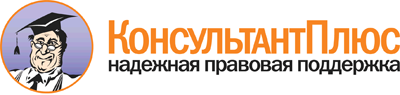 Постановление Правительства Ульяновской области от 11.09.2013 N 37/420-П
(ред. от 04.06.2019)
"Об утверждении государственной программы Ульяновской области "Развитие сельского хозяйства и регулирование рынков сельскохозяйственной продукции, сырья и продовольствия в Ульяновской области" на 2014 - 2021 годы"Документ предоставлен КонсультантПлюс

www.consultant.ru

Дата сохранения: 25.06.2019
 Список изменяющих документов(в ред. постановлений Правительства Ульяновской областиот 21.04.2014 N 9/138-П, от 08.09.2014 N 22/402-П,от 15.12.2014 N 30/571-П, от 01.06.2015 N 12/242-П,от 17.08.2015 N 18/399-П, от 26.10.2015 N 22/536-П,от 07.12.2015 N 25/627-П, от 04.05.2016 N 11/190-П,от 14.07.2016 N 16/334-П, от 12.09.2016 N 20/430-П,от 17.10.2016 N 23/471-П, от 12.12.2016 N 28/594-П,от 06.02.2017 N 3/65-П, от 22.05.2017 N 12/253-П,от 06.07.2017 N 15/331-П, от 20.10.2017 N 25/510-П (ред. 27.11.2017),от 27.11.2017 N 30/578-П, от 22.01.2018 N 2/32-П, от 22.05.2018 N 13/214-П,от 16.08.2018 N 19/378-П, от 29.10.2018 N 24/518-П,от 10.12.2018 N 28/621-П, от 20.02.2019 N 4/67-П,от 04.06.2019 N 10/261-П)Список изменяющих документов(в ред. постановлений Правительства Ульяновской областиот 21.04.2014 N 9/138-П, от 08.09.2014 N 22/402-П,от 15.12.2014 N 30/571-П, от 01.06.2015 N 12/242-П,от 17.08.2015 N 18/399-П, от 26.10.2015 N 22/536-П,от 07.12.2015 N 25/627-П, от 04.05.2016 N 11/190-П,от 14.07.2016 N 16/334-П, от 12.09.2016 N 20/430-П,от 17.10.2016 N 23/471-П, от 12.12.2016 N 28/594-П,от 06.02.2017 N 3/65-П, от 22.05.2017 N 12/253-П,от 06.07.2017 N 15/331-П, от 20.10.2017 N 25/510-П (ред. 27.11.2017),от 27.11.2017 N 30/578-П, от 22.01.2018 N 2/32-П, от 22.05.2018 N 13/214-П,от 16.08.2018 N 19/378-П, от 29.10.2018 N 24/518-П,от 10.12.2018 N 28/621-П, от 20.02.2019 N 4/67-П,от 04.06.2019 N 10/261-П)Наименование государственной программы-государственная программа Ульяновской области "Развитие сельского хозяйства и регулирование рынков сельскохозяйственной продукции, сырья и продовольствия в Ульяновской области" на 2014 - 2021 годы (далее - государственная программа).(в ред. постановления Правительства Ульяновской области от 29.10.2018 N 24/518-П)(в ред. постановления Правительства Ульяновской области от 29.10.2018 N 24/518-П)(в ред. постановления Правительства Ульяновской области от 29.10.2018 N 24/518-П)Государственный заказчик государственной программы (государственный заказчик - координатор государственной программы)-Министерство агропромышленного комплекса и развития сельских территорий Ульяновской области.(в ред. постановления Правительства Ульяновской области от 16.08.2018 N 19/378-П)(в ред. постановления Правительства Ульяновской области от 16.08.2018 N 19/378-П)(в ред. постановления Правительства Ульяновской области от 16.08.2018 N 19/378-П)Соисполнители государственной программы-Министерство промышленности и транспорта Ульяновской области;Министерство строительства и архитектуры Ульяновской области;Министерство энергетики, жилищно-коммунального комплекса и городской среды Ульяновской области(в ред. постановления Правительства Ульяновской области от 20.02.2019 N 4/67-П)(в ред. постановления Правительства Ульяновской области от 20.02.2019 N 4/67-П)(в ред. постановления Правительства Ульяновской области от 20.02.2019 N 4/67-П)Подпрограммы государственной программы-"Развитие сельского хозяйства";"Устойчивое развитие сельских территорий";"Развитие мелиорации земель сельскохозяйственного назначения".Финансовое обеспечение реализации государственной программы, государственным заказчиком - координатором которой является Министерство агропромышленного комплекса и развития сельских территорий Ульяновской области(в ред. постановления Правительства Ульяновской области от 16.08.2018 N 19/378-П)(в ред. постановления Правительства Ульяновской области от 16.08.2018 N 19/378-П)(в ред. постановления Правительства Ульяновской области от 16.08.2018 N 19/378-П)Проекты, реализуемые в составе государственной программы-региональный проект "Создание системы поддержки фермеров и развитие сельской кооперации на территории Ульяновской области" и региональный проект "Развитие системы оказания первичной медико-санитарной помощи" (далее - региональные проекты)(строка введена постановлением Правительства Ульяновской области от 29.10.2018 N 24/518-П; в ред. постановления Правительства Ульяновской области от 20.02.2019 N 4/67-П)(строка введена постановлением Правительства Ульяновской области от 29.10.2018 N 24/518-П; в ред. постановления Правительства Ульяновской области от 20.02.2019 N 4/67-П)(строка введена постановлением Правительства Ульяновской области от 29.10.2018 N 24/518-П; в ред. постановления Правительства Ульяновской области от 20.02.2019 N 4/67-П)Цели и задачи государственной программы-цели:обеспечение продовольственной безопасности Ульяновской области с учетом положений Доктрины продовольственной безопасности Российской Федерации, утвержденной Указом Президента Российской Федерации от 30.01.2010 N 120 "Об утверждении Доктрины продовольственной безопасности Российской Федерации";повышение финансовой устойчивости сельскохозяйственных товаропроизводителей;воспроизводство и повышение эффективности использования в сельском хозяйстве земельных и других ресурсов, а также экологизация производства;создание комфортных условий жизнедеятельности в сельской местности;стимулирование инвестиционной активности в агропромышленном комплексе на территории Ульяновской области (далее - АПК Ульяновской области) путем создания благоприятных инфраструктурных условий в сельской местности;повышение продуктивности и устойчивости сельскохозяйственного производства и плодородия почв средствами комплексной мелиорации;повышение продукционного потенциала мелиорируемых земель и эффективного использования природных ресурсов;совершенствование организации и управления реализацией мероприятий государственной программы, государственным заказчиком - координатором которой является Министерство агропромышленного комплекса и развития сельских территорий Ульяновской области.Задачи:стимулирование роста производства основных видов сельскохозяйственной продукции и производства пищевых продуктов;поддержка развития инфраструктуры, повышение эффективности регулирования рынков сельскохозяйственной продукции, сырья и продовольствия;поддержка малых форм хозяйствования;увеличение уровня рентабельности сельскохозяйственного производства;стимулирование инновационной деятельности и инновационного развития АПК Ульяновской области;создание условий для эффективного использования земель сельскохозяйственного назначения;повышение уровня комплексного обустройства сельских населенных пунктов объектами социальной и инженерной инфраструктуры и удовлетворение потребностей граждан, проживающих в сельской местности, в том числе молодых семей и молодых специалистов, в благоустроенных жилых помещениях;создание благоприятных инфраструктурных условий в сельской местности для хозяйствующих субъектов, осуществляющих деятельность в сельской местности;создание условий для восстановления мелиоративного фонда (мелиорируемые земли и мелиоративные системы), включая реализацию мер по орошению и осушению земель;введение в оборот ранее не используемых сельскохозяйственных угодий в результате проведения культуртехнических мероприятий;создание условий для увеличения объема производства основных видов продукции растениеводства за счет гарантированного обеспечения урожайности сельскохозяйственных культур вне зависимости от природных условий;повышение водообеспеченности земель сельскохозяйственного назначения, предотвращение процессов подтопления, затопления и опустынивания территорий для гарантированного обеспечения продуктивности сельскохозяйственных угодий;обеспечение эффективной деятельности Министерства агропромышленного комплекса и развития сельских территорий Ульяновской области по организации управления государственной программой;повышение качества оказания государственных услуг областными государственными бюджетными учреждениями, подведомственными Министерству агропромышленного комплекса и развития сельских территорий Ульяновской области, обеспечивающими выполнение функций в сфере сельского хозяйства (далее - подведомственные учреждения).(в ред. постановления Правительства Ульяновской области от 16.08.2018 N 19/378-П)(в ред. постановления Правительства Ульяновской области от 16.08.2018 N 19/378-П)(в ред. постановления Правительства Ульяновской области от 16.08.2018 N 19/378-П)Целевые индикаторы государственной программы-индекс производства продукции сельского хозяйства в хозяйствах всех категорий (в сопоставимых ценах);индекс производства продукции растениеводства в хозяйствах всех категорий (в сопоставимых ценах);индекс производства продукции животноводства в хозяйствах всех категорий (в сопоставимых ценах);индекс производства пищевых продуктов (в сопоставимых ценах);рентабельность сельскохозяйственных организаций (с учетом субсидий);индекс производительности труда к предыдущему году;количество рабочих мест;абзац утратил силу. - Постановление Правительства Ульяновской области от 29.10.2018 N 24/518-П;среднемесячная заработная плата работников сельского хозяйства (без субъектов малого предпринимательства);размер посевных площадей, занятых зерновыми, зернобобовыми и кормовыми сельскохозяйственными культурами;доля площади, засеваемой элитными семенами, в общей площади посевов, занятой семенами сортов растений;посевная площадь, занятая семенами питомников второго и (или) третьего года размножения зерновых и (или) зернобобовых сельскохозяйственных культур, в общей площади посевов зерновых и зернобобовых сельскохозяйственных культур;объем произведенного семенного картофеля;объем реализованного семенного картофеля;объем семенного картофеля, направленного на посадку (посев) в целях размножения;валовой сбор зерновых и зернобобовых культур, сахарной свеклы в хозяйствах всех категорий;валовой сбор картофеля, овощей открытого грунта в сельскохозяйственных организациях, крестьянских (фермерских) хозяйствах, включая индивидуальных предпринимателей;валовой сбор овощей в зимних теплицах в сельскохозяйственных организациях, крестьянских (фермерских) хозяйствах, включая индивидуальных предпринимателей;абзац утратил силу. - Постановление Правительства Ульяновской области от 29.10.2018 N 24/518-П;площадь закладки многолетних насаждений;абзацы двадцать первый - двадцать шестой утратили силу. - Постановление Правительства Ульяновской области от 29.10.2018 N 24/518-П;доля застрахованной посевной (посадочной) площади в общей посевной (посадочной) площади (в условных единицах площади);абзацы двадцать восьмой, двадцать девятый утратили силу. - Постановление Правительства Ульяновской области от 29.10.2018 N 24/518-П;племенное маточное поголовье сельскохозяйственных животных (в пересчете на условные головы);реализация племенного молодняка крупного рогатого скота молочных и мясных пород на 100 голов маток;производство скота и птицы на убой в хозяйствах всех категорий (в живом весе);производство молока в хозяйствах всех категорий;производство молока в сельскохозяйственных организациях, крестьянских (фермерских) хозяйствах, включая индивидуальных предпринимателей;абзацы тридцать пятый - тридцать восьмой утратили силу. - Постановление Правительства Ульяновской области от 29.10.2018 N 24/518-П;доля застрахованного поголовья сельскохозяйственных животных в общем поголовье сельскохозяйственных животных;абзац утратил силу. - Постановление Правительства Ульяновской области от 29.10.2018 N 24/518-П;количество крестьянских (фермерских) хозяйств начинающих фермеров, осуществивших проекты создания и развития своих хозяйств с помощью грантовой поддержки;количество построенных или реконструированных семейных животноводческих ферм;прирост объема сельскохозяйственной продукции, произведенной крестьянскими (фермерскими) хозяйствами, включая индивидуальных предпринимателей, получившими грантовую поддержку, по отношению к году, предшествующему году предоставления субсидии;ввод новых и модернизированных площадей зимних теплиц в сельскохозяйственных организациях, крестьянских (фермерских) хозяйствах, включая индивидуальных предпринимателей;площадь земель, для которых проведено преобразование материалов комплексного разномасштабного кадрирования плодородия почв на основе геоинформационных систем-технологий для проведения мониторинга;количество сельскохозяйственных потребительских кооперативов, развивших свою материально-техническую базу с помощью грантовой поддержки;прирост объема сельскохозяйственной продукции, реализованной сельскохозяйственными потребительскими кооперативами, получившими грантовую поддержку, по отношению к году, предшествующему году предоставления субсидии;прирост количества используемых земельных участков садоводческих и огороднических некоммерческих товариществ из числа ранее не используемых земельных участков садоводческих и огороднических некоммерческих товариществ;увеличение реализации молока, собранного сельскохозяйственными потребительскими кооперативами у сельскохозяйственных товаропроизводителей, по сравнению с прошлым годом;количество новых постоянных рабочих мест, созданных в году получения гранта в сельскохозяйственных потребительских кооперативах, получивших грантовую поддержку для развития материально-технической базы;количество новых постоянных рабочих мест, созданных в году получения гранта в крестьянских (фермерских) хозяйствах, осуществляющих проекты создания и развития своих хозяйств с помощью грантовой поддержки;объем производства (выращивания) товарной рыбы и других объектов промышленного рыбоводства;количество участников социально значимых мероприятий;доля хозяйствующих субъектов, осуществляющих деятельность в агропромышленном комплексе на территории Ульяновской области и принявших участие в проводимых организациями высшего образования научно-производственных семинарах, в общей численности хозяйствующих субъектов, осуществляющих деятельность в агропромышленном комплексе на территории Ульяновской области;маточное поголовье овец и коз в сельскохозяйственных организациях, крестьянских (фермерских) хозяйствах, включая индивидуальных предпринимателей;численность товарного поголовья коров специализированных мясных пород в сельскохозяйственных организациях, крестьянских (фермерских) хозяйствах, включая индивидуальных предпринимателей;увеличение сельскохозяйственными производителями, осуществляющими деятельность в Ульяновской области, объема реализованной продукции в расчете на одного среднегодового работника;количество человек, вовлеченных в субъекты малого и среднего предпринимательства, осуществляющие деятельность в сфере сельского хозяйства, в том числе за счет средств государственной поддержки, в рамках федерального проекта "Система поддержки фермеров и развития сельской кооперации";количество работников, зарегистрированных в Пенсионном фонде Российской Федерации, Фонде социального страхования Российской Федерации, принятых крестьянскими (фермерскими) хозяйствами в году получения грантов "Агростартап";количество принятых членов сельскохозяйственных потребительских кооперативов (кроме кредитных) из числа субъектов малого и среднего предпринимательства, включая личные подсобные хозяйства и крестьянские (фермерские) хозяйства, в году предоставления государственной поддержки;количество вновь созданных субъектов малого и среднего предпринимательства в сельском хозяйстве, включая крестьянские (фермерские) хозяйства и сельскохозяйственные потребительские кооперативы;объем остатка ссудной задолженности по субсидируемым кредитам (займам);индекс производства напитков (в сопоставимых ценах);количество крестьянских (фермерских) хозяйств, получивших государственную поддержку, в том числе в рамках федерального проекта;количество сельскохозяйственных потребительских кооперативов, получивших государственную поддержку, в том числе в рамках федерального проекта;количество хозяйствующих субъектов, занятых в сфере розничной торговли;количество стационарных торговых объектов;обеспеченность населения площадью торговых объектов;количество нестационарных торговых объектов;доля оборота розничной торговли, осуществляемой дистанционным способом продажи товаров, в общем объеме оборота розничной торговли;оборот розничной торговли субъектов малого и среднего предпринимательства;индекс физического объема оборота розничной торговли;оборот розничной торговли на душу населения;объем ввода жилых помещений в эксплуатацию (приобретение жилых помещений) для граждан, проживающих в сельской местности, в том числе для молодых семей и молодых специалистов;протяженность введенных в эксплуатацию распределительных газовых сетей;протяженность введенных в эксплуатацию локальных водопроводов;протяженность введенных в эксплуатацию автомобильных дорог общего пользования с твердым покрытием, ведущих от сети автомобильных дорог общего пользования к ближайшим общественно значимым объектам сельских населенных пунктов, а также к объектам производства и переработки сельскохозяйственной продукции;общее количество введенных в эксплуатацию фельдшерско-акушерских пунктов и (или) офисов врача общей практики;количество введенных в эксплуатацию учреждений культуры;количество введенных в эксплуатацию плоскостных спортивных сооружений;количество реализованных проектов местных инициатив граждан, проживающих в сельской местности, получивших грантовую поддержку;площадь введенных в эксплуатацию мелиорируемых земель за счет реконструкции, технического перевооружения и строительства новых мелиоративных систем общего и индивидуального пользования;вовлечение в оборот выбывших из оборота сельскохозяйственных угодий за счет проведения культуртехнических мероприятий;абзац утратил силу. - Постановление Правительства Ульяновской области от 29.10.2018 N 24/518-П;защита и сохранение сельскохозяйственных угодий от ветровой эрозии и опустынивания за счет проведения агролесомелиоративных мероприятий (площадь посадок);степень выполнения подведомственными учреждениями государственных заданий на оказание государственных услуг (выполнение работ)(в ред. постановлений Правительства Ульяновской области от 22.01.2018 N 2/32-П, от 22.05.2018 N 13/214-П, от 16.08.2018 N 19/378-П, от 29.10.2018 N 24/518-П, от 20.02.2019 N 4/67-П, от 04.06.2019 N 10/261-П)(в ред. постановлений Правительства Ульяновской области от 22.01.2018 N 2/32-П, от 22.05.2018 N 13/214-П, от 16.08.2018 N 19/378-П, от 29.10.2018 N 24/518-П, от 20.02.2019 N 4/67-П, от 04.06.2019 N 10/261-П)(в ред. постановлений Правительства Ульяновской области от 22.01.2018 N 2/32-П, от 22.05.2018 N 13/214-П, от 16.08.2018 N 19/378-П, от 29.10.2018 N 24/518-П, от 20.02.2019 N 4/67-П, от 04.06.2019 N 10/261-П)Сроки и этапы реализации государственной программы-2014 - 2021 годы, выделение этапов реализации государственной программы не предусматривается.(в ред. постановления Правительства Ульяновской области от 29.10.2018 N 24/518-П)(в ред. постановления Правительства Ульяновской области от 29.10.2018 N 24/518-П)(в ред. постановления Правительства Ульяновской области от 29.10.2018 N 24/518-П)Ресурсное обеспечение государственной программы с разбивкой по годам реализации-источником финансового обеспечения реализации государственной программы являются бюджетные ассигнования областного бюджета Ульяновской области. Общий объем бюджетных ассигнований на финансовое обеспечение реализации государственной программы в 2014 - 2020 годах составляет 12950675,59117 тыс. рублей, из них:объем бюджетных ассигнований областного бюджета Ульяновской области - 8389928,86968 тыс. рублей;объем бюджетных ассигнований областного бюджета Ульяновской области, источником которых являются субсидии из федерального бюджета, - 3855640,92149 тыс. рублей;прогнозный объем средств внебюджетных источников - 705105,8 тыс. рублей;в том числе по годам реализации:2014 год - 409728,56397 тыс. рублей за счет бюджетных ассигнований областного бюджета Ульяновской области;2015 год - 702868,97974 тыс. рублей, из них:522269,5289 тыс. рублей - за счет бюджетных ассигнований областного бюджета Ульяновской области;129094,45084 тыс. рублей - за счет бюджетных ассигнований федерального бюджета;51505,0 тыс. рублей - за счет средств внебюджетных источников;2016 год - 1093435,77875 тыс. рублей, из них:866342,45875 тыс. рублей - за счет бюджетных ассигнований областного бюджета Ульяновской области;169702,32 тыс. рублей - за счет бюджетных ассигнований федерального бюджета;57391,0 тыс. рублей - за счет средств внебюджетных источников;2017 год - 1563622,31595 тыс. рублей, из них:735705,24595 тыс. рублей - за счет бюджетных ассигнований областного бюджета Ульяновской области;736972,47 тыс. рублей - за счет бюджетных ассигнований областного бюджета Ульяновской области, источником которых являются субсидии из федерального бюджета;90944,6 тыс. рублей - за счет средств внебюджетных источников;2018 год - 2049938,6649 тыс. рублей, из них:1160463,68425 тыс. рублей - за счет бюджетных ассигнований областного бюджета Ульяновской области;724546,48065 тыс. рублей - за счет бюджетных ассигнований областного бюджета Ульяновской области, источником которых являются субсидии из федерального бюджета;164928,5 тыс. рублей - за счет средств внебюджетных источников;2019 год - 2938958,88786 тыс. рублей, из них:2140423,28786 тыс. рублей - за счет бюджетных ассигнований областного бюджета Ульяновской области;682665,3 тыс. рублей - за счет бюджетных ассигнований областного бюджета Ульяновской области, источником которых являются субсидии из федерального бюджета;115870,3 тыс. рублей - за счет средств внебюджетных источников;2020 год - 2151462,6 тыс. рублей, из них:1329000,2 тыс. рублей - за счет бюджетных ассигнований областного бюджета Ульяновской области;710229,2 тыс. рублей - за счет бюджетных ассигнований областного бюджета Ульяновской области, источником которых являются субсидии из федерального бюджета;112233,2 тыс. рублей - за счет средств внебюджетных источников;2021 год - 2040659,8 тыс. рублей, из них:1225995,9 тыс. рублей - за счет бюджетных ассигнований областного бюджета Ульяновской области;702430,7 тыс. рублей - за счет бюджетных ассигнований областного бюджета Ульяновской области, источником которых являются субсидии из федерального бюджета;112233,2 тыс. рублей - за счет средств внебюджетных источников.(в ред. постановлений Правительства Ульяновской области от 07.12.2015 N 25/627-П, от 04.05.2016 N 11/190-П, от 14.07.2016 N 16/334-П, от 12.09.2016 N 20/430-П, от 17.10.2016 N 23/471-П, от 12.12.2016 N 28/594-П, от 06.02.2017 N 3/65-П, от 22.05.2017 N 12/253-П, от 20.10.2017 N 25/510-П (ред. 27.11.2017), от 27.11.2017 N 30/578-П, от 22.01.2018 N 2/32-П, от 22.05.2018 N 13/214-П, от 16.08.2018 N 19/378-П, от 29.10.2018 N 24/518-П, от 10.12.2018 N 28/621-П, от 20.02.2019 N 4/67-П, от 04.06.2019 N 10/261-П)(в ред. постановлений Правительства Ульяновской области от 07.12.2015 N 25/627-П, от 04.05.2016 N 11/190-П, от 14.07.2016 N 16/334-П, от 12.09.2016 N 20/430-П, от 17.10.2016 N 23/471-П, от 12.12.2016 N 28/594-П, от 06.02.2017 N 3/65-П, от 22.05.2017 N 12/253-П, от 20.10.2017 N 25/510-П (ред. 27.11.2017), от 27.11.2017 N 30/578-П, от 22.01.2018 N 2/32-П, от 22.05.2018 N 13/214-П, от 16.08.2018 N 19/378-П, от 29.10.2018 N 24/518-П, от 10.12.2018 N 28/621-П, от 20.02.2019 N 4/67-П, от 04.06.2019 N 10/261-П)(в ред. постановлений Правительства Ульяновской области от 07.12.2015 N 25/627-П, от 04.05.2016 N 11/190-П, от 14.07.2016 N 16/334-П, от 12.09.2016 N 20/430-П, от 17.10.2016 N 23/471-П, от 12.12.2016 N 28/594-П, от 06.02.2017 N 3/65-П, от 22.05.2017 N 12/253-П, от 20.10.2017 N 25/510-П (ред. 27.11.2017), от 27.11.2017 N 30/578-П, от 22.01.2018 N 2/32-П, от 22.05.2018 N 13/214-П, от 16.08.2018 N 19/378-П, от 29.10.2018 N 24/518-П, от 10.12.2018 N 28/621-П, от 20.02.2019 N 4/67-П, от 04.06.2019 N 10/261-П)Ресурсное обеспечение проектов, реализуемых в составе государственной программы-источником финансового обеспечения реализации региональных проектов являются бюджетные ассигнования областного бюджета Ульяновской области. Финансовое обеспечение реализации региональных проектов в 2019 - 2021 годах составляет 279534,24 тыс. рублей, из них:объем бюджетных ассигнований областного бюджета Ульяновской области - 92571,24 тыс. рублей;объем бюджетных ассигнований областного бюджета Ульяновской области, источником которых являются субсидии из федерального бюджета, - 186963,0 тыс. рублей;в том числе по годам реализации:2019 год - 114032,3 тыс. рублей, из них:33187,8 тыс. рублей - за счет бюджетных ассигнований областного бюджета Ульяновской области;80844,5 тыс. рублей - за счет бюджетных ассигнований областного бюджета Ульяновской области, источником которых являются субсидии из федерального бюджета;2020 год - 81975,7 тыс. рублей, из них:28377,9 тыс. рублей - за счет бюджетных ассигнований областного бюджета Ульяновской области;53597,8 тыс. рублей - за счет бюджетных ассигнований областного бюджета Ульяновской области, источником которых являются субсидии из федерального бюджета;2021 год - 83526,24 тыс. рублей, из них:31005,54 тыс. рублей - за счет бюджетных ассигнований областного бюджета Ульяновской области;52520,7 тыс. рублей - за счет бюджетных ассигнований областного бюджета Ульяновской области, источником которых являются субсидии из федерального бюджета.(в ред. постановлений Правительства Ульяновской области от 20.02.2019 N 4/67-П, от 04.06.2019 N 10/261-П)(в ред. постановлений Правительства Ульяновской области от 20.02.2019 N 4/67-П, от 04.06.2019 N 10/261-П)(в ред. постановлений Правительства Ульяновской области от 20.02.2019 N 4/67-П, от 04.06.2019 N 10/261-П)Ожидаемый эффект от реализации государственной программы-по окончании срока реализации государственной программы ожидается достижение следующих результатов:удельный вес сельскохозяйственной продукции, произведенной на территории Ульяновской области, составит в общих ресурсах продовольственных товаров (с учетом структуры переходящих запасов):зерна - 99,7 процента;сахара - 93,2 процента;растительного масла - 87,7 процента;картофеля - 98,7 процента;мяса и мясопродуктов (в пересчете на мясо) - 91 процент;молока и молочных продуктов - 90,2 процента;картофеля - 98 процентов;прирост инвестиций в основной капитал сельского хозяйства составит более 4 процентов ежегодно;увеличение уровня рентабельности сельскохозяйственного производства составит более 6,6 процента;создание новых постоянных рабочих мест:в сельскохозяйственных потребительских кооперативах, развивших свою материально-техническую базу с помощью государственной поддержки, - в количестве 138 единиц;в крестьянских (фермерских) хозяйствах начинающих фермеров, осуществивших проекты создания и развития своих хозяйств с помощью государственной поддержки, - в количестве 648 единиц;в построенных или реконструированных семейных животноводческих фермах - в количестве 126 единиц;улучшение жилищных условий 1410 граждан, проживающих в сельской местности, в том числе молодых семей и молодых специалистов;повышение обеспеченности сельских населенных пунктов природным газом - до 70 процентов;повышение обеспеченности сельских населенных пунктов водой - до 71,2 процента;повышение уровня обеспеченности автомобильными дорогами, ведущими к объектам производства и переработки сельскохозяйственной продукции, расположенным в границах территорий сельских населенных пунктов, до 35 процентов;повышение уровня обеспеченности населения сельских населенных пунктов медицинскими услугами до 50,2 процента;повышение уровня удовлетворенности граждан, проживающих в сельской местности, в том числе молодых семей и молодых специалистов, качеством предоставляемых учреждениями культуры государственных (муниципальных) услуг в сфере культуры до 100,0 процента;обеспеченность населения Ульяновской области объектами спорта исходя из единовременной пропускной способности объектов спорта, находящихся на территории Ульяновской области;увеличение площади мелиорируемых земель за счет строительства новых и реконструкции имеющихся оросительных систем, а также технического перевооружения оросительных систем на 11,3 тыс. гектаров;введение в оборот 43 тыс. гектаров ранее не используемых сельскохозяйственных угодий в результате проведения культуртехнических мероприятий на этих сельскохозяйственных угодьях;абзац утратил силу. - Постановление Правительства Ульяновской области от 29.10.2018 N 24/518-П;обеспечение защиты от водной эрозии, затопления и подтопления 3,5 тыс. гектаров земель;обеспечение защиты от ветровой эрозии и опустынивания 1,55 тыс. гектаров земель.(в ред. постановлений Правительства Ульяновской области от 01.06.2015 N 12/242-П, от 07.12.2015 N 25/627-П, от 06.02.2017 N 3/65-П, от 29.10.2018 N 24/518-П)(в ред. постановлений Правительства Ульяновской области от 01.06.2015 N 12/242-П, от 07.12.2015 N 25/627-П, от 06.02.2017 N 3/65-П, от 29.10.2018 N 24/518-П)(в ред. постановлений Правительства Ульяновской области от 01.06.2015 N 12/242-П, от 07.12.2015 N 25/627-П, от 06.02.2017 N 3/65-П, от 29.10.2018 N 24/518-П)Наименование подпрограммы-подпрограмма "Развитие сельского хозяйства" (далее - подпрограмма).Государственный заказчик подпрограммы (государственный заказчик - координатор подпрограммы)-Министерство агропромышленного комплекса и развития сельских территорий Ульяновской области.(в ред. постановления Правительства Ульяновской области от 16.08.2018 N 19/378-П)(в ред. постановления Правительства Ульяновской области от 16.08.2018 N 19/378-П)(в ред. постановления Правительства Ульяновской области от 16.08.2018 N 19/378-П)Проекты, реализуемые в составе подпрограммы-региональный проект "Создание системы поддержки фермеров и развитие сельской кооперации на территории Ульяновской области" (далее - региональный проект)(строка введена постановлением Правительства Ульяновской области от 29.10.2018 N 24/518-П; в ред. постановления Правительства Ульяновской области от 20.02.2019 N 4/67-П)(строка введена постановлением Правительства Ульяновской области от 29.10.2018 N 24/518-П; в ред. постановления Правительства Ульяновской области от 20.02.2019 N 4/67-П)(строка введена постановлением Правительства Ульяновской области от 29.10.2018 N 24/518-П; в ред. постановления Правительства Ульяновской области от 20.02.2019 N 4/67-П)Цели и задачи подпрограммы-цели:обеспечение продовольственной безопасности Ульяновской области с учетом положений Доктрины продовольственной безопасности Российской Федерации, утвержденной Указом Президента Российской Федерации от 30.01.2010 N 120 "Об утверждении Доктрины продовольственной безопасности Российской Федерации";повышение финансовой устойчивости сельскохозяйственных товаропроизводителей;воспроизводство и повышение эффективности использования в сельском хозяйстве земельных и других ресурсов, а также экологизация производства.Задачи:стимулирование роста производства основных видов сельскохозяйственной продукции и производства пищевых продуктов;поддержка развития инфраструктуры, повышение эффективности регулирования рынков сельскохозяйственной продукции, сырья и продовольствия;поддержка малых форм хозяйствования;увеличение уровня рентабельности сельскохозяйственного производства;стимулирование инновационной деятельности и инновационного развития АПК Ульяновской области;создание условий для эффективного использования земель сельскохозяйственного назначения.Целевые индикаторы подпрограммы-индекс производства продукции сельского хозяйства в хозяйствах всех категорий (в сопоставимых ценах);индекс производства продукции растениеводства в хозяйствах всех категорий (в сопоставимых ценах);индекс производства продукции животноводства в хозяйствах всех категорий (в сопоставимых ценах);индекс производства пищевых продуктов (в сопоставимых ценах);рентабельность сельскохозяйственных организаций (с учетом субсидий);индекс производительности труда к предыдущему году;количество рабочих мест;абзац утратил силу. - Постановление Правительства Ульяновской области от 29.10.2018 N 24/518-П;среднемесячная заработная плата работников сельского хозяйства (без субъектов малого предпринимательства);размер посевных площадей, занятых зерновыми, зернобобовыми и кормовыми сельскохозяйственными культурами;доля площади, засеваемой элитными семенами, в общей площади посевов, занятой семенами сортов растений;посевная площадь, занятая семенами питомников второго и (или) третьего года размножения зерновых и (или) зернобобовых сельскохозяйственных культур, в общей площади посевов зерновых и зернобобовых сельскохозяйственных культур;объем произведенного семенного картофеля;объем реализованного семенного картофеля;объем семенного картофеля, направленного на посадку (посев) в целях размножения;валовой сбор зерновых и зернобобовых культур, сахарной свеклы в хозяйствах всех категорий;валовой сбор картофеля, овощей открытого грунта в сельскохозяйственных организациях, крестьянских (фермерских) хозяйствах, включая индивидуальных предпринимателей;валовой сбор овощей в зимних теплицах в сельскохозяйственных организациях, крестьянских (фермерских) хозяйствах, включая индивидуальных предпринимателей;абзац утратил силу. - Постановление Правительства Ульяновской области от 29.10.2018 N 24/518-П;площадь закладки многолетних насаждений;абзацы двадцать первый - двадцать шестой утратили силу. - Постановление Правительства Ульяновской области от 29.10.2018 N 24/518-П;доля застрахованной посевной (посадочной) площади в общей посевной (посадочной) площади (в условных единицах площади);абзацы двадцать восьмой, двадцать девятый утратили силу. - Постановление Правительства Ульяновской области от 29.10.2018 N 24/518-П;племенное маточное поголовье сельскохозяйственных животных (в пересчете на условные головы);реализация племенного молодняка крупного рогатого скота молочных и мясных пород на 100 голов маток;производство скота и птицы на убой в хозяйствах всех категорий (в живом весе);производство молока в хозяйствах всех категорий;производство молока в сельскохозяйственных организациях, крестьянских (фермерских) хозяйствах, включая индивидуальных предпринимателей;абзацы тридцать пятый - тридцать восьмой утратили силу. - Постановление Правительства Ульяновской области от 29.10.2018 N 24/518-П;доля застрахованного поголовья сельскохозяйственных животных в общем поголовье сельскохозяйственных животных;количество человек, вовлеченных в субъекты малого и среднего предпринимательства, осуществляющие деятельность в сфере сельского хозяйства, в том числе за счет средств государственной поддержки, в рамках федерального проекта "Система поддержки фермеров и развития сельской кооперации";количество работников, зарегистрированных в Пенсионном фонде Российской Федерации, Фонде социального страхования Российской Федерации, принятых крестьянскими (фермерскими) хозяйствами в году получения грантов "Агростартап";количество принятых членов сельскохозяйственных потребительских кооперативов (кроме кредитных) из числа субъектов малого и среднего предпринимательства, включая личные подсобные хозяйства и крестьянские (фермерские) хозяйства, в году предоставления государственной поддержки;количество вновь созданных субъектов малого и среднего предпринимательства в сельском хозяйстве, включая крестьянские (фермерские) хозяйства и сельскохозяйственные потребительские кооперативы;маточное поголовье овец и коз в сельскохозяйственных организациях, крестьянских (фермерских) хозяйствах, включая индивидуальных предпринимателей;численность товарного поголовья коров специализированных мясных пород в сельскохозяйственных организациях, крестьянских (фермерских) хозяйствах, включая индивидуальных предпринимателей;увеличение сельскохозяйственными производителями, осуществляющими деятельность в Ульяновской области, объема реализованной продукции в расчете на одного среднегодового работника;абзац утратил силу. - Постановление Правительства Ульяновской области от 29.10.2018 N 24/518-П;количество крестьянских (фермерских) хозяйств начинающих фермеров, осуществивших проекты создания и развития своих хозяйств с помощью грантовой поддержки;количество построенных или реконструированных семейных животноводческих ферм;прирост объема сельскохозяйственной продукции, произведенной крестьянскими (фермерскими) хозяйствами, включая индивидуальных предпринимателей, получившими грантовую поддержку, по отношению к году, предшествующему году предоставления субсидии;ввод новых и модернизированных площадей зимних теплиц в сельскохозяйственных организациях, крестьянских (фермерских) хозяйствах, включая индивидуальных предпринимателей;площадь земель, для которых проведено преобразование материалов комплексного разномасштабного кадрирования плодородия почв на основе геоинформационных систем-технологий для проведения мониторинга;количество сельскохозяйственных потребительских кооперативов, развивших свою материально-техническую базу с помощью грантовой поддержки;прирост объема сельскохозяйственной продукции, реализованной сельскохозяйственными потребительскими кооперативами, получившими грантовую поддержку, по отношению к году, предшествующему году предоставления субсидии;прирост количества используемых земельных участков садоводческих и огороднических некоммерческих товариществ из числа ранее не используемых земельных участков садоводческих и огороднических некоммерческих товариществ;увеличение реализации молока, собранного сельскохозяйственными потребительскими кооперативами у сельскохозяйственных товаропроизводителей, по сравнению с прошлым годом;количество новых постоянных рабочих мест, созданных в сельскохозяйственных потребительских кооперативах, получивших средства грантовой поддержки для развития материально-технической базы;количество новых постоянных рабочих мест, созданных в году получения гранта в крестьянских (фермерских) хозяйствах, осуществляющих проекты создания и развития своих хозяйств с помощью грантовой поддержки;объем производства (выращивания) товарной рыбы и других объектов промышленного рыбоводства;количество участников социально значимых мероприятий;доля хозяйствующих субъектов, осуществляющих деятельность в агропромышленном комплексе на территории Ульяновской области и принявших участие в проводимых организациями высшего образования научно-производственных семинарах, в общей численности хозяйствующих субъектов, осуществляющих деятельность в агропромышленном комплексе на территории Ульяновской области;объем остатка ссудной задолженности по субсидируемым кредитам (займам);индекс производства напитков (в сопоставимых ценах);количество крестьянских (фермерских) хозяйств, получивших государственную поддержку, в том числе в рамках федерального проекта;количество сельскохозяйственных потребительских кооперативов, получивших государственную поддержку, в том числе в рамках федерального проекта(в ред. постановлений Правительства Ульяновской области от 22.01.2018 N 2/32-П, от 22.05.2018 N 13/214-П, от 16.08.2018 N 19/378-П, от 29.10.2018 N 24/518-П, от 20.02.2019 N 4/67-П, от 04.06.2019 N 10/261-П)(в ред. постановлений Правительства Ульяновской области от 22.01.2018 N 2/32-П, от 22.05.2018 N 13/214-П, от 16.08.2018 N 19/378-П, от 29.10.2018 N 24/518-П, от 20.02.2019 N 4/67-П, от 04.06.2019 N 10/261-П)(в ред. постановлений Правительства Ульяновской области от 22.01.2018 N 2/32-П, от 22.05.2018 N 13/214-П, от 16.08.2018 N 19/378-П, от 29.10.2018 N 24/518-П, от 20.02.2019 N 4/67-П, от 04.06.2019 N 10/261-П)Сроки реализации подпрограммы-2014 - 2021 годы, выделение этапов реализации подпрограммы не предусматривается.(в ред. постановления Правительства Ульяновской области от 29.10.2018 N 24/518-П)(в ред. постановления Правительства Ульяновской области от 29.10.2018 N 24/518-П)(в ред. постановления Правительства Ульяновской области от 29.10.2018 N 24/518-П)Ресурсное обеспечение подпрограммы с разбивкой по годам реализации-источником финансового обеспечения реализации подпрограммы являются бюджетные ассигнования областного бюджета Ульяновской области. Общий объем бюджетных ассигнований на финансовое обеспечение реализации подпрограммы в 2014 - 2020 годах составляет 8687047,48756 тыс. рублей, из них:объем бюджетных ассигнований областного бюджета Ульяновской области - 6232324,63756 тыс. рублей;объем бюджетных ассигнований областного бюджета Ульяновской области, источником которых являются субсидии из федерального бюджета, - 2454722,85 тыс. рублей;в том числе по годам реализации:2014 год - 252219,65936 тыс. рублей;2015 год - 385602,54 тыс. рублей;2016 год - 672548,7 тыс. рублей;2017 год - 1014314,44202 тыс. рублей, из них:483413,14202 тыс. рублей - за счет бюджетных ассигнований областного бюджета Ульяновской области;530901,3 тыс. рублей - за счет бюджетных ассигнований областного бюджета Ульяновской области, источником которых являются субсидии из федерального бюджета;2018 год - 1366699,36332 тыс. рублей, из них:834297,56332 тыс. рублей - за счет бюджетных ассигнований областного бюджета Ульяновской области;532401,8 тыс. рублей - за счет бюджетных ассигнований областного бюджета Ульяновской области, источником которых являются субсидии из федерального бюджета;2019 год - 2225447,61886 тыс. рублей, из них:1739222,96886 тыс. рублей - за счет бюджетных ассигнований областного бюджета Ульяновской области;486224,65 тыс. рублей - за счет бюджетных ассигнований областного бюджета Ульяновской области, источником которых являются субсидии из федерального бюджета;2020 год - 1440904,232 тыс. рублей, из них:982510,032 тыс. рублей - за счет бюджетных ассигнований областного бюджета Ульяновской области;458394,2 тыс. рублей - за счет бюджетных ассигнований областного бюджета Ульяновской области, источником которых являются субсидии из федерального бюджета;2021 год - 1329310,932 тыс. рублей, из них:882510,032 тыс. рублей - за счет бюджетных ассигнований областного бюджета Ульяновской области;446800,9 тыс. рублей - за счет бюджетных ассигнований областного бюджета Ульяновской области, источником которых являются субсидии из федерального бюджета.(в ред. постановлений Правительства Ульяновской области от 07.12.2015 N 25/627-П, от 04.05.2016 N 11/190-П, от 14.07.2016 N 16/334-П, от 12.09.2016 N 20/430-П, от 17.10.2016 N 23/471-П, от 12.12.2016 N 28/594-П, от 06.02.2017 N 3/65-П, от 22.05.2017 N 12/253-П, от 20.10.2017 N 25/510-П, от 22.05.2018 N 13/214-П, от 16.08.2018 N 19/378-П, от 29.10.2018 N 24/518-П, от 10.12.2018 N 28/621-П, от 20.02.2019 N 4/67-П, от 04.06.2019 N 10/261-П)(в ред. постановлений Правительства Ульяновской области от 07.12.2015 N 25/627-П, от 04.05.2016 N 11/190-П, от 14.07.2016 N 16/334-П, от 12.09.2016 N 20/430-П, от 17.10.2016 N 23/471-П, от 12.12.2016 N 28/594-П, от 06.02.2017 N 3/65-П, от 22.05.2017 N 12/253-П, от 20.10.2017 N 25/510-П, от 22.05.2018 N 13/214-П, от 16.08.2018 N 19/378-П, от 29.10.2018 N 24/518-П, от 10.12.2018 N 28/621-П, от 20.02.2019 N 4/67-П, от 04.06.2019 N 10/261-П)(в ред. постановлений Правительства Ульяновской области от 07.12.2015 N 25/627-П, от 04.05.2016 N 11/190-П, от 14.07.2016 N 16/334-П, от 12.09.2016 N 20/430-П, от 17.10.2016 N 23/471-П, от 12.12.2016 N 28/594-П, от 06.02.2017 N 3/65-П, от 22.05.2017 N 12/253-П, от 20.10.2017 N 25/510-П, от 22.05.2018 N 13/214-П, от 16.08.2018 N 19/378-П, от 29.10.2018 N 24/518-П, от 10.12.2018 N 28/621-П, от 20.02.2019 N 4/67-П, от 04.06.2019 N 10/261-П)Ресурсное обеспечение проектов, реализуемых в составе подпрограммы-источником финансового обеспечения реализации регионального проекта являются бюджетные ассигнования областного бюджета Ульяновской области. Финансовое обеспечение реализации регионального проекта в 2019 - 2021 годах составляет 194971,44 тыс. рублей, из них:объем бюджетных ассигнований областного бюджета Ульяновской области - 10218,24 тыс. рублей;объем бюджетных ассигнований областного бюджета Ульяновской области, источником которых являются субсидии из федерального бюджета, - 184753,2 тыс. рублей;в том числе по годам реализации:2019 год - 84371,5 тыс. рублей, из них:5736,8 тыс. рублей - за счет бюджетных ассигнований областного бюджета Ульяновской области;78634,7 тыс. рублей - за счет бюджетных ассигнований областного бюджета Ульяновской области, источником которых являются субсидии из федерального бюджета;2020 год - 54524,7 тыс. рублей, из них:926,9 тыс. рублей - за счет бюджетных ассигнований областного бюджета Ульяновской области;53597,8 тыс. рублей - за счет бюджетных ассигнований областного бюджета Ульяновской области, источником которых являются субсидии из федерального бюджета;2021 год - 56075,24 тыс. рублей, из них:3554,54 тыс. рублей - за счет бюджетных ассигнований областного бюджета Ульяновской области;52520,7 тыс. рублей - за счет бюджетных ассигнований областного бюджета Ульяновской области, источником которых являются субсидии из федерального бюджета.(в ред. постановлений Правительства Ульяновской области от 20.02.2019 N 4/67-П, от 04.06.2019 N 10/261-П)(в ред. постановлений Правительства Ульяновской области от 20.02.2019 N 4/67-П, от 04.06.2019 N 10/261-П)(в ред. постановлений Правительства Ульяновской области от 20.02.2019 N 4/67-П, от 04.06.2019 N 10/261-П)Ожидаемый эффект от реализации подпрограммы-удельный вес сельскохозяйственной продукции, произведенной на территории Ульяновской области, составит в общих ресурсах продовольственных товаров (с учетом структуры переходящих запасов):зерна - 99,7 процента;сахара - 93,2 процента;растительного масла - 87,7 процента;картофеля - 98,7 процента;мяса и мясопродуктов (в пересчете на мясо) - 91 процент;молока и молочных продуктов - 90,2 процента;картофеля - 98 процентов;прирост инвестиций в основной капитал сельского хозяйства составит более 4 процентов ежегодно;увеличение уровня рентабельности сельскохозяйственного производства составит более 6,6 процента.создание новых постоянных рабочих мест:в сельскохозяйственных потребительских кооперативах, развивших свою материально-техническую базу с помощью государственной поддержки, - в количестве 138 единиц;в крестьянских (фермерских) хозяйствах начинающих фермеров, осуществивших проекты создания и развития своих хозяйств с помощью государственной поддержки, - в количестве 648 единиц;в построенных или реконструированных семейных животноводческих фермах - в количестве 126 единиц.(в ред. постановления Правительства Ульяновской области от 07.12.2015 N 25/627-П)(в ред. постановления Правительства Ульяновской области от 07.12.2015 N 25/627-П)(в ред. постановления Правительства Ульяновской области от 07.12.2015 N 25/627-П)Наименование подпрограммы-подпрограмма "Устойчивое развитие сельских территорий" (далее - подпрограмма).Государственный заказчик подпрограммы (государственный заказчик - координатор подпрограммы)-Министерство агропромышленного комплекса и развития сельских территорий Ульяновской области.(в ред. постановления Правительства Ульяновской области от 16.08.2018 N 19/378-П)(в ред. постановления Правительства Ульяновской области от 16.08.2018 N 19/378-П)(в ред. постановления Правительства Ульяновской области от 16.08.2018 N 19/378-П)Проекты, реализуемые в составе подпрограммы-региональный проект "Развитие системы оказания первичной медико-санитарной помощи" (далее - региональный проект)(строка введена постановлением Правительства Ульяновской области от 29.10.2018 N 24/518-П; в ред. постановления Правительства Ульяновской области от 20.02.2019 N 4/67-П)(строка введена постановлением Правительства Ульяновской области от 29.10.2018 N 24/518-П; в ред. постановления Правительства Ульяновской области от 20.02.2019 N 4/67-П)(строка введена постановлением Правительства Ульяновской области от 29.10.2018 N 24/518-П; в ред. постановления Правительства Ульяновской области от 20.02.2019 N 4/67-П)Соисполнители подпрограммы-Министерство промышленности и транспорта Ульяновской области;Министерство строительства и архитектуры Ульяновской области;Министерство энергетики, жилищно-коммунального комплекса и городской среды Ульяновской области.(в ред. постановления Правительства Ульяновской области от 20.02.2019 N 4/67-П)(в ред. постановления Правительства Ульяновской области от 20.02.2019 N 4/67-П)(в ред. постановления Правительства Ульяновской области от 20.02.2019 N 4/67-П)Цель и задачи подпрограммы-цели:создание комфортных условий жизнедеятельности в сельской местности;стимулирование инвестиционной активности в АПК Ульяновской области путем создания благоприятных инфраструктурных условий в сельской местности.Задачи:повышение уровня комплексного обустройства сельских населенных пунктов, объектами социальной и инженерной инфраструктуры и удовлетворение потребностей граждан, проживающих в сельской местности, в том числе молодых семей и молодых специалистов, в благоустроенных жилых помещениях;создание благоприятных инфраструктурных условий в сельской местности для хозяйствующих субъектов, осуществляющих деятельность в сельской местности.Целевые индикаторы подпрограммы-абзац утратил силу. - Постановление Правительства Ульяновской области от 22.01.2018 N 2/32-П;объем ввода жилых помещений в эксплуатацию (приобретение жилых помещений) для граждан, проживающих в сельской местности, в том числе молодых семей и молодых специалистов;протяженность введенных в эксплуатацию распределительных газовых сетей;протяженность введенных в эксплуатацию локальных водопроводов;протяженность введенных в эксплуатацию автомобильных дорог общего пользования с твердым покрытием, ведущих от сети автомобильных дорог общего пользования к расположенным в границах территорий сельских населенных пунктов ближайшим общественно значимым объектам, а также к объектам производства и переработки сельскохозяйственной продукции;общее количество введенных в эксплуатацию фельдшерско-акушерских пунктов и (или) офисов врача общей практики;количество введенных в эксплуатацию учреждений культуры;количество введенных в эксплуатацию плоскостных спортивных сооружений;количество реализованных проектов местных инициатив граждан, проживающих в сельской местности, получивших грантовую поддержку;количество хозяйствующих субъектов, занятых в сфере розничной торговли;количество стационарных торговых объектов;обеспеченность населения площадью торговых объектов;количество нестационарных торговых объектов;доля оборота розничной торговли, осуществляемой дистанционным способом продажи товаров, в общем объеме оборота розничной торговли;оборот розничной торговли субъектов малого и среднего предпринимательства;индекс физического объема оборота розничной торговли;оборот розничной торговли на душу населения.(в ред. постановлений Правительства Ульяновской области от 01.06.2015 N 12/242-П, от 07.12.2015 N 25/627-П, от 22.05.2017 N 12/253-П, от 20.10.2017 N 25/510-П, от 22.01.2018 N 2/32-П, от 20.02.2019 N 4/67-П)(в ред. постановлений Правительства Ульяновской области от 01.06.2015 N 12/242-П, от 07.12.2015 N 25/627-П, от 22.05.2017 N 12/253-П, от 20.10.2017 N 25/510-П, от 22.01.2018 N 2/32-П, от 20.02.2019 N 4/67-П)(в ред. постановлений Правительства Ульяновской области от 01.06.2015 N 12/242-П, от 07.12.2015 N 25/627-П, от 22.05.2017 N 12/253-П, от 20.10.2017 N 25/510-П, от 22.01.2018 N 2/32-П, от 20.02.2019 N 4/67-П)Сроки реализации подпрограммы-2014 - 2021 годы, выделение этапов реализации подпрограммы не предусматривается.(в ред. постановления Правительства Ульяновской области от 29.10.2018 N 24/518-П)(в ред. постановления Правительства Ульяновской области от 29.10.2018 N 24/518-П)(в ред. постановления Правительства Ульяновской области от 29.10.2018 N 24/518-П)Ресурсное обеспечение подпрограммы с разбивкой по годам реализации-источником финансового обеспечения реализации подпрограммы являются бюджетные ассигнования областного бюджета Ульяновской области. Общий объем бюджетных ассигнований на финансовое обеспечение реализации подпрограммы в 2014 - 2020 годах составляет 3044739,64503 тыс. рублей, из них:объем бюджетных ассигнований областного бюджета Ульяновской области - 1755044,72354 тыс. рублей;объем бюджетных ассигнований федерального бюджета - 1289694,92149 тыс. рублей;в том числе по годам реализации:2014 год - 149008,90461 тыс. рублей за счет бюджетных ассигнований областного бюджета Ульяновской области;2015 год - 247073,93974 тыс. рублей, из них:129930,4889 тыс. рублей - за счет бюджетных ассигнований областного бюджета Ульяновской области;117143,45084 тыс. рублей - за счет бюджетных ассигнований федерального бюджета;2016 год - 338105,07875 тыс. рублей, из них:182293,75875 тыс. рублей - за счет бюджетных ассигнований областного бюджета Ульяновской области;155811,32 тыс. рублей - за счет бюджетных ассигнований федерального бюджета;2017 год - 409904,37393 тыс. рублей, из них:228934,00393 тыс. рублей - за счет бюджетных ассигнований областного бюджета Ульяновской области;180970,37 тыс. рублей - за счет бюджетных ассигнований областного бюджета Ульяновской области, источником которых являются субсидии из федерального бюджета;2018 год - 424348,728 тыс. рублей, из них:239409,74735 тыс. рублей - за счет бюджетных ассигнований областного бюджета Ульяновской области;184938,98065 тыс. рублей - за счет бюджетных ассигнований областного бюджета Ульяновской области, источником которых являются субсидии из федерального бюджета;2019 год - 472223,52 тыс. рублей, из них:298616,72 тыс. рублей - за счет бюджетных ассигнований областного бюджета Ульяновской области;173606,8 тыс. рублей - за счет бюджетных ассигнований областного бюджета Ульяновской области, источником которых являются субсидии из федерального бюджета;2020 год - 497581,8 тыс. рублей, из них:263459,6 тыс. рублей - за счет бюджетных ассигнований областного бюджета Ульяновской области;234122,2 тыс. рублей - за счет бюджетных ассигнований областного бюджета Ульяновской области, источником которых являются субсидии из федерального бюджета;2021 год - 506493,3 тыс. рублей, из них:263391,5 тыс. рублей - за счет бюджетных ассигнований областного бюджета Ульяновской области;243101,8 тыс. рублей - за счет бюджетных ассигнований областного бюджета Ульяновской области, источником которых являются субсидии из федерального бюджета.(в ред. постановлений Правительства Ульяновской области от 07.12.2015 N 25/627-П, от 04.05.2016 N 11/190-П, от 14.07.2016 N 16/334-П, от 17.10.2016 N 23/471-П, от 12.12.2016 N 28/594-П, от 06.02.2017 N 3/65-П, от 22.05.2017 N 12/253-П, от 20.10.2017 N 25/510-П (ред. 27.11.2017), от 27.11.2017 N 30/578-П, от 22.01.2018 N 2/32-П, от 22.05.2018 N 13/214-П, от 16.08.2018 N 19/378-П, от 29.10.2018 N 24/518-П, от 10.12.2018 N 28/621-П, от 20.02.2019 N 4/67-П, от 04.06.2019 N 10/261-П)(в ред. постановлений Правительства Ульяновской области от 07.12.2015 N 25/627-П, от 04.05.2016 N 11/190-П, от 14.07.2016 N 16/334-П, от 17.10.2016 N 23/471-П, от 12.12.2016 N 28/594-П, от 06.02.2017 N 3/65-П, от 22.05.2017 N 12/253-П, от 20.10.2017 N 25/510-П (ред. 27.11.2017), от 27.11.2017 N 30/578-П, от 22.01.2018 N 2/32-П, от 22.05.2018 N 13/214-П, от 16.08.2018 N 19/378-П, от 29.10.2018 N 24/518-П, от 10.12.2018 N 28/621-П, от 20.02.2019 N 4/67-П, от 04.06.2019 N 10/261-П)(в ред. постановлений Правительства Ульяновской области от 07.12.2015 N 25/627-П, от 04.05.2016 N 11/190-П, от 14.07.2016 N 16/334-П, от 17.10.2016 N 23/471-П, от 12.12.2016 N 28/594-П, от 06.02.2017 N 3/65-П, от 22.05.2017 N 12/253-П, от 20.10.2017 N 25/510-П (ред. 27.11.2017), от 27.11.2017 N 30/578-П, от 22.01.2018 N 2/32-П, от 22.05.2018 N 13/214-П, от 16.08.2018 N 19/378-П, от 29.10.2018 N 24/518-П, от 10.12.2018 N 28/621-П, от 20.02.2019 N 4/67-П, от 04.06.2019 N 10/261-П)Ресурсное обеспечение проектов, реализуемых в составе подпрограммы-источником финансового обеспечения реализации регионального проекта являются бюджетные ассигнования областного бюджета Ульяновской области. Финансовое обеспечение реализации регионального проекта в 2019 - 2021 годах составляет 84562,8 тыс. рублей, из них:объем бюджетных ассигнований областного бюджета Ульяновской области - 82353,0 тыс. рублей;объем бюджетных ассигнований областного бюджета Ульяновской области, источником которых являются субсидии из федерального бюджета, - 2209,8 тыс. рублей;в том числе по годам реализации:2019 год - 29660,8 тыс. рублей, из них:27451,0 тыс. рублей - за счет бюджетных ассигнований областного бюджета Ульяновской области;2209,8 тыс. рублей - за счет бюджетных ассигнований областного бюджета Ульяновской области, источником которых являются субсидии из федерального бюджета;2020 год - 27451,0 тыс. рублей - за счет бюджетных ассигнований областного бюджета Ульяновской области;2021 год - 27451,0 тыс. рублей - за счет бюджетных ассигнований областного бюджета Ульяновской области.(в ред. постановления Правительства Ульяновской области от 20.02.2019 N 4/67-П)(в ред. постановления Правительства Ульяновской области от 20.02.2019 N 4/67-П)(в ред. постановления Правительства Ульяновской области от 20.02.2019 N 4/67-П)Ожидаемый эффект от реализации подпрограммы-улучшение жилищных условий 1410 граждан, проживающих в сельской местности, в том числе молодых семей и молодых специалистов;повышение уровня обеспеченности сельских населенных пунктов природным газом до 70 процентов;повышение уровня обеспеченности сельских населенных пунктов водой до 71,2 процента;повышение уровня обеспеченности автомобильными дорогами, ведущими к объектам производства и переработки сельскохозяйственной продукции, расположенным и границах территорий сельских населенных пунктов, до 35 процентов;повышение уровня обеспеченности населения сельских населенных пунктов медицинскими услугами до 50,2 процента.повышение уровня удовлетворенности граждан, проживающих в сельской местности, в том числе молодых семей и молодых специалистов, качеством предоставляемых учреждениями культуры государственных (муниципальных) услуг в сфере культуры до 100,0 процента.(в ред. постановлений Правительства Ульяновской области от 01.06.2015 N 12/242-П, от 07.12.2015 N 25/627-П)(в ред. постановлений Правительства Ульяновской области от 01.06.2015 N 12/242-П, от 07.12.2015 N 25/627-П)(в ред. постановлений Правительства Ульяновской области от 01.06.2015 N 12/242-П, от 07.12.2015 N 25/627-П)Наименование подпрограммы-подпрограмма "Развитие мелиорации земель сельскохозяйственного назначения" (далее - подпрограмма).Государственный заказчик подпрограммы (государственный заказчик - координатор подпрограммы)-Министерство агропромышленного комплекса и развития сельских территорий Ульяновской области(в ред. постановления Правительства Ульяновской области от 16.08.2018 N 19/378-П)(в ред. постановления Правительства Ульяновской области от 16.08.2018 N 19/378-П)(в ред. постановления Правительства Ульяновской области от 16.08.2018 N 19/378-П)Проекты, реализуемые в составе подпрограммы-не предусмотрены(строка введена постановлением Правительства Ульяновской области от 29.10.2018 N 24/518-П)(строка введена постановлением Правительства Ульяновской области от 29.10.2018 N 24/518-П)(строка введена постановлением Правительства Ульяновской области от 29.10.2018 N 24/518-П)Цели и задачи подпрограммы-цели:повышение продуктивности и устойчивости сельскохозяйственного производства и плодородия почв средствами комплексной мелиорации;повышение продукционного потенциала мелиорируемых земель и эффективного использования природных ресурсов.Задачи:создание условий для восстановления мелиоративного фонда (мелиорируемые земли и мелиоративные системы), включая реализацию мер по орошению и осушению земель;введение в оборот ранее не используемых сельскохозяйственных угодий в результате проведения культуртехнических мероприятий;создание условий для увеличения объема производства основных видов продукции растениеводства за счет гарантированного обеспечения урожайности сельскохозяйственных культур вне зависимости от природных условий;повышение водообеспеченности земель сельскохозяйственного назначения, предотвращение процессов подтопления, затопления и опустынивания территорий для гарантированного обеспечения продуктивности сельскохозяйственных угодий.Целевые индикаторы подпрограммы-площадь введенных в эксплуатацию мелиорируемых земель за счет реконструкции, технического перевооружения и строительства новых мелиоративных систем общего и индивидуального пользования;абзац утратил силу. - Постановление Правительства Ульяновской области от 29.10.2018 N 24/518-П;вовлечение в оборот выбывших из оборота сельскохозяйственных угодий за счет проведения культуртехнических мероприятий;абзац утратил силу. - Постановление Правительства Ульяновской области от 22.01.2018 N 2/32-П;защита и сохранение сельскохозяйственных угодий от ветровой эрозии и опустынивания за счет проведения агролесомелиоративных мероприятий (площадь посадок).(в ред. постановлений Правительства Ульяновской области от 22.01.2018 N 2/32-П, от 22.05.2018 N 13/214-П, от 29.10.2018 N 24/518-П, от 20.02.2019 N 4/67-П)(в ред. постановлений Правительства Ульяновской области от 22.01.2018 N 2/32-П, от 22.05.2018 N 13/214-П, от 29.10.2018 N 24/518-П, от 20.02.2019 N 4/67-П)(в ред. постановлений Правительства Ульяновской области от 22.01.2018 N 2/32-П, от 22.05.2018 N 13/214-П, от 29.10.2018 N 24/518-П, от 20.02.2019 N 4/67-П)Сроки реализации подпрограммы-2014 - 2021 годы, выделение этапов реализации подпрограммы не предусматривается.(в ред. постановления Правительства Ульяновской области от 29.10.2018 N 24/518-П)(в ред. постановления Правительства Ульяновской области от 29.10.2018 N 24/518-П)(в ред. постановления Правительства Ульяновской области от 29.10.2018 N 24/518-П)Ресурсное обеспечение подпрограммы с разбивкой по годам реализацииисточником финансового обеспечения реализации подпрограммы являются бюджетные ассигнования областного бюджета Ульяновской области. Общий объем бюджетных ассигнований на финансовое обеспечение реализации подпрограммы в 2014 - 2020 годах составляет 937583,676 тыс. рублей, из них:объем бюджетных ассигнований областного бюджета Ульяновской области - 126865,576 тыс. рублей;объем бюджетных ассигнований федерального бюджета - 105612,3 тыс. рублей;объем средств внебюджетных источников - 705105,8 тыс. рублей;в том числе по годам:2014 год - 8500,0 тыс. рублей за счет бюджетных ассигнований областного бюджета Ульяновской области;2015 год - 70192,5 тыс. рублей, из них:6736,5 тыс. рублей - за счет бюджетных ассигнований областного бюджета Ульяновской области;11951,0 тыс. рублей за счет бюджетных ассигнований федерального бюджета;51505,0 тыс. рублей - за счет средств внебюджетных источников;2016 год - 82782,0 тыс. рублей, из них:11500,0 тыс. рублей - за счет бюджетных ассигнований областного бюджета Ульяновской области;13891,0 тыс. рублей - за счет бюджетных ассигнований областного бюджета Ульяновской области, источником которых являются субсидии из федерального бюджета;57391,0 тыс. рублей - за счет средств внебюджетных источников;2017 год - 139403,5 тыс. рублей, из них:23358,1 тыс. рублей - за счет бюджетных ассигнований областного бюджета Ульяновской области;25100,8 тыс. рублей - за счет бюджетных ассигнований областного бюджета Ульяновской области, источником которых являются субсидии из федерального бюджета;90944,6 тыс. рублей - за счет средств внебюджетных источников;2018 год - 181130,44 тыс. рублей, из них:8996,24 тыс. рублей - за счет бюджетных ассигнований областного бюджета Ульяновской области;7205,7 тыс. рублей - за счет бюджетных ассигнований областного бюджета Ульяновской области, источником которых являются субсидии из федерального бюджета;164928,5 тыс. рублей - за счет средств внебюджетных источников;2019 год - 157093,3 тыс. рублей, из них:24000,0 тыс. рублей - за счет бюджетных ассигнований областного бюджета Ульяновской области;17223,0 тыс. рублей - за счет бюджетных ассигнований областного бюджета Ульяновской области, источником которых являются субсидии из федерального бюджета;115870,3 тыс. рублей - за счет средств внебюджетных источников;2020 год - 153301,468 тыс. рублей, из них:23355,468 тыс. рублей - за счет бюджетных ассигнований областного бюджета Ульяновской области;17712,8 тыс. рублей - за счет бюджетных ассигнований областного бюджета Ульяновской области, источником которых являются субсидии из федерального бюджета;112233,2 тыс. рублей - за счет средств внебюджетных источников;2021 год - 145180,468 тыс. рублей, из них:20419,268 тыс. рублей - за счет бюджетных ассигнований областного бюджета Ульяновской области;12528,0 тыс. рублей - за счет бюджетных ассигнований областного бюджета Ульяновской области, источником которых являются субсидии из федерального бюджета;112233,2 тыс. рублей - за счет средств внебюджетных источников.(в ред. постановлений Правительства Ульяновской области от 07.12.2015 N 25/627-П, от 17.10.2016 N 23/471-П, от 12.12.2016 N 28/594-П, от 06.02.2017 N 3/65-П, от 22.05.2017 N 12/253-П, от 20.10.2017 N 25/510-П, от 22.05.2018 N 13/214-П, от 16.08.2018 N 19/378-П, от 29.10.2018 N 24/518-П, от 10.12.2018 N 28/621-П, от 20.02.2019 N 4/67-П)(в ред. постановлений Правительства Ульяновской области от 07.12.2015 N 25/627-П, от 17.10.2016 N 23/471-П, от 12.12.2016 N 28/594-П, от 06.02.2017 N 3/65-П, от 22.05.2017 N 12/253-П, от 20.10.2017 N 25/510-П, от 22.05.2018 N 13/214-П, от 16.08.2018 N 19/378-П, от 29.10.2018 N 24/518-П, от 10.12.2018 N 28/621-П, от 20.02.2019 N 4/67-П)(в ред. постановлений Правительства Ульяновской области от 07.12.2015 N 25/627-П, от 17.10.2016 N 23/471-П, от 12.12.2016 N 28/594-П, от 06.02.2017 N 3/65-П, от 22.05.2017 N 12/253-П, от 20.10.2017 N 25/510-П, от 22.05.2018 N 13/214-П, от 16.08.2018 N 19/378-П, от 29.10.2018 N 24/518-П, от 10.12.2018 N 28/621-П, от 20.02.2019 N 4/67-П)Ресурсное обеспечение проектов, реализуемых в составе подпрограммы-не предусмотрено(строка введена постановлением Правительства Ульяновской области от 29.10.2018 N 24/518-П)(строка введена постановлением Правительства Ульяновской области от 29.10.2018 N 24/518-П)(строка введена постановлением Правительства Ульяновской области от 29.10.2018 N 24/518-П)Ожидаемый эффект от реализации подпрограммы-увеличение площади мелиорируемых земель за счет строительства новых и реконструкции имеющихся оросительных систем, а также технического перевооружения оросительных систем на 11,3 тыс. гектаров;введение в оборот 43 тыс. гектаров ранее не используемых сельскохозяйственных угодий в результате проведения культуртехнических мероприятий на этих сельскохозяйственных угодьях;абзац утратил силу. - Постановление Правительства Ульяновской области от 29.10.2018 N 24/518-П;обеспечение защиты от водной эрозии, затопления и подтопления 3,5 тыс. гектаров земель;обеспечение защиты от ветровой эрозии и опустынивания 1,55 тыс. гектаров земель.(в ред. постановления Правительства Ульяновской области от 29.10.2018 N 24/518-П)(в ред. постановления Правительства Ульяновской области от 29.10.2018 N 24/518-П)(в ред. постановления Правительства Ульяновской области от 29.10.2018 N 24/518-П)КонсультантПлюс: примечание.Постановлением Правительства РФ от 08.02.2019 N 98 внесены изменения в Государственную программу развития сельского хозяйства и регулирования рынков сельскохозяйственной продукции, сырья и продовольствия на 2013 - 2020 годы, утвержденную постановлением Правительства РФ от 14.07.2012 N 717. Нормам приложения N 6 соответствуют нормы приложения N 10.Наименование подпрограммы-подпрограмма "Финансовое обеспечение реализации государственной программы, государственным заказчиком - координатором которой является Министерство агропромышленного комплекса и развития сельских территорий Ульяновской области" (далее - подпрограмма)Государственный заказчик подпрограммы (государственный заказчик - координатор подпрограммы)-Министерство агропромышленного комплекса и развития сельских территорий Ульяновской области.Проекты, реализуемые в составе подпрограммы-не предусмотрены(строка введена постановлением Правительства Ульяновской области от 29.10.2018 N 24/518-П)(строка введена постановлением Правительства Ульяновской области от 29.10.2018 N 24/518-П)(строка введена постановлением Правительства Ульяновской области от 29.10.2018 N 24/518-П)Цели и задачи подпрограммы-цель - совершенствование организации и управления реализацией мероприятий государственной программы.Задачи:обеспечение эффективной деятельности Министерства агропромышленного комплекса и развития сельских территорий Ульяновской области по организации управления государственной программой;повышение качества оказания государственных услуг подведомственными учреждениямиЦелевые индикаторы подпрограммы-степень выполнения подведомственными учреждениями государственных заданий на оказание государственных услуг (выполнение работ)Сроки реализации подпрограммы-2018 - 2021 годы, выделение этапов реализации подпрограммы не предусматривается(в ред. постановления Правительства Ульяновской области от 29.10.2018 N 24/518-П)(в ред. постановления Правительства Ульяновской области от 29.10.2018 N 24/518-П)(в ред. постановления Правительства Ульяновской области от 29.10.2018 N 24/518-П)Ресурсное обеспечение подпрограммы с разбивкой по годам реализации-источником финансового обеспечения реализации подпрограммы являются бюджетные ассигнования областного бюджета Ульяновской области. Общий объем бюджетных ассигнований областного бюджета Ульяновской области на финансовое обеспечение реализации подпрограммы в 2018 - 2020 годах составляет 281304,78258 тыс. рублей, из них:объем бюджетных ассигнований областного бюджета Ульяновской области - 275693,93258 тыс. рублей;объем бюджетных ассигнований областного бюджета Ульяновской области, источником которых являются субсидии из федерального бюджета, - 5610,85 тыс. рублей;в том числе по годам реализации:2018 год - 77760,13358 тыс. рублей;2019 год - 84194,449 тыс. рублей, из них:78583,599 тыс. рублей - за счет бюджетных ассигнований областного бюджета Ульяновской области;5610,85 тыс. рублей - за счет бюджетных ассигнований областного бюджета Ульяновской области, источником которых являются субсидии из федерального бюджета;2020 год - 59675,1 тыс. рублей;2021 год - 59675,1 тыс. рублей.(в ред. постановлений Правительства Ульяновской области от 29.10.2018 N 24/518-П, от 10.12.2018 N 28/621-П, от 20.02.2019 N 4/67-П, от 04.06.2019 N 10/261-П)(в ред. постановлений Правительства Ульяновской области от 29.10.2018 N 24/518-П, от 10.12.2018 N 28/621-П, от 20.02.2019 N 4/67-П, от 04.06.2019 N 10/261-П)(в ред. постановлений Правительства Ульяновской области от 29.10.2018 N 24/518-П, от 10.12.2018 N 28/621-П, от 20.02.2019 N 4/67-П, от 04.06.2019 N 10/261-П)Ресурсное обеспечение проектов, реализуемых в составе подпрограммы-не предусмотрено(строка введена постановлением Правительства Ульяновской области от 29.10.2018 N 24/518-П)(строка введена постановлением Правительства Ульяновской области от 29.10.2018 N 24/518-П)(строка введена постановлением Правительства Ульяновской области от 29.10.2018 N 24/518-П)Список изменяющих документов(в ред. постановлений Правительства Ульяновской областиот 29.10.2018 N 24/518-П, от 10.12.2018 N 28/621-П, от 20.02.2019 N 4/67-П,от 04.06.2019 N 10/261-П)N п/пНаименование целевого индикатораЕдиница измеренияБазовое значение целевого индикатораЗначения целевых индикаторов по годамЗначения целевых индикаторов по годамЗначения целевых индикаторов по годамЗначения целевых индикаторов по годамЗначения целевых индикаторов по годамЗначения целевых индикаторов по годамЗначения целевых индикаторов по годамЗначения целевых индикаторов по годамЗначения целевых индикаторов по годамN п/пНаименование целевого индикатораЕдиница измеренияБазовое значение целевого индикатора2014 год2015 год2016 год2017 год2018 год2019 год2020 год2020 год2021 год123456789101111121. Подпрограмма "Развитие сельского хозяйства"1. Подпрограмма "Развитие сельского хозяйства"1. Подпрограмма "Развитие сельского хозяйства"1. Подпрограмма "Развитие сельского хозяйства"1. Подпрограмма "Развитие сельского хозяйства"1. Подпрограмма "Развитие сельского хозяйства"1. Подпрограмма "Развитие сельского хозяйства"1. Подпрограмма "Развитие сельского хозяйства"1. Подпрограмма "Развитие сельского хозяйства"1. Подпрограмма "Развитие сельского хозяйства"1. Подпрограмма "Развитие сельского хозяйства"1. Подпрограмма "Развитие сельского хозяйства"1. Подпрограмма "Развитие сельского хозяйства"1.1.Индекс производства продукции сельского хозяйства в хозяйствах всех категорий (в сопоставимых ценах)процентов к предыдущему году118108,2102,6104,1100,0102,2102,8103,1103,1104,11.2.Индекс производства продукции растениеводства в хозяйствах всех категорий (в сопоставимых ценах)процентов к предыдущему году129,8111,2101,4104,397,7101,1101,6101,9101,9102,11.3.Индекс производства продукции животноводства в хозяйствах всех категорий (в сопоставимых ценах)процентов к предыдущему году107,5105,0104,0103,8103,6103,8104,6104,8104,8104,91.4.Индекс производства пищевых продуктов (в сопоставимых ценах)процентов к предыдущему году104,0104,1104,1104,2101,0104,0104,0104,0104,0106,0(в ред. постановления Правительства Ульяновской области от 04.06.2019 N 10/261-П)(в ред. постановления Правительства Ульяновской области от 04.06.2019 N 10/261-П)(в ред. постановления Правительства Ульяновской области от 04.06.2019 N 10/261-П)(в ред. постановления Правительства Ульяновской области от 04.06.2019 N 10/261-П)(в ред. постановления Правительства Ульяновской области от 04.06.2019 N 10/261-П)(в ред. постановления Правительства Ульяновской области от 04.06.2019 N 10/261-П)(в ред. постановления Правительства Ульяновской области от 04.06.2019 N 10/261-П)(в ред. постановления Правительства Ульяновской области от 04.06.2019 N 10/261-П)(в ред. постановления Правительства Ульяновской области от 04.06.2019 N 10/261-П)(в ред. постановления Правительства Ульяновской области от 04.06.2019 N 10/261-П)(в ред. постановления Правительства Ульяновской области от 04.06.2019 N 10/261-П)(в ред. постановления Правительства Ульяновской области от 04.06.2019 N 10/261-П)(в ред. постановления Правительства Ульяновской области от 04.06.2019 N 10/261-П)1.5.Рентабельность сельскохозяйственных организаций (с учетом субсидий)процентов5,45,05,45,55,85,96,56,66,66,81.6.Индекс производительности труда к предыдущему годупроцентов к предыдущему году103,5---102,8103,5104,0104,2104,2104,51.7.Количество рабочих месттыс. единиц1,69---1,1481,1761,2291,2621,2621,270(в ред. постановления Правительства Ульяновской области от 20.02.2019 N 4/67-П)(в ред. постановления Правительства Ульяновской области от 20.02.2019 N 4/67-П)(в ред. постановления Правительства Ульяновской области от 20.02.2019 N 4/67-П)(в ред. постановления Правительства Ульяновской области от 20.02.2019 N 4/67-П)(в ред. постановления Правительства Ульяновской области от 20.02.2019 N 4/67-П)(в ред. постановления Правительства Ульяновской области от 20.02.2019 N 4/67-П)(в ред. постановления Правительства Ульяновской области от 20.02.2019 N 4/67-П)(в ред. постановления Правительства Ульяновской области от 20.02.2019 N 4/67-П)(в ред. постановления Правительства Ульяновской области от 20.02.2019 N 4/67-П)(в ред. постановления Правительства Ульяновской области от 20.02.2019 N 4/67-П)(в ред. постановления Правительства Ульяновской области от 20.02.2019 N 4/67-П)(в ред. постановления Правительства Ульяновской области от 20.02.2019 N 4/67-П)(в ред. постановления Правительства Ульяновской области от 20.02.2019 N 4/67-П)1.8.Среднемесячная заработная плата работников сельского хозяйства (без субъектов малого предпринимательства)рублей124501292014500170201702020294212072220422204230001.9.Размер посевных площадей, занятых зерновыми, зернобобовыми и кормовыми сельскохозяйственными культурамитыс. гектаров748,2---723,1724,0724,5725,0725,0725,01.10.Доля площади, засеваемой элитными семенами, в общей площади посевов, занятой семенами сортов растенийпроцентов6,5---789,1101010,51.11.Посевная площадь, занятая семенами питомников второго и (или) третьего года размножения зерновых и (или) зернобобовых сельскохозяйственных культур, в общей площади посевов зерновых и зернобобовых сельскохозяйственных культургектаров4800,0----6000,06600,07200,07200,08000,01.12.Объем произведенного семенного картофелятонн0----4801452159715971629(в ред. постановления Правительства Ульяновской области от 20.02.2019 N 4/67-П)(в ред. постановления Правительства Ульяновской области от 20.02.2019 N 4/67-П)(в ред. постановления Правительства Ульяновской области от 20.02.2019 N 4/67-П)(в ред. постановления Правительства Ульяновской области от 20.02.2019 N 4/67-П)(в ред. постановления Правительства Ульяновской области от 20.02.2019 N 4/67-П)(в ред. постановления Правительства Ульяновской области от 20.02.2019 N 4/67-П)(в ред. постановления Правительства Ульяновской области от 20.02.2019 N 4/67-П)(в ред. постановления Правительства Ульяновской области от 20.02.2019 N 4/67-П)(в ред. постановления Правительства Ульяновской области от 20.02.2019 N 4/67-П)(в ред. постановления Правительства Ульяновской области от 20.02.2019 N 4/67-П)(в ред. постановления Правительства Ульяновской области от 20.02.2019 N 4/67-П)(в ред. постановления Правительства Ульяновской области от 20.02.2019 N 4/67-П)(в ред. постановления Правительства Ульяновской области от 20.02.2019 N 4/67-П)1.13.Объем реализованного семенного картофелятонн0----4012101331133113581.14.Объем семенного картофеля, направленного на посадку (посев) в целях размножениятонн0----02422662662711.15.Валовой сбор продукции растениеводства в хозяйствах всех категорий:тыс. тонн1.15.зерновых и зернобобовыхтыс. тонн1180,01389,21409,71519,51000,01026,21054,21072,81072,81200,01.15.сахарной свеклытыс. тонн483,0504,0504,0525,0450,0265,5278,7477,5477,5482,3(в ред. постановления Правительства Ульяновской области от 20.02.2019 N 4/67-П)(в ред. постановления Правительства Ульяновской области от 20.02.2019 N 4/67-П)(в ред. постановления Правительства Ульяновской области от 20.02.2019 N 4/67-П)(в ред. постановления Правительства Ульяновской области от 20.02.2019 N 4/67-П)(в ред. постановления Правительства Ульяновской области от 20.02.2019 N 4/67-П)(в ред. постановления Правительства Ульяновской области от 20.02.2019 N 4/67-П)(в ред. постановления Правительства Ульяновской области от 20.02.2019 N 4/67-П)(в ред. постановления Правительства Ульяновской области от 20.02.2019 N 4/67-П)(в ред. постановления Правительства Ульяновской области от 20.02.2019 N 4/67-П)(в ред. постановления Правительства Ульяновской области от 20.02.2019 N 4/67-П)(в ред. постановления Правительства Ульяновской области от 20.02.2019 N 4/67-П)(в ред. постановления Правительства Ульяновской области от 20.02.2019 N 4/67-П)(в ред. постановления Правительства Ульяновской области от 20.02.2019 N 4/67-П)1.16.Валовой сбор продукции растениеводства в сельскохозяйственных организациях, крестьянских (фермерских) хозяйствах, включая индивидуальных предпринимателей:тыс. тонн1.16.картофелятыс. тонн247,2264,0264,0264,035,027,040,042,042,042,01.16.овощей открытого грунтатыс. тонн35,0---38,040,042,045,045,045,0(в ред. постановления Правительства Ульяновской области от 20.02.2019 N 4/67-П)(в ред. постановления Правительства Ульяновской области от 20.02.2019 N 4/67-П)(в ред. постановления Правительства Ульяновской области от 20.02.2019 N 4/67-П)(в ред. постановления Правительства Ульяновской области от 20.02.2019 N 4/67-П)(в ред. постановления Правительства Ульяновской области от 20.02.2019 N 4/67-П)(в ред. постановления Правительства Ульяновской области от 20.02.2019 N 4/67-П)(в ред. постановления Правительства Ульяновской области от 20.02.2019 N 4/67-П)(в ред. постановления Правительства Ульяновской области от 20.02.2019 N 4/67-П)(в ред. постановления Правительства Ульяновской области от 20.02.2019 N 4/67-П)(в ред. постановления Правительства Ульяновской области от 20.02.2019 N 4/67-П)(в ред. постановления Правительства Ульяновской области от 20.02.2019 N 4/67-П)(в ред. постановления Правительства Ульяновской области от 20.02.2019 N 4/67-П)(в ред. постановления Правительства Ульяновской области от 20.02.2019 N 4/67-П)1.17.Валовой сбор овощей в зимних теплицах в сельскохозяйственных организациях, крестьянских (фермерских) хозяйствах, включая индивидуальных предпринимателейтыс. тонн0----11,511,512,912,912,91.18.Площадь закладки многолетних насажденийтыс. гектаров0,10,070,070,070,0350,570,0450,050,050,551.19.Доля застрахованной посевной (посадочной) площади в общей посевной (посадочной) площади (в условных единицах площади)процентов------1,3---(в ред. постановлений Правительства Ульяновской области от 20.02.2019 N 4/67-П,от 04.06.2019 N 10/261-П)(в ред. постановлений Правительства Ульяновской области от 20.02.2019 N 4/67-П,от 04.06.2019 N 10/261-П)(в ред. постановлений Правительства Ульяновской области от 20.02.2019 N 4/67-П,от 04.06.2019 N 10/261-П)(в ред. постановлений Правительства Ульяновской области от 20.02.2019 N 4/67-П,от 04.06.2019 N 10/261-П)(в ред. постановлений Правительства Ульяновской области от 20.02.2019 N 4/67-П,от 04.06.2019 N 10/261-П)(в ред. постановлений Правительства Ульяновской области от 20.02.2019 N 4/67-П,от 04.06.2019 N 10/261-П)(в ред. постановлений Правительства Ульяновской области от 20.02.2019 N 4/67-П,от 04.06.2019 N 10/261-П)(в ред. постановлений Правительства Ульяновской области от 20.02.2019 N 4/67-П,от 04.06.2019 N 10/261-П)(в ред. постановлений Правительства Ульяновской области от 20.02.2019 N 4/67-П,от 04.06.2019 N 10/261-П)(в ред. постановлений Правительства Ульяновской области от 20.02.2019 N 4/67-П,от 04.06.2019 N 10/261-П)(в ред. постановлений Правительства Ульяновской области от 20.02.2019 N 4/67-П,от 04.06.2019 N 10/261-П)(в ред. постановлений Правительства Ульяновской области от 20.02.2019 N 4/67-П,от 04.06.2019 N 10/261-П)(в ред. постановлений Правительства Ульяновской области от 20.02.2019 N 4/67-П,от 04.06.2019 N 10/261-П)1.20.Племенное маточное поголовье сельскохозяйственных животных (в пересчете на условные головы)тыс. голов0----8,189,59,89,810,1(в ред. постановлений Правительства Ульяновской области от 20.02.2019 N 4/67-П,от 04.06.2019 N 10/261-П)(в ред. постановлений Правительства Ульяновской области от 20.02.2019 N 4/67-П,от 04.06.2019 N 10/261-П)(в ред. постановлений Правительства Ульяновской области от 20.02.2019 N 4/67-П,от 04.06.2019 N 10/261-П)(в ред. постановлений Правительства Ульяновской области от 20.02.2019 N 4/67-П,от 04.06.2019 N 10/261-П)(в ред. постановлений Правительства Ульяновской области от 20.02.2019 N 4/67-П,от 04.06.2019 N 10/261-П)(в ред. постановлений Правительства Ульяновской области от 20.02.2019 N 4/67-П,от 04.06.2019 N 10/261-П)(в ред. постановлений Правительства Ульяновской области от 20.02.2019 N 4/67-П,от 04.06.2019 N 10/261-П)(в ред. постановлений Правительства Ульяновской области от 20.02.2019 N 4/67-П,от 04.06.2019 N 10/261-П)(в ред. постановлений Правительства Ульяновской области от 20.02.2019 N 4/67-П,от 04.06.2019 N 10/261-П)(в ред. постановлений Правительства Ульяновской области от 20.02.2019 N 4/67-П,от 04.06.2019 N 10/261-П)(в ред. постановлений Правительства Ульяновской области от 20.02.2019 N 4/67-П,от 04.06.2019 N 10/261-П)(в ред. постановлений Правительства Ульяновской области от 20.02.2019 N 4/67-П,от 04.06.2019 N 10/261-П)(в ред. постановлений Правительства Ульяновской области от 20.02.2019 N 4/67-П,от 04.06.2019 N 10/261-П)1.21.Реализация племенного молодняка крупного рогатого скота молочных и мясных пород на 100 голов матокголов6,5---88101010151.22.Производство скота и птицы на убой в хозяйствах всех категорий (в живом весе)тыс. тонн87,795,0100,3105,769,565,567,085,085,085,5(в ред. постановления Правительства Ульяновской области от 20.02.2019 N 4/67-П)(в ред. постановления Правительства Ульяновской области от 20.02.2019 N 4/67-П)(в ред. постановления Правительства Ульяновской области от 20.02.2019 N 4/67-П)(в ред. постановления Правительства Ульяновской области от 20.02.2019 N 4/67-П)(в ред. постановления Правительства Ульяновской области от 20.02.2019 N 4/67-П)(в ред. постановления Правительства Ульяновской области от 20.02.2019 N 4/67-П)(в ред. постановления Правительства Ульяновской области от 20.02.2019 N 4/67-П)(в ред. постановления Правительства Ульяновской области от 20.02.2019 N 4/67-П)(в ред. постановления Правительства Ульяновской области от 20.02.2019 N 4/67-П)(в ред. постановления Правительства Ульяновской области от 20.02.2019 N 4/67-П)(в ред. постановления Правительства Ульяновской области от 20.02.2019 N 4/67-П)(в ред. постановления Правительства Ульяновской области от 20.02.2019 N 4/67-П)(в ред. постановления Правительства Ульяновской области от 20.02.2019 N 4/67-П)1.23.Производство молока в хозяйствах всех категорийтыс. тонн0----230,0115,3122,0122,0125,5(в ред. постановления Правительства Ульяновской области от 20.02.2019 N 4/67-П)(в ред. постановления Правительства Ульяновской области от 20.02.2019 N 4/67-П)(в ред. постановления Правительства Ульяновской области от 20.02.2019 N 4/67-П)(в ред. постановления Правительства Ульяновской области от 20.02.2019 N 4/67-П)(в ред. постановления Правительства Ульяновской области от 20.02.2019 N 4/67-П)(в ред. постановления Правительства Ульяновской области от 20.02.2019 N 4/67-П)(в ред. постановления Правительства Ульяновской области от 20.02.2019 N 4/67-П)(в ред. постановления Правительства Ульяновской области от 20.02.2019 N 4/67-П)(в ред. постановления Правительства Ульяновской области от 20.02.2019 N 4/67-П)(в ред. постановления Правительства Ульяновской области от 20.02.2019 N 4/67-П)(в ред. постановления Правительства Ульяновской области от 20.02.2019 N 4/67-П)(в ред. постановления Правительства Ульяновской области от 20.02.2019 N 4/67-П)(в ред. постановления Правительства Ульяновской области от 20.02.2019 N 4/67-П)1.24.Производство молока в сельскохозяйственных организациях, крестьянских (фермерских) хозяйствах, включая индивидуальных предпринимателейтыс. тонн275,7279,0285,4291,4104,0109,3112,5115,0115,0117,01.25.Доля застрахованного поголовья сельскохозяйственных животных в общем поголовье сельскохозяйственных животныхпроцентов------24,2---(в ред. постановлений Правительства Ульяновской области от 20.02.2019 N 4/67-П,от 04.06.2019 N 10/261-П)(в ред. постановлений Правительства Ульяновской области от 20.02.2019 N 4/67-П,от 04.06.2019 N 10/261-П)(в ред. постановлений Правительства Ульяновской области от 20.02.2019 N 4/67-П,от 04.06.2019 N 10/261-П)(в ред. постановлений Правительства Ульяновской области от 20.02.2019 N 4/67-П,от 04.06.2019 N 10/261-П)(в ред. постановлений Правительства Ульяновской области от 20.02.2019 N 4/67-П,от 04.06.2019 N 10/261-П)(в ред. постановлений Правительства Ульяновской области от 20.02.2019 N 4/67-П,от 04.06.2019 N 10/261-П)(в ред. постановлений Правительства Ульяновской области от 20.02.2019 N 4/67-П,от 04.06.2019 N 10/261-П)(в ред. постановлений Правительства Ульяновской области от 20.02.2019 N 4/67-П,от 04.06.2019 N 10/261-П)(в ред. постановлений Правительства Ульяновской области от 20.02.2019 N 4/67-П,от 04.06.2019 N 10/261-П)(в ред. постановлений Правительства Ульяновской области от 20.02.2019 N 4/67-П,от 04.06.2019 N 10/261-П)(в ред. постановлений Правительства Ульяновской области от 20.02.2019 N 4/67-П,от 04.06.2019 N 10/261-П)(в ред. постановлений Правительства Ульяновской области от 20.02.2019 N 4/67-П,от 04.06.2019 N 10/261-П)(в ред. постановлений Правительства Ульяновской области от 20.02.2019 N 4/67-П,от 04.06.2019 N 10/261-П)1.26.Количество крестьянских (фермерских) хозяйств ("начинающих фермеров"), осуществивших проекты создания и развития своих хозяйств с помощью грантовой поддержкиединиц41414142292925444450(в ред. постановления Правительства Ульяновской области от 04.06.2019 N 10/261-П)(в ред. постановления Правительства Ульяновской области от 04.06.2019 N 10/261-П)(в ред. постановления Правительства Ульяновской области от 04.06.2019 N 10/261-П)(в ред. постановления Правительства Ульяновской области от 04.06.2019 N 10/261-П)(в ред. постановления Правительства Ульяновской области от 04.06.2019 N 10/261-П)(в ред. постановления Правительства Ульяновской области от 04.06.2019 N 10/261-П)(в ред. постановления Правительства Ульяновской области от 04.06.2019 N 10/261-П)(в ред. постановления Правительства Ульяновской области от 04.06.2019 N 10/261-П)(в ред. постановления Правительства Ульяновской области от 04.06.2019 N 10/261-П)(в ред. постановления Правительства Ульяновской области от 04.06.2019 N 10/261-П)(в ред. постановления Правительства Ульяновской области от 04.06.2019 N 10/261-П)(в ред. постановления Правительства Ульяновской области от 04.06.2019 N 10/261-П)(в ред. постановления Правительства Ульяновской области от 04.06.2019 N 10/261-П)1.27.Количество построенных или реконструированных семейных животноводческих фермединиц7888976101015(в ред. постановления Правительства Ульяновской области от 04.06.2019 N 10/261-П)(в ред. постановления Правительства Ульяновской области от 04.06.2019 N 10/261-П)(в ред. постановления Правительства Ульяновской области от 04.06.2019 N 10/261-П)(в ред. постановления Правительства Ульяновской области от 04.06.2019 N 10/261-П)(в ред. постановления Правительства Ульяновской области от 04.06.2019 N 10/261-П)(в ред. постановления Правительства Ульяновской области от 04.06.2019 N 10/261-П)(в ред. постановления Правительства Ульяновской области от 04.06.2019 N 10/261-П)(в ред. постановления Правительства Ульяновской области от 04.06.2019 N 10/261-П)(в ред. постановления Правительства Ульяновской области от 04.06.2019 N 10/261-П)(в ред. постановления Правительства Ульяновской области от 04.06.2019 N 10/261-П)(в ред. постановления Правительства Ульяновской области от 04.06.2019 N 10/261-П)(в ред. постановления Правительства Ульяновской области от 04.06.2019 N 10/261-П)(в ред. постановления Правительства Ульяновской области от 04.06.2019 N 10/261-П)1.28.Прирост объема сельскохозяйственной продукции, произведенной крестьянскими (фермерскими) хозяйствами, включая индивидуальных предпринимателей, получившими грантовую поддержку, по отношению к году, предшествующему году предоставления субсидиипроцентов к предыдущему году10---10,010,010,010,010,010,0(в ред. постановления Правительства Ульяновской области от 04.06.2019 N 10/261-П)(в ред. постановления Правительства Ульяновской области от 04.06.2019 N 10/261-П)(в ред. постановления Правительства Ульяновской области от 04.06.2019 N 10/261-П)(в ред. постановления Правительства Ульяновской области от 04.06.2019 N 10/261-П)(в ред. постановления Правительства Ульяновской области от 04.06.2019 N 10/261-П)(в ред. постановления Правительства Ульяновской области от 04.06.2019 N 10/261-П)(в ред. постановления Правительства Ульяновской области от 04.06.2019 N 10/261-П)(в ред. постановления Правительства Ульяновской области от 04.06.2019 N 10/261-П)(в ред. постановления Правительства Ульяновской области от 04.06.2019 N 10/261-П)(в ред. постановления Правительства Ульяновской области от 04.06.2019 N 10/261-П)(в ред. постановления Правительства Ульяновской области от 04.06.2019 N 10/261-П)(в ред. постановления Правительства Ульяновской области от 04.06.2019 N 10/261-П)(в ред. постановления Правительства Ульяновской области от 04.06.2019 N 10/261-П)1.29.Ввод новых и модернизированных площадей зимних теплиц в сельскохозяйственных организациях, крестьянских (фермерских) хозяйствах, включая индивидуальных предпринимателейгектаров0------4451.30.Площадь земель, для которых проведено преобразование материалов комплексного разномасштабного кадрирования плодородия почв на основе геоинформационных систем и технологий для проведения мониторингагектаров40000,040000,040000,040000,040000,040000,040000,040000,040000,01000,01.31.Количество сельскохозяйственных потребительских кооперативов, развивших свою материально-техническую базу с помощью грантовой поддержкиединиц00035555561.32.Прирост объема сельскохозяйственной продукции, реализованной сельскохозяйственными потребительскими кооперативами, получившими грантовую поддержку, по отношению к году, предшествующему году предоставления субсидиипроцентов к предыдущему году10---101010101010(в ред. постановления Правительства Ульяновской области от 04.06.2019 N 10/261-П)(в ред. постановления Правительства Ульяновской области от 04.06.2019 N 10/261-П)(в ред. постановления Правительства Ульяновской области от 04.06.2019 N 10/261-П)(в ред. постановления Правительства Ульяновской области от 04.06.2019 N 10/261-П)(в ред. постановления Правительства Ульяновской области от 04.06.2019 N 10/261-П)(в ред. постановления Правительства Ульяновской области от 04.06.2019 N 10/261-П)(в ред. постановления Правительства Ульяновской области от 04.06.2019 N 10/261-П)(в ред. постановления Правительства Ульяновской области от 04.06.2019 N 10/261-П)(в ред. постановления Правительства Ульяновской области от 04.06.2019 N 10/261-П)(в ред. постановления Правительства Ульяновской области от 04.06.2019 N 10/261-П)(в ред. постановления Правительства Ульяновской области от 04.06.2019 N 10/261-П)(в ред. постановления Правительства Ульяновской области от 04.06.2019 N 10/261-П)(в ред. постановления Правительства Ульяновской области от 04.06.2019 N 10/261-П)1.33.Прирост количества используемых земельных участков садоводческих и огороднических некоммерческих товариществ из числа ранее не используемых земельных участков садоводческих и огороднических некоммерческих товариществединиц2---222222(в ред. постановления Правительства Ульяновской области от 04.06.2019 N 10/261-П)(в ред. постановления Правительства Ульяновской области от 04.06.2019 N 10/261-П)(в ред. постановления Правительства Ульяновской области от 04.06.2019 N 10/261-П)(в ред. постановления Правительства Ульяновской области от 04.06.2019 N 10/261-П)(в ред. постановления Правительства Ульяновской области от 04.06.2019 N 10/261-П)(в ред. постановления Правительства Ульяновской области от 04.06.2019 N 10/261-П)(в ред. постановления Правительства Ульяновской области от 04.06.2019 N 10/261-П)(в ред. постановления Правительства Ульяновской области от 04.06.2019 N 10/261-П)(в ред. постановления Правительства Ульяновской области от 04.06.2019 N 10/261-П)(в ред. постановления Правительства Ульяновской области от 04.06.2019 N 10/261-П)(в ред. постановления Правительства Ульяновской области от 04.06.2019 N 10/261-П)(в ред. постановления Правительства Ульяновской области от 04.06.2019 N 10/261-П)(в ред. постановления Правительства Ульяновской области от 04.06.2019 N 10/261-П)1.34.Увеличение реализации молока, собранного сельскохозяйственными потребительскими кооперативами у сельскохозяйственных товаропроизводителей, по сравнению с прошлым годомпроцентов к предыдущему году0,0--1,21,21,21,21,21,21,21.35.Количество новых постоянных рабочих мест, созданных в году получения гранта в сельскохозяйственных потребительских кооперативах, получивших грантовую поддержку для развития материально-технической базыединиц0--18577778(в ред. постановлений Правительства Ульяновской области от 20.02.2019 N 4/67-П,от 04.06.2019 N 10/261-П)(в ред. постановлений Правительства Ульяновской области от 20.02.2019 N 4/67-П,от 04.06.2019 N 10/261-П)(в ред. постановлений Правительства Ульяновской области от 20.02.2019 N 4/67-П,от 04.06.2019 N 10/261-П)(в ред. постановлений Правительства Ульяновской области от 20.02.2019 N 4/67-П,от 04.06.2019 N 10/261-П)(в ред. постановлений Правительства Ульяновской области от 20.02.2019 N 4/67-П,от 04.06.2019 N 10/261-П)(в ред. постановлений Правительства Ульяновской области от 20.02.2019 N 4/67-П,от 04.06.2019 N 10/261-П)(в ред. постановлений Правительства Ульяновской области от 20.02.2019 N 4/67-П,от 04.06.2019 N 10/261-П)(в ред. постановлений Правительства Ульяновской области от 20.02.2019 N 4/67-П,от 04.06.2019 N 10/261-П)(в ред. постановлений Правительства Ульяновской области от 20.02.2019 N 4/67-П,от 04.06.2019 N 10/261-П)(в ред. постановлений Правительства Ульяновской области от 20.02.2019 N 4/67-П,от 04.06.2019 N 10/261-П)(в ред. постановлений Правительства Ульяновской области от 20.02.2019 N 4/67-П,от 04.06.2019 N 10/261-П)(в ред. постановлений Правительства Ульяновской области от 20.02.2019 N 4/67-П,от 04.06.2019 N 10/261-П)(в ред. постановлений Правительства Ульяновской области от 20.02.2019 N 4/67-П,от 04.06.2019 N 10/261-П)1.36.Количество новых постоянных рабочих мест, созданных в году получения гранта в крестьянских (фермерских) хозяйствах, осуществляющих проекты создания и развития своих хозяйств с помощью грантовой поддержкиединиц0---524439414143(в ред. постановлений Правительства Ульяновской области от 20.02.2019 N 4/67-П,от 04.06.2019 N 10/261-П)(в ред. постановлений Правительства Ульяновской области от 20.02.2019 N 4/67-П,от 04.06.2019 N 10/261-П)(в ред. постановлений Правительства Ульяновской области от 20.02.2019 N 4/67-П,от 04.06.2019 N 10/261-П)(в ред. постановлений Правительства Ульяновской области от 20.02.2019 N 4/67-П,от 04.06.2019 N 10/261-П)(в ред. постановлений Правительства Ульяновской области от 20.02.2019 N 4/67-П,от 04.06.2019 N 10/261-П)(в ред. постановлений Правительства Ульяновской области от 20.02.2019 N 4/67-П,от 04.06.2019 N 10/261-П)(в ред. постановлений Правительства Ульяновской области от 20.02.2019 N 4/67-П,от 04.06.2019 N 10/261-П)(в ред. постановлений Правительства Ульяновской области от 20.02.2019 N 4/67-П,от 04.06.2019 N 10/261-П)(в ред. постановлений Правительства Ульяновской области от 20.02.2019 N 4/67-П,от 04.06.2019 N 10/261-П)(в ред. постановлений Правительства Ульяновской области от 20.02.2019 N 4/67-П,от 04.06.2019 N 10/261-П)(в ред. постановлений Правительства Ульяновской области от 20.02.2019 N 4/67-П,от 04.06.2019 N 10/261-П)(в ред. постановлений Правительства Ульяновской области от 20.02.2019 N 4/67-П,от 04.06.2019 N 10/261-П)(в ред. постановлений Правительства Ульяновской области от 20.02.2019 N 4/67-П,от 04.06.2019 N 10/261-П)1.37.Объем производства (выращивания) товарной рыбы и других объектов промышленного рыбоводстватонн-----120,0125,0135,0135,0140,01.38.Количество участников социально значимых мероприятийчеловек-----2000----1.39.Доля хозяйствующих субъектов, осуществляющих деятельность в агропромышленном комплексе на территории Ульяновской области и принявших участие в проводимых организациями высшего образования научно-производственных семинарах, в общей численности хозяйствующих субъектов, осуществляющих деятельность в агропромышленном комплексе на территории Ульяновской областипроцентов-----40506060701.40.Маточное поголовье овец и коз в сельскохозяйственных организациях, крестьянских (фермерских) хозяйствах, включая индивидуальных предпринимателейтыс. голов6,0-----8,1938,2038,2038,35(п. 1.40 введен постановлением Правительства Ульяновской области от 20.02.2019N 4/67-П)(п. 1.40 введен постановлением Правительства Ульяновской области от 20.02.2019N 4/67-П)(п. 1.40 введен постановлением Правительства Ульяновской области от 20.02.2019N 4/67-П)(п. 1.40 введен постановлением Правительства Ульяновской области от 20.02.2019N 4/67-П)(п. 1.40 введен постановлением Правительства Ульяновской области от 20.02.2019N 4/67-П)(п. 1.40 введен постановлением Правительства Ульяновской области от 20.02.2019N 4/67-П)(п. 1.40 введен постановлением Правительства Ульяновской области от 20.02.2019N 4/67-П)(п. 1.40 введен постановлением Правительства Ульяновской области от 20.02.2019N 4/67-П)(п. 1.40 введен постановлением Правительства Ульяновской области от 20.02.2019N 4/67-П)(п. 1.40 введен постановлением Правительства Ульяновской области от 20.02.2019N 4/67-П)(п. 1.40 введен постановлением Правительства Ульяновской области от 20.02.2019N 4/67-П)(п. 1.40 введен постановлением Правительства Ульяновской области от 20.02.2019N 4/67-П)(п. 1.40 введен постановлением Правительства Ульяновской области от 20.02.2019N 4/67-П)1.41.Численность товарного поголовья коров специализированных мясных пород в сельскохозяйственных организациях, крестьянских (фермерских) хозяйствах, включая индивидуальных предпринимателейтыс. голов0,76-----0,770,780,780,79(п. 1.41 введен постановлением Правительства Ульяновской области от 20.02.2019N 4/67-П)(п. 1.41 введен постановлением Правительства Ульяновской области от 20.02.2019N 4/67-П)(п. 1.41 введен постановлением Правительства Ульяновской области от 20.02.2019N 4/67-П)(п. 1.41 введен постановлением Правительства Ульяновской области от 20.02.2019N 4/67-П)(п. 1.41 введен постановлением Правительства Ульяновской области от 20.02.2019N 4/67-П)(п. 1.41 введен постановлением Правительства Ульяновской области от 20.02.2019N 4/67-П)(п. 1.41 введен постановлением Правительства Ульяновской области от 20.02.2019N 4/67-П)(п. 1.41 введен постановлением Правительства Ульяновской области от 20.02.2019N 4/67-П)(п. 1.41 введен постановлением Правительства Ульяновской области от 20.02.2019N 4/67-П)(п. 1.41 введен постановлением Правительства Ульяновской области от 20.02.2019N 4/67-П)(п. 1.41 введен постановлением Правительства Ульяновской области от 20.02.2019N 4/67-П)(п. 1.41 введен постановлением Правительства Ульяновской области от 20.02.2019N 4/67-П)(п. 1.41 введен постановлением Правительства Ульяновской области от 20.02.2019N 4/67-П)1.42.Сохранность племенного условного маточного поголовья сельскохозяйственных животных к уровню предыдущего годапроцент------115,9---(п. 1.42 введен постановлением Правительства Ульяновской области от 20.02.2019N 4/67-П)(п. 1.42 введен постановлением Правительства Ульяновской области от 20.02.2019N 4/67-П)(п. 1.42 введен постановлением Правительства Ульяновской области от 20.02.2019N 4/67-П)(п. 1.42 введен постановлением Правительства Ульяновской области от 20.02.2019N 4/67-П)(п. 1.42 введен постановлением Правительства Ульяновской области от 20.02.2019N 4/67-П)(п. 1.42 введен постановлением Правительства Ульяновской области от 20.02.2019N 4/67-П)(п. 1.42 введен постановлением Правительства Ульяновской области от 20.02.2019N 4/67-П)(п. 1.42 введен постановлением Правительства Ульяновской области от 20.02.2019N 4/67-П)(п. 1.42 введен постановлением Правительства Ульяновской области от 20.02.2019N 4/67-П)(п. 1.42 введен постановлением Правительства Ульяновской области от 20.02.2019N 4/67-П)(п. 1.42 введен постановлением Правительства Ульяновской области от 20.02.2019N 4/67-П)(п. 1.42 введен постановлением Правительства Ульяновской области от 20.02.2019N 4/67-П)(п. 1.42 введен постановлением Правительства Ульяновской области от 20.02.2019N 4/67-П)1.43.Количество, вовлеченных в субъекты малого и среднего предпринимательства, осуществляющие деятельность в сфере сельского хозяйства, в том числе за счет средств государственной поддержки, в рамках федерального проекта "Система поддержки фермеров и развития сельской кооперации"человек------363130130175(п. 1.43 введен постановлением Правительства Ульяновской области от 20.02.2019N 4/67-П; в ред. постановления Правительства Ульяновской области от 04.06.2019N 10/261-П)(п. 1.43 введен постановлением Правительства Ульяновской области от 20.02.2019N 4/67-П; в ред. постановления Правительства Ульяновской области от 04.06.2019N 10/261-П)(п. 1.43 введен постановлением Правительства Ульяновской области от 20.02.2019N 4/67-П; в ред. постановления Правительства Ульяновской области от 04.06.2019N 10/261-П)(п. 1.43 введен постановлением Правительства Ульяновской области от 20.02.2019N 4/67-П; в ред. постановления Правительства Ульяновской области от 04.06.2019N 10/261-П)(п. 1.43 введен постановлением Правительства Ульяновской области от 20.02.2019N 4/67-П; в ред. постановления Правительства Ульяновской области от 04.06.2019N 10/261-П)(п. 1.43 введен постановлением Правительства Ульяновской области от 20.02.2019N 4/67-П; в ред. постановления Правительства Ульяновской области от 04.06.2019N 10/261-П)(п. 1.43 введен постановлением Правительства Ульяновской области от 20.02.2019N 4/67-П; в ред. постановления Правительства Ульяновской области от 04.06.2019N 10/261-П)(п. 1.43 введен постановлением Правительства Ульяновской области от 20.02.2019N 4/67-П; в ред. постановления Правительства Ульяновской области от 04.06.2019N 10/261-П)(п. 1.43 введен постановлением Правительства Ульяновской области от 20.02.2019N 4/67-П; в ред. постановления Правительства Ульяновской области от 04.06.2019N 10/261-П)(п. 1.43 введен постановлением Правительства Ульяновской области от 20.02.2019N 4/67-П; в ред. постановления Правительства Ульяновской области от 04.06.2019N 10/261-П)(п. 1.43 введен постановлением Правительства Ульяновской области от 20.02.2019N 4/67-П; в ред. постановления Правительства Ульяновской области от 04.06.2019N 10/261-П)(п. 1.43 введен постановлением Правительства Ульяновской области от 20.02.2019N 4/67-П; в ред. постановления Правительства Ульяновской области от 04.06.2019N 10/261-П)(п. 1.43 введен постановлением Правительства Ульяновской области от 20.02.2019N 4/67-П; в ред. постановления Правительства Ульяновской области от 04.06.2019N 10/261-П)1.44.Количество работников, зарегистрированных в Пенсионном фонде Российской Федерации, Фонде социального страхования Российской Федерации, принятых крестьянскими (фермерскими) хозяйствами в году получения грантов "Агростартап"человек------44303028(п. 1.44 введен постановлением Правительства Ульяновской области от 20.02.2019N 4/67-П; в ред. постановления Правительства Ульяновской области от 04.06.2019N 10/261-П)(п. 1.44 введен постановлением Правительства Ульяновской области от 20.02.2019N 4/67-П; в ред. постановления Правительства Ульяновской области от 04.06.2019N 10/261-П)(п. 1.44 введен постановлением Правительства Ульяновской области от 20.02.2019N 4/67-П; в ред. постановления Правительства Ульяновской области от 04.06.2019N 10/261-П)(п. 1.44 введен постановлением Правительства Ульяновской области от 20.02.2019N 4/67-П; в ред. постановления Правительства Ульяновской области от 04.06.2019N 10/261-П)(п. 1.44 введен постановлением Правительства Ульяновской области от 20.02.2019N 4/67-П; в ред. постановления Правительства Ульяновской области от 04.06.2019N 10/261-П)(п. 1.44 введен постановлением Правительства Ульяновской области от 20.02.2019N 4/67-П; в ред. постановления Правительства Ульяновской области от 04.06.2019N 10/261-П)(п. 1.44 введен постановлением Правительства Ульяновской области от 20.02.2019N 4/67-П; в ред. постановления Правительства Ульяновской области от 04.06.2019N 10/261-П)(п. 1.44 введен постановлением Правительства Ульяновской области от 20.02.2019N 4/67-П; в ред. постановления Правительства Ульяновской области от 04.06.2019N 10/261-П)(п. 1.44 введен постановлением Правительства Ульяновской области от 20.02.2019N 4/67-П; в ред. постановления Правительства Ульяновской области от 04.06.2019N 10/261-П)(п. 1.44 введен постановлением Правительства Ульяновской области от 20.02.2019N 4/67-П; в ред. постановления Правительства Ульяновской области от 04.06.2019N 10/261-П)(п. 1.44 введен постановлением Правительства Ульяновской области от 20.02.2019N 4/67-П; в ред. постановления Правительства Ульяновской области от 04.06.2019N 10/261-П)(п. 1.44 введен постановлением Правительства Ульяновской области от 20.02.2019N 4/67-П; в ред. постановления Правительства Ульяновской области от 04.06.2019N 10/261-П)(п. 1.44 введен постановлением Правительства Ульяновской области от 20.02.2019N 4/67-П; в ред. постановления Правительства Ульяновской области от 04.06.2019N 10/261-П)1.45.Количество принятых членов сельскохозяйственных потребительских кооперативов (кроме кредитных) из числа субъектов малого и среднего предпринимательства, включая личные подсобные хозяйства и крестьянские (фермерские) хозяйства, в году предоставления государственной поддержкичеловек------2958484132(п. 1.45 введен постановлением Правительства Ульяновской области от 20.02.2019N 4/67-П; в ред. постановления Правительства Ульяновской области от 04.06.2019N 10/261-П)(п. 1.45 введен постановлением Правительства Ульяновской области от 20.02.2019N 4/67-П; в ред. постановления Правительства Ульяновской области от 04.06.2019N 10/261-П)(п. 1.45 введен постановлением Правительства Ульяновской области от 20.02.2019N 4/67-П; в ред. постановления Правительства Ульяновской области от 04.06.2019N 10/261-П)(п. 1.45 введен постановлением Правительства Ульяновской области от 20.02.2019N 4/67-П; в ред. постановления Правительства Ульяновской области от 04.06.2019N 10/261-П)(п. 1.45 введен постановлением Правительства Ульяновской области от 20.02.2019N 4/67-П; в ред. постановления Правительства Ульяновской области от 04.06.2019N 10/261-П)(п. 1.45 введен постановлением Правительства Ульяновской области от 20.02.2019N 4/67-П; в ред. постановления Правительства Ульяновской области от 04.06.2019N 10/261-П)(п. 1.45 введен постановлением Правительства Ульяновской области от 20.02.2019N 4/67-П; в ред. постановления Правительства Ульяновской области от 04.06.2019N 10/261-П)(п. 1.45 введен постановлением Правительства Ульяновской области от 20.02.2019N 4/67-П; в ред. постановления Правительства Ульяновской области от 04.06.2019N 10/261-П)(п. 1.45 введен постановлением Правительства Ульяновской области от 20.02.2019N 4/67-П; в ред. постановления Правительства Ульяновской области от 04.06.2019N 10/261-П)(п. 1.45 введен постановлением Правительства Ульяновской области от 20.02.2019N 4/67-П; в ред. постановления Правительства Ульяновской области от 04.06.2019N 10/261-П)(п. 1.45 введен постановлением Правительства Ульяновской области от 20.02.2019N 4/67-П; в ред. постановления Правительства Ульяновской области от 04.06.2019N 10/261-П)(п. 1.45 введен постановлением Правительства Ульяновской области от 20.02.2019N 4/67-П; в ред. постановления Правительства Ульяновской области от 04.06.2019N 10/261-П)(п. 1.45 введен постановлением Правительства Ульяновской области от 20.02.2019N 4/67-П; в ред. постановления Правительства Ульяновской области от 04.06.2019N 10/261-П)1.46.Количество вновь созданных субъектов малого и среднего предпринимательства в сельском хозяйстве, включая крестьянские (фермерские) хозяйства и сельскохозяйственные потребительские кооперативыединиц------24161615(п. 1.46 введен постановлением Правительства Ульяновской области от 20.02.2019N 4/67-П; в ред. постановления Правительства Ульяновской области от 04.06.2019N 10/261-П)(п. 1.46 введен постановлением Правительства Ульяновской области от 20.02.2019N 4/67-П; в ред. постановления Правительства Ульяновской области от 04.06.2019N 10/261-П)(п. 1.46 введен постановлением Правительства Ульяновской области от 20.02.2019N 4/67-П; в ред. постановления Правительства Ульяновской области от 04.06.2019N 10/261-П)(п. 1.46 введен постановлением Правительства Ульяновской области от 20.02.2019N 4/67-П; в ред. постановления Правительства Ульяновской области от 04.06.2019N 10/261-П)(п. 1.46 введен постановлением Правительства Ульяновской области от 20.02.2019N 4/67-П; в ред. постановления Правительства Ульяновской области от 04.06.2019N 10/261-П)(п. 1.46 введен постановлением Правительства Ульяновской области от 20.02.2019N 4/67-П; в ред. постановления Правительства Ульяновской области от 04.06.2019N 10/261-П)(п. 1.46 введен постановлением Правительства Ульяновской области от 20.02.2019N 4/67-П; в ред. постановления Правительства Ульяновской области от 04.06.2019N 10/261-П)(п. 1.46 введен постановлением Правительства Ульяновской области от 20.02.2019N 4/67-П; в ред. постановления Правительства Ульяновской области от 04.06.2019N 10/261-П)(п. 1.46 введен постановлением Правительства Ульяновской области от 20.02.2019N 4/67-П; в ред. постановления Правительства Ульяновской области от 04.06.2019N 10/261-П)(п. 1.46 введен постановлением Правительства Ульяновской области от 20.02.2019N 4/67-П; в ред. постановления Правительства Ульяновской области от 04.06.2019N 10/261-П)(п. 1.46 введен постановлением Правительства Ульяновской области от 20.02.2019N 4/67-П; в ред. постановления Правительства Ульяновской области от 04.06.2019N 10/261-П)(п. 1.46 введен постановлением Правительства Ульяновской области от 20.02.2019N 4/67-П; в ред. постановления Правительства Ульяновской области от 04.06.2019N 10/261-П)(п. 1.46 введен постановлением Правительства Ульяновской области от 20.02.2019N 4/67-П; в ред. постановления Правительства Ульяновской области от 04.06.2019N 10/261-П)1.47.Увеличение сельскохозяйственными производителями, осуществляющими деятельность в Ульяновской области, объема реализованной продукции в расчете на одного среднегодового работникапроцентов------5555(п. 1.47 введен постановлением Правительства Ульяновской области от 20.02.2019N 4/67-П)(п. 1.47 введен постановлением Правительства Ульяновской области от 20.02.2019N 4/67-П)(п. 1.47 введен постановлением Правительства Ульяновской области от 20.02.2019N 4/67-П)(п. 1.47 введен постановлением Правительства Ульяновской области от 20.02.2019N 4/67-П)(п. 1.47 введен постановлением Правительства Ульяновской области от 20.02.2019N 4/67-П)(п. 1.47 введен постановлением Правительства Ульяновской области от 20.02.2019N 4/67-П)(п. 1.47 введен постановлением Правительства Ульяновской области от 20.02.2019N 4/67-П)(п. 1.47 введен постановлением Правительства Ульяновской области от 20.02.2019N 4/67-П)(п. 1.47 введен постановлением Правительства Ульяновской области от 20.02.2019N 4/67-П)(п. 1.47 введен постановлением Правительства Ульяновской области от 20.02.2019N 4/67-П)(п. 1.47 введен постановлением Правительства Ульяновской области от 20.02.2019N 4/67-П)(п. 1.47 введен постановлением Правительства Ульяновской области от 20.02.2019N 4/67-П)(п. 1.47 введен постановлением Правительства Ульяновской области от 20.02.2019N 4/67-П)1.48.Объем остатка ссудной задолженности по субсидируемым кредитам (займам)тысяч рублей------181804,2---(п. 1.48 введен постановлением Правительства Ульяновской области от 04.06.2019N 10/261-П)(п. 1.48 введен постановлением Правительства Ульяновской области от 04.06.2019N 10/261-П)(п. 1.48 введен постановлением Правительства Ульяновской области от 04.06.2019N 10/261-П)(п. 1.48 введен постановлением Правительства Ульяновской области от 04.06.2019N 10/261-П)(п. 1.48 введен постановлением Правительства Ульяновской области от 04.06.2019N 10/261-П)(п. 1.48 введен постановлением Правительства Ульяновской области от 04.06.2019N 10/261-П)(п. 1.48 введен постановлением Правительства Ульяновской области от 04.06.2019N 10/261-П)(п. 1.48 введен постановлением Правительства Ульяновской области от 04.06.2019N 10/261-П)(п. 1.48 введен постановлением Правительства Ульяновской области от 04.06.2019N 10/261-П)(п. 1.48 введен постановлением Правительства Ульяновской области от 04.06.2019N 10/261-П)(п. 1.48 введен постановлением Правительства Ульяновской области от 04.06.2019N 10/261-П)(п. 1.48 введен постановлением Правительства Ульяновской области от 04.06.2019N 10/261-П)(п. 1.48 введен постановлением Правительства Ульяновской области от 04.06.2019N 10/261-П)1.49.Индекс производства напитков (в сопоставимых ценах)процентов0,92-----104,0112,0112,0122,0(п. 1.49 введен постановлением Правительства Ульяновской области от 04.06.2019N 10/261-П)(п. 1.49 введен постановлением Правительства Ульяновской области от 04.06.2019N 10/261-П)(п. 1.49 введен постановлением Правительства Ульяновской области от 04.06.2019N 10/261-П)(п. 1.49 введен постановлением Правительства Ульяновской области от 04.06.2019N 10/261-П)(п. 1.49 введен постановлением Правительства Ульяновской области от 04.06.2019N 10/261-П)(п. 1.49 введен постановлением Правительства Ульяновской области от 04.06.2019N 10/261-П)(п. 1.49 введен постановлением Правительства Ульяновской области от 04.06.2019N 10/261-П)(п. 1.49 введен постановлением Правительства Ульяновской области от 04.06.2019N 10/261-П)(п. 1.49 введен постановлением Правительства Ульяновской области от 04.06.2019N 10/261-П)(п. 1.49 введен постановлением Правительства Ульяновской области от 04.06.2019N 10/261-П)(п. 1.49 введен постановлением Правительства Ульяновской области от 04.06.2019N 10/261-П)(п. 1.49 введен постановлением Правительства Ульяновской области от 04.06.2019N 10/261-П)(п. 1.49 введен постановлением Правительства Ульяновской области от 04.06.2019N 10/261-П)1.50.Количество крестьянских (фермерских) хозяйств, получивших государственную поддержку, в том числе в рамках федерального проектаединиц------22151514(п. 1.50 введен постановлением Правительства Ульяновской области от 04.06.2019N 10/261-П)(п. 1.50 введен постановлением Правительства Ульяновской области от 04.06.2019N 10/261-П)(п. 1.50 введен постановлением Правительства Ульяновской области от 04.06.2019N 10/261-П)(п. 1.50 введен постановлением Правительства Ульяновской области от 04.06.2019N 10/261-П)(п. 1.50 введен постановлением Правительства Ульяновской области от 04.06.2019N 10/261-П)(п. 1.50 введен постановлением Правительства Ульяновской области от 04.06.2019N 10/261-П)(п. 1.50 введен постановлением Правительства Ульяновской области от 04.06.2019N 10/261-П)(п. 1.50 введен постановлением Правительства Ульяновской области от 04.06.2019N 10/261-П)(п. 1.50 введен постановлением Правительства Ульяновской области от 04.06.2019N 10/261-П)(п. 1.50 введен постановлением Правительства Ульяновской области от 04.06.2019N 10/261-П)(п. 1.50 введен постановлением Правительства Ульяновской области от 04.06.2019N 10/261-П)(п. 1.50 введен постановлением Правительства Ульяновской области от 04.06.2019N 10/261-П)(п. 1.50 введен постановлением Правительства Ульяновской области от 04.06.2019N 10/261-П)1.51.Количество сельскохозяйственных потребительских кооперативов, получивших государственную поддержку, в том числе в рамках федерального проектаединиц------1111(п. 1.51 введен постановлением Правительства Ульяновской области от 04.06.2019N 10/261-П)(п. 1.51 введен постановлением Правительства Ульяновской области от 04.06.2019N 10/261-П)(п. 1.51 введен постановлением Правительства Ульяновской области от 04.06.2019N 10/261-П)(п. 1.51 введен постановлением Правительства Ульяновской области от 04.06.2019N 10/261-П)(п. 1.51 введен постановлением Правительства Ульяновской области от 04.06.2019N 10/261-П)(п. 1.51 введен постановлением Правительства Ульяновской области от 04.06.2019N 10/261-П)(п. 1.51 введен постановлением Правительства Ульяновской области от 04.06.2019N 10/261-П)(п. 1.51 введен постановлением Правительства Ульяновской области от 04.06.2019N 10/261-П)(п. 1.51 введен постановлением Правительства Ульяновской области от 04.06.2019N 10/261-П)(п. 1.51 введен постановлением Правительства Ульяновской области от 04.06.2019N 10/261-П)(п. 1.51 введен постановлением Правительства Ульяновской области от 04.06.2019N 10/261-П)(п. 1.51 введен постановлением Правительства Ульяновской области от 04.06.2019N 10/261-П)(п. 1.51 введен постановлением Правительства Ульяновской области от 04.06.2019N 10/261-П)2. Подпрограмма "Устойчивое развитие сельских территорий"2. Подпрограмма "Устойчивое развитие сельских территорий"2. Подпрограмма "Устойчивое развитие сельских территорий"2. Подпрограмма "Устойчивое развитие сельских территорий"2. Подпрограмма "Устойчивое развитие сельских территорий"2. Подпрограмма "Устойчивое развитие сельских территорий"2. Подпрограмма "Устойчивое развитие сельских территорий"2. Подпрограмма "Устойчивое развитие сельских территорий"2. Подпрограмма "Устойчивое развитие сельских территорий"2. Подпрограмма "Устойчивое развитие сельских территорий"2. Подпрограмма "Устойчивое развитие сельских территорий"2.1.Объем ввода жилых помещений в эксплуатацию (приобретение жилых помещений) для граждан, проживающих в сельской местности:тыс. кв. метров15,38,210,211,19,33-----2.1.для молодых семей и молодых специалистовтыс. кв. метров-----5,3347,3957,9237,9235,02.1.для граждан, кроме молодых семей и молодых специалистовтыс. кв. метров-----2,2863,173,3963,3963,02.2.Протяженность введенных в эксплуатацию распределительных газовых сетейкилометров51,359,562,065,029,128,529,631,531,532,02.3.Протяженность введенных в эксплуатацию локальных водопроводовкилометров23,827,037,730,013,712,313,0913,613,614,02.4.Протяженность введенных в эксплуатацию автомобильных дорог общего пользования с твердым покрытием, ведущих от сети автомобильных дорог общего пользования к ближайшим общественно значимым объектам сельских населенных пунктов, а также к объектам производства и переработки сельскохозяйственной продукциикилометров0,0--5,336,013,789,05216,06,06,0(в ред. постановлений Правительства Ульяновской области от 10.12.2018 N 28/621-П,от 20.02.2019 N 4/67-П)(в ред. постановлений Правительства Ульяновской области от 10.12.2018 N 28/621-П,от 20.02.2019 N 4/67-П)(в ред. постановлений Правительства Ульяновской области от 10.12.2018 N 28/621-П,от 20.02.2019 N 4/67-П)(в ред. постановлений Правительства Ульяновской области от 10.12.2018 N 28/621-П,от 20.02.2019 N 4/67-П)(в ред. постановлений Правительства Ульяновской области от 10.12.2018 N 28/621-П,от 20.02.2019 N 4/67-П)(в ред. постановлений Правительства Ульяновской области от 10.12.2018 N 28/621-П,от 20.02.2019 N 4/67-П)(в ред. постановлений Правительства Ульяновской области от 10.12.2018 N 28/621-П,от 20.02.2019 N 4/67-П)(в ред. постановлений Правительства Ульяновской области от 10.12.2018 N 28/621-П,от 20.02.2019 N 4/67-П)(в ред. постановлений Правительства Ульяновской области от 10.12.2018 N 28/621-П,от 20.02.2019 N 4/67-П)(в ред. постановлений Правительства Ульяновской области от 10.12.2018 N 28/621-П,от 20.02.2019 N 4/67-П)(в ред. постановлений Правительства Ульяновской области от 10.12.2018 N 28/621-П,от 20.02.2019 N 4/67-П)(в ред. постановлений Правительства Ульяновской области от 10.12.2018 N 28/621-П,от 20.02.2019 N 4/67-П)(в ред. постановлений Правительства Ульяновской области от 10.12.2018 N 28/621-П,от 20.02.2019 N 4/67-П)2.5.Общее количество введенных в эксплуатацию фельдшерско-акушерских пунктов и (или) офисов врача общей практикиединиц0,0-123244442.6.Количество введенных в эксплуатацию объектов культурно-досугового типаединиц0,0--10,00,00,00,00,00,02.7.Количество введенных в эксплуатацию плоскостных спортивных сооруженийединиц0,0---0111112.8.Количество реализованных проектов местных инициатив граждан, проживающих в сельской местности, получивших грантовую поддержкуединиц0---6230253434352.9.Количество хозяйствующих субъектов, занятых в сфере розничной торговлиединиц6065-----6100611061106120(п. 2.9 введен постановлением Правительства Ульяновской области от 20.02.2019N 4/67-П)(п. 2.9 введен постановлением Правительства Ульяновской области от 20.02.2019N 4/67-П)(п. 2.9 введен постановлением Правительства Ульяновской области от 20.02.2019N 4/67-П)(п. 2.9 введен постановлением Правительства Ульяновской области от 20.02.2019N 4/67-П)(п. 2.9 введен постановлением Правительства Ульяновской области от 20.02.2019N 4/67-П)(п. 2.9 введен постановлением Правительства Ульяновской области от 20.02.2019N 4/67-П)(п. 2.9 введен постановлением Правительства Ульяновской области от 20.02.2019N 4/67-П)(п. 2.9 введен постановлением Правительства Ульяновской области от 20.02.2019N 4/67-П)(п. 2.9 введен постановлением Правительства Ульяновской области от 20.02.2019N 4/67-П)(п. 2.9 введен постановлением Правительства Ульяновской области от 20.02.2019N 4/67-П)(п. 2.9 введен постановлением Правительства Ульяновской области от 20.02.2019N 4/67-П)(п. 2.9 введен постановлением Правительства Ульяновской области от 20.02.2019N 4/67-П)(п. 2.9 введен постановлением Правительства Ульяновской области от 20.02.2019N 4/67-П)2.10.Количество стационарных торговых объектовединиц8224-----8250826082608270(п. 2.10 введен постановлением Правительства Ульяновской области от 20.02.2019N 4/67-П)(п. 2.10 введен постановлением Правительства Ульяновской области от 20.02.2019N 4/67-П)(п. 2.10 введен постановлением Правительства Ульяновской области от 20.02.2019N 4/67-П)(п. 2.10 введен постановлением Правительства Ульяновской области от 20.02.2019N 4/67-П)(п. 2.10 введен постановлением Правительства Ульяновской области от 20.02.2019N 4/67-П)(п. 2.10 введен постановлением Правительства Ульяновской области от 20.02.2019N 4/67-П)(п. 2.10 введен постановлением Правительства Ульяновской области от 20.02.2019N 4/67-П)(п. 2.10 введен постановлением Правительства Ульяновской области от 20.02.2019N 4/67-П)(п. 2.10 введен постановлением Правительства Ульяновской области от 20.02.2019N 4/67-П)(п. 2.10 введен постановлением Правительства Ульяновской области от 20.02.2019N 4/67-П)(п. 2.10 введен постановлением Правительства Ульяновской области от 20.02.2019N 4/67-П)(п. 2.10 введен постановлением Правительства Ульяновской области от 20.02.2019N 4/67-П)(п. 2.10 введен постановлением Правительства Ульяновской области от 20.02.2019N 4/67-П)2.11.Обеспеченность населения площадью торговых объектовкв. метров на 1000 человек695,6-----725735735745(п. 2.11 введен постановлением Правительства Ульяновской области от 20.02.2019N 4/67-П)(п. 2.11 введен постановлением Правительства Ульяновской области от 20.02.2019N 4/67-П)(п. 2.11 введен постановлением Правительства Ульяновской области от 20.02.2019N 4/67-П)(п. 2.11 введен постановлением Правительства Ульяновской области от 20.02.2019N 4/67-П)(п. 2.11 введен постановлением Правительства Ульяновской области от 20.02.2019N 4/67-П)(п. 2.11 введен постановлением Правительства Ульяновской области от 20.02.2019N 4/67-П)(п. 2.11 введен постановлением Правительства Ульяновской области от 20.02.2019N 4/67-П)(п. 2.11 введен постановлением Правительства Ульяновской области от 20.02.2019N 4/67-П)(п. 2.11 введен постановлением Правительства Ульяновской области от 20.02.2019N 4/67-П)(п. 2.11 введен постановлением Правительства Ульяновской области от 20.02.2019N 4/67-П)(п. 2.11 введен постановлением Правительства Ульяновской области от 20.02.2019N 4/67-П)(п. 2.11 введен постановлением Правительства Ульяновской области от 20.02.2019N 4/67-П)(п. 2.11 введен постановлением Правительства Ульяновской области от 20.02.2019N 4/67-П)2.12.Количество нестационарных торговых объектовединиц2656-----2790286028602930(п. 2.12 введен постановлением Правительства Ульяновской области от 20.02.2019N 4/67-П)(п. 2.12 введен постановлением Правительства Ульяновской области от 20.02.2019N 4/67-П)(п. 2.12 введен постановлением Правительства Ульяновской области от 20.02.2019N 4/67-П)(п. 2.12 введен постановлением Правительства Ульяновской области от 20.02.2019N 4/67-П)(п. 2.12 введен постановлением Правительства Ульяновской области от 20.02.2019N 4/67-П)(п. 2.12 введен постановлением Правительства Ульяновской области от 20.02.2019N 4/67-П)(п. 2.12 введен постановлением Правительства Ульяновской области от 20.02.2019N 4/67-П)(п. 2.12 введен постановлением Правительства Ульяновской области от 20.02.2019N 4/67-П)(п. 2.12 введен постановлением Правительства Ульяновской области от 20.02.2019N 4/67-П)(п. 2.12 введен постановлением Правительства Ульяновской области от 20.02.2019N 4/67-П)(п. 2.12 введен постановлением Правительства Ульяновской области от 20.02.2019N 4/67-П)(п. 2.12 введен постановлением Правительства Ульяновской области от 20.02.2019N 4/67-П)(п. 2.12 введен постановлением Правительства Ульяновской области от 20.02.2019N 4/67-П)2.13.Доля оборота розничной торговли, осуществляемой дистанционным способом продажи товаров, в общем объеме оборота розничной торговлипроцентов0,4-----0,70,80,80,9(п. 2.13 введен постановлением Правительства Ульяновской области от 20.02.2019N 4/67-П)(п. 2.13 введен постановлением Правительства Ульяновской области от 20.02.2019N 4/67-П)(п. 2.13 введен постановлением Правительства Ульяновской области от 20.02.2019N 4/67-П)(п. 2.13 введен постановлением Правительства Ульяновской области от 20.02.2019N 4/67-П)(п. 2.13 введен постановлением Правительства Ульяновской области от 20.02.2019N 4/67-П)(п. 2.13 введен постановлением Правительства Ульяновской области от 20.02.2019N 4/67-П)(п. 2.13 введен постановлением Правительства Ульяновской области от 20.02.2019N 4/67-П)(п. 2.13 введен постановлением Правительства Ульяновской области от 20.02.2019N 4/67-П)(п. 2.13 введен постановлением Правительства Ульяновской области от 20.02.2019N 4/67-П)(п. 2.13 введен постановлением Правительства Ульяновской области от 20.02.2019N 4/67-П)(п. 2.13 введен постановлением Правительства Ульяновской области от 20.02.2019N 4/67-П)(п. 2.13 введен постановлением Правительства Ульяновской области от 20.02.2019N 4/67-П)(п. 2.13 введен постановлением Правительства Ульяновской области от 20.02.2019N 4/67-П)2.14.Оборот розничной торговли субъектов малого и среднего предпринимательствамлрд. рублей87,2-----88,589,089,089,5(п. 2.14 введен постановлением Правительства Ульяновской области от 20.02.2019N 4/67-П)(п. 2.14 введен постановлением Правительства Ульяновской области от 20.02.2019N 4/67-П)(п. 2.14 введен постановлением Правительства Ульяновской области от 20.02.2019N 4/67-П)(п. 2.14 введен постановлением Правительства Ульяновской области от 20.02.2019N 4/67-П)(п. 2.14 введен постановлением Правительства Ульяновской области от 20.02.2019N 4/67-П)(п. 2.14 введен постановлением Правительства Ульяновской области от 20.02.2019N 4/67-П)(п. 2.14 введен постановлением Правительства Ульяновской области от 20.02.2019N 4/67-П)(п. 2.14 введен постановлением Правительства Ульяновской области от 20.02.2019N 4/67-П)(п. 2.14 введен постановлением Правительства Ульяновской области от 20.02.2019N 4/67-П)(п. 2.14 введен постановлением Правительства Ульяновской области от 20.02.2019N 4/67-П)(п. 2.14 введен постановлением Правительства Ульяновской области от 20.02.2019N 4/67-П)(п. 2.14 введен постановлением Правительства Ульяновской области от 20.02.2019N 4/67-П)(п. 2.14 введен постановлением Правительства Ульяновской области от 20.02.2019N 4/67-П)2.15.Индекс физического объема оборота розничной торговлипроцентов93,1-----101,0101,5101,5102,0(п. 2.15 введен постановлением Правительства Ульяновской области от 20.02.2019N 4/67-П)(п. 2.15 введен постановлением Правительства Ульяновской области от 20.02.2019N 4/67-П)(п. 2.15 введен постановлением Правительства Ульяновской области от 20.02.2019N 4/67-П)(п. 2.15 введен постановлением Правительства Ульяновской области от 20.02.2019N 4/67-П)(п. 2.15 введен постановлением Правительства Ульяновской области от 20.02.2019N 4/67-П)(п. 2.15 введен постановлением Правительства Ульяновской области от 20.02.2019N 4/67-П)(п. 2.15 введен постановлением Правительства Ульяновской области от 20.02.2019N 4/67-П)(п. 2.15 введен постановлением Правительства Ульяновской области от 20.02.2019N 4/67-П)(п. 2.15 введен постановлением Правительства Ульяновской области от 20.02.2019N 4/67-П)(п. 2.15 введен постановлением Правительства Ульяновской области от 20.02.2019N 4/67-П)(п. 2.15 введен постановлением Правительства Ульяновской области от 20.02.2019N 4/67-П)(п. 2.15 введен постановлением Правительства Ульяновской области от 20.02.2019N 4/67-П)(п. 2.15 введен постановлением Правительства Ульяновской области от 20.02.2019N 4/67-П)2.16.Оборот розничной торговли на душу населениятыс. рублей133,8-----136,0136,5136,5137,0(п. 2.16 введен постановлением Правительства Ульяновской области от 20.02.2019N 4/67-П)(п. 2.16 введен постановлением Правительства Ульяновской области от 20.02.2019N 4/67-П)(п. 2.16 введен постановлением Правительства Ульяновской области от 20.02.2019N 4/67-П)(п. 2.16 введен постановлением Правительства Ульяновской области от 20.02.2019N 4/67-П)(п. 2.16 введен постановлением Правительства Ульяновской области от 20.02.2019N 4/67-П)(п. 2.16 введен постановлением Правительства Ульяновской области от 20.02.2019N 4/67-П)(п. 2.16 введен постановлением Правительства Ульяновской области от 20.02.2019N 4/67-П)(п. 2.16 введен постановлением Правительства Ульяновской области от 20.02.2019N 4/67-П)(п. 2.16 введен постановлением Правительства Ульяновской области от 20.02.2019N 4/67-П)(п. 2.16 введен постановлением Правительства Ульяновской области от 20.02.2019N 4/67-П)(п. 2.16 введен постановлением Правительства Ульяновской области от 20.02.2019N 4/67-П)(п. 2.16 введен постановлением Правительства Ульяновской области от 20.02.2019N 4/67-П)(п. 2.16 введен постановлением Правительства Ульяновской области от 20.02.2019N 4/67-П)3. Подпрограмма "Развитие мелиорации земель сельскохозяйственного назначения"3. Подпрограмма "Развитие мелиорации земель сельскохозяйственного назначения"3. Подпрограмма "Развитие мелиорации земель сельскохозяйственного назначения"3. Подпрограмма "Развитие мелиорации земель сельскохозяйственного назначения"3. Подпрограмма "Развитие мелиорации земель сельскохозяйственного назначения"3. Подпрограмма "Развитие мелиорации земель сельскохозяйственного назначения"3. Подпрограмма "Развитие мелиорации земель сельскохозяйственного назначения"3. Подпрограмма "Развитие мелиорации земель сельскохозяйственного назначения"3. Подпрограмма "Развитие мелиорации земель сельскохозяйственного назначения"3. Подпрограмма "Развитие мелиорации земель сельскохозяйственного назначения"3. Подпрограмма "Развитие мелиорации земель сельскохозяйственного назначения"3.1.Площадь введенных в эксплуатацию мелиорируемых земель за счет реконструкции, технического перевооружения и строительства новых мелиоративных систем общего и индивидуального пользованиятыс. гектаров0,20,30,330,361,011,0150,40,530,530,5(в ред. постановления Правительства Ульяновской области от 20.02.2019 N 4/67-П)(в ред. постановления Правительства Ульяновской области от 20.02.2019 N 4/67-П)(в ред. постановления Правительства Ульяновской области от 20.02.2019 N 4/67-П)(в ред. постановления Правительства Ульяновской области от 20.02.2019 N 4/67-П)(в ред. постановления Правительства Ульяновской области от 20.02.2019 N 4/67-П)(в ред. постановления Правительства Ульяновской области от 20.02.2019 N 4/67-П)(в ред. постановления Правительства Ульяновской области от 20.02.2019 N 4/67-П)(в ред. постановления Правительства Ульяновской области от 20.02.2019 N 4/67-П)(в ред. постановления Правительства Ульяновской области от 20.02.2019 N 4/67-П)(в ред. постановления Правительства Ульяновской области от 20.02.2019 N 4/67-П)(в ред. постановления Правительства Ульяновской области от 20.02.2019 N 4/67-П)(в ред. постановления Правительства Ульяновской области от 20.02.2019 N 4/67-П)(в ред. постановления Правительства Ульяновской области от 20.02.2019 N 4/67-П)3.2.Вовлечение в оборот выбывших из оборота сельскохозяйственных угодий за счет проведения культуртехнических мероприятийтыс. гектаров0,50,850,9351,0290,01,5441,3681,5061,5061,7(в ред. постановлений Правительства Ульяновской области от 10.12.2018 N 28/621-П,от 20.02.2019 N 4/67-П)(в ред. постановлений Правительства Ульяновской области от 10.12.2018 N 28/621-П,от 20.02.2019 N 4/67-П)(в ред. постановлений Правительства Ульяновской области от 10.12.2018 N 28/621-П,от 20.02.2019 N 4/67-П)(в ред. постановлений Правительства Ульяновской области от 10.12.2018 N 28/621-П,от 20.02.2019 N 4/67-П)(в ред. постановлений Правительства Ульяновской области от 10.12.2018 N 28/621-П,от 20.02.2019 N 4/67-П)(в ред. постановлений Правительства Ульяновской области от 10.12.2018 N 28/621-П,от 20.02.2019 N 4/67-П)(в ред. постановлений Правительства Ульяновской области от 10.12.2018 N 28/621-П,от 20.02.2019 N 4/67-П)(в ред. постановлений Правительства Ульяновской области от 10.12.2018 N 28/621-П,от 20.02.2019 N 4/67-П)(в ред. постановлений Правительства Ульяновской области от 10.12.2018 N 28/621-П,от 20.02.2019 N 4/67-П)(в ред. постановлений Правительства Ульяновской области от 10.12.2018 N 28/621-П,от 20.02.2019 N 4/67-П)(в ред. постановлений Правительства Ульяновской области от 10.12.2018 N 28/621-П,от 20.02.2019 N 4/67-П)(в ред. постановлений Правительства Ульяновской области от 10.12.2018 N 28/621-П,от 20.02.2019 N 4/67-П)(в ред. постановлений Правительства Ульяновской области от 10.12.2018 N 28/621-П,от 20.02.2019 N 4/67-П)3.3.Защита и сохранение сельскохозяйственных угодий от ветровой эрозии и опустынивания за счет проведения агролесомелиоративных мероприятий (площадь посадок)тыс. гектаров0,020,050,0550,0610,0670,0730,0810,0890,0890,084. Подпрограмма "Финансовое обеспечение реализации государственной программы, государственным заказчиком - координатором которой является Министерство агропромышленного комплекса и развития сельских территорий Ульяновской области"4. Подпрограмма "Финансовое обеспечение реализации государственной программы, государственным заказчиком - координатором которой является Министерство агропромышленного комплекса и развития сельских территорий Ульяновской области"4. Подпрограмма "Финансовое обеспечение реализации государственной программы, государственным заказчиком - координатором которой является Министерство агропромышленного комплекса и развития сельских территорий Ульяновской области"4. Подпрограмма "Финансовое обеспечение реализации государственной программы, государственным заказчиком - координатором которой является Министерство агропромышленного комплекса и развития сельских территорий Ульяновской области"4. Подпрограмма "Финансовое обеспечение реализации государственной программы, государственным заказчиком - координатором которой является Министерство агропромышленного комплекса и развития сельских территорий Ульяновской области"4. Подпрограмма "Финансовое обеспечение реализации государственной программы, государственным заказчиком - координатором которой является Министерство агропромышленного комплекса и развития сельских территорий Ульяновской области"4. Подпрограмма "Финансовое обеспечение реализации государственной программы, государственным заказчиком - координатором которой является Министерство агропромышленного комплекса и развития сельских территорий Ульяновской области"4. Подпрограмма "Финансовое обеспечение реализации государственной программы, государственным заказчиком - координатором которой является Министерство агропромышленного комплекса и развития сельских территорий Ульяновской области"4. Подпрограмма "Финансовое обеспечение реализации государственной программы, государственным заказчиком - координатором которой является Министерство агропромышленного комплекса и развития сельских территорий Ульяновской области"4. Подпрограмма "Финансовое обеспечение реализации государственной программы, государственным заказчиком - координатором которой является Министерство агропромышленного комплекса и развития сельских территорий Ульяновской области"4. Подпрограмма "Финансовое обеспечение реализации государственной программы, государственным заказчиком - координатором которой является Министерство агропромышленного комплекса и развития сельских территорий Ульяновской области"4. Подпрограмма "Финансовое обеспечение реализации государственной программы, государственным заказчиком - координатором которой является Министерство агропромышленного комплекса и развития сельских территорий Ульяновской области"4. Подпрограмма "Финансовое обеспечение реализации государственной программы, государственным заказчиком - координатором которой является Министерство агропромышленного комплекса и развития сельских территорий Ульяновской области"4.1.Степень выполнения областными государственными бюджетными учреждениями, подведомственными Министерству агропромышленного комплекса и развития сельских территорий Ульяновской области, обеспечивающими выполнение функций в сфере сельского хозяйства, государственных заданий на оказание государственных услуг (выполнение работ)процентов100,0----100,0100,0100,0100,0100,0Список изменяющих документов(введена постановлением Правительства Ульяновской областиот 17.10.2016 N 23/471-П;в ред. постановлений Правительства Ульяновской областиот 22.05.2017 N 12/253-П, от 20.10.2017 N 25/510-П, от 22.01.2018 N 2/32-П,от 22.05.2018 N 13/214-П, от 29.10.2018 N 24/518-П, от 20.02.2019 N 4/67-П,от 04.06.2019 N 10/261-П)N п/пНаименование целевого индикатораМетодика расчета значений целевого индикатораИсточник данных для расчета значений целевого индикатора12341. Подпрограмма "Развитие сельского хозяйства"1. Подпрограмма "Развитие сельского хозяйства"1. Подпрограмма "Развитие сельского хозяйства"1. Подпрограмма "Развитие сельского хозяйства"(в ред. постановления Правительства Ульяновской области от 22.01.2018 N 2/32-П)(в ред. постановления Правительства Ульяновской области от 22.01.2018 N 2/32-П)(в ред. постановления Правительства Ульяновской области от 22.01.2018 N 2/32-П)(в ред. постановления Правительства Ульяновской области от 22.01.2018 N 2/32-П)1.1.Индекс производства продукции сельского хозяйства в хозяйствах всех категорий (в сопоставимых ценах)Методика расчета значений целевого индикатора утверждена приказом Федеральной службы государственной статистики от 06.09.2011 N 385 "Об утверждении Методических указаний по расчету объема и индекса производства продукции сельского хозяйства" (далее - приказ Федеральной службы государственной статистики от 06.09.2011 N 385)Официальная статистическая информация Федеральной службы государственной статистики (данные по значению целевого индикатора представляются ежеквартально до 20 числа месяца, следующего за отчетным)1.2.Индекс производства продукции растениеводства в хозяйствах всех категорий (в сопоставимых ценах)Методика расчета значений целевого индикатора утверждена приказом Федеральной службы государственной статистики от 06.09.2011 N 385Официальная статистическая информация Федеральной службы государственной статистики (данные по значению целевого индикатора представляются ежегодно до 31 марта года, следующего за отчетным)1.3.Индекс производства продукции животноводства в хозяйствах всех категорий (в сопоставимых ценах)Методика расчета значений целевого индикатора утверждена приказом Федеральной службы государственной статистики от 06.09.2011 N 385Официальная статистическая информация Федеральной службы государственной статистики (данные по значению целевого индикатора представляются ежегодно до 31 марта года, следующего за отчетным)1.4.Индекс производства пищевых продуктов (в сопоставимых ценах)Методика расчета значений целевого индикатора утверждена приказом Федеральной службы государственной статистики от 06.09.2011 N 385Официальная статистическая информация Федеральной службы государственной статистики (данные по значению целевого индикатора представляются ежемесячно до 20 числа месяца, следующего за отчетным)(в ред. постановления Правительства Ульяновской области от 04.06.2019 N 10/261-П)(в ред. постановления Правительства Ульяновской области от 04.06.2019 N 10/261-П)(в ред. постановления Правительства Ульяновской области от 04.06.2019 N 10/261-П)(в ред. постановления Правительства Ульяновской области от 04.06.2019 N 10/261-П)1.5.Рентабельность сельскохозяйственных организаций (с учетом субсидий)Методика расчета значений целевого индикатора утверждена приказом Федеральной службы государственной статистики от 06.09.2011 N 385Официальная статистическая информация Федеральной службы государственной статистики (данные по значению целевого индикатора представляются ежегодно до 31 марта года, следующего за отчетным)1.6.Индекс производительности труда к предыдущему годуМетодика расчета значений целевого индикатора утверждена приказом Федеральной службы государственной статистики от 06.09.2011 N 385Официальная статистическая информация Федеральной службы государственной статистики (данные по значению целевого индикатора представляются ежегодно до 31 марта года, следующего за отчетным)1.7.Количество рабочих местМетодика расчета значений целевого индикатора утверждена приказом Федеральной службы государственной статистики от 06.09.2011 N 385Официальная статистическая информация Федеральной службы государственной статистики (данные по значению целевого индикатора представляются ежегодно до 31 марта года, следующего за отчетным)(в ред. постановления Правительства Ульяновской области от 20.02.2019 N 4/67-П)(в ред. постановления Правительства Ульяновской области от 20.02.2019 N 4/67-П)(в ред. постановления Правительства Ульяновской области от 20.02.2019 N 4/67-П)(в ред. постановления Правительства Ульяновской области от 20.02.2019 N 4/67-П)1.8.Исключен. - Постановление Правительства Ульяновской области от 29.10.2018 N 24/518-ПИсключен. - Постановление Правительства Ульяновской области от 29.10.2018 N 24/518-ПИсключен. - Постановление Правительства Ульяновской области от 29.10.2018 N 24/518-П1.9.Среднемесячная заработная плата работников сельского хозяйства (без субъектов малого предпринимательства)Методика расчета значений целевого индикатора утверждена приказом Федеральной службы государственной статистики от 06.09.2011 N 385Официальная статистическая информация Федеральной службы государственной статистики (данные по значению целевого индикатора представляются ежемесячно до 20 числа месяца, следующего за отчетным)1.10.Размер посевных площадей, занятых зерновыми, зернобобовыми и кормовыми сельскохозяйственными культурамиМетодика расчета значений целевого индикатора утверждена приказом Федеральной службы государственной статистики от 06.09.2011 N 385Официальная статистическая информация Федеральной службы государственной статистики (данные по значению целевого индикатора представляются ежегодно до 31 марта года, следующего за отчетным)1.11.Доля площади, засеваемой элитными семенами, в общей площади посевов, занятой семенами сортов растенийМетодика расчета значений целевого индикатора утверждена приказом Федеральной службы государственной статистики от 06.09.2011 N 385Официальная статистическая информация Федеральной службы государственной статистики (данные по значению целевого индикатора представляются ежегодно до 31 марта года, следующего за отчетным)(в ред. постановления Правительства Ульяновской области от 22.05.2018 N 13/214-П)(в ред. постановления Правительства Ульяновской области от 22.05.2018 N 13/214-П)(в ред. постановления Правительства Ульяновской области от 22.05.2018 N 13/214-П)(в ред. постановления Правительства Ульяновской области от 22.05.2018 N 13/214-П)1.12.Посевная площадь, занятая семенами питомников второго и (или) третьего года размножения зерновых и (или) зернобобовых сельскохозяйственных культур, в общей площади посевов зерновых и зернобобовых сельскохозяйственных культурМетодика расчета значений целевого индикатора утверждена приказом Федеральной службы государственной статистики от 06.09.2011 N 385Официальная статистическая информация Федеральной службы государственной статистики (данные по значению целевого индикатора представляются ежегодно до 31 марта года, следующего за отчетным)(п. 1.12 введен постановлением Правительства Ульяновской области от 16.08.2018N 19/378-П)(п. 1.12 введен постановлением Правительства Ульяновской области от 16.08.2018N 19/378-П)(п. 1.12 введен постановлением Правительства Ульяновской области от 16.08.2018N 19/378-П)(п. 1.12 введен постановлением Правительства Ульяновской области от 16.08.2018N 19/378-П)1.13.Объем произведенного семенного картофеляМетодика расчета значений целевого индикатора утверждена приказом Федеральной службы государственной статистики от 06.09.2011 N 385Официальная статистическая информация Федеральной службы государственной статистики (данные по значению целевого индикатора представляются ежегодно до 31 марта года, следующего за отчетным)(в ред. постановления Правительства Ульяновской области от 20.02.2019 N 4/67-П)(в ред. постановления Правительства Ульяновской области от 20.02.2019 N 4/67-П)(в ред. постановления Правительства Ульяновской области от 20.02.2019 N 4/67-П)(в ред. постановления Правительства Ульяновской области от 20.02.2019 N 4/67-П)1.14.Объем реализованного семенного картофеляМетодика расчета значений целевого индикатора утверждена приказом Федеральной службы государственной статистики от 06.09.2011 N 385Официальная статистическая информация Федеральной службы государственной статистики (данные по значению целевого индикатора представляются ежегодно до 31 марта года, следующего за отчетным)1.15.Объем семенного картофеля, направленного на посадку (посев) в целях размноженияМетодика расчета значений целевого индикатора утверждена приказом Федеральной службы государственной статистики от 06.09.2011 N 385Официальная статистическая информация Федеральной службы государственной статистики (данные по значению целевого индикатора представляются ежегодно до 31 марта года, следующего за отчетным)1.16.Валовой сбор продукции растениеводства в хозяйствах всех категорий:Методика расчета значений целевого индикатора утверждена приказом Федеральной службы государственной статистики от 06.09.2011 N 385Официальная статистическая информация Федеральной службы государственной статистики (данные по значению целевого индикатора представляются ежегодно до 31 марта года, следующего за отчетным)1.16.зерновых и зернобобовыхМетодика расчета значений целевого индикатора утверждена приказом Федеральной службы государственной статистики от 06.09.2011 N 385Официальная статистическая информация Федеральной службы государственной статистики (данные по значению целевого индикатора представляются ежегодно до 31 марта года, следующего за отчетным)1.16.сахарной свеклыМетодика расчета значений целевого индикатора утверждена приказом Федеральной службы государственной статистики от 06.09.2011 N 385Официальная статистическая информация Федеральной службы государственной статистики (данные по значению целевого индикатора представляются ежегодно до 31 марта года, следующего за отчетным)1.17.Валовой сбор продукции растениеводства в сельскохозяйственных организациях, крестьянских (фермерских) хозяйствах, включая индивидуальных предпринимателей:Методика расчета значений целевого индикатора утверждена приказом Федеральной службы государственной статистики от 06.09.2011 N 385Официальная статистическая информация Федеральной службы государственной статистики (данные по значению целевого индикатора представляются ежегодно до 31 марта года, следующего за отчетным)1.17.картофеляМетодика расчета значений целевого индикатора утверждена приказом Федеральной службы государственной статистики от 06.09.2011 N 385Официальная статистическая информация Федеральной службы государственной статистики (данные по значению целевого индикатора представляются ежегодно до 31 марта года, следующего за отчетным)1.17.овощей открытого грунтаМетодика расчета значений целевого индикатора утверждена приказом Федеральной службы государственной статистики от 06.09.2011 N 385Официальная статистическая информация Федеральной службы государственной статистики (данные по значению целевого индикатора представляются ежегодно до 31 марта года, следующего за отчетным)1.18.Валовой сбор овощей в зимних теплицах в сельскохозяйственных организациях, крестьянских (фермерских) хозяйствах, включая индивидуальных предпринимателейМетодика расчета значений целевого индикатора утверждена приказом Федеральной службы государственной статистики от 06.09.2011 N 385Официальная статистическая информация Федеральной службы государственной статистики (данные по значению целевого индикатора представляются ежегодно до 31 марта года, следующего за отчетным)1.19.Исключен. - Постановление Правительства Ульяновской области от 29.10.2018 N 24/518-ПИсключен. - Постановление Правительства Ульяновской области от 29.10.2018 N 24/518-ПИсключен. - Постановление Правительства Ульяновской области от 29.10.2018 N 24/518-П1.20.Площадь закладки многолетних насажденийМетодика расчета значений целевого индикатора утверждена приказом Федеральной службы государственной статистики от 06.09.2011 N 385Официальная статистическая информация Федеральной службы государственной статистики (данные по значению целевого индикатора представляются ежегодно до 31 марта года, следующего за отчетным)1.21 - 1.26.Исключены. - Постановление Правительства Ульяновской области от 29.10.2018 N 24/518-ПИсключены. - Постановление Правительства Ульяновской области от 29.10.2018 N 24/518-ПИсключены. - Постановление Правительства Ульяновской области от 29.10.2018 N 24/518-П1.27.Доля застрахованной посевной (посадочной) площади в общей посевной (посадочной) площади (в условных единицах площади)Методика расчета значений целевого индикатора утверждена приказом Федеральной службы государственной статистики от 06.09.2011 N 385Официальная статистическая информация Федеральной службы государственной статистики (данные по значению целевого индикатора представляются ежегодно до 31 марта года, следующего за отчетным)(в ред. постановлений Правительства Ульяновской области от 20.02.2019 N 4/67-П,от 04.06.2019 N 10/261-П)(в ред. постановлений Правительства Ульяновской области от 20.02.2019 N 4/67-П,от 04.06.2019 N 10/261-П)(в ред. постановлений Правительства Ульяновской области от 20.02.2019 N 4/67-П,от 04.06.2019 N 10/261-П)(в ред. постановлений Правительства Ульяновской области от 20.02.2019 N 4/67-П,от 04.06.2019 N 10/261-П)1.28, 1.29.Исключены. - Постановление Правительства Ульяновской области от 29.10.2018 N 24/518-ПИсключены. - Постановление Правительства Ульяновской области от 29.10.2018 N 24/518-ПИсключены. - Постановление Правительства Ульяновской области от 29.10.2018 N 24/518-П1.30.Племенное маточное поголовье сельскохозяйственных животных (в пересчете на условные головы)Методика расчета значений целевого индикатора утверждена приказом Федеральной службы государственной статистики от 06.09.2011 N 385Официальная статистическая информация Федеральной службы государственной статистики (данные по значению целевого индикатора представляются ежегодно до 31 марта года, следующего за отчетным)(в ред. постановления Правительства Ульяновской области от 04.06.2019 N 10/261-П)(в ред. постановления Правительства Ульяновской области от 04.06.2019 N 10/261-П)(в ред. постановления Правительства Ульяновской области от 04.06.2019 N 10/261-П)(в ред. постановления Правительства Ульяновской области от 04.06.2019 N 10/261-П)1.31.Реализация племенного молодняка крупного рогатого скота молочных и мясных пород на 100 голов матокМетодика расчета значений целевого индикатора утверждена приказом Федеральной службы государственной статистики от 06.09.2011 N 385Официальная статистическая информация Федеральной службы государственной статистики (данные по значению целевого индикатора представляются ежегодно до 31 марта года, следующего за отчетным)1.32.Производство скота и птицы на убой в хозяйствах всех категорий (в живом весе)Методика расчета значений целевого индикатора утверждена приказом Федеральной службы государственной статистики от 06.09.2011 N 385Официальная статистическая информация Федеральной службы государственной статистики (данные по значению целевого индикатора представляются ежемесячно до 20 числа месяца, следующего за отчетным)1.33.Производство молока в хозяйствах всех категорийМетодика расчета значений целевого индикатора утверждена приказом Федеральной службы государственной статистики от 06.09.2011 N 385Официальная статистическая информация Федеральной службы государственной статистики (данные по значению целевого индикатора представляются ежегодно до 31 марта года, следующего за отчетным)1.34.Производство молока в сельскохозяйственных организациях, крестьянских (фермерских) хозяйствах, включая индивидуальных предпринимателейМетодика расчета значений целевого индикатора утверждена приказом Федеральной службы государственной статистики от 06.09.2011 N 385Официальная статистическая информация Федеральной службы государственной статистики (данные по значению целевого индикатора представляются ежемесячно до 20 числа месяца, следующего за отчетным)1.35 - 1.38.Исключены. - Постановление Правительства Ульяновской области от 29.10.2018 N 24/518-ПИсключены. - Постановление Правительства Ульяновской области от 29.10.2018 N 24/518-ПИсключены. - Постановление Правительства Ульяновской области от 29.10.2018 N 24/518-П1.39.Доля застрахованного поголовья сельскохозяйственных животных в общем поголовье сельскохозяйственных животныхМетодика расчета значений целевого индикатора утверждена приказом Федеральной службы государственной статистики от 06.09.2011 N 385Официальная статистическая информация Федеральной службы государственной статистики (данные по значению целевого индикатора представляются ежегодно до 31 марта года, следующего за отчетным)(в ред. постановлений Правительства Ульяновской области от 20.02.2019 N 4/67-П,от 04.06.2019 N 10/261-П)(в ред. постановлений Правительства Ульяновской области от 20.02.2019 N 4/67-П,от 04.06.2019 N 10/261-П)(в ред. постановлений Правительства Ульяновской области от 20.02.2019 N 4/67-П,от 04.06.2019 N 10/261-П)(в ред. постановлений Правительства Ульяновской области от 20.02.2019 N 4/67-П,от 04.06.2019 N 10/261-П)1.40.Исключен. - Постановление Правительства Ульяновской области от 29.10.2018 N 24/518-ПИсключен. - Постановление Правительства Ульяновской области от 29.10.2018 N 24/518-ПИсключен. - Постановление Правительства Ульяновской области от 29.10.2018 N 24/518-П1.41.Количество крестьянских (фермерских) хозяйств ("начинающих фермеров"), осуществивших проекты создания и развития своих хозяйств с помощью грантовой поддержкиМетодика расчета значений целевого индикатора утверждена приказом Федеральной службы государственной статистики от 06.09.2011 N 385Официальная статистическая информация Федеральной службы государственной статистики (данные по значению целевого индикатора представляются ежегодно до 31 марта года, следующего за отчетным)(в ред. постановления Правительства Ульяновской области от 04.06.2019 N 10/261-П)(в ред. постановления Правительства Ульяновской области от 04.06.2019 N 10/261-П)(в ред. постановления Правительства Ульяновской области от 04.06.2019 N 10/261-П)(в ред. постановления Правительства Ульяновской области от 04.06.2019 N 10/261-П)1.42.Количество построенных или реконструированных семейных животноводческих фермМетодика расчета значений целевого индикатора утверждена приказом Федеральной службы государственной статистики от 06.09.2011 N 385Официальная статистическая информация Федеральной службы государственной статистики (данные по значению целевого индикатора представляются ежегодно до 31 марта года, следующего за отчетным)1.43.Прирост объема сельскохозяйственной продукции, произведенной крестьянскими (фермерскими) хозяйствами, включая индивидуальных предпринимателей, получившими грантовую поддержку, по отношению к году, предшествующему году предоставления субсидииМетодика расчета значений целевого индикатора утверждена приказом Федеральной службы государственной статистики от 06.09.2011 N 385Официальная статистическая информация Федеральной службы государственной статистики (данные по значению целевого индикатора представляются ежегодно до 31 марта года, следующего за отчетным)(в ред. постановления Правительства Ульяновской области от 04.06.2019 N 10/261-П)(в ред. постановления Правительства Ульяновской области от 04.06.2019 N 10/261-П)(в ред. постановления Правительства Ульяновской области от 04.06.2019 N 10/261-П)(в ред. постановления Правительства Ульяновской области от 04.06.2019 N 10/261-П)1.44.Ввод новых и модернизированных площадей зимних теплиц в сельскохозяйственных организациях, крестьянских (фермерских) хозяйствах, включая индивидуальных предпринимателейМетодика расчета значений целевого индикатора утверждена приказом Федеральной службы государственной статистики от 06.09.2011 N 385Официальная статистическая информация Федеральной службы государственной статистики (данные по значению целевого индикатора представляются ежегодно до 31 марта года, следующего за отчетным)1.45.Площадь земель, для которых проведено преобразование материалов комплексного разномасштабного кадрирования плодородия почв на основе геоинформационных систем-технологий для проведения мониторингаМетодика расчета значений целевого индикатора утверждена приказом Федеральной службы государственной статистики от 06.09.2011 N 385Официальная статистическая информация Федеральной службы государственной статистики (данные по значению целевого индикатора представляются ежегодно до 31 марта года, следующего за отчетным)1.46.Количество сельскохозяйственных потребительских кооперативов, развивших свою материально-техническую базу с помощью грантовой поддержкиМетодика расчета значений целевого индикатора утверждена приказом Федеральной службы государственной статистики от 06.09.2011 N 385Официальная статистическая информация Федеральной службы государственной статистики (данные по значению целевого индикатора представляются ежегодно до 31 марта года, следующего за отчетным)1.47.Прирост объема сельскохозяйственной продукции, реализованной сельскохозяйственными потребительскими кооперативами, получившими грантовую поддержку, по отношению к году, предшествующему году предоставления субсидииМетодика расчета значений целевого индикатора утверждена приказом Федеральной службы государственной статистики от 06.09.2011 N 385Официальная статистическая информация Федеральной службы государственной статистики (данные по значению целевого индикатора представляются ежегодно до 31 марта года, следующего за отчетным)(в ред. постановления Правительства Ульяновской области от 04.06.2019 N 10/261-П)(в ред. постановления Правительства Ульяновской области от 04.06.2019 N 10/261-П)(в ред. постановления Правительства Ульяновской области от 04.06.2019 N 10/261-П)(в ред. постановления Правительства Ульяновской области от 04.06.2019 N 10/261-П)1.48.Прирост количества используемых земельных участков садоводческих и огороднических некоммерческих товариществ из числа ранее не используемых земельных участков садоводческих и огороднических некоммерческих товариществМетодика расчета значений целевого индикатора утверждена приказом Федеральной службы государственной статистики от 06.09.2011 N 385Официальная статистическая информация Федеральной службы государственной статистики (данные по значению целевого индикатора представляются ежегодно до 31 марта года, следующего за отчетным)(в ред. постановления Правительства Ульяновской области от 04.06.2019 N 10/261-П)(в ред. постановления Правительства Ульяновской области от 04.06.2019 N 10/261-П)(в ред. постановления Правительства Ульяновской области от 04.06.2019 N 10/261-П)(в ред. постановления Правительства Ульяновской области от 04.06.2019 N 10/261-П)1.49.Увеличение реализации молока, собранного сельскохозяйственными потребительскими кооперативами у сельскохозяйственных товаропроизводителей, по сравнению с предшествующим годомЗначение целевого индикатора рассчитывается по формуле:УРМ = (ОМт - ОМп) / ОМп x 100, где:УРМ - увеличение реализации молока, собранного сельскохозяйственными потребительскими кооперативами у сельскохозяйственных товаропроизводителей, по сравнению с предшествующим годом, %;ОМт - объем реализованного молока, собранного сельскохозяйственными потребительскими кооперативами у сельскохозяйственных товаропроизводителей в текущем году, л;ОМп - объем реализованного молока, собранного сельскохозяйственными потребительскими кооперативами у сельскохозяйственных товаропроизводителей в предшествующем году, лФактические данные об объемах реализованного молока, собранного сельскохозяйственными потребительскими кооперативами у сельскохозяйственных товаропроизводителей в предшествующем и текущем годах(в ред. постановления Правительства Ульяновской области от 04.06.2019 N 10/261-П)(в ред. постановления Правительства Ульяновской области от 04.06.2019 N 10/261-П)(в ред. постановления Правительства Ульяновской области от 04.06.2019 N 10/261-П)(в ред. постановления Правительства Ульяновской области от 04.06.2019 N 10/261-П)1.50.Количество новых постоянных рабочих мест, созданных в году получения гранта в сельскохозяйственных потребительских кооперативах, получивших грантовую поддержку для развития материально-технической базыМетодика расчета значений целевого индикатора утверждена приказом Федеральной службы государственной статистики от 06.09.2011 N 385Официальная статистическая информация Федеральной службы государственной статистики (данные по значению целевого индикатора представляются ежегодно до 31 марта года, следующего за отчетным)(в ред. постановления Правительства Ульяновской области от 04.06.2019 N 10/261-П)(в ред. постановления Правительства Ульяновской области от 04.06.2019 N 10/261-П)(в ред. постановления Правительства Ульяновской области от 04.06.2019 N 10/261-П)(в ред. постановления Правительства Ульяновской области от 04.06.2019 N 10/261-П)1.51.Количество новых постоянных рабочих мест, созданных в году получения гранта в крестьянских (фермерских) хозяйствах, осуществляющих проекты создания и развития своих хозяйств с помощью грантовой поддержкиМетодика расчета значений целевого индикатора утверждена приказом Федеральной службы государственной статистики от 06.09.2011 N 385Официальная статистическая информация Федеральной службы государственной статистики (данные по значению целевого индикатора представляются ежегодно до 31 марта года, следующего за отчетным)(в ред. постановления Правительства Ульяновской области от 04.06.2019 N 10/261-П)(в ред. постановления Правительства Ульяновской области от 04.06.2019 N 10/261-П)(в ред. постановления Правительства Ульяновской области от 04.06.2019 N 10/261-П)(в ред. постановления Правительства Ульяновской области от 04.06.2019 N 10/261-П)1.52.Объем производства (выращивания) товарной рыбы и других объектов промышленного рыбоводстваМетодика расчета значений целевого индикатора утверждена приказом Министерства сельского хозяйства Российской Федерации от 02.04.2008 N 189 "О Регламенте предоставления информации в систему государственного информационного обеспечения в сфере сельского хозяйства"Форма N ПР (аквакультура) "Сведения о производстве (выращивании) продукции промышленного рыбоводства (аквакультуры)" (данные по значению целевого индикатора представляются ежеквартально на 15-й день месяца, следующего за отчетным периодом)(пункт введен постановлением Правительства Ульяновской области от 22.05.2018N 13/214-П)(пункт введен постановлением Правительства Ульяновской области от 22.05.2018N 13/214-П)(пункт введен постановлением Правительства Ульяновской области от 22.05.2018N 13/214-П)(пункт введен постановлением Правительства Ульяновской области от 22.05.2018N 13/214-П)1.53.Количество участников социально значимых мероприятийАрифметическое сложение данных о количестве участников социально значимых мероприятийФактические данные о количестве участников социально значимых мероприятий (данные формируются ежегодно на основании сведений Министерства агропромышленного комплекса и развития сельских территорий Ульяновской области)(пункт введен постановлением Правительства Ульяновской области от 22.05.2018N 13/214-П; в ред. постановления Правительства Ульяновской области от 16.08.2018N 19/378-П)(пункт введен постановлением Правительства Ульяновской области от 22.05.2018N 13/214-П; в ред. постановления Правительства Ульяновской области от 16.08.2018N 19/378-П)(пункт введен постановлением Правительства Ульяновской области от 22.05.2018N 13/214-П; в ред. постановления Правительства Ульяновской области от 16.08.2018N 19/378-П)(пункт введен постановлением Правительства Ульяновской области от 22.05.2018N 13/214-П; в ред. постановления Правительства Ульяновской области от 16.08.2018N 19/378-П)1.54.Доля хозяйствующих субъектов, осуществляющих деятельность в агропромышленном комплексе на территории Ульяновской области и принявших участие в проводимых организациями высшего образования научно-производственных семинарах, в общей численности хозяйствующих субъектов, осуществляющих деятельность в агропромышленном комплексе на территории Ульяновской областиКоличество хозяйствующих субъектов, осуществляющих деятельность в агропромышленном комплексе на территории Ульяновской области и принявших участие в проводимых организациями высшего образования научно-производственных семинарах/общая численность хозяйствующих субъектов, осуществляющих деятельность в агропромышленном комплексе на территории Ульяновской области, x 100 %Фактические данные о количестве участников научно-производственных семинаров (данные формируются ежегодно на основании сведений Министерства агропромышленного комплекса и развития сельских территорий Ульяновской области)(пункт введен постановлением Правительства Ульяновской области от 22.05.2018N 13/214-П; в ред. постановления Правительства Ульяновской области от 16.08.2018N 19/378-П)(пункт введен постановлением Правительства Ульяновской области от 22.05.2018N 13/214-П; в ред. постановления Правительства Ульяновской области от 16.08.2018N 19/378-П)(пункт введен постановлением Правительства Ульяновской области от 22.05.2018N 13/214-П; в ред. постановления Правительства Ульяновской области от 16.08.2018N 19/378-П)(пункт введен постановлением Правительства Ульяновской области от 22.05.2018N 13/214-П; в ред. постановления Правительства Ульяновской области от 16.08.2018N 19/378-П)1.55.Маточное поголовье овец и коз в сельскохозяйственных организациях, крестьянских (фермерских) хозяйствах, включая индивидуальных предпринимателейМетодика расчета значений целевого индикатора утверждена приказом Федеральной службы государственной статистики от 06.09.2011 N 385Официальная статистическая информация Федеральной службы государственной статистики (данные о значении целевого индикатора представляются ежегодно до 1 марта года, следующего за отчетным)(п. 1.55 введен постановлением Правительства Ульяновской области от 20.02.2019N 4/67-П)(п. 1.55 введен постановлением Правительства Ульяновской области от 20.02.2019N 4/67-П)(п. 1.55 введен постановлением Правительства Ульяновской области от 20.02.2019N 4/67-П)(п. 1.55 введен постановлением Правительства Ульяновской области от 20.02.2019N 4/67-П)1.56.Численность товарного поголовья коров специализированных мясных пород в сельскохозяйственных организациях, крестьянских (фермерских) хозяйствах, включая индивидуальных предпринимателейМетодика расчета значений целевого индикатора утверждена приказом Федеральной службы государственной статистики от 06.09.2011 N 385Официальная статистическая информация Федеральной службы государственной статистики (данные о значении целевого индикатора представляются ежегодно до 1 марта года, следующего за отчетным)(п. 1.56 введен постановлением Правительства Ульяновской области от 20.02.2019N 4/67-П)(п. 1.56 введен постановлением Правительства Ульяновской области от 20.02.2019N 4/67-П)(п. 1.56 введен постановлением Правительства Ульяновской области от 20.02.2019N 4/67-П)(п. 1.56 введен постановлением Правительства Ульяновской области от 20.02.2019N 4/67-П)1.57.Сохранность племенного условного маточного поголовья сельскохозяйственных животных к уровню предыдущего годаМетодика расчета значений целевого индикатора утверждена приказом Федеральной службы государственной статистики от 06.09.2011 N 385Официальная статистическая информация Федеральной службы государственной статистики (данные о значении целевого индикатора представляются ежегодно до 1 марта года, следующего за отчетным)(п. 1.57 введен постановлением Правительства Ульяновской области от 20.02.2019N 4/67-П)(п. 1.57 введен постановлением Правительства Ульяновской области от 20.02.2019N 4/67-П)(п. 1.57 введен постановлением Правительства Ульяновской области от 20.02.2019N 4/67-П)(п. 1.57 введен постановлением Правительства Ульяновской области от 20.02.2019N 4/67-П)1.58.Увеличение сельскохозяйственными производителями, осуществляющими деятельность в Ульяновской области, объема реализованной продукции в расчете на одного среднегодового работникаМетодика расчета значений целевого индикатора утверждена приказом Федеральной службы государственной статистики от 06.09.2011 N 385Официальная статистическая информация Федеральной службы государственной статистики (данные о значении целевого индикатора представляются ежегодно до 1 марта года, следующего за отчетным)(п. 1.58 введен постановлением Правительства Ульяновской области от 20.02.2019N 4/67-П)(п. 1.58 введен постановлением Правительства Ульяновской области от 20.02.2019N 4/67-П)(п. 1.58 введен постановлением Правительства Ульяновской области от 20.02.2019N 4/67-П)(п. 1.58 введен постановлением Правительства Ульяновской области от 20.02.2019N 4/67-П)1.59.Количество вовлеченных в субъекты малого и среднего предпринимательства, осуществляющие деятельность в сфере сельского хозяйства, в том числе за счет средств государственной поддержки, в рамках федерального проекта "Система поддержки фермеров и развития сельской кооперации"Арифметическое сложение данных о количестве человек, вовлеченных в субъекты малого и среднего предпринимательства, осуществляющие деятельность в сфере сельского хозяйства, в том числе за счет средств государственной поддержки, в рамках федерального проекта "Система поддержки фермеров и развития сельской кооперации"Фактические данные о количестве человек, вовлеченных в субъекты малого и среднего предпринимательства, осуществляющие деятельность в сфере сельского хозяйства, в том числе за счет средств государственной поддержки, в рамках федерального проекта "Система поддержки фермеров и развития сельской кооперации" (данные формируются ежегодно на основании сведений Министерства агропромышленного комплекса и развития сельских территорий Ульяновской области)(п. 1.59 введен постановлением Правительства Ульяновской области от 20.02.2019N 4/67-П)(п. 1.59 введен постановлением Правительства Ульяновской области от 20.02.2019N 4/67-П)(п. 1.59 введен постановлением Правительства Ульяновской области от 20.02.2019N 4/67-П)(п. 1.59 введен постановлением Правительства Ульяновской области от 20.02.2019N 4/67-П)1.60.Количество работников, зарегистрированных в Пенсионном фонде Российской Федерации, Фонде социального страхования Российской Федерации, принятых крестьянскими (фермерскими) хозяйствами в году получения грантов "Агростартап"Арифметическое сложение данных о количестве человек, зарегистрированных в Пенсионном фонде Российской Федерации, Фонде социального страхования Российской Федерации, принятых крестьянскими (фермерскими) хозяйствами в году получения грантов "Агростартап"Фактические данные о количестве человек, зарегистрированных в Пенсионном фонде Российской Федерации, Фонде социального страхования Российской Федерации, принятых крестьянскими (фермерскими) хозяйствами в году получения грантов "Агростартап" (данные формируются ежегодно на основании сведений Министерства агропромышленного комплекса и развития сельских территорий Ульяновской области)(п. 1.60 введен постановлением Правительства Ульяновской области от 20.02.2019N 4/67-П)(п. 1.60 введен постановлением Правительства Ульяновской области от 20.02.2019N 4/67-П)(п. 1.60 введен постановлением Правительства Ульяновской области от 20.02.2019N 4/67-П)(п. 1.60 введен постановлением Правительства Ульяновской области от 20.02.2019N 4/67-П)1.61.Количество принятых членов сельскохозяйственных потребительских кооперативов (кроме кредитных) из числа субъектов малого и среднего предпринимательства, включая личные подсобные хозяйства и крестьянские (фермерские) хозяйства, в году предоставления государственной поддержкиАрифметическое сложение данных о количестве человек, принятых в члены сельскохозяйственных потребительских кооперативов (кроме кредитных) из числа субъектов малого и среднего предпринимательства, включая личные подсобные хозяйства и крестьянские (фермерские) хозяйства, в году предоставления государственной поддержкиФактические данные о количестве человек, принятых в члены сельскохозяйственных потребительских кооперативов (кроме кредитных) из числа субъектов малого и среднего предпринимательства, включая личные подсобные хозяйства и крестьянские (фермерские) хозяйства, в году предоставления государственной поддержки (данные формируются ежегодно на основании сведений Министерства агропромышленного комплекса и развития сельских территорий Ульяновской области)(п. 1.61 введен постановлением Правительства Ульяновской области от 20.02.2019N 4/67-П)(п. 1.61 введен постановлением Правительства Ульяновской области от 20.02.2019N 4/67-П)(п. 1.61 введен постановлением Правительства Ульяновской области от 20.02.2019N 4/67-П)(п. 1.61 введен постановлением Правительства Ульяновской области от 20.02.2019N 4/67-П)1.62.Количество вновь созданных субъектов малого и среднего предпринимательства в сельском хозяйстве, включая крестьянские (фермерские) хозяйства и сельскохозяйственные потребительские кооперативыАрифметическое сложение данных о количестве вновь созданных субъектов малого и среднего предпринимательства в сельском хозяйстве, включая крестьянские (фермерские) хозяйства и сельскохозяйственные потребительские кооперативыФактические данные о количестве вновь созданных субъектов малого и среднего предпринимательства в сельском хозяйстве, включая крестьянские (фермерские) хозяйства и сельскохозяйственные потребительские кооперативы (данные формируются ежегодно на основании сведений Министерства агропромышленного комплекса и развития сельских территорий Ульяновской области)(п. 1.62 введен постановлением Правительства Ульяновской области от 20.02.2019N 4/67-П)(п. 1.62 введен постановлением Правительства Ульяновской области от 20.02.2019N 4/67-П)(п. 1.62 введен постановлением Правительства Ульяновской области от 20.02.2019N 4/67-П)(п. 1.62 введен постановлением Правительства Ульяновской области от 20.02.2019N 4/67-П)1.63.Объем остатка ссудной задолженности по субсидируемым кредитам (займам)Методика расчета значений целевого индикатора утверждена приказом Федеральной службы государственной статистики от 06.09.2011 N 385Официальная статистическая информация Федеральной службы государственной статистики (данные о значении целевого индикатора представляются ежемесячно до 20 числа месяца, следующего за отчетным)(п. 1.63 введен постановлением Правительства Ульяновской области от 04.06.2019N 10/261-П)(п. 1.63 введен постановлением Правительства Ульяновской области от 04.06.2019N 10/261-П)(п. 1.63 введен постановлением Правительства Ульяновской области от 04.06.2019N 10/261-П)(п. 1.63 введен постановлением Правительства Ульяновской области от 04.06.2019N 10/261-П)1.64.Индекс производства напитков (в сопоставимых ценах)Методика расчета значений целевого индикатора утверждена приказом Федеральной службы государственной статистики от 06.09.2011 N 385Официальная статистическая информация Федеральной службы государственной статистики (данные о значении целевого индикатора представляются ежемесячно до 20 числа месяца, следующего за отчетным)(п. 1.64 введен постановлением Правительства Ульяновской области от 04.06.2019N 10/261-П)(п. 1.64 введен постановлением Правительства Ульяновской области от 04.06.2019N 10/261-П)(п. 1.64 введен постановлением Правительства Ульяновской области от 04.06.2019N 10/261-П)(п. 1.64 введен постановлением Правительства Ульяновской области от 04.06.2019N 10/261-П)1.65.Количество крестьянских (фермерских) хозяйств, получивших государственную поддержку, в том числе в рамках федерального проектаАрифметическое сложение данных о количестве крестьянских (фермерских) хозяйствах, получивших гранты "Агростартап"Фактические данные о количестве крестьянских (фермерских) хозяйств, получивших гранты "Агростартап"(п. 1.65 введен постановлением Правительства Ульяновской области от 04.06.2019N 10/261-П)(п. 1.65 введен постановлением Правительства Ульяновской области от 04.06.2019N 10/261-П)(п. 1.65 введен постановлением Правительства Ульяновской области от 04.06.2019N 10/261-П)(п. 1.65 введен постановлением Правительства Ульяновской области от 04.06.2019N 10/261-П)1.66.Количество сельскохозяйственных потребительских кооперативов, получивших государственную поддержку, в том числе в рамках федерального проектаАрифметическое сложение данных о количестве сельскохозяйственных потребительских кооперативов, получивших государственную поддержку, в рамках федерального проекта "Система поддержки фермеров и развития сельской кооперации"Фактические данные о количестве сельскохозяйственных потребительских кооперативов, получивших государственную поддержку, в рамках федерального проекта "Система поддержки фермеров и развития сельской кооперации"(п. 1.66 введен постановлением Правительства Ульяновской области от 04.06.2019N 10/261-П)(п. 1.66 введен постановлением Правительства Ульяновской области от 04.06.2019N 10/261-П)(п. 1.66 введен постановлением Правительства Ульяновской области от 04.06.2019N 10/261-П)(п. 1.66 введен постановлением Правительства Ульяновской области от 04.06.2019N 10/261-П)2. Подпрограмма "Устойчивое развитие сельских территорий"2. Подпрограмма "Устойчивое развитие сельских территорий"2. Подпрограмма "Устойчивое развитие сельских территорий"2. Подпрограмма "Устойчивое развитие сельских территорий"2.1.Исключен. - Постановление Правительства Ульяновской области от 22.01.2018 N 2/32-ПИсключен. - Постановление Правительства Ульяновской области от 22.01.2018 N 2/32-ПИсключен. - Постановление Правительства Ульяновской области от 22.01.2018 N 2/32-П2.2.Объем ввода жилых помещений в эксплуатацию (приобретение жилых помещений) для граждан, проживающих в сельской местности:Методика расчета значений целевого индикатора утверждена приказом Федеральной службы государственной статистики от 29.04.2015 N 207 "Об утверждении статистического инструментария для организации Министерством сельского хозяйства Российской Федерации федерального статистического наблюдения за ходом реализации федеральной целевой программы "Устойчивое развитие сельских территорий на 2014 - 2017 годы и на период до 2020 года"Официальная статистическая информация Федеральной службы государственной статистики (данные по значению целевого индикатора представляются ежегодно до 1 марта года, следующего за отчетным)2.2.для молодых семей и молодых специалистовМетодика расчета значений целевого индикатора утверждена приказом Федеральной службы государственной статистики от 29.04.2015 N 207 "Об утверждении статистического инструментария для организации Министерством сельского хозяйства Российской Федерации федерального статистического наблюдения за ходом реализации федеральной целевой программы "Устойчивое развитие сельских территорий на 2014 - 2017 годы и на период до 2020 года"Официальная статистическая информация Федеральной службы государственной статистики (данные по значению целевого индикатора представляются ежегодно до 1 марта года, следующего за отчетным)2.2.для граждан, кроме молодых семей и молодых специалистовМетодика расчета значений целевого индикатора утверждена приказом Федеральной службы государственной статистики от 29.04.2015 N 207 "Об утверждении статистического инструментария для организации Министерством сельского хозяйства Российской Федерации федерального статистического наблюдения за ходом реализации федеральной целевой программы "Устойчивое развитие сельских территорий на 2014 - 2017 годы и на период до 2020 года"Официальная статистическая информация Федеральной службы государственной статистики (данные по значению целевого индикатора представляются ежегодно до 1 марта года, следующего за отчетным)(п. 2.2 в ред. постановления Правительства Ульяновской области от 22.05.2018N 13/214-П)(п. 2.2 в ред. постановления Правительства Ульяновской области от 22.05.2018N 13/214-П)(п. 2.2 в ред. постановления Правительства Ульяновской области от 22.05.2018N 13/214-П)(п. 2.2 в ред. постановления Правительства Ульяновской области от 22.05.2018N 13/214-П)2.3.Протяженность введенных в эксплуатацию распределительных газовых сетейМетодика расчета значений целевого индикатора утверждена приказом Федеральной службы государственной статистики от 29.04.2015 N 207 "Об утверждении статистического инструментария для организации Министерством сельского хозяйства Российской Федерации федерального статистического наблюдения за ходом реализации федеральной целевой программы "Устойчивое развитие сельских территорий на 2014 - 2017 годы и на период до 2020 года"Официальная статистическая информация Федеральной службы государственной статистики2.4.Протяженность введенных в эксплуатацию локальных водопроводовМетодика расчета значений целевого индикатора утверждена приказом Федеральной службы государственной статистики от 29.04.2015 N 207 "Об утверждении статистического инструментария для организации Министерством сельского хозяйства Российской Федерации федерального статистического наблюдения за ходом реализации федеральной целевой программы "Устойчивое развитие сельских территорий на 2014 - 2017 годы и на период до 2020 года"Официальная статистическая информация Федеральной службы государственной статистики2.5.Протяженность введенных в эксплуатацию автомобильных дорог общего пользования с твердым покрытием, ведущих от сети автомобильных дорог общего пользования к ближайшим общественно значимым объектам сельских населенных пунктов, а также к объектам производства и переработки сельскохозяйственной продукцииМетодика расчета значений целевого индикатора утверждена приказом Федеральной службы государственной статистики от 29.04.2015 N 207 "Об утверждении статистического инструментария для организации Министерством сельского хозяйства Российской Федерации федерального статистического наблюдения за ходом реализации федеральной целевой программы "Устойчивое развитие сельских территорий на 2014 - 2017 годы и на период до 2020 года"Официальная статистическая информация Федеральной службы государственной статистики2.6.Общее количество введенных в эксплуатацию фельдшерско-акушерских пунктов и (или) офисов врачей общей практикиМетодика расчета значений целевого индикатора утверждена приказом Федеральной службы государственной статистики от 29.04.2015 N 207 "Об утверждении статистического инструментария для организации Министерством сельского хозяйства Российской Федерации федерального статистического наблюдения за ходом реализации федеральной целевой программы "Устойчивое развитие сельских территорий на 2014 - 2017 годы и на период до 2020 года"Официальная статистическая информация Федеральной службы государственной статистики2.7.Количество введенных в эксплуатацию учреждений культурыМетодика расчета значений целевого индикатора утверждена приказом Федеральной службы государственной статистики от 29.04.2015 N 207 "Об утверждении статистического инструментария для организации Министерством сельского хозяйства Российской Федерации федерального статистического наблюдения за ходом реализации федеральной целевой программы "Устойчивое развитие сельских территорий на 2014 - 2017 годы и на период до 2020 года"Официальная статистическая информация Федеральной службы государственной статистики2.8.Количество введенных в эксплуатацию плоскостных спортивных сооруженийМетодика расчета значений целевого индикатора утверждена приказом Федеральной службы государственной статистики от 06.09.2011 N 385Официальная статистическая информация Федеральной службы государственной статистики (данные по значению целевого индикатора представляются ежегодно)(п. 2.8 введен постановлением Правительства Ульяновской области от 22.05.2017N 12/253-П)(п. 2.8 введен постановлением Правительства Ульяновской области от 22.05.2017N 12/253-П)(п. 2.8 введен постановлением Правительства Ульяновской области от 22.05.2017N 12/253-П)(п. 2.8 введен постановлением Правительства Ульяновской области от 22.05.2017N 12/253-П)2.9.Количество реализованных проектов местных инициатив граждан, проживающих в сельской местности, получивших грантовую поддержкуМетодика расчета значений целевого индикатора утверждена приказом Федеральной службы государственной статистики от 29.04.2015 N 207 "Об утверждении статистического инструментария для организации Министерством сельского хозяйства Российской Федерации федерального статистического наблюдения за ходом реализации федеральной целевой программы "Устойчивое развитие сельских территорий на 2014 - 2017 годы и на период до 2020 года"Официальная статистическая информация Федеральной службы государственной статистики (данные по значению целевого индикатора представляются ежегодно до 1 марта года, следующего за отчетным)(п. 2.9 введен постановлением Правительства Ульяновской области от 20.10.2017N 25/510-П)(п. 2.9 введен постановлением Правительства Ульяновской области от 20.10.2017N 25/510-П)(п. 2.9 введен постановлением Правительства Ульяновской области от 20.10.2017N 25/510-П)(п. 2.9 введен постановлением Правительства Ульяновской области от 20.10.2017N 25/510-П)2.9.Количество хозяйствующих субъектов, занятых в сфере розничной торговлиМетодика расчета значений целевого индикатора утверждена приказом Федеральной службы государственной статистики от 13.09.2018 N 561 "Об утверждении Методологических положений по проведению выборочного наблюдения за индивидуальными предпринимателями, осуществляющими деятельность в розничной торговле" (далее - приказ Федеральной службы государственной статистики от 13.09.2018 N 561)Официальная статистическая информация Федеральной службы государственной статистики (данные о значении целевого индикатора представляются ежегодно до 1 марта года, следующего за отчетным)(п. 2.9 введен постановлением Правительства Ульяновской области от 20.02.2019N 4/67-П)(п. 2.9 введен постановлением Правительства Ульяновской области от 20.02.2019N 4/67-П)(п. 2.9 введен постановлением Правительства Ульяновской области от 20.02.2019N 4/67-П)(п. 2.9 введен постановлением Правительства Ульяновской области от 20.02.2019N 4/67-П)2.10.Количество стационарных торговых объектов всех форматовМетодика расчета значений целевого индикатора утверждена приказом Федеральной службы государственной статистики от 13.09.2018 N 561Официальная статистическая информация Федеральной службы государственной статистики (данные о значении целевого индикатора представляются ежегодно до 1 марта года, следующего за отчетным)(п. 2.10 введен постановлением Правительства Ульяновской области от 20.02.2019N 4/67-П)(п. 2.10 введен постановлением Правительства Ульяновской области от 20.02.2019N 4/67-П)(п. 2.10 введен постановлением Правительства Ульяновской области от 20.02.2019N 4/67-П)(п. 2.10 введен постановлением Правительства Ульяновской области от 20.02.2019N 4/67-П)2.11.Обеспеченность населения площадью торговых объектовМетодика расчета значений целевого индикатора утверждена приказом Федеральной службы государственной статистики от 13.09.2018 N 561Официальная статистическая информация Федеральной службы государственной статистики (данные о значении целевого индикатора представляются ежегодно до 1 марта года, следующего за отчетным)(п. 2.11 введен постановлением Правительства Ульяновской области от 20.02.2019N 4/67-П)(п. 2.11 введен постановлением Правительства Ульяновской области от 20.02.2019N 4/67-П)(п. 2.11 введен постановлением Правительства Ульяновской области от 20.02.2019N 4/67-П)(п. 2.11 введен постановлением Правительства Ульяновской области от 20.02.2019N 4/67-П)2.12.Количество нестационарных торговых объектовМетодика расчета значений целевого индикатора утверждена приказом Федеральной службы государственной статистики от 13.09.2018 N 561Официальная статистическая информация Федеральной службы государственной статистики (данные о значении целевого индикатора представляются ежегодно до 1 марта года, следующего за отчетным)(п. 2.12 введен постановлением Правительства Ульяновской области от 20.02.2019N 4/67-П)(п. 2.12 введен постановлением Правительства Ульяновской области от 20.02.2019N 4/67-П)(п. 2.12 введен постановлением Правительства Ульяновской области от 20.02.2019N 4/67-П)(п. 2.12 введен постановлением Правительства Ульяновской области от 20.02.2019N 4/67-П)2.13.Доля оборота розничной торговли, осуществляемой дистанционным способом продажи товаров, в общем объеме оборота розничной торговлиМетодика расчета значений целевого индикатора утверждена приказом Федеральной службы государственной статистики от 24.06.2016 N 301 "Об утверждении официальной статистической методологии по определению обобщающих показателей по статистике внутренней торговли" (далее - приказ Федеральной службы государственной статистики от 24.06.2016 N 301)Официальная статистическая информация Федеральной службы государственной статистики (данные о значении целевого индикатора представляются ежегодно до 1 марта года, следующего за отчетным)(п. 2.13 введен постановлением Правительства Ульяновской области от 20.02.2019N 4/67-П)(п. 2.13 введен постановлением Правительства Ульяновской области от 20.02.2019N 4/67-П)(п. 2.13 введен постановлением Правительства Ульяновской области от 20.02.2019N 4/67-П)(п. 2.13 введен постановлением Правительства Ульяновской области от 20.02.2019N 4/67-П)2.14.Оборот розничной торговли субъектов малого и среднего предпринимательстваМетодика расчета значений целевого индикатора утверждена приказом Федеральной службы государственной статистики от 24.06.2016 N 301Официальная статистическая информация Федеральной службы государственной статистики (данные о значении целевого индикатора представляются ежегодно до 1 марта года, следующего за отчетным)(п. 2.14 введен постановлением Правительства Ульяновской области от 20.02.2019N 4/67-П)(п. 2.14 введен постановлением Правительства Ульяновской области от 20.02.2019N 4/67-П)(п. 2.14 введен постановлением Правительства Ульяновской области от 20.02.2019N 4/67-П)(п. 2.14 введен постановлением Правительства Ульяновской области от 20.02.2019N 4/67-П)2.15.Индекс физического объема оборота розничной торговлиМетодика расчета значений целевого индикатора утверждена приказом Федеральной службы государственной статистики от 24.06.2016 N 301Официальная статистическая информация Федеральной службы государственной статистики (данные о значении целевого индикатора представляются ежегодно до 1 марта года, следующего за отчетным)(п. 2.15 введен постановлением Правительства Ульяновской области от 20.02.2019N 4/67-П)(п. 2.15 введен постановлением Правительства Ульяновской области от 20.02.2019N 4/67-П)(п. 2.15 введен постановлением Правительства Ульяновской области от 20.02.2019N 4/67-П)(п. 2.15 введен постановлением Правительства Ульяновской области от 20.02.2019N 4/67-П)2.16.Оборот розничной торговли на душу населенияМетодика расчета значений целевого индикатора утверждена приказом Федеральной службы государственной статистики от 24.06.2016 N 301Официальная статистическая информация Федеральной службы государственной статистики (данные о значении целевого индикатора представляются ежегодно до 1 марта года, следующего за отчетным)(п. 2.16 введен постановлением Правительства Ульяновской области от 20.02.2019N 4/67-П)(п. 2.16 введен постановлением Правительства Ульяновской области от 20.02.2019N 4/67-П)(п. 2.16 введен постановлением Правительства Ульяновской области от 20.02.2019N 4/67-П)(п. 2.16 введен постановлением Правительства Ульяновской области от 20.02.2019N 4/67-П)3. Подпрограмма "Развитие мелиорации земель сельскохозяйственного назначения"3. Подпрограмма "Развитие мелиорации земель сельскохозяйственного назначения"3. Подпрограмма "Развитие мелиорации земель сельскохозяйственного назначения"3. Подпрограмма "Развитие мелиорации земель сельскохозяйственного назначения"3.1.Площадь введенных в эксплуатацию мелиорируемых земель за счет реконструкции, технического перевооружения и строительства новых мелиоративных систем общего и индивидуального пользованияМетодика расчета значений целевого индикатора утверждена приказом Федеральной службы государственной статистики от 27.01.2015 N 22 "Об утверждении статистического инструментария для организации Министерством сельского хозяйства Российской Федерации статистического наблюдения за площадями мелиорируемых земель"Официальная статистическая информация Федеральной службы государственной статистики(в ред. постановлений Правительства Ульяновской области от 20.10.2017 N 25/510-П,от 20.02.2019 N 4/67-П)(в ред. постановлений Правительства Ульяновской области от 20.10.2017 N 25/510-П,от 20.02.2019 N 4/67-П)(в ред. постановлений Правительства Ульяновской области от 20.10.2017 N 25/510-П,от 20.02.2019 N 4/67-П)(в ред. постановлений Правительства Ульяновской области от 20.10.2017 N 25/510-П,от 20.02.2019 N 4/67-П)3.2.Вовлечение в оборот выбывших из оборота сельскохозяйственных угодий за счет проведения культуртехнических мероприятийМетодика расчета значений целевого индикатора утверждена приказом Федеральной службы государственной статистики от 27.01.2015 N 22 "Об утверждении статистического инструментария для организации Министерством сельского хозяйства Российской Федерации статистического наблюдения за площадями мелиорируемых земель"Официальная статистическая информация Федеральной службы государственной статистики(в ред. постановления Правительства Ульяновской области от 20.02.2019 N 4/67-П)(в ред. постановления Правительства Ульяновской области от 20.02.2019 N 4/67-П)(в ред. постановления Правительства Ульяновской области от 20.02.2019 N 4/67-П)(в ред. постановления Правительства Ульяновской области от 20.02.2019 N 4/67-П)3.3.Исключен. - Постановление Правительства Ульяновской области от 29.10.2018 N 24/518-ПИсключен. - Постановление Правительства Ульяновской области от 29.10.2018 N 24/518-ПИсключен. - Постановление Правительства Ульяновской области от 29.10.2018 N 24/518-П3.4.Исключен. - Постановление Правительства Ульяновской области от 22.01.2018 N 2/32-ПИсключен. - Постановление Правительства Ульяновской области от 22.01.2018 N 2/32-ПИсключен. - Постановление Правительства Ульяновской области от 22.01.2018 N 2/32-П3.5.Защита и сохранение сельскохозяйственных угодий от ветровой эрозии и опустынивания за счет проведения агролесомелиоративных мероприятий (площадь посадок)Методика расчета значений целевого индикатора утверждена приказом Федеральной службы государственной статистики от 27.01.2015 N 22 "Об утверждении статистического инструментария для организации Министерством сельского хозяйства Российской Федерации статистического наблюдения за площадями мелиорируемых земель"Официальная статистическая информация Федеральной службы государственной статистики(в ред. постановлений Правительства Ульяновской области от 22.01.2018 N 2/32-П,от 22.05.2018 N 13/214-П)(в ред. постановлений Правительства Ульяновской области от 22.01.2018 N 2/32-П,от 22.05.2018 N 13/214-П)(в ред. постановлений Правительства Ульяновской области от 22.01.2018 N 2/32-П,от 22.05.2018 N 13/214-П)(в ред. постановлений Правительства Ульяновской области от 22.01.2018 N 2/32-П,от 22.05.2018 N 13/214-П)4. Подпрограмма "Финансовое обеспечение реализации государственной программы, государственным заказчиком - координатором которой является Министерство агропромышленного комплекса и развития сельских 1 территорий Ульяновской области"4. Подпрограмма "Финансовое обеспечение реализации государственной программы, государственным заказчиком - координатором которой является Министерство агропромышленного комплекса и развития сельских 1 территорий Ульяновской области"4. Подпрограмма "Финансовое обеспечение реализации государственной программы, государственным заказчиком - координатором которой является Министерство агропромышленного комплекса и развития сельских 1 территорий Ульяновской области"4. Подпрограмма "Финансовое обеспечение реализации государственной программы, государственным заказчиком - координатором которой является Министерство агропромышленного комплекса и развития сельских 1 территорий Ульяновской области"(введен постановлением Правительства Ульяновской области от 16.08.2018 N 19/378-П)(введен постановлением Правительства Ульяновской области от 16.08.2018 N 19/378-П)(введен постановлением Правительства Ульяновской области от 16.08.2018 N 19/378-П)(введен постановлением Правительства Ульяновской области от 16.08.2018 N 19/378-П)4.1.Степень выполнения областными государственными бюджетными учреждениями, подведомственными Министерству агропромышленного комплекса и развития сельских территорий Ульяновской области, обеспечивающими выполнение функций в сфере сельского хозяйства, государственных заданий на оказание государственных услуг (выполнение работ)Оказанные государственные услуги (выполненные работы)/объем государственных услуг (работ), утвержденный государственными заданиями x 100 %Отчеты о выполнении государственных заданий, представляемые областными государственными бюджетными учреждениями, подведомственными Министерству агропромышленного комплекса и развития сельских территорий Ульяновской области, обеспечивающими выполнение функций в сфере сельского хозяйстваСписок изменяющих документов(в ред. постановления Правительства Ульяновской областиот 07.12.2015 N 25/627-П)N п/пНаименование мероприятияОтветственные исполнителиОтветственные исполнителиИсточник финансового обеспеченияИсточник финансового обеспеченияФинансовое обеспечение реализации мероприятий по годам, тыс. рублейФинансовое обеспечение реализации мероприятий по годам, тыс. рублейФинансовое обеспечение реализации мероприятий по годам, тыс. рублейФинансовое обеспечение реализации мероприятий по годам, тыс. рублейФинансовое обеспечение реализации мероприятий по годам, тыс. рублейN п/пНаименование мероприятияОтветственные исполнителиОтветственные исполнителиИсточник финансового обеспеченияИсточник финансового обеспеченияитогоитого2014 год2014 год2015 год123344556671. Подпрограмма "Развитие сельского хозяйства"1. Подпрограмма "Развитие сельского хозяйства"1. Подпрограмма "Развитие сельского хозяйства"1. Подпрограмма "Развитие сельского хозяйства"1. Подпрограмма "Развитие сельского хозяйства"1. Подпрограмма "Развитие сельского хозяйства"1. Подпрограмма "Развитие сельского хозяйства"1. Подпрограмма "Развитие сельского хозяйства"1. Подпрограмма "Развитие сельского хозяйства"1. Подпрограмма "Развитие сельского хозяйства"1. Подпрограмма "Развитие сельского хозяйства"1.1.Развитие элитного семеноводстваМинистерство сельского, лесного хозяйства и природных ресурсов Ульяновской областиМинистерство сельского, лесного хозяйства и природных ресурсов Ульяновской областиОбластной бюджет Ульяновской области (далее - областной бюджет)Областной бюджет Ульяновской области (далее - областной бюджет)5950,05950,01950,01950,04000,01.2.Развитие садоводства за счет раскорчевки выбывших из эксплуатации старых садов и рекультивация раскорчеванных площадейМинистерство сельского, лесного хозяйства и природных ресурсов Ульяновской областиМинистерство сельского, лесного хозяйства и природных ресурсов Ульяновской областиОбластной бюджетОбластной бюджет489,2489,2189,2189,2300,01.3.Развитие садоводства за счет закладки многолетних насаждений плодовых и ягодных культур и ухода за нимиМинистерство сельского, лесного хозяйства и природных ресурсов Ульяновской областиМинистерство сельского, лесного хозяйства и природных ресурсов Ульяновской областиОбластной бюджетОбластной бюджет930,7930,7330,7330,7600,01.4.Поддержка экономически значимых региональных программ в области растениеводстваМинистерство сельского, лесного хозяйства и природных ресурсов Ульяновской областиМинистерство сельского, лесного хозяйства и природных ресурсов Ульяновской областиОбластной бюджетОбластной бюджет35733,135733,13216,63216,632516,51.5.Государственная поддержка кредитования подотрасли растениеводства, переработки ее продукции, развития инфраструктуры и логистического обеспечения рынков продукции растениеводства (поддержка деятельности в сфере предоставления краткосрочных кредитов, займов сельскохозяйственным товаропроизводителям, за исключением граждан, ведущих личное подсобное хозяйство, организациям агропромышленного комплекса независимо от их организационно-правовой формы и организациям потребительской кооперации)Министерство сельского, лесного хозяйства и природных ресурсов Ульяновской областиМинистерство сельского, лесного хозяйства и природных ресурсов Ульяновской областиОбластной бюджетОбластной бюджет15000,015000,05000,05000,010000,01.6.Государственная поддержка кредитования подотрасли растениеводства, переработки ее продукции, развития инфраструктуры и логистического обеспечения рынков продукции растениеводства (поддержка деятельности в сфере предоставления инвестиционных кредитов, займов сельскохозяйственным товаропроизводителям, за исключением граждан, ведущих личное подсобное хозяйство, организациям агропромышленного комплекса независимо от их организационно-правовой формы и организациям потребительской кооперации)Министерство сельского, лесного хозяйства и природных ресурсов Ульяновской областиМинистерство сельского, лесного хозяйства и природных ресурсов Ульяновской областиОбластной бюджетОбластной бюджет48031,648031,620000,020000,028031,61.7.Управление рисками в подотраслях растениеводстваМинистерство сельского, лесного хозяйства и природных ресурсов Ульяновской областиМинистерство сельского, лесного хозяйства и природных ресурсов Ульяновской областиОбластной бюджетОбластной бюджет13834,813834,82000,02000,011834,81.8.Поддержка доходов сельскохозяйственных товаропроизводителей в области растениеводства (оказание несвязанной поддержки сельскохозяйственным товаропроизводителям)Министерство сельского, лесного хозяйства и природных ресурсов Ульяновской областиМинистерство сельского, лесного хозяйства и природных ресурсов Ульяновской областиОбластной бюджетОбластной бюджет234500,0234500,0105500,0105500,0129000,01.9.Развитие племенного животноводства, птицеводстваМинистерство сельского, лесного хозяйства и природных ресурсов Ульяновской областиМинистерство сельского, лесного хозяйства и природных ресурсов Ульяновской областиОбластной бюджетОбластной бюджет76000,076000,046000,046000,030000,01.10.Развитие молочного скотоводстваМинистерство сельского, лесного хозяйства и природных ресурсов Ульяновской областиМинистерство сельского, лесного хозяйства и природных ресурсов Ульяновской областиОбластной бюджетОбластной бюджет10500,010500,06000,06000,04500,01.11.Поддержка экономически значимых региональных программ в области животноводстваМинистерство сельского, лесного хозяйства и природных ресурсов Ульяновской областиМинистерство сельского, лесного хозяйства и природных ресурсов Ульяновской областиОбластной бюджетОбластной бюджет39738,2953639738,2953616913,2953616913,2953622825,01.12.Государственная поддержка кредитования подотрасли животноводства, переработки ее продукции, развития инфраструктуры и логистического обеспечения рынков продукции животноводства (поддержка деятельности в сфере предоставления краткосрочных кредитов, займов сельскохозяйственным товаропроизводителям, за исключением граждан, ведущих личное подсобное хозяйство, организациям агропромышленного комплекса независимо от их организационно-правовой формы и организациям потребительской кооперации)Министерство сельского, лесного хозяйства и природных ресурсов Ульяновской областиМинистерство сельского, лесного хозяйства и природных ресурсов Ульяновской областиОбластной бюджетОбластной бюджет11500,011500,05000,05000,06500,01.13.Государственная поддержка кредитования подотрасли животноводства, переработки ее продукции, развития инфраструктуры и логистического обеспечения рынков продукции животноводства (поддержка деятельности в сфере предоставления инвестиционных кредитов, займов сельскохозяйственным товаропроизводителям, за исключением граждан, ведущих личное подсобное хозяйство, организациям агропромышленного комплекса независимо от их организационно-правовой формы и организациям потребительской кооперации)Министерство сельского, лесного хозяйства и природных ресурсов Ульяновской областиМинистерство сельского, лесного хозяйства и природных ресурсов Ульяновской областиОбластной бюджетОбластной бюджет37000,037000,05000,05000,032000,01.14.Управление рисками в подотраслях животноводстваМинистерство сельского, лесного хозяйства и природных ресурсов Ульяновской областиМинистерство сельского, лесного хозяйства и природных ресурсов Ульяновской областиОбластной бюджетОбластной бюджет247,234247,234142,234142,234105,01.15.Развитие племенной базы мясного скотоводстваМинистерство сельского, лесного хозяйства и природных ресурсов Ульяновской областиМинистерство сельского, лесного хозяйства и природных ресурсов Ульяновской областиОбластной бюджетОбластной бюджет5700,05700,0100,0100,05600,01.16.Поддержка начинающих фермеров (предоставление грантов в форме субсидий)Министерство сельского, лесного хозяйства и природных ресурсов Ульяновской областиМинистерство сельского, лесного хозяйства и природных ресурсов Ульяновской областиОбластной бюджетОбластной бюджет20020,020020,013000,013000,07020,01.17.Развитие семейных животноводческих ферм на базе крестьянских (фермерских) хозяйств (предоставление грантов в форме субсидий)Министерство сельского, лесного хозяйства и природных ресурсов Ульяновской областиМинистерство сельского, лесного хозяйства и природных ресурсов Ульяновской областиОбластной бюджетОбластной бюджет12300,012300,010000,010000,02300,01.18.Развитие потребительских обществ, сельскохозяйственных потребительских кооперативов, садоводческих, огороднических и дачных некоммерческих объединений гражданМинистерство сельского, лесного хозяйства и природных ресурсов Ульяновской областиМинистерство сельского, лесного хозяйства и природных ресурсов Ульяновской областиОбластной бюджетОбластной бюджет20500,020500,04500,04500,016000,01.19.Государственная поддержка кредитования малых форм хозяйствования на селе (поддержка деятельности в сфере предоставления краткосрочных и инвестиционных кредитов, займов гражданам, ведущим личное подсобное хозяйство)Министерство сельского, лесного хозяйства и природных ресурсов Ульяновской областиМинистерство сельского, лесного хозяйства и природных ресурсов Ульяновской областиОбластной бюджетОбластной бюджет17808,117808,13308,13308,114500,01.20.Содействие в оформлении в собственность используемых крестьянскими (фермерскими) хозяйствами, включая индивидуальных предпринимателей, земельных участков из земель сельскохозяйственного назначенияМинистерство сельского, лесного хозяйства и природных ресурсов Ульяновской областиМинистерство сельского, лесного хозяйства и природных ресурсов Ульяновской областиОбластной бюджетОбластной бюджет1121,01121,0560,0560,0561,01.21.Техническая и технологическая модернизация, инновационное развитие агропромышленного комплексаМинистерство сельского, лесного хозяйства и природных ресурсов Ульяновской областиМинистерство сельского, лесного хозяйства и природных ресурсов Ульяновской областиОбластной бюджетОбластной бюджет21408,6421408,640,00,021408,641.22.Формирование государственных информационных ресурсов в сферах обеспечения продовольственной безопасности, использования земельных участков и управления агропромышленным комплексом Ульяновской областиМинистерство сельского, лесного хозяйства и природных ресурсов Ульяновской областиМинистерство сельского, лесного хозяйства и природных ресурсов Ульяновской областиОбластной бюджетОбластной бюджет4509,534509,533509,533509,531000,01.23.Мониторинг плодородия почвМинистерство сельского, лесного хозяйства и природных ресурсов Ульяновской областиМинистерство сельского, лесного хозяйства и природных ресурсов Ульяновской областиОбластной бюджетОбластной бюджет4500,04500,00,000,004500,01.24.Создание и модернизация объектов агропромышленного комплексаМинистерство сельского, лесного хозяйства и природных ресурсов Ульяновской областиМинистерство сельского, лесного хозяйства и природных ресурсов Ульяновской областиОбластной бюджетОбластной бюджет500,0500,00,00,0500,0Всего по подпрограммеВсего по подпрограммеОбластной бюджетОбластной бюджет637822,19936637822,19936252219,65936252219,65936385602,54385602,542. Подпрограмма "Устойчивое развитие сельских территорий"2. Подпрограмма "Устойчивое развитие сельских территорий"2. Подпрограмма "Устойчивое развитие сельских территорий"2. Подпрограмма "Устойчивое развитие сельских территорий"2. Подпрограмма "Устойчивое развитие сельских территорий"2. Подпрограмма "Устойчивое развитие сельских территорий"2. Подпрограмма "Устойчивое развитие сельских территорий"2. Подпрограмма "Устойчивое развитие сельских территорий"2. Подпрограмма "Устойчивое развитие сельских территорий"2. Подпрограмма "Устойчивое развитие сельских территорий"2. Подпрограмма "Устойчивое развитие сельских территорий"2.1.Улучшение жилищных условий граждан, проживающих в сельской местностиМинистерство сельского, лесного хозяйства и природных ресурсов Ульяновской областиМинистерство сельского, лесного хозяйства и природных ресурсов Ульяновской областиВсего,в том числе:Всего,в том числе:129385,62704129385,6270449107,64849107,64880277,979042.1.Улучшение жилищных условий граждан, проживающих в сельской местностиМинистерство сельского, лесного хозяйства и природных ресурсов Ульяновской областиМинистерство сельского, лесного хозяйства и природных ресурсов Ульяновской областиобластной бюджетобластной бюджет86218,736986218,736949107,64849107,64837111,08892.1.Улучшение жилищных условий граждан, проживающих в сельской местностиМинистерство сельского, лесного хозяйства и природных ресурсов Ульяновской областиМинистерство сельского, лесного хозяйства и природных ресурсов Ульяновской областифедеральный бюджетфедеральный бюджет43166,8901443166,890140,00,043166,890142.1.в том числе молодых семей и молодых специалистовМинистерство сельского, лесного хозяйства и природных ресурсов Ульяновской областиМинистерство сельского, лесного хозяйства и природных ресурсов Ульяновской областиВсего,в том числе:Всего,в том числе:92666,992666,937323,52137323,52155343,332.1.в том числе молодых семей и молодых специалистовМинистерство сельского, лесного хозяйства и природных ресурсов Ульяновской областиМинистерство сельского, лесного хозяйства и природных ресурсов Ульяновской областиобластной бюджетобластной бюджет62549,48962549,48937323,52137323,52125225,9682.1.в том числе молодых семей и молодых специалистовМинистерство сельского, лесного хозяйства и природных ресурсов Ульяновской областиМинистерство сельского, лесного хозяйства и природных ресурсов Ульяновской областифедеральный бюджетфедеральный бюджет30117,36230117,3620,00,030117,3622.2.Развитие газификации в сельской местности (вне рамок реализации мероприятий раздела 2 государственной программы Ульяновской области "Развитие жилищно-коммунального хозяйства и повышение энергетической эффективности в Ульяновской области" на 2014 - 2018 годы, утвержденной постановлением Правительства Ульяновской области от 11.09.2013 N 37/411-П)Министерство строительства, жилищно-коммунального комплекса и транспорта Ульяновской областиМинистерство строительства, жилищно-коммунального комплекса и транспорта Ульяновской областиВсего,в том числе:Всего,в том числе:87378,287378,223976,023976,063402,22.2.Развитие газификации в сельской местности (вне рамок реализации мероприятий раздела 2 государственной программы Ульяновской области "Развитие жилищно-коммунального хозяйства и повышение энергетической эффективности в Ульяновской области" на 2014 - 2018 годы, утвержденной постановлением Правительства Ульяновской области от 11.09.2013 N 37/411-П)Министерство строительства, жилищно-коммунального комплекса и транспорта Ульяновской областиМинистерство строительства, жилищно-коммунального комплекса и транспорта Ульяновской областиобластной бюджетобластной бюджет46753,246753,223976,023976,022777,22.2.Развитие газификации в сельской местности (вне рамок реализации мероприятий раздела 2 государственной программы Ульяновской области "Развитие жилищно-коммунального хозяйства и повышение энергетической эффективности в Ульяновской области" на 2014 - 2018 годы, утвержденной постановлением Правительства Ульяновской области от 11.09.2013 N 37/411-П)Министерство строительства, жилищно-коммунального комплекса и транспорта Ульяновской областиМинистерство строительства, жилищно-коммунального комплекса и транспорта Ульяновской областифедеральный бюджетфедеральный бюджет40625,040625,00,00,040625,02.3.Развитие водоснабжения в сельской местности (вне рамок реализации мероприятий раздела 1 государственной программы Ульяновской области "Развитие жилищно-коммунального хозяйства и повышение энергетической эффективности в Ульяновской области" на 2014 - 2018 годы, утвержденной постановлением Правительства Ульяновской области от 11.09.2013 N 37/411-П)Министерство строительства, жилищно-коммунального комплекса и транспорта Ульяновской областиМинистерство строительства, жилищно-коммунального комплекса и транспорта Ульяновской областиВсего,в том числе:Всего,в том числе:118118,51731118118,5173144225,7566144225,7566173892,76072.3.Развитие водоснабжения в сельской местности (вне рамок реализации мероприятий раздела 1 государственной программы Ульяновской области "Развитие жилищно-коммунального хозяйства и повышение энергетической эффективности в Ульяновской области" на 2014 - 2018 годы, утвержденной постановлением Правительства Ульяновской области от 11.09.2013 N 37/411-П)Министерство строительства, жилищно-коммунального комплекса и транспорта Ульяновской областиМинистерство строительства, жилищно-коммунального комплекса и транспорта Ульяновской областиобластной бюджетобластной бюджет91167,9566191167,9566144225,7566144225,7566146942,22.3.Развитие водоснабжения в сельской местности (вне рамок реализации мероприятий раздела 1 государственной программы Ульяновской области "Развитие жилищно-коммунального хозяйства и повышение энергетической эффективности в Ульяновской области" на 2014 - 2018 годы, утвержденной постановлением Правительства Ульяновской области от 11.09.2013 N 37/411-П)Министерство строительства, жилищно-коммунального комплекса и транспорта Ульяновской областиМинистерство строительства, жилищно-коммунального комплекса и транспорта Ульяновской областифедеральный бюджетфедеральный бюджет26950,560726950,56070,00,026950,56072.4.Поддержка местных инициатив граждан, проживающих в сельской местностиМинистерство сельского, лесного хозяйства и природных ресурсов Ульяновской областиМинистерство сельского, лесного хозяйства и природных ресурсов Ульяновской областиВсего,в том числе:Всего,в том числе:15301,015301,04800,04800,010501,02.4.Поддержка местных инициатив граждан, проживающих в сельской местностиМинистерство сельского, лесного хозяйства и природных ресурсов Ульяновской областиМинистерство сельского, лесного хозяйства и природных ресурсов Ульяновской областиобластной бюджетобластной бюджет9900,09900,04800,04800,05100,02.4.Поддержка местных инициатив граждан, проживающих в сельской местностиМинистерство сельского, лесного хозяйства и природных ресурсов Ульяновской областиМинистерство сельского, лесного хозяйства и природных ресурсов Ульяновской областифедеральный бюджетфедеральный бюджет5401,05401,00,00,05401,02.5.Поощрение и популяризация достижений в сфере развития сельских территорийМинистерство сельского, лесного хозяйства и природных ресурсов Ульяновской областиМинистерство сельского, лесного хозяйства и природных ресурсов Ульяновской областиОбластной бюджетОбластной бюджет41899,541899,526899,526899,515000,02.6.Развитие сети фельдшерско-акушерских пунктов и (или) офисов врача общей практики в сельской местностиМинистерство строительства, жилищно-коммунального комплекса и транспорта Ульяновской областиМинистерство строительства, жилищно-коммунального комплекса и транспорта Ульяновской областиВсего,в том числе:Всего,в том числе:4000,04000,00,00,04000,02.6.Развитие сети фельдшерско-акушерских пунктов и (или) офисов врача общей практики в сельской местностиМинистерство строительства, жилищно-коммунального комплекса и транспорта Ульяновской областиМинистерство строительства, жилищно-коммунального комплекса и транспорта Ульяновской областиобластной бюджетобластной бюджет3000,03000,00,00,03000,02.6.Развитие сети фельдшерско-акушерских пунктов и (или) офисов врача общей практики в сельской местностиМинистерство строительства, жилищно-коммунального комплекса и транспорта Ульяновской областиМинистерство строительства, жилищно-коммунального комплекса и транспорта Ульяновской областифедеральный бюджетфедеральный бюджет1000,01000,00,00,01000,0Всего по подпрограммеВсего по подпрограммеВсего,в том числе:Всего,в том числе:396082,84435396082,84435149008,90461149008,90461247073,93974247073,93974Всего по подпрограммеВсего по подпрограммеобластной бюджетобластной бюджет278939,39351278939,39351149008,90461149008,90461129930,4889129930,4889Всего по подпрограммеВсего по подпрограммефедеральный бюджетфедеральный бюджет117143,45084117143,450840,00,0117143,45084117143,450843. Подпрограмма "Развитие мелиорации земель сельскохозяйственного назначения"3. Подпрограмма "Развитие мелиорации земель сельскохозяйственного назначения"3. Подпрограмма "Развитие мелиорации земель сельскохозяйственного назначения"3. Подпрограмма "Развитие мелиорации земель сельскохозяйственного назначения"3. Подпрограмма "Развитие мелиорации земель сельскохозяйственного назначения"3. Подпрограмма "Развитие мелиорации земель сельскохозяйственного назначения"3. Подпрограмма "Развитие мелиорации земель сельскохозяйственного назначения"3. Подпрограмма "Развитие мелиорации земель сельскохозяйственного назначения"3. Подпрограмма "Развитие мелиорации земель сельскохозяйственного назначения"3. Подпрограмма "Развитие мелиорации земель сельскохозяйственного назначения"3. Подпрограмма "Развитие мелиорации земель сельскохозяйственного назначения"3.1.Возмещение части затрат на строительство, реконструкцию и (или) техническое перевооружение на инновационной технологической основе оросительных и осушительных систем общего и индивидуального пользования и отдельно расположенных гидротехнических сооружений, принадлежащих на праве собственности (аренды) сельскохозяйственным товаропроизводителям, включая приобретение машин, установок, дождевальных и поливных аппаратов, насосных станций, включенных в сводный сметный расчет стоимости строительства (в том числе приобретенных в лизинг и поставленных на балансовый учет сельскохозяйственными товаропроизводителями), за исключением затрат, связанных с проведением проектных и изыскательских работ и (или) подготовкой проектной документации в отношении указанных объектовМинистерство сельского, лесного хозяйства и природных ресурсов Ульяновской областиМинистерство сельского, лесного хозяйства и природных ресурсов Ульяновской областиВсего,в том числе:Всего,в том числе:60930,560930,58500,08500,052430,53.1.Возмещение части затрат на строительство, реконструкцию и (или) техническое перевооружение на инновационной технологической основе оросительных и осушительных систем общего и индивидуального пользования и отдельно расположенных гидротехнических сооружений, принадлежащих на праве собственности (аренды) сельскохозяйственным товаропроизводителям, включая приобретение машин, установок, дождевальных и поливных аппаратов, насосных станций, включенных в сводный сметный расчет стоимости строительства (в том числе приобретенных в лизинг и поставленных на балансовый учет сельскохозяйственными товаропроизводителями), за исключением затрат, связанных с проведением проектных и изыскательских работ и (или) подготовкой проектной документации в отношении указанных объектовМинистерство сельского, лесного хозяйства и природных ресурсов Ульяновской областиМинистерство сельского, лесного хозяйства и природных ресурсов Ульяновской областиобластной бюджетобластной бюджет13561,513561,58500,08500,05061,53.1.Возмещение части затрат на строительство, реконструкцию и (или) техническое перевооружение на инновационной технологической основе оросительных и осушительных систем общего и индивидуального пользования и отдельно расположенных гидротехнических сооружений, принадлежащих на праве собственности (аренды) сельскохозяйственным товаропроизводителям, включая приобретение машин, установок, дождевальных и поливных аппаратов, насосных станций, включенных в сводный сметный расчет стоимости строительства (в том числе приобретенных в лизинг и поставленных на балансовый учет сельскохозяйственными товаропроизводителями), за исключением затрат, связанных с проведением проектных и изыскательских работ и (или) подготовкой проектной документации в отношении указанных объектовМинистерство сельского, лесного хозяйства и природных ресурсов Ульяновской областиМинистерство сельского, лесного хозяйства и природных ресурсов Ульяновской областифедеральный бюджетфедеральный бюджет9364,09364,00,00,09364,03.1.Возмещение части затрат на строительство, реконструкцию и (или) техническое перевооружение на инновационной технологической основе оросительных и осушительных систем общего и индивидуального пользования и отдельно расположенных гидротехнических сооружений, принадлежащих на праве собственности (аренды) сельскохозяйственным товаропроизводителям, включая приобретение машин, установок, дождевальных и поливных аппаратов, насосных станций, включенных в сводный сметный расчет стоимости строительства (в том числе приобретенных в лизинг и поставленных на балансовый учет сельскохозяйственными товаропроизводителями), за исключением затрат, связанных с проведением проектных и изыскательских работ и (или) подготовкой проектной документации в отношении указанных объектовМинистерство сельского, лесного хозяйства и природных ресурсов Ульяновской областиМинистерство сельского, лесного хозяйства и природных ресурсов Ульяновской областивнебюджетные источникивнебюджетные источники38005,038005,00,00,038005,03.2.Возмещение части затрат сельскохозяйственных товаропроизводителей на проведение агролесомелиоративных и фитомелиоративных мероприятийМинистерство сельского, лесного хозяйства и природных ресурсов Ульяновской областиМинистерство сельского, лесного хозяйства и природных ресурсов Ульяновской областиВсего,в том числе:Всего,в том числе:8728,08728,00,00,08728,03.2.Возмещение части затрат сельскохозяйственных товаропроизводителей на проведение агролесомелиоративных и фитомелиоративных мероприятийМинистерство сельского, лесного хозяйства и природных ресурсов Ульяновской областиМинистерство сельского, лесного хозяйства и природных ресурсов Ульяновской областиобластной бюджетобластной бюджет750,0750,00,00,0750,03.2.Возмещение части затрат сельскохозяйственных товаропроизводителей на проведение агролесомелиоративных и фитомелиоративных мероприятийМинистерство сельского, лесного хозяйства и природных ресурсов Ульяновской областиМинистерство сельского, лесного хозяйства и природных ресурсов Ульяновской областифедеральный бюджетфедеральный бюджет1228,01228,00,00,01228,03.2.Возмещение части затрат сельскохозяйственных товаропроизводителей на проведение агролесомелиоративных и фитомелиоративных мероприятийМинистерство сельского, лесного хозяйства и природных ресурсов Ульяновской областиМинистерство сельского, лесного хозяйства и природных ресурсов Ульяновской областивнебюджетные источникивнебюджетные источники6750,06750,00,00,06750,03.3.Возмещение части затрат сельскохозяйственных товаропроизводителей на проведение культуртехнических работМинистерство сельского, лесного хозяйства и природных ресурсов Ульяновской областиМинистерство сельского, лесного хозяйства и природных ресурсов Ульяновской областиВсего,в том числе:Всего,в том числе:9034,09034,00,00,09034,03.3.Возмещение части затрат сельскохозяйственных товаропроизводителей на проведение культуртехнических работМинистерство сельского, лесного хозяйства и природных ресурсов Ульяновской областиМинистерство сельского, лесного хозяйства и природных ресурсов Ульяновской областиобластной бюджетобластной бюджет925,0925,00,00,0925,03.3.Возмещение части затрат сельскохозяйственных товаропроизводителей на проведение культуртехнических работМинистерство сельского, лесного хозяйства и природных ресурсов Ульяновской областиМинистерство сельского, лесного хозяйства и природных ресурсов Ульяновской областифедеральный бюджетфедеральный бюджет1359,01359,00,00,01359,03.3.Возмещение части затрат сельскохозяйственных товаропроизводителей на проведение культуртехнических работМинистерство сельского, лесного хозяйства и природных ресурсов Ульяновской областиМинистерство сельского, лесного хозяйства и природных ресурсов Ульяновской областивнебюджетные источникивнебюджетные источники6750,06750,00,00,06750,0Всего по подпрограммеВсего по подпрограммеВсего,в том числе:Всего,в том числе:78692,578692,58500,08500,070192,570192,5Всего по подпрограммеВсего по подпрограммеобластной бюджетобластной бюджет15236,515236,58500,08500,06736,56736,5Всего по подпрограммеВсего по подпрограммефедеральный бюджетфедеральный бюджет11951,011951,00,00,011951,011951,0Всего по подпрограммеВсего по подпрограммевнебюджетные источникивнебюджетные источники51505,051505,00,00,051505,051505,0Итого по государственной программеИтого по государственной программеИтого по государственной программеИтого по государственной программеВсего,в том числе:Всего,в том числе:1112597,543711112597,54371409728,56397409728,56397702868,97974Итого по государственной программеИтого по государственной программеИтого по государственной программеИтого по государственной программеобластной бюджетобластной бюджет931998,09287931998,09287409728,56397409728,56397522269,5289Итого по государственной программеИтого по государственной программеИтого по государственной программеИтого по государственной программефедеральный бюджетфедеральный бюджет129094,45084129094,450840,00,0129094,45084Итого по государственной программеИтого по государственной программеИтого по государственной программеИтого по государственной программевнебюджетные источникивнебюджетные источники51505,051505,00,00,051505,0Список изменяющих документов(в ред. постановлений Правительства Ульяновской областиот 17.10.2016 N 23/471-П, от 12.12.2016 N 28/594-П)N п/пНаименование основного мероприятия (мероприятия)Ответственные исполнители мероприятийПериод реализации мероприятияПериод реализации мероприятияИсточник финансового обеспеченияИсточник финансового обеспеченияФинансовое обеспечение реализации мероприятий, тыс. рублейФинансовое обеспечение реализации мероприятий, тыс. рублей123445566Подпрограмма "Развитие сельского хозяйства"Подпрограмма "Развитие сельского хозяйства"Подпрограмма "Развитие сельского хозяйства"Подпрограмма "Развитие сельского хозяйства"Подпрограмма "Развитие сельского хозяйства"Подпрограмма "Развитие сельского хозяйства"Подпрограмма "Развитие сельского хозяйства"Подпрограмма "Развитие сельского хозяйства"Подпрограмма "Развитие сельского хозяйства"1.Основное мероприятие "Развитие подотрасли растениеводства"Министерство сельского, лесного хозяйства и природных ресурсов Ульяновской области2016 - 2020 годы2016 - 2020 годыБюджетные ассигнования областного бюджета Ульяновской области (далее - областной бюджет)Бюджетные ассигнования областного бюджета Ульяновской области (далее - областной бюджет)5700,05700,01.1.Развитие элитного семеноводстваМинистерство сельского, лесного хозяйства и природных ресурсов Ульяновской области2016 - 2020 годы2016 - 2020 годыБюджетные ассигнования областного бюджетаБюджетные ассигнования областного бюджета5000,05000,01.2.Развитие садоводства за счет закладки и ухода за многолетними плодовыми и ягодными насаждениямиМинистерство сельского, лесного хозяйства и природных ресурсов Ульяновской области2016 - 2020 годы2016 - 2020 годыБюджетные ассигнования областного бюджетаБюджетные ассигнования областного бюджета450,0450,01.3.Развитие садоводства за счет раскорчевки выбывших из эксплуатации старых садов и рекультивация раскорчеванных площадейМинистерство сельского, лесного хозяйства и природных ресурсов Ульяновской области2016 - 2020 годы2016 - 2020 годыБюджетные ассигнования областного бюджетаБюджетные ассигнования областного бюджета250,0250,02.Основное мероприятие "Оказание мер государственной поддержки производства, переработки и реализации продукции растениеводства"Министерство сельского, лесного хозяйства и природных ресурсов Ульяновской области2016 - 2020 годы2016 - 2020 годыБюджетные ассигнования областного бюджетаБюджетные ассигнования областного бюджета503640,1503640,1(в ред. постановления Правительства Ульяновской области от 12.12.2016 N 28/594-П)(в ред. постановления Правительства Ульяновской области от 12.12.2016 N 28/594-П)(в ред. постановления Правительства Ульяновской области от 12.12.2016 N 28/594-П)(в ред. постановления Правительства Ульяновской области от 12.12.2016 N 28/594-П)(в ред. постановления Правительства Ульяновской области от 12.12.2016 N 28/594-П)(в ред. постановления Правительства Ульяновской области от 12.12.2016 N 28/594-П)(в ред. постановления Правительства Ульяновской области от 12.12.2016 N 28/594-П)(в ред. постановления Правительства Ульяновской области от 12.12.2016 N 28/594-П)(в ред. постановления Правительства Ульяновской области от 12.12.2016 N 28/594-П)2.1.Поддержка экономически значимых региональных программ в области растениеводстваМинистерство сельского, лесного хозяйства и природных ресурсов Ульяновской области2016 - 2020 годы2016 - 2020 годыБюджетные ассигнования областного бюджетаБюджетные ассигнования областного бюджета87140,187140,1(в ред. постановления Правительства Ульяновской области от 12.12.2016 N 28/594-П)(в ред. постановления Правительства Ульяновской области от 12.12.2016 N 28/594-П)(в ред. постановления Правительства Ульяновской области от 12.12.2016 N 28/594-П)(в ред. постановления Правительства Ульяновской области от 12.12.2016 N 28/594-П)(в ред. постановления Правительства Ульяновской области от 12.12.2016 N 28/594-П)(в ред. постановления Правительства Ульяновской области от 12.12.2016 N 28/594-П)(в ред. постановления Правительства Ульяновской области от 12.12.2016 N 28/594-П)(в ред. постановления Правительства Ульяновской области от 12.12.2016 N 28/594-П)(в ред. постановления Правительства Ульяновской области от 12.12.2016 N 28/594-П)2.2.Государственная поддержка кредитования подотрасли растениеводства, переработки ее продукции, развития инфраструктуры и логистического обеспечения рынков продукции растениеводства (краткосрочные кредиты, займы)Министерство сельского, лесного хозяйства и природных ресурсов Ульяновской области2016 - 2020 годы2016 - 2020 годыБюджетные ассигнования областного бюджетаБюджетные ассигнования областного бюджета10000,010000,02.3.Государственная поддержка кредитования подотрасли растениеводства, переработки ее продукции, развития инфраструктуры и логистического обеспечения рынков продукции растениеводства (инвестиционные кредиты, займы)Министерство сельского, лесного хозяйства и природных ресурсов Ульяновской области2016 - 2020 годы2016 - 2020 годыБюджетные ассигнования областного бюджетаБюджетные ассигнования областного бюджета16000,016000,02.4.Управление рисками в подотраслях растениеводстваМинистерство сельского, лесного хозяйства и природных ресурсов Ульяновской области2016 - 2020 годы2016 - 2020 годыБюджетные ассигнования областного бюджетаБюджетные ассигнования областного бюджета2500,02500,0(в ред. постановления Правительства Ульяновской области от 12.12.2016 N 28/594-П)(в ред. постановления Правительства Ульяновской области от 12.12.2016 N 28/594-П)(в ред. постановления Правительства Ульяновской области от 12.12.2016 N 28/594-П)(в ред. постановления Правительства Ульяновской области от 12.12.2016 N 28/594-П)(в ред. постановления Правительства Ульяновской области от 12.12.2016 N 28/594-П)(в ред. постановления Правительства Ульяновской области от 12.12.2016 N 28/594-П)(в ред. постановления Правительства Ульяновской области от 12.12.2016 N 28/594-П)(в ред. постановления Правительства Ульяновской области от 12.12.2016 N 28/594-П)(в ред. постановления Правительства Ульяновской области от 12.12.2016 N 28/594-П)2.5.Поддержка доходов сельскохозяйственных товаропроизводителей в области растениеводства (оказание несвязанной поддержки сельскохозяйственным товаропроизводителям)Министерство сельского, лесного хозяйства и природных ресурсов Ульяновской области2016 - 2020 годы2016 - 2020 годыБюджетные ассигнования областного бюджетаБюджетные ассигнования областного бюджета48000,048000,02.5.в том числе субсидии на оказание несвязанной поддержки сельскохозяйственным товаропроизводителям в области развития производства семенного картофеля и овощей открытого грунтаМинистерство сельского, лесного хозяйства и природных ресурсов Ульяновской области2016 - 2020 годы2016 - 2020 годыБюджетные ассигнования областного бюджетаБюджетные ассигнования областного бюджета650,0650,02.6.Поддержка промышленной переработки продукции растениеводстваМинистерство сельского, лесного хозяйства и природных ресурсов Ульяновской области2016 - 2020 годы2016 - 2020 годыБюджетные ассигнования областного бюджетаБюджетные ассигнования областного бюджета340000,0340000,03.Основное мероприятие "Развитие подотрасли животноводства и скотоводства"Министерство сельского, лесного хозяйства и природных ресурсов Ульяновской области2016 - 2020 годы2016 - 2020 годыБюджетные ассигнования областного бюджетаБюджетные ассигнования областного бюджета29600,029600,03.1.Развитие племенного животноводства, птицеводстваМинистерство сельского, лесного хозяйства и природных ресурсов Ульяновской области2016 - 2020 годы2016 - 2020 годыБюджетные ассигнования областного бюджетаБюджетные ассигнования областного бюджета16500,016500,03.1.в том числе субсидии на поддержку племенного крупного рогатого скотаМинистерство сельского, лесного хозяйства и природных ресурсов Ульяновской области2016 - 2020 годы2016 - 2020 годыБюджетные ассигнования областного бюджетаБюджетные ассигнования областного бюджета6500,06500,03.2.Субсидии на 1 килограмм реализованного и (или) отгруженного на собственную переработку молока в целях развития молочного скотоводстваМинистерство сельского, лесного хозяйства и природных ресурсов Ульяновской области2016 - 2020 годы2016 - 2020 годыБюджетные ассигнования областного бюджетаБюджетные ассигнования областного бюджета9000,09000,03.3.Развитие племенной базы мясного скотоводстваМинистерство сельского, лесного хозяйства и природных ресурсов Ульяновской области2016 - 2020 годы2016 - 2020 годыБюджетные ассигнования областного бюджетаБюджетные ассигнования областного бюджета100,0100,03.4.Возмещение части процентной ставки по инвестиционным кредитам (займам) на строительство и реконструкцию объектов для молочного скотоводстваМинистерство сельского, лесного хозяйства и природных ресурсов Ульяновской области2016 - 2020 годы2016 - 2020 годыБюджетные ассигнования областного бюджетаБюджетные ассигнования областного бюджета3000,03000,03.5.Возмещение части процентной ставки по краткосрочным кредитам (займам) на развитие молочного скотоводстваМинистерство сельского, лесного хозяйства и природных ресурсов Ульяновской области2016 - 2020 годы2016 - 2020 годыБюджетные ассигнования областного бюджетаБюджетные ассигнования областного бюджета1000,01000,04.Основное мероприятие "Оказание мер государственной поддержки производства, переработки и реализации продукции животноводства и скотоводства"Министерство сельского, лесного хозяйства и природных ресурсов Ульяновской области2016 - 2020 годы2016 - 2020 годыБюджетные ассигнования областного бюджетаБюджетные ассигнования областного бюджета74488,674488,6(в ред. постановления Правительства Ульяновской области от 12.12.2016 N 28/594-П)(в ред. постановления Правительства Ульяновской области от 12.12.2016 N 28/594-П)(в ред. постановления Правительства Ульяновской области от 12.12.2016 N 28/594-П)(в ред. постановления Правительства Ульяновской области от 12.12.2016 N 28/594-П)(в ред. постановления Правительства Ульяновской области от 12.12.2016 N 28/594-П)(в ред. постановления Правительства Ульяновской области от 12.12.2016 N 28/594-П)(в ред. постановления Правительства Ульяновской области от 12.12.2016 N 28/594-П)(в ред. постановления Правительства Ульяновской области от 12.12.2016 N 28/594-П)(в ред. постановления Правительства Ульяновской области от 12.12.2016 N 28/594-П)4.1.Поддержка экономически значимых региональных программ в области животноводстваМинистерство сельского, лесного хозяйства и природных ресурсов Ульяновской области2016 - 2020 годы2016 - 2020 годыБюджетные ассигнования областного бюджетаБюджетные ассигнования областного бюджета57488,657488,64.2.Государственная поддержка кредитования подотрасли животноводства, переработки ее продукции, развития инфраструктуры и логистического обеспечения рынков продукции животноводства (краткосрочные кредиты, займы)Министерство сельского, лесного хозяйства и природных ресурсов Ульяновской области2016 - 2020 годы2016 - 2020 годыБюджетные ассигнования областного бюджетаБюджетные ассигнования областного бюджета3000,03000,0(в ред. постановления Правительства Ульяновской области от 12.12.2016 N 28/594-П)(в ред. постановления Правительства Ульяновской области от 12.12.2016 N 28/594-П)(в ред. постановления Правительства Ульяновской области от 12.12.2016 N 28/594-П)(в ред. постановления Правительства Ульяновской области от 12.12.2016 N 28/594-П)(в ред. постановления Правительства Ульяновской области от 12.12.2016 N 28/594-П)(в ред. постановления Правительства Ульяновской области от 12.12.2016 N 28/594-П)(в ред. постановления Правительства Ульяновской области от 12.12.2016 N 28/594-П)(в ред. постановления Правительства Ульяновской области от 12.12.2016 N 28/594-П)(в ред. постановления Правительства Ульяновской области от 12.12.2016 N 28/594-П)4.3.Государственная поддержка кредитования подотрасли животноводства, переработки ее продукции, развития инфраструктуры и логистического обеспечения рынков продукции животноводства (инвестиционные кредиты, займы)Министерство сельского, лесного хозяйства и природных ресурсов Ульяновской области2016 - 2020 годы2016 - 2020 годыБюджетные ассигнования областного бюджетаБюджетные ассигнования областного бюджета13500,013500,0(в ред. постановления Правительства Ульяновской области от 12.12.2016 N 28/594-П)(в ред. постановления Правительства Ульяновской области от 12.12.2016 N 28/594-П)(в ред. постановления Правительства Ульяновской области от 12.12.2016 N 28/594-П)(в ред. постановления Правительства Ульяновской области от 12.12.2016 N 28/594-П)(в ред. постановления Правительства Ульяновской области от 12.12.2016 N 28/594-П)(в ред. постановления Правительства Ульяновской области от 12.12.2016 N 28/594-П)(в ред. постановления Правительства Ульяновской области от 12.12.2016 N 28/594-П)(в ред. постановления Правительства Ульяновской области от 12.12.2016 N 28/594-П)(в ред. постановления Правительства Ульяновской области от 12.12.2016 N 28/594-П)4.4.Управление рисками в подотраслях животноводстваМинистерство сельского, лесного хозяйства и природных ресурсов Ульяновской области2016 - 2020 годы2016 - 2020 годыБюджетные ассигнования областного бюджетаБюджетные ассигнования областного бюджета500,0500,05.Основное мероприятие "Поддержка малых форм хозяйствования"Министерство сельского, лесного хозяйства и природных ресурсов Ульяновской области2016 - 2020 годы2016 - 2020 годыБюджетные ассигнования областного бюджетаБюджетные ассигнования областного бюджета40120,040120,0(в ред. постановления Правительства Ульяновской области от 12.12.2016 N 28/594-П)(в ред. постановления Правительства Ульяновской области от 12.12.2016 N 28/594-П)(в ред. постановления Правительства Ульяновской области от 12.12.2016 N 28/594-П)(в ред. постановления Правительства Ульяновской области от 12.12.2016 N 28/594-П)(в ред. постановления Правительства Ульяновской области от 12.12.2016 N 28/594-П)(в ред. постановления Правительства Ульяновской области от 12.12.2016 N 28/594-П)(в ред. постановления Правительства Ульяновской области от 12.12.2016 N 28/594-П)(в ред. постановления Правительства Ульяновской области от 12.12.2016 N 28/594-П)(в ред. постановления Правительства Ульяновской области от 12.12.2016 N 28/594-П)5.1.Поддержка начинающих фермеров (предоставление грантов в форме субсидий)Министерство сельского, лесного хозяйства и природных ресурсов Ульяновской области2016 - 2020 годы2016 - 2020 годыБюджетные ассигнования областного бюджетаБюджетные ассигнования областного бюджета10000,010000,05.2.Развитие семейных животноводческих ферм на базе крестьянских (фермерских) хозяйств (предоставление грантов в форме субсидий)Министерство сельского, лесного хозяйства и природных ресурсов Ульяновской области2016 - 2020 годы2016 - 2020 годыБюджетные ассигнования областного бюджетаБюджетные ассигнования областного бюджета5000,05000,05.3.Развитие потребительских обществ, садоводческих, огороднических и дачных некоммерческих объединений гражданМинистерство сельского, лесного хозяйства и природных ресурсов Ульяновской области2016 - 2020 годы2016 - 2020 годыБюджетные ассигнования областного бюджетаБюджетные ассигнования областного бюджета12120,012120,0(в ред. постановления Правительства Ульяновской области от 12.12.2016 N 28/594-П)(в ред. постановления Правительства Ульяновской области от 12.12.2016 N 28/594-П)(в ред. постановления Правительства Ульяновской области от 12.12.2016 N 28/594-П)(в ред. постановления Правительства Ульяновской области от 12.12.2016 N 28/594-П)(в ред. постановления Правительства Ульяновской области от 12.12.2016 N 28/594-П)(в ред. постановления Правительства Ульяновской области от 12.12.2016 N 28/594-П)(в ред. постановления Правительства Ульяновской области от 12.12.2016 N 28/594-П)(в ред. постановления Правительства Ульяновской области от 12.12.2016 N 28/594-П)(в ред. постановления Правительства Ульяновской области от 12.12.2016 N 28/594-П)5.4.Предоставление грантов в форме субсидий сельскохозяйственным потребительским кооперативам для развития материально-технической базыМинистерство сельского, лесного хозяйства и природных ресурсов Ульяновской области2016 - 2020 годы2016 - 2020 годыБюджетные ассигнования областного бюджетаБюджетные ассигнования областного бюджета3000,03000,05.5.Государственная поддержка кредитования малых форм хозяйствования на селеМинистерство сельского, лесного хозяйства и природных ресурсов Ульяновской области2016 - 2020 годы2016 - 2020 годыБюджетные ассигнования областного бюджетаБюджетные ассигнования областного бюджета10000,010000,06.Основное мероприятие "Техническая и технологическая модернизация, инновационное развитие"Министерство сельского, лесного хозяйства и природных ресурсов Ульяновской области2016 - 2020 годы2016 - 2020 годыБюджетные ассигнования областного бюджетаБюджетные ассигнования областного бюджета19000,019000,0(в ред. постановления Правительства Ульяновской области от 12.12.2016 N 28/594-П)(в ред. постановления Правительства Ульяновской области от 12.12.2016 N 28/594-П)(в ред. постановления Правительства Ульяновской области от 12.12.2016 N 28/594-П)(в ред. постановления Правительства Ульяновской области от 12.12.2016 N 28/594-П)(в ред. постановления Правительства Ульяновской области от 12.12.2016 N 28/594-П)(в ред. постановления Правительства Ульяновской области от 12.12.2016 N 28/594-П)(в ред. постановления Правительства Ульяновской области от 12.12.2016 N 28/594-П)(в ред. постановления Правительства Ульяновской области от 12.12.2016 N 28/594-П)(в ред. постановления Правительства Ульяновской области от 12.12.2016 N 28/594-П)6.1.Техническая и технологическая модернизация, инновационное развитиеМинистерство сельского, лесного хозяйства и природных ресурсов Ульяновской области2016, 2018 - 2020 годы2016, 2018 - 2020 годыБюджетные ассигнования областного бюджетаБюджетные ассигнования областного бюджета9000,09000,0(в ред. постановления Правительства Ульяновской области от 12.12.2016 N 28/594-П)(в ред. постановления Правительства Ульяновской области от 12.12.2016 N 28/594-П)(в ред. постановления Правительства Ульяновской области от 12.12.2016 N 28/594-П)(в ред. постановления Правительства Ульяновской области от 12.12.2016 N 28/594-П)(в ред. постановления Правительства Ульяновской области от 12.12.2016 N 28/594-П)(в ред. постановления Правительства Ульяновской области от 12.12.2016 N 28/594-П)(в ред. постановления Правительства Ульяновской области от 12.12.2016 N 28/594-П)(в ред. постановления Правительства Ульяновской области от 12.12.2016 N 28/594-П)(в ред. постановления Правительства Ульяновской области от 12.12.2016 N 28/594-П)6.2.Формирование государственных информационных ресурсов в сферах обеспечения продовольственной безопасности, использования земельных участков и управления агропромышленным комплексом Ульяновской областиМинистерство сельского, лесного хозяйства и природных ресурсов Ульяновской области2016 - 2020 годы2016 - 2020 годыБюджетные ассигнования областного бюджетаБюджетные ассигнования областного бюджета500,0500,06.3.Мониторинг плодородия почвМинистерство сельского, лесного хозяйства и природных ресурсов Ульяновской области2016 - 2020 годы2016 - 2020 годыБюджетные ассигнования областного бюджетаБюджетные ассигнования областного бюджета4500,04500,06.4.Субсидии на возмещение части процентной ставки по краткосрочным кредитам (займам) на переработку продукции растениеводства и животноводства в области развития оптово-распределительных центровМинистерство сельского, лесного хозяйства и природных ресурсов Ульяновской области2016, 2018 - 2020 годы2016, 2018 - 2020 годыБюджетные ассигнования областного бюджетаБюджетные ассигнования областного бюджета5000,05000,0Итого по подпрограммеИтого по подпрограммеИтого по подпрограммеИтого по подпрограмме2016 - 2020 годы2016 - 2020 годыБюджетные ассигнования областного бюджетаБюджетные ассигнования областного бюджета672548,7(в ред. постановления Правительства Ульяновской области от 12.12.2016 N 28/594-П)(в ред. постановления Правительства Ульяновской области от 12.12.2016 N 28/594-П)(в ред. постановления Правительства Ульяновской области от 12.12.2016 N 28/594-П)(в ред. постановления Правительства Ульяновской области от 12.12.2016 N 28/594-П)(в ред. постановления Правительства Ульяновской области от 12.12.2016 N 28/594-П)(в ред. постановления Правительства Ульяновской области от 12.12.2016 N 28/594-П)(в ред. постановления Правительства Ульяновской области от 12.12.2016 N 28/594-П)(в ред. постановления Правительства Ульяновской области от 12.12.2016 N 28/594-П)(в ред. постановления Правительства Ульяновской области от 12.12.2016 N 28/594-П)Подпрограмма "Устойчивое развитие сельских территорий"Подпрограмма "Устойчивое развитие сельских территорий"Подпрограмма "Устойчивое развитие сельских территорий"Подпрограмма "Устойчивое развитие сельских территорий"Подпрограмма "Устойчивое развитие сельских территорий"Подпрограмма "Устойчивое развитие сельских территорий"Подпрограмма "Устойчивое развитие сельских территорий"Подпрограмма "Устойчивое развитие сельских территорий"Подпрограмма "Устойчивое развитие сельских территорий"1.Основное мероприятие "Повышение уровня комфортного проживания в сельской местности"Министерство сельского, лесного хозяйства и природных ресурсов Ульяновской области, Министерство промышленности, строительства, жилищно-коммунального комплекса и транспорта Ульяновской области2016 - 2020 годы2016 - 2020 годыВсего, в том числе:Всего, в том числе:311537,67875311537,678751.Основное мероприятие "Повышение уровня комфортного проживания в сельской местности"Министерство сельского, лесного хозяйства и природных ресурсов Ульяновской области, Министерство промышленности, строительства, жилищно-коммунального комплекса и транспорта Ульяновской области2016 - 2020 годы2016 - 2020 годыбюджетные ассигнования областного бюджетабюджетные ассигнования областного бюджета160636,25875160636,258751.Основное мероприятие "Повышение уровня комфортного проживания в сельской местности"Министерство сельского, лесного хозяйства и природных ресурсов Ульяновской области, Министерство промышленности, строительства, жилищно-коммунального комплекса и транспорта Ульяновской области2016 - 2020 годы2016 - 2020 годыбюджетные ассигнования областного бюджета, источниками которых являются субсидии из федерального бюджетабюджетные ассигнования областного бюджета, источниками которых являются субсидии из федерального бюджета150901,42150901,421.1.Улучшение жилищных условий граждан, проживающих в сельской местностиМинистерство сельского, лесного хозяйства и природных ресурсов Ульяновской области2016 - 2020 годы2016 - 2020 годыВсего, в том числе:Всего, в том числе:118190,9118190,91.1.Улучшение жилищных условий граждан, проживающих в сельской местностиМинистерство сельского, лесного хозяйства и природных ресурсов Ульяновской области2016 - 2020 годы2016 - 2020 годыбюджетные ассигнования областного бюджетабюджетные ассигнования областного бюджета60000,060000,01.1.Улучшение жилищных условий граждан, проживающих в сельской местностиМинистерство сельского, лесного хозяйства и природных ресурсов Ульяновской области2016 - 2020 годы2016 - 2020 годыбюджетные ассигнования областного бюджета, источниками которых являются субсидии из федерального бюджетабюджетные ассигнования областного бюджета, источниками которых являются субсидии из федерального бюджета58190,958190,91.1.в том числе молодых семей и молодых специалистовМинистерство сельского, лесного хозяйства и природных ресурсов Ульяновской области2016 - 2020 годы2016 - 2020 годыВсего, в том числе:Всего, в том числе:82733,682733,61.1.в том числе молодых семей и молодых специалистовМинистерство сельского, лесного хозяйства и природных ресурсов Ульяновской области2016 - 2020 годы2016 - 2020 годыбюджетные ассигнования областного бюджетабюджетные ассигнования областного бюджета42000,042000,01.1.в том числе молодых семей и молодых специалистовМинистерство сельского, лесного хозяйства и природных ресурсов Ульяновской области2016 - 2020 годы2016 - 2020 годыбюджетные ассигнования областного бюджета, источниками которых являются субсидии из федерального бюджетабюджетные ассигнования областного бюджета, источниками которых являются субсидии из федерального бюджета40733,640733,61.2.Развитие газификации в сельской местностиМинистерство промышленности, строительства, жилищно-коммунального комплекса и транспорта Ульяновской области2016 - 2020 годы2016 - 2020 годыВсего, в том числе:Всего, в том числе:43497,843497,81.2.Развитие газификации в сельской местностиМинистерство промышленности, строительства, жилищно-коммунального комплекса и транспорта Ульяновской области2016 - 2020 годы2016 - 2020 годыбюджетные ассигнования областного бюджетабюджетные ассигнования областного бюджета19796,619796,61.2.Развитие газификации в сельской местностиМинистерство промышленности, строительства, жилищно-коммунального комплекса и транспорта Ульяновской области2016 - 2020 годы2016 - 2020 годыбюджетные ассигнования областного бюджета, источниками которых являются субсидии из федерального бюджетабюджетные ассигнования областного бюджета, источниками которых являются субсидии из федерального бюджета23701,223701,21.3.Развитие водоснабжения в сельской местностиМинистерство промышленности, строительства, жилищно-коммунального комплекса и транспорта Ульяновской области2016 - 2020 годы2016 - 2020 годыВсего, в том числе:Всего, в том числе:48820,648820,61.3.Развитие водоснабжения в сельской местностиМинистерство промышленности, строительства, жилищно-коммунального комплекса и транспорта Ульяновской области2016 - 2020 годы2016 - 2020 годыбюджетные ассигнования областного бюджетабюджетные ассигнования областного бюджета24950,624950,61.3.Развитие водоснабжения в сельской местностиМинистерство промышленности, строительства, жилищно-коммунального комплекса и транспорта Ульяновской области2016 - 2020 годы2016 - 2020 годыбюджетные ассигнования областного бюджета, источниками которых являются субсидии из федерального бюджетабюджетные ассигнования областного бюджета, источниками которых являются субсидии из федерального бюджета23870,023870,01.4.Развитие сети фельдшерско-акушерских пунктов и (или) офисов врачей общей практики в сельской местностиМинистерство промышленности, строительства, жилищно-коммунального комплекса и транспорта Ульяновской области2016 - 2020 годы2016 - 2020 годыВсего, в том числе:Всего, в том числе:27910,027910,01.4.Развитие сети фельдшерско-акушерских пунктов и (или) офисов врачей общей практики в сельской местностиМинистерство промышленности, строительства, жилищно-коммунального комплекса и транспорта Ульяновской области2016 - 2020 годы2016 - 2020 годыбюджетные ассигнования областного бюджетабюджетные ассигнования областного бюджета27000,027000,01.4.Развитие сети фельдшерско-акушерских пунктов и (или) офисов врачей общей практики в сельской местностиМинистерство промышленности, строительства, жилищно-коммунального комплекса и транспорта Ульяновской области2016 - 2020 годы2016 - 2020 годыбюджетные ассигнования областного бюджета, источниками которых являются субсидии из федерального бюджетабюджетные ассигнования областного бюджета, источниками которых являются субсидии из федерального бюджета910,0910,01.5.Развитие сети автомобильных дорог, ведущих к общественно значимым объектам сельских населенных пунктов, объектам производства и переработки сельскохозяйственной продукции, в том числе:Министерство промышленности, строительства, жилищно-коммунального комплекса и транспорта Ульяновской области2016 и 2017 годы2016 и 2017 годыВсего, в том числе:Всего, в том числе:63985,3587563985,358751.5.Развитие сети автомобильных дорог, ведущих к общественно значимым объектам сельских населенных пунктов, объектам производства и переработки сельскохозяйственной продукции, в том числе:Министерство промышленности, строительства, жилищно-коммунального комплекса и транспорта Ульяновской области2016 и 2017 годы2016 и 2017 годыбюджетные ассигнования областного бюджетабюджетные ассигнования областного бюджета24889,0587524889,058751.5.Развитие сети автомобильных дорог, ведущих к общественно значимым объектам сельских населенных пунктов, объектам производства и переработки сельскохозяйственной продукции, в том числе:Министерство промышленности, строительства, жилищно-коммунального комплекса и транспорта Ульяновской области2016 и 2017 годы2016 и 2017 годыбюджетные ассигнования областного бюджета, источниками которых являются субсидии из федерального бюджетабюджетные ассигнования областного бюджета, источниками которых являются субсидии из федерального бюджета39096,339096,31.5.1.Строительство автомобильной дороги с. Новая Бекшанка - с. Малая Бекшанка МО "Барышский район"Министерство промышленности, строительства, жилищно-коммунального комплекса и транспорта Ульяновской области2016 год2016 годВсего, в том числе:Всего, в том числе:41345,4481341345,448131.5.1.Строительство автомобильной дороги с. Новая Бекшанка - с. Малая Бекшанка МО "Барышский район"Министерство промышленности, строительства, жилищно-коммунального комплекса и транспорта Ульяновской области2016 год2016 годбюджетные ассигнования областного бюджетабюджетные ассигнования областного бюджета17355,6681317355,668131.5.1.Строительство автомобильной дороги с. Новая Бекшанка - с. Малая Бекшанка МО "Барышский район"Министерство промышленности, строительства, жилищно-коммунального комплекса и транспорта Ульяновской области2016 год2016 годбюджетные ассигнования областного бюджета, источниками которых являются субсидии из федерального бюджетабюджетные ассигнования областного бюджета, источниками которых являются субсидии из федерального бюджета23989,7823989,781.5.2.Строительство автомобильной дороги к п. Земляничный в Барышском районеМинистерство промышленности, строительства, жилищно-коммунального комплекса и транспорта Ульяновской области2016 год2016 годВсего, в том числе:Всего, в том числе:22639,9106222639,910621.5.2.Строительство автомобильной дороги к п. Земляничный в Барышском районеМинистерство промышленности, строительства, жилищно-коммунального комплекса и транспорта Ульяновской области2016 год2016 годбюджетные ассигнования областного бюджетабюджетные ассигнования областного бюджета7533,390627533,390621.5.2.Строительство автомобильной дороги к п. Земляничный в Барышском районеМинистерство промышленности, строительства, жилищно-коммунального комплекса и транспорта Ульяновской области2016 год2016 годбюджетные ассигнования областного бюджета, источниками которых являются субсидии из федерального бюджетабюджетные ассигнования областного бюджета, источниками которых являются субсидии из федерального бюджета15106,5215106,521.6.Развитие сети учреждений культурно-досугового типа в сельской местностиМинистерство промышленности, строительства, жилищно-коммунального комплекса и транспорта Ульяновской области2016 - 2020 годы2016 - 2020 годыВсего, в том числе:Всего, в том числе:8133,028133,021.6.Развитие сети учреждений культурно-досугового типа в сельской местностиМинистерство промышленности, строительства, жилищно-коммунального комплекса и транспорта Ульяновской области2016 - 2020 годы2016 - 2020 годыбюджетные ассигнования областного бюджетабюджетные ассигнования областного бюджета3000,03000,01.6.Развитие сети учреждений культурно-досугового типа в сельской местностиМинистерство промышленности, строительства, жилищно-коммунального комплекса и транспорта Ульяновской области2016 - 2020 годы2016 - 2020 годыбюджетные ассигнования областного бюджета, источниками которых являются субсидии из федерального бюджетабюджетные ассигнования областного бюджета, источниками которых являются субсидии из федерального бюджета5133,025133,021.7.Предоставление субсидий на возмещение части затрат сельскохозяйственных товаропроизводителей на строительство жилых помещенийМинистерство сельского, лесного хозяйства и природных ресурсов Ульяновской области2016 - 2020 годы2016 - 2020 годыбюджетные ассигнования областного бюджетабюджетные ассигнования областного бюджета1000,01000,02.Основное мероприятие "Социально значимые мероприятия в сфере развития сельских территорий"Министерство сельского, лесного хозяйства и природных ресурсов Ульяновской области2016 - 2020 годы2016 - 2020 годыВсего, в том числе:Всего, в том числе:26567,426567,42.Основное мероприятие "Социально значимые мероприятия в сфере развития сельских территорий"Министерство сельского, лесного хозяйства и природных ресурсов Ульяновской области2016 - 2020 годы2016 - 2020 годыбюджетные ассигнования областного бюджетабюджетные ассигнования областного бюджета21657,521657,52.Основное мероприятие "Социально значимые мероприятия в сфере развития сельских территорий"Министерство сельского, лесного хозяйства и природных ресурсов Ульяновской области2016 - 2020 годы2016 - 2020 годыбюджетные ассигнования областного бюджета, источниками которых являются субсидии из федерального бюджетабюджетные ассигнования областного бюджета, источниками которых являются субсидии из федерального бюджета4909,94909,9(в ред. постановления Правительства Ульяновской области от 12.12.2016 N 28/594-П)(в ред. постановления Правительства Ульяновской области от 12.12.2016 N 28/594-П)(в ред. постановления Правительства Ульяновской области от 12.12.2016 N 28/594-П)(в ред. постановления Правительства Ульяновской области от 12.12.2016 N 28/594-П)(в ред. постановления Правительства Ульяновской области от 12.12.2016 N 28/594-П)(в ред. постановления Правительства Ульяновской области от 12.12.2016 N 28/594-П)(в ред. постановления Правительства Ульяновской области от 12.12.2016 N 28/594-П)(в ред. постановления Правительства Ульяновской области от 12.12.2016 N 28/594-П)(в ред. постановления Правительства Ульяновской области от 12.12.2016 N 28/594-П)2.1.Поддержка местных инициатив граждан, проживающих в сельской местностиМинистерство сельского, лесного хозяйства и природных ресурсов Ульяновской области2016 - 2020 годы2016 - 2020 годыВсего, в том числе:Всего, в том числе:14191,414191,42.1.Поддержка местных инициатив граждан, проживающих в сельской местностиМинистерство сельского, лесного хозяйства и природных ресурсов Ульяновской области2016 - 2020 годы2016 - 2020 годыбюджетные ассигнования областного бюджетабюджетные ассигнования областного бюджета9281,59281,52.1.Поддержка местных инициатив граждан, проживающих в сельской местностиМинистерство сельского, лесного хозяйства и природных ресурсов Ульяновской области2016 - 2020 годы2016 - 2020 годыбюджетные ассигнования областного бюджета, источниками которых являются субсидии из федерального бюджетабюджетные ассигнования областного бюджета, источниками которых являются субсидии из федерального бюджета4909,94909,9(в ред. постановления Правительства Ульяновской области от 12.12.2016 N 28/594-П)(в ред. постановления Правительства Ульяновской области от 12.12.2016 N 28/594-П)(в ред. постановления Правительства Ульяновской области от 12.12.2016 N 28/594-П)(в ред. постановления Правительства Ульяновской области от 12.12.2016 N 28/594-П)(в ред. постановления Правительства Ульяновской области от 12.12.2016 N 28/594-П)(в ред. постановления Правительства Ульяновской области от 12.12.2016 N 28/594-П)(в ред. постановления Правительства Ульяновской области от 12.12.2016 N 28/594-П)(в ред. постановления Правительства Ульяновской области от 12.12.2016 N 28/594-П)(в ред. постановления Правительства Ульяновской области от 12.12.2016 N 28/594-П)2.2.Поощрение и популяризация достижений в сфере развития сельских территорийМинистерство сельского, лесного хозяйства и природных ресурсов Ульяновской области2016 - 2020 годы2016 - 2020 годыБюджетные ассигнования областного бюджетаБюджетные ассигнования областного бюджета12376,012376,0(в ред. постановления Правительства Ульяновской области от 12.12.2016 N 28/594-П)(в ред. постановления Правительства Ульяновской области от 12.12.2016 N 28/594-П)(в ред. постановления Правительства Ульяновской области от 12.12.2016 N 28/594-П)(в ред. постановления Правительства Ульяновской области от 12.12.2016 N 28/594-П)(в ред. постановления Правительства Ульяновской области от 12.12.2016 N 28/594-П)(в ред. постановления Правительства Ульяновской области от 12.12.2016 N 28/594-П)(в ред. постановления Правительства Ульяновской области от 12.12.2016 N 28/594-П)(в ред. постановления Правительства Ульяновской области от 12.12.2016 N 28/594-П)(в ред. постановления Правительства Ульяновской области от 12.12.2016 N 28/594-П)Итого по подпрограммеИтого по подпрограммеИтого по подпрограммеИтого по подпрограммеИтого по подпрограммеВсего, в том числе:Всего, в том числе:338105,07875338105,07875Итого по подпрограммеИтого по подпрограммеИтого по подпрограммеИтого по подпрограммеИтого по подпрограммебюджетные ассигнования областного бюджетабюджетные ассигнования областного бюджета182293,75875182293,75875Итого по подпрограммеИтого по подпрограммеИтого по подпрограммеИтого по подпрограммеИтого по подпрограммебюджетные ассигнования областного бюджета, источниками которых являются субсидии из федерального бюджетабюджетные ассигнования областного бюджета, источниками которых являются субсидии из федерального бюджета155811,32155811,32(в ред. постановления Правительства Ульяновской области от 12.12.2016 N 28/594-П)(в ред. постановления Правительства Ульяновской области от 12.12.2016 N 28/594-П)(в ред. постановления Правительства Ульяновской области от 12.12.2016 N 28/594-П)(в ред. постановления Правительства Ульяновской области от 12.12.2016 N 28/594-П)(в ред. постановления Правительства Ульяновской области от 12.12.2016 N 28/594-П)(в ред. постановления Правительства Ульяновской области от 12.12.2016 N 28/594-П)(в ред. постановления Правительства Ульяновской области от 12.12.2016 N 28/594-П)(в ред. постановления Правительства Ульяновской области от 12.12.2016 N 28/594-П)(в ред. постановления Правительства Ульяновской области от 12.12.2016 N 28/594-П)Подпрограмма "Развитие мелиорации земель сельскохозяйственного назначения"Подпрограмма "Развитие мелиорации земель сельскохозяйственного назначения"Подпрограмма "Развитие мелиорации земель сельскохозяйственного назначения"Подпрограмма "Развитие мелиорации земель сельскохозяйственного назначения"Подпрограмма "Развитие мелиорации земель сельскохозяйственного назначения"Подпрограмма "Развитие мелиорации земель сельскохозяйственного назначения"Подпрограмма "Развитие мелиорации земель сельскохозяйственного назначения"Подпрограмма "Развитие мелиорации земель сельскохозяйственного назначения"Подпрограмма "Развитие мелиорации земель сельскохозяйственного назначения"1.Основное мероприятие "Восстановление мелиоративных систем и предотвращение выбытия из сельскохозяйственного оборота земель сельскохозяйственного назначения"Министерство сельского, лесного хозяйства и природных ресурсов Ульяновской области2016 - 20202016 - 2020Всего, в том числе:Всего, в том числе:82782,082782,01.Основное мероприятие "Восстановление мелиоративных систем и предотвращение выбытия из сельскохозяйственного оборота земель сельскохозяйственного назначения"Министерство сельского, лесного хозяйства и природных ресурсов Ульяновской областигодыгодыбюджетные ассигнования областного бюджетабюджетные ассигнования областного бюджета11500,011500,01.Основное мероприятие "Восстановление мелиоративных систем и предотвращение выбытия из сельскохозяйственного оборота земель сельскохозяйственного назначения"Министерство сельского, лесного хозяйства и природных ресурсов Ульяновской областигодыгодыбюджетные ассигнования областного бюджета, источниками которых являются субсидии из федерального бюджетабюджетные ассигнования областного бюджета, источниками которых являются субсидии из федерального бюджета13891,013891,01.Основное мероприятие "Восстановление мелиоративных систем и предотвращение выбытия из сельскохозяйственного оборота земель сельскохозяйственного назначения"Министерство сельского, лесного хозяйства и природных ресурсов Ульяновской областигодыгодывнебюджетные источникивнебюджетные источники57391,057391,0(в ред. постановления Правительства Ульяновской области от 12.12.2016 N 28/594-П)(в ред. постановления Правительства Ульяновской области от 12.12.2016 N 28/594-П)(в ред. постановления Правительства Ульяновской области от 12.12.2016 N 28/594-П)(в ред. постановления Правительства Ульяновской области от 12.12.2016 N 28/594-П)(в ред. постановления Правительства Ульяновской области от 12.12.2016 N 28/594-П)(в ред. постановления Правительства Ульяновской области от 12.12.2016 N 28/594-П)(в ред. постановления Правительства Ульяновской области от 12.12.2016 N 28/594-П)(в ред. постановления Правительства Ульяновской области от 12.12.2016 N 28/594-П)(в ред. постановления Правительства Ульяновской области от 12.12.2016 N 28/594-П)1.1.Возмещение части затрат на строительство, реконструкцию и (или) техническое перевооружение на инновационной технологической основе оросительных и осушительных систем общего и индивидуального пользования и отдельно расположенных гидротехнических сооружений, принадлежащих на праве собственности (аренды) сельскохозяйственным товаропроизводителям, включая приобретение машин, установок, дождевальных и поливных аппаратов, насосных станций, включенных в сводный сметный расчет стоимости строительства (в том числе приобретенных в лизинг и поставленных на балансовый учет сельскохозяйственными товаропроизводителями), за исключением затрат, связанных с проведением проектных и изыскательских работ и (или) подготовкой проектной документации в отношении указанных объектовМинистерство сельского, лесного хозяйства и природных ресурсов Ульяновской области2016 - 2020 годы2016 - 2020 годыВсего, в том числе:Всего, в том числе:32826,032826,01.1.Возмещение части затрат на строительство, реконструкцию и (или) техническое перевооружение на инновационной технологической основе оросительных и осушительных систем общего и индивидуального пользования и отдельно расположенных гидротехнических сооружений, принадлежащих на праве собственности (аренды) сельскохозяйственным товаропроизводителям, включая приобретение машин, установок, дождевальных и поливных аппаратов, насосных станций, включенных в сводный сметный расчет стоимости строительства (в том числе приобретенных в лизинг и поставленных на балансовый учет сельскохозяйственными товаропроизводителями), за исключением затрат, связанных с проведением проектных и изыскательских работ и (или) подготовкой проектной документации в отношении указанных объектовМинистерство сельского, лесного хозяйства и природных ресурсов Ульяновской области2016 - 2020 годы2016 - 2020 годыбюджетные ассигнования областного бюджетабюджетные ассигнования областного бюджета10000,010000,01.1.Возмещение части затрат на строительство, реконструкцию и (или) техническое перевооружение на инновационной технологической основе оросительных и осушительных систем общего и индивидуального пользования и отдельно расположенных гидротехнических сооружений, принадлежащих на праве собственности (аренды) сельскохозяйственным товаропроизводителям, включая приобретение машин, установок, дождевальных и поливных аппаратов, насосных станций, включенных в сводный сметный расчет стоимости строительства (в том числе приобретенных в лизинг и поставленных на балансовый учет сельскохозяйственными товаропроизводителями), за исключением затрат, связанных с проведением проектных и изыскательских работ и (или) подготовкой проектной документации в отношении указанных объектовМинистерство сельского, лесного хозяйства и природных ресурсов Ульяновской области2016 - 2020 годы2016 - 2020 годыбюджетные ассигнования областного бюджета, источниками которых являются субсидии из федерального бюджетабюджетные ассигнования областного бюджета, источниками которых являются субсидии из федерального бюджета5935,05935,01.1.Возмещение части затрат на строительство, реконструкцию и (или) техническое перевооружение на инновационной технологической основе оросительных и осушительных систем общего и индивидуального пользования и отдельно расположенных гидротехнических сооружений, принадлежащих на праве собственности (аренды) сельскохозяйственным товаропроизводителям, включая приобретение машин, установок, дождевальных и поливных аппаратов, насосных станций, включенных в сводный сметный расчет стоимости строительства (в том числе приобретенных в лизинг и поставленных на балансовый учет сельскохозяйственными товаропроизводителями), за исключением затрат, связанных с проведением проектных и изыскательских работ и (или) подготовкой проектной документации в отношении указанных объектовМинистерство сельского, лесного хозяйства и природных ресурсов Ульяновской области2016 - 2020 годы2016 - 2020 годывнебюджетные источникивнебюджетные источники16891,016891,01.2.Возмещение части затрат сельскохозяйственных товаропроизводителей на проведение агролесомелиоративных и фитомелиоративных мероприятийМинистерство сельского, лесного хозяйства и природных ресурсов Ульяновской области2016 - 2020 годы2016 - 2020 годыВсего, в том числе:Всего, в том числе:20534,020534,01.2.Возмещение части затрат сельскохозяйственных товаропроизводителей на проведение агролесомелиоративных и фитомелиоративных мероприятийМинистерство сельского, лесного хозяйства и природных ресурсов Ульяновской области2016 - 2020 годы2016 - 2020 годыбюджетные ассигнования областного бюджетабюджетные ассигнования областного бюджета750,0750,01.2.Возмещение части затрат сельскохозяйственных товаропроизводителей на проведение агролесомелиоративных и фитомелиоративных мероприятийМинистерство сельского, лесного хозяйства и природных ресурсов Ульяновской области2016 - 2020 годы2016 - 2020 годыбюджетные ассигнования областного бюджета, источниками которых являются субсидии из федерального бюджетабюджетные ассигнования областного бюджета, источниками которых являются субсидии из федерального бюджета6284,06284,01.2.Возмещение части затрат сельскохозяйственных товаропроизводителей на проведение агролесомелиоративных и фитомелиоративных мероприятийМинистерство сельского, лесного хозяйства и природных ресурсов Ульяновской области2016 - 2020 годы2016 - 2020 годывнебюджетные источникивнебюджетные источники13500,013500,01.3.Возмещение части затрат сельскохозяйственных товаропроизводителей на проведение культуртехнических мероприятий на землях, вовлекаемых в сельскохозяйственный оборотМинистерство сельского, лесного хозяйства и природных ресурсов Ульяновской области2016 - 2020 годы2016 - 2020 годыВсего, в том числе:Всего, в том числе:15922,015922,01.3.Возмещение части затрат сельскохозяйственных товаропроизводителей на проведение культуртехнических мероприятий на землях, вовлекаемых в сельскохозяйственный оборотМинистерство сельского, лесного хозяйства и природных ресурсов Ульяновской области2016 - 2020 годы2016 - 2020 годыбюджетные ассигнования областного бюджетабюджетные ассигнования областного бюджета750,0750,01.3.Возмещение части затрат сельскохозяйственных товаропроизводителей на проведение культуртехнических мероприятий на землях, вовлекаемых в сельскохозяйственный оборотМинистерство сельского, лесного хозяйства и природных ресурсов Ульяновской области2016 - 2020 годы2016 - 2020 годыбюджетные ассигнования областного бюджета, источниками которых являются субсидии из федерального бюджетабюджетные ассигнования областного бюджета, источниками которых являются субсидии из федерального бюджета1672,01672,01.3.Возмещение части затрат сельскохозяйственных товаропроизводителей на проведение культуртехнических мероприятий на землях, вовлекаемых в сельскохозяйственный оборотМинистерство сельского, лесного хозяйства и природных ресурсов Ульяновской области2016 - 2020 годы2016 - 2020 годывнебюджетные источникивнебюджетные источники13500,013500,01.4.Возмещение части затрат сельскохозяйственных товаропроизводителей на проведение мероприятий по известкованию кислых почв на землях сельскохозяйственного назначенияМинистерство сельского, лесного хозяйства и природных ресурсов Ульяновской области2016 - 2020 годы2016 - 2020 годыВсего, в том числе:Всего, в том числе:13500,013500,01.4.Возмещение части затрат сельскохозяйственных товаропроизводителей на проведение мероприятий по известкованию кислых почв на землях сельскохозяйственного назначенияМинистерство сельского, лесного хозяйства и природных ресурсов Ульяновской области2016 - 2020 годы2016 - 2020 годыбюджетные ассигнования областного бюджетабюджетные ассигнования областного бюджета0,00,01.4.Возмещение части затрат сельскохозяйственных товаропроизводителей на проведение мероприятий по известкованию кислых почв на землях сельскохозяйственного назначенияМинистерство сельского, лесного хозяйства и природных ресурсов Ульяновской области2016 - 2020 годы2016 - 2020 годывнебюджетные источникивнебюджетные источники13500,013500,0(в ред. постановления Правительства Ульяновской области от 12.12.2016 N 28/594-П)(в ред. постановления Правительства Ульяновской области от 12.12.2016 N 28/594-П)(в ред. постановления Правительства Ульяновской области от 12.12.2016 N 28/594-П)(в ред. постановления Правительства Ульяновской области от 12.12.2016 N 28/594-П)(в ред. постановления Правительства Ульяновской области от 12.12.2016 N 28/594-П)(в ред. постановления Правительства Ульяновской области от 12.12.2016 N 28/594-П)(в ред. постановления Правительства Ульяновской области от 12.12.2016 N 28/594-П)(в ред. постановления Правительства Ульяновской области от 12.12.2016 N 28/594-П)(в ред. постановления Правительства Ульяновской области от 12.12.2016 N 28/594-П)Итого по подпрограммеИтого по подпрограммеИтого по подпрограммеИтого по подпрограммеИтого по подпрограммеВсего, в том числе:Всего, в том числе:82782,082782,0Итого по подпрограммеИтого по подпрограммеИтого по подпрограммеИтого по подпрограммеИтого по подпрограммебюджетные ассигнования областного бюджетабюджетные ассигнования областного бюджета11500,011500,0Итого по подпрограммеИтого по подпрограммеИтого по подпрограммеИтого по подпрограммеИтого по подпрограммебюджетные ассигнования областного бюджета, источниками которых являются субсидии из федерального бюджетабюджетные ассигнования областного бюджета, источниками которых являются субсидии из федерального бюджета13891,013891,0Итого по подпрограммеИтого по подпрограммеИтого по подпрограммеИтого по подпрограммеИтого по подпрограммевнебюджетные источникивнебюджетные источники57391,057391,0(в ред. постановления Правительства Ульяновской области от 12.12.2016 N 28/594-П)(в ред. постановления Правительства Ульяновской области от 12.12.2016 N 28/594-П)(в ред. постановления Правительства Ульяновской области от 12.12.2016 N 28/594-П)(в ред. постановления Правительства Ульяновской области от 12.12.2016 N 28/594-П)(в ред. постановления Правительства Ульяновской области от 12.12.2016 N 28/594-П)(в ред. постановления Правительства Ульяновской области от 12.12.2016 N 28/594-П)(в ред. постановления Правительства Ульяновской области от 12.12.2016 N 28/594-П)(в ред. постановления Правительства Ульяновской области от 12.12.2016 N 28/594-П)(в ред. постановления Правительства Ульяновской области от 12.12.2016 N 28/594-П)Всего по государственной программеВсего по государственной программеВсего по государственной программеВсего по государственной программеВсего по государственной программеВсего, в том числе:Всего, в том числе:1093435,778751093435,77875Всего по государственной программеВсего по государственной программеВсего по государственной программеВсего по государственной программеВсего по государственной программебюджетные ассигнования областного бюджетабюджетные ассигнования областного бюджета866342,45875866342,45875Всего по государственной программеВсего по государственной программеВсего по государственной программеВсего по государственной программеВсего по государственной программебюджетные ассигнования областного бюджета, источниками которых являются субсидии из федерального бюджетабюджетные ассигнования областного бюджета, источниками которых являются субсидии из федерального бюджета169702,32169702,32Всего по государственной программеВсего по государственной программеВсего по государственной программеВсего по государственной программеВсего по государственной программевнебюджетные источникивнебюджетные источники57391,057391,0(в ред. постановления Правительства Ульяновской области от 12.12.2016 N 28/594-П)(в ред. постановления Правительства Ульяновской области от 12.12.2016 N 28/594-П)(в ред. постановления Правительства Ульяновской области от 12.12.2016 N 28/594-П)(в ред. постановления Правительства Ульяновской области от 12.12.2016 N 28/594-П)(в ред. постановления Правительства Ульяновской области от 12.12.2016 N 28/594-П)(в ред. постановления Правительства Ульяновской области от 12.12.2016 N 28/594-П)(в ред. постановления Правительства Ульяновской области от 12.12.2016 N 28/594-П)(в ред. постановления Правительства Ульяновской области от 12.12.2016 N 28/594-П)(в ред. постановления Правительства Ульяновской области от 12.12.2016 N 28/594-П)Список изменяющих документов(в ред. постановлений Правительства Ульяновской областиот 06.02.2017 N 3/65-П, от 22.05.2017 N 12/253-П, от 06.07.2017 N 15/331-П,от 20.10.2017 N 25/510-П, от 27.11.2017 N 30/578-П)N п/пНаименование основного мероприятия (мероприятия)Ответственные исполнители мероприятийПериод реализации мероприятияИсточник финансового обеспеченияФинансовое обеспечение реализации мероприятий, тыс. рублей123456Подпрограмма "Развитие сельского хозяйства"Подпрограмма "Развитие сельского хозяйства"Подпрограмма "Развитие сельского хозяйства"Подпрограмма "Развитие сельского хозяйства"Подпрограмма "Развитие сельского хозяйства"Подпрограмма "Развитие сельского хозяйства"(в ред. постановления Правительства Ульяновской области от 20.10.2017 N 25/510-П)(в ред. постановления Правительства Ульяновской области от 20.10.2017 N 25/510-П)(в ред. постановления Правительства Ульяновской области от 20.10.2017 N 25/510-П)(в ред. постановления Правительства Ульяновской области от 20.10.2017 N 25/510-П)(в ред. постановления Правительства Ульяновской области от 20.10.2017 N 25/510-П)(в ред. постановления Правительства Ульяновской области от 20.10.2017 N 25/510-П)1.Основное мероприятие "Развитие подотрасли растениеводства"Министерство сельского, лесного хозяйства и природных ресурсов Ульяновской области2016 - 2020 годыВсего, в том числе:60173,821.Основное мероприятие "Развитие подотрасли растениеводства"Министерство сельского, лесного хозяйства и природных ресурсов Ульяновской области2016 - 2020 годыбюджетные ассигнования областного бюджета Ульяновской области (далее - бюджетные ассигнования областного бюджета)23173,821.Основное мероприятие "Развитие подотрасли растениеводства"Министерство сельского, лесного хозяйства и природных ресурсов Ульяновской области2016 - 2020 годыбюджетные ассигнования областного бюджета, источником которых являются субсидии из федерального бюджета37000,01.1.Развитие элитного семеноводстваМинистерство сельского, лесного хозяйства и природных ресурсов Ульяновской области2016 - 2020 годыВсего, в том числе:39398,281.1.Развитие элитного семеноводстваМинистерство сельского, лесного хозяйства и природных ресурсов Ульяновской области2016 - 2020 годыбюджетные ассигнования областного бюджета6398,281.1.Развитие элитного семеноводстваМинистерство сельского, лесного хозяйства и природных ресурсов Ульяновской области2016 - 2020 годыбюджетные ассигнования областного бюджета, источником которых являются субсидии из федерального бюджета33000,01.2.Развитие садоводства за счет закладки и ухода за многолетними плодовыми и ягодными насаждениямиМинистерство сельского, лесного хозяйства и природных ресурсов Ульяновской области2016 - 2020 годыВсего, в том числе:4178,61.2.Развитие садоводства за счет закладки и ухода за многолетними плодовыми и ягодными насаждениямиМинистерство сельского, лесного хозяйства и природных ресурсов Ульяновской области2016 - 2020 годыбюджетные ассигнования областного бюджета678,61.2.Развитие садоводства за счет закладки и ухода за многолетними плодовыми и ягодными насаждениямиМинистерство сельского, лесного хозяйства и природных ресурсов Ульяновской области2016 - 2020 годыбюджетные ассигнования областного бюджета, источником которых являются субсидии из федерального бюджета3500,01.3.Развитие садоводства за счет раскорчевки выбывших из эксплуатации старых садов и рекультивация раскорчеванных площадейМинистерство сельского, лесного хозяйства и природных ресурсов Ульяновской области2016 - 2020 годыВсего, в том числе:596,941.3.Развитие садоводства за счет раскорчевки выбывших из эксплуатации старых садов и рекультивация раскорчеванных площадейМинистерство сельского, лесного хозяйства и природных ресурсов Ульяновской области2016 - 2020 годыбюджетные ассигнования областного бюджета96,941.3.Развитие садоводства за счет раскорчевки выбывших из эксплуатации старых садов и рекультивация раскорчеванных площадейМинистерство сельского, лесного хозяйства и природных ресурсов Ульяновской области2016 - 2020 годыбюджетные ассигнования областного бюджета, источником которых являются субсидии из федерального бюджета500,01.4.Развитие производства продукции растениеводства в защищенном грунтеМинистерство сельского, лесного хозяйства и природных ресурсов Ульяновской области2016 - 2020 годыБюджетные ассигнования областного бюджета16000,02.Основное мероприятие "Оказание мер государственной поддержки производства, переработки и реализации продукции растениеводства"Министерство сельского, лесного хозяйства и природных ресурсов Ульяновской области2016 - 2020 годыВсего, в том числе:483476,1662.Основное мероприятие "Оказание мер государственной поддержки производства, переработки и реализации продукции растениеводства"Министерство сельского, лесного хозяйства и природных ресурсов Ульяновской области2016 - 2020 годыбюджетные ассигнования областного бюджета278753,0262.Основное мероприятие "Оказание мер государственной поддержки производства, переработки и реализации продукции растениеводства"Министерство сельского, лесного хозяйства и природных ресурсов Ульяновской области2016 - 2020 годыбюджетные ассигнования областного бюджета, источником которых являются субсидии из федерального бюджета204723,142.1.Поддержка экономически значимых региональных программ в области растениеводстваМинистерство сельского, лесного хозяйства и природных ресурсов Ульяновской области2016 - 2020 годыБюджетные ассигнования областного бюджета48210,7662.2.Государственная поддержка кредитования подотрасли растениеводства, переработки ее продукции, развития инфраструктуры и логистического обеспечения рынков продукции растениеводства (краткосрочные кредиты, займы)Министерство сельского, лесного хозяйства и природных ресурсов Ульяновской области2016 - 2020 годыВсего, в том числе:26862,462.2.Государственная поддержка кредитования подотрасли растениеводства, переработки ее продукции, развития инфраструктуры и логистического обеспечения рынков продукции растениеводства (краткосрочные кредиты, займы)Министерство сельского, лесного хозяйства и природных ресурсов Ульяновской области2016 - 2020 годыбюджетные ассигнования областного бюджета4362,462.2.Государственная поддержка кредитования подотрасли растениеводства, переработки ее продукции, развития инфраструктуры и логистического обеспечения рынков продукции растениеводства (краткосрочные кредиты, займы)Министерство сельского, лесного хозяйства и природных ресурсов Ульяновской области2016 - 2020 годыбюджетные ассигнования областного бюджета, источником которых являются субсидии из федерального бюджета22500,02.3.Государственная поддержка кредитования подотрасли растениеводства, переработки ее продукции, развития инфраструктуры и логистического обеспечения рынков продукции растениеводства (инвестиционные кредиты, займы)Министерство сельского, лесного хозяйства и природных ресурсов Ульяновской области2016 - 2020 годыВсего, в том числе:30314,42.3.Государственная поддержка кредитования подотрасли растениеводства, переработки ее продукции, развития инфраструктуры и логистического обеспечения рынков продукции растениеводства (инвестиционные кредиты, займы)Министерство сельского, лесного хозяйства и природных ресурсов Ульяновской области2016 - 2020 годыбюджетные ассигнования областного бюджета9779,42.3.Государственная поддержка кредитования подотрасли растениеводства, переработки ее продукции, развития инфраструктуры и логистического обеспечения рынков продукции растениеводства (инвестиционные кредиты, займы)Министерство сельского, лесного хозяйства и природных ресурсов Ульяновской области2016 - 2020 годыбюджетные ассигнования областного бюджета, источником которых являются субсидии из федерального бюджета20535,02.4.Управление рисками в подотраслях растениеводстваМинистерство сельского, лесного хозяйства и природных ресурсов Ульяновской области2016 - 2020 годыВсего, в том числе:14781,242.4.Управление рисками в подотраслях растениеводстваМинистерство сельского, лесного хозяйства и природных ресурсов Ульяновской области2016 - 2020 годыбюджетные ассигнования областного бюджета2400,42.4.Управление рисками в подотраслях растениеводстваМинистерство сельского, лесного хозяйства и природных ресурсов Ульяновской области2016 - 2020 годыбюджетные ассигнования областного бюджета, источником которых являются субсидии из федерального бюджета12380,842.5.Оказание несвязанной поддержки сельскохозяйственным товаропроизводителям в области растениеводстваМинистерство сельского, лесного хозяйства и природных ресурсов Ульяновской области2016 - 2020 годыВсего, в том числе:201307,32.5.Оказание несвязанной поддержки сельскохозяйственным товаропроизводителям в области растениеводстваМинистерство сельского, лесного хозяйства и природных ресурсов Ульяновской области2016 - 2020 годыбюджетные ассигнования областного бюджета52000,02.5.Оказание несвязанной поддержки сельскохозяйственным товаропроизводителям в области растениеводстваМинистерство сельского, лесного хозяйства и природных ресурсов Ульяновской области2016 - 2020 годыбюджетные ассигнования областного бюджета, источником которых являются субсидии из федерального бюджета149307,32.6.Поддержка промышленной переработки продукции растениеводстваМинистерство сельского, лесного хозяйства и природных ресурсов Ульяновской области2016 - 2020 годыБюджетные ассигнования областного бюджета162000,03.Основное мероприятие "Развитие подотрасли животноводства и скотоводства"Министерство сельского, лесного хозяйства и природных ресурсов Ульяновской области2016 - 2020 годыВсего, в том числе:118372,63.Основное мероприятие "Развитие подотрасли животноводства и скотоводства"Министерство сельского, лесного хозяйства и природных ресурсов Ульяновской области2016 - 2020 годыбюджетные ассигнования областного бюджета29308,13.Основное мероприятие "Развитие подотрасли животноводства и скотоводства"Министерство сельского, лесного хозяйства и природных ресурсов Ульяновской области2016 - 2020 годыбюджетные ассигнования областного бюджета, источником которых являются субсидии из федерального бюджета89064,53.1.Развитие животноводства, птицеводстваМинистерство сельского, лесного хозяйства и природных ресурсов Ульяновской области2016 - 2020 годыБюджетные ассигнования областного бюджета8000,03.2.Поддержка племенного животноводстваМинистерство сельского, лесного хозяйства и природных ресурсов Ульяновской области2016 - 2020 годыВсего, в том числе:17908,33.2.Поддержка племенного животноводстваМинистерство сельского, лесного хозяйства и природных ресурсов Ульяновской области2016 - 2020 годыбюджетные ассигнования областного бюджета2908,33.2.Поддержка племенного животноводстваМинистерство сельского, лесного хозяйства и природных ресурсов Ульяновской области2016 - 2020 годыбюджетные ассигнования областного бюджета, источником которых являются субсидии из федерального бюджета15000,03.3.Повышение продуктивности в молочном скотоводствеМинистерство сельского, лесного хозяйства и природных ресурсов Ульяновской области2016 - 2020 годыВсего, в том числе:51261,73.3.Повышение продуктивности в молочном скотоводствеМинистерство сельского, лесного хозяйства и природных ресурсов Ульяновской области2016 - 2020 годыбюджетные ассигнования областного бюджета9000,03.3.Повышение продуктивности в молочном скотоводствеМинистерство сельского, лесного хозяйства и природных ресурсов Ульяновской области2016 - 2020 годыбюджетные ассигнования областного бюджета, источником которых являются субсидии из федерального бюджета42261,73.4.Развитие племенной базы мясного скотоводстваМинистерство сельского, лесного хозяйства и природных ресурсов Ульяновской области2016 - 2020 годыВсего, в том числе:417,863.4.Развитие племенной базы мясного скотоводстваМинистерство сельского, лесного хозяйства и природных ресурсов Ульяновской области2016 - 2020 годыбюджетные ассигнования областного бюджета67,863.4.Развитие племенной базы мясного скотоводстваМинистерство сельского, лесного хозяйства и природных ресурсов Ульяновской области2016 - 2020 годыбюджетные ассигнования областного бюджета, источником которых являются субсидии из федерального бюджета350,03.5.Возмещение части процентной ставки по инвестиционным кредитам (займам) на строительство и реконструкцию объектов для молочного скотоводстваМинистерство сельского, лесного хозяйства и природных ресурсов Ульяновской области2016 - 2020 годыВсего, в том числе:16907,03.5.Возмещение части процентной ставки по инвестиционным кредитам (займам) на строительство и реконструкцию объектов для молочного скотоводстваМинистерство сельского, лесного хозяйства и природных ресурсов Ульяновской области2016 - 2020 годыбюджетные ассигнования областного бюджета5454,23.5.Возмещение части процентной ставки по инвестиционным кредитам (займам) на строительство и реконструкцию объектов для молочного скотоводстваМинистерство сельского, лесного хозяйства и природных ресурсов Ульяновской области2016 - 2020 годыбюджетные ассигнования областного бюджета, источником которых являются субсидии из федерального бюджета11452,83.6.Возмещение части затрат заемщиков на уплату процентов по краткосрочным кредитам (займам) на развитие молочного скотоводстваМинистерство сельского, лесного хозяйства и природных ресурсов Ульяновской области2016 - 2020 годыВсего, в том числе:23877,743.6.Возмещение части затрат заемщиков на уплату процентов по краткосрочным кредитам (займам) на развитие молочного скотоводстваМинистерство сельского, лесного хозяйства и природных ресурсов Ульяновской области2016 - 2020 годыбюджетные ассигнования областного бюджета3877,743.6.Возмещение части затрат заемщиков на уплату процентов по краткосрочным кредитам (займам) на развитие молочного скотоводстваМинистерство сельского, лесного хозяйства и природных ресурсов Ульяновской области2016 - 2020 годыбюджетные ассигнования областного бюджета, источником которых являются субсидии из федерального бюджета20000,04.Основное мероприятие "Оказание мер государственной поддержки производства, переработки и реализации продукции животноводства и скотоводства"Министерство сельского, лесного хозяйства и природных ресурсов Ульяновской области2016 - 2020 годыВсего, в том числе:87662,507024.Основное мероприятие "Оказание мер государственной поддержки производства, переработки и реализации продукции животноводства и скотоводства"Министерство сельского, лесного хозяйства и природных ресурсов Ульяновской области2016 - 2020 годыбюджетные ассигнования областного бюджета54381,207024.Основное мероприятие "Оказание мер государственной поддержки производства, переработки и реализации продукции животноводства и скотоводства"Министерство сельского, лесного хозяйства и природных ресурсов Ульяновской области2016 - 2020 годыбюджетные ассигнования областного бюджета, источником которых являются субсидии из федерального бюджета33281,34.1.Поддержка экономически значимых региональных программ в области животноводстваМинистерство сельского, лесного хозяйства и природных ресурсов Ульяновской области2016 - 2020 годыБюджетные ассигнования областного бюджета41249,972024.2.Государственная поддержка кредитования подотрасли животноводства, переработки ее продукции, развития инфраструктуры и логистического обеспечения рынков продукции животноводства (краткосрочные кредиты, займы)Министерство сельского, лесного хозяйства и природных ресурсов Ульяновской области2016 - 2020 годыВсего, в том числе:8118,4354.2.Государственная поддержка кредитования подотрасли животноводства, переработки ее продукции, развития инфраструктуры и логистического обеспечения рынков продукции животноводства (краткосрочные кредиты, займы)Министерство сельского, лесного хозяйства и природных ресурсов Ульяновской области2016 - 2020 годыбюджетные ассигнования областного бюджета1318,4354.2.Государственная поддержка кредитования подотрасли животноводства, переработки ее продукции, развития инфраструктуры и логистического обеспечения рынков продукции животноводства (краткосрочные кредиты, займы)Министерство сельского, лесного хозяйства и природных ресурсов Ульяновской области2016 - 2020 годыбюджетные ассигнования областного бюджета, источником которых являются субсидии из федерального бюджета6800,04.3.Государственная поддержка кредитования подотрасли животноводства, переработки ее продукции, развития инфраструктуры и логистического обеспечения рынков продукции животноводства (инвестиционные кредиты, займы)Министерство сельского, лесного хозяйства и природных ресурсов Ульяновской области2016 - 2020 годыВсего, в том числе:34929,44.3.Государственная поддержка кредитования подотрасли животноводства, переработки ее продукции, развития инфраструктуры и логистического обеспечения рынков продукции животноводства (инвестиционные кредиты, займы)Министерство сельского, лесного хозяйства и природных ресурсов Ульяновской области2016 - 2020 годыбюджетные ассигнования областного бюджета11266,44.3.Государственная поддержка кредитования подотрасли животноводства, переработки ее продукции, развития инфраструктуры и логистического обеспечения рынков продукции животноводства (инвестиционные кредиты, займы)Министерство сельского, лесного хозяйства и природных ресурсов Ульяновской области2016 - 2020 годыбюджетные ассигнования областного бюджета, источником которых являются субсидии из федерального бюджета23663,04.4.Управление рисками в подотраслях животноводстваМинистерство сельского, лесного хозяйства и природных ресурсов Ульяновской области2016 - 2020 годыВсего, в том числе:3364,74.4.Управление рисками в подотраслях животноводстваМинистерство сельского, лесного хозяйства и природных ресурсов Ульяновской области2016 - 2020 годыбюджетные ассигнования областного бюджета546,44.4.Управление рисками в подотраслях животноводстваМинистерство сельского, лесного хозяйства и природных ресурсов Ульяновской области2016 - 2020 годыбюджетные ассигнования областного бюджета, источником которых являются субсидии из федерального бюджета2818,35.Основное мероприятие "Поддержка малых форм хозяйствования"Министерство сельского, лесного хозяйства и природных ресурсов Ульяновской области2016 - 2020 годыВсего, в том числе:211357,335.Основное мероприятие "Поддержка малых форм хозяйствования"Министерство сельского, лесного хозяйства и природных ресурсов Ульяновской области2016 - 2020 годыбюджетные ассигнования областного бюджета80015,775.Основное мероприятие "Поддержка малых форм хозяйствования"Министерство сельского, лесного хозяйства и природных ресурсов Ульяновской области2016 - 2020 годыбюджетные ассигнования областного бюджета, источником которых являются субсидии из федерального бюджета131341,565.1.Предоставление грантов в форме субсидий на поддержку начинающих фермеровМинистерство сельского, лесного хозяйства и природных ресурсов Ульяновской области2016 - 2020 годыВсего, в том числе:54084,275.1.Предоставление грантов в форме субсидий на поддержку начинающих фермеровМинистерство сельского, лесного хозяйства и природных ресурсов Ульяновской области2016 - 2020 годыбюджетные ассигнования областного бюджета20543,575.1.Предоставление грантов в форме субсидий на поддержку начинающих фермеровМинистерство сельского, лесного хозяйства и природных ресурсов Ульяновской области2016 - 2020 годыбюджетные ассигнования областного бюджета, источником которых являются субсидии из федерального бюджета33540,75.2.Предоставление грантов в форме субсидий главам крестьянских (фермерских) хозяйств на развитие семейных животноводческих ферм на базе крестьянских (фермерских) хозяйствМинистерство сельского, лесного хозяйства и природных ресурсов Ульяновской области2016 - 2020 годыВсего, в том числе:43132,765.2.Предоставление грантов в форме субсидий главам крестьянских (фермерских) хозяйств на развитие семейных животноводческих ферм на базе крестьянских (фермерских) хозяйствМинистерство сельского, лесного хозяйства и природных ресурсов Ульяновской области2016 - 2020 годыбюджетные ассигнования областного бюджета18632,765.2.Предоставление грантов в форме субсидий главам крестьянских (фермерских) хозяйств на развитие семейных животноводческих ферм на базе крестьянских (фермерских) хозяйствМинистерство сельского, лесного хозяйства и природных ресурсов Ульяновской области2016 - 2020 годыбюджетные ассигнования областного бюджета, источником которых являются субсидии из федерального бюджета24500,05.3.Развитие потребительских обществ, сельскохозяйственных потребительских кооперативов, садоводческих, огороднических и дачных некоммерческих объединений гражданМинистерство сельского, лесного хозяйства и природных ресурсов Ульяновской области2016 - 2020 годыБюджетные ассигнования областного бюджета17000,05.4.Предоставление грантов в форме субсидий сельскохозяйственным потребительским кооперативам в целях финансового обеспечения их затрат в связи с осуществлением деятельности по развитию своей материально-технической базыМинистерство сельского, лесного хозяйства и природных ресурсов Ульяновской области2016 - 2020 годыВсего, в том числе:21500,05.4.Предоставление грантов в форме субсидий сельскохозяйственным потребительским кооперативам в целях финансового обеспечения их затрат в связи с осуществлением деятельности по развитию своей материально-технической базыМинистерство сельского, лесного хозяйства и природных ресурсов Ульяновской области2016 - 2020 годыбюджетные ассигнования областного бюджета3199,145.4.Предоставление грантов в форме субсидий сельскохозяйственным потребительским кооперативам в целях финансового обеспечения их затрат в связи с осуществлением деятельности по развитию своей материально-технической базыМинистерство сельского, лесного хозяйства и природных ресурсов Ульяновской области2016 - 2020 годыбюджетные ассигнования областного бюджета, источником которых являются субсидии из федерального бюджета18300,865.5.Государственная поддержка кредитования малых форм хозяйствования на селеМинистерство сельского, лесного хозяйства и природных ресурсов Ульяновской области2016 - 2020 годыВсего, в том числе:65663,85.5.Государственная поддержка кредитования малых форм хозяйствования на селеМинистерство сельского, лесного хозяйства и природных ресурсов Ульяновской области2016 - 2020 годыбюджетные ассигнования областного бюджета10663,85.5.Государственная поддержка кредитования малых форм хозяйствования на селеМинистерство сельского, лесного хозяйства и природных ресурсов Ульяновской области2016 - 2020 годыбюджетные ассигнования областного бюджета, источником которых являются субсидии из федерального бюджета55000,05.6.Информационная, консультационная и методическая поддержка сельскохозяйственных потребительских кооперативов, потребительских обществ и граждан, ведущих личное подсобное хозяйствоМинистерство сельского, лесного хозяйства и природных ресурсов Ульяновской области2016 - 2020 годыБюджетные ассигнования областного бюджета1494,0855.7.Предоставление субсидий сельскохозяйственным потребительским кооперативам и потребительским обществам в целях возмещения части затрат в связи с осуществлением закупок молока у отдельных категорий граждан, ведущих личное подсобное хозяйство, а также приобретением в целях обеспечения деятельности отдельных категорий граждан, ведущих личное подсобное хозяйство, поголовья крупного рогатого скота и (или) мини-теплицМинистерство сельского, лесного хозяйства и природных ресурсов Ульяновской области2017 годБюджетные ассигнования областного бюджета7682,4155.8.Предоставление сельскохозяйственным потребительским кооперативам и потребительским обществам из областного бюджета Ульяновской области грантов в форме субсидий в целях финансового обеспечения их затрат в связи с осуществлением деятельности по строительству мини-ферм, необходимых для содержания крупного рогатого скота отдельными категориями граждан, ведущих личное подсобное хозяйствоМинистерство сельского, лесного хозяйства и природных ресурсов Ульяновской области2017 годБюджетные ассигнования областного бюджета800,06.Основное мероприятие "Техническая и технологическая модернизация, инновационное развитие"Министерство сельского, лесного хозяйства и природных ресурсов Ульяновской области2016 - 2020 годыВсего, в том числе:53272,0196.Основное мероприятие "Техническая и технологическая модернизация, инновационное развитие"Министерство сельского, лесного хозяйства и природных ресурсов Ульяновской области2016 - 2020 годыбюджетные ассигнования областного бюджета17781,2196.Основное мероприятие "Техническая и технологическая модернизация, инновационное развитие"Министерство сельского, лесного хозяйства и природных ресурсов Ульяновской области2016 - 2020 годыбюджетные ассигнования областного бюджета, источником которых являются субсидии из федерального бюджета35490,86.1.Мониторинг плодородия почвМинистерство сельского, лесного хозяйства и природных ресурсов Ульяновской области2016 - 2020 годыБюджетные ассигнования областного бюджета5500,06.2.Возмещение части процентной ставки по краткосрочным кредитам (займам) на переработку продукции растениеводства и животноводства в области развития оптово-распределительных центровМинистерство сельского, лесного хозяйства и природных ресурсов Ульяновской области2016 - 2020 годыВсего, в том числе:42772,0196.2.Возмещение части процентной ставки по краткосрочным кредитам (займам) на переработку продукции растениеводства и животноводства в области развития оптово-распределительных центровМинистерство сельского, лесного хозяйства и природных ресурсов Ульяновской области2016 - 2020 годыбюджетные ассигнования областного бюджета7281,2196.2.Возмещение части процентной ставки по краткосрочным кредитам (займам) на переработку продукции растениеводства и животноводства в области развития оптово-распределительных центровМинистерство сельского, лесного хозяйства и природных ресурсов Ульяновской области2016 - 2020 годыбюджетные ассигнования областного бюджета, источником которых являются субсидии из федерального бюджета35490,86.3.Техническая и технологическая модернизация, инновационное развитиеМинистерство сельского, лесного хозяйства и природных ресурсов Ульяновской области2016 - 2020 годыБюджетные ассигнования областного бюджета5000,0Итого по подпрограммеИтого по подпрограммеИтого по подпрограммеИтого по подпрограммеВсего, в том числе:1014314,44202Итого по подпрограммеИтого по подпрограммеИтого по подпрограммеИтого по подпрограммебюджетные ассигнования областного бюджета483413,14202Итого по подпрограммеИтого по подпрограммеИтого по подпрограммеИтого по подпрограммебюджетные ассигнования областного бюджета, источником которых являются субсидии из федерального бюджета530901,3Подпрограмма "Устойчивое развитие сельских территорий"Подпрограмма "Устойчивое развитие сельских территорий"Подпрограмма "Устойчивое развитие сельских территорий"Подпрограмма "Устойчивое развитие сельских территорий"Подпрограмма "Устойчивое развитие сельских территорий"Подпрограмма "Устойчивое развитие сельских территорий"1.Основное мероприятие "Повышение уровня комфортного проживания в сельской местности"Министерство сельского, лесного хозяйства и природных ресурсов Ульяновской области, Министерство промышленности, строительства, жилищно-коммунального комплекса и транспорта Ульяновской области2016 - 2020 годыВсего, в том числе:383882,786931.Основное мероприятие "Повышение уровня комфортного проживания в сельской местности"Министерство сельского, лесного хозяйства и природных ресурсов Ульяновской области, Министерство промышленности, строительства, жилищно-коммунального комплекса и транспорта Ульяновской области2016 - 2020 годыбюджетные ассигнования областного бюджета205289,416931.Основное мероприятие "Повышение уровня комфортного проживания в сельской местности"Министерство сельского, лесного хозяйства и природных ресурсов Ульяновской области, Министерство промышленности, строительства, жилищно-коммунального комплекса и транспорта Ульяновской области2016 - 2020 годыбюджетные ассигнования областного бюджета, источником которых являются субсидии из федерального бюджета178593,37(в ред. постановлений Правительства Ульяновской области от 22.05.2017 N 12/253-П,от 20.10.2017 N 25/510-П, от 27.11.2017 N 30/578-П)(в ред. постановлений Правительства Ульяновской области от 22.05.2017 N 12/253-П,от 20.10.2017 N 25/510-П, от 27.11.2017 N 30/578-П)(в ред. постановлений Правительства Ульяновской области от 22.05.2017 N 12/253-П,от 20.10.2017 N 25/510-П, от 27.11.2017 N 30/578-П)(в ред. постановлений Правительства Ульяновской области от 22.05.2017 N 12/253-П,от 20.10.2017 N 25/510-П, от 27.11.2017 N 30/578-П)(в ред. постановлений Правительства Ульяновской области от 22.05.2017 N 12/253-П,от 20.10.2017 N 25/510-П, от 27.11.2017 N 30/578-П)(в ред. постановлений Правительства Ульяновской области от 22.05.2017 N 12/253-П,от 20.10.2017 N 25/510-П, от 27.11.2017 N 30/578-П)1.1.Улучшение жилищных условий граждан, проживающих в сельской местностиМинистерство сельского, лесного хозяйства и природных ресурсов Ульяновской области2016 - 2020 годыВсего, в том числе:13618,21.1.Улучшение жилищных условий граждан, проживающих в сельской местностиМинистерство сельского, лесного хозяйства и природных ресурсов Ульяновской области2016 - 2020 годыбюджетные ассигнования областного бюджета60000,01.1.Улучшение жилищных условий граждан, проживающих в сельской местностиМинистерство сельского, лесного хозяйства и природных ресурсов Ульяновской области2016 - 2020 годыбюджетные ассигнования областного бюджета, источником которых являются субсидии из федерального бюджета76189,21.1.в том числе молодых семей и молодых специалистовМинистерство сельского, лесного хозяйства и природных ресурсов Ульяновской области2016 - 2020 годыВсего, в том числе:95488,0181.1.в том числе молодых семей и молодых специалистовМинистерство сельского, лесного хозяйства и природных ресурсов Ульяновской области2016 - 2020 годыбюджетные ассигнования областного бюджета42051,7331.1.в том числе молодых семей и молодых специалистовМинистерство сельского, лесного хозяйства и природных ресурсов Ульяновской области2016 - 2020 годыбюджетные ассигнования областного бюджета, источником которых являются субсидии из федерального бюджета53436,285(п. 1.1 в ред. постановления Правительства Ульяновской области от 22.05.2017N 12/253-П)(п. 1.1 в ред. постановления Правительства Ульяновской области от 22.05.2017N 12/253-П)(п. 1.1 в ред. постановления Правительства Ульяновской области от 22.05.2017N 12/253-П)(п. 1.1 в ред. постановления Правительства Ульяновской области от 22.05.2017N 12/253-П)(п. 1.1 в ред. постановления Правительства Ульяновской области от 22.05.2017N 12/253-П)(п. 1.1 в ред. постановления Правительства Ульяновской области от 22.05.2017N 12/253-П)1.2.Развитие газификации в сельской местностиМинистерство промышленности, строительства, жилищно-коммунального комплекса и транспорта Ульяновской области2016 - 2020 годыВсего, в том числе:66996,71.2.Развитие газификации в сельской местностиМинистерство промышленности, строительства, жилищно-коммунального комплекса и транспорта Ульяновской области2016 - 2020 годыбюджетные ассигнования областного бюджета51881,21.2.Развитие газификации в сельской местностиМинистерство промышленности, строительства, жилищно-коммунального комплекса и транспорта Ульяновской области2016 - 2020 годыбюджетные ассигнования областного бюджета, источником которых являются субсидии из федерального бюджета15115,5(в ред. постановления Правительства Ульяновской области от 22.05.2017 N 12/253-П)(в ред. постановления Правительства Ульяновской области от 22.05.2017 N 12/253-П)(в ред. постановления Правительства Ульяновской области от 22.05.2017 N 12/253-П)(в ред. постановления Правительства Ульяновской области от 22.05.2017 N 12/253-П)(в ред. постановления Правительства Ульяновской области от 22.05.2017 N 12/253-П)(в ред. постановления Правительства Ульяновской области от 22.05.2017 N 12/253-П)1.3.Развитие водоснабжения в сельской местностиМинистерство промышленности, строительства, жилищно-коммунального комплекса и транспорта Ульяновской области2016 - 2020 годыВсего, в том числе:47312,436931.3.Развитие водоснабжения в сельской местностиМинистерство промышленности, строительства, жилищно-коммунального комплекса и транспорта Ульяновской области2016 - 2020 годыбюджетные ассигнования областного бюджета26292,436931.3.Развитие водоснабжения в сельской местностиМинистерство промышленности, строительства, жилищно-коммунального комплекса и транспорта Ульяновской области2016 - 2020 годыбюджетные ассигнования областного бюджета, источником которых являются субсидии из федерального бюджета21020,0(в ред. постановлений Правительства Ульяновской области от 22.05.2017 N 12/253-П,от 20.10.2017 N 25/510-П)(в ред. постановлений Правительства Ульяновской области от 22.05.2017 N 12/253-П,от 20.10.2017 N 25/510-П)(в ред. постановлений Правительства Ульяновской области от 22.05.2017 N 12/253-П,от 20.10.2017 N 25/510-П)(в ред. постановлений Правительства Ульяновской области от 22.05.2017 N 12/253-П,от 20.10.2017 N 25/510-П)(в ред. постановлений Правительства Ульяновской области от 22.05.2017 N 12/253-П,от 20.10.2017 N 25/510-П)(в ред. постановлений Правительства Ульяновской области от 22.05.2017 N 12/253-П,от 20.10.2017 N 25/510-П)1.4.Развитие сети фельдшерско-акушерских пунктов и (или) офисов врачей общей практики в сельской местностиМинистерство промышленности, строительства, жилищно-коммунального комплекса и транспорта Ульяновской области2016 - 2020 годыВсего, в том числе:42420,01.4.Развитие сети фельдшерско-акушерских пунктов и (или) офисов врачей общей практики в сельской местностиМинистерство промышленности, строительства, жилищно-коммунального комплекса и транспорта Ульяновской области2016 - 2020 годыбюджетные ассигнования областного бюджета41242,01.4.Развитие сети фельдшерско-акушерских пунктов и (или) офисов врачей общей практики в сельской местностиМинистерство промышленности, строительства, жилищно-коммунального комплекса и транспорта Ульяновской области2016 - 2020 годыбюджетные ассигнования областного бюджета, источником которых являются субсидии из федерального бюджета1178,0(в ред. постановления Правительства Ульяновской области от 20.10.2017 N 25/510-П)(в ред. постановления Правительства Ульяновской области от 20.10.2017 N 25/510-П)(в ред. постановления Правительства Ульяновской области от 20.10.2017 N 25/510-П)(в ред. постановления Правительства Ульяновской области от 20.10.2017 N 25/510-П)(в ред. постановления Правительства Ульяновской области от 20.10.2017 N 25/510-П)(в ред. постановления Правительства Ульяновской области от 20.10.2017 N 25/510-П)1.5.Развитие сети автомобильных дорог, ведущих к общественно значимым объектам сельских населенных пунктов, объектам производства и переработки сельскохозяйственной продукции, в том числе:Министерство промышленности, строительства, жилищно-коммунального комплекса и транспорта Ульяновской области2016 и 2017 годыВсего, в том числе:69603,251.5.Развитие сети автомобильных дорог, ведущих к общественно значимым объектам сельских населенных пунктов, объектам производства и переработки сельскохозяйственной продукции, в том числе:Министерство промышленности, строительства, жилищно-коммунального комплекса и транспорта Ульяновской области2016 и 2017 годыбюджетные ассигнования областного бюджета12971,481.5.Развитие сети автомобильных дорог, ведущих к общественно значимым объектам сельских населенных пунктов, объектам производства и переработки сельскохозяйственной продукции, в том числе:Министерство промышленности, строительства, жилищно-коммунального комплекса и транспорта Ульяновской области2016 и 2017 годыбюджетные ассигнования областного бюджета, источником которых являются субсидии из федерального бюджета56631,77(в ред. постановлений Правительства Ульяновской области от 20.10.2017 N 25/510-П,от 27.11.2017 N 30/578-П)(в ред. постановлений Правительства Ульяновской области от 20.10.2017 N 25/510-П,от 27.11.2017 N 30/578-П)(в ред. постановлений Правительства Ульяновской области от 20.10.2017 N 25/510-П,от 27.11.2017 N 30/578-П)(в ред. постановлений Правительства Ульяновской области от 20.10.2017 N 25/510-П,от 27.11.2017 N 30/578-П)(в ред. постановлений Правительства Ульяновской области от 20.10.2017 N 25/510-П,от 27.11.2017 N 30/578-П)(в ред. постановлений Правительства Ульяновской области от 20.10.2017 N 25/510-П,от 27.11.2017 N 30/578-П)1.5.1.Автомобильная дорога до с. Ивановка Старомайнского района Ульяновской области2017 годВсего, в том числе:16317,631.5.1.Автомобильная дорога до с. Ивановка Старомайнского района Ульяновской области2017 годбюджетные ассигнования областного бюджета0,01.5.1.Автомобильная дорога до с. Ивановка Старомайнского района Ульяновской области2017 годбюджетные ассигнования областного бюджета, источником которых являются субсидии из федерального бюджета16317,63(в ред. постановлений Правительства Ульяновской области от 06.07.2017 N 15/331-П,от 20.10.2017 N 25/510-П, от 27.11.2017 N 30/578-П)(в ред. постановлений Правительства Ульяновской области от 06.07.2017 N 15/331-П,от 20.10.2017 N 25/510-П, от 27.11.2017 N 30/578-П)(в ред. постановлений Правительства Ульяновской области от 06.07.2017 N 15/331-П,от 20.10.2017 N 25/510-П, от 27.11.2017 N 30/578-П)(в ред. постановлений Правительства Ульяновской области от 06.07.2017 N 15/331-П,от 20.10.2017 N 25/510-П, от 27.11.2017 N 30/578-П)(в ред. постановлений Правительства Ульяновской области от 06.07.2017 N 15/331-П,от 20.10.2017 N 25/510-П, от 27.11.2017 N 30/578-П)(в ред. постановлений Правительства Ульяновской области от 06.07.2017 N 15/331-П,от 20.10.2017 N 25/510-П, от 27.11.2017 N 30/578-П)1.5.2.Строительство автомобильной дороги на территории муниципального образования "Новомалыклинское сельское поселение" Новомалыклинского района Ульяновской области2017 годВсего, в том числе:26541,311.5.2.Строительство автомобильной дороги на территории муниципального образования "Новомалыклинское сельское поселение" Новомалыклинского района Ульяновской области2017 годбюджетные ассигнования областного бюджета0,01.5.2.Строительство автомобильной дороги на территории муниципального образования "Новомалыклинское сельское поселение" Новомалыклинского района Ульяновской области2017 годбюджетные ассигнования областного бюджета, источником которых являются субсидии из федерального бюджета26541,31(в ред. постановлений Правительства Ульяновской области от 06.07.2017 N 15/331-П,от 20.10.2017 N 25/510-П)(в ред. постановлений Правительства Ульяновской области от 06.07.2017 N 15/331-П,от 20.10.2017 N 25/510-П)(в ред. постановлений Правительства Ульяновской области от 06.07.2017 N 15/331-П,от 20.10.2017 N 25/510-П)(в ред. постановлений Правительства Ульяновской области от 06.07.2017 N 15/331-П,от 20.10.2017 N 25/510-П)(в ред. постановлений Правительства Ульяновской области от 06.07.2017 N 15/331-П,от 20.10.2017 N 25/510-П)(в ред. постановлений Правительства Ульяновской области от 06.07.2017 N 15/331-П,от 20.10.2017 N 25/510-П)1.5.3.Строительство автомобильной дороги от с. Троицкий Сунгур до предприятия ООО "Агро-Нептун" и животноводческого комплекса Новоспасского района Ульяновской области2017 годВсего, в том числе:26744,311.5.3.Строительство автомобильной дороги от с. Троицкий Сунгур до предприятия ООО "Агро-Нептун" и животноводческого комплекса Новоспасского района Ульяновской области2017 годбюджетные ассигнования областного бюджета12971,481.5.3.Строительство автомобильной дороги от с. Троицкий Сунгур до предприятия ООО "Агро-Нептун" и животноводческого комплекса Новоспасского района Ульяновской области2017 годбюджетные ассигнования областного бюджета, источником которых являются субсидии из федерального бюджета13772,83(в ред. постановлений Правительства Ульяновской области от 06.07.2017 N 15/331-П,от 20.10.2017 N 25/510-П)(в ред. постановлений Правительства Ульяновской области от 06.07.2017 N 15/331-П,от 20.10.2017 N 25/510-П)(в ред. постановлений Правительства Ульяновской области от 06.07.2017 N 15/331-П,от 20.10.2017 N 25/510-П)(в ред. постановлений Правительства Ульяновской области от 06.07.2017 N 15/331-П,от 20.10.2017 N 25/510-П)(в ред. постановлений Правительства Ульяновской области от 06.07.2017 N 15/331-П,от 20.10.2017 N 25/510-П)(в ред. постановлений Правительства Ульяновской области от 06.07.2017 N 15/331-П,от 20.10.2017 N 25/510-П)1.6.Развитие сети учреждений культурно-досугового типа в сельской местностиМинистерство промышленности, строительства, жилищно-коммунального комплекса и транспорта Ульяновской области2016 - 2020 годыВсего, в том числе:9674,21.6.Развитие сети учреждений культурно-досугового типа в сельской местностиМинистерство промышленности, строительства, жилищно-коммунального комплекса и транспорта Ульяновской области2016 - 2020 годыбюджетные ассигнования областного бюджета2902,31.6.Развитие сети учреждений культурно-досугового типа в сельской местностиМинистерство промышленности, строительства, жилищно-коммунального комплекса и транспорта Ульяновской области2016 - 2020 годыбюджетные ассигнования областного бюджета, источником которых являются субсидии из федерального бюджета6771,91.7.Предоставление субсидий на возмещение части затрат сельскохозяйственных товаропроизводителей на строительство жилых помещенийМинистерство сельского, лесного хозяйства и природных ресурсов Ульяновской области2016 - 2020 годыБюджетные ассигнования областного бюджета7000,0(в ред. постановления Правительства Ульяновской области от 20.10.2017 N 25/510-П)(в ред. постановления Правительства Ульяновской области от 20.10.2017 N 25/510-П)(в ред. постановления Правительства Ульяновской области от 20.10.2017 N 25/510-П)(в ред. постановления Правительства Ульяновской области от 20.10.2017 N 25/510-П)(в ред. постановления Правительства Ульяновской области от 20.10.2017 N 25/510-П)(в ред. постановления Правительства Ульяновской области от 20.10.2017 N 25/510-П)1.8.Развитие сети плоскостных спортивных сооружений в сельской местностиМинистерство промышленности, строительства, жилищно-коммунального комплекса и транспорта Ульяновской области2017 годВсего, в том числе:4687,01.8.Развитие сети плоскостных спортивных сооружений в сельской местностиМинистерство промышленности, строительства, жилищно-коммунального комплекса и транспорта Ульяновской области2017 годбюджетные ассигнования областного бюджета3000,01.8.Развитие сети плоскостных спортивных сооружений в сельской местностиМинистерство промышленности, строительства, жилищно-коммунального комплекса и транспорта Ульяновской области2017 годбюджетные ассигнования областного бюджета, источником которых являются субсидии из федерального бюджета1687,02.Основное мероприятие "Социально значимые мероприятия в сфере развития сельских территорий"Министерство сельского, лесного хозяйства и природных ресурсов Ульяновской области2016 - 2020 годыВсего, в том числе:26021,5872.Основное мероприятие "Социально значимые мероприятия в сфере развития сельских территорий"Министерство сельского, лесного хозяйства и природных ресурсов Ульяновской области2016 - 2020 годыбюджетные ассигнования областного бюджета23644,5872.Основное мероприятие "Социально значимые мероприятия в сфере развития сельских территорий"Министерство сельского, лесного хозяйства и природных ресурсов Ульяновской области2016 - 2020 годыбюджетные ассигнования областного бюджета, источником которых являются субсидии из федерального бюджета2377,0(в ред. постановления Правительства Ульяновской области от 20.10.2017 N 25/510-П)(в ред. постановления Правительства Ульяновской области от 20.10.2017 N 25/510-П)(в ред. постановления Правительства Ульяновской области от 20.10.2017 N 25/510-П)(в ред. постановления Правительства Ульяновской области от 20.10.2017 N 25/510-П)(в ред. постановления Правительства Ульяновской области от 20.10.2017 N 25/510-П)(в ред. постановления Правительства Ульяновской области от 20.10.2017 N 25/510-П)2.1.Поддержка местных инициатив граждан, проживающих в сельской местностиМинистерство сельского, лесного хозяйства и природных ресурсов Ульяновской области2016 - 2020 годыВсего, в том числе:9182,02.1.Поддержка местных инициатив граждан, проживающих в сельской местностиМинистерство сельского, лесного хозяйства и природных ресурсов Ульяновской области2016 - 2020 годыбюджетные ассигнования областного бюджета6805,02.1.Поддержка местных инициатив граждан, проживающих в сельской местностиМинистерство сельского, лесного хозяйства и природных ресурсов Ульяновской области2016 - 2020 годыбюджетные ассигнования областного бюджета, источником которых являются субсидии из федерального бюджета2377,0(в ред. постановления Правительства Ульяновской области от 20.10.2017 N 25/510-П)(в ред. постановления Правительства Ульяновской области от 20.10.2017 N 25/510-П)(в ред. постановления Правительства Ульяновской области от 20.10.2017 N 25/510-П)(в ред. постановления Правительства Ульяновской области от 20.10.2017 N 25/510-П)(в ред. постановления Правительства Ульяновской области от 20.10.2017 N 25/510-П)(в ред. постановления Правительства Ульяновской области от 20.10.2017 N 25/510-П)2.2.Поощрение и популяризация достижений в сфере развития сельских территорийМинистерство сельского, лесного хозяйства и природных ресурсов Ульяновской области2016 - 2020 годыБюджетные ассигнования областного бюджета16839,587(в ред. постановления Правительства Ульяновской области от 20.10.2017 N 25/510-П)(в ред. постановления Правительства Ульяновской области от 20.10.2017 N 25/510-П)(в ред. постановления Правительства Ульяновской области от 20.10.2017 N 25/510-П)(в ред. постановления Правительства Ульяновской области от 20.10.2017 N 25/510-П)(в ред. постановления Правительства Ульяновской области от 20.10.2017 N 25/510-П)(в ред. постановления Правительства Ульяновской области от 20.10.2017 N 25/510-П)Итого по подпрограммеИтого по подпрограммеИтого по подпрограммеИтого по подпрограммеВсего, в том числе:409904,3739Итого по подпрограммеИтого по подпрограммеИтого по подпрограммеИтого по подпрограммебюджетные ассигнования областного бюджета228934,00393Итого по подпрограммеИтого по подпрограммеИтого по подпрограммеИтого по подпрограммебюджетные ассигнования областного бюджета, источником которых являются субсидии из федерального бюджета180970,37(в ред. постановлений Правительства Ульяновской области от 22.05.2017 N 12/253-П,от 20.10.2017 N 25/510-П, от 27.11.2017 N 30/578-П)(в ред. постановлений Правительства Ульяновской области от 22.05.2017 N 12/253-П,от 20.10.2017 N 25/510-П, от 27.11.2017 N 30/578-П)(в ред. постановлений Правительства Ульяновской области от 22.05.2017 N 12/253-П,от 20.10.2017 N 25/510-П, от 27.11.2017 N 30/578-П)(в ред. постановлений Правительства Ульяновской области от 22.05.2017 N 12/253-П,от 20.10.2017 N 25/510-П, от 27.11.2017 N 30/578-П)(в ред. постановлений Правительства Ульяновской области от 22.05.2017 N 12/253-П,от 20.10.2017 N 25/510-П, от 27.11.2017 N 30/578-П)(в ред. постановлений Правительства Ульяновской области от 22.05.2017 N 12/253-П,от 20.10.2017 N 25/510-П, от 27.11.2017 N 30/578-П)Подпрограмма "Развитие мелиорации земель сельскохозяйственного назначения"Подпрограмма "Развитие мелиорации земель сельскохозяйственного назначения"Подпрограмма "Развитие мелиорации земель сельскохозяйственного назначения"Подпрограмма "Развитие мелиорации земель сельскохозяйственного назначения"Подпрограмма "Развитие мелиорации земель сельскохозяйственного назначения"Подпрограмма "Развитие мелиорации земель сельскохозяйственного назначения"1.Основное мероприятие "Восстановление мелиоративных систем и предотвращение выбытия из сельскохозяйственного оборота земель сельскохозяйственного назначения"Министерство сельского, лесного хозяйства и природных ресурсов Ульяновской области2016 - 2020 годыВсего, в том числе:139403,51.Основное мероприятие "Восстановление мелиоративных систем и предотвращение выбытия из сельскохозяйственного оборота земель сельскохозяйственного назначения"Министерство сельского, лесного хозяйства и природных ресурсов Ульяновской области2016 - 2020 годыбюджетные ассигнования областного бюджета23358,11.Основное мероприятие "Восстановление мелиоративных систем и предотвращение выбытия из сельскохозяйственного оборота земель сельскохозяйственного назначения"Министерство сельского, лесного хозяйства и природных ресурсов Ульяновской области2016 - 2020 годыбюджетные ассигнования областного бюджета, источником которых являются субсидии из федерального бюджета25100,801.Основное мероприятие "Восстановление мелиоративных систем и предотвращение выбытия из сельскохозяйственного оборота земель сельскохозяйственного назначения"Министерство сельского, лесного хозяйства и природных ресурсов Ульяновской области2016 - 2020 годывнебюджетные источники90944,6(в ред. постановлений Правительства Ульяновской области от 22.05.2017 N 12/253-П,от 20.10.2017 N 25/510-П)(в ред. постановлений Правительства Ульяновской области от 22.05.2017 N 12/253-П,от 20.10.2017 N 25/510-П)(в ред. постановлений Правительства Ульяновской области от 22.05.2017 N 12/253-П,от 20.10.2017 N 25/510-П)(в ред. постановлений Правительства Ульяновской области от 22.05.2017 N 12/253-П,от 20.10.2017 N 25/510-П)(в ред. постановлений Правительства Ульяновской области от 22.05.2017 N 12/253-П,от 20.10.2017 N 25/510-П)(в ред. постановлений Правительства Ульяновской области от 22.05.2017 N 12/253-П,от 20.10.2017 N 25/510-П)1.1.Возмещение части затрат на осуществление гидромелиоративных мероприятий (строительство, реконструкция и техническое перевооружение на инновационной технологической основе оросительных и осушительных систем общего и индивидуального пользования и отдельно расположенных гидротехнических сооружений, принадлежащих на праве собственности (аренды) сельскохозяйственным товаропроизводителям, приобретение машин, установок, дождевальных и поливных аппаратов, насосных станций, включенных в сводный сметный расчет стоимости строительства, реконструкции, технического перевооружения (в том числе приобретенных в лизинг и поставленных на балансовый учет сельскохозяйственными товаропроизводителями), за исключением затрат, связанных с проведением проектных и изыскательских работ и (или) подготовкой проектной документации в отношении указанных объектовМинистерство сельского, лесного хозяйства и природных ресурсов Ульяновской области2016 - 2020 годыВсего, в том числе:99097,41.1.Возмещение части затрат на осуществление гидромелиоративных мероприятий (строительство, реконструкция и техническое перевооружение на инновационной технологической основе оросительных и осушительных систем общего и индивидуального пользования и отдельно расположенных гидротехнических сооружений, принадлежащих на праве собственности (аренды) сельскохозяйственным товаропроизводителям, приобретение машин, установок, дождевальных и поливных аппаратов, насосных станций, включенных в сводный сметный расчет стоимости строительства, реконструкции, технического перевооружения (в том числе приобретенных в лизинг и поставленных на балансовый учет сельскохозяйственными товаропроизводителями), за исключением затрат, связанных с проведением проектных и изыскательских работ и (или) подготовкой проектной документации в отношении указанных объектовМинистерство сельского, лесного хозяйства и природных ресурсов Ульяновской области2016 - 2020 годыбюджетные ассигнования областного бюджета10847,41.1.Возмещение части затрат на осуществление гидромелиоративных мероприятий (строительство, реконструкция и техническое перевооружение на инновационной технологической основе оросительных и осушительных систем общего и индивидуального пользования и отдельно расположенных гидротехнических сооружений, принадлежащих на праве собственности (аренды) сельскохозяйственным товаропроизводителям, приобретение машин, установок, дождевальных и поливных аппаратов, насосных станций, включенных в сводный сметный расчет стоимости строительства, реконструкции, технического перевооружения (в том числе приобретенных в лизинг и поставленных на балансовый учет сельскохозяйственными товаропроизводителями), за исключением затрат, связанных с проведением проектных и изыскательских работ и (или) подготовкой проектной документации в отношении указанных объектовМинистерство сельского, лесного хозяйства и природных ресурсов Ульяновской области2016 - 2020 годыбюджетные ассигнования областного бюджета, источником которых являются субсидии из федерального бюджета24305,41.1.Возмещение части затрат на осуществление гидромелиоративных мероприятий (строительство, реконструкция и техническое перевооружение на инновационной технологической основе оросительных и осушительных систем общего и индивидуального пользования и отдельно расположенных гидротехнических сооружений, принадлежащих на праве собственности (аренды) сельскохозяйственным товаропроизводителям, приобретение машин, установок, дождевальных и поливных аппаратов, насосных станций, включенных в сводный сметный расчет стоимости строительства, реконструкции, технического перевооружения (в том числе приобретенных в лизинг и поставленных на балансовый учет сельскохозяйственными товаропроизводителями), за исключением затрат, связанных с проведением проектных и изыскательских работ и (или) подготовкой проектной документации в отношении указанных объектовМинистерство сельского, лесного хозяйства и природных ресурсов Ульяновской области2016 - 2020 годывнебюджетные источники63944,6(в ред. постановления Правительства Ульяновской области от 22.05.2017 N 12/253-П)(в ред. постановления Правительства Ульяновской области от 22.05.2017 N 12/253-П)(в ред. постановления Правительства Ульяновской области от 22.05.2017 N 12/253-П)(в ред. постановления Правительства Ульяновской области от 22.05.2017 N 12/253-П)(в ред. постановления Правительства Ульяновской области от 22.05.2017 N 12/253-П)(в ред. постановления Правительства Ульяновской области от 22.05.2017 N 12/253-П)1.2.Возмещение части затрат сельскохозяйственных товаропроизводителей на проведение агролесомелиоративных и фитомелиоративных мероприятий, направленных на закрепление песковМинистерство сельского, лесного хозяйства и природных ресурсов Ульяновской области2016 - 2020 годыВсего, в том числе:10545,41.2.Возмещение части затрат сельскохозяйственных товаропроизводителей на проведение агролесомелиоративных и фитомелиоративных мероприятий, направленных на закрепление песковМинистерство сельского, лесного хозяйства и природных ресурсов Ульяновской области2016 - 2020 годыбюджетные ассигнования областного бюджета750,01.2.Возмещение части затрат сельскохозяйственных товаропроизводителей на проведение агролесомелиоративных и фитомелиоративных мероприятий, направленных на закрепление песковМинистерство сельского, лесного хозяйства и природных ресурсов Ульяновской области2016 - 2020 годыбюджетные ассигнования областного бюджета, источником которых являются субсидии из федерального бюджета795,41.2.Возмещение части затрат сельскохозяйственных товаропроизводителей на проведение агролесомелиоративных и фитомелиоративных мероприятий, направленных на закрепление песковМинистерство сельского, лесного хозяйства и природных ресурсов Ульяновской области2016 - 2020 годывнебюджетные источники9000,01.3.Возмещение части затрат сельскохозяйственных товаропроизводителей на проведение культуртехнических мероприятий на землях, вовлекаемых в сельскохозяйственный оборотМинистерство сельского, лесного хозяйства и природных ресурсов Ульяновской области2016 - 2020 годыВсего, в том числе:20760,71.3.Возмещение части затрат сельскохозяйственных товаропроизводителей на проведение культуртехнических мероприятий на землях, вовлекаемых в сельскохозяйственный оборотМинистерство сельского, лесного хозяйства и природных ресурсов Ульяновской области2016 - 2020 годыбюджетные ассигнования областного бюджета11760,71.3.Возмещение части затрат сельскохозяйственных товаропроизводителей на проведение культуртехнических мероприятий на землях, вовлекаемых в сельскохозяйственный оборотМинистерство сельского, лесного хозяйства и природных ресурсов Ульяновской области2016 - 2020 годывнебюджетные источники9000,0(в ред. постановлений Правительства Ульяновской области от 22.05.2017 N 12/253-П,от 20.10.2017 N 25/510-П)(в ред. постановлений Правительства Ульяновской области от 22.05.2017 N 12/253-П,от 20.10.2017 N 25/510-П)(в ред. постановлений Правительства Ульяновской области от 22.05.2017 N 12/253-П,от 20.10.2017 N 25/510-П)(в ред. постановлений Правительства Ульяновской области от 22.05.2017 N 12/253-П,от 20.10.2017 N 25/510-П)(в ред. постановлений Правительства Ульяновской области от 22.05.2017 N 12/253-П,от 20.10.2017 N 25/510-П)(в ред. постановлений Правительства Ульяновской области от 22.05.2017 N 12/253-П,от 20.10.2017 N 25/510-П)1.4.Возмещение части затрат сельскохозяйственных товаропроизводителей на проведение мероприятий по известкованию кислых почв на землях сельскохозяйственного назначенияМинистерство сельского, лесного хозяйства и природных ресурсов Ульяновской области2016 - 2020 годыВсего, в том числе:9000,01.4.Возмещение части затрат сельскохозяйственных товаропроизводителей на проведение мероприятий по известкованию кислых почв на землях сельскохозяйственного назначенияМинистерство сельского, лесного хозяйства и природных ресурсов Ульяновской области2016 - 2020 годыбюджетные ассигнования областного бюджета0,01.4.Возмещение части затрат сельскохозяйственных товаропроизводителей на проведение мероприятий по известкованию кислых почв на землях сельскохозяйственного назначенияМинистерство сельского, лесного хозяйства и природных ресурсов Ульяновской области2016 - 2020 годывнебюджетные источники9000,0(в ред. постановления Правительства Ульяновской области от 20.10.2017 N 25/510-П)(в ред. постановления Правительства Ульяновской области от 20.10.2017 N 25/510-П)(в ред. постановления Правительства Ульяновской области от 20.10.2017 N 25/510-П)(в ред. постановления Правительства Ульяновской области от 20.10.2017 N 25/510-П)(в ред. постановления Правительства Ульяновской области от 20.10.2017 N 25/510-П)(в ред. постановления Правительства Ульяновской области от 20.10.2017 N 25/510-П)Итого по подпрограммеИтого по подпрограммеИтого по подпрограммеИтого по подпрограммеВсего, в том числе:139403,5Итого по подпрограммеИтого по подпрограммеИтого по подпрограммеИтого по подпрограммебюджетные ассигнования областного бюджета23358,1Итого по подпрограммеИтого по подпрограммеИтого по подпрограммеИтого по подпрограммебюджетные ассигнования областного бюджета, источником которых являются субсидии из федерального бюджета25100,8Итого по подпрограммеИтого по подпрограммеИтого по подпрограммеИтого по подпрограммевнебюджетные источники90944,6(в ред. постановлений Правительства Ульяновской области от 22.05.2017 N 12/253-П,от 20.10.2017 N 25/510-П)(в ред. постановлений Правительства Ульяновской области от 22.05.2017 N 12/253-П,от 20.10.2017 N 25/510-П)(в ред. постановлений Правительства Ульяновской области от 22.05.2017 N 12/253-П,от 20.10.2017 N 25/510-П)(в ред. постановлений Правительства Ульяновской области от 22.05.2017 N 12/253-П,от 20.10.2017 N 25/510-П)(в ред. постановлений Правительства Ульяновской области от 22.05.2017 N 12/253-П,от 20.10.2017 N 25/510-П)(в ред. постановлений Правительства Ульяновской области от 22.05.2017 N 12/253-П,от 20.10.2017 N 25/510-П)Итого по государственной программеИтого по государственной программеИтого по государственной программеИтого по государственной программеВсего, в том числе:1563622,31595Итого по государственной программеИтого по государственной программеИтого по государственной программеИтого по государственной программебюджетные ассигнования областного бюджета735705,24595Итого по государственной программеИтого по государственной программеИтого по государственной программеИтого по государственной программебюджетные ассигнования областного бюджета, источником которых являются субсидии из федерального бюджета736972,47Итого по государственной программеИтого по государственной программеИтого по государственной программеИтого по государственной программевнебюджетные источники90944,6(в ред. постановлений Правительства Ульяновской области от 22.05.2017 N 12/253-П,от 20.10.2017 N 25/510-П, от 27.11.2017 N 30/578-П)(в ред. постановлений Правительства Ульяновской области от 22.05.2017 N 12/253-П,от 20.10.2017 N 25/510-П, от 27.11.2017 N 30/578-П)(в ред. постановлений Правительства Ульяновской области от 22.05.2017 N 12/253-П,от 20.10.2017 N 25/510-П, от 27.11.2017 N 30/578-П)(в ред. постановлений Правительства Ульяновской области от 22.05.2017 N 12/253-П,от 20.10.2017 N 25/510-П, от 27.11.2017 N 30/578-П)(в ред. постановлений Правительства Ульяновской области от 22.05.2017 N 12/253-П,от 20.10.2017 N 25/510-П, от 27.11.2017 N 30/578-П)(в ред. постановлений Правительства Ульяновской области от 22.05.2017 N 12/253-П,от 20.10.2017 N 25/510-П, от 27.11.2017 N 30/578-П)Список изменяющих документов(в ред. постановлений Правительства Ульяновской областиот 20.10.2017 N 25/510-П, от 22.01.2018 N 2/32-П, от 22.05.2018 N 13/214-П,от 16.08.2018 N 19/378-П, от 29.10.2018 N 24/518-П,от 10.12.2018 N 28/621-П)N п/пНаименование основного мероприятия (мероприятия)Ответственные исполнители мероприятийПериод реализации мероприятияИсточник финансового обеспеченияФинансовое обеспечение реализации мероприятий, тыс. рублей123456Подпрограмма "Развитие сельского хозяйства"Подпрограмма "Развитие сельского хозяйства"Подпрограмма "Развитие сельского хозяйства"Подпрограмма "Развитие сельского хозяйства"Подпрограмма "Развитие сельского хозяйства"Подпрограмма "Развитие сельского хозяйства"(в ред. постановления Правительства Ульяновской области от 22.05.2018 N 13/214-П)(в ред. постановления Правительства Ульяновской области от 22.05.2018 N 13/214-П)(в ред. постановления Правительства Ульяновской области от 22.05.2018 N 13/214-П)(в ред. постановления Правительства Ульяновской области от 22.05.2018 N 13/214-П)(в ред. постановления Правительства Ульяновской области от 22.05.2018 N 13/214-П)(в ред. постановления Правительства Ульяновской области от 22.05.2018 N 13/214-П)1.Основное мероприятие "Развитие подотрасли растениеводства"Министерство агропромышленного комплекса и развития сельских территорий Ульяновской области (далее - Министерство)2016 - 2021 годыВсего, в том числе:73855,4371.Основное мероприятие "Развитие подотрасли растениеводства"Министерство агропромышленного комплекса и развития сельских территорий Ульяновской области (далее - Министерство)2016 - 2021 годыбюджетные ассигнования областного бюджета Ульяновской области (далее - бюджетные ассигнования областного бюджета)19512,746261.Основное мероприятие "Развитие подотрасли растениеводства"Министерство агропромышленного комплекса и развития сельских территорий Ульяновской области (далее - Министерство)2016 - 2021 годыбюджетные ассигнования областного бюджета, источником которых являются субсидии из федерального бюджета54342,69074(в ред. постановлений Правительства Ульяновской области от 16.08.2018 N 19/378-П,от 29.10.2018 N 24/518-П)(в ред. постановлений Правительства Ульяновской области от 16.08.2018 N 19/378-П,от 29.10.2018 N 24/518-П)(в ред. постановлений Правительства Ульяновской области от 16.08.2018 N 19/378-П,от 29.10.2018 N 24/518-П)(в ред. постановлений Правительства Ульяновской области от 16.08.2018 N 19/378-П,от 29.10.2018 N 24/518-П)(в ред. постановлений Правительства Ульяновской области от 16.08.2018 N 19/378-П,от 29.10.2018 N 24/518-П)(в ред. постановлений Правительства Ульяновской области от 16.08.2018 N 19/378-П,от 29.10.2018 N 24/518-П)1.1.Предоставление сельскохозяйственным товаропроизводителям субсидии в целях возмещения части их затрат, связанных с приобретением элитных семян сельскохозяйственных культурМинистерство2016 - 2021 годыВсего, в том числе:58700,01.1.Предоставление сельскохозяйственным товаропроизводителям субсидии в целях возмещения части их затрат, связанных с приобретением элитных семян сельскохозяйственных культурМинистерство2016 - 2021 годыбюджетные ассигнования областного бюджета10566,01.1.Предоставление сельскохозяйственным товаропроизводителям субсидии в целях возмещения части их затрат, связанных с приобретением элитных семян сельскохозяйственных культурМинистерство2016 - 2021 годыбюджетные ассигнования областного бюджета, источником которых являются субсидии из федерального бюджета48134,0(п.. 1.1 в ред. постановлений Правительства Ульяновской области от 16.08.2018N 19/378-П, от 29.10.2018 N 24/518-П)(п.. 1.1 в ред. постановлений Правительства Ульяновской области от 16.08.2018N 19/378-П, от 29.10.2018 N 24/518-П)(п.. 1.1 в ред. постановлений Правительства Ульяновской области от 16.08.2018N 19/378-П, от 29.10.2018 N 24/518-П)(п.. 1.1 в ред. постановлений Правительства Ульяновской области от 16.08.2018N 19/378-П, от 29.10.2018 N 24/518-П)(п.. 1.1 в ред. постановлений Правительства Ульяновской области от 16.08.2018N 19/378-П, от 29.10.2018 N 24/518-П)(п.. 1.1 в ред. постановлений Правительства Ульяновской области от 16.08.2018N 19/378-П, от 29.10.2018 N 24/518-П)1.2.Предоставление сельскохозяйственным товаропроизводителям субсидии в целях возмещения части их затрат, связанных с закладкой и уходом за многолетними плодовыми и ягодными насаждениямиМинистерство2016 - 2021 годыВсего, в том числе:7571,5571.2.Предоставление сельскохозяйственным товаропроизводителям субсидии в целях возмещения части их затрат, связанных с закладкой и уходом за многолетними плодовыми и ягодными насаждениямиМинистерство2016 - 2021 годыбюджетные ассигнования областного бюджета1362,866261.2.Предоставление сельскохозяйственным товаропроизводителям субсидии в целях возмещения части их затрат, связанных с закладкой и уходом за многолетними плодовыми и ягодными насаждениямиМинистерство2016 - 2021 годыбюджетные ассигнования областного бюджета, источником которых являются субсидии из федерального бюджета6208,69074(в ред. постановлений Правительства Ульяновской области от 16.08.2018 N 19/378-П,от 29.10.2018 N 24/518-П)(в ред. постановлений Правительства Ульяновской области от 16.08.2018 N 19/378-П,от 29.10.2018 N 24/518-П)(в ред. постановлений Правительства Ульяновской области от 16.08.2018 N 19/378-П,от 29.10.2018 N 24/518-П)(в ред. постановлений Правительства Ульяновской области от 16.08.2018 N 19/378-П,от 29.10.2018 N 24/518-П)(в ред. постановлений Правительства Ульяновской области от 16.08.2018 N 19/378-П,от 29.10.2018 N 24/518-П)(в ред. постановлений Правительства Ульяновской области от 16.08.2018 N 19/378-П,от 29.10.2018 N 24/518-П)1.3.Предоставление сельскохозяйственным товаропроизводителям субсидии в целях возмещения части их затрат, связанных с производством овощей в защищенном и (или) открытом грунтеМинистерство2016 - 2021 годыБюджетные ассигнования областного бюджета7064,6(в ред. постановлений Правительства Ульяновской области от 16.08.2018 N 19/378-П,от 29.10.2018 N 24/518-П)(в ред. постановлений Правительства Ульяновской области от 16.08.2018 N 19/378-П,от 29.10.2018 N 24/518-П)(в ред. постановлений Правительства Ульяновской области от 16.08.2018 N 19/378-П,от 29.10.2018 N 24/518-П)(в ред. постановлений Правительства Ульяновской области от 16.08.2018 N 19/378-П,от 29.10.2018 N 24/518-П)(в ред. постановлений Правительства Ульяновской области от 16.08.2018 N 19/378-П,от 29.10.2018 N 24/518-П)(в ред. постановлений Правительства Ульяновской области от 16.08.2018 N 19/378-П,от 29.10.2018 N 24/518-П)1.4.Предоставление сельскохозяйственным товаропроизводителям субсидии в целях возмещения части их затрат, связанных с приобретением семян питомников второго и (или) третьего года размножения зерновых и (или) зернобобовых сельскохозяйственных культурМинистерство2018 - 2021 годыБюджетные ассигнования областного бюджета519,28(п. 1.4 введен постановлением Правительства Ульяновской области от 16.08.2018N 19/378-П; в ред. постановления Правительства Ульяновской области от 29.10.2018N 24/518-П)(п. 1.4 введен постановлением Правительства Ульяновской области от 16.08.2018N 19/378-П; в ред. постановления Правительства Ульяновской области от 29.10.2018N 24/518-П)(п. 1.4 введен постановлением Правительства Ульяновской области от 16.08.2018N 19/378-П; в ред. постановления Правительства Ульяновской области от 29.10.2018N 24/518-П)(п. 1.4 введен постановлением Правительства Ульяновской области от 16.08.2018N 19/378-П; в ред. постановления Правительства Ульяновской области от 29.10.2018N 24/518-П)(п. 1.4 введен постановлением Правительства Ульяновской области от 16.08.2018N 19/378-П; в ред. постановления Правительства Ульяновской области от 29.10.2018N 24/518-П)(п. 1.4 введен постановлением Правительства Ульяновской области от 16.08.2018N 19/378-П; в ред. постановления Правительства Ульяновской области от 29.10.2018N 24/518-П)2.Основное мероприятие "Оказание мер государственной поддержки производства, переработки и реализации продукции растениеводства"Министерство2016 - 2021 годыВсего, в том числе:835652,111332.Основное мероприятие "Оказание мер государственной поддержки производства, переработки и реализации продукции растениеводства"Министерство2016 - 2021 годыбюджетные ассигнования областного бюджета624830,156932.Основное мероприятие "Оказание мер государственной поддержки производства, переработки и реализации продукции растениеводства"Министерство2016 - 2021 годыбюджетные ассигнования областного бюджета, источником которых являются субсидии из федерального бюджета210821,9544(в ред. постановлений Правительства Ульяновской области от 16.08.2018 N 19/378-П,от 29.10.2018 N 24/518-П, от 10.12.2018 N 28/621-П)(в ред. постановлений Правительства Ульяновской области от 16.08.2018 N 19/378-П,от 29.10.2018 N 24/518-П, от 10.12.2018 N 28/621-П)(в ред. постановлений Правительства Ульяновской области от 16.08.2018 N 19/378-П,от 29.10.2018 N 24/518-П, от 10.12.2018 N 28/621-П)(в ред. постановлений Правительства Ульяновской области от 16.08.2018 N 19/378-П,от 29.10.2018 N 24/518-П, от 10.12.2018 N 28/621-П)(в ред. постановлений Правительства Ульяновской области от 16.08.2018 N 19/378-П,от 29.10.2018 N 24/518-П, от 10.12.2018 N 28/621-П)(в ред. постановлений Правительства Ульяновской области от 16.08.2018 N 19/378-П,от 29.10.2018 N 24/518-П, от 10.12.2018 N 28/621-П)2.1.Предоставление сельскохозяйственным товаропроизводителям субсидии в целях возмещения части их затрат, связанных с развитием экономической деятельности в области растениеводстваМинистерство2016 - 2021 годыБюджетные ассигнования областного бюджета58928,45632(в ред. постановлений Правительства Ульяновской области от 16.08.2018 N 19/378-П,от 29.10.2018 N 24/518-П, от 10.12.2018 N 28/621-П)(в ред. постановлений Правительства Ульяновской области от 16.08.2018 N 19/378-П,от 29.10.2018 N 24/518-П, от 10.12.2018 N 28/621-П)(в ред. постановлений Правительства Ульяновской области от 16.08.2018 N 19/378-П,от 29.10.2018 N 24/518-П, от 10.12.2018 N 28/621-П)(в ред. постановлений Правительства Ульяновской области от 16.08.2018 N 19/378-П,от 29.10.2018 N 24/518-П, от 10.12.2018 N 28/621-П)(в ред. постановлений Правительства Ульяновской области от 16.08.2018 N 19/378-П,от 29.10.2018 N 24/518-П, от 10.12.2018 N 28/621-П)(в ред. постановлений Правительства Ульяновской области от 16.08.2018 N 19/378-П,от 29.10.2018 N 24/518-П, от 10.12.2018 N 28/621-П)2.2.Предоставление сельскохозяйственным товаропроизводителям (за исключением граждан, ведущих личное подсобное хозяйство), организациям и индивидуальным предпринимателям, осуществляющим первичную и (или) последующую (промышленную) переработку сельскохозяйственной продукции, субсидий в целях возмещения части их затрат, связанных с уплатой процентов по инвестиционным кредитам (займам), полученным на цели развития подотрасли растениеводства, переработки ее продукции, развития инфраструктуры и логистического обеспечения рынков продукции растениеводства (инвестиционные кредиты, займы)Министерство2016 - 2021 годыВсего, в том числе:6869,608012.2.Предоставление сельскохозяйственным товаропроизводителям (за исключением граждан, ведущих личное подсобное хозяйство), организациям и индивидуальным предпринимателям, осуществляющим первичную и (или) последующую (промышленную) переработку сельскохозяйственной продукции, субсидий в целях возмещения части их затрат, связанных с уплатой процентов по инвестиционным кредитам (займам), полученным на цели развития подотрасли растениеводства, переработки ее продукции, развития инфраструктуры и логистического обеспечения рынков продукции растениеводства (инвестиционные кредиты, займы)Министерство2016 - 2021 годыбюджетные ассигнования областного бюджета2003,031632.2.Предоставление сельскохозяйственным товаропроизводителям (за исключением граждан, ведущих личное подсобное хозяйство), организациям и индивидуальным предпринимателям, осуществляющим первичную и (или) последующую (промышленную) переработку сельскохозяйственной продукции, субсидий в целях возмещения части их затрат, связанных с уплатой процентов по инвестиционным кредитам (займам), полученным на цели развития подотрасли растениеводства, переработки ее продукции, развития инфраструктуры и логистического обеспечения рынков продукции растениеводства (инвестиционные кредиты, займы)Министерство2016 - 2021 годыбюджетные ассигнования областного бюджета, источником которых являются субсидии из федерального бюджета4866,57638(в ред. постановлений Правительства Ульяновской области от 16.08.2018 N 19/378-П,от 29.10.2018 N 24/518-П)(в ред. постановлений Правительства Ульяновской области от 16.08.2018 N 19/378-П,от 29.10.2018 N 24/518-П)(в ред. постановлений Правительства Ульяновской области от 16.08.2018 N 19/378-П,от 29.10.2018 N 24/518-П)(в ред. постановлений Правительства Ульяновской области от 16.08.2018 N 19/378-П,от 29.10.2018 N 24/518-П)(в ред. постановлений Правительства Ульяновской области от 16.08.2018 N 19/378-П,от 29.10.2018 N 24/518-П)(в ред. постановлений Правительства Ульяновской области от 16.08.2018 N 19/378-П,от 29.10.2018 N 24/518-П)2.3.Предоставление сельскохозяйственным товаропроизводителям субсидии в целях возмещения части их затрат, связанных с уплатой страховых премий, начисленных по договорам сельскохозяйственного страхования в области растениеводстваМинистерство2016 - 2021 годыВсего, в том числе:8743,6642.3.Предоставление сельскохозяйственным товаропроизводителям субсидии в целях возмещения части их затрат, связанных с уплатой страховых премий, начисленных по договорам сельскохозяйственного страхования в области растениеводстваМинистерство2016 - 2021 годыбюджетные ассигнования областного бюджета1030,485982.3.Предоставление сельскохозяйственным товаропроизводителям субсидии в целях возмещения части их затрат, связанных с уплатой страховых премий, начисленных по договорам сельскохозяйственного страхования в области растениеводстваМинистерство2016 - 2021 годыбюджетные ассигнования областного бюджета, источником которых являются субсидии из федерального бюджета7713,17802(в ред. постановлений Правительства Ульяновской области от 16.08.2018 N 19/378-П,от 29.10.2018 N 24/518-П, от 10.12.2018 N 28/621-П)(в ред. постановлений Правительства Ульяновской области от 16.08.2018 N 19/378-П,от 29.10.2018 N 24/518-П, от 10.12.2018 N 28/621-П)(в ред. постановлений Правительства Ульяновской области от 16.08.2018 N 19/378-П,от 29.10.2018 N 24/518-П, от 10.12.2018 N 28/621-П)(в ред. постановлений Правительства Ульяновской области от 16.08.2018 N 19/378-П,от 29.10.2018 N 24/518-П, от 10.12.2018 N 28/621-П)(в ред. постановлений Правительства Ульяновской области от 16.08.2018 N 19/378-П,от 29.10.2018 N 24/518-П, от 10.12.2018 N 28/621-П)(в ред. постановлений Правительства Ульяновской области от 16.08.2018 N 19/378-П,от 29.10.2018 N 24/518-П, от 10.12.2018 N 28/621-П)2.4.Оказание несвязанной поддержки сельскохозяйственным товаропроизводителям в области растениеводстваМинистерство2016 - 2021 годыВсего, в том числе:246110,3832.4.Оказание несвязанной поддержки сельскохозяйственным товаропроизводителям в области растениеводстваМинистерство2016 - 2021 годыбюджетные ассигнования областного бюджета47868,1832.4.Оказание несвязанной поддержки сельскохозяйственным товаропроизводителям в области растениеводстваМинистерство2016 - 2021 годыбюджетные ассигнования областного бюджета, источником которых являются субсидии из федерального бюджета198242,2(в ред. постановлений Правительства Ульяновской области от 16.08.2018 N 19/378-П,от 29.10.2018 N 24/518-П, от 10.12.2018 N 28/621-П)(в ред. постановлений Правительства Ульяновской области от 16.08.2018 N 19/378-П,от 29.10.2018 N 24/518-П, от 10.12.2018 N 28/621-П)(в ред. постановлений Правительства Ульяновской области от 16.08.2018 N 19/378-П,от 29.10.2018 N 24/518-П, от 10.12.2018 N 28/621-П)(в ред. постановлений Правительства Ульяновской области от 16.08.2018 N 19/378-П,от 29.10.2018 N 24/518-П, от 10.12.2018 N 28/621-П)(в ред. постановлений Правительства Ульяновской области от 16.08.2018 N 19/378-П,от 29.10.2018 N 24/518-П, от 10.12.2018 N 28/621-П)(в ред. постановлений Правительства Ульяновской области от 16.08.2018 N 19/378-П,от 29.10.2018 N 24/518-П, от 10.12.2018 N 28/621-П)2.5.Поддержка промышленной переработки продукции растениеводстваМинистерство2016 - 2021 годыБюджетные ассигнования областного бюджета515000,0(в ред. постановлений Правительства Ульяновской области от 16.08.2018 N 19/378-П,от 29.10.2018 N 24/518-П)(в ред. постановлений Правительства Ульяновской области от 16.08.2018 N 19/378-П,от 29.10.2018 N 24/518-П)(в ред. постановлений Правительства Ульяновской области от 16.08.2018 N 19/378-П,от 29.10.2018 N 24/518-П)(в ред. постановлений Правительства Ульяновской области от 16.08.2018 N 19/378-П,от 29.10.2018 N 24/518-П)(в ред. постановлений Правительства Ульяновской области от 16.08.2018 N 19/378-П,от 29.10.2018 N 24/518-П)(в ред. постановлений Правительства Ульяновской области от 16.08.2018 N 19/378-П,от 29.10.2018 N 24/518-П)3.Основное мероприятие "Развитие подотрасли животноводства и скотоводства"Министерство2016 - 2021 годыВсего, в том числе:121315,613443.Основное мероприятие "Развитие подотрасли животноводства и скотоводства"Министерство2016 - 2021 годыбюджетные ассигнования областного бюджета21688,502963.Основное мероприятие "Развитие подотрасли животноводства и скотоводства"Министерство2016 - 2021 годыбюджетные ассигнования областного бюджета, источником которых являются субсидии из федерального бюджета99627,11048(в ред. постановлений Правительства Ульяновской области от 16.08.2018 N 19/378-П,от 29.10.2018 N 24/518-П, от 10.12.2018 N 28/621-П)(в ред. постановлений Правительства Ульяновской области от 16.08.2018 N 19/378-П,от 29.10.2018 N 24/518-П, от 10.12.2018 N 28/621-П)(в ред. постановлений Правительства Ульяновской области от 16.08.2018 N 19/378-П,от 29.10.2018 N 24/518-П, от 10.12.2018 N 28/621-П)(в ред. постановлений Правительства Ульяновской области от 16.08.2018 N 19/378-П,от 29.10.2018 N 24/518-П, от 10.12.2018 N 28/621-П)(в ред. постановлений Правительства Ульяновской области от 16.08.2018 N 19/378-П,от 29.10.2018 N 24/518-П, от 10.12.2018 N 28/621-П)(в ред. постановлений Правительства Ульяновской области от 16.08.2018 N 19/378-П,от 29.10.2018 N 24/518-П, от 10.12.2018 N 28/621-П)3.1.Исключен. - Постановление Правительства Ульяновской области от 29.10.2018 N 24/518-ПИсключен. - Постановление Правительства Ульяновской области от 29.10.2018 N 24/518-ПИсключен. - Постановление Правительства Ульяновской области от 29.10.2018 N 24/518-ПИсключен. - Постановление Правительства Ульяновской области от 29.10.2018 N 24/518-ПИсключен. - Постановление Правительства Ульяновской области от 29.10.2018 N 24/518-П3.2.Предоставление сельскохозяйственным товаропроизводителям субсидий в целях возмещения части их затрат, связанных с деятельностью в области племенного животноводстваМинистерство2016 - 2021 годыВсего, в том числе:64660,1233.2.Предоставление сельскохозяйственным товаропроизводителям субсидий в целях возмещения части их затрат, связанных с деятельностью в области племенного животноводстваМинистерство2016 - 2021 годыбюджетные ассигнования областного бюджета11638,813743.2.Предоставление сельскохозяйственным товаропроизводителям субсидий в целях возмещения части их затрат, связанных с деятельностью в области племенного животноводстваМинистерство2016 - 2021 годыбюджетные ассигнования областного бюджета, источником которых являются субсидии из федерального бюджета53021,30926(в ред. постановлений Правительства Ульяновской области от 16.08.2018 N 19/378-П,от 29.10.2018 N 24/518-П)(в ред. постановлений Правительства Ульяновской области от 16.08.2018 N 19/378-П,от 29.10.2018 N 24/518-П)(в ред. постановлений Правительства Ульяновской области от 16.08.2018 N 19/378-П,от 29.10.2018 N 24/518-П)(в ред. постановлений Правительства Ульяновской области от 16.08.2018 N 19/378-П,от 29.10.2018 N 24/518-П)(в ред. постановлений Правительства Ульяновской области от 16.08.2018 N 19/378-П,от 29.10.2018 N 24/518-П)(в ред. постановлений Правительства Ульяновской области от 16.08.2018 N 19/378-П,от 29.10.2018 N 24/518-П)3.3.Предоставление сельскохозяйственным товаропроизводителям субсидии в целях возмещения части их затрат, направленных на повышение продуктивности в молочном скотоводствеМинистерство2016 - 2021 годыВсего, в том числе:50149,7573.3.Предоставление сельскохозяйственным товаропроизводителям субсидии в целях возмещения части их затрат, направленных на повышение продуктивности в молочном скотоводствеМинистерство2016 - 2021 годыбюджетные ассигнования областного бюджета9026,9573.3.Предоставление сельскохозяйственным товаропроизводителям субсидии в целях возмещения части их затрат, направленных на повышение продуктивности в молочном скотоводствеМинистерство2016 - 2021 годыбюджетные ассигнования областного бюджета, источником которых являются субсидии из федерального бюджета41122,8(в ред. постановлений Правительства Ульяновской области от 16.08.2018 N 19/378-П,от 29.10.2018 N 24/518-П)(в ред. постановлений Правительства Ульяновской области от 16.08.2018 N 19/378-П,от 29.10.2018 N 24/518-П)(в ред. постановлений Правительства Ульяновской области от 16.08.2018 N 19/378-П,от 29.10.2018 N 24/518-П)(в ред. постановлений Правительства Ульяновской области от 16.08.2018 N 19/378-П,от 29.10.2018 N 24/518-П)(в ред. постановлений Правительства Ульяновской области от 16.08.2018 N 19/378-П,от 29.10.2018 N 24/518-П)(в ред. постановлений Правительства Ульяновской области от 16.08.2018 N 19/378-П,от 29.10.2018 N 24/518-П)3.4.Предоставление сельскохозяйственным товаропроизводителям (за исключением граждан, ведущих личное подсобное хозяйство), организациям и индивидуальным предпринимателям, осуществляющим первичную и (или) последующую (промышленную) переработку сельскохозяйственной продукции, субсидий в целях возмещения части их затрат, связанных с уплатой процентов по инвестиционным кредитам (займам), полученным на строительство и реконструкцию объектов для молочного скотоводстваМинистерство2016 - 2021 годыВсего, в том числе:6505,733443.4.Предоставление сельскохозяйственным товаропроизводителям (за исключением граждан, ведущих личное подсобное хозяйство), организациям и индивидуальным предпринимателям, осуществляющим первичную и (или) последующую (промышленную) переработку сельскохозяйственной продукции, субсидий в целях возмещения части их затрат, связанных с уплатой процентов по инвестиционным кредитам (займам), полученным на строительство и реконструкцию объектов для молочного скотоводстваМинистерство2016 - 2021 годыбюджетные ассигнования областного бюджета1022,732223.4.Предоставление сельскохозяйственным товаропроизводителям (за исключением граждан, ведущих личное подсобное хозяйство), организациям и индивидуальным предпринимателям, осуществляющим первичную и (или) последующую (промышленную) переработку сельскохозяйственной продукции, субсидий в целях возмещения части их затрат, связанных с уплатой процентов по инвестиционным кредитам (займам), полученным на строительство и реконструкцию объектов для молочного скотоводстваМинистерство2016 - 2021 годыбюджетные ассигнования областного бюджета, источником которых являются субсидии из федерального бюджета5483,00122(в ред. постановлений Правительства Ульяновской области от 16.08.2018 N 19/378-П,от 29.10.2018 N 24/518-П, от 10.12.2018 N 28/621-П)(в ред. постановлений Правительства Ульяновской области от 16.08.2018 N 19/378-П,от 29.10.2018 N 24/518-П, от 10.12.2018 N 28/621-П)(в ред. постановлений Правительства Ульяновской области от 16.08.2018 N 19/378-П,от 29.10.2018 N 24/518-П, от 10.12.2018 N 28/621-П)(в ред. постановлений Правительства Ульяновской области от 16.08.2018 N 19/378-П,от 29.10.2018 N 24/518-П, от 10.12.2018 N 28/621-П)(в ред. постановлений Правительства Ульяновской области от 16.08.2018 N 19/378-П,от 29.10.2018 N 24/518-П, от 10.12.2018 N 28/621-П)(в ред. постановлений Правительства Ульяновской области от 16.08.2018 N 19/378-П,от 29.10.2018 N 24/518-П, от 10.12.2018 N 28/621-П)4.Основное мероприятие "Оказание мер государственной поддержки производства, переработки и реализации продукции животноводства и рыбоводства"Министерство2016 - 2021 годыВсего, в том числе:77945,613274.Основное мероприятие "Оказание мер государственной поддержки производства, переработки и реализации продукции животноводства и рыбоводства"Министерство2016 - 2021 годыбюджетные ассигнования областного бюджета61793,168894.Основное мероприятие "Оказание мер государственной поддержки производства, переработки и реализации продукции животноводства и рыбоводства"Министерство2016 - 2021 годыбюджетные ассигнования областного бюджета, источником которых являются субсидии из федерального бюджета16152,44438(в ред. постановлений Правительства Ульяновской области от 16.08.2018 N 19/378-П,от 29.10.2018 N 24/518-П, от 10.12.2018 N 28/621-П)(в ред. постановлений Правительства Ульяновской области от 16.08.2018 N 19/378-П,от 29.10.2018 N 24/518-П, от 10.12.2018 N 28/621-П)(в ред. постановлений Правительства Ульяновской области от 16.08.2018 N 19/378-П,от 29.10.2018 N 24/518-П, от 10.12.2018 N 28/621-П)(в ред. постановлений Правительства Ульяновской области от 16.08.2018 N 19/378-П,от 29.10.2018 N 24/518-П, от 10.12.2018 N 28/621-П)(в ред. постановлений Правительства Ульяновской области от 16.08.2018 N 19/378-П,от 29.10.2018 N 24/518-П, от 10.12.2018 N 28/621-П)(в ред. постановлений Правительства Ульяновской области от 16.08.2018 N 19/378-П,от 29.10.2018 N 24/518-П, от 10.12.2018 N 28/621-П)4.1.Предоставление хозяйствующим субъектам субсидий в целях возмещения части их затрат, связанных с развитием экономической деятельности в области животноводства и рыбоводства, включая переработку продукции рыбоводстваМинистерство2016 - 2021 годыБюджетные ассигнования областного бюджета56938,00909(в ред. постановлений Правительства Ульяновской области от 16.08.2018 N 19/378-П,от 29.10.2018 N 24/518-П, от 10.12.2018 N 28/621-П)(в ред. постановлений Правительства Ульяновской области от 16.08.2018 N 19/378-П,от 29.10.2018 N 24/518-П, от 10.12.2018 N 28/621-П)(в ред. постановлений Правительства Ульяновской области от 16.08.2018 N 19/378-П,от 29.10.2018 N 24/518-П, от 10.12.2018 N 28/621-П)(в ред. постановлений Правительства Ульяновской области от 16.08.2018 N 19/378-П,от 29.10.2018 N 24/518-П, от 10.12.2018 N 28/621-П)(в ред. постановлений Правительства Ульяновской области от 16.08.2018 N 19/378-П,от 29.10.2018 N 24/518-П, от 10.12.2018 N 28/621-П)(в ред. постановлений Правительства Ульяновской области от 16.08.2018 N 19/378-П,от 29.10.2018 N 24/518-П, от 10.12.2018 N 28/621-П)4.2.Предоставление сельскохозяйственным товаропроизводителям (за исключением граждан, ведущих личное подсобное хозяйство), организациям и индивидуальным предпринимателям, осуществляющим первичную и (или) последующую (промышленную) переработку сельскохозяйственной продукции, субсидий в целях возмещения части их затрат, связанных с уплатой процентов по кредитам, полученным в российских кредитных организациях, и займам, полученным в сельскохозяйственных кредитных потребительских кооперативах, на цели развития подотрасли животноводства, переработки ее продукции, развития инфраструктуры и логистического обеспечения рынков продукции животноводства (инвестиционные кредиты, займы)Министерство2016 - 2021 годыВсего, в том числе:17719,573184.2.Предоставление сельскохозяйственным товаропроизводителям (за исключением граждан, ведущих личное подсобное хозяйство), организациям и индивидуальным предпринимателям, осуществляющим первичную и (или) последующую (промышленную) переработку сельскохозяйственной продукции, субсидий в целях возмещения части их затрат, связанных с уплатой процентов по кредитам, полученным в российских кредитных организациях, и займам, полученным в сельскохозяйственных кредитных потребительских кооперативах, на цели развития подотрасли животноводства, переработки ее продукции, развития инфраструктуры и логистического обеспечения рынков продукции животноводства (инвестиционные кредиты, займы)Министерство2016 - 2021 годыбюджетные ассигнования областного бюджета3719,950784.2.Предоставление сельскохозяйственным товаропроизводителям (за исключением граждан, ведущих личное подсобное хозяйство), организациям и индивидуальным предпринимателям, осуществляющим первичную и (или) последующую (промышленную) переработку сельскохозяйственной продукции, субсидий в целях возмещения части их затрат, связанных с уплатой процентов по кредитам, полученным в российских кредитных организациях, и займам, полученным в сельскохозяйственных кредитных потребительских кооперативах, на цели развития подотрасли животноводства, переработки ее продукции, развития инфраструктуры и логистического обеспечения рынков продукции животноводства (инвестиционные кредиты, займы)Министерство2016 - 2021 годыбюджетные ассигнования областного бюджета, источником которых являются субсидии из федерального бюджета13999,6224(в ред. постановлений Правительства Ульяновской области от 16.08.2018 N 19/378-П,от 29.10.2018 N 24/518-П, от 10.12.2018 N 28/621-П)(в ред. постановлений Правительства Ульяновской области от 16.08.2018 N 19/378-П,от 29.10.2018 N 24/518-П, от 10.12.2018 N 28/621-П)(в ред. постановлений Правительства Ульяновской области от 16.08.2018 N 19/378-П,от 29.10.2018 N 24/518-П, от 10.12.2018 N 28/621-П)(в ред. постановлений Правительства Ульяновской области от 16.08.2018 N 19/378-П,от 29.10.2018 N 24/518-П, от 10.12.2018 N 28/621-П)(в ред. постановлений Правительства Ульяновской области от 16.08.2018 N 19/378-П,от 29.10.2018 N 24/518-П, от 10.12.2018 N 28/621-П)(в ред. постановлений Правительства Ульяновской области от 16.08.2018 N 19/378-П,от 29.10.2018 N 24/518-П, от 10.12.2018 N 28/621-П)4.3.Предоставление сельскохозяйственным товаропроизводителям субсидии в целях возмещения части их затрат, связанных с уплатой страховых премий, начисленных по договорам сельскохозяйственного страхования в области животноводстваМинистерство2016 - 2021 годыВсего, в том числе:3288,0314.3.Предоставление сельскохозяйственным товаропроизводителям субсидии в целях возмещения части их затрат, связанных с уплатой страховых премий, начисленных по договорам сельскохозяйственного страхования в области животноводстваМинистерство2016 - 2021 годыбюджетные ассигнования областного бюджета1135,209024.3.Предоставление сельскохозяйственным товаропроизводителям субсидии в целях возмещения части их затрат, связанных с уплатой страховых премий, начисленных по договорам сельскохозяйственного страхования в области животноводстваМинистерство2016 - 2021 годыбюджетные ассигнования областного бюджета, источником которых являются субсидии из федерального бюджета2152,82198(в ред. постановлений Правительства Ульяновской области от 16.08.2018 N 19/378-П,от 29.10.2018 N 24/518-П, от 10.12.2018 N 28/621-П)(в ред. постановлений Правительства Ульяновской области от 16.08.2018 N 19/378-П,от 29.10.2018 N 24/518-П, от 10.12.2018 N 28/621-П)(в ред. постановлений Правительства Ульяновской области от 16.08.2018 N 19/378-П,от 29.10.2018 N 24/518-П, от 10.12.2018 N 28/621-П)(в ред. постановлений Правительства Ульяновской области от 16.08.2018 N 19/378-П,от 29.10.2018 N 24/518-П, от 10.12.2018 N 28/621-П)(в ред. постановлений Правительства Ульяновской области от 16.08.2018 N 19/378-П,от 29.10.2018 N 24/518-П, от 10.12.2018 N 28/621-П)(в ред. постановлений Правительства Ульяновской области от 16.08.2018 N 19/378-П,от 29.10.2018 N 24/518-П, от 10.12.2018 N 28/621-П)5.Основное мероприятие "Поддержка малых форм хозяйствования"Министерство2016 - 2021 годыВсего, в том числе:240170,388285.Основное мероприятие "Поддержка малых форм хозяйствования"Министерство2016 - 2021 годыбюджетные ассигнования областного бюджета88712,788285.Основное мероприятие "Поддержка малых форм хозяйствования"Министерство2016 - 2021 годыбюджетные ассигнования областного бюджета, источником которых являются субсидии из федерального бюджета151457,6(в ред. постановлений Правительства Ульяновской области от 16.08.2018 N 19/378-П,от 29.10.2018 N 24/518-П, от 10.12.2018 N 28/621-П)(в ред. постановлений Правительства Ульяновской области от 16.08.2018 N 19/378-П,от 29.10.2018 N 24/518-П, от 10.12.2018 N 28/621-П)(в ред. постановлений Правительства Ульяновской области от 16.08.2018 N 19/378-П,от 29.10.2018 N 24/518-П, от 10.12.2018 N 28/621-П)(в ред. постановлений Правительства Ульяновской области от 16.08.2018 N 19/378-П,от 29.10.2018 N 24/518-П, от 10.12.2018 N 28/621-П)(в ред. постановлений Правительства Ульяновской области от 16.08.2018 N 19/378-П,от 29.10.2018 N 24/518-П, от 10.12.2018 N 28/621-П)(в ред. постановлений Правительства Ульяновской области от 16.08.2018 N 19/378-П,от 29.10.2018 N 24/518-П, от 10.12.2018 N 28/621-П)5.1.Предоставление грантов в форме субсидий на поддержку начинающих фермеровМинистерство2016 - 2021 годыВсего, в том числе:58536,65.1.Предоставление грантов в форме субсидий на поддержку начинающих фермеровМинистерство2016 - 2021 годыбюджетные ассигнования областного бюджета10536,65.1.Предоставление грантов в форме субсидий на поддержку начинающих фермеровМинистерство2016 - 2021 годыбюджетные ассигнования областного бюджета, источником которых являются субсидии из федерального бюджета48000,0(в ред. постановлений Правительства Ульяновской области от 16.08.2018 N 19/378-П,от 29.10.2018 N 24/518-П)(в ред. постановлений Правительства Ульяновской области от 16.08.2018 N 19/378-П,от 29.10.2018 N 24/518-П)(в ред. постановлений Правительства Ульяновской области от 16.08.2018 N 19/378-П,от 29.10.2018 N 24/518-П)(в ред. постановлений Правительства Ульяновской области от 16.08.2018 N 19/378-П,от 29.10.2018 N 24/518-П)(в ред. постановлений Правительства Ульяновской области от 16.08.2018 N 19/378-П,от 29.10.2018 N 24/518-П)(в ред. постановлений Правительства Ульяновской области от 16.08.2018 N 19/378-П,от 29.10.2018 N 24/518-П)5.2.Предоставление главам крестьянских (фермерских) хозяйств грантов в форме субсидий в целях финансового обеспечения их затрат, связанных с развитием семейных животноводческих ферм на базе крестьянских (фермерских) хозяйствМинистерство2016 - 2021 годыВсего, в том числе:42682,935.2.Предоставление главам крестьянских (фермерских) хозяйств грантов в форме субсидий в целях финансового обеспечения их затрат, связанных с развитием семейных животноводческих ферм на базе крестьянских (фермерских) хозяйствМинистерство2016 - 2021 годыбюджетные ассигнования областного бюджета7682,935.2.Предоставление главам крестьянских (фермерских) хозяйств грантов в форме субсидий в целях финансового обеспечения их затрат, связанных с развитием семейных животноводческих ферм на базе крестьянских (фермерских) хозяйствМинистерство2016 - 2021 годыбюджетные ассигнования областного бюджета, источником которых являются субсидии из федерального бюджета35000,0(в ред. постановлений Правительства Ульяновской области от 16.08.2018 N 19/378-П,от 29.10.2018 N 24/518-П)(в ред. постановлений Правительства Ульяновской области от 16.08.2018 N 19/378-П,от 29.10.2018 N 24/518-П)(в ред. постановлений Правительства Ульяновской области от 16.08.2018 N 19/378-П,от 29.10.2018 N 24/518-П)(в ред. постановлений Правительства Ульяновской области от 16.08.2018 N 19/378-П,от 29.10.2018 N 24/518-П)(в ред. постановлений Правительства Ульяновской области от 16.08.2018 N 19/378-П,от 29.10.2018 N 24/518-П)(в ред. постановлений Правительства Ульяновской области от 16.08.2018 N 19/378-П,от 29.10.2018 N 24/518-П)5.3.Предоставление потребительским обществам, сельскохозяйственным потребительским кооперативам, садоводческим, огородническим и дачным некоммерческим объединениям граждан субсидий в целях возмещения части их затрат, связанных с развитием экономической деятельностиМинистерство2016 - 2021 годыБюджетные ассигнования областного бюджета41828,46595(в ред. постановлений Правительства Ульяновской области от 16.08.2018 N 19/378-П,от 29.10.2018 N 24/518-П, от 10.12.2018 N 28/621-П)(в ред. постановлений Правительства Ульяновской области от 16.08.2018 N 19/378-П,от 29.10.2018 N 24/518-П, от 10.12.2018 N 28/621-П)(в ред. постановлений Правительства Ульяновской области от 16.08.2018 N 19/378-П,от 29.10.2018 N 24/518-П, от 10.12.2018 N 28/621-П)(в ред. постановлений Правительства Ульяновской области от 16.08.2018 N 19/378-П,от 29.10.2018 N 24/518-П, от 10.12.2018 N 28/621-П)(в ред. постановлений Правительства Ульяновской области от 16.08.2018 N 19/378-П,от 29.10.2018 N 24/518-П, от 10.12.2018 N 28/621-П)(в ред. постановлений Правительства Ульяновской области от 16.08.2018 N 19/378-П,от 29.10.2018 N 24/518-П, от 10.12.2018 N 28/621-П)5.4.Предоставление сельскохозяйственным потребительским кооперативам грантов в форме субсидий в целях финансового обеспечения их затрат в связи с осуществлением деятельности по развитию своей материально-технической базыМинистерство2016 - 2021 годыВсего, в том числе:49009,35.4.Предоставление сельскохозяйственным потребительским кооперативам грантов в форме субсидий в целях финансового обеспечения их затрат в связи с осуществлением деятельности по развитию своей материально-технической базыМинистерство2016 - 2021 годыбюджетные ассигнования областного бюджета8821,75.4.Предоставление сельскохозяйственным потребительским кооперативам грантов в форме субсидий в целях финансового обеспечения их затрат в связи с осуществлением деятельности по развитию своей материально-технической базыМинистерство2016 - 2021 годыбюджетные ассигнования областного бюджета, источником которых являются субсидии из федерального бюджета40187,6(в ред. постановлений Правительства Ульяновской области от 16.08.2018 N 19/378-П,от 29.10.2018 N 24/518-П)(в ред. постановлений Правительства Ульяновской области от 16.08.2018 N 19/378-П,от 29.10.2018 N 24/518-П)(в ред. постановлений Правительства Ульяновской области от 16.08.2018 N 19/378-П,от 29.10.2018 N 24/518-П)(в ред. постановлений Правительства Ульяновской области от 16.08.2018 N 19/378-П,от 29.10.2018 N 24/518-П)(в ред. постановлений Правительства Ульяновской области от 16.08.2018 N 19/378-П,от 29.10.2018 N 24/518-П)(в ред. постановлений Правительства Ульяновской области от 16.08.2018 N 19/378-П,от 29.10.2018 N 24/518-П)5.5.Предоставление крестьянским (фермерским) хозяйствам, сельскохозяйственным потребительским кооперативам и гражданам, ведущим личное подсобное хозяйство, субсидий в целях возмещения части их затрат, связанных с уплатой процентов по кредитам, полученным в российских кредитных организациях, и займам, полученным в сельскохозяйственных кредитных потребительских кооперативах, на цели развития малых форм хозяйствования на селеМинистерство2016 - 2021 годыВсего, в том числе:34475,65.5.Предоставление крестьянским (фермерским) хозяйствам, сельскохозяйственным потребительским кооперативам и гражданам, ведущим личное подсобное хозяйство, субсидий в целях возмещения части их затрат, связанных с уплатой процентов по кредитам, полученным в российских кредитных организациях, и займам, полученным в сельскохозяйственных кредитных потребительских кооперативах, на цели развития малых форм хозяйствования на селеМинистерство2016 - 2021 годыбюджетные ассигнования областного бюджета6205,65.5.Предоставление крестьянским (фермерским) хозяйствам, сельскохозяйственным потребительским кооперативам и гражданам, ведущим личное подсобное хозяйство, субсидий в целях возмещения части их затрат, связанных с уплатой процентов по кредитам, полученным в российских кредитных организациях, и займам, полученным в сельскохозяйственных кредитных потребительских кооперативах, на цели развития малых форм хозяйствования на селеМинистерство2016 - 2021 годыбюджетные ассигнования областного бюджета, источником которых являются субсидии из федерального бюджета28270,0(в ред. постановлений Правительства Ульяновской области от 16.08.2018 N 19/378-П,от 29.10.2018 N 24/518-П)(в ред. постановлений Правительства Ульяновской области от 16.08.2018 N 19/378-П,от 29.10.2018 N 24/518-П)(в ред. постановлений Правительства Ульяновской области от 16.08.2018 N 19/378-П,от 29.10.2018 N 24/518-П)(в ред. постановлений Правительства Ульяновской области от 16.08.2018 N 19/378-П,от 29.10.2018 N 24/518-П)(в ред. постановлений Правительства Ульяновской области от 16.08.2018 N 19/378-П,от 29.10.2018 N 24/518-П)(в ред. постановлений Правительства Ульяновской области от 16.08.2018 N 19/378-П,от 29.10.2018 N 24/518-П)5.6.Информационная, консультационная и методическая поддержка сельскохозяйственных потребительских кооперативов, потребительских обществ и граждан, ведущих личное подсобное хозяйствоМинистерство2016 - 2021 годыБюджетные ассигнования областного бюджета288,36333(в ред. постановлений Правительства Ульяновской области от 16.08.2018 N 19/378-П,от 29.10.2018 N 24/518-П)(в ред. постановлений Правительства Ульяновской области от 16.08.2018 N 19/378-П,от 29.10.2018 N 24/518-П)(в ред. постановлений Правительства Ульяновской области от 16.08.2018 N 19/378-П,от 29.10.2018 N 24/518-П)(в ред. постановлений Правительства Ульяновской области от 16.08.2018 N 19/378-П,от 29.10.2018 N 24/518-П)(в ред. постановлений Правительства Ульяновской области от 16.08.2018 N 19/378-П,от 29.10.2018 N 24/518-П)(в ред. постановлений Правительства Ульяновской области от 16.08.2018 N 19/378-П,от 29.10.2018 N 24/518-П)5.7.Предоставление сельскохозяйственным потребительским кооперативам и потребительским обществам субсидий в целях возмещения их затрат в связи с осуществлением закупок молока у отдельных категорий граждан, ведущих личное подсобное хозяйство, а также приобретением поголовья крупного рогатого скота и (или) мини-теплиц в целях обеспечения деятельности отдельных категорий граждан, ведущих личное подсобное хозяйствоМинистерство2018 - 2021 годыБюджетные ассигнования областного бюджета7749,129(в ред. постановлений Правительства Ульяновской области от 16.08.2018 N 19/378-П,от 29.10.2018 N 24/518-П, от 10.12.2018 N 28/621-П)(в ред. постановлений Правительства Ульяновской области от 16.08.2018 N 19/378-П,от 29.10.2018 N 24/518-П, от 10.12.2018 N 28/621-П)(в ред. постановлений Правительства Ульяновской области от 16.08.2018 N 19/378-П,от 29.10.2018 N 24/518-П, от 10.12.2018 N 28/621-П)(в ред. постановлений Правительства Ульяновской области от 16.08.2018 N 19/378-П,от 29.10.2018 N 24/518-П, от 10.12.2018 N 28/621-П)(в ред. постановлений Правительства Ульяновской области от 16.08.2018 N 19/378-П,от 29.10.2018 N 24/518-П, от 10.12.2018 N 28/621-П)(в ред. постановлений Правительства Ульяновской области от 16.08.2018 N 19/378-П,от 29.10.2018 N 24/518-П, от 10.12.2018 N 28/621-П)5.8.Предоставление сельскохозяйственным потребительским кооперативам и потребительским обществам грантов в форме субсидий в целях финансового обеспечения их затрат в связи с осуществлением деятельности по строительству мини-ферм, необходимых для содержания крупного рогатого скота отдельными категориями граждан, ведущих личное подсобное хозяйствоМинистерство2018 - 2021 годыБюджетные ассигнования областного бюджета800,0(в ред. постановлений Правительства Ульяновской области от 16.08.2018 N 19/378-П,от 29.10.2018 N 24/518-П)(в ред. постановлений Правительства Ульяновской области от 16.08.2018 N 19/378-П,от 29.10.2018 N 24/518-П)(в ред. постановлений Правительства Ульяновской области от 16.08.2018 N 19/378-П,от 29.10.2018 N 24/518-П)(в ред. постановлений Правительства Ульяновской области от 16.08.2018 N 19/378-П,от 29.10.2018 N 24/518-П)(в ред. постановлений Правительства Ульяновской области от 16.08.2018 N 19/378-П,от 29.10.2018 N 24/518-П)(в ред. постановлений Правительства Ульяновской области от 16.08.2018 N 19/378-П,от 29.10.2018 N 24/518-П)5.9.Предоставление образовательным организациям высшего образования, находящимся на территории Ульяновской области, грантов в форме субсидий в целях финансового обеспечения их затрат, связанных с реализацией проекта по организации деятельности научно-образовательного кластера агропромышленного комплекса на территории Ульяновской областиМинистерство2016 - 2021 годыБюджетные ассигнования областного бюджета4800,0(в ред. постановлений Правительства Ульяновской области от 16.08.2018 N 19/378-П,от 29.10.2018 N 24/518-П)(в ред. постановлений Правительства Ульяновской области от 16.08.2018 N 19/378-П,от 29.10.2018 N 24/518-П)(в ред. постановлений Правительства Ульяновской области от 16.08.2018 N 19/378-П,от 29.10.2018 N 24/518-П)(в ред. постановлений Правительства Ульяновской области от 16.08.2018 N 19/378-П,от 29.10.2018 N 24/518-П)(в ред. постановлений Правительства Ульяновской области от 16.08.2018 N 19/378-П,от 29.10.2018 N 24/518-П)(в ред. постановлений Правительства Ульяновской области от 16.08.2018 N 19/378-П,от 29.10.2018 N 24/518-П)6.Основное мероприятие "Техническая и технологическая модернизация, инновационное развитие агропромышленного комплекса"Министерство2016 - 2021 годыБюджетные ассигнования областного бюджета17760,2(в ред. постановлений Правительства Ульяновской области от 16.08.2018 N 19/378-П,от 29.10.2018 N 24/518-П)(в ред. постановлений Правительства Ульяновской области от 16.08.2018 N 19/378-П,от 29.10.2018 N 24/518-П)(в ред. постановлений Правительства Ульяновской области от 16.08.2018 N 19/378-П,от 29.10.2018 N 24/518-П)(в ред. постановлений Правительства Ульяновской области от 16.08.2018 N 19/378-П,от 29.10.2018 N 24/518-П)(в ред. постановлений Правительства Ульяновской области от 16.08.2018 N 19/378-П,от 29.10.2018 N 24/518-П)(в ред. постановлений Правительства Ульяновской области от 16.08.2018 N 19/378-П,от 29.10.2018 N 24/518-П)6.1.Предоставление хозяйствующим субъектам, осуществляющим производство и (или) переработку сельскохозяйственной продукции на территории Ульяновской области, субсидии в целях возмещения части их затрат, связанных с приобретением транспортных средств"Министерство";2016 - 2021 годыБюджетные ассигнования областного бюджета3100,0(в ред. постановлений Правительства Ульяновской области от 16.08.2018 N 19/378-П,от 29.10.2018 N 24/518-П)(в ред. постановлений Правительства Ульяновской области от 16.08.2018 N 19/378-П,от 29.10.2018 N 24/518-П)(в ред. постановлений Правительства Ульяновской области от 16.08.2018 N 19/378-П,от 29.10.2018 N 24/518-П)(в ред. постановлений Правительства Ульяновской области от 16.08.2018 N 19/378-П,от 29.10.2018 N 24/518-П)(в ред. постановлений Правительства Ульяновской области от 16.08.2018 N 19/378-П,от 29.10.2018 N 24/518-П)(в ред. постановлений Правительства Ульяновской области от 16.08.2018 N 19/378-П,от 29.10.2018 N 24/518-П)6.2.Исключен. - Постановление Правительства Ульяновской области от 16.08.2018 N 19/378-ПИсключен. - Постановление Правительства Ульяновской области от 16.08.2018 N 19/378-ПИсключен. - Постановление Правительства Ульяновской области от 16.08.2018 N 19/378-ПИсключен. - Постановление Правительства Ульяновской области от 16.08.2018 N 19/378-ПИсключен. - Постановление Правительства Ульяновской области от 16.08.2018 N 19/378-П6.3.Мониторинг плодородия почвМинистерство2016 - 2021 годыБюджетные ассигнования областного бюджета4971,718(в ред. постановлений Правительства Ульяновской области от 16.08.2018 N 19/378-П,от 29.10.2018 N 24/518-П)(в ред. постановлений Правительства Ульяновской области от 16.08.2018 N 19/378-П,от 29.10.2018 N 24/518-П)(в ред. постановлений Правительства Ульяновской области от 16.08.2018 N 19/378-П,от 29.10.2018 N 24/518-П)(в ред. постановлений Правительства Ульяновской области от 16.08.2018 N 19/378-П,от 29.10.2018 N 24/518-П)(в ред. постановлений Правительства Ульяновской области от 16.08.2018 N 19/378-П,от 29.10.2018 N 24/518-П)(в ред. постановлений Правительства Ульяновской области от 16.08.2018 N 19/378-П,от 29.10.2018 N 24/518-П)6.4.Предоставление сельскохозяйственным товаропроизводителям (за исключением граждан, ведущих личное подсобное хозяйство), организациям агропромышленного комплекса, организациям и индивидуальным предпринимателям, осуществляющим первичную и (или) последующую (промышленную) переработку сельскохозяйственной продукции, российским организациям субсидии в целях возмещения части их затрат в связи с уплатой процентов по краткосрочным кредитам (займам) на переработку продукции растениеводства и животноводства в области развития оптово-распределительных центровМинистерство2016 - 2021 годыБюджетные ассигнования областного бюджета9660,2(в ред. постановлений Правительства Ульяновской области от 16.08.2018 N 19/378-П,от 29.10.2018 N 24/518-П)(в ред. постановлений Правительства Ульяновской области от 16.08.2018 N 19/378-П,от 29.10.2018 N 24/518-П)(в ред. постановлений Правительства Ульяновской области от 16.08.2018 N 19/378-П,от 29.10.2018 N 24/518-П)(в ред. постановлений Правительства Ульяновской области от 16.08.2018 N 19/378-П,от 29.10.2018 N 24/518-П)(в ред. постановлений Правительства Ульяновской области от 16.08.2018 N 19/378-П,от 29.10.2018 N 24/518-П)(в ред. постановлений Правительства Ульяновской области от 16.08.2018 N 19/378-П,от 29.10.2018 N 24/518-П)6.5.Предоставление хозяйствующим субъектам субсидий в целях возмещения части прямых понесенных затрат, связанных с созданием и (или) модернизацией объектов агропромышленного комплексаМинистерство2015 и 2018 годыБюджетные ассигнования областного бюджета28,282(п. 6.5 введен постановлением Правительства Ульяновской области от 29.10.2018N 24/518-П)(п. 6.5 введен постановлением Правительства Ульяновской области от 29.10.2018N 24/518-П)(п. 6.5 введен постановлением Правительства Ульяновской области от 29.10.2018N 24/518-П)(п. 6.5 введен постановлением Правительства Ульяновской области от 29.10.2018N 24/518-П)(п. 6.5 введен постановлением Правительства Ульяновской области от 29.10.2018N 24/518-П)(п. 6.5 введен постановлением Правительства Ульяновской области от 29.10.2018N 24/518-П)Итого по подпрограммеИтого по подпрограммеИтого по подпрограммеИтого по подпрограммеВсего, в том числе:1366699,36332Итого по подпрограммеИтого по подпрограммеИтого по подпрограммеИтого по подпрограммебюджетные ассигнования областного бюджета834297,56332Итого по подпрограммеИтого по подпрограммеИтого по подпрограммеИтого по подпрограммебюджетные ассигнования областного бюджета, источником которых являются субсидии из федерального бюджета532401,8(в ред. постановлений Правительства Ульяновской области от 16.08.2018 N 19/378-П,от 29.10.2018 N 24/518-П, от 10.12.2018 N 28/621-П)(в ред. постановлений Правительства Ульяновской области от 16.08.2018 N 19/378-П,от 29.10.2018 N 24/518-П, от 10.12.2018 N 28/621-П)(в ред. постановлений Правительства Ульяновской области от 16.08.2018 N 19/378-П,от 29.10.2018 N 24/518-П, от 10.12.2018 N 28/621-П)(в ред. постановлений Правительства Ульяновской области от 16.08.2018 N 19/378-П,от 29.10.2018 N 24/518-П, от 10.12.2018 N 28/621-П)(в ред. постановлений Правительства Ульяновской области от 16.08.2018 N 19/378-П,от 29.10.2018 N 24/518-П, от 10.12.2018 N 28/621-П)(в ред. постановлений Правительства Ульяновской области от 16.08.2018 N 19/378-П,от 29.10.2018 N 24/518-П, от 10.12.2018 N 28/621-П)Подпрограмма "Устойчивое развитие сельских территорий"Подпрограмма "Устойчивое развитие сельских территорий"Подпрограмма "Устойчивое развитие сельских территорий"Подпрограмма "Устойчивое развитие сельских территорий"Подпрограмма "Устойчивое развитие сельских территорий"Подпрограмма "Устойчивое развитие сельских территорий"1.Основное мероприятие "Повышение уровня комфортного проживания в сельской местности"Министерство2016 - 2021 годыВсего, в том числе:383754,834081.Основное мероприятие "Повышение уровня комфортного проживания в сельской местности"Министерство2016 - 2021 годыбюджетные ассигнования областного бюджета201902,153431.Основное мероприятие "Повышение уровня комфортного проживания в сельской местности"Министерство2016 - 2021 годыбюджетные ассигнования областного бюджета, источником которых являются субсидии из федерального бюджета181852,68065(в ред. постановлений Правительства Ульяновской области от 22.01.2018 N 2/32-П,от 22.05.2018 N 13/214-П, от 16.08.2018 N 19/378-П, от 29.10.2018 N 24/518-П,от 10.12.2018 N 28/621-П)(в ред. постановлений Правительства Ульяновской области от 22.01.2018 N 2/32-П,от 22.05.2018 N 13/214-П, от 16.08.2018 N 19/378-П, от 29.10.2018 N 24/518-П,от 10.12.2018 N 28/621-П)(в ред. постановлений Правительства Ульяновской области от 22.01.2018 N 2/32-П,от 22.05.2018 N 13/214-П, от 16.08.2018 N 19/378-П, от 29.10.2018 N 24/518-П,от 10.12.2018 N 28/621-П)(в ред. постановлений Правительства Ульяновской области от 22.01.2018 N 2/32-П,от 22.05.2018 N 13/214-П, от 16.08.2018 N 19/378-П, от 29.10.2018 N 24/518-П,от 10.12.2018 N 28/621-П)(в ред. постановлений Правительства Ульяновской области от 22.01.2018 N 2/32-П,от 22.05.2018 N 13/214-П, от 16.08.2018 N 19/378-П, от 29.10.2018 N 24/518-П,от 10.12.2018 N 28/621-П)(в ред. постановлений Правительства Ульяновской области от 22.01.2018 N 2/32-П,от 22.05.2018 N 13/214-П, от 16.08.2018 N 19/378-П, от 29.10.2018 N 24/518-П,от 10.12.2018 N 28/621-П)1.1.Улучшение жилищных условий граждан, проживающих в сельской местности, в том числе молодых семей и молодых специалистовМинистерство2016 - 2021 годыВсего, в том числе:127386,41.1.Улучшение жилищных условий граждан, проживающих в сельской местности, в том числе молодых семей и молодых специалистовМинистерство2016 - 2021 годыбюджетные ассигнования областного бюджета60000,01.1.Улучшение жилищных условий граждан, проживающих в сельской местности, в том числе молодых семей и молодых специалистовМинистерство2016 - 2021 годыбюджетные ассигнования областного бюджета, источником которых являются субсидии из федерального бюджета67386,4(в ред. постановлений Правительства Ульяновской области от 22.05.2018 N 13/214-П,от 16.08.2018 N 19/378-П, от 29.10.2018 N 24/518-П)(в ред. постановлений Правительства Ульяновской области от 22.05.2018 N 13/214-П,от 16.08.2018 N 19/378-П, от 29.10.2018 N 24/518-П)(в ред. постановлений Правительства Ульяновской области от 22.05.2018 N 13/214-П,от 16.08.2018 N 19/378-П, от 29.10.2018 N 24/518-П)(в ред. постановлений Правительства Ульяновской области от 22.05.2018 N 13/214-П,от 16.08.2018 N 19/378-П, от 29.10.2018 N 24/518-П)(в ред. постановлений Правительства Ульяновской области от 22.05.2018 N 13/214-П,от 16.08.2018 N 19/378-П, от 29.10.2018 N 24/518-П)(в ред. постановлений Правительства Ульяновской области от 22.05.2018 N 13/214-П,от 16.08.2018 N 19/378-П, от 29.10.2018 N 24/518-П)1.2.Развитие газификации в сельской местностиМинистерство промышленности, строительства, жилищно-коммунального комплекса и транспорта Ульяновской области2016 - 2021 годыВсего, в том числе:35406,01.2.Развитие газификации в сельской местностиМинистерство промышленности, строительства, жилищно-коммунального комплекса и транспорта Ульяновской области2016 - 2021 годыбюджетные ассигнования областного бюджета18615,01.2.Развитие газификации в сельской местностиМинистерство промышленности, строительства, жилищно-коммунального комплекса и транспорта Ульяновской области2016 - 2021 годыбюджетные ассигнования областного бюджета, источником которых являются субсидии из федерального бюджета16791,0(в ред. постановления Правительства Ульяновской области от 29.10.2018 N 24/518-П)(в ред. постановления Правительства Ульяновской области от 29.10.2018 N 24/518-П)(в ред. постановления Правительства Ульяновской области от 29.10.2018 N 24/518-П)(в ред. постановления Правительства Ульяновской области от 29.10.2018 N 24/518-П)(в ред. постановления Правительства Ульяновской области от 29.10.2018 N 24/518-П)(в ред. постановления Правительства Ульяновской области от 29.10.2018 N 24/518-П)1.3.Развитие водоснабжения в сельской местностиМинистерство промышленности, строительства, жилищно-коммунального комплекса и транспорта Ульяновской области2016 - 2021 годыВсего, в том числе:41643,01.3.Развитие водоснабжения в сельской местностиМинистерство промышленности, строительства, жилищно-коммунального комплекса и транспорта Ульяновской области2016 - 2021 годыбюджетные ассигнования областного бюджета23462,01.3.Развитие водоснабжения в сельской местностиМинистерство промышленности, строительства, жилищно-коммунального комплекса и транспорта Ульяновской области2016 - 2021 годыбюджетные ассигнования областного бюджета, источником которых являются субсидии из федерального бюджета18181,0(в ред. постановления Правительства Ульяновской области от 29.10.2018 N 24/518-П)(в ред. постановления Правительства Ульяновской области от 29.10.2018 N 24/518-П)(в ред. постановления Правительства Ульяновской области от 29.10.2018 N 24/518-П)(в ред. постановления Правительства Ульяновской области от 29.10.2018 N 24/518-П)(в ред. постановления Правительства Ульяновской области от 29.10.2018 N 24/518-П)(в ред. постановления Правительства Ульяновской области от 29.10.2018 N 24/518-П)1.4.Развитие сети фельдшерско-акушерских пунктов и (или) офисов врачей общей практики в сельской местностиМинистерство промышленности, строительства, жилищно-коммунального комплекса и транспорта Ульяновской области2016 - 2021 годыВсего, в том числе:28653,01.4.Развитие сети фельдшерско-акушерских пунктов и (или) офисов врачей общей практики в сельской местностиМинистерство промышленности, строительства, жилищно-коммунального комплекса и транспорта Ульяновской области2016 - 2021 годыбюджетные ассигнования областного бюджета26389,01.4.Развитие сети фельдшерско-акушерских пунктов и (или) офисов врачей общей практики в сельской местностиМинистерство промышленности, строительства, жилищно-коммунального комплекса и транспорта Ульяновской области2016 - 2021 годыбюджетные ассигнования областного бюджета, источником которых являются субсидии из федерального бюджета2264,01.4.в том числе подготовка проектной документации для строительства зданий фельдшерско-акушерских пунктов и (или) офисов врачей общей практики в сельской местности, включая проведение проверки достоверности определения сметной стоимостиМинистерство промышленности, строительства, жилищно-коммунального комплекса и транспорта Ульяновской области2016 - 2021 годыбюджетные ассигнования областного бюджета8725,0(в ред. постановлений Правительства Ульяновской области от 16.08.2018 N 19/378-П,от 29.10.2018 N 24/518-П)(в ред. постановлений Правительства Ульяновской области от 16.08.2018 N 19/378-П,от 29.10.2018 N 24/518-П)(в ред. постановлений Правительства Ульяновской области от 16.08.2018 N 19/378-П,от 29.10.2018 N 24/518-П)(в ред. постановлений Правительства Ульяновской области от 16.08.2018 N 19/378-П,от 29.10.2018 N 24/518-П)(в ред. постановлений Правительства Ульяновской области от 16.08.2018 N 19/378-П,от 29.10.2018 N 24/518-П)(в ред. постановлений Правительства Ульяновской области от 16.08.2018 N 19/378-П,от 29.10.2018 N 24/518-П)1.5.Развитие сети автомобильных дорог, ведущих к общественно значимым объектам сельских населенных пунктов, объектам производства и переработки сельскохозяйственной продукцииМинистерство промышленности, строительства, жилищно-коммунального комплекса и транспорта Ульяновской области2016 - 2020 годыВсего, в том числе:145380,434081.5.Развитие сети автомобильных дорог, ведущих к общественно значимым объектам сельских населенных пунктов, объектам производства и переработки сельскохозяйственной продукцииМинистерство промышленности, строительства, жилищно-коммунального комплекса и транспорта Ульяновской области2016 - 2020 годыбюджетные ассигнования областного бюджета70436,153431.5.Развитие сети автомобильных дорог, ведущих к общественно значимым объектам сельских населенных пунктов, объектам производства и переработки сельскохозяйственной продукцииМинистерство промышленности, строительства, жилищно-коммунального комплекса и транспорта Ульяновской области2016 - 2020 годыбюджетные ассигнования областного бюджета, источником которых являются субсидии из федерального бюджета74944,28065(в ред. постановлений Правительства Ульяновской области от 22.01.2018 N 2/32-П,от 22.05.2018 N 13/214-П, от 29.10.2018 N 24/518-П)(в ред. постановлений Правительства Ульяновской области от 22.01.2018 N 2/32-П,от 22.05.2018 N 13/214-П, от 29.10.2018 N 24/518-П)(в ред. постановлений Правительства Ульяновской области от 22.01.2018 N 2/32-П,от 22.05.2018 N 13/214-П, от 29.10.2018 N 24/518-П)(в ред. постановлений Правительства Ульяновской области от 22.01.2018 N 2/32-П,от 22.05.2018 N 13/214-П, от 29.10.2018 N 24/518-П)(в ред. постановлений Правительства Ульяновской области от 22.01.2018 N 2/32-П,от 22.05.2018 N 13/214-П, от 29.10.2018 N 24/518-П)(в ред. постановлений Правительства Ульяновской области от 22.01.2018 N 2/32-П,от 22.05.2018 N 13/214-П, от 29.10.2018 N 24/518-П)1.5.1.Реконструкция автомобильной дороги Николаевка - Федоровка Николаевского района Ульяновской области2017 годВсего, в том числе:41775,183121.5.1.Реконструкция автомобильной дороги Николаевка - Федоровка Николаевского района Ульяновской области2017 годбюджетные ассигнования областного бюджета20239,884521.5.1.Реконструкция автомобильной дороги Николаевка - Федоровка Николаевского района Ульяновской области2017 годбюджетные ассигнования областного бюджета, источником которых являются субсидии из федерального бюджета21535,2986(в ред. постановлений Правительства Ульяновской области от 22.01.2018 N 2/32-П,от 22.05.2018 N 13/214-П, от 29.10.2018 N 24/518-П)(в ред. постановлений Правительства Ульяновской области от 22.01.2018 N 2/32-П,от 22.05.2018 N 13/214-П, от 29.10.2018 N 24/518-П)(в ред. постановлений Правительства Ульяновской области от 22.01.2018 N 2/32-П,от 22.05.2018 N 13/214-П, от 29.10.2018 N 24/518-П)(в ред. постановлений Правительства Ульяновской области от 22.01.2018 N 2/32-П,от 22.05.2018 N 13/214-П, от 29.10.2018 N 24/518-П)(в ред. постановлений Правительства Ульяновской области от 22.01.2018 N 2/32-П,от 22.05.2018 N 13/214-П, от 29.10.2018 N 24/518-П)(в ред. постановлений Правительства Ульяновской области от 22.01.2018 N 2/32-П,от 22.05.2018 N 13/214-П, от 29.10.2018 N 24/518-П)1.5.2.Реконструкция автомобильной дороги Мокрая Бугурна - Новое Ирикеево Цильнинского района Ульяновской области2017 годВсего, в том числе:40033,564351.5.2.Реконструкция автомобильной дороги Мокрая Бугурна - Новое Ирикеево Цильнинского района Ульяновской области2017 годбюджетные ассигнования областного бюджета19396,078221.5.2.Реконструкция автомобильной дороги Мокрая Бугурна - Новое Ирикеево Цильнинского района Ульяновской области2017 годбюджетные ассигнования областного бюджета, источником которых являются субсидии из федерального бюджета20637,48613(в ред. постановлений Правительства Ульяновской области от 22.01.2018 N 2/32-П,от 22.05.2018 N 13/214-П, от 29.10.2018 N 24/518-П)(в ред. постановлений Правительства Ульяновской области от 22.01.2018 N 2/32-П,от 22.05.2018 N 13/214-П, от 29.10.2018 N 24/518-П)(в ред. постановлений Правительства Ульяновской области от 22.01.2018 N 2/32-П,от 22.05.2018 N 13/214-П, от 29.10.2018 N 24/518-П)(в ред. постановлений Правительства Ульяновской области от 22.01.2018 N 2/32-П,от 22.05.2018 N 13/214-П, от 29.10.2018 N 24/518-П)(в ред. постановлений Правительства Ульяновской области от 22.01.2018 N 2/32-П,от 22.05.2018 N 13/214-П, от 29.10.2018 N 24/518-П)(в ред. постановлений Правительства Ульяновской области от 22.01.2018 N 2/32-П,от 22.05.2018 N 13/214-П, от 29.10.2018 N 24/518-П)1.5.3.Строительство автомобильной дороги Цивильск - Ульяновск - Новая Воля Цильнинского района Ульяновской области2017 годВсего, в том числе:31394,238011.5.3.Строительство автомобильной дороги Цивильск - Ульяновск - Новая Воля Цильнинского района Ульяновской области2017 годбюджетные ассигнования областного бюджета15210,364251.5.3.Строительство автомобильной дороги Цивильск - Ульяновск - Новая Воля Цильнинского района Ульяновской области2017 годбюджетные ассигнования областного бюджета, источником которых являются субсидии из федерального бюджета16183,87376(в ред. постановлений Правительства Ульяновской области от 22.01.2018 N 2/32-П,от 22.05.2018 N 13/214-П, от 29.10.2018 N 24/518-П)(в ред. постановлений Правительства Ульяновской области от 22.01.2018 N 2/32-П,от 22.05.2018 N 13/214-П, от 29.10.2018 N 24/518-П)(в ред. постановлений Правительства Ульяновской области от 22.01.2018 N 2/32-П,от 22.05.2018 N 13/214-П, от 29.10.2018 N 24/518-П)(в ред. постановлений Правительства Ульяновской области от 22.01.2018 N 2/32-П,от 22.05.2018 N 13/214-П, от 29.10.2018 N 24/518-П)(в ред. постановлений Правительства Ульяновской области от 22.01.2018 N 2/32-П,от 22.05.2018 N 13/214-П, от 29.10.2018 N 24/518-П)(в ред. постановлений Правительства Ульяновской области от 22.01.2018 N 2/32-П,от 22.05.2018 N 13/214-П, от 29.10.2018 N 24/518-П)1.5.4.Автомобильная дорога до с. Ивановка Старомайнского района Ульяновской областиМинистерство промышленности, строительства, жилищно-коммунального комплекса и транспорта Ульяновской области2017 и 2018 годыВсего, в том числе:32177,44861.5.4.Автомобильная дорога до с. Ивановка Старомайнского района Ульяновской областиМинистерство промышленности, строительства, жилищно-коммунального комплекса и транспорта Ульяновской области2017 и 2018 годыбюджетные ассигнования областного бюджета15589,826441.5.4.Автомобильная дорога до с. Ивановка Старомайнского района Ульяновской областиМинистерство промышленности, строительства, жилищно-коммунального комплекса и транспорта Ульяновской области2017 и 2018 годыбюджетные ассигнования областного бюджета, источником которых являются субсидии из федерального бюджета16587,62216(в ред. постановлений Правительства Ульяновской области от 22.05.2018 N 13/214-П,от 29.10.2018 N 24/518-П)(в ред. постановлений Правительства Ульяновской области от 22.05.2018 N 13/214-П,от 29.10.2018 N 24/518-П)(в ред. постановлений Правительства Ульяновской области от 22.05.2018 N 13/214-П,от 29.10.2018 N 24/518-П)(в ред. постановлений Правительства Ульяновской области от 22.05.2018 N 13/214-П,от 29.10.2018 N 24/518-П)(в ред. постановлений Правительства Ульяновской области от 22.05.2018 N 13/214-П,от 29.10.2018 N 24/518-П)(в ред. постановлений Правительства Ульяновской области от 22.05.2018 N 13/214-П,от 29.10.2018 N 24/518-П)1.6.Исключен. - Постановление Правительства Ульяновской области от 10.12.2018 N 28/621-ПИсключен. - Постановление Правительства Ульяновской области от 10.12.2018 N 28/621-ПИсключен. - Постановление Правительства Ульяновской области от 10.12.2018 N 28/621-ПИсключен. - Постановление Правительства Ульяновской области от 10.12.2018 N 28/621-ПИсключен. - Постановление Правительства Ульяновской области от 10.12.2018 N 28/621-П1.7.Развитие сети плоскостных спортивных сооружений в сельской местностиМинистерство промышленности, строительства, жилищно-коммунального комплекса и транспорта Ульяновской области2016 - 2021 годыВсего, в том числе:5286,01.7.Развитие сети плоскостных спортивных сооружений в сельской местностиМинистерство промышленности, строительства, жилищно-коммунального комплекса и транспорта Ульяновской области2016 - 2021 годыбюджетные ассигнования областного бюджета3000,01.7.Развитие сети плоскостных спортивных сооружений в сельской местностиМинистерство промышленности, строительства, жилищно-коммунального комплекса и транспорта Ульяновской области2016 - 2021 годыбюджетные ассигнования областного бюджета, источником которых являются субсидии из федерального бюджета2286,0(в ред. постановления Правительства Ульяновской области от 29.10.2018 N 24/518-П)(в ред. постановления Правительства Ульяновской области от 29.10.2018 N 24/518-П)(в ред. постановления Правительства Ульяновской области от 29.10.2018 N 24/518-П)(в ред. постановления Правительства Ульяновской области от 29.10.2018 N 24/518-П)(в ред. постановления Правительства Ульяновской области от 29.10.2018 N 24/518-П)(в ред. постановления Правительства Ульяновской области от 29.10.2018 N 24/518-П)2.Основное мероприятие "Социально значимые мероприятия в сфере развития сельских территорий"Министерство2016 - 2021 годыВсего, в том числе:40593,893922.Основное мероприятие "Социально значимые мероприятия в сфере развития сельских территорий"Министерство2016 - 2021 годыбюджетные ассигнования областного бюджета37507,593922.Основное мероприятие "Социально значимые мероприятия в сфере развития сельских территорий"Министерство2016 - 2021 годыбюджетные ассигнования областного бюджета, источником которых являются субсидии из федерального бюджета3086,3(в ред. постановлений Правительства Ульяновской области от 16.08.2018 N 19/378-П,от 29.10.2018 N 24/518-П, от 10.12.2018 N 28/621-П)(в ред. постановлений Правительства Ульяновской области от 16.08.2018 N 19/378-П,от 29.10.2018 N 24/518-П, от 10.12.2018 N 28/621-П)(в ред. постановлений Правительства Ульяновской области от 16.08.2018 N 19/378-П,от 29.10.2018 N 24/518-П, от 10.12.2018 N 28/621-П)(в ред. постановлений Правительства Ульяновской области от 16.08.2018 N 19/378-П,от 29.10.2018 N 24/518-П, от 10.12.2018 N 28/621-П)(в ред. постановлений Правительства Ульяновской области от 16.08.2018 N 19/378-П,от 29.10.2018 N 24/518-П, от 10.12.2018 N 28/621-П)(в ред. постановлений Правительства Ульяновской области от 16.08.2018 N 19/378-П,от 29.10.2018 N 24/518-П, от 10.12.2018 N 28/621-П)2.1.Поддержка местных инициатив граждан, проживающих в сельских и городских поселенияхМинистерство2016 - 2021 годыВсего, в том числе:20938,893922.1.Поддержка местных инициатив граждан, проживающих в сельских и городских поселенияхМинистерство2016 - 2021 годыбюджетные ассигнования областного бюджета17852,593922.1.Поддержка местных инициатив граждан, проживающих в сельских и городских поселенияхМинистерство2016 - 2021 годыбюджетные ассигнования областного бюджета, источником которых являются субсидии из федерального бюджета3086,3(в ред. постановлений Правительства Ульяновской области от 16.08.2018 N 19/378-П,от 29.10.2018 N 24/518-П)(в ред. постановлений Правительства Ульяновской области от 16.08.2018 N 19/378-П,от 29.10.2018 N 24/518-П)(в ред. постановлений Правительства Ульяновской области от 16.08.2018 N 19/378-П,от 29.10.2018 N 24/518-П)(в ред. постановлений Правительства Ульяновской области от 16.08.2018 N 19/378-П,от 29.10.2018 N 24/518-П)(в ред. постановлений Правительства Ульяновской области от 16.08.2018 N 19/378-П,от 29.10.2018 N 24/518-П)(в ред. постановлений Правительства Ульяновской области от 16.08.2018 N 19/378-П,от 29.10.2018 N 24/518-П)2.2.Поощрение и популяризация достижений в сфере развития сельских территорийМинистерство2016 - 2021 годыБюджетные ассигнования областного бюджета19655,0(в ред. постановлений Правительства Ульяновской области от 16.08.2018 N 19/378-П,от 29.10.2018 N 24/518-П, от 10.12.2018 N 28/621-П)(в ред. постановлений Правительства Ульяновской области от 16.08.2018 N 19/378-П,от 29.10.2018 N 24/518-П, от 10.12.2018 N 28/621-П)(в ред. постановлений Правительства Ульяновской области от 16.08.2018 N 19/378-П,от 29.10.2018 N 24/518-П, от 10.12.2018 N 28/621-П)(в ред. постановлений Правительства Ульяновской области от 16.08.2018 N 19/378-П,от 29.10.2018 N 24/518-П, от 10.12.2018 N 28/621-П)(в ред. постановлений Правительства Ульяновской области от 16.08.2018 N 19/378-П,от 29.10.2018 N 24/518-П, от 10.12.2018 N 28/621-П)(в ред. постановлений Правительства Ульяновской области от 16.08.2018 N 19/378-П,от 29.10.2018 N 24/518-П, от 10.12.2018 N 28/621-П)Итого по подпрограммеИтого по подпрограммеИтого по подпрограммеИтого по подпрограммеВсего, в том числе:424348,728Итого по подпрограммеИтого по подпрограммеИтого по подпрограммеИтого по подпрограммебюджетные ассигнования областного бюджета239409,74735Итого по подпрограммеИтого по подпрограммеИтого по подпрограммеИтого по подпрограммебюджетные ассигнования областного бюджета, источником которых являются субсидии из федерального бюджета184938,98065(в ред. постановлений Правительства Ульяновской области от 22.01.2018 N 2/32-П,от 22.05.2018 N 13/214-П, от 16.08.2018 N 19/378-П, от 29.10.2018 N 24/518-П,от 10.12.2018 N 28/621-П)(в ред. постановлений Правительства Ульяновской области от 22.01.2018 N 2/32-П,от 22.05.2018 N 13/214-П, от 16.08.2018 N 19/378-П, от 29.10.2018 N 24/518-П,от 10.12.2018 N 28/621-П)(в ред. постановлений Правительства Ульяновской области от 22.01.2018 N 2/32-П,от 22.05.2018 N 13/214-П, от 16.08.2018 N 19/378-П, от 29.10.2018 N 24/518-П,от 10.12.2018 N 28/621-П)(в ред. постановлений Правительства Ульяновской области от 22.01.2018 N 2/32-П,от 22.05.2018 N 13/214-П, от 16.08.2018 N 19/378-П, от 29.10.2018 N 24/518-П,от 10.12.2018 N 28/621-П)(в ред. постановлений Правительства Ульяновской области от 22.01.2018 N 2/32-П,от 22.05.2018 N 13/214-П, от 16.08.2018 N 19/378-П, от 29.10.2018 N 24/518-П,от 10.12.2018 N 28/621-П)(в ред. постановлений Правительства Ульяновской области от 22.01.2018 N 2/32-П,от 22.05.2018 N 13/214-П, от 16.08.2018 N 19/378-П, от 29.10.2018 N 24/518-П,от 10.12.2018 N 28/621-П)Подпрограмма "Развитие мелиорации земель сельскохозяйственного назначения"Подпрограмма "Развитие мелиорации земель сельскохозяйственного назначения"Подпрограмма "Развитие мелиорации земель сельскохозяйственного назначения"Подпрограмма "Развитие мелиорации земель сельскохозяйственного назначения"Подпрограмма "Развитие мелиорации земель сельскохозяйственного назначения"Подпрограмма "Развитие мелиорации земель сельскохозяйственного назначения"1.Основное мероприятие "Восстановление мелиоративных систем и предотвращение выбытия из сельскохозяйственного оборота земель сельскохозяйственного назначения"Министерство2016 - 2021 годыВсего, в том числе:181130,441.Основное мероприятие "Восстановление мелиоративных систем и предотвращение выбытия из сельскохозяйственного оборота земель сельскохозяйственного назначения"Министерство2016 - 2021 годыбюджетные ассигнования областного бюджета8996,241.Основное мероприятие "Восстановление мелиоративных систем и предотвращение выбытия из сельскохозяйственного оборота земель сельскохозяйственного назначения"Министерство2016 - 2021 годыбюджетные ассигнования областного бюджета, источником которых являются субсидии из федерального бюджета7205,71.Основное мероприятие "Восстановление мелиоративных систем и предотвращение выбытия из сельскохозяйственного оборота земель сельскохозяйственного назначения"Министерство2016 - 2021 годывнебюджетные источники164928,5(в ред. постановлений Правительства Ульяновской области от 16.08.2018 N 19/378-П,от 29.10.2018 N 24/518-П, от 10.12.2018 N 28/621-П)(в ред. постановлений Правительства Ульяновской области от 16.08.2018 N 19/378-П,от 29.10.2018 N 24/518-П, от 10.12.2018 N 28/621-П)(в ред. постановлений Правительства Ульяновской области от 16.08.2018 N 19/378-П,от 29.10.2018 N 24/518-П, от 10.12.2018 N 28/621-П)(в ред. постановлений Правительства Ульяновской области от 16.08.2018 N 19/378-П,от 29.10.2018 N 24/518-П, от 10.12.2018 N 28/621-П)(в ред. постановлений Правительства Ульяновской области от 16.08.2018 N 19/378-П,от 29.10.2018 N 24/518-П, от 10.12.2018 N 28/621-П)(в ред. постановлений Правительства Ульяновской области от 16.08.2018 N 19/378-П,от 29.10.2018 N 24/518-П, от 10.12.2018 N 28/621-П)1.1.Предоставление сельскохозяйственным товаропроизводителям субсидии в целях возмещения части их затрат, связанных с проведением гидромелиоративных мероприятийМинистерство2016 - 2021 годыВсего, в том числе:102715,941.1.Предоставление сельскохозяйственным товаропроизводителям субсидии в целях возмещения части их затрат, связанных с проведением гидромелиоративных мероприятийМинистерство2016 - 2021 годыбюджетные ассигнования областного бюджета1581,741.1.Предоставление сельскохозяйственным товаропроизводителям субсидии в целях возмещения части их затрат, связанных с проведением гидромелиоративных мероприятийМинистерство2016 - 2021 годыбюджетные ассигнования областного бюджета, источником которых являются субсидии из федерального бюджета7205,71.1.Предоставление сельскохозяйственным товаропроизводителям субсидии в целях возмещения части их затрат, связанных с проведением гидромелиоративных мероприятийМинистерство2016 - 2021 годывнебюджетные источники93928,5(в ред. постановлений Правительства Ульяновской области от 22.05.2018 N 13/214-П,от 16.08.2018 N 19/378-П, от 29.10.2018 N 24/518-П)(в ред. постановлений Правительства Ульяновской области от 22.05.2018 N 13/214-П,от 16.08.2018 N 19/378-П, от 29.10.2018 N 24/518-П)(в ред. постановлений Правительства Ульяновской области от 22.05.2018 N 13/214-П,от 16.08.2018 N 19/378-П, от 29.10.2018 N 24/518-П)(в ред. постановлений Правительства Ульяновской области от 22.05.2018 N 13/214-П,от 16.08.2018 N 19/378-П, от 29.10.2018 N 24/518-П)(в ред. постановлений Правительства Ульяновской области от 22.05.2018 N 13/214-П,от 16.08.2018 N 19/378-П, от 29.10.2018 N 24/518-П)(в ред. постановлений Правительства Ульяновской области от 22.05.2018 N 13/214-П,от 16.08.2018 N 19/378-П, от 29.10.2018 N 24/518-П)1.2.Предоставление сельскохозяйственным товаропроизводителям субсидии в целях возмещения части их затрат, связанных с проведением агролесомелиоративных мероприятий и фитомелиоративных мероприятий, направленных на закрепление песковМинистерство2016 - 2021 годыВсего, в том числе:17000,01.2.Предоставление сельскохозяйственным товаропроизводителям субсидии в целях возмещения части их затрат, связанных с проведением агролесомелиоративных мероприятий и фитомелиоративных мероприятий, направленных на закрепление песковМинистерство2016 - 2021 годыбюджетные ассигнования областного бюджета0,01.2.Предоставление сельскохозяйственным товаропроизводителям субсидии в целях возмещения части их затрат, связанных с проведением агролесомелиоративных мероприятий и фитомелиоративных мероприятий, направленных на закрепление песковМинистерство2016 - 2021 годыбюджетные ассигнования областного бюджета, источником которых являются субсидии из федерального бюджета0,01.2.Предоставление сельскохозяйственным товаропроизводителям субсидии в целях возмещения части их затрат, связанных с проведением агролесомелиоративных мероприятий и фитомелиоративных мероприятий, направленных на закрепление песковМинистерство2016 - 2021 годывнебюджетные источники17000,0(в ред. постановлений Правительства Ульяновской области от 22.05.2018 N 13/214-П,от 16.08.2018 N 19/378-П, от 29.10.2018 N 24/518-П)(в ред. постановлений Правительства Ульяновской области от 22.05.2018 N 13/214-П,от 16.08.2018 N 19/378-П, от 29.10.2018 N 24/518-П)(в ред. постановлений Правительства Ульяновской области от 22.05.2018 N 13/214-П,от 16.08.2018 N 19/378-П, от 29.10.2018 N 24/518-П)(в ред. постановлений Правительства Ульяновской области от 22.05.2018 N 13/214-П,от 16.08.2018 N 19/378-П, от 29.10.2018 N 24/518-П)(в ред. постановлений Правительства Ульяновской области от 22.05.2018 N 13/214-П,от 16.08.2018 N 19/378-П, от 29.10.2018 N 24/518-П)(в ред. постановлений Правительства Ульяновской области от 22.05.2018 N 13/214-П,от 16.08.2018 N 19/378-П, от 29.10.2018 N 24/518-П)1.3.Предоставление сельскохозяйственным товаропроизводителям субсидии в целях возмещения части их затрат, связанных с проведением культуртехнических мероприятий на мелиорируемых землях, вовлекаемых в сельскохозяйственный оборот"Министерство";2016 - 2021 годыВсего, в том числе:34414,51.3.Предоставление сельскохозяйственным товаропроизводителям субсидии в целях возмещения части их затрат, связанных с проведением культуртехнических мероприятий на мелиорируемых землях, вовлекаемых в сельскохозяйственный оборот"Министерство";2016 - 2021 годыбюджетные ассигнования областного бюджета7414,51.3.Предоставление сельскохозяйственным товаропроизводителям субсидии в целях возмещения части их затрат, связанных с проведением культуртехнических мероприятий на мелиорируемых землях, вовлекаемых в сельскохозяйственный оборот"Министерство";2016 - 2021 годывнебюджетные источники27000,0(в ред. постановлений Правительства Ульяновской области от 22.05.2018 N 13/214-П,от 16.08.2018 N 19/378-П, от 29.10.2018 N 24/518-П, от 10.12.2018 N 28/621-П)(в ред. постановлений Правительства Ульяновской области от 22.05.2018 N 13/214-П,от 16.08.2018 N 19/378-П, от 29.10.2018 N 24/518-П, от 10.12.2018 N 28/621-П)(в ред. постановлений Правительства Ульяновской области от 22.05.2018 N 13/214-П,от 16.08.2018 N 19/378-П, от 29.10.2018 N 24/518-П, от 10.12.2018 N 28/621-П)(в ред. постановлений Правительства Ульяновской области от 22.05.2018 N 13/214-П,от 16.08.2018 N 19/378-П, от 29.10.2018 N 24/518-П, от 10.12.2018 N 28/621-П)(в ред. постановлений Правительства Ульяновской области от 22.05.2018 N 13/214-П,от 16.08.2018 N 19/378-П, от 29.10.2018 N 24/518-П, от 10.12.2018 N 28/621-П)(в ред. постановлений Правительства Ульяновской области от 22.05.2018 N 13/214-П,от 16.08.2018 N 19/378-П, от 29.10.2018 N 24/518-П, от 10.12.2018 N 28/621-П)1.4.Предоставление сельскохозяйственным товаропроизводителям субсидии в целях возмещения части их затрат, связанных с проведением агрохимического обследования земель сельскохозяйственного назначенияМинистерство2016 - 2021 годыВнебюджетные источники27000,0(в ред. постановлений Правительства Ульяновской области от 16.08.2018 N 19/378-П,от 29.10.2018 N 24/518-П)(в ред. постановлений Правительства Ульяновской области от 16.08.2018 N 19/378-П,от 29.10.2018 N 24/518-П)(в ред. постановлений Правительства Ульяновской области от 16.08.2018 N 19/378-П,от 29.10.2018 N 24/518-П)(в ред. постановлений Правительства Ульяновской области от 16.08.2018 N 19/378-П,от 29.10.2018 N 24/518-П)(в ред. постановлений Правительства Ульяновской области от 16.08.2018 N 19/378-П,от 29.10.2018 N 24/518-П)(в ред. постановлений Правительства Ульяновской области от 16.08.2018 N 19/378-П,от 29.10.2018 N 24/518-П)Итого по подпрограммеИтого по подпрограммеИтого по подпрограммеИтого по подпрограммеВсего, в том числе:181130,44Итого по подпрограммеИтого по подпрограммеИтого по подпрограммеИтого по подпрограммебюджетные ассигнования областного бюджета8996,24Итого по подпрограммеИтого по подпрограммеИтого по подпрограммеИтого по подпрограммебюджетные ассигнования областного бюджета, источником которых являются субсидии из федерального бюджета7205,7Итого по подпрограммеИтого по подпрограммеИтого по подпрограммеИтого по подпрограммевнебюджетные источники164928,5(в ред. постановлений Правительства Ульяновской области от 16.08.2018 N 19/378-П,от 29.10.2018 N 24/518-П, от 10.12.2018 N 28/621-П)(в ред. постановлений Правительства Ульяновской области от 16.08.2018 N 19/378-П,от 29.10.2018 N 24/518-П, от 10.12.2018 N 28/621-П)(в ред. постановлений Правительства Ульяновской области от 16.08.2018 N 19/378-П,от 29.10.2018 N 24/518-П, от 10.12.2018 N 28/621-П)(в ред. постановлений Правительства Ульяновской области от 16.08.2018 N 19/378-П,от 29.10.2018 N 24/518-П, от 10.12.2018 N 28/621-П)(в ред. постановлений Правительства Ульяновской области от 16.08.2018 N 19/378-П,от 29.10.2018 N 24/518-П, от 10.12.2018 N 28/621-П)(в ред. постановлений Правительства Ульяновской области от 16.08.2018 N 19/378-П,от 29.10.2018 N 24/518-П, от 10.12.2018 N 28/621-П)Подпрограмма "Финансовое обеспечение реализации государственной программы, государственным заказчиком - координатором которой является Министерство агропромышленного комплекса и развития сельских территорий Ульяновской области"Подпрограмма "Финансовое обеспечение реализации государственной программы, государственным заказчиком - координатором которой является Министерство агропромышленного комплекса и развития сельских территорий Ульяновской области"Подпрограмма "Финансовое обеспечение реализации государственной программы, государственным заказчиком - координатором которой является Министерство агропромышленного комплекса и развития сельских территорий Ульяновской области"Подпрограмма "Финансовое обеспечение реализации государственной программы, государственным заказчиком - координатором которой является Министерство агропромышленного комплекса и развития сельских территорий Ульяновской области"Подпрограмма "Финансовое обеспечение реализации государственной программы, государственным заказчиком - координатором которой является Министерство агропромышленного комплекса и развития сельских территорий Ульяновской области"Подпрограмма "Финансовое обеспечение реализации государственной программы, государственным заказчиком - координатором которой является Министерство агропромышленного комплекса и развития сельских территорий Ульяновской области"(введена постановлением Правительства Ульяновской области от 16.08.2018N 19/378-П)(введена постановлением Правительства Ульяновской области от 16.08.2018N 19/378-П)(введена постановлением Правительства Ульяновской области от 16.08.2018N 19/378-П)(введена постановлением Правительства Ульяновской области от 16.08.2018N 19/378-П)(введена постановлением Правительства Ульяновской области от 16.08.2018N 19/378-П)(введена постановлением Правительства Ульяновской области от 16.08.2018N 19/378-П)1.Основное мероприятие "Содержание аппарата Министерства и подведомственных Министерству учреждений"Министерство2018 - 2021 годыБюджетные ассигнования областного бюджета77760,13358(в ред. постановлений Правительства Ульяновской области от 29.10.2018 N 24/518-П,от 10.12.2018 N 28/621-П)(в ред. постановлений Правительства Ульяновской области от 29.10.2018 N 24/518-П,от 10.12.2018 N 28/621-П)(в ред. постановлений Правительства Ульяновской области от 29.10.2018 N 24/518-П,от 10.12.2018 N 28/621-П)(в ред. постановлений Правительства Ульяновской области от 29.10.2018 N 24/518-П,от 10.12.2018 N 28/621-П)(в ред. постановлений Правительства Ульяновской области от 29.10.2018 N 24/518-П,от 10.12.2018 N 28/621-П)(в ред. постановлений Правительства Ульяновской области от 29.10.2018 N 24/518-П,от 10.12.2018 N 28/621-П)1.1.Обеспечение деятельности МинистерстваМинистерство2018 - 2021 годыБюджетные ассигнования областного бюджета53488,83642(в ред. постановлений Правительства Ульяновской области от 29.10.2018 N 24/518-П,от 10.12.2018 N 28/621-П)(в ред. постановлений Правительства Ульяновской области от 29.10.2018 N 24/518-П,от 10.12.2018 N 28/621-П)(в ред. постановлений Правительства Ульяновской области от 29.10.2018 N 24/518-П,от 10.12.2018 N 28/621-П)(в ред. постановлений Правительства Ульяновской области от 29.10.2018 N 24/518-П,от 10.12.2018 N 28/621-П)(в ред. постановлений Правительства Ульяновской области от 29.10.2018 N 24/518-П,от 10.12.2018 N 28/621-П)(в ред. постановлений Правительства Ульяновской области от 29.10.2018 N 24/518-П,от 10.12.2018 N 28/621-П)1.2.Предоставление подведомственным учреждениям субсидий на финансовое обеспечение выполнения государственного задания и на иные целиМинистерство2018 - 2020 годыБюджетные ассигнования областного бюджета21771,297161.3.Создание и развитие информационных систем, обеспечивающих предоставление государственных услугМинистерство2018 годБюджетные ассигнования областного бюджета2500,0Итого по подпрограммеИтого по подпрограммеИтого по подпрограммеИтого по подпрограммеБюджетные ассигнования областного бюджета77760,13358(в ред. постановления Правительства Ульяновской области от 10.12.2018 N 28/621-П)(в ред. постановления Правительства Ульяновской области от 10.12.2018 N 28/621-П)(в ред. постановления Правительства Ульяновской области от 10.12.2018 N 28/621-П)(в ред. постановления Правительства Ульяновской области от 10.12.2018 N 28/621-П)(в ред. постановления Правительства Ульяновской области от 10.12.2018 N 28/621-П)(в ред. постановления Правительства Ульяновской области от 10.12.2018 N 28/621-П)Итого по государственной программеИтого по государственной программеИтого по государственной программеИтого по государственной программеВсего, в том числе:2049938,6649Итого по государственной программеИтого по государственной программеИтого по государственной программеИтого по государственной программебюджетные ассигнования областного бюджета1160463,68425Итого по государственной программеИтого по государственной программеИтого по государственной программеИтого по государственной программебюджетные ассигнования областного бюджета, источником которых являются субсидии из федерального бюджета724546,48065Итого по государственной программеИтого по государственной программеИтого по государственной программеИтого по государственной программевнебюджетные источники164928,5(в ред. постановлений Правительства Ульяновской области от 22.01.2018 N 2/32-П,от 22.05.2018 N 13/214-П, от 16.08.2018 N 19/378-П, от 29.10.2018 N 24/518-П,от 10.12.2018 N 28/621-П)(в ред. постановлений Правительства Ульяновской области от 22.01.2018 N 2/32-П,от 22.05.2018 N 13/214-П, от 16.08.2018 N 19/378-П, от 29.10.2018 N 24/518-П,от 10.12.2018 N 28/621-П)(в ред. постановлений Правительства Ульяновской области от 22.01.2018 N 2/32-П,от 22.05.2018 N 13/214-П, от 16.08.2018 N 19/378-П, от 29.10.2018 N 24/518-П,от 10.12.2018 N 28/621-П)(в ред. постановлений Правительства Ульяновской области от 22.01.2018 N 2/32-П,от 22.05.2018 N 13/214-П, от 16.08.2018 N 19/378-П, от 29.10.2018 N 24/518-П,от 10.12.2018 N 28/621-П)(в ред. постановлений Правительства Ульяновской области от 22.01.2018 N 2/32-П,от 22.05.2018 N 13/214-П, от 16.08.2018 N 19/378-П, от 29.10.2018 N 24/518-П,от 10.12.2018 N 28/621-П)(в ред. постановлений Правительства Ульяновской области от 22.01.2018 N 2/32-П,от 22.05.2018 N 13/214-П, от 16.08.2018 N 19/378-П, от 29.10.2018 N 24/518-П,от 10.12.2018 N 28/621-П)Список изменяющих документов(в ред. постановлений Правительства Ульяновской областиот 20.02.2019 N 4/67-П, от 04.06.2019 N 10/261-П)N п/пНаименование проекта, основного мероприятия (мероприятия)Ответственные исполнители мероприятийСрок реализацииСрок реализацииКонтрольное событиеДата наступления контрольного событияНаименование целевого индикатораИсточник финансового обеспеченияФинансовое обеспечение реализации мероприятий, тыс. руб.N п/пНаименование проекта, основного мероприятия (мероприятия)Ответственные исполнители мероприятийначалоокончаниеКонтрольное событиеДата наступления контрольного событияНаименование целевого индикатораИсточник финансового обеспеченияФинансовое обеспечение реализации мероприятий, тыс. руб.12345678910Подпрограмма "Развитие сельского хозяйства"Подпрограмма "Развитие сельского хозяйства"Подпрограмма "Развитие сельского хозяйства"Подпрограмма "Развитие сельского хозяйства"Подпрограмма "Развитие сельского хозяйства"Подпрограмма "Развитие сельского хозяйства"Подпрограмма "Развитие сельского хозяйства"Подпрограмма "Развитие сельского хозяйства"Подпрограмма "Развитие сельского хозяйства"Подпрограмма "Развитие сельского хозяйства"Цели подпрограммы:обеспечение продовольственной безопасности Ульяновской области с учетом положений Доктрины продовольственной безопасности Российской Федерации, утвержденной Указом Президента Российской Федерации от 30.01.2010 N 120 "Об утверждении Доктрины продовольственной безопасности Российской Федерации";воспроизводство и повышение эффективности использования в сельском хозяйстве земельных и других ресурсов, а также экологизация производстваЦели подпрограммы:обеспечение продовольственной безопасности Ульяновской области с учетом положений Доктрины продовольственной безопасности Российской Федерации, утвержденной Указом Президента Российской Федерации от 30.01.2010 N 120 "Об утверждении Доктрины продовольственной безопасности Российской Федерации";воспроизводство и повышение эффективности использования в сельском хозяйстве земельных и других ресурсов, а также экологизация производстваЦели подпрограммы:обеспечение продовольственной безопасности Ульяновской области с учетом положений Доктрины продовольственной безопасности Российской Федерации, утвержденной Указом Президента Российской Федерации от 30.01.2010 N 120 "Об утверждении Доктрины продовольственной безопасности Российской Федерации";воспроизводство и повышение эффективности использования в сельском хозяйстве земельных и других ресурсов, а также экологизация производстваЦели подпрограммы:обеспечение продовольственной безопасности Ульяновской области с учетом положений Доктрины продовольственной безопасности Российской Федерации, утвержденной Указом Президента Российской Федерации от 30.01.2010 N 120 "Об утверждении Доктрины продовольственной безопасности Российской Федерации";воспроизводство и повышение эффективности использования в сельском хозяйстве земельных и других ресурсов, а также экологизация производстваЦели подпрограммы:обеспечение продовольственной безопасности Ульяновской области с учетом положений Доктрины продовольственной безопасности Российской Федерации, утвержденной Указом Президента Российской Федерации от 30.01.2010 N 120 "Об утверждении Доктрины продовольственной безопасности Российской Федерации";воспроизводство и повышение эффективности использования в сельском хозяйстве земельных и других ресурсов, а также экологизация производстваЦели подпрограммы:обеспечение продовольственной безопасности Ульяновской области с учетом положений Доктрины продовольственной безопасности Российской Федерации, утвержденной Указом Президента Российской Федерации от 30.01.2010 N 120 "Об утверждении Доктрины продовольственной безопасности Российской Федерации";воспроизводство и повышение эффективности использования в сельском хозяйстве земельных и других ресурсов, а также экологизация производстваЦели подпрограммы:обеспечение продовольственной безопасности Ульяновской области с учетом положений Доктрины продовольственной безопасности Российской Федерации, утвержденной Указом Президента Российской Федерации от 30.01.2010 N 120 "Об утверждении Доктрины продовольственной безопасности Российской Федерации";воспроизводство и повышение эффективности использования в сельском хозяйстве земельных и других ресурсов, а также экологизация производстваЦели подпрограммы:обеспечение продовольственной безопасности Ульяновской области с учетом положений Доктрины продовольственной безопасности Российской Федерации, утвержденной Указом Президента Российской Федерации от 30.01.2010 N 120 "Об утверждении Доктрины продовольственной безопасности Российской Федерации";воспроизводство и повышение эффективности использования в сельском хозяйстве земельных и других ресурсов, а также экологизация производстваЦели подпрограммы:обеспечение продовольственной безопасности Ульяновской области с учетом положений Доктрины продовольственной безопасности Российской Федерации, утвержденной Указом Президента Российской Федерации от 30.01.2010 N 120 "Об утверждении Доктрины продовольственной безопасности Российской Федерации";воспроизводство и повышение эффективности использования в сельском хозяйстве земельных и других ресурсов, а также экологизация производстваЦели подпрограммы:обеспечение продовольственной безопасности Ульяновской области с учетом положений Доктрины продовольственной безопасности Российской Федерации, утвержденной Указом Президента Российской Федерации от 30.01.2010 N 120 "Об утверждении Доктрины продовольственной безопасности Российской Федерации";воспроизводство и повышение эффективности использования в сельском хозяйстве земельных и других ресурсов, а также экологизация производстваЗадачи подпрограммы:стимулирование роста производства основных видов сельскохозяйственной продукции и производства пищевых продуктов;создание условий для эффективного использования земель сельскохозяйственного назначенияЗадачи подпрограммы:стимулирование роста производства основных видов сельскохозяйственной продукции и производства пищевых продуктов;создание условий для эффективного использования земель сельскохозяйственного назначенияЗадачи подпрограммы:стимулирование роста производства основных видов сельскохозяйственной продукции и производства пищевых продуктов;создание условий для эффективного использования земель сельскохозяйственного назначенияЗадачи подпрограммы:стимулирование роста производства основных видов сельскохозяйственной продукции и производства пищевых продуктов;создание условий для эффективного использования земель сельскохозяйственного назначенияЗадачи подпрограммы:стимулирование роста производства основных видов сельскохозяйственной продукции и производства пищевых продуктов;создание условий для эффективного использования земель сельскохозяйственного назначенияЗадачи подпрограммы:стимулирование роста производства основных видов сельскохозяйственной продукции и производства пищевых продуктов;создание условий для эффективного использования земель сельскохозяйственного назначенияЗадачи подпрограммы:стимулирование роста производства основных видов сельскохозяйственной продукции и производства пищевых продуктов;создание условий для эффективного использования земель сельскохозяйственного назначенияЗадачи подпрограммы:стимулирование роста производства основных видов сельскохозяйственной продукции и производства пищевых продуктов;создание условий для эффективного использования земель сельскохозяйственного назначенияЗадачи подпрограммы:стимулирование роста производства основных видов сельскохозяйственной продукции и производства пищевых продуктов;создание условий для эффективного использования земель сельскохозяйственного назначенияЗадачи подпрограммы:стимулирование роста производства основных видов сельскохозяйственной продукции и производства пищевых продуктов;создание условий для эффективного использования земель сельскохозяйственного назначения1.Основное мероприятие "Развитие подотрасли растениеводства"Министерство агропромышленного комплекса и развития сельских территорий Ульяновской области (далее - Министерство)2016 год2021 год--Индекс производства продукции растениеводства в хозяйствах всех категорий (в сопоставимых ценах)Всего, в том числе:70060,1841.Основное мероприятие "Развитие подотрасли растениеводства"Министерство агропромышленного комплекса и развития сельских территорий Ульяновской области (далее - Министерство)2016 год2021 год--Индекс производства продукции растениеводства в хозяйствах всех категорий (в сопоставимых ценах)бюджетные ассигнования областного бюджета Ульяновской области (далее - бюджетные ассигнования областного бюджета)21630,7841.Основное мероприятие "Развитие подотрасли растениеводства"Министерство агропромышленного комплекса и развития сельских территорий Ульяновской области (далее - Министерство)2016 год2021 год--Индекс производства продукции растениеводства в хозяйствах всех категорий (в сопоставимых ценах)бюджетные ассигнования областного бюджета, источником которых являются субсидии из федерального бюджета48429,4(в ред. постановления Правительства Ульяновской области от 04.06.2019 N 10/261-П)(в ред. постановления Правительства Ульяновской области от 04.06.2019 N 10/261-П)(в ред. постановления Правительства Ульяновской области от 04.06.2019 N 10/261-П)(в ред. постановления Правительства Ульяновской области от 04.06.2019 N 10/261-П)(в ред. постановления Правительства Ульяновской области от 04.06.2019 N 10/261-П)(в ред. постановления Правительства Ульяновской области от 04.06.2019 N 10/261-П)(в ред. постановления Правительства Ульяновской области от 04.06.2019 N 10/261-П)(в ред. постановления Правительства Ульяновской области от 04.06.2019 N 10/261-П)(в ред. постановления Правительства Ульяновской области от 04.06.2019 N 10/261-П)(в ред. постановления Правительства Ульяновской области от 04.06.2019 N 10/261-П)1.1.Предоставление сельскохозяйственным товаропроизводителям субсидий в целях возмещения части их затрат, связанных с приобретением элитных семян сельскохозяйственных культурМинистерство2016 год2021 год--Доля площади, засеваемой элитными семенами, в общей площади посевов, занятой семенами сортов растенийВсего, в том числе:52352,8841.1.Предоставление сельскохозяйственным товаропроизводителям субсидий в целях возмещения части их затрат, связанных с приобретением элитных семян сельскохозяйственных культурМинистерство2016 год2021 год--Доля площади, засеваемой элитными семенами, в общей площади посевов, занятой семенами сортов растенийбюджетные ассигнования областного бюджета9423,4841.1.Предоставление сельскохозяйственным товаропроизводителям субсидий в целях возмещения части их затрат, связанных с приобретением элитных семян сельскохозяйственных культурМинистерство2016 год2021 год--Доля площади, засеваемой элитными семенами, в общей площади посевов, занятой семенами сортов растенийбюджетные ассигнования областного бюджета, источником которых являются субсидии из федерального бюджета42929,4(в ред. постановления Правительства Ульяновской области от 04.06.2019 N 10/261-П)(в ред. постановления Правительства Ульяновской области от 04.06.2019 N 10/261-П)(в ред. постановления Правительства Ульяновской области от 04.06.2019 N 10/261-П)(в ред. постановления Правительства Ульяновской области от 04.06.2019 N 10/261-П)(в ред. постановления Правительства Ульяновской области от 04.06.2019 N 10/261-П)(в ред. постановления Правительства Ульяновской области от 04.06.2019 N 10/261-П)(в ред. постановления Правительства Ульяновской области от 04.06.2019 N 10/261-П)(в ред. постановления Правительства Ульяновской области от 04.06.2019 N 10/261-П)(в ред. постановления Правительства Ульяновской области от 04.06.2019 N 10/261-П)(в ред. постановления Правительства Ульяновской области от 04.06.2019 N 10/261-П)1.2.Предоставление сельскохозяйственным товаропроизводителям субсидий в целях возмещения части их затрат, связанных с закладкой и уходом за многолетними насаждениямиМинистерство2016 год2021 год--Площадь закладки многолетних насажденийВсего, в том числе:6707,31.2.Предоставление сельскохозяйственным товаропроизводителям субсидий в целях возмещения части их затрат, связанных с закладкой и уходом за многолетними насаждениямиМинистерство2016 год2021 год--Площадь закладки многолетних насажденийбюджетные ассигнования областного бюджета1207,31.2.Предоставление сельскохозяйственным товаропроизводителям субсидий в целях возмещения части их затрат, связанных с закладкой и уходом за многолетними насаждениямиМинистерство2016 год2021 год--Площадь закладки многолетних насажденийбюджетные ассигнования областного бюджета, источником которых являются субсидии из федерального бюджета5500,0(в ред. постановления Правительства Ульяновской области от 04.06.2019 N 10/261-П)(в ред. постановления Правительства Ульяновской области от 04.06.2019 N 10/261-П)(в ред. постановления Правительства Ульяновской области от 04.06.2019 N 10/261-П)(в ред. постановления Правительства Ульяновской области от 04.06.2019 N 10/261-П)(в ред. постановления Правительства Ульяновской области от 04.06.2019 N 10/261-П)(в ред. постановления Правительства Ульяновской области от 04.06.2019 N 10/261-П)(в ред. постановления Правительства Ульяновской области от 04.06.2019 N 10/261-П)(в ред. постановления Правительства Ульяновской области от 04.06.2019 N 10/261-П)(в ред. постановления Правительства Ульяновской области от 04.06.2019 N 10/261-П)(в ред. постановления Правительства Ульяновской области от 04.06.2019 N 10/261-П)1.3.Предоставление сельскохозяйственным товаропроизводителям субсидий в целях возмещения части их затрат, связанных с производством овощей в защищенном и (или) открытом грунтеМинистерство2016 год2021 год--Валовой сбор овощей открытого грунта в сельскохозяйственных организациях, крестьянских (фермерских) хозяйствах, включая индивидуальных предпринимателей;валовой сбор овощей в зимних теплицах в сельскохозяйственных организациях, крестьянских (фермерских) хозяйствах, включая индивидуальных предпринимателей;среднемесячная заработная плата работников сельского хозяйства (без субъектов малого предпринимательства)Бюджетные ассигнования областного бюджета10000,0(в ред. постановления Правительства Ульяновской области от 04.06.2019 N 10/261-П)(в ред. постановления Правительства Ульяновской области от 04.06.2019 N 10/261-П)(в ред. постановления Правительства Ульяновской области от 04.06.2019 N 10/261-П)(в ред. постановления Правительства Ульяновской области от 04.06.2019 N 10/261-П)(в ред. постановления Правительства Ульяновской области от 04.06.2019 N 10/261-П)(в ред. постановления Правительства Ульяновской области от 04.06.2019 N 10/261-П)(в ред. постановления Правительства Ульяновской области от 04.06.2019 N 10/261-П)(в ред. постановления Правительства Ульяновской области от 04.06.2019 N 10/261-П)(в ред. постановления Правительства Ульяновской области от 04.06.2019 N 10/261-П)(в ред. постановления Правительства Ульяновской области от 04.06.2019 N 10/261-П)1.4.Предоставление сельскохозяйственным товаропроизводителям субсидий в целях возмещения части их затрат, связанных с приобретением семян питомников второго и (или) третьего года размножения зерновых и (или) зернобобовых сельскохозяйственных культурМинистерствоДоля площади, засеваемой элитными семенами, в общей площади посевов, занятой семенами сортов растений;среднемесячная заработная плата работников сельского хозяйства (без субъектов малого предпринимательства)Бюджетные ассигнования областного бюджета1000,0(в ред. постановления Правительства Ульяновской области от 04.06.2019 N 10/261-П)(в ред. постановления Правительства Ульяновской области от 04.06.2019 N 10/261-П)(в ред. постановления Правительства Ульяновской области от 04.06.2019 N 10/261-П)(в ред. постановления Правительства Ульяновской области от 04.06.2019 N 10/261-П)(в ред. постановления Правительства Ульяновской области от 04.06.2019 N 10/261-П)(в ред. постановления Правительства Ульяновской области от 04.06.2019 N 10/261-П)(в ред. постановления Правительства Ульяновской области от 04.06.2019 N 10/261-П)(в ред. постановления Правительства Ульяновской области от 04.06.2019 N 10/261-П)(в ред. постановления Правительства Ульяновской области от 04.06.2019 N 10/261-П)(в ред. постановления Правительства Ульяновской области от 04.06.2019 N 10/261-П)2.Основное мероприятие "Развитие подотрасли животноводства и скотоводства"Министерство2016 год2021 год--Индекс производства продукции животноводства в хозяйствах всех категорий (в сопоставимых ценах)Всего, в том числе:102202,229062.Основное мероприятие "Развитие подотрасли животноводства и скотоводства"Министерство2016 год2021 год--Индекс производства продукции животноводства в хозяйствах всех категорий (в сопоставимых ценах)бюджетные ассигнования областного бюджета31365,0292.Основное мероприятие "Развитие подотрасли животноводства и скотоводства"Министерство2016 год2021 год--Индекс производства продукции животноводства в хозяйствах всех категорий (в сопоставимых ценах)бюджетные ассигнования областного бюджета, источником которых являются субсидии из федерального бюджета70837,20006(в ред. постановления Правительства Ульяновской области от 04.06.2019 N 10/261-П)(в ред. постановления Правительства Ульяновской области от 04.06.2019 N 10/261-П)(в ред. постановления Правительства Ульяновской области от 04.06.2019 N 10/261-П)(в ред. постановления Правительства Ульяновской области от 04.06.2019 N 10/261-П)(в ред. постановления Правительства Ульяновской области от 04.06.2019 N 10/261-П)(в ред. постановления Правительства Ульяновской области от 04.06.2019 N 10/261-П)(в ред. постановления Правительства Ульяновской области от 04.06.2019 N 10/261-П)(в ред. постановления Правительства Ульяновской области от 04.06.2019 N 10/261-П)(в ред. постановления Правительства Ульяновской области от 04.06.2019 N 10/261-П)(в ред. постановления Правительства Ульяновской области от 04.06.2019 N 10/261-П)2.1.Предоставление сельскохозяйственным товаропроизводителям субсидий в целях возмещения части их затрат, связанных с производством продукции животноводства и птицеводстваМинистерство2016 год2021 год--Производство скота и птицы на убой в хозяйствах всех категорий (в живом весе);среднемесячная заработная плата работников сельского хозяйства (без субъектов малого предпринимательства)Бюджетные ассигнования областного бюджета14917,348(в ред. постановления Правительства Ульяновской области от 04.06.2019 N 10/261-П)(в ред. постановления Правительства Ульяновской области от 04.06.2019 N 10/261-П)(в ред. постановления Правительства Ульяновской области от 04.06.2019 N 10/261-П)(в ред. постановления Правительства Ульяновской области от 04.06.2019 N 10/261-П)(в ред. постановления Правительства Ульяновской области от 04.06.2019 N 10/261-П)(в ред. постановления Правительства Ульяновской области от 04.06.2019 N 10/261-П)(в ред. постановления Правительства Ульяновской области от 04.06.2019 N 10/261-П)(в ред. постановления Правительства Ульяновской области от 04.06.2019 N 10/261-П)(в ред. постановления Правительства Ульяновской области от 04.06.2019 N 10/261-П)(в ред. постановления Правительства Ульяновской области от 04.06.2019 N 10/261-П)2.2.Предоставление сельскохозяйственным товаропроизводителям субсидий в целях возмещения части их затрат, связанных с деятельностью в области племенного животноводстваМинистерство2016 год2021 год--Племенное маточное поголовье сельскохозяйственных животных;реализация племенного молодняка крупного рогатого скота молочных и мясных пород на 100 голов маток (в пересчете на условные головы)Всего, в том числе:37044,5122.2.Предоставление сельскохозяйственным товаропроизводителям субсидий в целях возмещения части их затрат, связанных с деятельностью в области племенного животноводстваМинистерство2016 год2021 год--Племенное маточное поголовье сельскохозяйственных животных;реализация племенного молодняка крупного рогатого скота молочных и мясных пород на 100 голов маток (в пересчете на условные головы)бюджетные ассигнования областного бюджета6668,0122.2.Предоставление сельскохозяйственным товаропроизводителям субсидий в целях возмещения части их затрат, связанных с деятельностью в области племенного животноводстваМинистерство2016 год2021 год--Племенное маточное поголовье сельскохозяйственных животных;реализация племенного молодняка крупного рогатого скота молочных и мясных пород на 100 голов маток (в пересчете на условные головы)бюджетные ассигнования областного бюджета, источником которых являются субсидии из федерального бюджета30376,5(в ред. постановления Правительства Ульяновской области от 04.06.2019 N 10/261-П)(в ред. постановления Правительства Ульяновской области от 04.06.2019 N 10/261-П)(в ред. постановления Правительства Ульяновской области от 04.06.2019 N 10/261-П)(в ред. постановления Правительства Ульяновской области от 04.06.2019 N 10/261-П)(в ред. постановления Правительства Ульяновской области от 04.06.2019 N 10/261-П)(в ред. постановления Правительства Ульяновской области от 04.06.2019 N 10/261-П)(в ред. постановления Правительства Ульяновской области от 04.06.2019 N 10/261-П)(в ред. постановления Правительства Ульяновской области от 04.06.2019 N 10/261-П)(в ред. постановления Правительства Ульяновской области от 04.06.2019 N 10/261-П)(в ред. постановления Правительства Ульяновской области от 04.06.2019 N 10/261-П)2.3.Предоставление сельскохозяйственным товаропроизводителям субсидий в целях возмещения части их затрат, связанных с повышением продуктивности в молочном скотоводствеМинистерство2016 год2021 год--Производство молока в хозяйствах всех категорийВсего, в том числе:45999,6342.3.Предоставление сельскохозяйственным товаропроизводителям субсидий в целях возмещения части их затрат, связанных с повышением продуктивности в молочном скотоводствеМинистерство2016 год2021 год--Производство молока в хозяйствах всех категорийбюджетные ассигнования областного бюджета8279,9342.3.Предоставление сельскохозяйственным товаропроизводителям субсидий в целях возмещения части их затрат, связанных с повышением продуктивности в молочном скотоводствеМинистерство2016 год2021 год--Производство молока в хозяйствах всех категорийбюджетные ассигнования областного бюджета, источником которых являются субсидии из федерального бюджета37719,7(в ред. постановления Правительства Ульяновской области от 04.06.2019 N 10/261-П)(в ред. постановления Правительства Ульяновской области от 04.06.2019 N 10/261-П)(в ред. постановления Правительства Ульяновской области от 04.06.2019 N 10/261-П)(в ред. постановления Правительства Ульяновской области от 04.06.2019 N 10/261-П)(в ред. постановления Правительства Ульяновской области от 04.06.2019 N 10/261-П)(в ред. постановления Правительства Ульяновской области от 04.06.2019 N 10/261-П)(в ред. постановления Правительства Ульяновской области от 04.06.2019 N 10/261-П)(в ред. постановления Правительства Ульяновской области от 04.06.2019 N 10/261-П)(в ред. постановления Правительства Ульяновской области от 04.06.2019 N 10/261-П)(в ред. постановления Правительства Ульяновской области от 04.06.2019 N 10/261-П)2.4.Предоставление сельскохозяйственным товаропроизводителям (за исключением граждан, ведущих личное подсобное хозяйство), организациям агропромышленного комплекса, организациям и индивидуальным предпринимателям, осуществляющим первичную и (или) последующую (промышленную) переработку сельскохозяйственной продукции, субсидий в целях возмещения части их затрат, связанных с уплатой процентов по инвестиционным кредитам (займам), полученным на строительство и реконструкцию объектов для молочного скотоводстваМинистерство2016 год2021 год--Объем остатка ссудной задолженности по субсидируемым кредитам (займам)Всего, в том числе:4240,735062.4.Предоставление сельскохозяйственным товаропроизводителям (за исключением граждан, ведущих личное подсобное хозяйство), организациям агропромышленного комплекса, организациям и индивидуальным предпринимателям, осуществляющим первичную и (или) последующую (промышленную) переработку сельскохозяйственной продукции, субсидий в целях возмещения части их затрат, связанных с уплатой процентов по инвестиционным кредитам (займам), полученным на строительство и реконструкцию объектов для молочного скотоводстваМинистерство2016 год2021 год--Объем остатка ссудной задолженности по субсидируемым кредитам (займам)бюджетные ассигнования областного бюджета1499,7352.4.Предоставление сельскохозяйственным товаропроизводителям (за исключением граждан, ведущих личное подсобное хозяйство), организациям агропромышленного комплекса, организациям и индивидуальным предпринимателям, осуществляющим первичную и (или) последующую (промышленную) переработку сельскохозяйственной продукции, субсидий в целях возмещения части их затрат, связанных с уплатой процентов по инвестиционным кредитам (займам), полученным на строительство и реконструкцию объектов для молочного скотоводстваМинистерство2016 год2021 год--Объем остатка ссудной задолженности по субсидируемым кредитам (займам)бюджетные ассигнования областного бюджета, источником которых являются субсидии из федерального бюджета2741,00006(п. 2.4 в ред. постановления Правительства Ульяновской области от 04.06.2019N 10/261-П)(п. 2.4 в ред. постановления Правительства Ульяновской области от 04.06.2019N 10/261-П)(п. 2.4 в ред. постановления Правительства Ульяновской области от 04.06.2019N 10/261-П)(п. 2.4 в ред. постановления Правительства Ульяновской области от 04.06.2019N 10/261-П)(п. 2.4 в ред. постановления Правительства Ульяновской области от 04.06.2019N 10/261-П)(п. 2.4 в ред. постановления Правительства Ульяновской области от 04.06.2019N 10/261-П)(п. 2.4 в ред. постановления Правительства Ульяновской области от 04.06.2019N 10/261-П)(п. 2.4 в ред. постановления Правительства Ульяновской области от 04.06.2019N 10/261-П)(п. 2.4 в ред. постановления Правительства Ульяновской области от 04.06.2019N 10/261-П)(п. 2.4 в ред. постановления Правительства Ульяновской области от 04.06.2019N 10/261-П)Цель подпрограммы - повышение финансовой устойчивости сельскохозяйственных товаропроизводителейЦель подпрограммы - повышение финансовой устойчивости сельскохозяйственных товаропроизводителейЦель подпрограммы - повышение финансовой устойчивости сельскохозяйственных товаропроизводителейЦель подпрограммы - повышение финансовой устойчивости сельскохозяйственных товаропроизводителейЦель подпрограммы - повышение финансовой устойчивости сельскохозяйственных товаропроизводителейЦель подпрограммы - повышение финансовой устойчивости сельскохозяйственных товаропроизводителейЦель подпрограммы - повышение финансовой устойчивости сельскохозяйственных товаропроизводителейЦель подпрограммы - повышение финансовой устойчивости сельскохозяйственных товаропроизводителейЦель подпрограммы - повышение финансовой устойчивости сельскохозяйственных товаропроизводителейЦель подпрограммы - повышение финансовой устойчивости сельскохозяйственных товаропроизводителейЗадачи подпрограммы:поддержка развития инфраструктуры, повышение эффективности регулирования рынков сельскохозяйственной продукции, сырья и продовольствия;увеличение уровня рентабельности сельскохозяйственного производстваЗадачи подпрограммы:поддержка развития инфраструктуры, повышение эффективности регулирования рынков сельскохозяйственной продукции, сырья и продовольствия;увеличение уровня рентабельности сельскохозяйственного производстваЗадачи подпрограммы:поддержка развития инфраструктуры, повышение эффективности регулирования рынков сельскохозяйственной продукции, сырья и продовольствия;увеличение уровня рентабельности сельскохозяйственного производстваЗадачи подпрограммы:поддержка развития инфраструктуры, повышение эффективности регулирования рынков сельскохозяйственной продукции, сырья и продовольствия;увеличение уровня рентабельности сельскохозяйственного производстваЗадачи подпрограммы:поддержка развития инфраструктуры, повышение эффективности регулирования рынков сельскохозяйственной продукции, сырья и продовольствия;увеличение уровня рентабельности сельскохозяйственного производстваЗадачи подпрограммы:поддержка развития инфраструктуры, повышение эффективности регулирования рынков сельскохозяйственной продукции, сырья и продовольствия;увеличение уровня рентабельности сельскохозяйственного производстваЗадачи подпрограммы:поддержка развития инфраструктуры, повышение эффективности регулирования рынков сельскохозяйственной продукции, сырья и продовольствия;увеличение уровня рентабельности сельскохозяйственного производстваЗадачи подпрограммы:поддержка развития инфраструктуры, повышение эффективности регулирования рынков сельскохозяйственной продукции, сырья и продовольствия;увеличение уровня рентабельности сельскохозяйственного производстваЗадачи подпрограммы:поддержка развития инфраструктуры, повышение эффективности регулирования рынков сельскохозяйственной продукции, сырья и продовольствия;увеличение уровня рентабельности сельскохозяйственного производстваЗадачи подпрограммы:поддержка развития инфраструктуры, повышение эффективности регулирования рынков сельскохозяйственной продукции, сырья и продовольствия;увеличение уровня рентабельности сельскохозяйственного производства3.Основное мероприятие "Оказание мер государственной поддержки производства, переработки и реализации продукции растениеводства"Министерство2016 год2021 год--Индекс производства продукции сельского хозяйства в хозяйствах всех категорий (в сопоставимых ценах)Всего, в том числе:1660182,041443.Основное мероприятие "Оказание мер государственной поддержки производства, переработки и реализации продукции растениеводства"Министерство2016 год2021 год--Индекс производства продукции сельского хозяйства в хозяйствах всех категорий (в сопоставимых ценах)бюджетные ассигнования областного бюджета1515756,840863.Основное мероприятие "Оказание мер государственной поддержки производства, переработки и реализации продукции растениеводства"Министерство2016 год2021 год--Индекс производства продукции сельского хозяйства в хозяйствах всех категорий (в сопоставимых ценах)бюджетные ассигнования областного бюджета, источником которых являются субсидии из федерального бюджета144425,20058(в ред. постановления Правительства Ульяновской области от 04.06.2019 N 10/261-П)(в ред. постановления Правительства Ульяновской области от 04.06.2019 N 10/261-П)(в ред. постановления Правительства Ульяновской области от 04.06.2019 N 10/261-П)(в ред. постановления Правительства Ульяновской области от 04.06.2019 N 10/261-П)(в ред. постановления Правительства Ульяновской области от 04.06.2019 N 10/261-П)(в ред. постановления Правительства Ульяновской области от 04.06.2019 N 10/261-П)(в ред. постановления Правительства Ульяновской области от 04.06.2019 N 10/261-П)(в ред. постановления Правительства Ульяновской области от 04.06.2019 N 10/261-П)(в ред. постановления Правительства Ульяновской области от 04.06.2019 N 10/261-П)(в ред. постановления Правительства Ульяновской области от 04.06.2019 N 10/261-П)3.1.Предоставление хозяйствующим субъектам субсидий в целях возмещения части их затрат, связанных с развитием экономической деятельности в области растениеводстваМинистерство2016 год2021 год--Рентабельность сельскохозяйственных организаций (с учетом субсидий);индекс производительности труда к предыдущему году; количество рабочих мест; среднемесячная заработная плата работников сельского хозяйства (без субъектов малого предпринимательства)Бюджетные ассигнования областного бюджета152377,209(в ред. постановления Правительства Ульяновской области от 04.06.2019 N 10/261-П)(в ред. постановления Правительства Ульяновской области от 04.06.2019 N 10/261-П)(в ред. постановления Правительства Ульяновской области от 04.06.2019 N 10/261-П)(в ред. постановления Правительства Ульяновской области от 04.06.2019 N 10/261-П)(в ред. постановления Правительства Ульяновской области от 04.06.2019 N 10/261-П)(в ред. постановления Правительства Ульяновской области от 04.06.2019 N 10/261-П)(в ред. постановления Правительства Ульяновской области от 04.06.2019 N 10/261-П)(в ред. постановления Правительства Ульяновской области от 04.06.2019 N 10/261-П)(в ред. постановления Правительства Ульяновской области от 04.06.2019 N 10/261-П)(в ред. постановления Правительства Ульяновской области от 04.06.2019 N 10/261-П)3.2.Предоставление сельскохозяйственным товаропроизводителям (за исключением граждан, ведущих личное подсобное хозяйство), организациям агропромышленного комплекса, организациям и индивидуальным предпринимателям, осуществляющим первичную и (или) последующую (промышленную) переработку сельскохозяйственной продукции, субсидий в целях возмещения части их затрат, связанных с уплатой процентов по инвестиционным кредитам (займам), полученным на цели развития подотрасли растениеводства, переработки ее продукции, развития инфраструктуры и логистического обеспечения рынков продукции растениеводства (инвестиционные кредиты, займы)Министерство2016 год2021 год--Объем остатка ссудной задолженности по субсидируемым кредитам (займам)Всего, в том числе:1511,481583.2.Предоставление сельскохозяйственным товаропроизводителям (за исключением граждан, ведущих личное подсобное хозяйство), организациям агропромышленного комплекса, организациям и индивидуальным предпринимателям, осуществляющим первичную и (или) последующую (промышленную) переработку сельскохозяйственной продукции, субсидий в целях возмещения части их затрат, связанных с уплатой процентов по инвестиционным кредитам (займам), полученным на цели развития подотрасли растениеводства, переработки ее продукции, развития инфраструктуры и логистического обеспечения рынков продукции растениеводства (инвестиционные кредиты, займы)Министерство2016 год2021 год--Объем остатка ссудной задолженности по субсидируемым кредитам (займам)бюджетные ассигнования областного бюджета503,4813.2.Предоставление сельскохозяйственным товаропроизводителям (за исключением граждан, ведущих личное подсобное хозяйство), организациям агропромышленного комплекса, организациям и индивидуальным предпринимателям, осуществляющим первичную и (или) последующую (промышленную) переработку сельскохозяйственной продукции, субсидий в целях возмещения части их затрат, связанных с уплатой процентов по инвестиционным кредитам (займам), полученным на цели развития подотрасли растениеводства, переработки ее продукции, развития инфраструктуры и логистического обеспечения рынков продукции растениеводства (инвестиционные кредиты, займы)Министерство2016 год2021 год--Объем остатка ссудной задолженности по субсидируемым кредитам (займам)бюджетные ассигнования областного бюджета, источником которых являются субсидии из федерального бюджета1008,00058(п. 3.2 в ред. постановления Правительства Ульяновской области от 04.06.2019N 10/261-П)(п. 3.2 в ред. постановления Правительства Ульяновской области от 04.06.2019N 10/261-П)(п. 3.2 в ред. постановления Правительства Ульяновской области от 04.06.2019N 10/261-П)(п. 3.2 в ред. постановления Правительства Ульяновской области от 04.06.2019N 10/261-П)(п. 3.2 в ред. постановления Правительства Ульяновской области от 04.06.2019N 10/261-П)(п. 3.2 в ред. постановления Правительства Ульяновской области от 04.06.2019N 10/261-П)(п. 3.2 в ред. постановления Правительства Ульяновской области от 04.06.2019N 10/261-П)(п. 3.2 в ред. постановления Правительства Ульяновской области от 04.06.2019N 10/261-П)(п. 3.2 в ред. постановления Правительства Ульяновской области от 04.06.2019N 10/261-П)(п. 3.2 в ред. постановления Правительства Ульяновской области от 04.06.2019N 10/261-П)3.3.Предоставление сельскохозяйственным товаропроизводителям субсидий в целях возмещения части их затрат, связанных с уплатой страховых премий, начисленных по договорам сельскохозяйственного страхования в области растениеводстваМинистерство2016 год2021 год--Доля застрахованной посевной (посадочной) площади в общей посевной (посадочной) площади (в условных единицах площади)Всего, в том числе:18292,683.3.Предоставление сельскохозяйственным товаропроизводителям субсидий в целях возмещения части их затрат, связанных с уплатой страховых премий, начисленных по договорам сельскохозяйственного страхования в области растениеводстваМинистерство2016 год2021 год--Доля застрахованной посевной (посадочной) площади в общей посевной (посадочной) площади (в условных единицах площади)бюджетные ассигнования областного бюджета3292,683.3.Предоставление сельскохозяйственным товаропроизводителям субсидий в целях возмещения части их затрат, связанных с уплатой страховых премий, начисленных по договорам сельскохозяйственного страхования в области растениеводстваМинистерство2016 год2021 год--Доля застрахованной посевной (посадочной) площади в общей посевной (посадочной) площади (в условных единицах площади)бюджетные ассигнования областного бюджета, источником которых являются субсидии из федерального бюджета15000,0(в ред. постановления Правительства Ульяновской области от 04.06.2019 N 10/261-П)(в ред. постановления Правительства Ульяновской области от 04.06.2019 N 10/261-П)(в ред. постановления Правительства Ульяновской области от 04.06.2019 N 10/261-П)(в ред. постановления Правительства Ульяновской области от 04.06.2019 N 10/261-П)(в ред. постановления Правительства Ульяновской области от 04.06.2019 N 10/261-П)(в ред. постановления Правительства Ульяновской области от 04.06.2019 N 10/261-П)(в ред. постановления Правительства Ульяновской области от 04.06.2019 N 10/261-П)(в ред. постановления Правительства Ульяновской области от 04.06.2019 N 10/261-П)(в ред. постановления Правительства Ульяновской области от 04.06.2019 N 10/261-П)(в ред. постановления Правительства Ульяновской области от 04.06.2019 N 10/261-П)3.4.Оказание несвязанной поддержки сельскохозяйственным товаропроизводителям в области растениеводстваМинистерство2016 год2021 год--Размер посевных площадей, занятых зерновыми, зернобобовыми и кормовыми сельскохозяйственными культурами;валовой сбор овощей открытого грунта в сельскохозяйственных организациях, крестьянских (фермерских) хозяйствах, включая индивидуальных предпринимателей;объем произведенного семенного картофеля;объем реализованного семенного картофеля;объем семенного картофеля, направленного на посадку (посев) в целях размноженияВсего, в том числе:168000,670863.4.Оказание несвязанной поддержки сельскохозяйственным товаропроизводителям в области растениеводстваМинистерство2016 год2021 год--Размер посевных площадей, занятых зерновыми, зернобобовыми и кормовыми сельскохозяйственными культурами;валовой сбор овощей открытого грунта в сельскохозяйственных организациях, крестьянских (фермерских) хозяйствах, включая индивидуальных предпринимателей;объем произведенного семенного картофеля;объем реализованного семенного картофеля;объем семенного картофеля, направленного на посадку (посев) в целях размножениябюджетные ассигнования областного бюджета39583,470863.4.Оказание несвязанной поддержки сельскохозяйственным товаропроизводителям в области растениеводстваМинистерство2016 год2021 год--Размер посевных площадей, занятых зерновыми, зернобобовыми и кормовыми сельскохозяйственными культурами;валовой сбор овощей открытого грунта в сельскохозяйственных организациях, крестьянских (фермерских) хозяйствах, включая индивидуальных предпринимателей;объем произведенного семенного картофеля;объем реализованного семенного картофеля;объем семенного картофеля, направленного на посадку (посев) в целях размножениябюджетные ассигнования областного бюджета, источником которых являются субсидии из федерального бюджета128417,2(в ред. постановления Правительства Ульяновской области от 04.06.2019 N 10/261-П)(в ред. постановления Правительства Ульяновской области от 04.06.2019 N 10/261-П)(в ред. постановления Правительства Ульяновской области от 04.06.2019 N 10/261-П)(в ред. постановления Правительства Ульяновской области от 04.06.2019 N 10/261-П)(в ред. постановления Правительства Ульяновской области от 04.06.2019 N 10/261-П)(в ред. постановления Правительства Ульяновской области от 04.06.2019 N 10/261-П)(в ред. постановления Правительства Ульяновской области от 04.06.2019 N 10/261-П)(в ред. постановления Правительства Ульяновской области от 04.06.2019 N 10/261-П)(в ред. постановления Правительства Ульяновской области от 04.06.2019 N 10/261-П)(в ред. постановления Правительства Ульяновской области от 04.06.2019 N 10/261-П)3.5.Предоставление хозяйствующим субъектам субсидий из областного бюджета Ульяновской области в целях возмещения части их затрат, связанных с промышленной переработкой продукции растениеводстваМинистерство2016 год2021 год--Индекс производства пищевых продуктов (в сопоставимых ценах);индекс производства напитков (в сопоставимых ценах)Бюджетные ассигнования областного бюджета1320000,0(в ред. постановления Правительства Ульяновской области от 04.06.2019 N 10/261-П)(в ред. постановления Правительства Ульяновской области от 04.06.2019 N 10/261-П)(в ред. постановления Правительства Ульяновской области от 04.06.2019 N 10/261-П)(в ред. постановления Правительства Ульяновской области от 04.06.2019 N 10/261-П)(в ред. постановления Правительства Ульяновской области от 04.06.2019 N 10/261-П)(в ред. постановления Правительства Ульяновской области от 04.06.2019 N 10/261-П)(в ред. постановления Правительства Ульяновской области от 04.06.2019 N 10/261-П)(в ред. постановления Правительства Ульяновской области от 04.06.2019 N 10/261-П)(в ред. постановления Правительства Ульяновской области от 04.06.2019 N 10/261-П)(в ред. постановления Правительства Ульяновской области от 04.06.2019 N 10/261-П)4.Основное мероприятие "Оказание мер государственной поддержки производства, переработки и реализации продукции животноводства и скотоводства"Министерство2016 год2021 год--Индекс производства продукции сельского хозяйства в хозяйствах всех категорий (в сопоставимых ценах)Всего, в том числе:83501,264364.Основное мероприятие "Оказание мер государственной поддержки производства, переработки и реализации продукции животноводства и скотоводства"Министерство2016 год2021 год--Индекс производства продукции сельского хозяйства в хозяйствах всех категорий (в сопоставимых ценах)бюджетные ассигнования областного бюджета75950,2654.Основное мероприятие "Оказание мер государственной поддержки производства, переработки и реализации продукции животноводства и скотоводства"Министерство2016 год2021 год--Индекс производства продукции сельского хозяйства в хозяйствах всех категорий (в сопоставимых ценах)бюджетные ассигнования областного бюджета, источником которых являются субсидии из федерального бюджета7550,99936(в ред. постановления Правительства Ульяновской области от 04.06.2019 N 10/261-П)(в ред. постановления Правительства Ульяновской области от 04.06.2019 N 10/261-П)(в ред. постановления Правительства Ульяновской области от 04.06.2019 N 10/261-П)(в ред. постановления Правительства Ульяновской области от 04.06.2019 N 10/261-П)(в ред. постановления Правительства Ульяновской области от 04.06.2019 N 10/261-П)(в ред. постановления Правительства Ульяновской области от 04.06.2019 N 10/261-П)(в ред. постановления Правительства Ульяновской области от 04.06.2019 N 10/261-П)(в ред. постановления Правительства Ульяновской области от 04.06.2019 N 10/261-П)(в ред. постановления Правительства Ульяновской области от 04.06.2019 N 10/261-П)(в ред. постановления Правительства Ульяновской области от 04.06.2019 N 10/261-П)4.1.Предоставление хозяйствующим субъектам субсидий в целях возмещения части их затрат, связанных с развитием экономической деятельности в области животноводства и рыбоводства, включая переработку продукции рыбоводстваМинистерство2016 год2021 год--Рентабельность сельскохозяйственных организаций (с учетом субсидий);индекс производительности труда к предыдущему году;количество рабочих мест;среднемесячная заработная плата работников сельского хозяйства (без субъектов малого предпринимательства;объем производства (выращивания) товарной рыбы и других объектов промышленного рыбоводстваБюджетные ассигнования областного бюджета73444,1(в ред. постановления Правительства Ульяновской области от 04.06.2019 N 10/261-П)(в ред. постановления Правительства Ульяновской области от 04.06.2019 N 10/261-П)(в ред. постановления Правительства Ульяновской области от 04.06.2019 N 10/261-П)(в ред. постановления Правительства Ульяновской области от 04.06.2019 N 10/261-П)(в ред. постановления Правительства Ульяновской области от 04.06.2019 N 10/261-П)(в ред. постановления Правительства Ульяновской области от 04.06.2019 N 10/261-П)(в ред. постановления Правительства Ульяновской области от 04.06.2019 N 10/261-П)(в ред. постановления Правительства Ульяновской области от 04.06.2019 N 10/261-П)(в ред. постановления Правительства Ульяновской области от 04.06.2019 N 10/261-П)(в ред. постановления Правительства Ульяновской области от 04.06.2019 N 10/261-П)4.2.Предоставление сельскохозяйственным товаропроизводителям (за исключением граждан, ведущих личное подсобное хозяйство), организациям агропромышленного комплекса, организациям и индивидуальным предпринимателям, осуществляющим первичную и (или) последующую (промышленную) переработку сельскохозяйственной продукции, субсидий в целях возмещения части их затрат, связанных с уплатой процентов по кредитам, полученным в российских кредитных организациях, и займам, полученным в сельскохозяйственных кредитных потребительских кооперативах, на цели развития подотрасли животноводства, переработки ее продукции, развития инфраструктуры и логистического обеспечения рынков продукции животноводства (инвестиционные кредиты, займы)Министерство2016 год2021 год--Объем остатка ссудной задолженности по субсидируемым кредитам (займам)Всего, в том числе:7618,144364.2.Предоставление сельскохозяйственным товаропроизводителям (за исключением граждан, ведущих личное подсобное хозяйство), организациям агропромышленного комплекса, организациям и индивидуальным предпринимателям, осуществляющим первичную и (или) последующую (промышленную) переработку сельскохозяйственной продукции, субсидий в целях возмещения части их затрат, связанных с уплатой процентов по кредитам, полученным в российских кредитных организациях, и займам, полученным в сельскохозяйственных кредитных потребительских кооперативах, на цели развития подотрасли животноводства, переработки ее продукции, развития инфраструктуры и логистического обеспечения рынков продукции животноводства (инвестиционные кредиты, займы)Министерство2016 год2021 год--Объем остатка ссудной задолженности по субсидируемым кредитам (займам)бюджетные ассигнования областного бюджета2067,1454.2.Предоставление сельскохозяйственным товаропроизводителям (за исключением граждан, ведущих личное подсобное хозяйство), организациям агропромышленного комплекса, организациям и индивидуальным предпринимателям, осуществляющим первичную и (или) последующую (промышленную) переработку сельскохозяйственной продукции, субсидий в целях возмещения части их затрат, связанных с уплатой процентов по кредитам, полученным в российских кредитных организациях, и займам, полученным в сельскохозяйственных кредитных потребительских кооперативах, на цели развития подотрасли животноводства, переработки ее продукции, развития инфраструктуры и логистического обеспечения рынков продукции животноводства (инвестиционные кредиты, займы)Министерство2016 год2021 год--Объем остатка ссудной задолженности по субсидируемым кредитам (займам)бюджетные ассигнования областного бюджета, источником которых являются субсидии из федерального бюджета5550,99936(п. 4.2 в ред. постановления Правительства Ульяновской области от 04.06.2019N 10/261-П)(п. 4.2 в ред. постановления Правительства Ульяновской области от 04.06.2019N 10/261-П)(п. 4.2 в ред. постановления Правительства Ульяновской области от 04.06.2019N 10/261-П)(п. 4.2 в ред. постановления Правительства Ульяновской области от 04.06.2019N 10/261-П)(п. 4.2 в ред. постановления Правительства Ульяновской области от 04.06.2019N 10/261-П)(п. 4.2 в ред. постановления Правительства Ульяновской области от 04.06.2019N 10/261-П)(п. 4.2 в ред. постановления Правительства Ульяновской области от 04.06.2019N 10/261-П)(п. 4.2 в ред. постановления Правительства Ульяновской области от 04.06.2019N 10/261-П)(п. 4.2 в ред. постановления Правительства Ульяновской области от 04.06.2019N 10/261-П)(п. 4.2 в ред. постановления Правительства Ульяновской области от 04.06.2019N 10/261-П)4.3.Предоставление сельскохозяйственным товаропроизводителям субсидий в целях возмещения части их затрат, связанных с уплатой страховых премий, начисленных по договорам сельскохозяйственного страхования в области животноводства и (или) товарной аквакультуры (товарного рыбоводства)Министерство2016 год2021 год--Доля застрахованного поголовья сельскохозяйственных животных в общем поголовье сельскохозяйственных животныхВсего, в том числе:2439,024.3.Предоставление сельскохозяйственным товаропроизводителям субсидий в целях возмещения части их затрат, связанных с уплатой страховых премий, начисленных по договорам сельскохозяйственного страхования в области животноводства и (или) товарной аквакультуры (товарного рыбоводства)Министерство2016 год2021 год--Доля застрахованного поголовья сельскохозяйственных животных в общем поголовье сельскохозяйственных животныхбюджетные ассигнования областного бюджета439,024.3.Предоставление сельскохозяйственным товаропроизводителям субсидий в целях возмещения части их затрат, связанных с уплатой страховых премий, начисленных по договорам сельскохозяйственного страхования в области животноводства и (или) товарной аквакультуры (товарного рыбоводства)Министерство2016 год2021 год--Доля застрахованного поголовья сельскохозяйственных животных в общем поголовье сельскохозяйственных животныхбюджетные ассигнования областного бюджета, источником которых являются субсидии из федерального бюджета2000,0(в ред. постановления Правительства Ульяновской области от 04.06.2019 N 10/261-П)(в ред. постановления Правительства Ульяновской области от 04.06.2019 N 10/261-П)(в ред. постановления Правительства Ульяновской области от 04.06.2019 N 10/261-П)(в ред. постановления Правительства Ульяновской области от 04.06.2019 N 10/261-П)(в ред. постановления Правительства Ульяновской области от 04.06.2019 N 10/261-П)(в ред. постановления Правительства Ульяновской области от 04.06.2019 N 10/261-П)(в ред. постановления Правительства Ульяновской области от 04.06.2019 N 10/261-П)(в ред. постановления Правительства Ульяновской области от 04.06.2019 N 10/261-П)(в ред. постановления Правительства Ульяновской области от 04.06.2019 N 10/261-П)(в ред. постановления Правительства Ульяновской области от 04.06.2019 N 10/261-П)Цели подпрограммы:обеспечение продовольственной безопасности Ульяновской области с учетом положений Доктрины продовольственной безопасности Российской Федерации, утвержденной Указом Президента Российской Федерации от 30.01.2010 N 120 "Об утверждении Доктрины продовольственной безопасности Российской Федерации";воспроизводство и повышение эффективности использования в сельском хозяйстве земельных и других ресурсов, а также экологизация производстваЦели подпрограммы:обеспечение продовольственной безопасности Ульяновской области с учетом положений Доктрины продовольственной безопасности Российской Федерации, утвержденной Указом Президента Российской Федерации от 30.01.2010 N 120 "Об утверждении Доктрины продовольственной безопасности Российской Федерации";воспроизводство и повышение эффективности использования в сельском хозяйстве земельных и других ресурсов, а также экологизация производстваЦели подпрограммы:обеспечение продовольственной безопасности Ульяновской области с учетом положений Доктрины продовольственной безопасности Российской Федерации, утвержденной Указом Президента Российской Федерации от 30.01.2010 N 120 "Об утверждении Доктрины продовольственной безопасности Российской Федерации";воспроизводство и повышение эффективности использования в сельском хозяйстве земельных и других ресурсов, а также экологизация производстваЦели подпрограммы:обеспечение продовольственной безопасности Ульяновской области с учетом положений Доктрины продовольственной безопасности Российской Федерации, утвержденной Указом Президента Российской Федерации от 30.01.2010 N 120 "Об утверждении Доктрины продовольственной безопасности Российской Федерации";воспроизводство и повышение эффективности использования в сельском хозяйстве земельных и других ресурсов, а также экологизация производстваЦели подпрограммы:обеспечение продовольственной безопасности Ульяновской области с учетом положений Доктрины продовольственной безопасности Российской Федерации, утвержденной Указом Президента Российской Федерации от 30.01.2010 N 120 "Об утверждении Доктрины продовольственной безопасности Российской Федерации";воспроизводство и повышение эффективности использования в сельском хозяйстве земельных и других ресурсов, а также экологизация производстваЦели подпрограммы:обеспечение продовольственной безопасности Ульяновской области с учетом положений Доктрины продовольственной безопасности Российской Федерации, утвержденной Указом Президента Российской Федерации от 30.01.2010 N 120 "Об утверждении Доктрины продовольственной безопасности Российской Федерации";воспроизводство и повышение эффективности использования в сельском хозяйстве земельных и других ресурсов, а также экологизация производстваЦели подпрограммы:обеспечение продовольственной безопасности Ульяновской области с учетом положений Доктрины продовольственной безопасности Российской Федерации, утвержденной Указом Президента Российской Федерации от 30.01.2010 N 120 "Об утверждении Доктрины продовольственной безопасности Российской Федерации";воспроизводство и повышение эффективности использования в сельском хозяйстве земельных и других ресурсов, а также экологизация производстваЦели подпрограммы:обеспечение продовольственной безопасности Ульяновской области с учетом положений Доктрины продовольственной безопасности Российской Федерации, утвержденной Указом Президента Российской Федерации от 30.01.2010 N 120 "Об утверждении Доктрины продовольственной безопасности Российской Федерации";воспроизводство и повышение эффективности использования в сельском хозяйстве земельных и других ресурсов, а также экологизация производстваЦели подпрограммы:обеспечение продовольственной безопасности Ульяновской области с учетом положений Доктрины продовольственной безопасности Российской Федерации, утвержденной Указом Президента Российской Федерации от 30.01.2010 N 120 "Об утверждении Доктрины продовольственной безопасности Российской Федерации";воспроизводство и повышение эффективности использования в сельском хозяйстве земельных и других ресурсов, а также экологизация производстваЦели подпрограммы:обеспечение продовольственной безопасности Ульяновской области с учетом положений Доктрины продовольственной безопасности Российской Федерации, утвержденной Указом Президента Российской Федерации от 30.01.2010 N 120 "Об утверждении Доктрины продовольственной безопасности Российской Федерации";воспроизводство и повышение эффективности использования в сельском хозяйстве земельных и других ресурсов, а также экологизация производстваЗадачи подпрограммы:поддержка малых форм хозяйствования, увеличение уровня рентабельности сельскохозяйственного производства;стимулирование инновационной деятельности и инновационного развития агропромышленного комплекса Ульяновской областиЗадачи подпрограммы:поддержка малых форм хозяйствования, увеличение уровня рентабельности сельскохозяйственного производства;стимулирование инновационной деятельности и инновационного развития агропромышленного комплекса Ульяновской областиЗадачи подпрограммы:поддержка малых форм хозяйствования, увеличение уровня рентабельности сельскохозяйственного производства;стимулирование инновационной деятельности и инновационного развития агропромышленного комплекса Ульяновской областиЗадачи подпрограммы:поддержка малых форм хозяйствования, увеличение уровня рентабельности сельскохозяйственного производства;стимулирование инновационной деятельности и инновационного развития агропромышленного комплекса Ульяновской областиЗадачи подпрограммы:поддержка малых форм хозяйствования, увеличение уровня рентабельности сельскохозяйственного производства;стимулирование инновационной деятельности и инновационного развития агропромышленного комплекса Ульяновской областиЗадачи подпрограммы:поддержка малых форм хозяйствования, увеличение уровня рентабельности сельскохозяйственного производства;стимулирование инновационной деятельности и инновационного развития агропромышленного комплекса Ульяновской областиЗадачи подпрограммы:поддержка малых форм хозяйствования, увеличение уровня рентабельности сельскохозяйственного производства;стимулирование инновационной деятельности и инновационного развития агропромышленного комплекса Ульяновской областиЗадачи подпрограммы:поддержка малых форм хозяйствования, увеличение уровня рентабельности сельскохозяйственного производства;стимулирование инновационной деятельности и инновационного развития агропромышленного комплекса Ульяновской областиЗадачи подпрограммы:поддержка малых форм хозяйствования, увеличение уровня рентабельности сельскохозяйственного производства;стимулирование инновационной деятельности и инновационного развития агропромышленного комплекса Ульяновской областиЗадачи подпрограммы:поддержка малых форм хозяйствования, увеличение уровня рентабельности сельскохозяйственного производства;стимулирование инновационной деятельности и инновационного развития агропромышленного комплекса Ульяновской области5.Основное мероприятие "Поддержка малых форм хозяйствования"Министерство2016 год2021 год--Индекс производства продукции сельского хозяйства в хозяйствах всех категорий (в сопоставимых ценах)Всего, в том числе:225619,585.Основное мероприятие "Поддержка малых форм хозяйствования"Министерство2016 год2021 год--Индекс производства продукции сельского хозяйства в хозяйствах всех категорий (в сопоставимых ценах)бюджетные ассигнования областного бюджета83661,585.Основное мероприятие "Поддержка малых форм хозяйствования"Министерство2016 год2021 год--Индекс производства продукции сельского хозяйства в хозяйствах всех категорий (в сопоставимых ценах)бюджетные ассигнования областного бюджета, источником которых являются субсидии из федерального бюджета141958,0(в ред. постановления Правительства Ульяновской области от 04.06.2019 N 10/261-П)(в ред. постановления Правительства Ульяновской области от 04.06.2019 N 10/261-П)(в ред. постановления Правительства Ульяновской области от 04.06.2019 N 10/261-П)(в ред. постановления Правительства Ульяновской области от 04.06.2019 N 10/261-П)(в ред. постановления Правительства Ульяновской области от 04.06.2019 N 10/261-П)(в ред. постановления Правительства Ульяновской области от 04.06.2019 N 10/261-П)(в ред. постановления Правительства Ульяновской области от 04.06.2019 N 10/261-П)(в ред. постановления Правительства Ульяновской области от 04.06.2019 N 10/261-П)(в ред. постановления Правительства Ульяновской области от 04.06.2019 N 10/261-П)(в ред. постановления Правительства Ульяновской области от 04.06.2019 N 10/261-П)5.1.Предоставление главам крестьянских (фермерских) хозяйств ("начинающим фермерам") грантов в форме субсидий в целях финансового обеспечения их затрат, связанных с созданием и развитием крестьянских (фермерских) хозяйствМинистерство2016 год2021 год--Количество крестьянских (фермерских) хозяйств ("начинающих фермеров"), осуществивших проекты создания и развития своих хозяйств с помощью грантовой поддержки;прирост объема сельскохозяйственной продукции, произведенной крестьянскими (фермерскими) хозяйствами, включая индивидуальных предпринимателей, получившими грантовую поддержку, по отношению к году, предшествующему году предоставления субсидии;количество новых постоянных рабочих мест, созданных в году получения гранта в крестьянских (фермерских) хозяйствах, осуществляющих проекты создания и развития своих хозяйств с помощью грантовой поддержкиВсего, в том числе:54878,055.1.Предоставление главам крестьянских (фермерских) хозяйств ("начинающим фермерам") грантов в форме субсидий в целях финансового обеспечения их затрат, связанных с созданием и развитием крестьянских (фермерских) хозяйствМинистерство2016 год2021 год--Количество крестьянских (фермерских) хозяйств ("начинающих фермеров"), осуществивших проекты создания и развития своих хозяйств с помощью грантовой поддержки;прирост объема сельскохозяйственной продукции, произведенной крестьянскими (фермерскими) хозяйствами, включая индивидуальных предпринимателей, получившими грантовую поддержку, по отношению к году, предшествующему году предоставления субсидии;количество новых постоянных рабочих мест, созданных в году получения гранта в крестьянских (фермерских) хозяйствах, осуществляющих проекты создания и развития своих хозяйств с помощью грантовой поддержкибюджетные ассигнования областного бюджета9878,055.1.Предоставление главам крестьянских (фермерских) хозяйств ("начинающим фермерам") грантов в форме субсидий в целях финансового обеспечения их затрат, связанных с созданием и развитием крестьянских (фермерских) хозяйствМинистерство2016 год2021 год--Количество крестьянских (фермерских) хозяйств ("начинающих фермеров"), осуществивших проекты создания и развития своих хозяйств с помощью грантовой поддержки;прирост объема сельскохозяйственной продукции, произведенной крестьянскими (фермерскими) хозяйствами, включая индивидуальных предпринимателей, получившими грантовую поддержку, по отношению к году, предшествующему году предоставления субсидии;количество новых постоянных рабочих мест, созданных в году получения гранта в крестьянских (фермерских) хозяйствах, осуществляющих проекты создания и развития своих хозяйств с помощью грантовой поддержкибюджетные ассигнования областного бюджета, источником которых являются субсидии из федерального бюджета45000,0(в ред. постановления Правительства Ульяновской области от 04.06.2019 N 10/261-П)(в ред. постановления Правительства Ульяновской области от 04.06.2019 N 10/261-П)(в ред. постановления Правительства Ульяновской области от 04.06.2019 N 10/261-П)(в ред. постановления Правительства Ульяновской области от 04.06.2019 N 10/261-П)(в ред. постановления Правительства Ульяновской области от 04.06.2019 N 10/261-П)(в ред. постановления Правительства Ульяновской области от 04.06.2019 N 10/261-П)(в ред. постановления Правительства Ульяновской области от 04.06.2019 N 10/261-П)(в ред. постановления Правительства Ульяновской области от 04.06.2019 N 10/261-П)(в ред. постановления Правительства Ульяновской области от 04.06.2019 N 10/261-П)(в ред. постановления Правительства Ульяновской области от 04.06.2019 N 10/261-П)5.2.Предоставление главам крестьянских (фермерских) хозяйств грантов в форме субсидий в целях финансового обеспечения их затрат, связанных с развитием семейных животноводческих ферм на базе крестьянских (фермерских) хозяйствМинистерство2016 год2021 год--Количество построенных или реконструированных семейных животноводческих ферм;объема сельскохозяйственной продукции, произведенной крестьянскими (фермерскими) хозяйствами, включая индивидуальных предпринимателей, получившими грантовую поддержку, по отношению к году, предшествующему году предоставления субсидии;количество новых постоянных рабочих мест, созданных в году получения гранта в крестьянских (фермерских) хозяйствах, осуществляющих проекты создания и развития своих хозяйств с помощью грантовой поддержкиВсего, в том числе:42682,935.2.Предоставление главам крестьянских (фермерских) хозяйств грантов в форме субсидий в целях финансового обеспечения их затрат, связанных с развитием семейных животноводческих ферм на базе крестьянских (фермерских) хозяйствМинистерство2016 год2021 год--Количество построенных или реконструированных семейных животноводческих ферм;объема сельскохозяйственной продукции, произведенной крестьянскими (фермерскими) хозяйствами, включая индивидуальных предпринимателей, получившими грантовую поддержку, по отношению к году, предшествующему году предоставления субсидии;количество новых постоянных рабочих мест, созданных в году получения гранта в крестьянских (фермерских) хозяйствах, осуществляющих проекты создания и развития своих хозяйств с помощью грантовой поддержкибюджетные ассигнования областного бюджета7682,935.2.Предоставление главам крестьянских (фермерских) хозяйств грантов в форме субсидий в целях финансового обеспечения их затрат, связанных с развитием семейных животноводческих ферм на базе крестьянских (фермерских) хозяйствМинистерство2016 год2021 год--Количество построенных или реконструированных семейных животноводческих ферм;объема сельскохозяйственной продукции, произведенной крестьянскими (фермерскими) хозяйствами, включая индивидуальных предпринимателей, получившими грантовую поддержку, по отношению к году, предшествующему году предоставления субсидии;количество новых постоянных рабочих мест, созданных в году получения гранта в крестьянских (фермерских) хозяйствах, осуществляющих проекты создания и развития своих хозяйств с помощью грантовой поддержкибюджетные ассигнования областного бюджета, источником которых являются субсидии из федерального бюджета35000,0(в ред. постановления Правительства Ульяновской области от 04.06.2019 N 10/261-П)(в ред. постановления Правительства Ульяновской области от 04.06.2019 N 10/261-П)(в ред. постановления Правительства Ульяновской области от 04.06.2019 N 10/261-П)(в ред. постановления Правительства Ульяновской области от 04.06.2019 N 10/261-П)(в ред. постановления Правительства Ульяновской области от 04.06.2019 N 10/261-П)(в ред. постановления Правительства Ульяновской области от 04.06.2019 N 10/261-П)(в ред. постановления Правительства Ульяновской области от 04.06.2019 N 10/261-П)(в ред. постановления Правительства Ульяновской области от 04.06.2019 N 10/261-П)(в ред. постановления Правительства Ульяновской области от 04.06.2019 N 10/261-П)(в ред. постановления Правительства Ульяновской области от 04.06.2019 N 10/261-П)5.3.Предоставление потребительским обществам, сельскохозяйственным потребительским кооперативам, садоводческим и огородническим некоммерческим товариществам субсидий в целях возмещения части их затрат, связанных с развитием экономической деятельности, а также предоставление их ассоциациям (союзам) грантов в форме субсидий в целях финансового обеспечения затрат, связанных с реализацией проектов по информационно-консультационному сопровождению развития указанной экономической деятельностиМинистерство2016 год2021 год--Прирост количества используемых земельных участков садоводческих и огороднических некоммерческих товариществ из числа ранее не используемых земельных участков садоводческих и огороднических некоммерческих товариществ; количество рабочих местБюджетные ассигнования областного бюджета22500,0(в ред. постановления Правительства Ульяновской области от 04.06.2019 N 10/261-П)(в ред. постановления Правительства Ульяновской области от 04.06.2019 N 10/261-П)(в ред. постановления Правительства Ульяновской области от 04.06.2019 N 10/261-П)(в ред. постановления Правительства Ульяновской области от 04.06.2019 N 10/261-П)(в ред. постановления Правительства Ульяновской области от 04.06.2019 N 10/261-П)(в ред. постановления Правительства Ульяновской области от 04.06.2019 N 10/261-П)(в ред. постановления Правительства Ульяновской области от 04.06.2019 N 10/261-П)(в ред. постановления Правительства Ульяновской области от 04.06.2019 N 10/261-П)(в ред. постановления Правительства Ульяновской области от 04.06.2019 N 10/261-П)(в ред. постановления Правительства Ульяновской области от 04.06.2019 N 10/261-П)5.4.Предоставление сельскохозяйственным потребительским кооперативам грантов в форме субсидий в целях финансового обеспечения их затрат в связи с осуществлением деятельности по развитию своей материально-технической базыМинистерство2016 год2021 год--Количество сельскохозяйственных потребительских кооперативов, развивших свою материально-техническую базу с помощью грантовой поддержки;прирост объема сельскохозяйственной продукции, реализованной сельскохозяйственными потребительскими кооперативами, получившими грантовую поддержку, по отношению к году, предшествующему году предоставления субсидии;количество новых постоянных рабочих мест, созданных в году получения гранта в сельскохозяйственных потребительских кооперативах, получивших грантовую поддержку для развития материально-технической базыВсего, в том числе:45058,65.4.Предоставление сельскохозяйственным потребительским кооперативам грантов в форме субсидий в целях финансового обеспечения их затрат в связи с осуществлением деятельности по развитию своей материально-технической базыМинистерство2016 год2021 год--Количество сельскохозяйственных потребительских кооперативов, развивших свою материально-техническую базу с помощью грантовой поддержки;прирост объема сельскохозяйственной продукции, реализованной сельскохозяйственными потребительскими кооперативами, получившими грантовую поддержку, по отношению к году, предшествующему году предоставления субсидии;количество новых постоянных рабочих мест, созданных в году получения гранта в сельскохозяйственных потребительских кооперативах, получивших грантовую поддержку для развития материально-технической базыбюджетные ассигнования областного бюджета8110,65.4.Предоставление сельскохозяйственным потребительским кооперативам грантов в форме субсидий в целях финансового обеспечения их затрат в связи с осуществлением деятельности по развитию своей материально-технической базыМинистерство2016 год2021 год--Количество сельскохозяйственных потребительских кооперативов, развивших свою материально-техническую базу с помощью грантовой поддержки;прирост объема сельскохозяйственной продукции, реализованной сельскохозяйственными потребительскими кооперативами, получившими грантовую поддержку, по отношению к году, предшествующему году предоставления субсидии;количество новых постоянных рабочих мест, созданных в году получения гранта в сельскохозяйственных потребительских кооперативах, получивших грантовую поддержку для развития материально-технической базыбюджетные ассигнования областного бюджета, источником которых являются субсидии из федерального бюджета36948,0(в ред. постановления Правительства Ульяновской области от 04.06.2019 N 10/261-П)(в ред. постановления Правительства Ульяновской области от 04.06.2019 N 10/261-П)(в ред. постановления Правительства Ульяновской области от 04.06.2019 N 10/261-П)(в ред. постановления Правительства Ульяновской области от 04.06.2019 N 10/261-П)(в ред. постановления Правительства Ульяновской области от 04.06.2019 N 10/261-П)(в ред. постановления Правительства Ульяновской области от 04.06.2019 N 10/261-П)(в ред. постановления Правительства Ульяновской области от 04.06.2019 N 10/261-П)(в ред. постановления Правительства Ульяновской области от 04.06.2019 N 10/261-П)(в ред. постановления Правительства Ульяновской области от 04.06.2019 N 10/261-П)(в ред. постановления Правительства Ульяновской области от 04.06.2019 N 10/261-П)5.5.Предоставление крестьянским (фермерским) хозяйствам, сельскохозяйственным потребительским кооперативам и гражданам, ведущим личное подсобное хозяйство, субсидий в целях возмещения части их затрат, связанных с уплатой процентов по кредитам, полученным в российских кредитных организациях, и займам, полученным в сельскохозяйственных кредитных потребительских кооперативах, на цели развития малых форм хозяйствования на селеМинистерство2016 год2021 год--Индекс производства продукции сельского хозяйства в хозяйствах всех категорий (в сопоставимых ценах)Всего, в том числе:30500,05.5.Предоставление крестьянским (фермерским) хозяйствам, сельскохозяйственным потребительским кооперативам и гражданам, ведущим личное подсобное хозяйство, субсидий в целях возмещения части их затрат, связанных с уплатой процентов по кредитам, полученным в российских кредитных организациях, и займам, полученным в сельскохозяйственных кредитных потребительских кооперативах, на цели развития малых форм хозяйствования на селеМинистерство2016 год2021 год--Индекс производства продукции сельского хозяйства в хозяйствах всех категорий (в сопоставимых ценах)бюджетные ассигнования областного бюджета5490,05.5.Предоставление крестьянским (фермерским) хозяйствам, сельскохозяйственным потребительским кооперативам и гражданам, ведущим личное подсобное хозяйство, субсидий в целях возмещения части их затрат, связанных с уплатой процентов по кредитам, полученным в российских кредитных организациях, и займам, полученным в сельскохозяйственных кредитных потребительских кооперативах, на цели развития малых форм хозяйствования на селеМинистерство2016 год2021 год--Индекс производства продукции сельского хозяйства в хозяйствах всех категорий (в сопоставимых ценах)бюджетные ассигнования областного бюджета, источником которых являются субсидии из федерального бюджета25010,05.6.Предоставление сельскохозяйственным потребительским кооперативам и потребительским обществам субсидий в целях возмещения их затрат в связи с осуществлением закупок молока у отдельных категорий граждан, ведущих личное подсобное хозяйство, а также приобретением поголовья крупного рогатого скота и (или) мини-теплиц в целях обеспечения деятельности отдельных категорий граждан, ведущих личное подсобное хозяйствоМинистерство2016 год2021 год--Индекс производства продукции сельского хозяйства в хозяйствах всех категорий (в сопоставимых ценах)Бюджетные ассигнования областного бюджета18000,05.7.Предоставление сельскохозяйственным потребительским кооперативам и потребительским обществам грантов в форме субсидий в целях финансового обеспечения их затрат в связи с осуществлением деятельности по строительству мини-ферм, необходимых для содержания крупного рогатого скота отдельными категориями граждан, ведущих личное подсобное хозяйствоМинистерство2016 год2021 год--Ввод новых и модернизированных площадей зимних теплиц в сельскохозяйственных организациях, крестьянских (фермерских) хозяйствах, включая индивидуальных предпринимателейБюджетные ассигнования областного бюджета1000,05.8.Предоставление образовательным организациям высшего образования, находящимся на территории Ульяновской области, грантов в форме субсидий в целях финансового обеспечения их затрат, связанных с реализацией проекта по организации деятельности научно-образовательного кластера в агропромышленном комплексе на территории Ульяновской области, а также некоммерческим организациям, находящимся на территории Ульяновской области, грантов в форме субсидий в целях финансового обеспечения их затрат, связанных с реализацией проекта по разработке и внедрению в организациях Ульяновской области, осуществляющих производство и/или переработку продукции сельского хозяйства, прогнозно-аналитического инструментария, ориентированного на выявление резервов роста экономической эффективностиМинистерство2016 год2021 год--Доля хозяйствующих субъектов, осуществляющих деятельность в агропромышленном комплексе на территории Ульяновской области и принявших участие в проводимых организациями высшего образования научно-производственных семинарах, в общей численности хозяйствующих субъектов, осуществляющих деятельность в агропромышленном комплексе на территории Ульяновской области;увеличение сельскохозяйственными производителями, осуществляющими деятельность в Ульяновской области, объема реализованной продукции в расчете на одного среднегодового работникаБюджетные ассигнования областного бюджета11000,0(в ред. постановления Правительства Ульяновской области от 04.06.2019 N 10/261-П)(в ред. постановления Правительства Ульяновской области от 04.06.2019 N 10/261-П)(в ред. постановления Правительства Ульяновской области от 04.06.2019 N 10/261-П)(в ред. постановления Правительства Ульяновской области от 04.06.2019 N 10/261-П)(в ред. постановления Правительства Ульяновской области от 04.06.2019 N 10/261-П)(в ред. постановления Правительства Ульяновской области от 04.06.2019 N 10/261-П)(в ред. постановления Правительства Ульяновской области от 04.06.2019 N 10/261-П)(в ред. постановления Правительства Ульяновской области от 04.06.2019 N 10/261-П)(в ред. постановления Правительства Ульяновской области от 04.06.2019 N 10/261-П)(в ред. постановления Правительства Ульяновской области от 04.06.2019 N 10/261-П)6.Основное мероприятие "Техническая и технологическая модернизация, инновационное развитие агропромышленного комплекса"Министерство2016 год2021 год--Индекс производства продукции сельского хозяйства в хозяйствах всех категорий (в сопоставимых ценах)Бюджетные ассигнования областного бюджета8600,06.1.Предоставление хозяйствующим субъектам, осуществляющим производство и (или) переработку сельскохозяйственной продукции на территории Ульяновской области, субсидий в целях возмещения части их затрат, связанных с приобретением транспортных средствМинистерство2016 год2021 год--Рентабельность сельскохозяйственных организаций (с учетом субсидий);индекс производительности труда к предыдущему году; среднемесячная заработная плата работников сельского хозяйства (без субъектов малого предпринимательства)Бюджетные ассигнования областного бюджета3100,0(в ред. постановления Правительства Ульяновской области от 04.06.2019 N 10/261-П)(в ред. постановления Правительства Ульяновской области от 04.06.2019 N 10/261-П)(в ред. постановления Правительства Ульяновской области от 04.06.2019 N 10/261-П)(в ред. постановления Правительства Ульяновской области от 04.06.2019 N 10/261-П)(в ред. постановления Правительства Ульяновской области от 04.06.2019 N 10/261-П)(в ред. постановления Правительства Ульяновской области от 04.06.2019 N 10/261-П)(в ред. постановления Правительства Ульяновской области от 04.06.2019 N 10/261-П)(в ред. постановления Правительства Ульяновской области от 04.06.2019 N 10/261-П)(в ред. постановления Правительства Ульяновской области от 04.06.2019 N 10/261-П)(в ред. постановления Правительства Ульяновской области от 04.06.2019 N 10/261-П)6.2.Мониторинг плодородия почвМинистерство2016 год2021 год--Площадь земель, для которых проведено преобразование материалов комплексного разномасштабного кадрирования плодородия почв на основе геоинформационных систем и технологий для проведения мониторингаБюджетные ассигнования областного бюджета5500,07.Основное мероприятие "Региональный проект "Создание системы поддержки фермеров и развитие сельской кооперации на территории Ульяновской области", направленный на достижение результатов реализации федерального проекта "Создание системы поддержки фермеров и развитие сельской кооперации"Министерство1 января 2019 года30 декабря 2021 годаУтверждено Положение о деятельности Центра компетенции в сфере сельскохозяйственной кооперации и назначены ответственные лица03.06.2019Количество вовлеченных в субъекты малого и среднего предпринимательства, осуществляющие деятельность в сфере сельского хозяйства, в том числе за счет средств государственной поддержки, в рамках федерального проекта "Система поддержки фермеров и развития сельской кооперации";количество работников, зарегистрированных в Пенсионном фонде Российской Федерации, Фонде социального страхования Российской Федерации, принятых крестьянскими (фермерскими) хозяйствами в году получения грантов "Агростартап";количество принятых членов сельскохозяйственных потребительских кооперативов (кроме кредитных) из числа субъектов малого и среднего предпринимательства, включая личные подсобные хозяйства и крестьянские (фермерские) хозяйства, в году предоставления государственной поддержки;количество вновь созданных субъектов малого и среднего предпринимательства в сельском хозяйстве, включая крестьянские (фермерские) хозяйства и сельскохозяйственные потребительские кооперативы;количество крестьянских (фермерских) хозяйств, получивших государственную поддержку, в том числе в рамках федерального проекта;количество сельскохозяйственных потребительских кооперативов, получивших государственную поддержку, в том числе в рамках федерального проектаВсего, в том числе:75282,327.Основное мероприятие "Региональный проект "Создание системы поддержки фермеров и развитие сельской кооперации на территории Ульяновской области", направленный на достижение результатов реализации федерального проекта "Создание системы поддержки фермеров и развитие сельской кооперации"Министерство1 января 2019 года30 декабря 2021 годаУтверждено Положение о деятельности Центра компетенции в сфере сельскохозяйственной кооперации и назначены ответственные лица03.06.2019Количество вовлеченных в субъекты малого и среднего предпринимательства, осуществляющие деятельность в сфере сельского хозяйства, в том числе за счет средств государственной поддержки, в рамках федерального проекта "Система поддержки фермеров и развития сельской кооперации";количество работников, зарегистрированных в Пенсионном фонде Российской Федерации, Фонде социального страхования Российской Федерации, принятых крестьянскими (фермерскими) хозяйствами в году получения грантов "Агростартап";количество принятых членов сельскохозяйственных потребительских кооперативов (кроме кредитных) из числа субъектов малого и среднего предпринимательства, включая личные подсобные хозяйства и крестьянские (фермерские) хозяйства, в году предоставления государственной поддержки;количество вновь созданных субъектов малого и среднего предпринимательства в сельском хозяйстве, включая крестьянские (фермерские) хозяйства и сельскохозяйственные потребительские кооперативы;количество крестьянских (фермерских) хозяйств, получивших государственную поддержку, в том числе в рамках федерального проекта;количество сельскохозяйственных потребительских кооперативов, получивших государственную поддержку, в том числе в рамках федерального проектабюджетные ассигнования областного бюджета2258,477.Основное мероприятие "Региональный проект "Создание системы поддержки фермеров и развитие сельской кооперации на территории Ульяновской области", направленный на достижение результатов реализации федерального проекта "Создание системы поддержки фермеров и развитие сельской кооперации"Министерство1 января 2019 года30 декабря 2021 годаЦентром компетенций в сфере сельскохозяйственной кооперации совместно с Министерством агропромышленного комплекса и развития сельских территорий Ульяновской области проведено 12 обучающих семинаров в муниципальных образованиях Ульяновской области05.06.2019Количество вовлеченных в субъекты малого и среднего предпринимательства, осуществляющие деятельность в сфере сельского хозяйства, в том числе за счет средств государственной поддержки, в рамках федерального проекта "Система поддержки фермеров и развития сельской кооперации";количество работников, зарегистрированных в Пенсионном фонде Российской Федерации, Фонде социального страхования Российской Федерации, принятых крестьянскими (фермерскими) хозяйствами в году получения грантов "Агростартап";количество принятых членов сельскохозяйственных потребительских кооперативов (кроме кредитных) из числа субъектов малого и среднего предпринимательства, включая личные подсобные хозяйства и крестьянские (фермерские) хозяйства, в году предоставления государственной поддержки;количество вновь созданных субъектов малого и среднего предпринимательства в сельском хозяйстве, включая крестьянские (фермерские) хозяйства и сельскохозяйственные потребительские кооперативы;количество крестьянских (фермерских) хозяйств, получивших государственную поддержку, в том числе в рамках федерального проекта;количество сельскохозяйственных потребительских кооперативов, получивших государственную поддержку, в том числе в рамках федерального проектабюджетные ассигнования областного бюджета, источником которых являются субсидии из федерального бюджета73023,857.Основное мероприятие "Региональный проект "Создание системы поддержки фермеров и развитие сельской кооперации на территории Ульяновской области", направленный на достижение результатов реализации федерального проекта "Создание системы поддержки фермеров и развитие сельской кооперации"Министерство1 января 2019 года30 декабря 2021 годаПринятие постановления Правительства Ульяновской области о мерах государственной поддержки крестьянским (фермерским) хозяйствам на создание и развитие их хозяйств01.08.2019Количество вовлеченных в субъекты малого и среднего предпринимательства, осуществляющие деятельность в сфере сельского хозяйства, в том числе за счет средств государственной поддержки, в рамках федерального проекта "Система поддержки фермеров и развития сельской кооперации";количество работников, зарегистрированных в Пенсионном фонде Российской Федерации, Фонде социального страхования Российской Федерации, принятых крестьянскими (фермерскими) хозяйствами в году получения грантов "Агростартап";количество принятых членов сельскохозяйственных потребительских кооперативов (кроме кредитных) из числа субъектов малого и среднего предпринимательства, включая личные подсобные хозяйства и крестьянские (фермерские) хозяйства, в году предоставления государственной поддержки;количество вновь созданных субъектов малого и среднего предпринимательства в сельском хозяйстве, включая крестьянские (фермерские) хозяйства и сельскохозяйственные потребительские кооперативы;количество крестьянских (фермерских) хозяйств, получивших государственную поддержку, в том числе в рамках федерального проекта;количество сельскохозяйственных потребительских кооперативов, получивших государственную поддержку, в том числе в рамках федерального проектабюджетные ассигнования областного бюджета, источником которых являются субсидии из федерального бюджета73023,857.Основное мероприятие "Региональный проект "Создание системы поддержки фермеров и развитие сельской кооперации на территории Ульяновской области", направленный на достижение результатов реализации федерального проекта "Создание системы поддержки фермеров и развитие сельской кооперации"Министерство1 января 2019 года30 декабря 2021 годаПринятие постановления Правительства Ульяновской области о мерах государственной поддержки (предоставление субсидий) на создание и развитие сельскохозяйственных потребительских кооперативов01.08.2019Количество вовлеченных в субъекты малого и среднего предпринимательства, осуществляющие деятельность в сфере сельского хозяйства, в том числе за счет средств государственной поддержки, в рамках федерального проекта "Система поддержки фермеров и развития сельской кооперации";количество работников, зарегистрированных в Пенсионном фонде Российской Федерации, Фонде социального страхования Российской Федерации, принятых крестьянскими (фермерскими) хозяйствами в году получения грантов "Агростартап";количество принятых членов сельскохозяйственных потребительских кооперативов (кроме кредитных) из числа субъектов малого и среднего предпринимательства, включая личные подсобные хозяйства и крестьянские (фермерские) хозяйства, в году предоставления государственной поддержки;количество вновь созданных субъектов малого и среднего предпринимательства в сельском хозяйстве, включая крестьянские (фермерские) хозяйства и сельскохозяйственные потребительские кооперативы;количество крестьянских (фермерских) хозяйств, получивших государственную поддержку, в том числе в рамках федерального проекта;количество сельскохозяйственных потребительских кооперативов, получивших государственную поддержку, в том числе в рамках федерального проектабюджетные ассигнования областного бюджета, источником которых являются субсидии из федерального бюджета73023,857.Основное мероприятие "Региональный проект "Создание системы поддержки фермеров и развитие сельской кооперации на территории Ульяновской области", направленный на достижение результатов реализации федерального проекта "Создание системы поддержки фермеров и развитие сельской кооперации"Министерство1 января 2019 года30 декабря 2021 годаПредоставление субсидий сельскохозяйственным потребительским кооперативам в целях возмещения части их затрат в связи с осуществлением закупок молока у отдельных категорий граждан, ведущих личные подсобные хозяйства01.11.2019Количество вовлеченных в субъекты малого и среднего предпринимательства, осуществляющие деятельность в сфере сельского хозяйства, в том числе за счет средств государственной поддержки, в рамках федерального проекта "Система поддержки фермеров и развития сельской кооперации";количество работников, зарегистрированных в Пенсионном фонде Российской Федерации, Фонде социального страхования Российской Федерации, принятых крестьянскими (фермерскими) хозяйствами в году получения грантов "Агростартап";количество принятых членов сельскохозяйственных потребительских кооперативов (кроме кредитных) из числа субъектов малого и среднего предпринимательства, включая личные подсобные хозяйства и крестьянские (фермерские) хозяйства, в году предоставления государственной поддержки;количество вновь созданных субъектов малого и среднего предпринимательства в сельском хозяйстве, включая крестьянские (фермерские) хозяйства и сельскохозяйственные потребительские кооперативы;количество крестьянских (фермерских) хозяйств, получивших государственную поддержку, в том числе в рамках федерального проекта;количество сельскохозяйственных потребительских кооперативов, получивших государственную поддержку, в том числе в рамках федерального проектабюджетные ассигнования областного бюджета, источником которых являются субсидии из федерального бюджета73023,857.Основное мероприятие "Региональный проект "Создание системы поддержки фермеров и развитие сельской кооперации на территории Ульяновской области", направленный на достижение результатов реализации федерального проекта "Создание системы поддержки фермеров и развитие сельской кооперации"Министерство1 января 2019 года30 декабря 2021 годаПредоставление субсидий сельскохозяйственным потребительским кооперативам в целях возмещения части их затрат в связи с приобретением поголовья крупного рогатого скота20.12.2019Количество вовлеченных в субъекты малого и среднего предпринимательства, осуществляющие деятельность в сфере сельского хозяйства, в том числе за счет средств государственной поддержки, в рамках федерального проекта "Система поддержки фермеров и развития сельской кооперации";количество работников, зарегистрированных в Пенсионном фонде Российской Федерации, Фонде социального страхования Российской Федерации, принятых крестьянскими (фермерскими) хозяйствами в году получения грантов "Агростартап";количество принятых членов сельскохозяйственных потребительских кооперативов (кроме кредитных) из числа субъектов малого и среднего предпринимательства, включая личные подсобные хозяйства и крестьянские (фермерские) хозяйства, в году предоставления государственной поддержки;количество вновь созданных субъектов малого и среднего предпринимательства в сельском хозяйстве, включая крестьянские (фермерские) хозяйства и сельскохозяйственные потребительские кооперативы;количество крестьянских (фермерских) хозяйств, получивших государственную поддержку, в том числе в рамках федерального проекта;количество сельскохозяйственных потребительских кооперативов, получивших государственную поддержку, в том числе в рамках федерального проектабюджетные ассигнования областного бюджета, источником которых являются субсидии из федерального бюджета73023,857.Основное мероприятие "Региональный проект "Создание системы поддержки фермеров и развитие сельской кооперации на территории Ульяновской области", направленный на достижение результатов реализации федерального проекта "Создание системы поддержки фермеров и развитие сельской кооперации"Министерство1 января 2019 года30 декабря 2021 годаПредоставление субсидий Центру компетенций в целях возмещения части его затратв связи с осуществлением им текущей деятельности20.12.2019Количество вовлеченных в субъекты малого и среднего предпринимательства, осуществляющие деятельность в сфере сельского хозяйства, в том числе за счет средств государственной поддержки, в рамках федерального проекта "Система поддержки фермеров и развития сельской кооперации";количество работников, зарегистрированных в Пенсионном фонде Российской Федерации, Фонде социального страхования Российской Федерации, принятых крестьянскими (фермерскими) хозяйствами в году получения грантов "Агростартап";количество принятых членов сельскохозяйственных потребительских кооперативов (кроме кредитных) из числа субъектов малого и среднего предпринимательства, включая личные подсобные хозяйства и крестьянские (фермерские) хозяйства, в году предоставления государственной поддержки;количество вновь созданных субъектов малого и среднего предпринимательства в сельском хозяйстве, включая крестьянские (фермерские) хозяйства и сельскохозяйственные потребительские кооперативы;количество крестьянских (фермерских) хозяйств, получивших государственную поддержку, в том числе в рамках федерального проекта;количество сельскохозяйственных потребительских кооперативов, получивших государственную поддержку, в том числе в рамках федерального проектабюджетные ассигнования областного бюджета, источником которых являются субсидии из федерального бюджета73023,857.Основное мероприятие "Региональный проект "Создание системы поддержки фермеров и развитие сельской кооперации на территории Ульяновской области", направленный на достижение результатов реализации федерального проекта "Создание системы поддержки фермеров и развитие сельской кооперации"Министерство1 января 2019 года30 декабря 2021 годаПредоставление главам крестьянских (фермерских) хозяйств грантов в форме субсидий в целях финансового обеспечения их затрат, связанных с созданием и развитием крестьянских (фермерских) хозяйств20.12.2019Количество вовлеченных в субъекты малого и среднего предпринимательства, осуществляющие деятельность в сфере сельского хозяйства, в том числе за счет средств государственной поддержки, в рамках федерального проекта "Система поддержки фермеров и развития сельской кооперации";количество работников, зарегистрированных в Пенсионном фонде Российской Федерации, Фонде социального страхования Российской Федерации, принятых крестьянскими (фермерскими) хозяйствами в году получения грантов "Агростартап";количество принятых членов сельскохозяйственных потребительских кооперативов (кроме кредитных) из числа субъектов малого и среднего предпринимательства, включая личные подсобные хозяйства и крестьянские (фермерские) хозяйства, в году предоставления государственной поддержки;количество вновь созданных субъектов малого и среднего предпринимательства в сельском хозяйстве, включая крестьянские (фермерские) хозяйства и сельскохозяйственные потребительские кооперативы;количество крестьянских (фермерских) хозяйств, получивших государственную поддержку, в том числе в рамках федерального проекта;количество сельскохозяйственных потребительских кооперативов, получивших государственную поддержку, в том числе в рамках федерального проектабюджетные ассигнования областного бюджета, источником которых являются субсидии из федерального бюджета73023,857.Основное мероприятие "Региональный проект "Создание системы поддержки фермеров и развитие сельской кооперации на территории Ульяновской области", направленный на достижение результатов реализации федерального проекта "Создание системы поддержки фермеров и развитие сельской кооперации"Министерство1 января 2019 года30 декабря 2021 годаПредоставление сельскохозяйственным потребительским кооперативам субсидий в целях возмещения части их затрат, связанных с развитием сельскохозяйственных потребительских кооперативов20.12.2019Количество вовлеченных в субъекты малого и среднего предпринимательства, осуществляющие деятельность в сфере сельского хозяйства, в том числе за счет средств государственной поддержки, в рамках федерального проекта "Система поддержки фермеров и развития сельской кооперации";количество работников, зарегистрированных в Пенсионном фонде Российской Федерации, Фонде социального страхования Российской Федерации, принятых крестьянскими (фермерскими) хозяйствами в году получения грантов "Агростартап";количество принятых членов сельскохозяйственных потребительских кооперативов (кроме кредитных) из числа субъектов малого и среднего предпринимательства, включая личные подсобные хозяйства и крестьянские (фермерские) хозяйства, в году предоставления государственной поддержки;количество вновь созданных субъектов малого и среднего предпринимательства в сельском хозяйстве, включая крестьянские (фермерские) хозяйства и сельскохозяйственные потребительские кооперативы;количество крестьянских (фермерских) хозяйств, получивших государственную поддержку, в том числе в рамках федерального проекта;количество сельскохозяйственных потребительских кооперативов, получивших государственную поддержку, в том числе в рамках федерального проектабюджетные ассигнования областного бюджета, источником которых являются субсидии из федерального бюджета73023,857.Основное мероприятие "Региональный проект "Создание системы поддержки фермеров и развитие сельской кооперации на территории Ульяновской области", направленный на достижение результатов реализации федерального проекта "Создание системы поддержки фермеров и развитие сельской кооперации"Министерство1 января 2019 года30 декабря 2021 годаПодача сельскохозяйственными потребительскими кооперативами заявок в акционерное общество "Федеральная корпорация по развитию малого и среднего предпринимательства" на получение кредитно-гарантийной и (или) финансовой поддержки20.12.2019Количество вовлеченных в субъекты малого и среднего предпринимательства, осуществляющие деятельность в сфере сельского хозяйства, в том числе за счет средств государственной поддержки, в рамках федерального проекта "Система поддержки фермеров и развития сельской кооперации";количество работников, зарегистрированных в Пенсионном фонде Российской Федерации, Фонде социального страхования Российской Федерации, принятых крестьянскими (фермерскими) хозяйствами в году получения грантов "Агростартап";количество принятых членов сельскохозяйственных потребительских кооперативов (кроме кредитных) из числа субъектов малого и среднего предпринимательства, включая личные подсобные хозяйства и крестьянские (фермерские) хозяйства, в году предоставления государственной поддержки;количество вновь созданных субъектов малого и среднего предпринимательства в сельском хозяйстве, включая крестьянские (фермерские) хозяйства и сельскохозяйственные потребительские кооперативы;количество крестьянских (фермерских) хозяйств, получивших государственную поддержку, в том числе в рамках федерального проекта;количество сельскохозяйственных потребительских кооперативов, получивших государственную поддержку, в том числе в рамках федерального проектабюджетные ассигнования областного бюджета, источником которых являются субсидии из федерального бюджета73023,857.Основное мероприятие "Региональный проект "Создание системы поддержки фермеров и развитие сельской кооперации на территории Ульяновской области", направленный на достижение результатов реализации федерального проекта "Создание системы поддержки фермеров и развитие сельской кооперации"Министерство1 января 2019 года30 декабря 2021 годаОтчет о количестве сельскохозяйственных потребительских кооперативов и крестьянских (фермерских) хозяйств, зарегистрированных в информационном ресурсе (системе), расположенном в информационно-телекоммуникационной сети "Интернет" по адресам https://smbn.ru и https://смбн.рф (портал "Бизнес-навигатор МСП")20.12.2019Количество вовлеченных в субъекты малого и среднего предпринимательства, осуществляющие деятельность в сфере сельского хозяйства, в том числе за счет средств государственной поддержки, в рамках федерального проекта "Система поддержки фермеров и развития сельской кооперации";количество работников, зарегистрированных в Пенсионном фонде Российской Федерации, Фонде социального страхования Российской Федерации, принятых крестьянскими (фермерскими) хозяйствами в году получения грантов "Агростартап";количество принятых членов сельскохозяйственных потребительских кооперативов (кроме кредитных) из числа субъектов малого и среднего предпринимательства, включая личные подсобные хозяйства и крестьянские (фермерские) хозяйства, в году предоставления государственной поддержки;количество вновь созданных субъектов малого и среднего предпринимательства в сельском хозяйстве, включая крестьянские (фермерские) хозяйства и сельскохозяйственные потребительские кооперативы;количество крестьянских (фермерских) хозяйств, получивших государственную поддержку, в том числе в рамках федерального проекта;количество сельскохозяйственных потребительских кооперативов, получивших государственную поддержку, в том числе в рамках федерального проектабюджетные ассигнования областного бюджета, источником которых являются субсидии из федерального бюджета73023,857.Основное мероприятие "Региональный проект "Создание системы поддержки фермеров и развитие сельской кооперации на территории Ульяновской области", направленный на достижение результатов реализации федерального проекта "Создание системы поддержки фермеров и развитие сельской кооперации"Министерство1 января 2019 года30 декабря 2021 годаОбеспечено вовлечение в субъекты малого и среднего предпринимательства в области сельского хозяйства 544 единицы, в том числе за счет средств государственной поддержки30.12.2019Количество вовлеченных в субъекты малого и среднего предпринимательства, осуществляющие деятельность в сфере сельского хозяйства, в том числе за счет средств государственной поддержки, в рамках федерального проекта "Система поддержки фермеров и развития сельской кооперации";количество работников, зарегистрированных в Пенсионном фонде Российской Федерации, Фонде социального страхования Российской Федерации, принятых крестьянскими (фермерскими) хозяйствами в году получения грантов "Агростартап";количество принятых членов сельскохозяйственных потребительских кооперативов (кроме кредитных) из числа субъектов малого и среднего предпринимательства, включая личные подсобные хозяйства и крестьянские (фермерские) хозяйства, в году предоставления государственной поддержки;количество вновь созданных субъектов малого и среднего предпринимательства в сельском хозяйстве, включая крестьянские (фермерские) хозяйства и сельскохозяйственные потребительские кооперативы;количество крестьянских (фермерских) хозяйств, получивших государственную поддержку, в том числе в рамках федерального проекта;количество сельскохозяйственных потребительских кооперативов, получивших государственную поддержку, в том числе в рамках федерального проектабюджетные ассигнования областного бюджета, источником которых являются субсидии из федерального бюджета73023,85(в ред. постановления Правительства Ульяновской области от 04.06.2019 N 10/261-П)(в ред. постановления Правительства Ульяновской области от 04.06.2019 N 10/261-П)(в ред. постановления Правительства Ульяновской области от 04.06.2019 N 10/261-П)(в ред. постановления Правительства Ульяновской области от 04.06.2019 N 10/261-П)(в ред. постановления Правительства Ульяновской области от 04.06.2019 N 10/261-П)(в ред. постановления Правительства Ульяновской области от 04.06.2019 N 10/261-П)(в ред. постановления Правительства Ульяновской области от 04.06.2019 N 10/261-П)(в ред. постановления Правительства Ульяновской области от 04.06.2019 N 10/261-П)(в ред. постановления Правительства Ульяновской области от 04.06.2019 N 10/261-П)(в ред. постановления Правительства Ульяновской области от 04.06.2019 N 10/261-П)7.1.Предоставления крестьянским (фермерским) хозяйствам грантов в форме субсидий в целях финансового обеспечения части их затрат на реализацию проекта "Агростартап"Министерство1 июля 2019 года30 декабря 2021 года---Всего, в том числе:66000,07.1.Предоставления крестьянским (фермерским) хозяйствам грантов в форме субсидий в целях финансового обеспечения части их затрат на реализацию проекта "Агростартап"Министерство1 июля 2019 года30 декабря 2021 года---бюджетные ассигнования областного бюджета1980,07.1.Предоставления крестьянским (фермерским) хозяйствам грантов в форме субсидий в целях финансового обеспечения части их затрат на реализацию проекта "Агростартап"Министерство1 июля 2019 года30 декабря 2021 года---бюджетные ассигнования областного бюджета, источником которых являются субсидии из федерального бюджета64020,0(п. 7.1 введен постановлением Правительства Ульяновской области от 04.06.2019N 10/261-П)(п. 7.1 введен постановлением Правительства Ульяновской области от 04.06.2019N 10/261-П)(п. 7.1 введен постановлением Правительства Ульяновской области от 04.06.2019N 10/261-П)(п. 7.1 введен постановлением Правительства Ульяновской области от 04.06.2019N 10/261-П)(п. 7.1 введен постановлением Правительства Ульяновской области от 04.06.2019N 10/261-П)(п. 7.1 введен постановлением Правительства Ульяновской области от 04.06.2019N 10/261-П)(п. 7.1 введен постановлением Правительства Ульяновской области от 04.06.2019N 10/261-П)(п. 7.1 введен постановлением Правительства Ульяновской области от 04.06.2019N 10/261-П)(п. 7.1 введен постановлением Правительства Ульяновской области от 04.06.2019N 10/261-П)(п. 7.1 введен постановлением Правительства Ульяновской области от 04.06.2019N 10/261-П)7.2.Предоставление сельскохозяйственным потребительским кооперативам субсидий в целях возмещения части их затрат, связанных с их развитиемМинистерство1 июля 2019 года30 декабря 2021 года---Всего, в том числе:9282,327.2.Предоставление сельскохозяйственным потребительским кооперативам субсидий в целях возмещения части их затрат, связанных с их развитиемМинистерство1 июля 2019 года30 декабря 2021 года---бюджетные ассигнования областного бюджета278,477.2.Предоставление сельскохозяйственным потребительским кооперативам субсидий в целях возмещения части их затрат, связанных с их развитиемМинистерство1 июля 2019 года30 декабря 2021 года---бюджетные ассигнования областного бюджета, источником которых являются субсидии из федерального бюджета9003,85(п. 7.2 введен постановлением Правительства Ульяновской области от 04.06.2019N 10/261-П)(п. 7.2 введен постановлением Правительства Ульяновской области от 04.06.2019N 10/261-П)(п. 7.2 введен постановлением Правительства Ульяновской области от 04.06.2019N 10/261-П)(п. 7.2 введен постановлением Правительства Ульяновской области от 04.06.2019N 10/261-П)(п. 7.2 введен постановлением Правительства Ульяновской области от 04.06.2019N 10/261-П)(п. 7.2 введен постановлением Правительства Ульяновской области от 04.06.2019N 10/261-П)(п. 7.2 введен постановлением Правительства Ульяновской области от 04.06.2019N 10/261-П)(п. 7.2 введен постановлением Правительства Ульяновской области от 04.06.2019N 10/261-П)(п. 7.2 введен постановлением Правительства Ульяновской области от 04.06.2019N 10/261-П)(п. 7.2 введен постановлением Правительства Ульяновской области от 04.06.2019N 10/261-П)Итого по подпрограмме (разделу)Министерство-----Всего, в том числе:2225447,61886Итого по подпрограмме (разделу)Министерство-----бюджетные ассигнования областного бюджета1739222,96886Итого по подпрограмме (разделу)Министерство-----бюджетные ассигнования областного бюджета, источником которых являются субсидии из федерального бюджета486224,65(в ред. постановления Правительства Ульяновской области от 04.06.2019 N 10/261-П)(в ред. постановления Правительства Ульяновской области от 04.06.2019 N 10/261-П)(в ред. постановления Правительства Ульяновской области от 04.06.2019 N 10/261-П)(в ред. постановления Правительства Ульяновской области от 04.06.2019 N 10/261-П)(в ред. постановления Правительства Ульяновской области от 04.06.2019 N 10/261-П)(в ред. постановления Правительства Ульяновской области от 04.06.2019 N 10/261-П)(в ред. постановления Правительства Ульяновской области от 04.06.2019 N 10/261-П)(в ред. постановления Правительства Ульяновской области от 04.06.2019 N 10/261-П)(в ред. постановления Правительства Ульяновской области от 04.06.2019 N 10/261-П)(в ред. постановления Правительства Ульяновской области от 04.06.2019 N 10/261-П)Подпрограмма "Устойчивое развитие сельских территорий"Подпрограмма "Устойчивое развитие сельских территорий"Подпрограмма "Устойчивое развитие сельских территорий"Подпрограмма "Устойчивое развитие сельских территорий"Подпрограмма "Устойчивое развитие сельских территорий"Подпрограмма "Устойчивое развитие сельских территорий"Подпрограмма "Устойчивое развитие сельских территорий"Подпрограмма "Устойчивое развитие сельских территорий"Подпрограмма "Устойчивое развитие сельских территорий"Подпрограмма "Устойчивое развитие сельских территорий"Цель подпрограммы - создание комфортных условий жизнедеятельности в сельской местностиЦель подпрограммы - создание комфортных условий жизнедеятельности в сельской местностиЦель подпрограммы - создание комфортных условий жизнедеятельности в сельской местностиЦель подпрограммы - создание комфортных условий жизнедеятельности в сельской местностиЦель подпрограммы - создание комфортных условий жизнедеятельности в сельской местностиЦель подпрограммы - создание комфортных условий жизнедеятельности в сельской местностиЦель подпрограммы - создание комфортных условий жизнедеятельности в сельской местностиЦель подпрограммы - создание комфортных условий жизнедеятельности в сельской местностиЦель подпрограммы - создание комфортных условий жизнедеятельности в сельской местностиЦель подпрограммы - создание комфортных условий жизнедеятельности в сельской местностиЗадача подпрограммы: повышение уровня комплексного обустройства сельских населенных пунктов объектами социальной и инженерной инфраструктуры и удовлетворение потребностей граждан, проживающих в сельской местности, в том числе молодых семей и молодых специалистов, в благоустроенных жилых помещенияхЗадача подпрограммы: повышение уровня комплексного обустройства сельских населенных пунктов объектами социальной и инженерной инфраструктуры и удовлетворение потребностей граждан, проживающих в сельской местности, в том числе молодых семей и молодых специалистов, в благоустроенных жилых помещенияхЗадача подпрограммы: повышение уровня комплексного обустройства сельских населенных пунктов объектами социальной и инженерной инфраструктуры и удовлетворение потребностей граждан, проживающих в сельской местности, в том числе молодых семей и молодых специалистов, в благоустроенных жилых помещенияхЗадача подпрограммы: повышение уровня комплексного обустройства сельских населенных пунктов объектами социальной и инженерной инфраструктуры и удовлетворение потребностей граждан, проживающих в сельской местности, в том числе молодых семей и молодых специалистов, в благоустроенных жилых помещенияхЗадача подпрограммы: повышение уровня комплексного обустройства сельских населенных пунктов объектами социальной и инженерной инфраструктуры и удовлетворение потребностей граждан, проживающих в сельской местности, в том числе молодых семей и молодых специалистов, в благоустроенных жилых помещенияхЗадача подпрограммы: повышение уровня комплексного обустройства сельских населенных пунктов объектами социальной и инженерной инфраструктуры и удовлетворение потребностей граждан, проживающих в сельской местности, в том числе молодых семей и молодых специалистов, в благоустроенных жилых помещенияхЗадача подпрограммы: повышение уровня комплексного обустройства сельских населенных пунктов объектами социальной и инженерной инфраструктуры и удовлетворение потребностей граждан, проживающих в сельской местности, в том числе молодых семей и молодых специалистов, в благоустроенных жилых помещенияхЗадача подпрограммы: повышение уровня комплексного обустройства сельских населенных пунктов объектами социальной и инженерной инфраструктуры и удовлетворение потребностей граждан, проживающих в сельской местности, в том числе молодых семей и молодых специалистов, в благоустроенных жилых помещенияхЗадача подпрограммы: повышение уровня комплексного обустройства сельских населенных пунктов объектами социальной и инженерной инфраструктуры и удовлетворение потребностей граждан, проживающих в сельской местности, в том числе молодых семей и молодых специалистов, в благоустроенных жилых помещенияхЗадача подпрограммы: повышение уровня комплексного обустройства сельских населенных пунктов объектами социальной и инженерной инфраструктуры и удовлетворение потребностей граждан, проживающих в сельской местности, в том числе молодых семей и молодых специалистов, в благоустроенных жилых помещениях1.Основное мероприятие "Повышение уровня комфортного проживания в сельской местности"Министерство2016 год2021 год---Всего, в том числе:421922,221.Основное мероприятие "Повышение уровня комфортного проживания в сельской местности"Министерство2016 год2021 год---бюджетные ассигнования областного бюджета251565,721.Основное мероприятие "Повышение уровня комфортного проживания в сельской местности"Министерство2016 год2021 год---бюджетные ассигнования областного бюджета, источником которых являются субсидии из федерального бюджета170356,5(в ред. постановления Правительства Ульяновской области от 04.06.2019 N 10/261-П)(в ред. постановления Правительства Ульяновской области от 04.06.2019 N 10/261-П)(в ред. постановления Правительства Ульяновской области от 04.06.2019 N 10/261-П)(в ред. постановления Правительства Ульяновской области от 04.06.2019 N 10/261-П)(в ред. постановления Правительства Ульяновской области от 04.06.2019 N 10/261-П)(в ред. постановления Правительства Ульяновской области от 04.06.2019 N 10/261-П)(в ред. постановления Правительства Ульяновской области от 04.06.2019 N 10/261-П)(в ред. постановления Правительства Ульяновской области от 04.06.2019 N 10/261-П)(в ред. постановления Правительства Ульяновской области от 04.06.2019 N 10/261-П)(в ред. постановления Правительства Ульяновской области от 04.06.2019 N 10/261-П)1.1.Улучшение жилищных условий граждан, проживающих в сельской местности, в том числе молодых семей и молодых специалистовМинистерство2016 год2021 год--Объем ввода жилых помещений в эксплуатацию (приобретение жилых помещений) для граждан, проживающих в сельской местности, в том числе для молодых семей и молодых специалистовВсего, в том числе:25512,81.1.Улучшение жилищных условий граждан, проживающих в сельской местности, в том числе молодых семей и молодых специалистовМинистерство2016 год2021 год--Объем ввода жилых помещений в эксплуатацию (приобретение жилых помещений) для граждан, проживающих в сельской местности, в том числе для молодых семей и молодых специалистовбюджетные ассигнования областного бюджета12756,41.1.Улучшение жилищных условий граждан, проживающих в сельской местности, в том числе молодых семей и молодых специалистовМинистерство2016 год2021 год--Объем ввода жилых помещений в эксплуатацию (приобретение жилых помещений) для граждан, проживающих в сельской местности, в том числе для молодых семей и молодых специалистовбюджетные ассигнования областного бюджета, источником которых являются субсидии из федерального бюджета12756,41.2.Развитие газификации в сельской местностиМинистерство энергетики, жилищно-коммунального комплекса и городской среды Ульяновской области2016 год2021 год--Протяженность введенных в эксплуатацию распределительных газовых сетейВсего, в том числе:32879,21.2.Развитие газификации в сельской местностиМинистерство энергетики, жилищно-коммунального комплекса и городской среды Ульяновской области2016 год2021 год--Протяженность введенных в эксплуатацию распределительных газовых сетейбюджетные ассигнования областного бюджета20127,01.2.Развитие газификации в сельской местностиМинистерство энергетики, жилищно-коммунального комплекса и городской среды Ульяновской области2016 год2021 год--Протяженность введенных в эксплуатацию распределительных газовых сетейбюджетные ассигнования областного бюджета, источником которых являются субсидии из федерального бюджета12752,21.3.Развитие водоснабжения в сельской местностиМинистерство энергетики, жилищно-коммунального комплекса и городской среды Ульяновской области2016 год2021 год--Протяженность введенных в эксплуатацию локальных водопроводовВсего, в том числе:44592,71.3.Развитие водоснабжения в сельской местностиМинистерство энергетики, жилищно-коммунального комплекса и городской среды Ульяновской области2016 год2021 год--Протяженность введенных в эксплуатацию локальных водопроводовбюджетные ассигнования областного бюджета25368,01.3.Развитие водоснабжения в сельской местностиМинистерство энергетики, жилищно-коммунального комплекса и городской среды Ульяновской области2016 год2021 год--Протяженность введенных в эксплуатацию локальных водопроводовбюджетные ассигнования областного бюджета, источником которых являются субсидии из федерального бюджета19224,71.4.Развитие сети автомобильных дорог, ведущих к общественно значимым объектам сельских населенных пунктов, объектам производства и переработки сельскохозяйственной продукцииМинистерство промышленности и транспорта Ульяновской области2016 год2021 год--Протяженность введенных в эксплуатацию автомобильных дорог общего пользования с твердым покрытием, ведущих от сети автомобильных дорог общего пользования к ближайшим общественно значимым объектам сельских населенных пунктов, а также к объектам производства и переработки сельскохозяйственной продукцииВсего, в том числе:303937,521.4.Развитие сети автомобильных дорог, ведущих к общественно значимым объектам сельских населенных пунктов, объектам производства и переработки сельскохозяйственной продукцииМинистерство промышленности и транспорта Ульяновской области2016 год2021 год--Протяженность введенных в эксплуатацию автомобильных дорог общего пользования с твердым покрытием, ведущих от сети автомобильных дорог общего пользования к ближайшим общественно значимым объектам сельских населенных пунктов, а также к объектам производства и переработки сельскохозяйственной продукциибюджетные ассигнования областного бюджета178314,321.4.Развитие сети автомобильных дорог, ведущих к общественно значимым объектам сельских населенных пунктов, объектам производства и переработки сельскохозяйственной продукцииМинистерство промышленности и транспорта Ульяновской области2016 год2021 год--Протяженность введенных в эксплуатацию автомобильных дорог общего пользования с твердым покрытием, ведущих от сети автомобильных дорог общего пользования к ближайшим общественно значимым объектам сельских населенных пунктов, а также к объектам производства и переработки сельскохозяйственной продукциибюджетные ассигнования областного бюджета, источником которых являются субсидии из федерального бюджета125623,21.4.1.Реконструкция автомобильной дороги "Барыш - Инза - Карсун - Урено-Карлинское" - Юлово Инзенского района Ульяновской областиМинистерство промышленности и транспорта Ульяновской области2019 год2019 год--Протяженность введенных в эксплуатацию автомобильных дорог общего пользования с твердым покрытием, ведущих от сети автомобильных дорог общего пользования к ближайшим общественно значимым объектам сельских населенных пунктов, а также к объектам производства и переработки сельскохозяйственной продукцииВсего, в том числе:224982,671.4.1.Реконструкция автомобильной дороги "Барыш - Инза - Карсун - Урено-Карлинское" - Юлово Инзенского района Ульяновской областиМинистерство промышленности и транспорта Ульяновской области2019 год2019 год--Протяженность введенных в эксплуатацию автомобильных дорог общего пользования с твердым покрытием, ведущих от сети автомобильных дорог общего пользования к ближайшим общественно значимым объектам сельских населенных пунктов, а также к объектам производства и переработки сельскохозяйственной продукциибюджетные ассигнования областного бюджета131993,021.4.1.Реконструкция автомобильной дороги "Барыш - Инза - Карсун - Урено-Карлинское" - Юлово Инзенского района Ульяновской областиМинистерство промышленности и транспорта Ульяновской области2019 год2019 год--Протяженность введенных в эксплуатацию автомобильных дорог общего пользования с твердым покрытием, ведущих от сети автомобильных дорог общего пользования к ближайшим общественно значимым объектам сельских населенных пунктов, а также к объектам производства и переработки сельскохозяйственной продукциибюджетные ассигнования областного бюджета, источником которых являются субсидии из федерального бюджета92989,651.4.2.Строительство автомобильной дороги от автомобильной дороги регионального значения Инза - Оськино граница области до ФАПа в п. СветМинистерство промышленности и транспорта Ульяновской области2019 год2019 год--Протяженность введенных в эксплуатацию автомобильных дорог общего пользования с твердым покрытием, ведущих от сети автомобильных дорог общего пользования к ближайшим общественно значимым объектам сельских населенных пунктов, а также к объектам производства и переработки сельскохозяйственной продукцииВсего, в том числе:24052,751.4.2.Строительство автомобильной дороги от автомобильной дороги регионального значения Инза - Оськино граница области до ФАПа в п. СветМинистерство промышленности и транспорта Ульяновской области2019 год2019 год--Протяженность введенных в эксплуатацию автомобильных дорог общего пользования с твердым покрытием, ведущих от сети автомобильных дорог общего пользования к ближайшим общественно значимым объектам сельских населенных пунктов, а также к объектам производства и переработки сельскохозяйственной продукциибюджетные ассигнования областного бюджета14111,291.4.2.Строительство автомобильной дороги от автомобильной дороги регионального значения Инза - Оськино граница области до ФАПа в п. СветМинистерство промышленности и транспорта Ульяновской области2019 год2019 год--Протяженность введенных в эксплуатацию автомобильных дорог общего пользования с твердым покрытием, ведущих от сети автомобильных дорог общего пользования к ближайшим общественно значимым объектам сельских населенных пунктов, а также к объектам производства и переработки сельскохозяйственной продукциибюджетные ассигнования областного бюджета, источником которых являются субсидии из федерального бюджета9941,461.4.3.Строительство автомобильной дороги от автомобильной дороги на территории муниципального образования "Новомалыклинское сельское поселение" Новомалыклинского района Ульяновской области (1 этап)Министерство промышленности и транспорта Ульяновской области2019 год2019 год--Протяженность введенных в эксплуатацию автомобильных дорог общего пользования с твердым покрытием, ведущих от сети автомобильных дорог общего пользования к ближайшим общественно значимым объектам сельских населенных пунктов, а также к объектам производства и переработки сельскохозяйственной продукцииВсего, в том числе:54902,11.4.3.Строительство автомобильной дороги от автомобильной дороги на территории муниципального образования "Новомалыклинское сельское поселение" Новомалыклинского района Ульяновской области (1 этап)Министерство промышленности и транспорта Ульяновской области2019 год2019 год--Протяженность введенных в эксплуатацию автомобильных дорог общего пользования с твердым покрытием, ведущих от сети автомобильных дорог общего пользования к ближайшим общественно значимым объектам сельских населенных пунктов, а также к объектам производства и переработки сельскохозяйственной продукциибюджетные ассигнования областного бюджета32210,011.4.3.Строительство автомобильной дороги от автомобильной дороги на территории муниципального образования "Новомалыклинское сельское поселение" Новомалыклинского района Ульяновской области (1 этап)Министерство промышленности и транспорта Ульяновской области2019 год2019 год--Протяженность введенных в эксплуатацию автомобильных дорог общего пользования с твердым покрытием, ведущих от сети автомобильных дорог общего пользования к ближайшим общественно значимым объектам сельских населенных пунктов, а также к объектам производства и переработки сельскохозяйственной продукциибюджетные ассигнования областного бюджета, источником которых являются субсидии из федерального бюджета22692,091.5.Исключен. - Постановление Правительства Ульяновской области от 04.06.2019 N 10/261-ПИсключен. - Постановление Правительства Ульяновской области от 04.06.2019 N 10/261-ПИсключен. - Постановление Правительства Ульяновской области от 04.06.2019 N 10/261-ПИсключен. - Постановление Правительства Ульяновской области от 04.06.2019 N 10/261-ПИсключен. - Постановление Правительства Ульяновской области от 04.06.2019 N 10/261-ПИсключен. - Постановление Правительства Ульяновской области от 04.06.2019 N 10/261-ПИсключен. - Постановление Правительства Ульяновской области от 04.06.2019 N 10/261-ПИсключен. - Постановление Правительства Ульяновской области от 04.06.2019 N 10/261-ПИсключен. - Постановление Правительства Ульяновской области от 04.06.2019 N 10/261-П1.6.Предоставление субсидий автономной некоммерческой организации "Региональный центр поддержки и сопровождения предпринимательства" в целях финансового обеспечения затрат, связанных с обеспечением деятельности центра развития торговли Ульяновской области, направленной на поддержку хозяйствующих субъектов, осуществляющих торговую деятельность в Ульяновской областиМинистерство2019 год2019 год--Количество хозяйствующих субъектов, занятых в сфере розничной торговли;количество стационарных торговых объектов;обеспеченность населения площадью торговых объектов;количество нестационарных торговых объектов;доля оборота розничной торговли, осуществляемой дистанционным способом продажи товаров, в общем объеме оборота розничной торговли;оборот розничной торговли субъектов малого и среднего предпринимательства;индекс физического объема оборота розничной торговли;оборот розничной торговли на душу населенияБюджетные ассигнования областного бюджета6500,0(в ред. постановления Правительства Ульяновской области от 04.06.2019 N 10/261-П)(в ред. постановления Правительства Ульяновской области от 04.06.2019 N 10/261-П)(в ред. постановления Правительства Ульяновской области от 04.06.2019 N 10/261-П)(в ред. постановления Правительства Ульяновской области от 04.06.2019 N 10/261-П)(в ред. постановления Правительства Ульяновской области от 04.06.2019 N 10/261-П)(в ред. постановления Правительства Ульяновской области от 04.06.2019 N 10/261-П)(в ред. постановления Правительства Ульяновской области от 04.06.2019 N 10/261-П)(в ред. постановления Правительства Ульяновской области от 04.06.2019 N 10/261-П)(в ред. постановления Правительства Ульяновской области от 04.06.2019 N 10/261-П)(в ред. постановления Правительства Ульяновской области от 04.06.2019 N 10/261-П)1.7.Развитие сети плоскостных спортивных сооружений в сельской местностиМинистерство строительства и архитектуры Ульяновской области2016 год2021 год--Количество введенных в эксплуатацию плоскостных спортивных сооруженийБюджетные ассигнования областного бюджета8500,0Цель подпрограммы - стимулирование инвестиционной активности в агропромышленном комплексе на территории Ульяновской области путем создания благоприятных инфраструктурных условий в сельской местностиЦель подпрограммы - стимулирование инвестиционной активности в агропромышленном комплексе на территории Ульяновской области путем создания благоприятных инфраструктурных условий в сельской местностиЦель подпрограммы - стимулирование инвестиционной активности в агропромышленном комплексе на территории Ульяновской области путем создания благоприятных инфраструктурных условий в сельской местностиЦель подпрограммы - стимулирование инвестиционной активности в агропромышленном комплексе на территории Ульяновской области путем создания благоприятных инфраструктурных условий в сельской местностиЦель подпрограммы - стимулирование инвестиционной активности в агропромышленном комплексе на территории Ульяновской области путем создания благоприятных инфраструктурных условий в сельской местностиЦель подпрограммы - стимулирование инвестиционной активности в агропромышленном комплексе на территории Ульяновской области путем создания благоприятных инфраструктурных условий в сельской местностиЦель подпрограммы - стимулирование инвестиционной активности в агропромышленном комплексе на территории Ульяновской области путем создания благоприятных инфраструктурных условий в сельской местностиЦель подпрограммы - стимулирование инвестиционной активности в агропромышленном комплексе на территории Ульяновской области путем создания благоприятных инфраструктурных условий в сельской местностиЦель подпрограммы - стимулирование инвестиционной активности в агропромышленном комплексе на территории Ульяновской области путем создания благоприятных инфраструктурных условий в сельской местностиЦель подпрограммы - стимулирование инвестиционной активности в агропромышленном комплексе на территории Ульяновской области путем создания благоприятных инфраструктурных условий в сельской местностиЗадача подпрограммы - создание благоприятных инфраструктурных условий в сельской местности для хозяйствующих субъектов, осуществляющих деятельность в сельской местностиЗадача подпрограммы - создание благоприятных инфраструктурных условий в сельской местности для хозяйствующих субъектов, осуществляющих деятельность в сельской местностиЗадача подпрограммы - создание благоприятных инфраструктурных условий в сельской местности для хозяйствующих субъектов, осуществляющих деятельность в сельской местностиЗадача подпрограммы - создание благоприятных инфраструктурных условий в сельской местности для хозяйствующих субъектов, осуществляющих деятельность в сельской местностиЗадача подпрограммы - создание благоприятных инфраструктурных условий в сельской местности для хозяйствующих субъектов, осуществляющих деятельность в сельской местностиЗадача подпрограммы - создание благоприятных инфраструктурных условий в сельской местности для хозяйствующих субъектов, осуществляющих деятельность в сельской местностиЗадача подпрограммы - создание благоприятных инфраструктурных условий в сельской местности для хозяйствующих субъектов, осуществляющих деятельность в сельской местностиЗадача подпрограммы - создание благоприятных инфраструктурных условий в сельской местности для хозяйствующих субъектов, осуществляющих деятельность в сельской местностиЗадача подпрограммы - создание благоприятных инфраструктурных условий в сельской местности для хозяйствующих субъектов, осуществляющих деятельность в сельской местностиЗадача подпрограммы - создание благоприятных инфраструктурных условий в сельской местности для хозяйствующих субъектов, осуществляющих деятельность в сельской местности2.Основное мероприятие "Социально значимые мероприятия в сфере развития сельских территорий"Министерство2016 год2021 год--Количество реализованных проектов местных инициатив граждан, проживающих в сельской местности, получивших грантовую поддержкуВсего, в том числе:20640,52.Основное мероприятие "Социально значимые мероприятия в сфере развития сельских территорий"Министерство2016 год2021 год--Количество реализованных проектов местных инициатив граждан, проживающих в сельской местности, получивших грантовую поддержкубюджетные ассигнования областного бюджета19600,02.Основное мероприятие "Социально значимые мероприятия в сфере развития сельских территорий"Министерство2016 год2021 год--Количество реализованных проектов местных инициатив граждан, проживающих в сельской местности, получивших грантовую поддержкубюджетные ассигнования областного бюджета, источником которых являются субсидии из федерального бюджета1040,52.1.Поддержка местных инициатив граждан, проживающих в сельских и городских поселенияхМинистерство2016 год2021 год--Количество реализованных проектов местных инициатив граждан, проживающих в сельской местности, получивших грантовую поддержкуВсего, в том числе:6040,52.1.Поддержка местных инициатив граждан, проживающих в сельских и городских поселенияхМинистерство2016 год2021 год--Количество реализованных проектов местных инициатив граждан, проживающих в сельской местности, получивших грантовую поддержкубюджетные ассигнования областного бюджета5000,02.1.Поддержка местных инициатив граждан, проживающих в сельских и городских поселенияхМинистерство2016 год2021 год--Количество реализованных проектов местных инициатив граждан, проживающих в сельской местности, получивших грантовую поддержкубюджетные ассигнования областного бюджета, источником которых являются субсидии из федерального бюджета1040,52.2.Поощрение и популяризация достижений в сфере развития сельских территорийМинистерство2016 год2021 год--Количество реализованных проектов местных инициатив граждан, проживающих в сельской местности, получивших грантовую поддержкуБюджетные ассигнования областного бюджета14600,03.Основное мероприятие "Региональный проект "Развитие системы оказания первичной медико-санитарной помощи", направленный на достижение результатов реализации федерального проекта "Системы оказания первичной медико-санитарной помощи"Министерство строительства и архитектуры Ульяновской области2016 год2021 год--Общее количество введенных в эксплуатацию фельдшерско-акушерских пунктов и (или) офисов врача общей практикиВсего, в том числе:29660,83.Основное мероприятие "Региональный проект "Развитие системы оказания первичной медико-санитарной помощи", направленный на достижение результатов реализации федерального проекта "Системы оказания первичной медико-санитарной помощи"Министерство строительства и архитектуры Ульяновской области2016 год2021 год--Общее количество введенных в эксплуатацию фельдшерско-акушерских пунктов и (или) офисов врача общей практикибюджетные ассигнования областного бюджета27451,03.Основное мероприятие "Региональный проект "Развитие системы оказания первичной медико-санитарной помощи", направленный на достижение результатов реализации федерального проекта "Системы оказания первичной медико-санитарной помощи"Министерство строительства и архитектуры Ульяновской области2016 год2021 год--Общее количество введенных в эксплуатацию фельдшерско-акушерских пунктов и (или) офисов врача общей практикибюджетные ассигнования областного бюджета, источником которых являются субсидии из федерального бюджета2209,8Итого по подпрограмме (разделу)Министерство-----Всего, в том числе:472223,52Итого по подпрограмме (разделу)Министерство-----бюджетные ассигнования областного бюджета298616,7Итого по подпрограмме (разделу)Министерство-----бюджетные ассигнования областного бюджета, источником которых являются субсидии из федерального бюджета173606,8(в ред. постановления Правительства Ульяновской области от 04.06.2019 N 10/261-П)(в ред. постановления Правительства Ульяновской области от 04.06.2019 N 10/261-П)(в ред. постановления Правительства Ульяновской области от 04.06.2019 N 10/261-П)(в ред. постановления Правительства Ульяновской области от 04.06.2019 N 10/261-П)(в ред. постановления Правительства Ульяновской области от 04.06.2019 N 10/261-П)(в ред. постановления Правительства Ульяновской области от 04.06.2019 N 10/261-П)(в ред. постановления Правительства Ульяновской области от 04.06.2019 N 10/261-П)(в ред. постановления Правительства Ульяновской области от 04.06.2019 N 10/261-П)(в ред. постановления Правительства Ульяновской области от 04.06.2019 N 10/261-П)(в ред. постановления Правительства Ульяновской области от 04.06.2019 N 10/261-П)Подпрограмма "Развитие мелиорации земель сельскохозяйственного назначения"Подпрограмма "Развитие мелиорации земель сельскохозяйственного назначения"Подпрограмма "Развитие мелиорации земель сельскохозяйственного назначения"Подпрограмма "Развитие мелиорации земель сельскохозяйственного назначения"Подпрограмма "Развитие мелиорации земель сельскохозяйственного назначения"Подпрограмма "Развитие мелиорации земель сельскохозяйственного назначения"Подпрограмма "Развитие мелиорации земель сельскохозяйственного назначения"Подпрограмма "Развитие мелиорации земель сельскохозяйственного назначения"Подпрограмма "Развитие мелиорации земель сельскохозяйственного назначения"Подпрограмма "Развитие мелиорации земель сельскохозяйственного назначения"Цели подпрограммы:повышение продуктивности и устойчивости сельскохозяйственного производства и плодородия почв средствами комплексной мелиорации;повышение продукционного потенциала мелиорируемых земель и эффективного использования природных ресурсовЦели подпрограммы:повышение продуктивности и устойчивости сельскохозяйственного производства и плодородия почв средствами комплексной мелиорации;повышение продукционного потенциала мелиорируемых земель и эффективного использования природных ресурсовЦели подпрограммы:повышение продуктивности и устойчивости сельскохозяйственного производства и плодородия почв средствами комплексной мелиорации;повышение продукционного потенциала мелиорируемых земель и эффективного использования природных ресурсовЦели подпрограммы:повышение продуктивности и устойчивости сельскохозяйственного производства и плодородия почв средствами комплексной мелиорации;повышение продукционного потенциала мелиорируемых земель и эффективного использования природных ресурсовЦели подпрограммы:повышение продуктивности и устойчивости сельскохозяйственного производства и плодородия почв средствами комплексной мелиорации;повышение продукционного потенциала мелиорируемых земель и эффективного использования природных ресурсовЦели подпрограммы:повышение продуктивности и устойчивости сельскохозяйственного производства и плодородия почв средствами комплексной мелиорации;повышение продукционного потенциала мелиорируемых земель и эффективного использования природных ресурсовЦели подпрограммы:повышение продуктивности и устойчивости сельскохозяйственного производства и плодородия почв средствами комплексной мелиорации;повышение продукционного потенциала мелиорируемых земель и эффективного использования природных ресурсовЦели подпрограммы:повышение продуктивности и устойчивости сельскохозяйственного производства и плодородия почв средствами комплексной мелиорации;повышение продукционного потенциала мелиорируемых земель и эффективного использования природных ресурсовЦели подпрограммы:повышение продуктивности и устойчивости сельскохозяйственного производства и плодородия почв средствами комплексной мелиорации;повышение продукционного потенциала мелиорируемых земель и эффективного использования природных ресурсовЦели подпрограммы:повышение продуктивности и устойчивости сельскохозяйственного производства и плодородия почв средствами комплексной мелиорации;повышение продукционного потенциала мелиорируемых земель и эффективного использования природных ресурсовЗадачи подпрограммы:создание условий для восстановления мелиоративного фонда (мелиорируемые земли и мелиоративные системы), включая реализацию мер по орошению и осушению земель;введение в оборот ранее не используемых сельскохозяйственных угодий в результате проведения культуртехнических мероприятий;создание условий для увеличения объема производства основных видов продукции растениеводства за счет гарантированного обеспечения урожайности сельскохозяйственных культур вне зависимости от природных условий;повышение водообеспеченности земель сельскохозяйственного назначения, предотвращение процессов подтопления, затопления и опустынивания территорий для гарантированного обеспечения продуктивности сельскохозяйственных угодийЗадачи подпрограммы:создание условий для восстановления мелиоративного фонда (мелиорируемые земли и мелиоративные системы), включая реализацию мер по орошению и осушению земель;введение в оборот ранее не используемых сельскохозяйственных угодий в результате проведения культуртехнических мероприятий;создание условий для увеличения объема производства основных видов продукции растениеводства за счет гарантированного обеспечения урожайности сельскохозяйственных культур вне зависимости от природных условий;повышение водообеспеченности земель сельскохозяйственного назначения, предотвращение процессов подтопления, затопления и опустынивания территорий для гарантированного обеспечения продуктивности сельскохозяйственных угодийЗадачи подпрограммы:создание условий для восстановления мелиоративного фонда (мелиорируемые земли и мелиоративные системы), включая реализацию мер по орошению и осушению земель;введение в оборот ранее не используемых сельскохозяйственных угодий в результате проведения культуртехнических мероприятий;создание условий для увеличения объема производства основных видов продукции растениеводства за счет гарантированного обеспечения урожайности сельскохозяйственных культур вне зависимости от природных условий;повышение водообеспеченности земель сельскохозяйственного назначения, предотвращение процессов подтопления, затопления и опустынивания территорий для гарантированного обеспечения продуктивности сельскохозяйственных угодийЗадачи подпрограммы:создание условий для восстановления мелиоративного фонда (мелиорируемые земли и мелиоративные системы), включая реализацию мер по орошению и осушению земель;введение в оборот ранее не используемых сельскохозяйственных угодий в результате проведения культуртехнических мероприятий;создание условий для увеличения объема производства основных видов продукции растениеводства за счет гарантированного обеспечения урожайности сельскохозяйственных культур вне зависимости от природных условий;повышение водообеспеченности земель сельскохозяйственного назначения, предотвращение процессов подтопления, затопления и опустынивания территорий для гарантированного обеспечения продуктивности сельскохозяйственных угодийЗадачи подпрограммы:создание условий для восстановления мелиоративного фонда (мелиорируемые земли и мелиоративные системы), включая реализацию мер по орошению и осушению земель;введение в оборот ранее не используемых сельскохозяйственных угодий в результате проведения культуртехнических мероприятий;создание условий для увеличения объема производства основных видов продукции растениеводства за счет гарантированного обеспечения урожайности сельскохозяйственных культур вне зависимости от природных условий;повышение водообеспеченности земель сельскохозяйственного назначения, предотвращение процессов подтопления, затопления и опустынивания территорий для гарантированного обеспечения продуктивности сельскохозяйственных угодийЗадачи подпрограммы:создание условий для восстановления мелиоративного фонда (мелиорируемые земли и мелиоративные системы), включая реализацию мер по орошению и осушению земель;введение в оборот ранее не используемых сельскохозяйственных угодий в результате проведения культуртехнических мероприятий;создание условий для увеличения объема производства основных видов продукции растениеводства за счет гарантированного обеспечения урожайности сельскохозяйственных культур вне зависимости от природных условий;повышение водообеспеченности земель сельскохозяйственного назначения, предотвращение процессов подтопления, затопления и опустынивания территорий для гарантированного обеспечения продуктивности сельскохозяйственных угодийЗадачи подпрограммы:создание условий для восстановления мелиоративного фонда (мелиорируемые земли и мелиоративные системы), включая реализацию мер по орошению и осушению земель;введение в оборот ранее не используемых сельскохозяйственных угодий в результате проведения культуртехнических мероприятий;создание условий для увеличения объема производства основных видов продукции растениеводства за счет гарантированного обеспечения урожайности сельскохозяйственных культур вне зависимости от природных условий;повышение водообеспеченности земель сельскохозяйственного назначения, предотвращение процессов подтопления, затопления и опустынивания территорий для гарантированного обеспечения продуктивности сельскохозяйственных угодийЗадачи подпрограммы:создание условий для восстановления мелиоративного фонда (мелиорируемые земли и мелиоративные системы), включая реализацию мер по орошению и осушению земель;введение в оборот ранее не используемых сельскохозяйственных угодий в результате проведения культуртехнических мероприятий;создание условий для увеличения объема производства основных видов продукции растениеводства за счет гарантированного обеспечения урожайности сельскохозяйственных культур вне зависимости от природных условий;повышение водообеспеченности земель сельскохозяйственного назначения, предотвращение процессов подтопления, затопления и опустынивания территорий для гарантированного обеспечения продуктивности сельскохозяйственных угодийЗадачи подпрограммы:создание условий для восстановления мелиоративного фонда (мелиорируемые земли и мелиоративные системы), включая реализацию мер по орошению и осушению земель;введение в оборот ранее не используемых сельскохозяйственных угодий в результате проведения культуртехнических мероприятий;создание условий для увеличения объема производства основных видов продукции растениеводства за счет гарантированного обеспечения урожайности сельскохозяйственных культур вне зависимости от природных условий;повышение водообеспеченности земель сельскохозяйственного назначения, предотвращение процессов подтопления, затопления и опустынивания территорий для гарантированного обеспечения продуктивности сельскохозяйственных угодийЗадачи подпрограммы:создание условий для восстановления мелиоративного фонда (мелиорируемые земли и мелиоративные системы), включая реализацию мер по орошению и осушению земель;введение в оборот ранее не используемых сельскохозяйственных угодий в результате проведения культуртехнических мероприятий;создание условий для увеличения объема производства основных видов продукции растениеводства за счет гарантированного обеспечения урожайности сельскохозяйственных культур вне зависимости от природных условий;повышение водообеспеченности земель сельскохозяйственного назначения, предотвращение процессов подтопления, затопления и опустынивания территорий для гарантированного обеспечения продуктивности сельскохозяйственных угодий1.Основное мероприятие "Восстановление мелиоративных систем и предотвращение выбытия из сельскохозяйственного оборота земель сельскохозяйственного назначения"Министерство2016 год2021 год--Площадь введенных в эксплуатацию мелиорируемых земель за счет реконструкции, технического перевооружения и строительства новых мелиоративных систем общего и индивидуального пользованияВсего, в том числе:157093,31.Основное мероприятие "Восстановление мелиоративных систем и предотвращение выбытия из сельскохозяйственного оборота земель сельскохозяйственного назначения"Министерство2016 год2021 год--Площадь введенных в эксплуатацию мелиорируемых земель за счет реконструкции, технического перевооружения и строительства новых мелиоративных систем общего и индивидуального пользованиябюджетные ассигнования областного бюджета24000,01.Основное мероприятие "Восстановление мелиоративных систем и предотвращение выбытия из сельскохозяйственного оборота земель сельскохозяйственного назначения"Министерство2016 год2021 год--Площадь введенных в эксплуатацию мелиорируемых земель за счет реконструкции, технического перевооружения и строительства новых мелиоративных систем общего и индивидуального пользованиябюджетные ассигнования областного бюджета, источником которых являются субсидии из федерального бюджета17223,01.Основное мероприятие "Восстановление мелиоративных систем и предотвращение выбытия из сельскохозяйственного оборота земель сельскохозяйственного назначения"Министерство2016 год2021 год--Площадь введенных в эксплуатацию мелиорируемых земель за счет реконструкции, технического перевооружения и строительства новых мелиоративных систем общего и индивидуального пользованиявнебюджетные источники115870,31.1.Предоставление сельскохозяйственным товаропроизводителям субсидий в целях возмещения части их затрат, связанных с проведением гидромелиоративных мероприятийМинистерство2016 год2021 год--Площадь введенных в эксплуатацию мелиорируемых земель за счет реконструкции, технического перевооружения и строительства новых мелиоративных систем общего и индивидуального пользованияВсего, в том числе:40589,61.1.Предоставление сельскохозяйственным товаропроизводителям субсидий в целях возмещения части их затрат, связанных с проведением гидромелиоративных мероприятийМинистерство2016 год2021 год--Площадь введенных в эксплуатацию мелиорируемых земель за счет реконструкции, технического перевооружения и строительства новых мелиоративных систем общего и индивидуального пользованиябюджетные ассигнования областного бюджета3719,31.1.Предоставление сельскохозяйственным товаропроизводителям субсидий в целях возмещения части их затрат, связанных с проведением гидромелиоративных мероприятийМинистерство2016 год2021 год--Площадь введенных в эксплуатацию мелиорируемых земель за счет реконструкции, технического перевооружения и строительства новых мелиоративных систем общего и индивидуального пользованиябюджетные ассигнования областного бюджета, источником которых являются субсидии из федерального бюджета0,01.1.Предоставление сельскохозяйственным товаропроизводителям субсидий в целях возмещения части их затрат, связанных с проведением гидромелиоративных мероприятийМинистерство2016 год2021 год--Площадь введенных в эксплуатацию мелиорируемых земель за счет реконструкции, технического перевооружения и строительства новых мелиоративных систем общего и индивидуального пользованиявнебюджетные источники36870,31.2.Предоставление сельскохозяйственным товаропроизводителям субсидий в целях возмещения части их затрат, связанных с проведением агролесомелиоративных мероприятий и фитомелиоративных мероприятий, направленных на закрепление песковМинистерство2016 год2021 год--Защита и сохранение сельскохозяйственных угодий от ветровой эрозии и опустынивания за счет проведения агролесомелиоративных мероприятий (площадь посадок)Всего, в том числе:26417,51.2.Предоставление сельскохозяйственным товаропроизводителям субсидий в целях возмещения части их затрат, связанных с проведением агролесомелиоративных мероприятий и фитомелиоративных мероприятий, направленных на закрепление песковМинистерство2016 год2021 год--Защита и сохранение сельскохозяйственных угодий от ветровой эрозии и опустынивания за счет проведения агролесомелиоративных мероприятий (площадь посадок)бюджетные ассигнования областного бюджета255,151.2.Предоставление сельскохозяйственным товаропроизводителям субсидий в целях возмещения части их затрат, связанных с проведением агролесомелиоративных мероприятий и фитомелиоративных мероприятий, направленных на закрепление песковМинистерство2016 год2021 год--Защита и сохранение сельскохозяйственных угодий от ветровой эрозии и опустынивания за счет проведения агролесомелиоративных мероприятий (площадь посадок)бюджетные ассигнования областного бюджета, источником которых являются субсидии из федерального бюджета1162,351.2.Предоставление сельскохозяйственным товаропроизводителям субсидий в целях возмещения части их затрат, связанных с проведением агролесомелиоративных мероприятий и фитомелиоративных мероприятий, направленных на закрепление песковМинистерство2016 год2021 год--Защита и сохранение сельскохозяйственных угодий от ветровой эрозии и опустынивания за счет проведения агролесомелиоративных мероприятий (площадь посадок)внебюджетные источники25000,01.3.Предоставление сельскохозяйственным товаропроизводителям субсидий в целях возмещения части их затрат, связанных с проведением культуртехнических мероприятий на выбывших сельскохозяйственных угодьях, вовлекаемых в сельскохозяйственный оборотМинистерство2016 год2021 год--Вовлечение в оборот выбывших из оборота сельскохозяйственных угодий за счет проведения культуртехнических мероприятийВсего, в том числе:56586,21.3.Предоставление сельскохозяйственным товаропроизводителям субсидий в целях возмещения части их затрат, связанных с проведением культуртехнических мероприятий на выбывших сельскохозяйственных угодьях, вовлекаемых в сельскохозяйственный оборотМинистерство2016 год2021 год--Вовлечение в оборот выбывших из оборота сельскохозяйственных угодий за счет проведения культуртехнических мероприятийбюджетные ассигнования областного бюджета13525,551.3.Предоставление сельскохозяйственным товаропроизводителям субсидий в целях возмещения части их затрат, связанных с проведением культуртехнических мероприятий на выбывших сельскохозяйственных угодьях, вовлекаемых в сельскохозяйственный оборотМинистерство2016 год2021 год--Вовлечение в оборот выбывших из оборота сельскохозяйственных угодий за счет проведения культуртехнических мероприятийбюджетные ассигнования областного бюджета, источником которых являются субсидии из федерального бюджета16060,651.3.Предоставление сельскохозяйственным товаропроизводителям субсидий в целях возмещения части их затрат, связанных с проведением культуртехнических мероприятий на выбывших сельскохозяйственных угодьях, вовлекаемых в сельскохозяйственный оборотМинистерство2016 год2021 год--Вовлечение в оборот выбывших из оборота сельскохозяйственных угодий за счет проведения культуртехнических мероприятийвнебюджетные источники27000,01.4.Предоставление сельскохозяйственным товаропроизводителям субсидий в целях возмещения части их затрат, связанных с проведением агрохимического обследования земель сельскохозяйственного назначенияМинистерство2016 год2021 год--Площадь земель, для которых проведено преобразование материалов комплексного разномасштабного кадрирования плодородия почв на основе геоинформационных систем и технологий для проведения мониторингаВсего, в том числе:33500,01.4.Предоставление сельскохозяйственным товаропроизводителям субсидий в целях возмещения части их затрат, связанных с проведением агрохимического обследования земель сельскохозяйственного назначенияМинистерство2016 год2021 год--Площадь земель, для которых проведено преобразование материалов комплексного разномасштабного кадрирования плодородия почв на основе геоинформационных систем и технологий для проведения мониторингабюджетные ассигнования областного бюджета6500,01.4.Предоставление сельскохозяйственным товаропроизводителям субсидий в целях возмещения части их затрат, связанных с проведением агрохимического обследования земель сельскохозяйственного назначенияМинистерство2016 год2021 год--Площадь земель, для которых проведено преобразование материалов комплексного разномасштабного кадрирования плодородия почв на основе геоинформационных систем и технологий для проведения мониторингавнебюджетные источники27000,0Итого по подпрограмме (разделу)Министерство-----Всего, в том числе:157093,3Итого по подпрограмме (разделу)Министерство-----бюджетные ассигнования областного бюджета24000,0Итого по подпрограмме (разделу)Министерство-----бюджетные ассигнования областного бюджета, источником которых являются субсидии из федерального бюджета17223,0Итого по подпрограмме (разделу)Министерство-----внебюджетные источники115870,3Подпрограмма "Финансовое обеспечение реализации государственной программы, государственным заказчиком - координатором которой является Министерство агропромышленного комплекса и развития сельских территорий Ульяновской области"Подпрограмма "Финансовое обеспечение реализации государственной программы, государственным заказчиком - координатором которой является Министерство агропромышленного комплекса и развития сельских территорий Ульяновской области"Подпрограмма "Финансовое обеспечение реализации государственной программы, государственным заказчиком - координатором которой является Министерство агропромышленного комплекса и развития сельских территорий Ульяновской области"Подпрограмма "Финансовое обеспечение реализации государственной программы, государственным заказчиком - координатором которой является Министерство агропромышленного комплекса и развития сельских территорий Ульяновской области"Подпрограмма "Финансовое обеспечение реализации государственной программы, государственным заказчиком - координатором которой является Министерство агропромышленного комплекса и развития сельских территорий Ульяновской области"Подпрограмма "Финансовое обеспечение реализации государственной программы, государственным заказчиком - координатором которой является Министерство агропромышленного комплекса и развития сельских территорий Ульяновской области"Подпрограмма "Финансовое обеспечение реализации государственной программы, государственным заказчиком - координатором которой является Министерство агропромышленного комплекса и развития сельских территорий Ульяновской области"Подпрограмма "Финансовое обеспечение реализации государственной программы, государственным заказчиком - координатором которой является Министерство агропромышленного комплекса и развития сельских территорий Ульяновской области"Подпрограмма "Финансовое обеспечение реализации государственной программы, государственным заказчиком - координатором которой является Министерство агропромышленного комплекса и развития сельских территорий Ульяновской области"Подпрограмма "Финансовое обеспечение реализации государственной программы, государственным заказчиком - координатором которой является Министерство агропромышленного комплекса и развития сельских территорий Ульяновской области"Цель подпрограммы - совершенствование организации и управления реализацией мероприятий государственной программы, государственным заказчиком - координатором которой является Министерство агропромышленного комплекса и развития сельских территорий Ульяновской областиЦель подпрограммы - совершенствование организации и управления реализацией мероприятий государственной программы, государственным заказчиком - координатором которой является Министерство агропромышленного комплекса и развития сельских территорий Ульяновской областиЦель подпрограммы - совершенствование организации и управления реализацией мероприятий государственной программы, государственным заказчиком - координатором которой является Министерство агропромышленного комплекса и развития сельских территорий Ульяновской областиЦель подпрограммы - совершенствование организации и управления реализацией мероприятий государственной программы, государственным заказчиком - координатором которой является Министерство агропромышленного комплекса и развития сельских территорий Ульяновской областиЦель подпрограммы - совершенствование организации и управления реализацией мероприятий государственной программы, государственным заказчиком - координатором которой является Министерство агропромышленного комплекса и развития сельских территорий Ульяновской областиЦель подпрограммы - совершенствование организации и управления реализацией мероприятий государственной программы, государственным заказчиком - координатором которой является Министерство агропромышленного комплекса и развития сельских территорий Ульяновской областиЦель подпрограммы - совершенствование организации и управления реализацией мероприятий государственной программы, государственным заказчиком - координатором которой является Министерство агропромышленного комплекса и развития сельских территорий Ульяновской областиЦель подпрограммы - совершенствование организации и управления реализацией мероприятий государственной программы, государственным заказчиком - координатором которой является Министерство агропромышленного комплекса и развития сельских территорий Ульяновской областиЦель подпрограммы - совершенствование организации и управления реализацией мероприятий государственной программы, государственным заказчиком - координатором которой является Министерство агропромышленного комплекса и развития сельских территорий Ульяновской областиЦель подпрограммы - совершенствование организации и управления реализацией мероприятий государственной программы, государственным заказчиком - координатором которой является Министерство агропромышленного комплекса и развития сельских территорий Ульяновской областиЗадачи подпрограммы:обеспечение эффективной деятельности Министерства по организации управления государственной программой;повышение качества оказания государственных услуг областными государственными бюджетными учреждениями, подведомственными Министерству агропромышленного комплекса и развития сельских территорий Ульяновской области, обеспечивающими выполнение функций в сфере сельского хозяйстваЗадачи подпрограммы:обеспечение эффективной деятельности Министерства по организации управления государственной программой;повышение качества оказания государственных услуг областными государственными бюджетными учреждениями, подведомственными Министерству агропромышленного комплекса и развития сельских территорий Ульяновской области, обеспечивающими выполнение функций в сфере сельского хозяйстваЗадачи подпрограммы:обеспечение эффективной деятельности Министерства по организации управления государственной программой;повышение качества оказания государственных услуг областными государственными бюджетными учреждениями, подведомственными Министерству агропромышленного комплекса и развития сельских территорий Ульяновской области, обеспечивающими выполнение функций в сфере сельского хозяйстваЗадачи подпрограммы:обеспечение эффективной деятельности Министерства по организации управления государственной программой;повышение качества оказания государственных услуг областными государственными бюджетными учреждениями, подведомственными Министерству агропромышленного комплекса и развития сельских территорий Ульяновской области, обеспечивающими выполнение функций в сфере сельского хозяйстваЗадачи подпрограммы:обеспечение эффективной деятельности Министерства по организации управления государственной программой;повышение качества оказания государственных услуг областными государственными бюджетными учреждениями, подведомственными Министерству агропромышленного комплекса и развития сельских территорий Ульяновской области, обеспечивающими выполнение функций в сфере сельского хозяйстваЗадачи подпрограммы:обеспечение эффективной деятельности Министерства по организации управления государственной программой;повышение качества оказания государственных услуг областными государственными бюджетными учреждениями, подведомственными Министерству агропромышленного комплекса и развития сельских территорий Ульяновской области, обеспечивающими выполнение функций в сфере сельского хозяйстваЗадачи подпрограммы:обеспечение эффективной деятельности Министерства по организации управления государственной программой;повышение качества оказания государственных услуг областными государственными бюджетными учреждениями, подведомственными Министерству агропромышленного комплекса и развития сельских территорий Ульяновской области, обеспечивающими выполнение функций в сфере сельского хозяйстваЗадачи подпрограммы:обеспечение эффективной деятельности Министерства по организации управления государственной программой;повышение качества оказания государственных услуг областными государственными бюджетными учреждениями, подведомственными Министерству агропромышленного комплекса и развития сельских территорий Ульяновской области, обеспечивающими выполнение функций в сфере сельского хозяйстваЗадачи подпрограммы:обеспечение эффективной деятельности Министерства по организации управления государственной программой;повышение качества оказания государственных услуг областными государственными бюджетными учреждениями, подведомственными Министерству агропромышленного комплекса и развития сельских территорий Ульяновской области, обеспечивающими выполнение функций в сфере сельского хозяйстваЗадачи подпрограммы:обеспечение эффективной деятельности Министерства по организации управления государственной программой;повышение качества оказания государственных услуг областными государственными бюджетными учреждениями, подведомственными Министерству агропромышленного комплекса и развития сельских территорий Ульяновской области, обеспечивающими выполнение функций в сфере сельского хозяйства1.Основное мероприятие "Содержание аппарата Министерства и подведомственных Министерству учреждений"Министерство2016 год2021 год---Всего, в том числе:84194,4491.Основное мероприятие "Содержание аппарата Министерства и подведомственных Министерству учреждений"Министерство2016 год2021 год---бюджетные ассигнования областного бюджета78583,5991.Основное мероприятие "Содержание аппарата Министерства и подведомственных Министерству учреждений"Министерство2016 год2021 год---бюджетные ассигнования областного бюджета, источником которых являются субсидии из федерального бюджета5610,85(п. 1 в ред. постановления Правительства Ульяновской области от 04.06.2019N 10/261-П)(п. 1 в ред. постановления Правительства Ульяновской области от 04.06.2019N 10/261-П)(п. 1 в ред. постановления Правительства Ульяновской области от 04.06.2019N 10/261-П)(п. 1 в ред. постановления Правительства Ульяновской области от 04.06.2019N 10/261-П)(п. 1 в ред. постановления Правительства Ульяновской области от 04.06.2019N 10/261-П)(п. 1 в ред. постановления Правительства Ульяновской области от 04.06.2019N 10/261-П)(п. 1 в ред. постановления Правительства Ульяновской области от 04.06.2019N 10/261-П)(п. 1 в ред. постановления Правительства Ульяновской области от 04.06.2019N 10/261-П)(п. 1 в ред. постановления Правительства Ульяновской области от 04.06.2019N 10/261-П)(п. 1 в ред. постановления Правительства Ульяновской области от 04.06.2019N 10/261-П)1.1.Обеспечение деятельности МинистерстваМинистерство2016 год2021 год---Бюджетные ассигнования областного бюджета47655,0691.1.в том числе закупка программного обеспеченияМинистерство2019 год2021 год---бюджетные ассигнования областного бюджета302,0(п. 1.1 в ред. постановления Правительства Ульяновской области от 04.06.2019N 10/261-П)(п. 1.1 в ред. постановления Правительства Ульяновской области от 04.06.2019N 10/261-П)(п. 1.1 в ред. постановления Правительства Ульяновской области от 04.06.2019N 10/261-П)(п. 1.1 в ред. постановления Правительства Ульяновской области от 04.06.2019N 10/261-П)(п. 1.1 в ред. постановления Правительства Ульяновской области от 04.06.2019N 10/261-П)(п. 1.1 в ред. постановления Правительства Ульяновской области от 04.06.2019N 10/261-П)(п. 1.1 в ред. постановления Правительства Ульяновской области от 04.06.2019N 10/261-П)(п. 1.1 в ред. постановления Правительства Ульяновской области от 04.06.2019N 10/261-П)(п. 1.1 в ред. постановления Правительства Ульяновской области от 04.06.2019N 10/261-П)(п. 1.1 в ред. постановления Правительства Ульяновской области от 04.06.2019N 10/261-П)1.2.Предоставление подведомственным учреждениям субсидий на финансовое обеспечение выполнения государственного задания и на иные целиМинистерство2016 год2021 год---Всего, в том числе:36539,381.2.Предоставление подведомственным учреждениям субсидий на финансовое обеспечение выполнения государственного задания и на иные целиМинистерство2016 год2021 год---бюджетные ассигнования областного бюджета30928,531.2.Предоставление подведомственным учреждениям субсидий на финансовое обеспечение выполнения государственного задания и на иные целиМинистерство2016 год2021 год---бюджетные ассигнования областного бюджета, источником которых являются субсидии из федерального бюджета5610,85(п. 1.2 в ред. постановления Правительства Ульяновской области от 04.06.2019N 10/261-П)(п. 1.2 в ред. постановления Правительства Ульяновской области от 04.06.2019N 10/261-П)(п. 1.2 в ред. постановления Правительства Ульяновской области от 04.06.2019N 10/261-П)(п. 1.2 в ред. постановления Правительства Ульяновской области от 04.06.2019N 10/261-П)(п. 1.2 в ред. постановления Правительства Ульяновской области от 04.06.2019N 10/261-П)(п. 1.2 в ред. постановления Правительства Ульяновской области от 04.06.2019N 10/261-П)(п. 1.2 в ред. постановления Правительства Ульяновской области от 04.06.2019N 10/261-П)(п. 1.2 в ред. постановления Правительства Ульяновской области от 04.06.2019N 10/261-П)(п. 1.2 в ред. постановления Правительства Ульяновской области от 04.06.2019N 10/261-П)(п. 1.2 в ред. постановления Правительства Ульяновской области от 04.06.2019N 10/261-П)Итого по подпрограмме (разделу)------Всего, в том числе:84194,449Итого по подпрограмме (разделу)------бюджетные ассигнования областного бюджета78583,599Итого по подпрограмме (разделу)------бюджетные ассигнования областного бюджета, источником которых являются субсидии из федерального бюджета5610,85(в ред. постановления Правительства Ульяновской области от 04.06.2019 N 10/261-П)(в ред. постановления Правительства Ульяновской области от 04.06.2019 N 10/261-П)(в ред. постановления Правительства Ульяновской области от 04.06.2019 N 10/261-П)(в ред. постановления Правительства Ульяновской области от 04.06.2019 N 10/261-П)(в ред. постановления Правительства Ульяновской области от 04.06.2019 N 10/261-П)(в ред. постановления Правительства Ульяновской области от 04.06.2019 N 10/261-П)(в ред. постановления Правительства Ульяновской области от 04.06.2019 N 10/261-П)(в ред. постановления Правительства Ульяновской области от 04.06.2019 N 10/261-П)(в ред. постановления Правительства Ульяновской области от 04.06.2019 N 10/261-П)(в ред. постановления Правительства Ульяновской области от 04.06.2019 N 10/261-П)ВСЕГО по государственной программеМинистерство-----Всего, в том числе:2938958,88786ВСЕГО по государственной программеМинистерство-----бюджетные ассигнования областного бюджета2140423,28786ВСЕГО по государственной программеМинистерство-----бюджетные ассигнования областного бюджета, источником которых являются субсидии из федерального бюджета682665,3ВСЕГО по государственной программеМинистерство-----внебюджетные источники115870,3(в ред. постановления Правительства Ульяновской области от 04.06.2019 N 10/261-П)(в ред. постановления Правительства Ульяновской области от 04.06.2019 N 10/261-П)(в ред. постановления Правительства Ульяновской области от 04.06.2019 N 10/261-П)(в ред. постановления Правительства Ульяновской области от 04.06.2019 N 10/261-П)(в ред. постановления Правительства Ульяновской области от 04.06.2019 N 10/261-П)(в ред. постановления Правительства Ульяновской области от 04.06.2019 N 10/261-П)(в ред. постановления Правительства Ульяновской области от 04.06.2019 N 10/261-П)(в ред. постановления Правительства Ульяновской области от 04.06.2019 N 10/261-П)(в ред. постановления Правительства Ульяновской области от 04.06.2019 N 10/261-П)(в ред. постановления Правительства Ульяновской области от 04.06.2019 N 10/261-П)Список изменяющих документов(в ред. постановлений Правительства Ульяновской областиот 20.02.2019 N 4/67-П, от 04.06.2019 N 10/261-П)N п/пНаименование проекта, основного мероприятия (мероприятия)Ответственные исполнители мероприятийСрок реализацииСрок реализацииКонтрольное событиеДата наступления контрольного событияНаименование целевого индикатораИсточник финансового обеспеченияФинансовое обеспечение реализации мероприятий, тыс. руб.N п/пНаименование проекта, основного мероприятия (мероприятия)Ответственные исполнители мероприятийначалоокончаниеКонтрольное событиеДата наступления контрольного событияНаименование целевого индикатораИсточник финансового обеспеченияФинансовое обеспечение реализации мероприятий, тыс. руб.12345678910Подпрограмма "Развитие сельского хозяйства"Подпрограмма "Развитие сельского хозяйства"Подпрограмма "Развитие сельского хозяйства"Подпрограмма "Развитие сельского хозяйства"Подпрограмма "Развитие сельского хозяйства"Подпрограмма "Развитие сельского хозяйства"Подпрограмма "Развитие сельского хозяйства"Подпрограмма "Развитие сельского хозяйства"Подпрограмма "Развитие сельского хозяйства"Подпрограмма "Развитие сельского хозяйства"Цели подпрограммы:обеспечение продовольственной безопасности Ульяновской области с учетом положений Доктрины продовольственной безопасности Российской Федерации, утвержденной Указом Президента Российской Федерации от 30.01.2010 N 120 "Об утверждении Доктрины продовольственной безопасности Российской Федерации";воспроизводство и повышение эффективности использования в сельском хозяйстве земельных и других ресурсов, а также экологизация производстваЦели подпрограммы:обеспечение продовольственной безопасности Ульяновской области с учетом положений Доктрины продовольственной безопасности Российской Федерации, утвержденной Указом Президента Российской Федерации от 30.01.2010 N 120 "Об утверждении Доктрины продовольственной безопасности Российской Федерации";воспроизводство и повышение эффективности использования в сельском хозяйстве земельных и других ресурсов, а также экологизация производстваЦели подпрограммы:обеспечение продовольственной безопасности Ульяновской области с учетом положений Доктрины продовольственной безопасности Российской Федерации, утвержденной Указом Президента Российской Федерации от 30.01.2010 N 120 "Об утверждении Доктрины продовольственной безопасности Российской Федерации";воспроизводство и повышение эффективности использования в сельском хозяйстве земельных и других ресурсов, а также экологизация производстваЦели подпрограммы:обеспечение продовольственной безопасности Ульяновской области с учетом положений Доктрины продовольственной безопасности Российской Федерации, утвержденной Указом Президента Российской Федерации от 30.01.2010 N 120 "Об утверждении Доктрины продовольственной безопасности Российской Федерации";воспроизводство и повышение эффективности использования в сельском хозяйстве земельных и других ресурсов, а также экологизация производстваЦели подпрограммы:обеспечение продовольственной безопасности Ульяновской области с учетом положений Доктрины продовольственной безопасности Российской Федерации, утвержденной Указом Президента Российской Федерации от 30.01.2010 N 120 "Об утверждении Доктрины продовольственной безопасности Российской Федерации";воспроизводство и повышение эффективности использования в сельском хозяйстве земельных и других ресурсов, а также экологизация производстваЦели подпрограммы:обеспечение продовольственной безопасности Ульяновской области с учетом положений Доктрины продовольственной безопасности Российской Федерации, утвержденной Указом Президента Российской Федерации от 30.01.2010 N 120 "Об утверждении Доктрины продовольственной безопасности Российской Федерации";воспроизводство и повышение эффективности использования в сельском хозяйстве земельных и других ресурсов, а также экологизация производстваЦели подпрограммы:обеспечение продовольственной безопасности Ульяновской области с учетом положений Доктрины продовольственной безопасности Российской Федерации, утвержденной Указом Президента Российской Федерации от 30.01.2010 N 120 "Об утверждении Доктрины продовольственной безопасности Российской Федерации";воспроизводство и повышение эффективности использования в сельском хозяйстве земельных и других ресурсов, а также экологизация производстваЦели подпрограммы:обеспечение продовольственной безопасности Ульяновской области с учетом положений Доктрины продовольственной безопасности Российской Федерации, утвержденной Указом Президента Российской Федерации от 30.01.2010 N 120 "Об утверждении Доктрины продовольственной безопасности Российской Федерации";воспроизводство и повышение эффективности использования в сельском хозяйстве земельных и других ресурсов, а также экологизация производстваЦели подпрограммы:обеспечение продовольственной безопасности Ульяновской области с учетом положений Доктрины продовольственной безопасности Российской Федерации, утвержденной Указом Президента Российской Федерации от 30.01.2010 N 120 "Об утверждении Доктрины продовольственной безопасности Российской Федерации";воспроизводство и повышение эффективности использования в сельском хозяйстве земельных и других ресурсов, а также экологизация производстваЦели подпрограммы:обеспечение продовольственной безопасности Ульяновской области с учетом положений Доктрины продовольственной безопасности Российской Федерации, утвержденной Указом Президента Российской Федерации от 30.01.2010 N 120 "Об утверждении Доктрины продовольственной безопасности Российской Федерации";воспроизводство и повышение эффективности использования в сельском хозяйстве земельных и других ресурсов, а также экологизация производстваЗадачи подпрограммы:стимулирование роста производства основных видов сельскохозяйственной продукции и производства пищевых продуктов;создание условий для эффективного использования земель сельскохозяйственного назначенияЗадачи подпрограммы:стимулирование роста производства основных видов сельскохозяйственной продукции и производства пищевых продуктов;создание условий для эффективного использования земель сельскохозяйственного назначенияЗадачи подпрограммы:стимулирование роста производства основных видов сельскохозяйственной продукции и производства пищевых продуктов;создание условий для эффективного использования земель сельскохозяйственного назначенияЗадачи подпрограммы:стимулирование роста производства основных видов сельскохозяйственной продукции и производства пищевых продуктов;создание условий для эффективного использования земель сельскохозяйственного назначенияЗадачи подпрограммы:стимулирование роста производства основных видов сельскохозяйственной продукции и производства пищевых продуктов;создание условий для эффективного использования земель сельскохозяйственного назначенияЗадачи подпрограммы:стимулирование роста производства основных видов сельскохозяйственной продукции и производства пищевых продуктов;создание условий для эффективного использования земель сельскохозяйственного назначенияЗадачи подпрограммы:стимулирование роста производства основных видов сельскохозяйственной продукции и производства пищевых продуктов;создание условий для эффективного использования земель сельскохозяйственного назначенияЗадачи подпрограммы:стимулирование роста производства основных видов сельскохозяйственной продукции и производства пищевых продуктов;создание условий для эффективного использования земель сельскохозяйственного назначенияЗадачи подпрограммы:стимулирование роста производства основных видов сельскохозяйственной продукции и производства пищевых продуктов;создание условий для эффективного использования земель сельскохозяйственного назначенияЗадачи подпрограммы:стимулирование роста производства основных видов сельскохозяйственной продукции и производства пищевых продуктов;создание условий для эффективного использования земель сельскохозяйственного назначения1.Основное мероприятие "Развитие подотрасли растениеводства"Министерство агропромышленного комплекса и развития сельских территорий Ульяновской области (далее - Министерство)2016 год2021 год--Индекс производства продукции растениеводства в хозяйствах всех категорий (в сопоставимых ценах)Всего, в том числе:67465,11.Основное мероприятие "Развитие подотрасли растениеводства"Министерство агропромышленного комплекса и развития сельских территорий Ульяновской области (далее - Министерство)2016 год2021 год--Индекс производства продукции растениеводства в хозяйствах всех категорий (в сопоставимых ценах)бюджетные ассигнования областного бюджета Ульяновской области (далее - бюджетные ассигнования областного бюджета)18703,71.Основное мероприятие "Развитие подотрасли растениеводства"Министерство агропромышленного комплекса и развития сельских территорий Ульяновской области (далее - Министерство)2016 год2021 год--Индекс производства продукции растениеводства в хозяйствах всех категорий (в сопоставимых ценах)бюджетные ассигнования областного бюджета, источником которых являются субсидии из федерального бюджета48761,41.1.Предоставление сельскохозяйственным товаропроизводителям субсидий в целях возмещения части их затрат, связанных с приобретением элитных семян сельскохозяйственных культурМинистерство2016 год2021 год--Доля площади, засеваемой элитными семенами, в общей площади посевов, занятой семенами сортов растений;объем произведенного семенного картофеля;объем реализованного семенного картофеля;объем семенного картофеля, направленного на посадку (посев) в целях размноженияВсего, в том числе:52757,81.1.Предоставление сельскохозяйственным товаропроизводителям субсидий в целях возмещения части их затрат, связанных с приобретением элитных семян сельскохозяйственных культурМинистерство2016 год2021 год--Доля площади, засеваемой элитными семенами, в общей площади посевов, занятой семенами сортов растений;объем произведенного семенного картофеля;объем реализованного семенного картофеля;объем семенного картофеля, направленного на посадку (посев) в целях размножениябюджетные ассигнования областного бюджета9496,41.1.Предоставление сельскохозяйственным товаропроизводителям субсидий в целях возмещения части их затрат, связанных с приобретением элитных семян сельскохозяйственных культурМинистерство2016 год2021 год--Доля площади, засеваемой элитными семенами, в общей площади посевов, занятой семенами сортов растений;объем произведенного семенного картофеля;объем реализованного семенного картофеля;объем семенного картофеля, направленного на посадку (посев) в целях размножениябюджетные ассигнования областного бюджета, источником которых являются субсидии из федерального бюджета43261,41.2.Предоставление сельскохозяйственным товаропроизводителям субсидий в целях возмещения части их затрат, связанных с закладкой и уходом за многолетними плодовыми и ягодными насаждениямиМинистерство2016 год2021 год--Валовой сбор плодов и ягод в сельскохозяйственных организациях, крестьянских (фермерских) хозяйствах, включая индивидуальных предпринимателей;площадь закладки многолетних насажденийВсего, в том числе:6707,31.2.Предоставление сельскохозяйственным товаропроизводителям субсидий в целях возмещения части их затрат, связанных с закладкой и уходом за многолетними плодовыми и ягодными насаждениямиМинистерство2016 год2021 год--Валовой сбор плодов и ягод в сельскохозяйственных организациях, крестьянских (фермерских) хозяйствах, включая индивидуальных предпринимателей;площадь закладки многолетних насажденийбюджетные ассигнования областного бюджета1207,31.2.Предоставление сельскохозяйственным товаропроизводителям субсидий в целях возмещения части их затрат, связанных с закладкой и уходом за многолетними плодовыми и ягодными насаждениямиМинистерство2016 год2021 год--Валовой сбор плодов и ягод в сельскохозяйственных организациях, крестьянских (фермерских) хозяйствах, включая индивидуальных предпринимателей;площадь закладки многолетних насажденийбюджетные ассигнования областного бюджета, источником которых являются субсидии из федерального бюджета5500,01.3.Предоставление сельскохозяйственным товаропроизводителям субсидий в целях возмещения части их затрат, связанных с производством овощей в защищенном и (или) открытом грунтеМинистерство2016 год2021 год--Валовой сбор картофеля, овощей открытого грунта в сельскохозяйственных организациях, крестьянских (фермерских) хозяйствах, включая индивидуальных предпринимателей;валовой сбор овощей в зимних теплицах в сельскохозяйственных организациях, крестьянских (фермерских) хозяйствах, включая индивидуальных предпринимателейБюджетные ассигнования областного бюджета7000,01.4.Предоставление сельскохозяйственным товаропроизводителям субсидий в целях возмещения части их затрат, связанных с приобретением семян питомников второго и (или) третьего года размножения зерновых и (или) зернобобовых сельскохозяйственных культурМинистерствоДоля площади, засеваемой элитными семенами, в общей площади посевов, занятой семенами сортов растенийБюджетные ассигнования областного бюджета1000,02.Основное мероприятие "Развитие подотрасли животноводства и скотоводства"Министерство2016 год2021 год--Индекс производства продукции животноводства в хозяйствах всех категорий (в сопоставимых ценах)Всего, в том числе:98434,6652.Основное мероприятие "Развитие подотрасли животноводства и скотоводства"Министерство2016 год2021 год--Индекс производства продукции животноводства в хозяйствах всех категорий (в сопоставимых ценах)бюджетные ассигнования областного бюджета30670,4652.Основное мероприятие "Развитие подотрасли животноводства и скотоводства"Министерство2016 год2021 год--Индекс производства продукции животноводства в хозяйствах всех категорий (в сопоставимых ценах)бюджетные ассигнования областного бюджета, источником которых являются субсидии из федерального бюджета67764,22.1.Предоставление сельскохозяйственным товаропроизводителям субсидий в целях возмещения части их затрат, связанных с производством продукции животноводства и птицеводстваМинистерство2016 год2021 год--Производство скота и птицы на убой в хозяйствах всех категорий (в живом весе)Бюджетные ассигнования областного бюджета14917,3482.2.Предоставление сельскохозяйственным товаропроизводителям субсидий в целях возмещения части их затрат, связанных с деятельностью в области племенного животноводстваМинистерство2016 год2021 год--Племенное условное маточное поголовье сельскохозяйственных животных;реализация племенного молодняка крупного рогатого скота молочных и мясных пород на 100 голов матокВсего, в том числе:36639,6342.2.Предоставление сельскохозяйственным товаропроизводителям субсидий в целях возмещения части их затрат, связанных с деятельностью в области племенного животноводстваМинистерство2016 год2021 год--Племенное условное маточное поголовье сельскохозяйственных животных;реализация племенного молодняка крупного рогатого скота молочных и мясных пород на 100 голов матокбюджетные ассигнования областного бюджета6595,1342.2.Предоставление сельскохозяйственным товаропроизводителям субсидий в целях возмещения части их затрат, связанных с деятельностью в области племенного животноводстваМинистерство2016 год2021 год--Племенное условное маточное поголовье сельскохозяйственных животных;реализация племенного молодняка крупного рогатого скота молочных и мясных пород на 100 голов матокбюджетные ассигнования областного бюджета, источником которых являются субсидии из федерального бюджета30044,52.3.Предоставление сельскохозяйственным товаропроизводителям субсидий в целях возмещения части их затрат, направленных на повышение продуктивности в молочном скотоводствеМинистерство2016 год2021 год--Производство молока в хозяйствах всех категорийВсего, в том числе:45999,6342.3.Предоставление сельскохозяйственным товаропроизводителям субсидий в целях возмещения части их затрат, направленных на повышение продуктивности в молочном скотоводствеМинистерство2016 год2021 год--Производство молока в хозяйствах всех категорийбюджетные ассигнования областного бюджета8279,9342.3.Предоставление сельскохозяйственным товаропроизводителям субсидий в целях возмещения части их затрат, направленных на повышение продуктивности в молочном скотоводствеМинистерство2016 год2021 год--Производство молока в хозяйствах всех категорийбюджетные ассигнования областного бюджета, источником которых являются субсидии из федерального бюджета37719,72.4.Предоставление сельскохозяйственным товаропроизводителям (за исключением граждан, ведущих личное подсобное хозяйство), организациям агропромышленного комплекса, организациям и индивидуальным предпринимателям, осуществляющим первичную и (или) последующую (промышленную) переработку сельскохозяйственной продукции, субсидий в целях возмещения части их затрат, связанных с уплатой процентов по инвестиционным кредитам (займам), полученным на строительство и реконструкцию объектов для молочного скотоводстваМинистерство2016 год2021 год--Производство молока в сельскохозяйственных организациях, крестьянских (фермерских) хозяйствах, включая индивидуальных предпринимателейБюджетные ассигнования областного бюджета878,049Цель подпрограммы - повышение финансовой устойчивости сельскохозяйственных товаропроизводителейЦель подпрограммы - повышение финансовой устойчивости сельскохозяйственных товаропроизводителейЦель подпрограммы - повышение финансовой устойчивости сельскохозяйственных товаропроизводителейЦель подпрограммы - повышение финансовой устойчивости сельскохозяйственных товаропроизводителейЦель подпрограммы - повышение финансовой устойчивости сельскохозяйственных товаропроизводителейЦель подпрограммы - повышение финансовой устойчивости сельскохозяйственных товаропроизводителейЦель подпрограммы - повышение финансовой устойчивости сельскохозяйственных товаропроизводителейЦель подпрограммы - повышение финансовой устойчивости сельскохозяйственных товаропроизводителейЦель подпрограммы - повышение финансовой устойчивости сельскохозяйственных товаропроизводителейЦель подпрограммы - повышение финансовой устойчивости сельскохозяйственных товаропроизводителейЗадачи подпрограммы:поддержка развития инфраструктуры, повышение эффективности регулирования рынков сельскохозяйственной продукции, сырья и продовольствия;увеличение уровня рентабельности сельскохозяйственного производстваЗадачи подпрограммы:поддержка развития инфраструктуры, повышение эффективности регулирования рынков сельскохозяйственной продукции, сырья и продовольствия;увеличение уровня рентабельности сельскохозяйственного производстваЗадачи подпрограммы:поддержка развития инфраструктуры, повышение эффективности регулирования рынков сельскохозяйственной продукции, сырья и продовольствия;увеличение уровня рентабельности сельскохозяйственного производстваЗадачи подпрограммы:поддержка развития инфраструктуры, повышение эффективности регулирования рынков сельскохозяйственной продукции, сырья и продовольствия;увеличение уровня рентабельности сельскохозяйственного производстваЗадачи подпрограммы:поддержка развития инфраструктуры, повышение эффективности регулирования рынков сельскохозяйственной продукции, сырья и продовольствия;увеличение уровня рентабельности сельскохозяйственного производстваЗадачи подпрограммы:поддержка развития инфраструктуры, повышение эффективности регулирования рынков сельскохозяйственной продукции, сырья и продовольствия;увеличение уровня рентабельности сельскохозяйственного производстваЗадачи подпрограммы:поддержка развития инфраструктуры, повышение эффективности регулирования рынков сельскохозяйственной продукции, сырья и продовольствия;увеличение уровня рентабельности сельскохозяйственного производстваЗадачи подпрограммы:поддержка развития инфраструктуры, повышение эффективности регулирования рынков сельскохозяйственной продукции, сырья и продовольствия;увеличение уровня рентабельности сельскохозяйственного производстваЗадачи подпрограммы:поддержка развития инфраструктуры, повышение эффективности регулирования рынков сельскохозяйственной продукции, сырья и продовольствия;увеличение уровня рентабельности сельскохозяйственного производстваЗадачи подпрограммы:поддержка развития инфраструктуры, повышение эффективности регулирования рынков сельскохозяйственной продукции, сырья и продовольствия;увеличение уровня рентабельности сельскохозяйственного производства3.Основное мероприятие "Оказание мер государственной поддержки производства, переработки и реализации продукции растениеводства"Министерство2016 год2021 год--Индекс производства продукции сельского хозяйства в хозяйствах всех категорий (в сопоставимых ценах)Всего, в том числе:952359,9053.Основное мероприятие "Оказание мер государственной поддержки производства, переработки и реализации продукции растениеводства"Министерство2016 год2021 год--Индекс производства продукции сельского хозяйства в хозяйствах всех категорий (в сопоставимых ценах)бюджетные ассигнования областного бюджета808047,1053.Основное мероприятие "Оказание мер государственной поддержки производства, переработки и реализации продукции растениеводства"Министерство2016 год2021 год--Индекс производства продукции сельского хозяйства в хозяйствах всех категорий (в сопоставимых ценах)бюджетные ассигнования областного бюджета, источником которых являются субсидии из федерального бюджета144312,83.1.Предоставление сельскохозяйственным товаропроизводителям субсидий в целях возмещения части их затрат, связанных с развитием экономической деятельности в области растениеводстваМинистерство2016 год2021 год--Рентабельность сельскохозяйственных организаций (с учетом субсидий);индекс производительности труда к предыдущему году;количество рабочих мест;среднемесячная заработная плата работников сельского хозяйства (без субъектов малого предпринимательства)Бюджетные ассигнования областного бюджета44085,0833.2.Предоставление сельскохозяйственным товаропроизводителям (за исключением граждан, ведущих личное подсобное хозяйство), организациям агропромышленного комплекса, организациям и индивидуальным предпринимателям, осуществляющим первичную и (или) последующую (промышленную) переработку сельскохозяйственной продукции, субсидий в целях возмещения части их затрат, связанных с уплатой процентов по инвестиционным кредитам (займам), полученным на цели развития подотрасли растениеводства, переработки ее продукции, развития инфраструктуры и логистического обеспечения рынков продукции растениеводства (инвестиционные кредиты, займы)Министерство2016 год2021 год--Индекс производства пищевых продуктов, включая напитки (в сопоставимых ценах)Бюджетные ассигнования областного бюджета1284,7393.3.Предоставление сельскохозяйственным товаропроизводителям субсидий в целях возмещения части их затрат, связанных с уплатой страховых премий, начисленных по договорам сельскохозяйственного страхования в области растениеводстваМинистерство2016 год2021 год--Доля застрахованной стоимости продукции растениеводства (страховая сумма по договорам сельскохозяйственного страхования) в общей стоимости продукции растениеводстваВсего, в том числе:18292,683.3.Предоставление сельскохозяйственным товаропроизводителям субсидий в целях возмещения части их затрат, связанных с уплатой страховых премий, начисленных по договорам сельскохозяйственного страхования в области растениеводстваМинистерство2016 год2021 год--Доля застрахованной стоимости продукции растениеводства (страховая сумма по договорам сельскохозяйственного страхования) в общей стоимости продукции растениеводствабюджетные ассигнования областного бюджета3292,683.3.Предоставление сельскохозяйственным товаропроизводителям субсидий в целях возмещения части их затрат, связанных с уплатой страховых премий, начисленных по договорам сельскохозяйственного страхования в области растениеводстваМинистерство2016 год2021 год--Доля застрахованной стоимости продукции растениеводства (страховая сумма по договорам сельскохозяйственного страхования) в общей стоимости продукции растениеводствабюджетные ассигнования областного бюджета, источником которых являются субсидии из федерального бюджета15000,03.4.Оказание несвязанной поддержки сельскохозяйственным товаропроизводителям в области растениеводстваМинистерство2016 год2021 год--Размер посевных площадей, занятых зерновыми, зернобобовыми и кормовыми сельскохозяйственными культурами;валовой сбор зерновых и зернобобовых культур, сахарной свеклы в хозяйствах всех категорийВсего, в том числе:168697,4033.4.Оказание несвязанной поддержки сельскохозяйственным товаропроизводителям в области растениеводстваМинистерство2016 год2021 год--Размер посевных площадей, занятых зерновыми, зернобобовыми и кормовыми сельскохозяйственными культурами;валовой сбор зерновых и зернобобовых культур, сахарной свеклы в хозяйствах всех категорийбюджетные ассигнования областного бюджета39384,6033.4.Оказание несвязанной поддержки сельскохозяйственным товаропроизводителям в области растениеводстваМинистерство2016 год2021 год--Размер посевных площадей, занятых зерновыми, зернобобовыми и кормовыми сельскохозяйственными культурами;валовой сбор зерновых и зернобобовых культур, сахарной свеклы в хозяйствах всех категорийбюджетные ассигнования областного бюджета, источником которых являются субсидии из федерального бюджета129312,83.5.Поддержка промышленной переработки продукции растениеводстваМинистерство2016 год2021 год--Индекс производства пищевых продуктов, включая напитки (в сопоставимых ценах)Бюджетные ассигнования областного бюджета720000,04.Основное мероприятие "Развитие подотрасли животноводства и скотоводства"Министерство2016 год2021 год--Индекс производства продукции животноводства в хозяйствах всех категорий (в сопоставимых ценах)Всего, в том числе:36327,1824.Основное мероприятие "Развитие подотрасли животноводства и скотоводства"Министерство2016 год2021 год--Индекс производства продукции животноводства в хозяйствах всех категорий (в сопоставимых ценах)бюджетные ассигнования областного бюджета34327,1824.Основное мероприятие "Развитие подотрасли животноводства и скотоводства"Министерство2016 год2021 год--Индекс производства продукции животноводства в хозяйствах всех категорий (в сопоставимых ценах)бюджетные ассигнования областного бюджета, источником которых являются субсидии из федерального бюджета2000,04.1.Предоставление сельскохозяйственным товаропроизводителям субсидий в целях возмещения части их затрат, связанных с развитием экономической деятельности в области животноводства и рыбоводства, включая переработку продукции рыбоводстваМинистерство2016 год2021 год--Рентабельность сельскохозяйственных организаций (с учетом субсидий);индекс производительности труда к предыдущему году;количество рабочих мест;среднемесячная заработная плата работников сельского хозяйства (без субъектов малого предпринимательства;объем производства (выращивания) товарной рыбы и других объектов промышленного рыбоводстваБюджетные ассигнования областного бюджета31473,5284.2.Предоставление сельскохозяйственным товаропроизводителям (за исключением граждан, ведущих личное подсобное хозяйство), организациям агропромышленного комплекса, организациям и индивидуальным предпринимателям, осуществляющим первичную и (или) последующую (промышленную) переработку сельскохозяйственной продукции, субсидий в целях возмещения части их затрат, связанных с уплатой процентов по кредитам, полученным в российских кредитных организациях, и займам, полученным в сельскохозяйственных кредитных потребительских кооперативах, на цели развития подотрасли животноводства, переработки ее продукции, развития инфраструктуры и логистического обеспечения рынков продукции животноводства (инвестиционные кредиты, займы)Министерство2016 год2021 год--Индекс производства продукции животноводства в хозяйствах всех категорий (в сопоставимых ценах)Бюджетные ассигнования областного бюджета2414,6344.3.Предоставление сельскохозяйственным товаропроизводителям субсидий в целях возмещения части их затрат, связанных с уплатой страховых премий, начисленных по договорам сельскохозяйственного страхования в области животноводстваМинистерство2016 год2021 год--Доля застрахованной стоимости продукции животноводства (страховая сумма по договорам сельскохозяйственного страхования) в общей стоимости продукции животноводстваВсего, в том числе:2439,024.3.Предоставление сельскохозяйственным товаропроизводителям субсидий в целях возмещения части их затрат, связанных с уплатой страховых премий, начисленных по договорам сельскохозяйственного страхования в области животноводстваМинистерство2016 год2021 год--Доля застрахованной стоимости продукции животноводства (страховая сумма по договорам сельскохозяйственного страхования) в общей стоимости продукции животноводствабюджетные ассигнования областного бюджета439,024.3.Предоставление сельскохозяйственным товаропроизводителям субсидий в целях возмещения части их затрат, связанных с уплатой страховых премий, начисленных по договорам сельскохозяйственного страхования в области животноводстваМинистерство2016 год2021 год--Доля застрахованной стоимости продукции животноводства (страховая сумма по договорам сельскохозяйственного страхования) в общей стоимости продукции животноводствабюджетные ассигнования областного бюджета, источником которых являются субсидии из федерального бюджета2000,0Цели подпрограммы:обеспечение продовольственной безопасности Ульяновской области с учетом положений Доктрины продовольственной безопасности Российской Федерации, утвержденной Указом Президента Российской Федерации от 30.01.2010 N 120 "Об утверждении Доктрины продовольственной безопасности Российской Федерации";воспроизводство и повышение эффективности использования в сельском хозяйстве земельных и других ресурсов, а также экологизация производстваЦели подпрограммы:обеспечение продовольственной безопасности Ульяновской области с учетом положений Доктрины продовольственной безопасности Российской Федерации, утвержденной Указом Президента Российской Федерации от 30.01.2010 N 120 "Об утверждении Доктрины продовольственной безопасности Российской Федерации";воспроизводство и повышение эффективности использования в сельском хозяйстве земельных и других ресурсов, а также экологизация производстваЦели подпрограммы:обеспечение продовольственной безопасности Ульяновской области с учетом положений Доктрины продовольственной безопасности Российской Федерации, утвержденной Указом Президента Российской Федерации от 30.01.2010 N 120 "Об утверждении Доктрины продовольственной безопасности Российской Федерации";воспроизводство и повышение эффективности использования в сельском хозяйстве земельных и других ресурсов, а также экологизация производстваЦели подпрограммы:обеспечение продовольственной безопасности Ульяновской области с учетом положений Доктрины продовольственной безопасности Российской Федерации, утвержденной Указом Президента Российской Федерации от 30.01.2010 N 120 "Об утверждении Доктрины продовольственной безопасности Российской Федерации";воспроизводство и повышение эффективности использования в сельском хозяйстве земельных и других ресурсов, а также экологизация производстваЦели подпрограммы:обеспечение продовольственной безопасности Ульяновской области с учетом положений Доктрины продовольственной безопасности Российской Федерации, утвержденной Указом Президента Российской Федерации от 30.01.2010 N 120 "Об утверждении Доктрины продовольственной безопасности Российской Федерации";воспроизводство и повышение эффективности использования в сельском хозяйстве земельных и других ресурсов, а также экологизация производстваЦели подпрограммы:обеспечение продовольственной безопасности Ульяновской области с учетом положений Доктрины продовольственной безопасности Российской Федерации, утвержденной Указом Президента Российской Федерации от 30.01.2010 N 120 "Об утверждении Доктрины продовольственной безопасности Российской Федерации";воспроизводство и повышение эффективности использования в сельском хозяйстве земельных и других ресурсов, а также экологизация производстваЦели подпрограммы:обеспечение продовольственной безопасности Ульяновской области с учетом положений Доктрины продовольственной безопасности Российской Федерации, утвержденной Указом Президента Российской Федерации от 30.01.2010 N 120 "Об утверждении Доктрины продовольственной безопасности Российской Федерации";воспроизводство и повышение эффективности использования в сельском хозяйстве земельных и других ресурсов, а также экологизация производстваЦели подпрограммы:обеспечение продовольственной безопасности Ульяновской области с учетом положений Доктрины продовольственной безопасности Российской Федерации, утвержденной Указом Президента Российской Федерации от 30.01.2010 N 120 "Об утверждении Доктрины продовольственной безопасности Российской Федерации";воспроизводство и повышение эффективности использования в сельском хозяйстве земельных и других ресурсов, а также экологизация производстваЦели подпрограммы:обеспечение продовольственной безопасности Ульяновской области с учетом положений Доктрины продовольственной безопасности Российской Федерации, утвержденной Указом Президента Российской Федерации от 30.01.2010 N 120 "Об утверждении Доктрины продовольственной безопасности Российской Федерации";воспроизводство и повышение эффективности использования в сельском хозяйстве земельных и других ресурсов, а также экологизация производстваЦели подпрограммы:обеспечение продовольственной безопасности Ульяновской области с учетом положений Доктрины продовольственной безопасности Российской Федерации, утвержденной Указом Президента Российской Федерации от 30.01.2010 N 120 "Об утверждении Доктрины продовольственной безопасности Российской Федерации";воспроизводство и повышение эффективности использования в сельском хозяйстве земельных и других ресурсов, а также экологизация производстваЗадачи подпрограммы:поддержка малых форм хозяйствования, увеличение уровня рентабельности сельскохозяйственного производства;стимулирование инновационной деятельности и инновационного развития агропромышленного комплекса Ульяновской областиЗадачи подпрограммы:поддержка малых форм хозяйствования, увеличение уровня рентабельности сельскохозяйственного производства;стимулирование инновационной деятельности и инновационного развития агропромышленного комплекса Ульяновской областиЗадачи подпрограммы:поддержка малых форм хозяйствования, увеличение уровня рентабельности сельскохозяйственного производства;стимулирование инновационной деятельности и инновационного развития агропромышленного комплекса Ульяновской областиЗадачи подпрограммы:поддержка малых форм хозяйствования, увеличение уровня рентабельности сельскохозяйственного производства;стимулирование инновационной деятельности и инновационного развития агропромышленного комплекса Ульяновской областиЗадачи подпрограммы:поддержка малых форм хозяйствования, увеличение уровня рентабельности сельскохозяйственного производства;стимулирование инновационной деятельности и инновационного развития агропромышленного комплекса Ульяновской областиЗадачи подпрограммы:поддержка малых форм хозяйствования, увеличение уровня рентабельности сельскохозяйственного производства;стимулирование инновационной деятельности и инновационного развития агропромышленного комплекса Ульяновской областиЗадачи подпрограммы:поддержка малых форм хозяйствования, увеличение уровня рентабельности сельскохозяйственного производства;стимулирование инновационной деятельности и инновационного развития агропромышленного комплекса Ульяновской областиЗадачи подпрограммы:поддержка малых форм хозяйствования, увеличение уровня рентабельности сельскохозяйственного производства;стимулирование инновационной деятельности и инновационного развития агропромышленного комплекса Ульяновской областиЗадачи подпрограммы:поддержка малых форм хозяйствования, увеличение уровня рентабельности сельскохозяйственного производства;стимулирование инновационной деятельности и инновационного развития агропромышленного комплекса Ульяновской областиЗадачи подпрограммы:поддержка малых форм хозяйствования, увеличение уровня рентабельности сельскохозяйственного производства;стимулирование инновационной деятельности и инновационного развития агропромышленного комплекса Ульяновской области5.Основное мероприятие "Поддержка малых форм хозяйствования"Министерство2016 год2021 год--Индекс производства продукции сельского хозяйства в хозяйствах всех категорий (в сопоставимых ценах)Всего, в том числе:228192,685.Основное мероприятие "Поддержка малых форм хозяйствования"Министерство2016 год2021 год--Индекс производства продукции сельского хозяйства в хозяйствах всех категорий (в сопоставимых ценах)бюджетные ассигнования областного бюджета86234,685.Основное мероприятие "Поддержка малых форм хозяйствования"Министерство2016 год2021 год--Индекс производства продукции сельского хозяйства в хозяйствах всех категорий (в сопоставимых ценах)бюджетные ассигнования областного бюджета, источником которых являются субсидии из федерального бюджета141958,05.1.Предоставление главам крестьянских (фермерских) хозяйств ("начинающим фермерам") грантов в форме субсидий в целях финансового обеспечения их затрат, связанных с созданием и развитием крестьянских (фермерских) хозяйствМинистерство2016 год2021 год--Количество крестьянских (фермерских) хозяйств начинающих фермеров, осуществивших проекты создания и развития своих хозяйств с помощью грантовой поддержки;количество новых постоянных рабочих мест, созданных в крестьянских (фермерских) хозяйствах, осуществивших проекты создания и развития своих хозяйств с помощью средств грантовой поддержкиВсего, в том числе:54878,055.1.Предоставление главам крестьянских (фермерских) хозяйств ("начинающим фермерам") грантов в форме субсидий в целях финансового обеспечения их затрат, связанных с созданием и развитием крестьянских (фермерских) хозяйствМинистерство2016 год2021 год--Количество крестьянских (фермерских) хозяйств начинающих фермеров, осуществивших проекты создания и развития своих хозяйств с помощью грантовой поддержки;количество новых постоянных рабочих мест, созданных в крестьянских (фермерских) хозяйствах, осуществивших проекты создания и развития своих хозяйств с помощью средств грантовой поддержкибюджетные ассигнования областного бюджета9878,055.1.Предоставление главам крестьянских (фермерских) хозяйств ("начинающим фермерам") грантов в форме субсидий в целях финансового обеспечения их затрат, связанных с созданием и развитием крестьянских (фермерских) хозяйствМинистерство2016 год2021 год--Количество крестьянских (фермерских) хозяйств начинающих фермеров, осуществивших проекты создания и развития своих хозяйств с помощью грантовой поддержки;количество новых постоянных рабочих мест, созданных в крестьянских (фермерских) хозяйствах, осуществивших проекты создания и развития своих хозяйств с помощью средств грантовой поддержкибюджетные ассигнования областного бюджета, источником которых являются субсидии из федерального бюджета45000,05.2.Предоставление главам крестьянских (фермерских) хозяйств грантов в форме субсидий в целях финансового обеспечения их затрат, связанных с развитием семейных животноводческих ферм на базе крестьянских (фермерских) хозяйствМинистерство2016 год2021 год--Количество построенных или реконструированных семейных животноводческих ферм;прирост годового объема сельскохозяйственной продукции, произведенной крестьянскими (фермерскими) хозяйствами, получившими средства грантовой поддержки, к объему сельскохозяйственной продукции, произведенной ими в году, предшествующем году предоставления субсидии;количество новых постоянных рабочих мест, созданных в крестьянских (фермерских) хозяйствах, осуществивших проекты создания и развития своих хозяйств с помощью средств грантовой поддержкиВсего, в том числе:42682,935.2.Предоставление главам крестьянских (фермерских) хозяйств грантов в форме субсидий в целях финансового обеспечения их затрат, связанных с развитием семейных животноводческих ферм на базе крестьянских (фермерских) хозяйствМинистерство2016 год2021 год--Количество построенных или реконструированных семейных животноводческих ферм;прирост годового объема сельскохозяйственной продукции, произведенной крестьянскими (фермерскими) хозяйствами, получившими средства грантовой поддержки, к объему сельскохозяйственной продукции, произведенной ими в году, предшествующем году предоставления субсидии;количество новых постоянных рабочих мест, созданных в крестьянских (фермерских) хозяйствах, осуществивших проекты создания и развития своих хозяйств с помощью средств грантовой поддержкибюджетные ассигнования областного бюджета7682,935.2.Предоставление главам крестьянских (фермерских) хозяйств грантов в форме субсидий в целях финансового обеспечения их затрат, связанных с развитием семейных животноводческих ферм на базе крестьянских (фермерских) хозяйствМинистерство2016 год2021 год--Количество построенных или реконструированных семейных животноводческих ферм;прирост годового объема сельскохозяйственной продукции, произведенной крестьянскими (фермерскими) хозяйствами, получившими средства грантовой поддержки, к объему сельскохозяйственной продукции, произведенной ими в году, предшествующем году предоставления субсидии;количество новых постоянных рабочих мест, созданных в крестьянских (фермерских) хозяйствах, осуществивших проекты создания и развития своих хозяйств с помощью средств грантовой поддержкибюджетные ассигнования областного бюджета, источником которых являются субсидии из федерального бюджета35000,05.3.Предоставление потребительским обществам, сельскохозяйственным потребительским кооперативам, садоводческим и огородническим некоммерческим товариществам субсидий в целях возмещения части их затрат, связанных с развитием экономической деятельностиМинистерство2016 год2021 год--Прирост количества используемых земельных участков садоводческих, огороднических и дачных некоммерческих объединений граждан из числа ранее не используемых земельных участков садоводческих, огороднических и дачных некоммерческих объединений граждан; количество рабочих местБюджетные ассигнования областного бюджета20000,05.4.Предоставление сельскохозяйственным потребительским кооперативам грантов в форме субсидий в целях финансового обеспечения их затрат в связи с осуществлением деятельности по развитию своей материально-технической базыМинистерство2016 год2021 год--Количество сельскохозяйственных потребительских кооперативов, развивших свою материально-техническую базу с помощью грантовой поддержкиВсего, в том числе:45058,65.4.Предоставление сельскохозяйственным потребительским кооперативам грантов в форме субсидий в целях финансового обеспечения их затрат в связи с осуществлением деятельности по развитию своей материально-технической базыМинистерство2016 год2021 год--Количество сельскохозяйственных потребительских кооперативов, развивших свою материально-техническую базу с помощью грантовой поддержкибюджетные ассигнования областного бюджета8110,65.4.Предоставление сельскохозяйственным потребительским кооперативам грантов в форме субсидий в целях финансового обеспечения их затрат в связи с осуществлением деятельности по развитию своей материально-технической базыМинистерство2016 год2021 год--Количество сельскохозяйственных потребительских кооперативов, развивших свою материально-техническую базу с помощью грантовой поддержкибюджетные ассигнования областного бюджета, источником которых являются субсидии из федерального бюджета36948,05.5.Предоставление крестьянским (фермерским) хозяйствам, сельскохозяйственным потребительским кооперативам и гражданам, ведущим личное подсобное хозяйство, субсидий в целях возмещения части их затрат, связанных с уплатой процентов по кредитам, полученным в российских кредитных организациях, и займам, полученным в сельскохозяйственных кредитных потребительских кооперативах, на цели развития малых форм хозяйствования на селеМинистерство2016 год2021 год--Индекс производства продукции сельского хозяйства в хозяйствах всех категорий (в сопоставимых ценах)Всего, в том числе:30500,05.5.Предоставление крестьянским (фермерским) хозяйствам, сельскохозяйственным потребительским кооперативам и гражданам, ведущим личное подсобное хозяйство, субсидий в целях возмещения части их затрат, связанных с уплатой процентов по кредитам, полученным в российских кредитных организациях, и займам, полученным в сельскохозяйственных кредитных потребительских кооперативах, на цели развития малых форм хозяйствования на селеМинистерство2016 год2021 год--Индекс производства продукции сельского хозяйства в хозяйствах всех категорий (в сопоставимых ценах)бюджетные ассигнования областного бюджета5490,05.5.Предоставление крестьянским (фермерским) хозяйствам, сельскохозяйственным потребительским кооперативам и гражданам, ведущим личное подсобное хозяйство, субсидий в целях возмещения части их затрат, связанных с уплатой процентов по кредитам, полученным в российских кредитных организациях, и займам, полученным в сельскохозяйственных кредитных потребительских кооперативах, на цели развития малых форм хозяйствования на селеМинистерство2016 год2021 год--Индекс производства продукции сельского хозяйства в хозяйствах всех категорий (в сопоставимых ценах)бюджетные ассигнования областного бюджета, источником которых являются субсидии из федерального бюджета25010,05.6.Предоставление сельскохозяйственным потребительским кооперативам и потребительским обществам субсидий в целях возмещения их затрат в связи с осуществлением закупок молока у отдельных категорий граждан, ведущих личное подсобное хозяйство, а также приобретением поголовья крупного рогатого скота и (или) мини-теплиц в целях обеспечения деятельности отдельных категорий граждан, ведущих личное подсобное хозяйствоМинистерство2016 год2021 год--Доля хозяйствующих субъектов, осуществляющих деятельность в агропромышленном комплексе на территории Ульяновской области и принявших участие в проводимых организациями высшего образования научно-производственных семинарах, в общей численности хозяйствующих субъектов, осуществляющих деятельность в агропромышленном комплексе на территории Ульяновской областиБюджетные ассигнования областного бюджета9073,15.7.Предоставление сельскохозяйственным потребительским кооперативам и потребительским обществам грантов в форме субсидий в целях финансового обеспечения их затрат в связи с осуществлением деятельности по строительству мини-ферм, необходимых для содержания крупного рогатого скота отдельными категориями граждан, ведущих личное подсобное хозяйствоМинистерство2016 год2021 год--Ввод новых и модернизированных площадей зимних теплиц в сельскохозяйственных организациях, крестьянских (фермерских) хозяйствах, включая индивидуальных предпринимателейБюджетные ассигнования областного бюджета1000,05.8.Предоставление образовательным организациям высшего образования, находящимся на территории Ульяновской области, грантов в форме субсидий в целях финансового обеспечения их затрат, связанных с реализацией проекта по организации деятельности научно-образовательного кластера в агропромышленном комплексе на территории Ульяновской области, а также некоммерческим организациям, находящимсяна территории Ульяновской области, грантов в форме субсидий в целях финансового обеспечения их затрат, связанных с реализацией проекта по разработке и внедрению в организациях Ульяновской области, осуществляющих производство и/или переработку продукции сельского хозяйства, прогнозно-аналитического инструментария, ориентированного на выявление резервов роста экономической эффективностиМинистерство2016 год2021 год--Доля хозяйствующих субъектов, осуществляющих деятельность в агропромышленном комплексе на территории Ульяновской области и принявших участие в проводимых организациями высшего образования научно-производственных семинарах, в общей численности хозяйствующих субъектов, осуществляющих деятельность в агропромышленном комплексе на территории Ульяновской области;увеличение сельскохозяйственными производителями, осуществляющими деятельность в Ульяновской области, объема реализованной продукции в расчете на одного среднегодового работникаБюджетные ассигнования областного бюджета25000,06.Основное мероприятие "Техническая и технологическая модернизация, инновационное развитие агропромышленного комплекса"Министерство2016 год2021 год--Индекс производства продукции сельского хозяйства в хозяйствах всех категорий (в сопоставимых ценах)Бюджетные ассигнования областного бюджета3600,06.1.Предоставление хозяйствующим субъектам, осуществляющим производство и (или) переработку сельскохозяйственной продукции на территории Ульяновской области, субсидий в целях возмещения части их затрат, связанных с приобретением транспортных средствМинистерство2016 год2021 год--Рентабельность сельскохозяйственных организаций (с учетом субсидий);индекс производительности труда к предыдущему годуБюджетные ассигнования областного бюджета3100,06.2.Мониторинг плодородия почвМинистерство2016 год2021 год--Площадь земель, для которых проведено преобразование материалов комплексного разномасштабного кадрирования плодородия почв на основе геоинформационных систем и технологий для проведения мониторингаБюджетные ассигнования областного бюджета500,07.Основное мероприятие "Региональный проект "Создание системы поддержки фермеров и развитие сельской кооперации на территории Ульяновской области", направленный на достижение результатов реализации федерального проекта "Создание системы поддержки фермеров и развитие сельской кооперации"Министерство2016 год2021 годКоличество граждан, ведущих личное подсобное хозяйство, - членов сельскохозяйственных потребительских кооперативов должно составить 450015.01.2020Количество человек, вовлеченных в субъекты малого и среднего предпринимательства, осуществляющие деятельность в сфере сельского хозяйства, в том числе за счет средств государственной поддержки, в рамках федерального проекта "Система поддержки фермеров и развития сельской кооперации";количество работников, зарегистрированных в Пенсионном фонде Российской Федерации, Фонде социального страхования Российской Федерации, принятых крестьянскими (фермерскими) хозяйствами в году получения грантов "Агростартап";количество принятых членов сельскохозяйственных потребительских кооперативов (кроме кредитных) из числа субъектов малого и среднего предпринимательства, включая личные подсобные хозяйства и крестьянские (фермерские) хозяйства, в году предоставления государственной поддержки;количество вновь созданных субъектов малого и среднего предпринимательства в сельском хозяйстве, включая крестьянские (фермерские) хозяйства и сельскохозяйственные потребительские кооперативыВсего, в том числе:54524,77.Основное мероприятие "Региональный проект "Создание системы поддержки фермеров и развитие сельской кооперации на территории Ульяновской области", направленный на достижение результатов реализации федерального проекта "Создание системы поддержки фермеров и развитие сельской кооперации"Министерство2016 год2021 годКоличество граждан, ведущих личное подсобное хозяйство, - членов сельскохозяйственных потребительских кооперативов должно составить 450015.01.2020Количество человек, вовлеченных в субъекты малого и среднего предпринимательства, осуществляющие деятельность в сфере сельского хозяйства, в том числе за счет средств государственной поддержки, в рамках федерального проекта "Система поддержки фермеров и развития сельской кооперации";количество работников, зарегистрированных в Пенсионном фонде Российской Федерации, Фонде социального страхования Российской Федерации, принятых крестьянскими (фермерскими) хозяйствами в году получения грантов "Агростартап";количество принятых членов сельскохозяйственных потребительских кооперативов (кроме кредитных) из числа субъектов малого и среднего предпринимательства, включая личные подсобные хозяйства и крестьянские (фермерские) хозяйства, в году предоставления государственной поддержки;количество вновь созданных субъектов малого и среднего предпринимательства в сельском хозяйстве, включая крестьянские (фермерские) хозяйства и сельскохозяйственные потребительские кооперативыбюджетные ассигнования областного бюджета926,97.Основное мероприятие "Региональный проект "Создание системы поддержки фермеров и развитие сельской кооперации на территории Ульяновской области", направленный на достижение результатов реализации федерального проекта "Создание системы поддержки фермеров и развитие сельской кооперации"Министерство2016 год2021 годКоличество граждан, ведущих личное подсобное хозяйство, - членов сельскохозяйственных потребительских кооперативов должно составить 450015.01.2020Количество человек, вовлеченных в субъекты малого и среднего предпринимательства, осуществляющие деятельность в сфере сельского хозяйства, в том числе за счет средств государственной поддержки, в рамках федерального проекта "Система поддержки фермеров и развития сельской кооперации";количество работников, зарегистрированных в Пенсионном фонде Российской Федерации, Фонде социального страхования Российской Федерации, принятых крестьянскими (фермерскими) хозяйствами в году получения грантов "Агростартап";количество принятых членов сельскохозяйственных потребительских кооперативов (кроме кредитных) из числа субъектов малого и среднего предпринимательства, включая личные подсобные хозяйства и крестьянские (фермерские) хозяйства, в году предоставления государственной поддержки;количество вновь созданных субъектов малого и среднего предпринимательства в сельском хозяйстве, включая крестьянские (фермерские) хозяйства и сельскохозяйственные потребительские кооперативыбюджетные ассигнования областного бюджета, источником которых являются субсидии из федерального бюджета53597,87.Основное мероприятие "Региональный проект "Создание системы поддержки фермеров и развитие сельской кооперации на территории Ульяновской области", направленный на достижение результатов реализации федерального проекта "Создание системы поддержки фермеров и развитие сельской кооперации"Министерство2016 год2021 годОбеспечено вовлечение в субъекты малого и среднего предпринимательства в области сельского хозяйства 375 единиц, в том числе за счет средств государственной поддержки30.12.2020Количество человек, вовлеченных в субъекты малого и среднего предпринимательства, осуществляющие деятельность в сфере сельского хозяйства, в том числе за счет средств государственной поддержки, в рамках федерального проекта "Система поддержки фермеров и развития сельской кооперации";количество работников, зарегистрированных в Пенсионном фонде Российской Федерации, Фонде социального страхования Российской Федерации, принятых крестьянскими (фермерскими) хозяйствами в году получения грантов "Агростартап";количество принятых членов сельскохозяйственных потребительских кооперативов (кроме кредитных) из числа субъектов малого и среднего предпринимательства, включая личные подсобные хозяйства и крестьянские (фермерские) хозяйства, в году предоставления государственной поддержки;количество вновь созданных субъектов малого и среднего предпринимательства в сельском хозяйстве, включая крестьянские (фермерские) хозяйства и сельскохозяйственные потребительские кооперативыбюджетные ассигнования областного бюджета, источником которых являются субсидии из федерального бюджета53597,8(в ред. постановления Правительства Ульяновской области от 04.06.2019 N 10/261-П)(в ред. постановления Правительства Ульяновской области от 04.06.2019 N 10/261-П)(в ред. постановления Правительства Ульяновской области от 04.06.2019 N 10/261-П)(в ред. постановления Правительства Ульяновской области от 04.06.2019 N 10/261-П)(в ред. постановления Правительства Ульяновской области от 04.06.2019 N 10/261-П)(в ред. постановления Правительства Ульяновской области от 04.06.2019 N 10/261-П)(в ред. постановления Правительства Ульяновской области от 04.06.2019 N 10/261-П)(в ред. постановления Правительства Ульяновской области от 04.06.2019 N 10/261-П)(в ред. постановления Правительства Ульяновской области от 04.06.2019 N 10/261-П)(в ред. постановления Правительства Ульяновской области от 04.06.2019 N 10/261-П)Итого по подпрограмме (разделу)Министерство-----Всего, в том числе:1440904,232Итого по подпрограмме (разделу)Министерство-----бюджетные ассигнования областного бюджета982510,032Итого по подпрограмме (разделу)Министерство-----бюджетные ассигнования областного бюджета, источником которых являются субсидии из федерального бюджета458394,2(в ред. постановления Правительства Ульяновской области от 04.06.2019 N 10/261-П)(в ред. постановления Правительства Ульяновской области от 04.06.2019 N 10/261-П)(в ред. постановления Правительства Ульяновской области от 04.06.2019 N 10/261-П)(в ред. постановления Правительства Ульяновской области от 04.06.2019 N 10/261-П)(в ред. постановления Правительства Ульяновской области от 04.06.2019 N 10/261-П)(в ред. постановления Правительства Ульяновской области от 04.06.2019 N 10/261-П)(в ред. постановления Правительства Ульяновской области от 04.06.2019 N 10/261-П)(в ред. постановления Правительства Ульяновской области от 04.06.2019 N 10/261-П)(в ред. постановления Правительства Ульяновской области от 04.06.2019 N 10/261-П)(в ред. постановления Правительства Ульяновской области от 04.06.2019 N 10/261-П)Подпрограмма "Устойчивое развитие сельских территорий"Подпрограмма "Устойчивое развитие сельских территорий"Подпрограмма "Устойчивое развитие сельских территорий"Подпрограмма "Устойчивое развитие сельских территорий"Подпрограмма "Устойчивое развитие сельских территорий"Подпрограмма "Устойчивое развитие сельских территорий"Подпрограмма "Устойчивое развитие сельских территорий"Подпрограмма "Устойчивое развитие сельских территорий"Подпрограмма "Устойчивое развитие сельских территорий"Подпрограмма "Устойчивое развитие сельских территорий"Цель подпрограммы - создание комфортных условий жизнедеятельности в сельской местностиЦель подпрограммы - создание комфортных условий жизнедеятельности в сельской местностиЦель подпрограммы - создание комфортных условий жизнедеятельности в сельской местностиЦель подпрограммы - создание комфортных условий жизнедеятельности в сельской местностиЦель подпрограммы - создание комфортных условий жизнедеятельности в сельской местностиЦель подпрограммы - создание комфортных условий жизнедеятельности в сельской местностиЦель подпрограммы - создание комфортных условий жизнедеятельности в сельской местностиЦель подпрограммы - создание комфортных условий жизнедеятельности в сельской местностиЦель подпрограммы - создание комфортных условий жизнедеятельности в сельской местностиЦель подпрограммы - создание комфортных условий жизнедеятельности в сельской местностиЗадача подпрограммы - повышение уровня комплексного обустройства сельских населенных пунктов объектами социальной и инженерной инфраструктуры и удовлетворение потребностей граждан, проживающих в сельской местности, в том числе молодых семей и молодых специалистов, в благоустроенных жилых помещенияхЗадача подпрограммы - повышение уровня комплексного обустройства сельских населенных пунктов объектами социальной и инженерной инфраструктуры и удовлетворение потребностей граждан, проживающих в сельской местности, в том числе молодых семей и молодых специалистов, в благоустроенных жилых помещенияхЗадача подпрограммы - повышение уровня комплексного обустройства сельских населенных пунктов объектами социальной и инженерной инфраструктуры и удовлетворение потребностей граждан, проживающих в сельской местности, в том числе молодых семей и молодых специалистов, в благоустроенных жилых помещенияхЗадача подпрограммы - повышение уровня комплексного обустройства сельских населенных пунктов объектами социальной и инженерной инфраструктуры и удовлетворение потребностей граждан, проживающих в сельской местности, в том числе молодых семей и молодых специалистов, в благоустроенных жилых помещенияхЗадача подпрограммы - повышение уровня комплексного обустройства сельских населенных пунктов объектами социальной и инженерной инфраструктуры и удовлетворение потребностей граждан, проживающих в сельской местности, в том числе молодых семей и молодых специалистов, в благоустроенных жилых помещенияхЗадача подпрограммы - повышение уровня комплексного обустройства сельских населенных пунктов объектами социальной и инженерной инфраструктуры и удовлетворение потребностей граждан, проживающих в сельской местности, в том числе молодых семей и молодых специалистов, в благоустроенных жилых помещенияхЗадача подпрограммы - повышение уровня комплексного обустройства сельских населенных пунктов объектами социальной и инженерной инфраструктуры и удовлетворение потребностей граждан, проживающих в сельской местности, в том числе молодых семей и молодых специалистов, в благоустроенных жилых помещенияхЗадача подпрограммы - повышение уровня комплексного обустройства сельских населенных пунктов объектами социальной и инженерной инфраструктуры и удовлетворение потребностей граждан, проживающих в сельской местности, в том числе молодых семей и молодых специалистов, в благоустроенных жилых помещенияхЗадача подпрограммы - повышение уровня комплексного обустройства сельских населенных пунктов объектами социальной и инженерной инфраструктуры и удовлетворение потребностей граждан, проживающих в сельской местности, в том числе молодых семей и молодых специалистов, в благоустроенных жилых помещенияхЗадача подпрограммы - повышение уровня комплексного обустройства сельских населенных пунктов объектами социальной и инженерной инфраструктуры и удовлетворение потребностей граждан, проживающих в сельской местности, в том числе молодых семей и молодых специалистов, в благоустроенных жилых помещениях1.Основное мероприятие "Повышение уровня комфортного проживания в сельской местности"Министерство2016 год2021 год---Всего, в том числе:445590,51.Основное мероприятие "Повышение уровня комфортного проживания в сельской местности"Министерство2016 год2021 год---бюджетные ассигнования областного бюджета213008,61.Основное мероприятие "Повышение уровня комфортного проживания в сельской местности"Министерство2016 год2021 год---бюджетные ассигнования областного бюджета, источником которых являются субсидии из федерального бюджета232581,91.1.Улучшение жилищных условий граждан, проживающих в сельской местности, в том числе молодых семей и молодых специалистовМинистерство2016 год2021 год--Объем ввода жилых помещений в эксплуатацию (приобретение жилых помещений) для граждан, проживающих в сельской местности, в том числе для молодых семей и молодых специалистовВсего, в том числе:161734,41.1.Улучшение жилищных условий граждан, проживающих в сельской местности, в том числе молодых семей и молодых специалистовМинистерство2016 год2021 год--Объем ввода жилых помещений в эксплуатацию (приобретение жилых помещений) для граждан, проживающих в сельской местности, в том числе для молодых семей и молодых специалистовбюджетные ассигнования областного бюджета60000,01.1.Улучшение жилищных условий граждан, проживающих в сельской местности, в том числе молодых семей и молодых специалистовМинистерство2016 год2021 год--Объем ввода жилых помещений в эксплуатацию (приобретение жилых помещений) для граждан, проживающих в сельской местности, в том числе для молодых семей и молодых специалистовбюджетные ассигнования областного бюджета, источником которых являются субсидии из федерального бюджета101734,41.2.Развитие газификации в сельской местностиМинистерство энергетики, жилищно-коммунального комплекса и городской среды Ульяновской области2016 год2021 год--Протяженность введенных в эксплуатацию распределительных газовых сетейВсего, в том числе:46036,11.2.Развитие газификации в сельской местностиМинистерство энергетики, жилищно-коммунального комплекса и городской среды Ульяновской области2016 год2021 год--Протяженность введенных в эксплуатацию распределительных газовых сетейбюджетные ассигнования областного бюджета20127,01.2.Развитие газификации в сельской местностиМинистерство энергетики, жилищно-коммунального комплекса и городской среды Ульяновской области2016 год2021 год--Протяженность введенных в эксплуатацию распределительных газовых сетейбюджетные ассигнования областного бюджета, источником которых являются субсидии из федерального бюджета25909,11.3.Развитие водоснабжения в сельской местностиМинистерство энергетики, жилищно-коммунального комплекса и городской среды Ульяновской области2016 год2021 год--Протяженность введенных в эксплуатацию локальных водопроводовВсего, в том числе:54800,81.3.Развитие водоснабжения в сельской местностиМинистерство энергетики, жилищно-коммунального комплекса и городской среды Ульяновской области2016 год2021 год--Протяженность введенных в эксплуатацию локальных водопроводовбюджетные ассигнования областного бюджета25368,01.3.Развитие водоснабжения в сельской местностиМинистерство энергетики, жилищно-коммунального комплекса и городской среды Ульяновской области2016 год2021 год--Протяженность введенных в эксплуатацию локальных водопроводовбюджетные ассигнования областного бюджета, источником которых являются субсидии из федерального бюджета29432,81.4.Развитие сети автомобильных дорог, ведущих к общественно значимым объектам сельских населенных пунктов, объектам производства и переработки сельскохозяйственной продукцииМинистерство промышленности и транспорта Ульяновской области2016 год2021 год--Протяженность введенных в эксплуатацию автомобильных дорог общего пользования с твердым покрытием, ведущих от сети автомобильных дорог общего пользования к ближайшим общественно значимым объектам сельских населенных пунктов, а также к объектам производства и переработки сельскохозяйственной продукцииВсего, в том числе:175505,61.4.Развитие сети автомобильных дорог, ведущих к общественно значимым объектам сельских населенных пунктов, объектам производства и переработки сельскохозяйственной продукцииМинистерство промышленности и транспорта Ульяновской области2016 год2021 год--Протяженность введенных в эксплуатацию автомобильных дорог общего пользования с твердым покрытием, ведущих от сети автомобильных дорог общего пользования к ближайшим общественно значимым объектам сельских населенных пунктов, а также к объектам производства и переработки сельскохозяйственной продукциибюджетные ассигнования областного бюджета100000,01.4.Развитие сети автомобильных дорог, ведущих к общественно значимым объектам сельских населенных пунктов, объектам производства и переработки сельскохозяйственной продукцииМинистерство промышленности и транспорта Ульяновской области2016 год2021 год--Протяженность введенных в эксплуатацию автомобильных дорог общего пользования с твердым покрытием, ведущих от сети автомобильных дорог общего пользования к ближайшим общественно значимым объектам сельских населенных пунктов, а также к объектам производства и переработки сельскохозяйственной продукциибюджетные ассигнования областного бюджета, источником которых являются субсидии из федерального бюджета75505,61.5.Предоставление сельскохозяйственным товаропроизводителям субсидий в целях возмещения части их затрат, связанных со строительством жилых помещенийМинистерство2016 год2021 год--Объем ввода жилых помещений в эксплуатацию (приобретение жилых помещений) для граждан, проживающих в сельской местности, в том числе для молодых семей и молодых специалистовБюджетные ассигнования областного бюджета7000,01.6.Развитие сети плоскостных спортивных сооружений в сельской местностиМинистерство строительства и архитектуры Ульяновской области2016 год2021 год--Количество введенных в эксплуатацию плоскостных спортивных сооруженийБюджетные ассигнования областного бюджета513,6Цель подпрограммы - стимулирование инвестиционной активности в агропромышленном комплексе на территории Ульяновской области путем создания благоприятных инфраструктурных условий в сельской местностиЦель подпрограммы - стимулирование инвестиционной активности в агропромышленном комплексе на территории Ульяновской области путем создания благоприятных инфраструктурных условий в сельской местностиЦель подпрограммы - стимулирование инвестиционной активности в агропромышленном комплексе на территории Ульяновской области путем создания благоприятных инфраструктурных условий в сельской местностиЦель подпрограммы - стимулирование инвестиционной активности в агропромышленном комплексе на территории Ульяновской области путем создания благоприятных инфраструктурных условий в сельской местностиЦель подпрограммы - стимулирование инвестиционной активности в агропромышленном комплексе на территории Ульяновской области путем создания благоприятных инфраструктурных условий в сельской местностиЦель подпрограммы - стимулирование инвестиционной активности в агропромышленном комплексе на территории Ульяновской области путем создания благоприятных инфраструктурных условий в сельской местностиЦель подпрограммы - стимулирование инвестиционной активности в агропромышленном комплексе на территории Ульяновской области путем создания благоприятных инфраструктурных условий в сельской местностиЦель подпрограммы - стимулирование инвестиционной активности в агропромышленном комплексе на территории Ульяновской области путем создания благоприятных инфраструктурных условий в сельской местностиЦель подпрограммы - стимулирование инвестиционной активности в агропромышленном комплексе на территории Ульяновской области путем создания благоприятных инфраструктурных условий в сельской местностиЦель подпрограммы - стимулирование инвестиционной активности в агропромышленном комплексе на территории Ульяновской области путем создания благоприятных инфраструктурных условий в сельской местностиЗадача подпрограммы - создание благоприятных инфраструктурных условий в сельской местности для хозяйствующих субъектов, осуществляющих деятельность в сельской местностиЗадача подпрограммы - создание благоприятных инфраструктурных условий в сельской местности для хозяйствующих субъектов, осуществляющих деятельность в сельской местностиЗадача подпрограммы - создание благоприятных инфраструктурных условий в сельской местности для хозяйствующих субъектов, осуществляющих деятельность в сельской местностиЗадача подпрограммы - создание благоприятных инфраструктурных условий в сельской местности для хозяйствующих субъектов, осуществляющих деятельность в сельской местностиЗадача подпрограммы - создание благоприятных инфраструктурных условий в сельской местности для хозяйствующих субъектов, осуществляющих деятельность в сельской местностиЗадача подпрограммы - создание благоприятных инфраструктурных условий в сельской местности для хозяйствующих субъектов, осуществляющих деятельность в сельской местностиЗадача подпрограммы - создание благоприятных инфраструктурных условий в сельской местности для хозяйствующих субъектов, осуществляющих деятельность в сельской местностиЗадача подпрограммы - создание благоприятных инфраструктурных условий в сельской местности для хозяйствующих субъектов, осуществляющих деятельность в сельской местностиЗадача подпрограммы - создание благоприятных инфраструктурных условий в сельской местности для хозяйствующих субъектов, осуществляющих деятельность в сельской местностиЗадача подпрограммы - создание благоприятных инфраструктурных условий в сельской местности для хозяйствующих субъектов, осуществляющих деятельность в сельской местности2.Основное мероприятие "Социально значимые мероприятия в сфере развития сельских территорий"Министерство2016 год2021 год--Количество реализованных проектов местных инициатив граждан, проживающих в сельской местности, получивших грантовую поддержкуВсего, в том числе:24540,32.Основное мероприятие "Социально значимые мероприятия в сфере развития сельских территорий"Министерство2016 год2021 год--Количество реализованных проектов местных инициатив граждан, проживающих в сельской местности, получивших грантовую поддержкубюджетные ассигнования областного бюджета23000,02.Основное мероприятие "Социально значимые мероприятия в сфере развития сельских территорий"Министерство2016 год2021 год--Количество реализованных проектов местных инициатив граждан, проживающих в сельской местности, получивших грантовую поддержкубюджетные ассигнования областного бюджета, источником которых являются субсидии из федерального бюджета1540,32.1.Поддержка местных инициатив граждан, проживающих в сельских и городских поселенияхМинистерство2016 год2021 год--Количество реализованных проектов местных инициатив граждан, проживающих в сельской местности, получивших грантовую поддержкуВсего, в том числе:11540,32.1.Поддержка местных инициатив граждан, проживающих в сельских и городских поселенияхМинистерство2016 год2021 год--Количество реализованных проектов местных инициатив граждан, проживающих в сельской местности, получивших грантовую поддержкубюджетные ассигнования областного бюджета10000,02.1.Поддержка местных инициатив граждан, проживающих в сельских и городских поселенияхМинистерство2016 год2021 год--Количество реализованных проектов местных инициатив граждан, проживающих в сельской местности, получивших грантовую поддержкубюджетные ассигнования областного бюджета, источником которых являются субсидии из федерального бюджета1540,32.2.Поощрение и популяризация достижений в сфере развития сельских территорийМинистерство2016 год2021 год--Количество реализованных проектов местных инициатив граждан, проживающих в сельской местности, получивших грантовую поддержкуБюджетные ассигнования областного бюджета13000,03.Основное мероприятие "Региональный проект "Развитие системы оказания первичной медико-санитарной помощи", направленный на достижение результатов реализации федерального проекта "Системы оказания первичной медико-санитарной помощи"Министерство строительства и архитектуры Ульяновской области2016 год2021 год--Общее количество введенных в эксплуатацию фельдшерско-акушерских пунктов и (или) офисов врача общей практикиБюджетные ассигнования областного бюджета27451,0Итого по подпрограмме (разделу)Министерство-----Всего, в том числе:497581,8Итого по подпрограмме (разделу)Министерство-----бюджетные ассигнования областного бюджета263459,6Итого по подпрограмме (разделу)Министерство-----бюджетные ассигнования областного бюджета, источником которых являются субсидии из федерального бюджета234122,2Подпрограмма "Развитие мелиорации земель сельскохозяйственного назначения"Подпрограмма "Развитие мелиорации земель сельскохозяйственного назначения"Подпрограмма "Развитие мелиорации земель сельскохозяйственного назначения"Подпрограмма "Развитие мелиорации земель сельскохозяйственного назначения"Подпрограмма "Развитие мелиорации земель сельскохозяйственного назначения"Подпрограмма "Развитие мелиорации земель сельскохозяйственного назначения"Подпрограмма "Развитие мелиорации земель сельскохозяйственного назначения"Подпрограмма "Развитие мелиорации земель сельскохозяйственного назначения"Подпрограмма "Развитие мелиорации земель сельскохозяйственного назначения"Подпрограмма "Развитие мелиорации земель сельскохозяйственного назначения"Цели подпрограммы:повышение продуктивности и устойчивости сельскохозяйственного производства и плодородия почв средствами комплексной мелиорации;повышение продукционного потенциала мелиорируемых земель и эффективного использования природных ресурсовЦели подпрограммы:повышение продуктивности и устойчивости сельскохозяйственного производства и плодородия почв средствами комплексной мелиорации;повышение продукционного потенциала мелиорируемых земель и эффективного использования природных ресурсовЦели подпрограммы:повышение продуктивности и устойчивости сельскохозяйственного производства и плодородия почв средствами комплексной мелиорации;повышение продукционного потенциала мелиорируемых земель и эффективного использования природных ресурсовЦели подпрограммы:повышение продуктивности и устойчивости сельскохозяйственного производства и плодородия почв средствами комплексной мелиорации;повышение продукционного потенциала мелиорируемых земель и эффективного использования природных ресурсовЦели подпрограммы:повышение продуктивности и устойчивости сельскохозяйственного производства и плодородия почв средствами комплексной мелиорации;повышение продукционного потенциала мелиорируемых земель и эффективного использования природных ресурсовЦели подпрограммы:повышение продуктивности и устойчивости сельскохозяйственного производства и плодородия почв средствами комплексной мелиорации;повышение продукционного потенциала мелиорируемых земель и эффективного использования природных ресурсовЦели подпрограммы:повышение продуктивности и устойчивости сельскохозяйственного производства и плодородия почв средствами комплексной мелиорации;повышение продукционного потенциала мелиорируемых земель и эффективного использования природных ресурсовЦели подпрограммы:повышение продуктивности и устойчивости сельскохозяйственного производства и плодородия почв средствами комплексной мелиорации;повышение продукционного потенциала мелиорируемых земель и эффективного использования природных ресурсовЦели подпрограммы:повышение продуктивности и устойчивости сельскохозяйственного производства и плодородия почв средствами комплексной мелиорации;повышение продукционного потенциала мелиорируемых земель и эффективного использования природных ресурсовЦели подпрограммы:повышение продуктивности и устойчивости сельскохозяйственного производства и плодородия почв средствами комплексной мелиорации;повышение продукционного потенциала мелиорируемых земель и эффективного использования природных ресурсовЗадачи подпрограммы:создание условий для восстановления мелиоративного фонда (мелиорируемые земли и мелиоративные системы), включая реализацию мер по орошению и осушению земель;введение в оборот ранее не используемых сельскохозяйственных угодий в результате проведения культуртехнических мероприятий;создание условий для увеличения объема производства основных видов продукции растениеводства за счет гарантированного обеспечения урожайности сельскохозяйственных культур вне зависимости от природных условий;повышение водообеспеченности земель сельскохозяйственного назначения, предотвращение процессов подтопления, затопления и опустынивания территорий для гарантированного обеспечения продуктивности сельскохозяйственных угодийЗадачи подпрограммы:создание условий для восстановления мелиоративного фонда (мелиорируемые земли и мелиоративные системы), включая реализацию мер по орошению и осушению земель;введение в оборот ранее не используемых сельскохозяйственных угодий в результате проведения культуртехнических мероприятий;создание условий для увеличения объема производства основных видов продукции растениеводства за счет гарантированного обеспечения урожайности сельскохозяйственных культур вне зависимости от природных условий;повышение водообеспеченности земель сельскохозяйственного назначения, предотвращение процессов подтопления, затопления и опустынивания территорий для гарантированного обеспечения продуктивности сельскохозяйственных угодийЗадачи подпрограммы:создание условий для восстановления мелиоративного фонда (мелиорируемые земли и мелиоративные системы), включая реализацию мер по орошению и осушению земель;введение в оборот ранее не используемых сельскохозяйственных угодий в результате проведения культуртехнических мероприятий;создание условий для увеличения объема производства основных видов продукции растениеводства за счет гарантированного обеспечения урожайности сельскохозяйственных культур вне зависимости от природных условий;повышение водообеспеченности земель сельскохозяйственного назначения, предотвращение процессов подтопления, затопления и опустынивания территорий для гарантированного обеспечения продуктивности сельскохозяйственных угодийЗадачи подпрограммы:создание условий для восстановления мелиоративного фонда (мелиорируемые земли и мелиоративные системы), включая реализацию мер по орошению и осушению земель;введение в оборот ранее не используемых сельскохозяйственных угодий в результате проведения культуртехнических мероприятий;создание условий для увеличения объема производства основных видов продукции растениеводства за счет гарантированного обеспечения урожайности сельскохозяйственных культур вне зависимости от природных условий;повышение водообеспеченности земель сельскохозяйственного назначения, предотвращение процессов подтопления, затопления и опустынивания территорий для гарантированного обеспечения продуктивности сельскохозяйственных угодийЗадачи подпрограммы:создание условий для восстановления мелиоративного фонда (мелиорируемые земли и мелиоративные системы), включая реализацию мер по орошению и осушению земель;введение в оборот ранее не используемых сельскохозяйственных угодий в результате проведения культуртехнических мероприятий;создание условий для увеличения объема производства основных видов продукции растениеводства за счет гарантированного обеспечения урожайности сельскохозяйственных культур вне зависимости от природных условий;повышение водообеспеченности земель сельскохозяйственного назначения, предотвращение процессов подтопления, затопления и опустынивания территорий для гарантированного обеспечения продуктивности сельскохозяйственных угодийЗадачи подпрограммы:создание условий для восстановления мелиоративного фонда (мелиорируемые земли и мелиоративные системы), включая реализацию мер по орошению и осушению земель;введение в оборот ранее не используемых сельскохозяйственных угодий в результате проведения культуртехнических мероприятий;создание условий для увеличения объема производства основных видов продукции растениеводства за счет гарантированного обеспечения урожайности сельскохозяйственных культур вне зависимости от природных условий;повышение водообеспеченности земель сельскохозяйственного назначения, предотвращение процессов подтопления, затопления и опустынивания территорий для гарантированного обеспечения продуктивности сельскохозяйственных угодийЗадачи подпрограммы:создание условий для восстановления мелиоративного фонда (мелиорируемые земли и мелиоративные системы), включая реализацию мер по орошению и осушению земель;введение в оборот ранее не используемых сельскохозяйственных угодий в результате проведения культуртехнических мероприятий;создание условий для увеличения объема производства основных видов продукции растениеводства за счет гарантированного обеспечения урожайности сельскохозяйственных культур вне зависимости от природных условий;повышение водообеспеченности земель сельскохозяйственного назначения, предотвращение процессов подтопления, затопления и опустынивания территорий для гарантированного обеспечения продуктивности сельскохозяйственных угодийЗадачи подпрограммы:создание условий для восстановления мелиоративного фонда (мелиорируемые земли и мелиоративные системы), включая реализацию мер по орошению и осушению земель;введение в оборот ранее не используемых сельскохозяйственных угодий в результате проведения культуртехнических мероприятий;создание условий для увеличения объема производства основных видов продукции растениеводства за счет гарантированного обеспечения урожайности сельскохозяйственных культур вне зависимости от природных условий;повышение водообеспеченности земель сельскохозяйственного назначения, предотвращение процессов подтопления, затопления и опустынивания территорий для гарантированного обеспечения продуктивности сельскохозяйственных угодийЗадачи подпрограммы:создание условий для восстановления мелиоративного фонда (мелиорируемые земли и мелиоративные системы), включая реализацию мер по орошению и осушению земель;введение в оборот ранее не используемых сельскохозяйственных угодий в результате проведения культуртехнических мероприятий;создание условий для увеличения объема производства основных видов продукции растениеводства за счет гарантированного обеспечения урожайности сельскохозяйственных культур вне зависимости от природных условий;повышение водообеспеченности земель сельскохозяйственного назначения, предотвращение процессов подтопления, затопления и опустынивания территорий для гарантированного обеспечения продуктивности сельскохозяйственных угодийЗадачи подпрограммы:создание условий для восстановления мелиоративного фонда (мелиорируемые земли и мелиоративные системы), включая реализацию мер по орошению и осушению земель;введение в оборот ранее не используемых сельскохозяйственных угодий в результате проведения культуртехнических мероприятий;создание условий для увеличения объема производства основных видов продукции растениеводства за счет гарантированного обеспечения урожайности сельскохозяйственных культур вне зависимости от природных условий;повышение водообеспеченности земель сельскохозяйственного назначения, предотвращение процессов подтопления, затопления и опустынивания территорий для гарантированного обеспечения продуктивности сельскохозяйственных угодий1.Основное мероприятие "Восстановление мелиоративных систем и предотвращение выбытия из сельскохозяйственного оборота земель сельскохозяйственного назначения"Министерство2016 год2021 год--Площадь введенных в эксплуатацию мелиорируемых земель за счет реконструкции, технического перевооружения и строительства новых мелиоративных систем общего и индивидуального пользованияВсего, в том числе:153301,4681.Основное мероприятие "Восстановление мелиоративных систем и предотвращение выбытия из сельскохозяйственного оборота земель сельскохозяйственного назначения"Министерство2016 год2021 год--Площадь введенных в эксплуатацию мелиорируемых земель за счет реконструкции, технического перевооружения и строительства новых мелиоративных систем общего и индивидуального пользованиябюджетные ассигнования областного бюджета Ульяновской области23355,4681.Основное мероприятие "Восстановление мелиоративных систем и предотвращение выбытия из сельскохозяйственного оборота земель сельскохозяйственного назначения"Министерство2016 год2021 год--Площадь введенных в эксплуатацию мелиорируемых земель за счет реконструкции, технического перевооружения и строительства новых мелиоративных систем общего и индивидуального пользованиябюджетные ассигнования областного бюджета, источником которых являются субсидии из федерального бюджета17712,81.Основное мероприятие "Восстановление мелиоративных систем и предотвращение выбытия из сельскохозяйственного оборота земель сельскохозяйственного назначения"Министерство2016 год2021 год--Площадь введенных в эксплуатацию мелиорируемых земель за счет реконструкции, технического перевооружения и строительства новых мелиоративных систем общего и индивидуального пользованиявнебюджетные источники112233,21.1.Предоставление сельскохозяйственным товаропроизводителям субсидий в целях возмещения части их затрат, связанных с проведением гидромелиоративных мероприятийМинистерство2016 год2021 год--Площадь введенных в эксплуатацию мелиорируемых земель за счет реконструкции, технического перевооружения и строительства новых мелиоративных систем общего и индивидуального пользованияВсего, в том числе:36772,5581.1.Предоставление сельскохозяйственным товаропроизводителям субсидий в целях возмещения части их затрат, связанных с проведением гидромелиоративных мероприятийМинистерство2016 год2021 год--Площадь введенных в эксплуатацию мелиорируемых земель за счет реконструкции, технического перевооружения и строительства новых мелиоративных систем общего и индивидуального пользованиябюджетные ассигнования областного бюджета2489,3581.1.Предоставление сельскохозяйственным товаропроизводителям субсидий в целях возмещения части их затрат, связанных с проведением гидромелиоративных мероприятийМинистерство2016 год2021 год--Площадь введенных в эксплуатацию мелиорируемых земель за счет реконструкции, технического перевооружения и строительства новых мелиоративных систем общего и индивидуального пользованиябюджетные ассигнования областного бюджета, источником которых являются субсидии из федерального бюджета0,01.1.Предоставление сельскохозяйственным товаропроизводителям субсидий в целях возмещения части их затрат, связанных с проведением гидромелиоративных мероприятийМинистерство2016 год2021 год--Площадь введенных в эксплуатацию мелиорируемых земель за счет реконструкции, технического перевооружения и строительства новых мелиоративных систем общего и индивидуального пользованиявнебюджетные источники34233,21.2.Предоставление сельскохозяйственным товаропроизводителям субсидий в целях возмещения части их затрат, связанных с проведением агролесомелиоративных мероприятий и фитомелиоративных мероприятий, направленных на закрепление песковМинистерство2016 год2021 год--Защита и сохранение сельскохозяйственных угодий от ветровой эрозии и опустынивания за счет проведения агролесомелиоративных мероприятий (площадь посадок)Всего, в том числе:25512,0691.2.Предоставление сельскохозяйственным товаропроизводителям субсидий в целях возмещения части их затрат, связанных с проведением агролесомелиоративных мероприятий и фитомелиоративных мероприятий, направленных на закрепление песковМинистерство2016 год2021 год--Защита и сохранение сельскохозяйственных угодий от ветровой эрозии и опустынивания за счет проведения агролесомелиоративных мероприятий (площадь посадок)бюджетные ассигнования областного бюджета272,1731.2.Предоставление сельскохозяйственным товаропроизводителям субсидий в целях возмещения части их затрат, связанных с проведением агролесомелиоративных мероприятий и фитомелиоративных мероприятий, направленных на закрепление песковМинистерство2016 год2021 год--Защита и сохранение сельскохозяйственных угодий от ветровой эрозии и опустынивания за счет проведения агролесомелиоративных мероприятий (площадь посадок)бюджетные ассигнования областного бюджета, источником которых являются субсидии из федерального бюджета1239,8961.2.Предоставление сельскохозяйственным товаропроизводителям субсидий в целях возмещения части их затрат, связанных с проведением агролесомелиоративных мероприятий и фитомелиоративных мероприятий, направленных на закрепление песковМинистерство2016 год2021 год--Защита и сохранение сельскохозяйственных угодий от ветровой эрозии и опустынивания за счет проведения агролесомелиоративных мероприятий (площадь посадок)внебюджетные источники24000,01.3.Предоставление сельскохозяйственным товаропроизводителям субсидий в целях возмещения части их затрат, связанных с проведением культуртехнических мероприятий на выбывших сельскохозяйственных угодьях, вовлекаемых в сельскохозяйственный оборотМинистерство2016 год2021 год--Вовлечение в оборот выбывших из оборота сельскохозяйственных угодий за счет проведения культуртехнических мероприятийВсего, в том числе:41093,9371.3.Предоставление сельскохозяйственным товаропроизводителям субсидий в целях возмещения части их затрат, связанных с проведением культуртехнических мероприятий на выбывших сельскохозяйственных угодьях, вовлекаемых в сельскохозяйственный оборотМинистерство2016 год2021 год--Вовлечение в оборот выбывших из оборота сельскохозяйственных угодий за счет проведения культуртехнических мероприятийбюджетные ассигнования областного бюджета14093,9371.3.Предоставление сельскохозяйственным товаропроизводителям субсидий в целях возмещения части их затрат, связанных с проведением культуртехнических мероприятий на выбывших сельскохозяйственных угодьях, вовлекаемых в сельскохозяйственный оборотМинистерство2016 год2021 год--Вовлечение в оборот выбывших из оборота сельскохозяйственных угодий за счет проведения культуртехнических мероприятийбюджетные ассигнования областного бюджета, источником которых являются субсидии из федерального бюджета16472,9041.3.Предоставление сельскохозяйственным товаропроизводителям субсидий в целях возмещения части их затрат, связанных с проведением культуртехнических мероприятий на выбывших сельскохозяйственных угодьях, вовлекаемых в сельскохозяйственный оборотМинистерство2016 год2021 год--Вовлечение в оборот выбывших из оборота сельскохозяйственных угодий за счет проведения культуртехнических мероприятийвнебюджетные источники27000,01.4.Предоставление сельскохозяйственным товаропроизводителям субсидий в целях возмещения части их затрат, связанных с проведением агрохимического обследования земель сельскохозяйственного назначенияМинистерство2016 год2021 год--Площадь земель, для которых проведено преобразование материалов комплексного разномасштабного кадрирования плодородия почв на основе геоинформационных систем и технологий для проведения мониторингаВсего, в том числе:33500,01.4.Предоставление сельскохозяйственным товаропроизводителям субсидий в целях возмещения части их затрат, связанных с проведением агрохимического обследования земель сельскохозяйственного назначенияМинистерство2016 год2021 год--Площадь земель, для которых проведено преобразование материалов комплексного разномасштабного кадрирования плодородия почв на основе геоинформационных систем и технологий для проведения мониторингабюджетные ассигнования областного бюджета6500,01.4.Предоставление сельскохозяйственным товаропроизводителям субсидий в целях возмещения части их затрат, связанных с проведением агрохимического обследования земель сельскохозяйственного назначенияМинистерство2016 год2021 год--Площадь земель, для которых проведено преобразование материалов комплексного разномасштабного кадрирования плодородия почв на основе геоинформационных систем и технологий для проведения мониторингавнебюджетные источники27000,0Итого по подпрограмме (разделу)Министерство-----Всего, в том числе:153301,468Итого по подпрограмме (разделу)Министерство-----бюджетные ассигнования областного бюджета23355,468Итого по подпрограмме (разделу)Министерство-----бюджетные ассигнования областного бюджета, источником которых являются субсидии из федерального бюджета17712,8Итого по подпрограмме (разделу)Министерство-----внебюджетные источники112233,2Подпрограмма "Финансовое обеспечение реализации государственной программы, государственным заказчиком - координатором которой является Министерство агропромышленного комплекса и развития сельских территорий Ульяновской области"Подпрограмма "Финансовое обеспечение реализации государственной программы, государственным заказчиком - координатором которой является Министерство агропромышленного комплекса и развития сельских территорий Ульяновской области"Подпрограмма "Финансовое обеспечение реализации государственной программы, государственным заказчиком - координатором которой является Министерство агропромышленного комплекса и развития сельских территорий Ульяновской области"Подпрограмма "Финансовое обеспечение реализации государственной программы, государственным заказчиком - координатором которой является Министерство агропромышленного комплекса и развития сельских территорий Ульяновской области"Подпрограмма "Финансовое обеспечение реализации государственной программы, государственным заказчиком - координатором которой является Министерство агропромышленного комплекса и развития сельских территорий Ульяновской области"Подпрограмма "Финансовое обеспечение реализации государственной программы, государственным заказчиком - координатором которой является Министерство агропромышленного комплекса и развития сельских территорий Ульяновской области"Подпрограмма "Финансовое обеспечение реализации государственной программы, государственным заказчиком - координатором которой является Министерство агропромышленного комплекса и развития сельских территорий Ульяновской области"Подпрограмма "Финансовое обеспечение реализации государственной программы, государственным заказчиком - координатором которой является Министерство агропромышленного комплекса и развития сельских территорий Ульяновской области"Подпрограмма "Финансовое обеспечение реализации государственной программы, государственным заказчиком - координатором которой является Министерство агропромышленного комплекса и развития сельских территорий Ульяновской области"Подпрограмма "Финансовое обеспечение реализации государственной программы, государственным заказчиком - координатором которой является Министерство агропромышленного комплекса и развития сельских территорий Ульяновской области"Цель подпрограммы - совершенствование организации и управления реализацией мероприятий государственной программы, государственным заказчиком - координатором которой является Министерство агропромышленного комплекса и развития сельских территорий Ульяновской областиЦель подпрограммы - совершенствование организации и управления реализацией мероприятий государственной программы, государственным заказчиком - координатором которой является Министерство агропромышленного комплекса и развития сельских территорий Ульяновской областиЦель подпрограммы - совершенствование организации и управления реализацией мероприятий государственной программы, государственным заказчиком - координатором которой является Министерство агропромышленного комплекса и развития сельских территорий Ульяновской областиЦель подпрограммы - совершенствование организации и управления реализацией мероприятий государственной программы, государственным заказчиком - координатором которой является Министерство агропромышленного комплекса и развития сельских территорий Ульяновской областиЦель подпрограммы - совершенствование организации и управления реализацией мероприятий государственной программы, государственным заказчиком - координатором которой является Министерство агропромышленного комплекса и развития сельских территорий Ульяновской областиЦель подпрограммы - совершенствование организации и управления реализацией мероприятий государственной программы, государственным заказчиком - координатором которой является Министерство агропромышленного комплекса и развития сельских территорий Ульяновской областиЦель подпрограммы - совершенствование организации и управления реализацией мероприятий государственной программы, государственным заказчиком - координатором которой является Министерство агропромышленного комплекса и развития сельских территорий Ульяновской областиЦель подпрограммы - совершенствование организации и управления реализацией мероприятий государственной программы, государственным заказчиком - координатором которой является Министерство агропромышленного комплекса и развития сельских территорий Ульяновской областиЦель подпрограммы - совершенствование организации и управления реализацией мероприятий государственной программы, государственным заказчиком - координатором которой является Министерство агропромышленного комплекса и развития сельских территорий Ульяновской областиЦель подпрограммы - совершенствование организации и управления реализацией мероприятий государственной программы, государственным заказчиком - координатором которой является Министерство агропромышленного комплекса и развития сельских территорий Ульяновской областиЗадачи подпрограммы:обеспечение эффективной деятельности Министерства по организации управления государственной программой;повышение качества оказания государственных услуг областными государственными бюджетными учреждениями, подведомственными Министерству агропромышленного комплекса и развития сельских территорий Ульяновской области, обеспечивающими выполнение функций в сфере сельского хозяйстваЗадачи подпрограммы:обеспечение эффективной деятельности Министерства по организации управления государственной программой;повышение качества оказания государственных услуг областными государственными бюджетными учреждениями, подведомственными Министерству агропромышленного комплекса и развития сельских территорий Ульяновской области, обеспечивающими выполнение функций в сфере сельского хозяйстваЗадачи подпрограммы:обеспечение эффективной деятельности Министерства по организации управления государственной программой;повышение качества оказания государственных услуг областными государственными бюджетными учреждениями, подведомственными Министерству агропромышленного комплекса и развития сельских территорий Ульяновской области, обеспечивающими выполнение функций в сфере сельского хозяйстваЗадачи подпрограммы:обеспечение эффективной деятельности Министерства по организации управления государственной программой;повышение качества оказания государственных услуг областными государственными бюджетными учреждениями, подведомственными Министерству агропромышленного комплекса и развития сельских территорий Ульяновской области, обеспечивающими выполнение функций в сфере сельского хозяйстваЗадачи подпрограммы:обеспечение эффективной деятельности Министерства по организации управления государственной программой;повышение качества оказания государственных услуг областными государственными бюджетными учреждениями, подведомственными Министерству агропромышленного комплекса и развития сельских территорий Ульяновской области, обеспечивающими выполнение функций в сфере сельского хозяйстваЗадачи подпрограммы:обеспечение эффективной деятельности Министерства по организации управления государственной программой;повышение качества оказания государственных услуг областными государственными бюджетными учреждениями, подведомственными Министерству агропромышленного комплекса и развития сельских территорий Ульяновской области, обеспечивающими выполнение функций в сфере сельского хозяйстваЗадачи подпрограммы:обеспечение эффективной деятельности Министерства по организации управления государственной программой;повышение качества оказания государственных услуг областными государственными бюджетными учреждениями, подведомственными Министерству агропромышленного комплекса и развития сельских территорий Ульяновской области, обеспечивающими выполнение функций в сфере сельского хозяйстваЗадачи подпрограммы:обеспечение эффективной деятельности Министерства по организации управления государственной программой;повышение качества оказания государственных услуг областными государственными бюджетными учреждениями, подведомственными Министерству агропромышленного комплекса и развития сельских территорий Ульяновской области, обеспечивающими выполнение функций в сфере сельского хозяйстваЗадачи подпрограммы:обеспечение эффективной деятельности Министерства по организации управления государственной программой;повышение качества оказания государственных услуг областными государственными бюджетными учреждениями, подведомственными Министерству агропромышленного комплекса и развития сельских территорий Ульяновской области, обеспечивающими выполнение функций в сфере сельского хозяйстваЗадачи подпрограммы:обеспечение эффективной деятельности Министерства по организации управления государственной программой;повышение качества оказания государственных услуг областными государственными бюджетными учреждениями, подведомственными Министерству агропромышленного комплекса и развития сельских территорий Ульяновской области, обеспечивающими выполнение функций в сфере сельского хозяйства1.Основное мероприятие "Содержание аппарата Министерства и подведомственных Министерству учреждений"Министерство2016 год2021 год---Бюджетные ассигнования областного бюджета59675,11.1.Обеспечение деятельности МинистерстваМинистерство2016 год2021 год---Бюджетные ассигнования областного бюджета42869,91.2.Предоставление подведомственным учреждениям субсидий на финансовое обеспечение выполнения государственного задания и на иные целиМинистерство2016 год2021 год---Бюджетные ассигнования областного бюджета16805,2Итого по подпрограмме (разделу)Министерство-----Бюджетные ассигнования областного бюджета59675,1ВСЕГО по государственной программеМинистерство-----Всего, в том числе:2151462,6ВСЕГО по государственной программеМинистерство-----бюджетные ассигнования областного бюджета1329000,2ВСЕГО по государственной программеМинистерство-----бюджетные ассигнования областного бюджета, источником которых являются субсидии из федерального бюджета710229,2ВСЕГО по государственной программеМинистерство-----внебюджетные источники112233,2(в ред. постановления Правительства Ульяновской области от 04.06.2019 N 10/261-П)(в ред. постановления Правительства Ульяновской области от 04.06.2019 N 10/261-П)(в ред. постановления Правительства Ульяновской области от 04.06.2019 N 10/261-П)(в ред. постановления Правительства Ульяновской области от 04.06.2019 N 10/261-П)(в ред. постановления Правительства Ульяновской области от 04.06.2019 N 10/261-П)(в ред. постановления Правительства Ульяновской области от 04.06.2019 N 10/261-П)(в ред. постановления Правительства Ульяновской области от 04.06.2019 N 10/261-П)(в ред. постановления Правительства Ульяновской области от 04.06.2019 N 10/261-П)(в ред. постановления Правительства Ульяновской области от 04.06.2019 N 10/261-П)(в ред. постановления Правительства Ульяновской области от 04.06.2019 N 10/261-П)Список изменяющих документов(введена постановлением Правительства Ульяновской областиот 29.10.2018 N 24/518-П;в ред. постановлений Правительства Ульяновской областиот 20.02.2019 N 4/67-П, от 04.06.2019 N 10/261-П)N п/пНаименование проекта, основного мероприятия (мероприятия)Ответственные исполнители мероприятийСрок реализацииСрок реализацииКонтрольное событиеДата наступления контрольного событияНаименование целевого индикатораИсточник финансового обеспеченияФинансовое обеспечение реализации мероприятий, тыс. руб.N п/пНаименование проекта, основного мероприятия (мероприятия)Ответственные исполнители мероприятийначалоокончаниеКонтрольное событиеДата наступления контрольного событияНаименование целевого индикатораИсточник финансового обеспеченияФинансовое обеспечение реализации мероприятий, тыс. руб.12345678910Подпрограмма "Развитие сельского хозяйства"Подпрограмма "Развитие сельского хозяйства"Подпрограмма "Развитие сельского хозяйства"Подпрограмма "Развитие сельского хозяйства"Подпрограмма "Развитие сельского хозяйства"Подпрограмма "Развитие сельского хозяйства"Подпрограмма "Развитие сельского хозяйства"Подпрограмма "Развитие сельского хозяйства"Подпрограмма "Развитие сельского хозяйства"Подпрограмма "Развитие сельского хозяйства"(в ред. постановления Правительства Ульяновской области от 20.02.2019 N 4/67-П)(в ред. постановления Правительства Ульяновской области от 20.02.2019 N 4/67-П)(в ред. постановления Правительства Ульяновской области от 20.02.2019 N 4/67-П)(в ред. постановления Правительства Ульяновской области от 20.02.2019 N 4/67-П)(в ред. постановления Правительства Ульяновской области от 20.02.2019 N 4/67-П)(в ред. постановления Правительства Ульяновской области от 20.02.2019 N 4/67-П)(в ред. постановления Правительства Ульяновской области от 20.02.2019 N 4/67-П)(в ред. постановления Правительства Ульяновской области от 20.02.2019 N 4/67-П)(в ред. постановления Правительства Ульяновской области от 20.02.2019 N 4/67-П)(в ред. постановления Правительства Ульяновской области от 20.02.2019 N 4/67-П)Цели подпрограммы:обеспечение продовольственной безопасности Ульяновской области с учетом положений Доктрины продовольственной безопасности Российской Федерации, утвержденной Указом Президента Российской Федерации от 30.01.2010 N 120 "Об утверждении Доктрины продовольственной безопасности Российской Федерации";воспроизводство и повышение эффективности использования в сельском хозяйстве земельных и других ресурсов, а также экологизация производстваЦели подпрограммы:обеспечение продовольственной безопасности Ульяновской области с учетом положений Доктрины продовольственной безопасности Российской Федерации, утвержденной Указом Президента Российской Федерации от 30.01.2010 N 120 "Об утверждении Доктрины продовольственной безопасности Российской Федерации";воспроизводство и повышение эффективности использования в сельском хозяйстве земельных и других ресурсов, а также экологизация производстваЦели подпрограммы:обеспечение продовольственной безопасности Ульяновской области с учетом положений Доктрины продовольственной безопасности Российской Федерации, утвержденной Указом Президента Российской Федерации от 30.01.2010 N 120 "Об утверждении Доктрины продовольственной безопасности Российской Федерации";воспроизводство и повышение эффективности использования в сельском хозяйстве земельных и других ресурсов, а также экологизация производстваЦели подпрограммы:обеспечение продовольственной безопасности Ульяновской области с учетом положений Доктрины продовольственной безопасности Российской Федерации, утвержденной Указом Президента Российской Федерации от 30.01.2010 N 120 "Об утверждении Доктрины продовольственной безопасности Российской Федерации";воспроизводство и повышение эффективности использования в сельском хозяйстве земельных и других ресурсов, а также экологизация производстваЦели подпрограммы:обеспечение продовольственной безопасности Ульяновской области с учетом положений Доктрины продовольственной безопасности Российской Федерации, утвержденной Указом Президента Российской Федерации от 30.01.2010 N 120 "Об утверждении Доктрины продовольственной безопасности Российской Федерации";воспроизводство и повышение эффективности использования в сельском хозяйстве земельных и других ресурсов, а также экологизация производстваЦели подпрограммы:обеспечение продовольственной безопасности Ульяновской области с учетом положений Доктрины продовольственной безопасности Российской Федерации, утвержденной Указом Президента Российской Федерации от 30.01.2010 N 120 "Об утверждении Доктрины продовольственной безопасности Российской Федерации";воспроизводство и повышение эффективности использования в сельском хозяйстве земельных и других ресурсов, а также экологизация производстваЦели подпрограммы:обеспечение продовольственной безопасности Ульяновской области с учетом положений Доктрины продовольственной безопасности Российской Федерации, утвержденной Указом Президента Российской Федерации от 30.01.2010 N 120 "Об утверждении Доктрины продовольственной безопасности Российской Федерации";воспроизводство и повышение эффективности использования в сельском хозяйстве земельных и других ресурсов, а также экологизация производстваЦели подпрограммы:обеспечение продовольственной безопасности Ульяновской области с учетом положений Доктрины продовольственной безопасности Российской Федерации, утвержденной Указом Президента Российской Федерации от 30.01.2010 N 120 "Об утверждении Доктрины продовольственной безопасности Российской Федерации";воспроизводство и повышение эффективности использования в сельском хозяйстве земельных и других ресурсов, а также экологизация производстваЦели подпрограммы:обеспечение продовольственной безопасности Ульяновской области с учетом положений Доктрины продовольственной безопасности Российской Федерации, утвержденной Указом Президента Российской Федерации от 30.01.2010 N 120 "Об утверждении Доктрины продовольственной безопасности Российской Федерации";воспроизводство и повышение эффективности использования в сельском хозяйстве земельных и других ресурсов, а также экологизация производстваЦели подпрограммы:обеспечение продовольственной безопасности Ульяновской области с учетом положений Доктрины продовольственной безопасности Российской Федерации, утвержденной Указом Президента Российской Федерации от 30.01.2010 N 120 "Об утверждении Доктрины продовольственной безопасности Российской Федерации";воспроизводство и повышение эффективности использования в сельском хозяйстве земельных и других ресурсов, а также экологизация производстваЗадачи подпрограммы:стимулирование роста производства основных видов сельскохозяйственной продукции и производства пищевых продуктов;создание условий для эффективного использования земель сельскохозяйственного назначенияЗадачи подпрограммы:стимулирование роста производства основных видов сельскохозяйственной продукции и производства пищевых продуктов;создание условий для эффективного использования земель сельскохозяйственного назначенияЗадачи подпрограммы:стимулирование роста производства основных видов сельскохозяйственной продукции и производства пищевых продуктов;создание условий для эффективного использования земель сельскохозяйственного назначенияЗадачи подпрограммы:стимулирование роста производства основных видов сельскохозяйственной продукции и производства пищевых продуктов;создание условий для эффективного использования земель сельскохозяйственного назначенияЗадачи подпрограммы:стимулирование роста производства основных видов сельскохозяйственной продукции и производства пищевых продуктов;создание условий для эффективного использования земель сельскохозяйственного назначенияЗадачи подпрограммы:стимулирование роста производства основных видов сельскохозяйственной продукции и производства пищевых продуктов;создание условий для эффективного использования земель сельскохозяйственного назначенияЗадачи подпрограммы:стимулирование роста производства основных видов сельскохозяйственной продукции и производства пищевых продуктов;создание условий для эффективного использования земель сельскохозяйственного назначенияЗадачи подпрограммы:стимулирование роста производства основных видов сельскохозяйственной продукции и производства пищевых продуктов;создание условий для эффективного использования земель сельскохозяйственного назначенияЗадачи подпрограммы:стимулирование роста производства основных видов сельскохозяйственной продукции и производства пищевых продуктов;создание условий для эффективного использования земель сельскохозяйственного назначенияЗадачи подпрограммы:стимулирование роста производства основных видов сельскохозяйственной продукции и производства пищевых продуктов;создание условий для эффективного использования земель сельскохозяйственного назначения1.Основное мероприятие "Развитие подотрасли растениеводства"Министерство агропромышленного комплекса и развития сельских территорий Ульяновской области (далее - Министерство)2016 год2021 год--Индекс производства продукции растениеводства в хозяйствах всех категорий (в сопоставимых ценах)Всего, в том числе:64707,31.Основное мероприятие "Развитие подотрасли растениеводства"Министерство агропромышленного комплекса и развития сельских территорий Ульяновской области (далее - Министерство)2016 год2021 год--Индекс производства продукции растениеводства в хозяйствах всех категорий (в сопоставимых ценах)бюджетные ассигнования областного бюджета Ульяновской области (далее - бюджетные ассигнования областного бюджета)18207,31.Основное мероприятие "Развитие подотрасли растениеводства"Министерство агропромышленного комплекса и развития сельских территорий Ульяновской области (далее - Министерство)2016 год2021 год--Индекс производства продукции растениеводства в хозяйствах всех категорий (в сопоставимых ценах)бюджетные ассигнования областного бюджета, источником которых являются субсидии из федерального бюджета46500,01.1.Предоставление сельскохозяйственным товаропроизводителям субсидий в целях возмещения части их затрат, связанных с приобретением элитных семян сельскохозяйственных культурМинистерство2016 год2021 год--Доля площади, засеваемой элитными семенами, в общей площади посевов, занятой семенами сортов растений; объем произведенного семенного картофеля; объем реализованного семенного картофеля; объем семенного картофеля, направленного на посадку (посев) в целях размноженияВсего, в том числе:50000,01.1.Предоставление сельскохозяйственным товаропроизводителям субсидий в целях возмещения части их затрат, связанных с приобретением элитных семян сельскохозяйственных культурМинистерство2016 год2021 год--Доля площади, засеваемой элитными семенами, в общей площади посевов, занятой семенами сортов растений; объем произведенного семенного картофеля; объем реализованного семенного картофеля; объем семенного картофеля, направленного на посадку (посев) в целях размножениябюджетные ассигнования областного бюджета9000,01.1.Предоставление сельскохозяйственным товаропроизводителям субсидий в целях возмещения части их затрат, связанных с приобретением элитных семян сельскохозяйственных культурМинистерство2016 год2021 год--Доля площади, засеваемой элитными семенами, в общей площади посевов, занятой семенами сортов растений; объем произведенного семенного картофеля; объем реализованного семенного картофеля; объем семенного картофеля, направленного на посадку (посев) в целях размножениябюджетные ассигнования областного бюджета, источником которых являются субсидии из федерального бюджета41000,01.2.Предоставление сельскохозяйственным товаропроизводителям субсидий в целях возмещения части их затрат, связанных с закладкой и уходом за многолетними плодовыми и ягодными насаждениямиМинистерство2016 год2021 год--Валовой сбор плодов и ягод в сельскохозяйственных организациях, крестьянских (фермерских) хозяйствах, включая индивидуальных предпринимателей; площадь закладки многолетних насажденийВсего, в том числе:6707,31.2.Предоставление сельскохозяйственным товаропроизводителям субсидий в целях возмещения части их затрат, связанных с закладкой и уходом за многолетними плодовыми и ягодными насаждениямиМинистерство2016 год2021 год--Валовой сбор плодов и ягод в сельскохозяйственных организациях, крестьянских (фермерских) хозяйствах, включая индивидуальных предпринимателей; площадь закладки многолетних насажденийбюджетные ассигнования областного бюджета1207,31.2.Предоставление сельскохозяйственным товаропроизводителям субсидий в целях возмещения части их затрат, связанных с закладкой и уходом за многолетними плодовыми и ягодными насаждениямиМинистерство2016 год2021 год--Валовой сбор плодов и ягод в сельскохозяйственных организациях, крестьянских (фермерских) хозяйствах, включая индивидуальных предпринимателей; площадь закладки многолетних насажденийбюджетные ассигнования областного бюджета, источником которых являются субсидии из федерального бюджета5500,01.3.Предоставление сельскохозяйственным товаропроизводителям субсидий в целях возмещения части их затрат, связанных с производством овощей в защищенном и (или) открытом грунтеМинистерство2016 год2021 год--Валовой сбор картофеля, овощей открытого грунта в сельскохозяйственных организациях, крестьянских (фермерских) хозяйствах, включая индивидуальных предпринимателей;валовой сбор овощей в зимних теплицах в сельскохозяйственных организациях, крестьянских (фермерских) хозяйствах, включая индивидуальных предпринимателейБюджетные ассигнования областного бюджета7000,01.4.Предоставление сельскохозяйственным товаропроизводителям субсидий в целях возмещения части их затрат, связанных с приобретением семян питомников второго и (или) третьего года размножения зерновых и (или) зернобобовых сельскохозяйственных культурМинистерствоДоля площади, засеваемой элитными семенами, в общей площади посевов, занятой семенами сортов растенийБюджетные ассигнования областного бюджета1000,02.Основное мероприятие "Развитие подотрасли животноводства и скотоводства"Министерство2016 год2021 год--Индекс производства продукции животноводства в хозяйствах всех категорий (в сопоставимых ценах)Всего, в том числе:98434,6652.Основное мероприятие "Развитие подотрасли животноводства и скотоводства"Министерство2016 год2021 год--Индекс производства продукции животноводства в хозяйствах всех категорий (в сопоставимых ценах)бюджетные ассигнования областного бюджета30670,4652.Основное мероприятие "Развитие подотрасли животноводства и скотоводства"Министерство2016 год2021 год--Индекс производства продукции животноводства в хозяйствах всех категорий (в сопоставимых ценах)бюджетные ассигнования областного бюджета, источником которых являются субсидии из федерального бюджета67764,22.1.Предоставление сельскохозяйственным товаропроизводителям субсидий в целях возмещения части их затрат, связанных с производством продукции животноводства и птицеводстваМинистерство2016 год2021 год--Производство скота и птицы на убой в хозяйствах всех категорий (в живом весе)Бюджетные ассигнования областного бюджета14917,3482.2.Предоставление сельскохозяйственным товаропроизводителям субсидий в целях возмещения части их затрат, связанных с деятельностью в области племенного животноводстваМинистерство2016 год2021 год--Племенное условное маточное поголовье сельскохозяйственных животных;реализация племенного молодняка крупного рогатого скота молочных и мясных пород на 100 голов матокВсего, в том числе:36639,6342.2.Предоставление сельскохозяйственным товаропроизводителям субсидий в целях возмещения части их затрат, связанных с деятельностью в области племенного животноводстваМинистерство2016 год2021 год--Племенное условное маточное поголовье сельскохозяйственных животных;реализация племенного молодняка крупного рогатого скота молочных и мясных пород на 100 голов матокбюджетные ассигнования областного бюджета6595,1342.2.Предоставление сельскохозяйственным товаропроизводителям субсидий в целях возмещения части их затрат, связанных с деятельностью в области племенного животноводстваМинистерство2016 год2021 год--Племенное условное маточное поголовье сельскохозяйственных животных;реализация племенного молодняка крупного рогатого скота молочных и мясных пород на 100 голов матокбюджетные ассигнования областного бюджета, источником которых являются субсидии из федерального бюджета30044,52.3.Предоставление сельскохозяйственным товаропроизводителям субсидий в целях возмещения части их затрат, направленных на повышение продуктивности в молочном скотоводствеМинистерство2016 год2021 год--Производство молока в хозяйствах всех категорийВсего, в том числе:45999,6342.3.Предоставление сельскохозяйственным товаропроизводителям субсидий в целях возмещения части их затрат, направленных на повышение продуктивности в молочном скотоводствеМинистерство2016 год2021 год--Производство молока в хозяйствах всех категорийбюджетные ассигнования областного бюджета8279,9342.3.Предоставление сельскохозяйственным товаропроизводителям субсидий в целях возмещения части их затрат, направленных на повышение продуктивности в молочном скотоводствеМинистерство2016 год2021 год--Производство молока в хозяйствах всех категорийбюджетные ассигнования областного бюджета, источником которых являются субсидии из федерального бюджета37719,72.4.Предоставление сельскохозяйственным товаропроизводителям (за исключением граждан, ведущих личное подсобное хозяйство), организациям агропромышленного комплекса, организациям и индивидуальным предпринимателям, осуществляющим первичную и (или) последующую (промышленную) переработку сельскохозяйственной продукции, субсидий в целях возмещения части их затрат, связанных с уплатой процентов по инвестиционным кредитам (займам), полученным на строительство и реконструкцию объектов для молочного скотоводстваМинистерство2016 год2021 год--Производство молока в сельскохозяйственных организациях, крестьянских (фермерских) хозяйствах, включая индивидуальных предпринимателейБюджетные ассигнования областного бюджета878,049Цель подпрограммы - повышение финансовой устойчивости сельскохозяйственных товаропроизводителейЦель подпрограммы - повышение финансовой устойчивости сельскохозяйственных товаропроизводителейЦель подпрограммы - повышение финансовой устойчивости сельскохозяйственных товаропроизводителейЦель подпрограммы - повышение финансовой устойчивости сельскохозяйственных товаропроизводителейЦель подпрограммы - повышение финансовой устойчивости сельскохозяйственных товаропроизводителейЦель подпрограммы - повышение финансовой устойчивости сельскохозяйственных товаропроизводителейЦель подпрограммы - повышение финансовой устойчивости сельскохозяйственных товаропроизводителейЦель подпрограммы - повышение финансовой устойчивости сельскохозяйственных товаропроизводителейЦель подпрограммы - повышение финансовой устойчивости сельскохозяйственных товаропроизводителейЦель подпрограммы - повышение финансовой устойчивости сельскохозяйственных товаропроизводителейЗадачи подпрограммы:поддержка развития инфраструктуры, повышение эффективности регулирования рынков сельскохозяйственной продукции, сырья и продовольствия;увеличение уровня рентабельности сельскохозяйственного производстваЗадачи подпрограммы:поддержка развития инфраструктуры, повышение эффективности регулирования рынков сельскохозяйственной продукции, сырья и продовольствия;увеличение уровня рентабельности сельскохозяйственного производстваЗадачи подпрограммы:поддержка развития инфраструктуры, повышение эффективности регулирования рынков сельскохозяйственной продукции, сырья и продовольствия;увеличение уровня рентабельности сельскохозяйственного производстваЗадачи подпрограммы:поддержка развития инфраструктуры, повышение эффективности регулирования рынков сельскохозяйственной продукции, сырья и продовольствия;увеличение уровня рентабельности сельскохозяйственного производстваЗадачи подпрограммы:поддержка развития инфраструктуры, повышение эффективности регулирования рынков сельскохозяйственной продукции, сырья и продовольствия;увеличение уровня рентабельности сельскохозяйственного производстваЗадачи подпрограммы:поддержка развития инфраструктуры, повышение эффективности регулирования рынков сельскохозяйственной продукции, сырья и продовольствия;увеличение уровня рентабельности сельскохозяйственного производстваЗадачи подпрограммы:поддержка развития инфраструктуры, повышение эффективности регулирования рынков сельскохозяйственной продукции, сырья и продовольствия;увеличение уровня рентабельности сельскохозяйственного производстваЗадачи подпрограммы:поддержка развития инфраструктуры, повышение эффективности регулирования рынков сельскохозяйственной продукции, сырья и продовольствия;увеличение уровня рентабельности сельскохозяйственного производстваЗадачи подпрограммы:поддержка развития инфраструктуры, повышение эффективности регулирования рынков сельскохозяйственной продукции, сырья и продовольствия;увеличение уровня рентабельности сельскохозяйственного производстваЗадачи подпрограммы:поддержка развития инфраструктуры, повышение эффективности регулирования рынков сельскохозяйственной продукции, сырья и продовольствия;увеличение уровня рентабельности сельскохозяйственного производства3.Основное мероприятие "Оказание мер государственной поддержки производства, переработки и реализации продукции растениеводства"Министерство2016 год2021 год--Индекс производства продукции сельского хозяйства в хозяйствах всех категорий (в сопоставимых ценах)Всего, в том числе:847189,2653.Основное мероприятие "Оказание мер государственной поддержки производства, переработки и реализации продукции растениеводства"Министерство2016 год2021 год--Индекс производства продукции сельского хозяйства в хозяйствах всех категорий (в сопоставимых ценах)бюджетные ассигнования областного бюджета703634,5653.Основное мероприятие "Оказание мер государственной поддержки производства, переработки и реализации продукции растениеводства"Министерство2016 год2021 год--Индекс производства продукции сельского хозяйства в хозяйствах всех категорий (в сопоставимых ценах)бюджетные ассигнования областного бюджета, источником которых являются субсидии из федерального бюджета143554,73.1.Предоставление сельскохозяйственным товаропроизводителям субсидий в целях возмещения части их затрат, связанных с развитием экономической деятельности в области растениеводстваМинистерство2016 год2021 год--Рентабельность сельскохозяйственных организаций (с учетом субсидий);индекс производительности труда к предыдущему году;количество рабочих мест;среднемесячная заработная плата работников сельского хозяйства (без субъектов малого предпринимательства)Бюджетные ассигнования областного бюджета41085,0833.2.Предоставление сельскохозяйственным товаропроизводителям (за исключением граждан, ведущих личное подсобное хозяйство), организациям агропромышленного комплекса, организациям и индивидуальным предпринимателям, осуществляющим первичную и (или) последующую (промышленную) переработку сельскохозяйственной продукции, субсидий в целях возмещения части их затрат, связанных с уплатой процентов по инвестиционным кредитам (займам), полученным на цели развития подотрасли растениеводства, переработки ее продукции, развития инфраструктуры и логистического обеспечения рынков продукции растениеводства (инвестиционные кредиты, займы)Министерство2016 год2021 год--Индекс производства пищевых продуктов, включая напитки (в сопоставимых ценах)Бюджетные ассигнования областного бюджета1284,7393.3.Предоставление сельскохозяйственным товаропроизводителям субсидий в целях возмещения части их затрат, связанных с уплатой страховых премий, начисленных по договорам сельскохозяйственного страхования в области растениеводстваМинистерство2016 год2021 год--Доля застрахованной стоимости продукции растениеводства (страховая сумма по договорам сельскохозяйственного страхования) в общей стоимости продукции растениеводстваВсего, в том числе:18292,683.3.Предоставление сельскохозяйственным товаропроизводителям субсидий в целях возмещения части их затрат, связанных с уплатой страховых премий, начисленных по договорам сельскохозяйственного страхования в области растениеводстваМинистерство2016 год2021 год--Доля застрахованной стоимости продукции растениеводства (страховая сумма по договорам сельскохозяйственного страхования) в общей стоимости продукции растениеводствабюджетные ассигнования областного бюджета3292,683.3.Предоставление сельскохозяйственным товаропроизводителям субсидий в целях возмещения части их затрат, связанных с уплатой страховых премий, начисленных по договорам сельскохозяйственного страхования в области растениеводстваМинистерство2016 год2021 год--Доля застрахованной стоимости продукции растениеводства (страховая сумма по договорам сельскохозяйственного страхования) в общей стоимости продукции растениеводствабюджетные ассигнования областного бюджета, источником которых являются субсидии из федерального бюджета15000,03.4.Оказание несвязанной поддержки сельскохозяйственным товаропроизводителям в области растениеводстваМинистерство2016 год2021 год--Размер посевных площадей, занятых зерновыми, зернобобовыми и кормовыми сельскохозяйственными культурами;валовой сбор зерновых и зернобобовых культур, сахарной свеклы в хозяйствах всех категорийВсего, в том числе:166526,7633.4.Оказание несвязанной поддержки сельскохозяйственным товаропроизводителям в области растениеводстваМинистерство2016 год2021 год--Размер посевных площадей, занятых зерновыми, зернобобовыми и кормовыми сельскохозяйственными культурами;валовой сбор зерновых и зернобобовых культур, сахарной свеклы в хозяйствах всех категорийбюджетные ассигнования областного бюджета37972,0633.4.Оказание несвязанной поддержки сельскохозяйственным товаропроизводителям в области растениеводстваМинистерство2016 год2021 год--Размер посевных площадей, занятых зерновыми, зернобобовыми и кормовыми сельскохозяйственными культурами;валовой сбор зерновых и зернобобовых культур, сахарной свеклы в хозяйствах всех категорийбюджетные ассигнования областного бюджета, источником которых являются субсидии из федерального бюджета128554,73.5.Поддержка промышленной переработки продукции растениеводстваМинистерство2016 год2021 год--Индекс производства пищевых продуктов, включая напитки (в сопоставимых ценах)Бюджетные ассигнования областного бюджета620000,04.Основное мероприятие "Оказание мер государственной поддержки производства, переработки и реализации продукции животноводства и скотоводства"Министерство2016 год2021 год--Индекс производства пищевых продуктов, включая напитки (в сопоставимых ценах)Всего, в том числе:39327,1824.Основное мероприятие "Оказание мер государственной поддержки производства, переработки и реализации продукции животноводства и скотоводства"Министерство2016 год2021 год--Индекс производства пищевых продуктов, включая напитки (в сопоставимых ценах)бюджетные ассигнования областного бюджета37327,1824.Основное мероприятие "Оказание мер государственной поддержки производства, переработки и реализации продукции животноводства и скотоводства"Министерство2016 год2021 год--Индекс производства пищевых продуктов, включая напитки (в сопоставимых ценах)бюджетные ассигнования областного бюджета, источником которых являются субсидии из федерального бюджета2000,04.1.Предоставление сельскохозяйственным товаропроизводителям субсидий в целях возмещения части их затрат, связанных с развитием экономической деятельности в области животноводства и рыбоводства, включая переработку продукции рыбоводстваМинистерство2016 год2021 год--Рентабельность сельскохозяйственных организаций (с учетом субсидий);индекс производительности труда к предыдущему году;количество рабочих мест;среднемесячная заработная плата работников сельского хозяйства (без субъектов малого предпринимательства; объем производства (выращивания) товарной рыбы и других объектов промышленного рыбоводстваБюджетные ассигнования областного бюджета34473,5284.2.Предоставление сельскохозяйственным товаропроизводителям (за исключением граждан, ведущих личное подсобное хозяйство), организациям агропромышленного комплекса, организациям и индивидуальным предпринимателям, осуществляющим первичную и (или) последующую (промышленную) переработку сельскохозяйственной продукции, субсидий в целях возмещения части их затрат, связанных с уплатой процентов по кредитам, полученным в российских кредитных организациях, и займам, полученным в сельскохозяйственных кредитных потребительских кооперативах, на цели развития подотрасли животноводства, переработки ее продукции, развития инфраструктуры и логистического обеспечения рынков продукции животноводства (инвестиционные кредиты, займы)Министерство2016 год2021 год--Индекс производства продукции животноводства в хозяйствах всех категорий (в сопоставимых ценах)Бюджетные ассигнования областного бюджета2414,6344.3.Предоставление сельскохозяйственным товаропроизводителям субсидий в целях возмещения части их затрат, связанных с уплатой страховых премий, начисленных по договорам сельскохозяйственного страхования в области животноводстваМинистерство2016 год2021 год--Доля застрахованной стоимости продукции животноводства (страховая сумма по договорам сельскохозяйственного страхования) в общей стоимости продукции животноводстваВсего, в том числе:2439,024.3.Предоставление сельскохозяйственным товаропроизводителям субсидий в целях возмещения части их затрат, связанных с уплатой страховых премий, начисленных по договорам сельскохозяйственного страхования в области животноводстваМинистерство2016 год2021 год--Доля застрахованной стоимости продукции животноводства (страховая сумма по договорам сельскохозяйственного страхования) в общей стоимости продукции животноводствабюджетные ассигнования областного бюджета439,024.3.Предоставление сельскохозяйственным товаропроизводителям субсидий в целях возмещения части их затрат, связанных с уплатой страховых премий, начисленных по договорам сельскохозяйственного страхования в области животноводстваМинистерство2016 год2021 год--Доля застрахованной стоимости продукции животноводства (страховая сумма по договорам сельскохозяйственного страхования) в общей стоимости продукции животноводствабюджетные ассигнования областного бюджета, источником которых являются субсидии из федерального бюджета2000,0Цели подпрограммы:обеспечение продовольственной безопасности Ульяновской области с учетом положений Доктрины продовольственной безопасности Российской Федерации, утвержденной Указом Президента Российской Федерации от 30.01.2010 N 120 "Об утверждении Доктрины продовольственной безопасности Российской Федерации";воспроизводство и повышение эффективности использования в сельском хозяйстве земельных и других ресурсов, а также экологизация производстваЦели подпрограммы:обеспечение продовольственной безопасности Ульяновской области с учетом положений Доктрины продовольственной безопасности Российской Федерации, утвержденной Указом Президента Российской Федерации от 30.01.2010 N 120 "Об утверждении Доктрины продовольственной безопасности Российской Федерации";воспроизводство и повышение эффективности использования в сельском хозяйстве земельных и других ресурсов, а также экологизация производстваЦели подпрограммы:обеспечение продовольственной безопасности Ульяновской области с учетом положений Доктрины продовольственной безопасности Российской Федерации, утвержденной Указом Президента Российской Федерации от 30.01.2010 N 120 "Об утверждении Доктрины продовольственной безопасности Российской Федерации";воспроизводство и повышение эффективности использования в сельском хозяйстве земельных и других ресурсов, а также экологизация производстваЦели подпрограммы:обеспечение продовольственной безопасности Ульяновской области с учетом положений Доктрины продовольственной безопасности Российской Федерации, утвержденной Указом Президента Российской Федерации от 30.01.2010 N 120 "Об утверждении Доктрины продовольственной безопасности Российской Федерации";воспроизводство и повышение эффективности использования в сельском хозяйстве земельных и других ресурсов, а также экологизация производстваЦели подпрограммы:обеспечение продовольственной безопасности Ульяновской области с учетом положений Доктрины продовольственной безопасности Российской Федерации, утвержденной Указом Президента Российской Федерации от 30.01.2010 N 120 "Об утверждении Доктрины продовольственной безопасности Российской Федерации";воспроизводство и повышение эффективности использования в сельском хозяйстве земельных и других ресурсов, а также экологизация производстваЦели подпрограммы:обеспечение продовольственной безопасности Ульяновской области с учетом положений Доктрины продовольственной безопасности Российской Федерации, утвержденной Указом Президента Российской Федерации от 30.01.2010 N 120 "Об утверждении Доктрины продовольственной безопасности Российской Федерации";воспроизводство и повышение эффективности использования в сельском хозяйстве земельных и других ресурсов, а также экологизация производстваЦели подпрограммы:обеспечение продовольственной безопасности Ульяновской области с учетом положений Доктрины продовольственной безопасности Российской Федерации, утвержденной Указом Президента Российской Федерации от 30.01.2010 N 120 "Об утверждении Доктрины продовольственной безопасности Российской Федерации";воспроизводство и повышение эффективности использования в сельском хозяйстве земельных и других ресурсов, а также экологизация производстваЦели подпрограммы:обеспечение продовольственной безопасности Ульяновской области с учетом положений Доктрины продовольственной безопасности Российской Федерации, утвержденной Указом Президента Российской Федерации от 30.01.2010 N 120 "Об утверждении Доктрины продовольственной безопасности Российской Федерации";воспроизводство и повышение эффективности использования в сельском хозяйстве земельных и других ресурсов, а также экологизация производстваЦели подпрограммы:обеспечение продовольственной безопасности Ульяновской области с учетом положений Доктрины продовольственной безопасности Российской Федерации, утвержденной Указом Президента Российской Федерации от 30.01.2010 N 120 "Об утверждении Доктрины продовольственной безопасности Российской Федерации";воспроизводство и повышение эффективности использования в сельском хозяйстве земельных и других ресурсов, а также экологизация производстваЦели подпрограммы:обеспечение продовольственной безопасности Ульяновской области с учетом положений Доктрины продовольственной безопасности Российской Федерации, утвержденной Указом Президента Российской Федерации от 30.01.2010 N 120 "Об утверждении Доктрины продовольственной безопасности Российской Федерации";воспроизводство и повышение эффективности использования в сельском хозяйстве земельных и других ресурсов, а также экологизация производстваЗадачи подпрограммы:поддержка малых форм хозяйствования;увеличение уровня рентабельности сельскохозяйственного производства;стимулирование инновационной деятельности и инновационного развития агропромышленного комплекса Ульяновской областиЗадачи подпрограммы:поддержка малых форм хозяйствования;увеличение уровня рентабельности сельскохозяйственного производства;стимулирование инновационной деятельности и инновационного развития агропромышленного комплекса Ульяновской областиЗадачи подпрограммы:поддержка малых форм хозяйствования;увеличение уровня рентабельности сельскохозяйственного производства;стимулирование инновационной деятельности и инновационного развития агропромышленного комплекса Ульяновской областиЗадачи подпрограммы:поддержка малых форм хозяйствования;увеличение уровня рентабельности сельскохозяйственного производства;стимулирование инновационной деятельности и инновационного развития агропромышленного комплекса Ульяновской областиЗадачи подпрограммы:поддержка малых форм хозяйствования;увеличение уровня рентабельности сельскохозяйственного производства;стимулирование инновационной деятельности и инновационного развития агропромышленного комплекса Ульяновской областиЗадачи подпрограммы:поддержка малых форм хозяйствования;увеличение уровня рентабельности сельскохозяйственного производства;стимулирование инновационной деятельности и инновационного развития агропромышленного комплекса Ульяновской областиЗадачи подпрограммы:поддержка малых форм хозяйствования;увеличение уровня рентабельности сельскохозяйственного производства;стимулирование инновационной деятельности и инновационного развития агропромышленного комплекса Ульяновской областиЗадачи подпрограммы:поддержка малых форм хозяйствования;увеличение уровня рентабельности сельскохозяйственного производства;стимулирование инновационной деятельности и инновационного развития агропромышленного комплекса Ульяновской областиЗадачи подпрограммы:поддержка малых форм хозяйствования;увеличение уровня рентабельности сельскохозяйственного производства;стимулирование инновационной деятельности и инновационного развития агропромышленного комплекса Ульяновской областиЗадачи подпрограммы:поддержка малых форм хозяйствования;увеличение уровня рентабельности сельскохозяйственного производства;стимулирование инновационной деятельности и инновационного развития агропромышленного комплекса Ульяновской области5.Основное мероприятие "Поддержка малых форм хозяйствования"Министерство2016 год2021 год--Индекс производства продукции сельского хозяйства в хозяйствах всех категорий (в сопоставимых ценах)Всего, в том числе:219977,285.Основное мероприятие "Поддержка малых форм хозяйствования"Министерство2016 год2021 год--Индекс производства продукции сельского хозяйства в хозяйствах всех категорий (в сопоставимых ценах)бюджетные ассигнования областного бюджета85515,985.Основное мероприятие "Поддержка малых форм хозяйствования"Министерство2016 год2021 год--Индекс производства продукции сельского хозяйства в хозяйствах всех категорий (в сопоставимых ценах)бюджетные ассигнования областного бюджета, источником которых являются субсидии из федерального бюджета134461,35.1.Предоставление главам крестьянских (фермерских) хозяйств ("начинающим фермерам") грантов в форме субсидий в целях финансового обеспечения их затрат, связанных с созданием и развитием крестьянских (фермерских) хозяйствМинистерство2016 год2021 год--Количество крестьянских (фермерских) хозяйств начинающих фермеров, осуществивших проекты создания и развития своих хозяйств с помощью грантовой поддержки;количество новых постоянных рабочих мест, созданных в крестьянских (фермерских) хозяйствах, осуществивших проекты создания и развития своих хозяйств с помощью средств грантовой поддержкиВсего, в том числе:54878,055.1.Предоставление главам крестьянских (фермерских) хозяйств ("начинающим фермерам") грантов в форме субсидий в целях финансового обеспечения их затрат, связанных с созданием и развитием крестьянских (фермерских) хозяйствМинистерство2016 год2021 год--Количество крестьянских (фермерских) хозяйств начинающих фермеров, осуществивших проекты создания и развития своих хозяйств с помощью грантовой поддержки;количество новых постоянных рабочих мест, созданных в крестьянских (фермерских) хозяйствах, осуществивших проекты создания и развития своих хозяйств с помощью средств грантовой поддержкибюджетные ассигнования областного бюджета9878,055.1.Предоставление главам крестьянских (фермерских) хозяйств ("начинающим фермерам") грантов в форме субсидий в целях финансового обеспечения их затрат, связанных с созданием и развитием крестьянских (фермерских) хозяйствМинистерство2016 год2021 год--Количество крестьянских (фермерских) хозяйств начинающих фермеров, осуществивших проекты создания и развития своих хозяйств с помощью грантовой поддержки;количество новых постоянных рабочих мест, созданных в крестьянских (фермерских) хозяйствах, осуществивших проекты создания и развития своих хозяйств с помощью средств грантовой поддержкибюджетные ассигнования областного бюджета, источником которых являются субсидии из федерального бюджета45000,05.2.Предоставление главам крестьянских (фермерских) хозяйств грантов в форме субсидий в целях финансового обеспечения их затрат, связанных с развитием семейных животноводческих ферм на базе крестьянских (фермерских) хозяйствМинистерство2016 год2021 год--Количество построенных или реконструированных семейных животноводческих ферм; прирост годового объема сельскохозяйственной продукции, произведенной крестьянскими (фермерскими) хозяйствами, получившими средства грантовой поддержки, к объему сельскохозяйственной продукции, произведенной ими в году, предшествующем году предоставления субсидии; количество новых постоянных рабочих мест, созданных в крестьянских (фермерских) хозяйствах, осуществивших проекты создания и развития своих хозяйств с помощью средств грантовой поддержкиВсего, в том числе:42682,935.2.Предоставление главам крестьянских (фермерских) хозяйств грантов в форме субсидий в целях финансового обеспечения их затрат, связанных с развитием семейных животноводческих ферм на базе крестьянских (фермерских) хозяйствМинистерство2016 год2021 год--Количество построенных или реконструированных семейных животноводческих ферм; прирост годового объема сельскохозяйственной продукции, произведенной крестьянскими (фермерскими) хозяйствами, получившими средства грантовой поддержки, к объему сельскохозяйственной продукции, произведенной ими в году, предшествующем году предоставления субсидии; количество новых постоянных рабочих мест, созданных в крестьянских (фермерских) хозяйствах, осуществивших проекты создания и развития своих хозяйств с помощью средств грантовой поддержкибюджетные ассигнования областного бюджета7682,935.2.Предоставление главам крестьянских (фермерских) хозяйств грантов в форме субсидий в целях финансового обеспечения их затрат, связанных с развитием семейных животноводческих ферм на базе крестьянских (фермерских) хозяйствМинистерство2016 год2021 год--Количество построенных или реконструированных семейных животноводческих ферм; прирост годового объема сельскохозяйственной продукции, произведенной крестьянскими (фермерскими) хозяйствами, получившими средства грантовой поддержки, к объему сельскохозяйственной продукции, произведенной ими в году, предшествующем году предоставления субсидии; количество новых постоянных рабочих мест, созданных в крестьянских (фермерских) хозяйствах, осуществивших проекты создания и развития своих хозяйств с помощью средств грантовой поддержкибюджетные ассигнования областного бюджета, источником которых являются субсидии из федерального бюджета35000,05.3.Предоставление потребительским обществам, сельскохозяйственным потребительским кооперативам, садоводческим, огородническим и дачным некоммерческим объединениям граждан субсидий в целях возмещения части их затрат, связанных с развитием экономической деятельностиМинистерство2016 год2021 год--Прирост количества используемых земельных участков садоводческих, огороднических и дачных некоммерческих объединений граждан из числа ранее не используемых земельных участков садоводческих, огороднических и дачных некоммерческих объединений граждан;количество рабочих местБюджетные ассигнования областного бюджета20000,05.4.Предоставление сельскохозяйственным потребительским кооперативам грантов в форме субсидий в целях финансового обеспечения их затрат в связи с осуществлением деятельности по развитию своей материально-технической базыМинистерство2016 год2021 год--Количество сельскохозяйственных потребительских кооперативов, развивших свою материально-техническую базу с помощью грантовой поддержкиВсего, в том числе:45058,65.4.Предоставление сельскохозяйственным потребительским кооперативам грантов в форме субсидий в целях финансового обеспечения их затрат в связи с осуществлением деятельности по развитию своей материально-технической базыМинистерство2016 год2021 год--Количество сельскохозяйственных потребительских кооперативов, развивших свою материально-техническую базу с помощью грантовой поддержкибюджетные ассигнования областного бюджета8110,65.4.Предоставление сельскохозяйственным потребительским кооперативам грантов в форме субсидий в целях финансового обеспечения их затрат в связи с осуществлением деятельности по развитию своей материально-технической базыМинистерство2016 год2021 год--Количество сельскохозяйственных потребительских кооперативов, развивших свою материально-техническую базу с помощью грантовой поддержкибюджетные ассигнования областного бюджета, источником которых являются субсидии из федерального бюджета36948,05.5.Предоставление крестьянским (фермерским) хозяйствам, сельскохозяйственным потребительским кооперативам и гражданам, ведущим личное подсобное хозяйство, субсидий в целях возмещения части их затрат, связанных с уплатой процентов по кредитам, полученным в российских кредитных организациях, и займам, полученным в сельскохозяйственных кредитных потребительских кооперативах, на цели развития малых форм хозяйствования на селеМинистерство2016 год2021 год--Индекс производства продукции сельского хозяйства в хозяйствах всех категорий (в сопоставимых ценах)Всего, в том числе:21357,75.5.Предоставление крестьянским (фермерским) хозяйствам, сельскохозяйственным потребительским кооперативам и гражданам, ведущим личное подсобное хозяйство, субсидий в целях возмещения части их затрат, связанных с уплатой процентов по кредитам, полученным в российских кредитных организациях, и займам, полученным в сельскохозяйственных кредитных потребительских кооперативах, на цели развития малых форм хозяйствования на селеМинистерство2016 год2021 год--Индекс производства продукции сельского хозяйства в хозяйствах всех категорий (в сопоставимых ценах)бюджетные ассигнования областного бюджета3844,45.5.Предоставление крестьянским (фермерским) хозяйствам, сельскохозяйственным потребительским кооперативам и гражданам, ведущим личное подсобное хозяйство, субсидий в целях возмещения части их затрат, связанных с уплатой процентов по кредитам, полученным в российских кредитных организациях, и займам, полученным в сельскохозяйственных кредитных потребительских кооперативах, на цели развития малых форм хозяйствования на селеМинистерство2016 год2021 год--Индекс производства продукции сельского хозяйства в хозяйствах всех категорий (в сопоставимых ценах)бюджетные ассигнования областного бюджета, источником которых являются субсидии из федерального бюджета17513,35.6.Предоставление сельскохозяйственным потребительским кооперативам и потребительским обществам субсидий в целях возмещения их затрат в связи с осуществлением закупок молока у отдельных категорий граждан, ведущих личное подсобное хозяйство, а также приобретением поголовья крупного рогатого скота и (или) мини-теплиц в целях обеспечения деятельности отдельных категорий граждан, ведущих личное подсобное хозяйствоМинистерство2016 год2021 год--Доля хозяйствующих субъектов, осуществляющих деятельность в агропромышленном комплексе на территории Ульяновской области и принявших участие в проводимых организациями высшего образования научно-производственных семинарах, в общей численности хозяйствующих субъектов, осуществляющих деятельность в агропромышленном комплексе на территории Ульяновской областиБюджетные ассигнования областного бюджета10000,05.7.Предоставление сельскохозяйственным потребительским кооперативам и потребительским обществам грантов в форме субсидий в целях финансового обеспечения их затрат в связи с осуществлением деятельности по строительству мини-ферм, необходимых для содержания крупного рогатого скота отдельными категориями граждан, ведущих личное подсобное хозяйствоМинистерство2016 год2021 год--Ввод новых и модернизированных площадей зимних теплиц в сельскохозяйственных организациях, крестьянских (фермерских) хозяйствах, включая индивидуальных предпринимателейБюджетные ассигнования областного бюджета1000,05.8.Предоставление образовательным организациям высшего образования, находящимся на территории Ульяновской области, грантов в форме субсидий в целях финансового обеспечения их затрат, связанных с реализацией проекта по организации деятельности научно-образовательного кластера в агропромышленном комплексе на территории Ульяновской области, а также некоммерческим организациям, находящимся на территории Ульяновской области, грантов в форме субсидий в целях финансового обеспечения их затрат, связанных с реализацией проекта по разработке и внедрению в организациях Ульяновской области, осуществляющих производство и/или переработку продукции сельского хозяйства, прогнозно-аналитического инструментария, ориентированного на выявление резервов роста экономической эффективностиМинистерство2016 год2021 год--Доля хозяйствующих субъектов, осуществляющих деятельность в агропромышленном комплексе на территории Ульяновской области и принявших участие в проводимых организациями высшего образования научно-производственных семинарах, в общей численности хозяйствующих субъектов, осуществляющих деятельность в агропромышленном комплексе на территории Ульяновской области;увеличение сельскохозяйственными производителями, осуществляющими деятельность в Ульяновской области, объема реализованной продукции в расчете на одного среднегодового работникаБюджетные ассигнования областного бюджета25000,06.Основное мероприятие "Техническая и технологическая модернизация, инновационное развитие агропромышленного комплекса"Министерство2016 год2021 год--Индекс производства продукции сельского хозяйства в хозяйствах всех категорий (в сопоставимых ценах)Бюджетные ассигнования областного бюджета3600,06.1.Предоставление хозяйствующим субъектам, осуществляющим производство и (или) переработку сельскохозяйственной продукции на территории Ульяновской области, субсидий в целях возмещения части их затрат, связанных с приобретением транспортных средствМинистерство2016 год2021 год--Рентабельность сельскохозяйственных организаций (с учетом субсидий);индекс производительности труда к предыдущему годуБюджетные ассигнования областного бюджета3100,06.2.Мониторинг плодородия почвМинистерство2016 год2021 год--Площадь земель, для которых проведено преобразование материалов комплексного разномасштабного кадрирования плодородия почв на основе геоинформационных систем и технологий для проведения мониторингаБюджетные ассигнования областного бюджета500,07.Основное мероприятие "Региональный проект "Создание системы поддержки фермеров и развитие сельской кооперации на территории Ульяновской области", направленный на достижение результатов реализации федерального проекта "Создание системы поддержки фермеров и развитие сельской кооперации"Министерство1 января 2019 года30 декабря 2021 годаОбеспечено вовлечение в субъекты малого и среднего предпринимательства в области сельского хозяйства 453 единицы, в том числе за счет средств государственной поддержки30.12.2021Количество вовлеченных в субъекты малого и среднего предпринимательства, осуществляющие деятельность в сфере сельского хозяйства, в том числе за счет средств государственной поддержки, в рамках федерального проекта "Система поддержки фермеров и развития сельской кооперации";количество работников, зарегистрированных в Пенсионном фонде Российской Федерации, Фонде социального страхования Российской Федерации, принятых крестьянскими (фермерскими) хозяйствами в году получения грантов "Агростартап";количество принятых членов сельскохозяйственных потребительских кооперативов (кроме кредитных) из числа субъектов малого и среднего предпринимательства, включая личные подсобные хозяйства и крестьянские (фермерские) хозяйства, в году предоставления государственной поддержки;количество вновь созданных субъектов малого и среднего предпринимательства в сельском хозяйстве, включая крестьянские (фермерские) хозяйства и сельскохозяйственные потребительские кооперативыВсего, в том числе:56075,247.Основное мероприятие "Региональный проект "Создание системы поддержки фермеров и развитие сельской кооперации на территории Ульяновской области", направленный на достижение результатов реализации федерального проекта "Создание системы поддержки фермеров и развитие сельской кооперации"Министерство1 января 2019 года30 декабря 2021 годаОбеспечено вовлечение в субъекты малого и среднего предпринимательства в области сельского хозяйства 453 единицы, в том числе за счет средств государственной поддержки30.12.2021Количество вовлеченных в субъекты малого и среднего предпринимательства, осуществляющие деятельность в сфере сельского хозяйства, в том числе за счет средств государственной поддержки, в рамках федерального проекта "Система поддержки фермеров и развития сельской кооперации";количество работников, зарегистрированных в Пенсионном фонде Российской Федерации, Фонде социального страхования Российской Федерации, принятых крестьянскими (фермерскими) хозяйствами в году получения грантов "Агростартап";количество принятых членов сельскохозяйственных потребительских кооперативов (кроме кредитных) из числа субъектов малого и среднего предпринимательства, включая личные подсобные хозяйства и крестьянские (фермерские) хозяйства, в году предоставления государственной поддержки;количество вновь созданных субъектов малого и среднего предпринимательства в сельском хозяйстве, включая крестьянские (фермерские) хозяйства и сельскохозяйственные потребительские кооперативыбюджетные ассигнования областного бюджета3554,547.Основное мероприятие "Региональный проект "Создание системы поддержки фермеров и развитие сельской кооперации на территории Ульяновской области", направленный на достижение результатов реализации федерального проекта "Создание системы поддержки фермеров и развитие сельской кооперации"Министерство1 января 2019 года30 декабря 2021 годаОбеспечено вовлечение в субъекты малого и среднего предпринимательства в области сельского хозяйства 453 единицы, в том числе за счет средств государственной поддержки30.12.2021Количество вовлеченных в субъекты малого и среднего предпринимательства, осуществляющие деятельность в сфере сельского хозяйства, в том числе за счет средств государственной поддержки, в рамках федерального проекта "Система поддержки фермеров и развития сельской кооперации";количество работников, зарегистрированных в Пенсионном фонде Российской Федерации, Фонде социального страхования Российской Федерации, принятых крестьянскими (фермерскими) хозяйствами в году получения грантов "Агростартап";количество принятых членов сельскохозяйственных потребительских кооперативов (кроме кредитных) из числа субъектов малого и среднего предпринимательства, включая личные подсобные хозяйства и крестьянские (фермерские) хозяйства, в году предоставления государственной поддержки;количество вновь созданных субъектов малого и среднего предпринимательства в сельском хозяйстве, включая крестьянские (фермерские) хозяйства и сельскохозяйственные потребительские кооперативыбюджетные ассигнования областного бюджета, источником которых являются субсидии из федерального бюджета52520,7(в ред. постановления Правительства Ульяновской области от 04.06.2019 N 10/261-П)(в ред. постановления Правительства Ульяновской области от 04.06.2019 N 10/261-П)(в ред. постановления Правительства Ульяновской области от 04.06.2019 N 10/261-П)(в ред. постановления Правительства Ульяновской области от 04.06.2019 N 10/261-П)(в ред. постановления Правительства Ульяновской области от 04.06.2019 N 10/261-П)(в ред. постановления Правительства Ульяновской области от 04.06.2019 N 10/261-П)(в ред. постановления Правительства Ульяновской области от 04.06.2019 N 10/261-П)(в ред. постановления Правительства Ульяновской области от 04.06.2019 N 10/261-П)(в ред. постановления Правительства Ульяновской области от 04.06.2019 N 10/261-П)(в ред. постановления Правительства Ульяновской области от 04.06.2019 N 10/261-П)Итого по подпрограмме (разделу)------Всего, в том числе:1329310,932Итого по подпрограмме (разделу)------бюджетные ассигнования областного бюджета882510,032Итого по подпрограмме (разделу)------бюджетные ассигнования областного бюджета, источником которых являются субсидии из федерального бюджета446800,9(в ред. постановления Правительства Ульяновской области от 04.06.2019 N 10/261-П)(в ред. постановления Правительства Ульяновской области от 04.06.2019 N 10/261-П)(в ред. постановления Правительства Ульяновской области от 04.06.2019 N 10/261-П)(в ред. постановления Правительства Ульяновской области от 04.06.2019 N 10/261-П)(в ред. постановления Правительства Ульяновской области от 04.06.2019 N 10/261-П)(в ред. постановления Правительства Ульяновской области от 04.06.2019 N 10/261-П)(в ред. постановления Правительства Ульяновской области от 04.06.2019 N 10/261-П)(в ред. постановления Правительства Ульяновской области от 04.06.2019 N 10/261-П)(в ред. постановления Правительства Ульяновской области от 04.06.2019 N 10/261-П)(в ред. постановления Правительства Ульяновской области от 04.06.2019 N 10/261-П)Подпрограмма "Устойчивое развитие сельских территорий"Подпрограмма "Устойчивое развитие сельских территорий"Подпрограмма "Устойчивое развитие сельских территорий"Подпрограмма "Устойчивое развитие сельских территорий"Подпрограмма "Устойчивое развитие сельских территорий"Подпрограмма "Устойчивое развитие сельских территорий"Подпрограмма "Устойчивое развитие сельских территорий"Подпрограмма "Устойчивое развитие сельских территорий"Подпрограмма "Устойчивое развитие сельских территорий"Подпрограмма "Устойчивое развитие сельских территорий"Цель подпрограммы - создание комфортных условий жизнедеятельности в сельской местностиЦель подпрограммы - создание комфортных условий жизнедеятельности в сельской местностиЦель подпрограммы - создание комфортных условий жизнедеятельности в сельской местностиЦель подпрограммы - создание комфортных условий жизнедеятельности в сельской местностиЦель подпрограммы - создание комфортных условий жизнедеятельности в сельской местностиЦель подпрограммы - создание комфортных условий жизнедеятельности в сельской местностиЦель подпрограммы - создание комфортных условий жизнедеятельности в сельской местностиЦель подпрограммы - создание комфортных условий жизнедеятельности в сельской местностиЦель подпрограммы - создание комфортных условий жизнедеятельности в сельской местностиЦель подпрограммы - создание комфортных условий жизнедеятельности в сельской местностиЗадача подпрограммы - повышение уровня комплексного обустройства сельских населенных пунктов объектами социальной и инженерной инфраструктуры и удовлетворение потребностей граждан, проживающих в сельской местности, в том числе молодых семей и молодых специалистов, в благоустроенных жилых помещенияхЗадача подпрограммы - повышение уровня комплексного обустройства сельских населенных пунктов объектами социальной и инженерной инфраструктуры и удовлетворение потребностей граждан, проживающих в сельской местности, в том числе молодых семей и молодых специалистов, в благоустроенных жилых помещенияхЗадача подпрограммы - повышение уровня комплексного обустройства сельских населенных пунктов объектами социальной и инженерной инфраструктуры и удовлетворение потребностей граждан, проживающих в сельской местности, в том числе молодых семей и молодых специалистов, в благоустроенных жилых помещенияхЗадача подпрограммы - повышение уровня комплексного обустройства сельских населенных пунктов объектами социальной и инженерной инфраструктуры и удовлетворение потребностей граждан, проживающих в сельской местности, в том числе молодых семей и молодых специалистов, в благоустроенных жилых помещенияхЗадача подпрограммы - повышение уровня комплексного обустройства сельских населенных пунктов объектами социальной и инженерной инфраструктуры и удовлетворение потребностей граждан, проживающих в сельской местности, в том числе молодых семей и молодых специалистов, в благоустроенных жилых помещенияхЗадача подпрограммы - повышение уровня комплексного обустройства сельских населенных пунктов объектами социальной и инженерной инфраструктуры и удовлетворение потребностей граждан, проживающих в сельской местности, в том числе молодых семей и молодых специалистов, в благоустроенных жилых помещенияхЗадача подпрограммы - повышение уровня комплексного обустройства сельских населенных пунктов объектами социальной и инженерной инфраструктуры и удовлетворение потребностей граждан, проживающих в сельской местности, в том числе молодых семей и молодых специалистов, в благоустроенных жилых помещенияхЗадача подпрограммы - повышение уровня комплексного обустройства сельских населенных пунктов объектами социальной и инженерной инфраструктуры и удовлетворение потребностей граждан, проживающих в сельской местности, в том числе молодых семей и молодых специалистов, в благоустроенных жилых помещенияхЗадача подпрограммы - повышение уровня комплексного обустройства сельских населенных пунктов объектами социальной и инженерной инфраструктуры и удовлетворение потребностей граждан, проживающих в сельской местности, в том числе молодых семей и молодых специалистов, в благоустроенных жилых помещенияхЗадача подпрограммы - повышение уровня комплексного обустройства сельских населенных пунктов объектами социальной и инженерной инфраструктуры и удовлетворение потребностей граждан, проживающих в сельской местности, в том числе молодых семей и молодых специалистов, в благоустроенных жилых помещениях1.Основное мероприятие "Повышение уровня комфортного проживания в сельской местности"Министерство2016 год2021 год---Всего, в том числе:454340,71.Основное мероприятие "Повышение уровня комфортного проживания в сельской местности"Министерство--бюджетные ассигнования областного бюджета212940,51.Основное мероприятие "Повышение уровня комфортного проживания в сельской местности"Министерство--бюджетные ассигнования областного бюджета, источником которых являются субсидии из федерального бюджета241400,2(в ред. постановления Правительства Ульяновской области от 20.02.2019 N 4/67-П)(в ред. постановления Правительства Ульяновской области от 20.02.2019 N 4/67-П)(в ред. постановления Правительства Ульяновской области от 20.02.2019 N 4/67-П)(в ред. постановления Правительства Ульяновской области от 20.02.2019 N 4/67-П)(в ред. постановления Правительства Ульяновской области от 20.02.2019 N 4/67-П)(в ред. постановления Правительства Ульяновской области от 20.02.2019 N 4/67-П)(в ред. постановления Правительства Ульяновской области от 20.02.2019 N 4/67-П)(в ред. постановления Правительства Ульяновской области от 20.02.2019 N 4/67-П)(в ред. постановления Правительства Ульяновской области от 20.02.2019 N 4/67-П)(в ред. постановления Правительства Ульяновской области от 20.02.2019 N 4/67-П)1.1.Улучшение жилищных условий граждан, проживающих в сельской местности, в том числе молодых семей и молодых специалистовМинистерство2016 год2021 год--Объем ввода жилых помещений в эксплуатацию (приобретение жилых помещений) для граждан, проживающих в сельской местности, в том числе для молодых семей и молодых специалистовВсего, в том числе:164360,91.1.Улучшение жилищных условий граждан, проживающих в сельской местности, в том числе молодых семей и молодых специалистовМинистерство2016 год2021 год--Объем ввода жилых помещений в эксплуатацию (приобретение жилых помещений) для граждан, проживающих в сельской местности, в том числе для молодых семей и молодых специалистовбюджетные ассигнования областного бюджета60000,01.1.Улучшение жилищных условий граждан, проживающих в сельской местности, в том числе молодых семей и молодых специалистовМинистерство2016 год2021 год--Объем ввода жилых помещений в эксплуатацию (приобретение жилых помещений) для граждан, проживающих в сельской местности, в том числе для молодых семей и молодых специалистовбюджетные ассигнования областного бюджета, источником которых являются субсидии из федерального бюджета104360,91.2.Развитие газификации в сельской местностиМинистерство энергетики, жилищно-коммунального комплекса и городской среды Ульяновской области2016 год2021 год--Протяженность введенных в эксплуатацию распределительных газовых сетейВсего, в том числе:46484,01.2.Развитие газификации в сельской местностиМинистерство энергетики, жилищно-коммунального комплекса и городской среды Ульяновской области2016 год2021 год--Протяженность введенных в эксплуатацию распределительных газовых сетейбюджетные ассигнования областного бюджета20127,01.2.Развитие газификации в сельской местностиМинистерство энергетики, жилищно-коммунального комплекса и городской среды Ульяновской области2016 год2021 год--Протяженность введенных в эксплуатацию распределительных газовых сетейбюджетные ассигнования областного бюджета, источником которых являются субсидии из федерального бюджета26357,0(в ред. постановления Правительства Ульяновской области от 20.02.2019 N 4/67-П)(в ред. постановления Правительства Ульяновской области от 20.02.2019 N 4/67-П)(в ред. постановления Правительства Ульяновской области от 20.02.2019 N 4/67-П)(в ред. постановления Правительства Ульяновской области от 20.02.2019 N 4/67-П)(в ред. постановления Правительства Ульяновской области от 20.02.2019 N 4/67-П)(в ред. постановления Правительства Ульяновской области от 20.02.2019 N 4/67-П)(в ред. постановления Правительства Ульяновской области от 20.02.2019 N 4/67-П)(в ред. постановления Правительства Ульяновской области от 20.02.2019 N 4/67-П)(в ред. постановления Правительства Ульяновской области от 20.02.2019 N 4/67-П)(в ред. постановления Правительства Ульяновской области от 20.02.2019 N 4/67-П)1.3.Развитие водоснабжения в сельской местностиМинистерство энергетики, жилищно-коммунального комплекса и городской среды Ульяновской области2016 год2021 год--Протяженность введенных в эксплуатацию локальных водопроводовВсего, в том числе:57414,01.3.Развитие водоснабжения в сельской местностиМинистерство энергетики, жилищно-коммунального комплекса и городской среды Ульяновской области2016 год2021 год--Протяженность введенных в эксплуатацию локальных водопроводовбюджетные ассигнования областного бюджета25368,01.3.Развитие водоснабжения в сельской местностиМинистерство энергетики, жилищно-коммунального комплекса и городской среды Ульяновской области2016 год2021 год--Протяженность введенных в эксплуатацию локальных водопроводовбюджетные ассигнования областного бюджета, источником которых являются субсидии из федерального бюджета32046,0(в ред. постановления Правительства Ульяновской области от 20.02.2019 N 4/67-П)(в ред. постановления Правительства Ульяновской области от 20.02.2019 N 4/67-П)(в ред. постановления Правительства Ульяновской области от 20.02.2019 N 4/67-П)(в ред. постановления Правительства Ульяновской области от 20.02.2019 N 4/67-П)(в ред. постановления Правительства Ульяновской области от 20.02.2019 N 4/67-П)(в ред. постановления Правительства Ульяновской области от 20.02.2019 N 4/67-П)(в ред. постановления Правительства Ульяновской области от 20.02.2019 N 4/67-П)(в ред. постановления Правительства Ульяновской области от 20.02.2019 N 4/67-П)(в ред. постановления Правительства Ульяновской области от 20.02.2019 N 4/67-П)(в ред. постановления Правительства Ульяновской области от 20.02.2019 N 4/67-П)1.4.Исключен. - Постановление Правительства Ульяновской области от 20.02.2019 N 4/67-ПИсключен. - Постановление Правительства Ульяновской области от 20.02.2019 N 4/67-ПИсключен. - Постановление Правительства Ульяновской области от 20.02.2019 N 4/67-ПИсключен. - Постановление Правительства Ульяновской области от 20.02.2019 N 4/67-ПИсключен. - Постановление Правительства Ульяновской области от 20.02.2019 N 4/67-ПИсключен. - Постановление Правительства Ульяновской области от 20.02.2019 N 4/67-ПИсключен. - Постановление Правительства Ульяновской области от 20.02.2019 N 4/67-ПИсключен. - Постановление Правительства Ульяновской области от 20.02.2019 N 4/67-ПИсключен. - Постановление Правительства Ульяновской области от 20.02.2019 N 4/67-П1.5.Развитие сети автомобильных дорог, ведущих к общественно значимым объектам сельских населенных пунктов, объектам производства и переработки сельскохозяйственной продукцииМинистерство промышленности и транспорта Ульяновской области2016 год2021 год--Протяженность введенных в эксплуатацию автомобильных дорог общего пользования с твердым покрытием, ведущих от сети автомобильных дорог общего пользования к ближайшим общественно значимым объектам сельских населенных пунктов, а также к объектам производства и переработки сельскохозяйственной продукцииВсего, в том числе:178636,31.5.Развитие сети автомобильных дорог, ведущих к общественно значимым объектам сельских населенных пунктов, объектам производства и переработки сельскохозяйственной продукцииМинистерство промышленности и транспорта Ульяновской области2016 год2021 год--Протяженность введенных в эксплуатацию автомобильных дорог общего пользования с твердым покрытием, ведущих от сети автомобильных дорог общего пользования к ближайшим общественно значимым объектам сельских населенных пунктов, а также к объектам производства и переработки сельскохозяйственной продукциибюджетные ассигнования областного бюджета100000,01.5.Развитие сети автомобильных дорог, ведущих к общественно значимым объектам сельских населенных пунктов, объектам производства и переработки сельскохозяйственной продукцииМинистерство промышленности и транспорта Ульяновской области2016 год2021 год--Протяженность введенных в эксплуатацию автомобильных дорог общего пользования с твердым покрытием, ведущих от сети автомобильных дорог общего пользования к ближайшим общественно значимым объектам сельских населенных пунктов, а также к объектам производства и переработки сельскохозяйственной продукциибюджетные ассигнования областного бюджета, источником которых являются субсидии из федерального бюджета78636,3(п. 1.5 в ред. постановления Правительства Ульяновской области от 20.02.2019N 4/67-П)(п. 1.5 в ред. постановления Правительства Ульяновской области от 20.02.2019N 4/67-П)(п. 1.5 в ред. постановления Правительства Ульяновской области от 20.02.2019N 4/67-П)(п. 1.5 в ред. постановления Правительства Ульяновской области от 20.02.2019N 4/67-П)(п. 1.5 в ред. постановления Правительства Ульяновской области от 20.02.2019N 4/67-П)(п. 1.5 в ред. постановления Правительства Ульяновской области от 20.02.2019N 4/67-П)(п. 1.5 в ред. постановления Правительства Ульяновской области от 20.02.2019N 4/67-П)(п. 1.5 в ред. постановления Правительства Ульяновской области от 20.02.2019N 4/67-П)(п. 1.5 в ред. постановления Правительства Ульяновской области от 20.02.2019N 4/67-П)(п. 1.5 в ред. постановления Правительства Ульяновской области от 20.02.2019N 4/67-П)1.6.Предоставление сельскохозяйственным товаропроизводителям субсидии в целях возмещения части их затрат, связанных со строительством жилых помещенийМинистерство2016 год2021 год--Объем ввода жилых помещений в эксплуатацию (приобретение жилых помещений) для граждан, проживающих в сельской местности, в том числе для молодых семей и молодых специалистовБюджетные ассигнования областного бюджета7000,01.7.Развитие сети плоскостных спортивных сооружений в сельской местностиМинистерство строительства и архитектуры Ульяновской области2016 год2021 год--Количество введенных в эксплуатацию плоскостных спортивных сооруженийБюджетные ассигнования областного бюджета445,5(п. 1.7 в ред. постановления Правительства Ульяновской области от 20.02.2019N 4/67-П)(п. 1.7 в ред. постановления Правительства Ульяновской области от 20.02.2019N 4/67-П)(п. 1.7 в ред. постановления Правительства Ульяновской области от 20.02.2019N 4/67-П)(п. 1.7 в ред. постановления Правительства Ульяновской области от 20.02.2019N 4/67-П)(п. 1.7 в ред. постановления Правительства Ульяновской области от 20.02.2019N 4/67-П)(п. 1.7 в ред. постановления Правительства Ульяновской области от 20.02.2019N 4/67-П)(п. 1.7 в ред. постановления Правительства Ульяновской области от 20.02.2019N 4/67-П)(п. 1.7 в ред. постановления Правительства Ульяновской области от 20.02.2019N 4/67-П)(п. 1.7 в ред. постановления Правительства Ульяновской области от 20.02.2019N 4/67-П)(п. 1.7 в ред. постановления Правительства Ульяновской области от 20.02.2019N 4/67-П)Цель подпрограммы - стимулирование инвестиционной активности в агропромышленном комплексе на территории Ульяновской области путем создания благоприятных инфраструктурных условий в сельской местностиЦель подпрограммы - стимулирование инвестиционной активности в агропромышленном комплексе на территории Ульяновской области путем создания благоприятных инфраструктурных условий в сельской местностиЦель подпрограммы - стимулирование инвестиционной активности в агропромышленном комплексе на территории Ульяновской области путем создания благоприятных инфраструктурных условий в сельской местностиЦель подпрограммы - стимулирование инвестиционной активности в агропромышленном комплексе на территории Ульяновской области путем создания благоприятных инфраструктурных условий в сельской местностиЦель подпрограммы - стимулирование инвестиционной активности в агропромышленном комплексе на территории Ульяновской области путем создания благоприятных инфраструктурных условий в сельской местностиЦель подпрограммы - стимулирование инвестиционной активности в агропромышленном комплексе на территории Ульяновской области путем создания благоприятных инфраструктурных условий в сельской местностиЦель подпрограммы - стимулирование инвестиционной активности в агропромышленном комплексе на территории Ульяновской области путем создания благоприятных инфраструктурных условий в сельской местностиЦель подпрограммы - стимулирование инвестиционной активности в агропромышленном комплексе на территории Ульяновской области путем создания благоприятных инфраструктурных условий в сельской местностиЦель подпрограммы - стимулирование инвестиционной активности в агропромышленном комплексе на территории Ульяновской области путем создания благоприятных инфраструктурных условий в сельской местностиЦель подпрограммы - стимулирование инвестиционной активности в агропромышленном комплексе на территории Ульяновской области путем создания благоприятных инфраструктурных условий в сельской местностиЗадача подпрограммы - создание благоприятных инфраструктурных условий в сельской местности для хозяйствующих субъектов, осуществляющих деятельность в сельской местностиЗадача подпрограммы - создание благоприятных инфраструктурных условий в сельской местности для хозяйствующих субъектов, осуществляющих деятельность в сельской местностиЗадача подпрограммы - создание благоприятных инфраструктурных условий в сельской местности для хозяйствующих субъектов, осуществляющих деятельность в сельской местностиЗадача подпрограммы - создание благоприятных инфраструктурных условий в сельской местности для хозяйствующих субъектов, осуществляющих деятельность в сельской местностиЗадача подпрограммы - создание благоприятных инфраструктурных условий в сельской местности для хозяйствующих субъектов, осуществляющих деятельность в сельской местностиЗадача подпрограммы - создание благоприятных инфраструктурных условий в сельской местности для хозяйствующих субъектов, осуществляющих деятельность в сельской местностиЗадача подпрограммы - создание благоприятных инфраструктурных условий в сельской местности для хозяйствующих субъектов, осуществляющих деятельность в сельской местностиЗадача подпрограммы - создание благоприятных инфраструктурных условий в сельской местности для хозяйствующих субъектов, осуществляющих деятельность в сельской местностиЗадача подпрограммы - создание благоприятных инфраструктурных условий в сельской местности для хозяйствующих субъектов, осуществляющих деятельность в сельской местностиЗадача подпрограммы - создание благоприятных инфраструктурных условий в сельской местности для хозяйствующих субъектов, осуществляющих деятельность в сельской местности2.Основное мероприятие "Социально значимые мероприятия в сфере развития сельских территорий"Министерство2016 год2021 год--Количество реализованных проектов местных инициатив граждан, проживающих в сельской местности, получивших грантовую поддержкуВсего, в том числе:24701,62.Основное мероприятие "Социально значимые мероприятия в сфере развития сельских территорий"Министерство2016 год2021 год--Количество реализованных проектов местных инициатив граждан, проживающих в сельской местности, получивших грантовую поддержкубюджетные ассигнования областного бюджета23000,02.Основное мероприятие "Социально значимые мероприятия в сфере развития сельских территорий"Министерство2016 год2021 год--Количество реализованных проектов местных инициатив граждан, проживающих в сельской местности, получивших грантовую поддержкубюджетные ассигнования областного бюджета, источником которых являются субсидии из федерального бюджета1701,62.1.Поддержка местных инициатив граждан, проживающих в сельских и городских поселенияхМинистерство2016 год2021 год--Количество реализованных проектов местных инициатив граждан, проживающих в сельской местности, получивших грантовую поддержкуВсего, в том числе:11701,62.1.Поддержка местных инициатив граждан, проживающих в сельских и городских поселенияхМинистерство2016 год2021 год--Количество реализованных проектов местных инициатив граждан, проживающих в сельской местности, получивших грантовую поддержкубюджетные ассигнования областного бюджета10000,02.1.Поддержка местных инициатив граждан, проживающих в сельских и городских поселенияхМинистерство2016 год2021 год--Количество реализованных проектов местных инициатив граждан, проживающих в сельской местности, получивших грантовую поддержкубюджетные ассигнования областного бюджета, источником которых являются субсидии из федерального бюджета1701,62.2.Поощрение и популяризация достижений в сфере развития сельских территорийМинистерство2016 год2021 год--Количество реализованных проектов местных инициатив граждан, проживающих в сельской местности, получивших грантовую поддержкуБюджетные ассигнования областного бюджета13000,03.Основное мероприятие "Региональный проект "Развитие системы оказания первичной медико-санитарной помощи", направленный на достижение результатов реализации федерального проекта "Системы оказания первичной медико-санитарной помощи"Министерство строительства и архитектуры Ульяновской области2016 год2021 год--Общее количество введенных в эксплуатацию фельдшерско-акушерских пунктов и (или) офисов врача общей практикиБюджетные ассигнования областного бюджета27451,0(п. 3 введен постановлением Правительства Ульяновской области от 20.02.2019N 4/67-П)(п. 3 введен постановлением Правительства Ульяновской области от 20.02.2019N 4/67-П)(п. 3 введен постановлением Правительства Ульяновской области от 20.02.2019N 4/67-П)(п. 3 введен постановлением Правительства Ульяновской области от 20.02.2019N 4/67-П)(п. 3 введен постановлением Правительства Ульяновской области от 20.02.2019N 4/67-П)(п. 3 введен постановлением Правительства Ульяновской области от 20.02.2019N 4/67-П)(п. 3 введен постановлением Правительства Ульяновской области от 20.02.2019N 4/67-П)(п. 3 введен постановлением Правительства Ульяновской области от 20.02.2019N 4/67-П)(п. 3 введен постановлением Правительства Ульяновской области от 20.02.2019N 4/67-П)(п. 3 введен постановлением Правительства Ульяновской области от 20.02.2019N 4/67-П)Итого по подпрограмме (разделу)Министерство-----Всего, в том числе:506493,3Итого по подпрограмме (разделу)Министерство-----бюджетные ассигнования областного бюджета263391,5Итого по подпрограмме (разделу)Министерство-----бюджетные ассигнования областного бюджета, источником которых являются субсидии из федерального бюджета243101,8(в ред. постановления Правительства Ульяновской области от 20.02.2019 N 4/67-П)(в ред. постановления Правительства Ульяновской области от 20.02.2019 N 4/67-П)(в ред. постановления Правительства Ульяновской области от 20.02.2019 N 4/67-П)(в ред. постановления Правительства Ульяновской области от 20.02.2019 N 4/67-П)(в ред. постановления Правительства Ульяновской области от 20.02.2019 N 4/67-П)(в ред. постановления Правительства Ульяновской области от 20.02.2019 N 4/67-П)(в ред. постановления Правительства Ульяновской области от 20.02.2019 N 4/67-П)(в ред. постановления Правительства Ульяновской области от 20.02.2019 N 4/67-П)(в ред. постановления Правительства Ульяновской области от 20.02.2019 N 4/67-П)(в ред. постановления Правительства Ульяновской области от 20.02.2019 N 4/67-П)Подпрограмма "Развитие мелиорации земель сельскохозяйственного назначения"Подпрограмма "Развитие мелиорации земель сельскохозяйственного назначения"Подпрограмма "Развитие мелиорации земель сельскохозяйственного назначения"Подпрограмма "Развитие мелиорации земель сельскохозяйственного назначения"Подпрограмма "Развитие мелиорации земель сельскохозяйственного назначения"Подпрограмма "Развитие мелиорации земель сельскохозяйственного назначения"Подпрограмма "Развитие мелиорации земель сельскохозяйственного назначения"Подпрограмма "Развитие мелиорации земель сельскохозяйственного назначения"Подпрограмма "Развитие мелиорации земель сельскохозяйственного назначения"Подпрограмма "Развитие мелиорации земель сельскохозяйственного назначения"Цели подпрограммы:повышение продуктивности и устойчивости сельскохозяйственного производства и плодородия почв средствами комплексной мелиорации;повышение продукционного потенциала мелиорируемых земель и эффективного использования природных ресурсовЦели подпрограммы:повышение продуктивности и устойчивости сельскохозяйственного производства и плодородия почв средствами комплексной мелиорации;повышение продукционного потенциала мелиорируемых земель и эффективного использования природных ресурсовЦели подпрограммы:повышение продуктивности и устойчивости сельскохозяйственного производства и плодородия почв средствами комплексной мелиорации;повышение продукционного потенциала мелиорируемых земель и эффективного использования природных ресурсовЦели подпрограммы:повышение продуктивности и устойчивости сельскохозяйственного производства и плодородия почв средствами комплексной мелиорации;повышение продукционного потенциала мелиорируемых земель и эффективного использования природных ресурсовЦели подпрограммы:повышение продуктивности и устойчивости сельскохозяйственного производства и плодородия почв средствами комплексной мелиорации;повышение продукционного потенциала мелиорируемых земель и эффективного использования природных ресурсовЦели подпрограммы:повышение продуктивности и устойчивости сельскохозяйственного производства и плодородия почв средствами комплексной мелиорации;повышение продукционного потенциала мелиорируемых земель и эффективного использования природных ресурсовЦели подпрограммы:повышение продуктивности и устойчивости сельскохозяйственного производства и плодородия почв средствами комплексной мелиорации;повышение продукционного потенциала мелиорируемых земель и эффективного использования природных ресурсовЦели подпрограммы:повышение продуктивности и устойчивости сельскохозяйственного производства и плодородия почв средствами комплексной мелиорации;повышение продукционного потенциала мелиорируемых земель и эффективного использования природных ресурсовЦели подпрограммы:повышение продуктивности и устойчивости сельскохозяйственного производства и плодородия почв средствами комплексной мелиорации;повышение продукционного потенциала мелиорируемых земель и эффективного использования природных ресурсовЦели подпрограммы:повышение продуктивности и устойчивости сельскохозяйственного производства и плодородия почв средствами комплексной мелиорации;повышение продукционного потенциала мелиорируемых земель и эффективного использования природных ресурсовЗадачи подпрограммы:создание условий для восстановления мелиоративного фонда (мелиорируемые земли и мелиоративные системы), включая реализацию мер по орошению и осушению земель;введение в оборот ранее не используемых сельскохозяйственных угодий в результате проведения культуртехнических мероприятий;создание условий для увеличения объема производства основных видов продукции растениеводства за счет гарантированного обеспечения урожайности сельскохозяйственных культур вне зависимости от природных условий;повышение водообеспеченности земель сельскохозяйственного назначения, предотвращение процессов подтопления, затопления и опустынивания территорий для гарантированного обеспечения продуктивности сельскохозяйственных угодийЗадачи подпрограммы:создание условий для восстановления мелиоративного фонда (мелиорируемые земли и мелиоративные системы), включая реализацию мер по орошению и осушению земель;введение в оборот ранее не используемых сельскохозяйственных угодий в результате проведения культуртехнических мероприятий;создание условий для увеличения объема производства основных видов продукции растениеводства за счет гарантированного обеспечения урожайности сельскохозяйственных культур вне зависимости от природных условий;повышение водообеспеченности земель сельскохозяйственного назначения, предотвращение процессов подтопления, затопления и опустынивания территорий для гарантированного обеспечения продуктивности сельскохозяйственных угодийЗадачи подпрограммы:создание условий для восстановления мелиоративного фонда (мелиорируемые земли и мелиоративные системы), включая реализацию мер по орошению и осушению земель;введение в оборот ранее не используемых сельскохозяйственных угодий в результате проведения культуртехнических мероприятий;создание условий для увеличения объема производства основных видов продукции растениеводства за счет гарантированного обеспечения урожайности сельскохозяйственных культур вне зависимости от природных условий;повышение водообеспеченности земель сельскохозяйственного назначения, предотвращение процессов подтопления, затопления и опустынивания территорий для гарантированного обеспечения продуктивности сельскохозяйственных угодийЗадачи подпрограммы:создание условий для восстановления мелиоративного фонда (мелиорируемые земли и мелиоративные системы), включая реализацию мер по орошению и осушению земель;введение в оборот ранее не используемых сельскохозяйственных угодий в результате проведения культуртехнических мероприятий;создание условий для увеличения объема производства основных видов продукции растениеводства за счет гарантированного обеспечения урожайности сельскохозяйственных культур вне зависимости от природных условий;повышение водообеспеченности земель сельскохозяйственного назначения, предотвращение процессов подтопления, затопления и опустынивания территорий для гарантированного обеспечения продуктивности сельскохозяйственных угодийЗадачи подпрограммы:создание условий для восстановления мелиоративного фонда (мелиорируемые земли и мелиоративные системы), включая реализацию мер по орошению и осушению земель;введение в оборот ранее не используемых сельскохозяйственных угодий в результате проведения культуртехнических мероприятий;создание условий для увеличения объема производства основных видов продукции растениеводства за счет гарантированного обеспечения урожайности сельскохозяйственных культур вне зависимости от природных условий;повышение водообеспеченности земель сельскохозяйственного назначения, предотвращение процессов подтопления, затопления и опустынивания территорий для гарантированного обеспечения продуктивности сельскохозяйственных угодийЗадачи подпрограммы:создание условий для восстановления мелиоративного фонда (мелиорируемые земли и мелиоративные системы), включая реализацию мер по орошению и осушению земель;введение в оборот ранее не используемых сельскохозяйственных угодий в результате проведения культуртехнических мероприятий;создание условий для увеличения объема производства основных видов продукции растениеводства за счет гарантированного обеспечения урожайности сельскохозяйственных культур вне зависимости от природных условий;повышение водообеспеченности земель сельскохозяйственного назначения, предотвращение процессов подтопления, затопления и опустынивания территорий для гарантированного обеспечения продуктивности сельскохозяйственных угодийЗадачи подпрограммы:создание условий для восстановления мелиоративного фонда (мелиорируемые земли и мелиоративные системы), включая реализацию мер по орошению и осушению земель;введение в оборот ранее не используемых сельскохозяйственных угодий в результате проведения культуртехнических мероприятий;создание условий для увеличения объема производства основных видов продукции растениеводства за счет гарантированного обеспечения урожайности сельскохозяйственных культур вне зависимости от природных условий;повышение водообеспеченности земель сельскохозяйственного назначения, предотвращение процессов подтопления, затопления и опустынивания территорий для гарантированного обеспечения продуктивности сельскохозяйственных угодийЗадачи подпрограммы:создание условий для восстановления мелиоративного фонда (мелиорируемые земли и мелиоративные системы), включая реализацию мер по орошению и осушению земель;введение в оборот ранее не используемых сельскохозяйственных угодий в результате проведения культуртехнических мероприятий;создание условий для увеличения объема производства основных видов продукции растениеводства за счет гарантированного обеспечения урожайности сельскохозяйственных культур вне зависимости от природных условий;повышение водообеспеченности земель сельскохозяйственного назначения, предотвращение процессов подтопления, затопления и опустынивания территорий для гарантированного обеспечения продуктивности сельскохозяйственных угодийЗадачи подпрограммы:создание условий для восстановления мелиоративного фонда (мелиорируемые земли и мелиоративные системы), включая реализацию мер по орошению и осушению земель;введение в оборот ранее не используемых сельскохозяйственных угодий в результате проведения культуртехнических мероприятий;создание условий для увеличения объема производства основных видов продукции растениеводства за счет гарантированного обеспечения урожайности сельскохозяйственных культур вне зависимости от природных условий;повышение водообеспеченности земель сельскохозяйственного назначения, предотвращение процессов подтопления, затопления и опустынивания территорий для гарантированного обеспечения продуктивности сельскохозяйственных угодийЗадачи подпрограммы:создание условий для восстановления мелиоративного фонда (мелиорируемые земли и мелиоративные системы), включая реализацию мер по орошению и осушению земель;введение в оборот ранее не используемых сельскохозяйственных угодий в результате проведения культуртехнических мероприятий;создание условий для увеличения объема производства основных видов продукции растениеводства за счет гарантированного обеспечения урожайности сельскохозяйственных культур вне зависимости от природных условий;повышение водообеспеченности земель сельскохозяйственного назначения, предотвращение процессов подтопления, затопления и опустынивания территорий для гарантированного обеспечения продуктивности сельскохозяйственных угодий1.Основное мероприятие "Восстановление мелиоративных систем и предотвращение выбытия из сельскохозяйственного оборота земель сельскохозяйственного назначения"Министерство2016 год2021 год--Площадь введенных в эксплуатацию мелиорируемых земель за счет реконструкции, технического перевооружения и строительства новых мелиоративных систем общего и индивидуального пользованияВсего, в том числе:145180,4681.Основное мероприятие "Восстановление мелиоративных систем и предотвращение выбытия из сельскохозяйственного оборота земель сельскохозяйственного назначения"Министерство2016 год2021 год--Площадь введенных в эксплуатацию мелиорируемых земель за счет реконструкции, технического перевооружения и строительства новых мелиоративных систем общего и индивидуального пользованиябюджетные ассигнования областного бюджета Ульяновской области20419,2681.Основное мероприятие "Восстановление мелиоративных систем и предотвращение выбытия из сельскохозяйственного оборота земель сельскохозяйственного назначения"Министерство2016 год2021 год--Площадь введенных в эксплуатацию мелиорируемых земель за счет реконструкции, технического перевооружения и строительства новых мелиоративных систем общего и индивидуального пользованиябюджетные ассигнования областного бюджета, источником которых являются субсидии из федерального бюджета12528,01.Основное мероприятие "Восстановление мелиоративных систем и предотвращение выбытия из сельскохозяйственного оборота земель сельскохозяйственного назначения"Министерство2016 год2021 год--Площадь введенных в эксплуатацию мелиорируемых земель за счет реконструкции, технического перевооружения и строительства новых мелиоративных систем общего и индивидуального пользованиявнебюджетные источники112233,2(в ред. постановления Правительства Ульяновской области от 20.02.2019 N 4/67-П)(в ред. постановления Правительства Ульяновской области от 20.02.2019 N 4/67-П)(в ред. постановления Правительства Ульяновской области от 20.02.2019 N 4/67-П)(в ред. постановления Правительства Ульяновской области от 20.02.2019 N 4/67-П)(в ред. постановления Правительства Ульяновской области от 20.02.2019 N 4/67-П)(в ред. постановления Правительства Ульяновской области от 20.02.2019 N 4/67-П)(в ред. постановления Правительства Ульяновской области от 20.02.2019 N 4/67-П)(в ред. постановления Правительства Ульяновской области от 20.02.2019 N 4/67-П)(в ред. постановления Правительства Ульяновской области от 20.02.2019 N 4/67-П)(в ред. постановления Правительства Ульяновской области от 20.02.2019 N 4/67-П)1.1.Предоставление сельскохозяйственным товаропроизводителям субсидии в целях возмещения части их затрат, связанных с проведением гидромелиоративных мероприятийМинистерство2016 год2021 год--Площадь введенных в эксплуатацию мелиорируемых земель за счет реконструкции, технического перевооружения и строительства новых мелиоративных систем общего и индивидуального пользованияВсего, в том числе:34844,8681.1.Предоставление сельскохозяйственным товаропроизводителям субсидии в целях возмещения части их затрат, связанных с проведением гидромелиоративных мероприятийМинистерство2016 год2021 год--Площадь введенных в эксплуатацию мелиорируемых земель за счет реконструкции, технического перевооружения и строительства новых мелиоративных систем общего и индивидуального пользованиябюджетные ассигнования областного бюджета611,6681.1.Предоставление сельскохозяйственным товаропроизводителям субсидии в целях возмещения части их затрат, связанных с проведением гидромелиоративных мероприятийМинистерство2016 год2021 год--Площадь введенных в эксплуатацию мелиорируемых земель за счет реконструкции, технического перевооружения и строительства новых мелиоративных систем общего и индивидуального пользованиябюджетные ассигнования областного бюджета, источником которых являются субсидии из федерального бюджета0,01.1.Предоставление сельскохозяйственным товаропроизводителям субсидии в целях возмещения части их затрат, связанных с проведением гидромелиоративных мероприятийМинистерство2016 год2021 год--Площадь введенных в эксплуатацию мелиорируемых земель за счет реконструкции, технического перевооружения и строительства новых мелиоративных систем общего и индивидуального пользованиявнебюджетные источники34233,2(в ред. постановления Правительства Ульяновской области от 20.02.2019 N 4/67-П)(в ред. постановления Правительства Ульяновской области от 20.02.2019 N 4/67-П)(в ред. постановления Правительства Ульяновской области от 20.02.2019 N 4/67-П)(в ред. постановления Правительства Ульяновской области от 20.02.2019 N 4/67-П)(в ред. постановления Правительства Ульяновской области от 20.02.2019 N 4/67-П)(в ред. постановления Правительства Ульяновской области от 20.02.2019 N 4/67-П)(в ред. постановления Правительства Ульяновской области от 20.02.2019 N 4/67-П)(в ред. постановления Правительства Ульяновской области от 20.02.2019 N 4/67-П)(в ред. постановления Правительства Ульяновской области от 20.02.2019 N 4/67-П)(в ред. постановления Правительства Ульяновской области от 20.02.2019 N 4/67-П)1.2.Предоставление сельскохозяйственным товаропроизводителям субсидии в целях возмещения части их затрат, связанных с проведением агролесомелиоративных мероприятий и фитомелиоративных мероприятий, направленных на закрепление песковМинистерство2016 год2021 год--Защита и сохранение сельскохозяйственных угодий от ветровой эрозии и опустынивания за счет проведения агролесомелиоративных мероприятий (площадь посадок)Всего, в том числе:25069,561.2.Предоставление сельскохозяйственным товаропроизводителям субсидии в целях возмещения части их затрат, связанных с проведением агролесомелиоративных мероприятий и фитомелиоративных мероприятий, направленных на закрепление песковМинистерство2016 год2021 год--Защита и сохранение сельскохозяйственных угодий от ветровой эрозии и опустынивания за счет проведения агролесомелиоративных мероприятий (площадь посадок)бюджетные ассигнования областного бюджета192,61.2.Предоставление сельскохозяйственным товаропроизводителям субсидии в целях возмещения части их затрат, связанных с проведением агролесомелиоративных мероприятий и фитомелиоративных мероприятий, направленных на закрепление песковМинистерство2016 год2021 год--Защита и сохранение сельскохозяйственных угодий от ветровой эрозии и опустынивания за счет проведения агролесомелиоративных мероприятий (площадь посадок)бюджетные ассигнования областного бюджета, источником которых являются субсидии из федерального бюджета876,961.2.Предоставление сельскохозяйственным товаропроизводителям субсидии в целях возмещения части их затрат, связанных с проведением агролесомелиоративных мероприятий и фитомелиоративных мероприятий, направленных на закрепление песковМинистерство2016 год2021 год--Защита и сохранение сельскохозяйственных угодий от ветровой эрозии и опустынивания за счет проведения агролесомелиоративных мероприятий (площадь посадок)внебюджетные источники24000,0(в ред. постановления Правительства Ульяновской области от 20.02.2019 N 4/67-П)(в ред. постановления Правительства Ульяновской области от 20.02.2019 N 4/67-П)(в ред. постановления Правительства Ульяновской области от 20.02.2019 N 4/67-П)(в ред. постановления Правительства Ульяновской области от 20.02.2019 N 4/67-П)(в ред. постановления Правительства Ульяновской области от 20.02.2019 N 4/67-П)(в ред. постановления Правительства Ульяновской области от 20.02.2019 N 4/67-П)(в ред. постановления Правительства Ульяновской области от 20.02.2019 N 4/67-П)(в ред. постановления Правительства Ульяновской области от 20.02.2019 N 4/67-П)(в ред. постановления Правительства Ульяновской области от 20.02.2019 N 4/67-П)(в ред. постановления Правительства Ульяновской области от 20.02.2019 N 4/67-П)1.3.Предоставление сельскохозяйственным товаропроизводителям субсидий в целях возмещения части их затрат, связанных с проведением культуртехнических мероприятий на выбывших сельскохозяйственных угодьях, вовлекаемых в сельскохозяйственный оборотМинистерство2016 год2021 год--Вовлечение в оборот выбывших из оборота сельскохозяйственных угодий за счет проведения культуртехнических мероприятийВсего, в том числе:40115,01.3.Предоставление сельскохозяйственным товаропроизводителям субсидий в целях возмещения части их затрат, связанных с проведением культуртехнических мероприятий на выбывших сельскохозяйственных угодьях, вовлекаемых в сельскохозяйственный оборотМинистерство2016 год2021 год--Вовлечение в оборот выбывших из оборота сельскохозяйственных угодий за счет проведения культуртехнических мероприятийбюджетные ассигнования областного бюджета13115,01.3.Предоставление сельскохозяйственным товаропроизводителям субсидий в целях возмещения части их затрат, связанных с проведением культуртехнических мероприятий на выбывших сельскохозяйственных угодьях, вовлекаемых в сельскохозяйственный оборотМинистерство2016 год2021 год--Вовлечение в оборот выбывших из оборота сельскохозяйственных угодий за счет проведения культуртехнических мероприятийбюджетные ассигнования областного бюджета, источником которых являются субсидии из федерального бюджета11651,041.3.Предоставление сельскохозяйственным товаропроизводителям субсидий в целях возмещения части их затрат, связанных с проведением культуртехнических мероприятий на выбывших сельскохозяйственных угодьях, вовлекаемых в сельскохозяйственный оборотМинистерство2016 год2021 год--Вовлечение в оборот выбывших из оборота сельскохозяйственных угодий за счет проведения культуртехнических мероприятийвнебюджетные источники27000,0(п. 1.3 в ред. постановления Правительства Ульяновской области от 20.02.2019N 4/67-П)(п. 1.3 в ред. постановления Правительства Ульяновской области от 20.02.2019N 4/67-П)(п. 1.3 в ред. постановления Правительства Ульяновской области от 20.02.2019N 4/67-П)(п. 1.3 в ред. постановления Правительства Ульяновской области от 20.02.2019N 4/67-П)(п. 1.3 в ред. постановления Правительства Ульяновской области от 20.02.2019N 4/67-П)(п. 1.3 в ред. постановления Правительства Ульяновской области от 20.02.2019N 4/67-П)(п. 1.3 в ред. постановления Правительства Ульяновской области от 20.02.2019N 4/67-П)(п. 1.3 в ред. постановления Правительства Ульяновской области от 20.02.2019N 4/67-П)(п. 1.3 в ред. постановления Правительства Ульяновской области от 20.02.2019N 4/67-П)(п. 1.3 в ред. постановления Правительства Ульяновской области от 20.02.2019N 4/67-П)1.4.Предоставление сельскохозяйственным товаропроизводителям субсидии в целях возмещения части их затрат, связанных с проведением агрохимического обследования земель сельскохозяйственного назначенияМинистерство2016 год2021 год--Площадь земель, для которых проведено преобразование материалов комплексного разномасштабного кадрирования плодородия почв на основе геоинформационных систем и технологий для проведения мониторингаВсего, в том числе:33500,01.4.Предоставление сельскохозяйственным товаропроизводителям субсидии в целях возмещения части их затрат, связанных с проведением агрохимического обследования земель сельскохозяйственного назначенияМинистерство2016 год2021 год--Площадь земель, для которых проведено преобразование материалов комплексного разномасштабного кадрирования плодородия почв на основе геоинформационных систем и технологий для проведения мониторингабюджетные ассигнования областного бюджета6500,01.4.Предоставление сельскохозяйственным товаропроизводителям субсидии в целях возмещения части их затрат, связанных с проведением агрохимического обследования земель сельскохозяйственного назначенияМинистерство2016 год2021 год--Площадь земель, для которых проведено преобразование материалов комплексного разномасштабного кадрирования плодородия почв на основе геоинформационных систем и технологий для проведения мониторингавнебюджетные источники27000,0Итого по подпрограмме (разделу)Министерство-----Всего, в том числе:145180,468Итого по подпрограмме (разделу)Министерство-----бюджетные ассигнования областного бюджета20419,268Итого по подпрограмме (разделу)Министерство-----бюджетные ассигнования областного бюджета, источником которых являются субсидии из федерального бюджета12528,0Итого по подпрограмме (разделу)Министерство-----внебюджетные источники112233,2Подпрограмма "Финансовое обеспечение реализации государственной программы, государственным заказчиком - координатором которой является Министерство агропромышленного комплекса и развития сельских территорий Ульяновской области"Подпрограмма "Финансовое обеспечение реализации государственной программы, государственным заказчиком - координатором которой является Министерство агропромышленного комплекса и развития сельских территорий Ульяновской области"Подпрограмма "Финансовое обеспечение реализации государственной программы, государственным заказчиком - координатором которой является Министерство агропромышленного комплекса и развития сельских территорий Ульяновской области"Подпрограмма "Финансовое обеспечение реализации государственной программы, государственным заказчиком - координатором которой является Министерство агропромышленного комплекса и развития сельских территорий Ульяновской области"Подпрограмма "Финансовое обеспечение реализации государственной программы, государственным заказчиком - координатором которой является Министерство агропромышленного комплекса и развития сельских территорий Ульяновской области"Подпрограмма "Финансовое обеспечение реализации государственной программы, государственным заказчиком - координатором которой является Министерство агропромышленного комплекса и развития сельских территорий Ульяновской области"Подпрограмма "Финансовое обеспечение реализации государственной программы, государственным заказчиком - координатором которой является Министерство агропромышленного комплекса и развития сельских территорий Ульяновской области"Подпрограмма "Финансовое обеспечение реализации государственной программы, государственным заказчиком - координатором которой является Министерство агропромышленного комплекса и развития сельских территорий Ульяновской области"Подпрограмма "Финансовое обеспечение реализации государственной программы, государственным заказчиком - координатором которой является Министерство агропромышленного комплекса и развития сельских территорий Ульяновской области"Подпрограмма "Финансовое обеспечение реализации государственной программы, государственным заказчиком - координатором которой является Министерство агропромышленного комплекса и развития сельских территорий Ульяновской области"Цель подпрограммы - совершенствование организации и управления реализацией мероприятий государственной программы, государственным заказчиком - координатором которой является Министерство агропромышленного комплекса и развития сельских территорий Ульяновской областиЦель подпрограммы - совершенствование организации и управления реализацией мероприятий государственной программы, государственным заказчиком - координатором которой является Министерство агропромышленного комплекса и развития сельских территорий Ульяновской областиЦель подпрограммы - совершенствование организации и управления реализацией мероприятий государственной программы, государственным заказчиком - координатором которой является Министерство агропромышленного комплекса и развития сельских территорий Ульяновской областиЦель подпрограммы - совершенствование организации и управления реализацией мероприятий государственной программы, государственным заказчиком - координатором которой является Министерство агропромышленного комплекса и развития сельских территорий Ульяновской областиЦель подпрограммы - совершенствование организации и управления реализацией мероприятий государственной программы, государственным заказчиком - координатором которой является Министерство агропромышленного комплекса и развития сельских территорий Ульяновской областиЦель подпрограммы - совершенствование организации и управления реализацией мероприятий государственной программы, государственным заказчиком - координатором которой является Министерство агропромышленного комплекса и развития сельских территорий Ульяновской областиЦель подпрограммы - совершенствование организации и управления реализацией мероприятий государственной программы, государственным заказчиком - координатором которой является Министерство агропромышленного комплекса и развития сельских территорий Ульяновской областиЦель подпрограммы - совершенствование организации и управления реализацией мероприятий государственной программы, государственным заказчиком - координатором которой является Министерство агропромышленного комплекса и развития сельских территорий Ульяновской областиЦель подпрограммы - совершенствование организации и управления реализацией мероприятий государственной программы, государственным заказчиком - координатором которой является Министерство агропромышленного комплекса и развития сельских территорий Ульяновской областиЦель подпрограммы - совершенствование организации и управления реализацией мероприятий государственной программы, государственным заказчиком - координатором которой является Министерство агропромышленного комплекса и развития сельских территорий Ульяновской областиЗадачи подпрограммы:обеспечение эффективной деятельности Министерства по организации управления государственной программой;повышение качества оказания государственных услуг областными государственными бюджетными учреждениями, подведомственными Министерству агропромышленного комплекса и развития сельских территорий Ульяновской области, обеспечивающими выполнение функций в сфере сельского хозяйстваЗадачи подпрограммы:обеспечение эффективной деятельности Министерства по организации управления государственной программой;повышение качества оказания государственных услуг областными государственными бюджетными учреждениями, подведомственными Министерству агропромышленного комплекса и развития сельских территорий Ульяновской области, обеспечивающими выполнение функций в сфере сельского хозяйстваЗадачи подпрограммы:обеспечение эффективной деятельности Министерства по организации управления государственной программой;повышение качества оказания государственных услуг областными государственными бюджетными учреждениями, подведомственными Министерству агропромышленного комплекса и развития сельских территорий Ульяновской области, обеспечивающими выполнение функций в сфере сельского хозяйстваЗадачи подпрограммы:обеспечение эффективной деятельности Министерства по организации управления государственной программой;повышение качества оказания государственных услуг областными государственными бюджетными учреждениями, подведомственными Министерству агропромышленного комплекса и развития сельских территорий Ульяновской области, обеспечивающими выполнение функций в сфере сельского хозяйстваЗадачи подпрограммы:обеспечение эффективной деятельности Министерства по организации управления государственной программой;повышение качества оказания государственных услуг областными государственными бюджетными учреждениями, подведомственными Министерству агропромышленного комплекса и развития сельских территорий Ульяновской области, обеспечивающими выполнение функций в сфере сельского хозяйстваЗадачи подпрограммы:обеспечение эффективной деятельности Министерства по организации управления государственной программой;повышение качества оказания государственных услуг областными государственными бюджетными учреждениями, подведомственными Министерству агропромышленного комплекса и развития сельских территорий Ульяновской области, обеспечивающими выполнение функций в сфере сельского хозяйстваЗадачи подпрограммы:обеспечение эффективной деятельности Министерства по организации управления государственной программой;повышение качества оказания государственных услуг областными государственными бюджетными учреждениями, подведомственными Министерству агропромышленного комплекса и развития сельских территорий Ульяновской области, обеспечивающими выполнение функций в сфере сельского хозяйстваЗадачи подпрограммы:обеспечение эффективной деятельности Министерства по организации управления государственной программой;повышение качества оказания государственных услуг областными государственными бюджетными учреждениями, подведомственными Министерству агропромышленного комплекса и развития сельских территорий Ульяновской области, обеспечивающими выполнение функций в сфере сельского хозяйстваЗадачи подпрограммы:обеспечение эффективной деятельности Министерства по организации управления государственной программой;повышение качества оказания государственных услуг областными государственными бюджетными учреждениями, подведомственными Министерству агропромышленного комплекса и развития сельских территорий Ульяновской области, обеспечивающими выполнение функций в сфере сельского хозяйстваЗадачи подпрограммы:обеспечение эффективной деятельности Министерства по организации управления государственной программой;повышение качества оказания государственных услуг областными государственными бюджетными учреждениями, подведомственными Министерству агропромышленного комплекса и развития сельских территорий Ульяновской области, обеспечивающими выполнение функций в сфере сельского хозяйства1.Основное мероприятие "Содержание аппарата Министерства и подведомственных Министерству учреждений"Министерство2016 год2021 год---Бюджетные ассигнования областного бюджета59675,11.1.Обеспечение деятельности МинистерстваМинистерство2016 год2021 год---Бюджетные ассигнования областного бюджета42869,91.2.Предоставление подведомственным учреждениям субсидий на финансовое обеспечение выполнения государственного задания и на иные целиМинистерство2016 год2021 год---Бюджетные ассигнования областного бюджета16805,2Итого по подпрограмме (разделу)Министерство-----Бюджетные ассигнования областного бюджета59675,1ВСЕГО по государственной программеМинистерство-----Всего, в том числе:2040659,8ВСЕГО по государственной программеМинистерство-----бюджетные ассигнования областного бюджета1225995,9ВСЕГО по государственной программеМинистерство-----бюджетные ассигнования областного бюджета, источником которых являются субсидии из федерального бюджета702430,7ВСЕГО по государственной программеМинистерство-----внебюджетные источники112233,2(в ред. постановлений Правительства Ульяновской области от 20.02.2019 N 4/67-П,от 04.06.2019 N 10/261-П)(в ред. постановлений Правительства Ульяновской области от 20.02.2019 N 4/67-П,от 04.06.2019 N 10/261-П)(в ред. постановлений Правительства Ульяновской области от 20.02.2019 N 4/67-П,от 04.06.2019 N 10/261-П)(в ред. постановлений Правительства Ульяновской области от 20.02.2019 N 4/67-П,от 04.06.2019 N 10/261-П)(в ред. постановлений Правительства Ульяновской области от 20.02.2019 N 4/67-П,от 04.06.2019 N 10/261-П)(в ред. постановлений Правительства Ульяновской области от 20.02.2019 N 4/67-П,от 04.06.2019 N 10/261-П)(в ред. постановлений Правительства Ульяновской области от 20.02.2019 N 4/67-П,от 04.06.2019 N 10/261-П)(в ред. постановлений Правительства Ульяновской области от 20.02.2019 N 4/67-П,от 04.06.2019 N 10/261-П)(в ред. постановлений Правительства Ульяновской области от 20.02.2019 N 4/67-П,от 04.06.2019 N 10/261-П)(в ред. постановлений Правительства Ульяновской области от 20.02.2019 N 4/67-П,от 04.06.2019 N 10/261-П)Список изменяющих документов(в ред. постановления Правительства Ульяновской областиот 29.10.2018 N 24/518-П)N п/пНаименование показателяЕдиница измерения2014 год2015 год2016 год2017 год2018 год2019 год2020 год2021 год12345678910111.Удельный вес сельскохозяйственной продукции, произведенной на территории Ульяновской области:процентов--------1.1.Зерно99,599,699,699,699,699,799,799,71.2.Сахар79,380,782,083,588,691,793,293,21.3.Растительное масло83,083,884,685,786,487,087,787,71.4.Картофель98,298,598,698,698,698,798,798,71.5.Мясо и мясопродукты (в пересчете на мясо)78,980,984,385,986,987,891,091,01.6.Молоко и молочная продукция81,081,983,084,385,987,890,290,22.Прирост инвестиций в основной капитал сельского хозяйствапроцентов4,14,24,34,34,64,85,05,03.Уровень рентабельности сельскохозяйственного производствапроцентов5,05,45,55,85,96,56,66,64.Улучшение жилищных условий граждан, проживающих в сельской местности, в том числе молодых семей и молодых специалистовчеловек1403205107109201150141014105.Повышение уровня обеспеченности сельских населенных пунктов:процентов5.1.Природным газом57,558,660,862,968,975,270,070,05.2.Водой52,455,960,263,869,770,171,271,25.3.Автомобильными дорогами, ведущими к объектам производства и переработки сельскохозяйственной продукции, расположенным в границах территорий сельских населенных пунктовпроцентов0,033,534,735,235,235,235,235,25.4.Населения сельских населенных пунктов медицинскими услугамипроцентов0,050,250,250,250,250,250,250,25.5.Государственными (муниципальными) услугами, предоставляемыми учреждениями культуры гражданам, проживающим в сельской местности, в том числе молодым семьям и молодым специалистампроцентов0,00,0100,0100,0----5.6.Уровень обеспеченности населения Ульяновской области объектами спорта исходя из единовременной пропускной способности объектов спорта, находящихся на территории Ульяновской областипроцентов0,00,00,038,038,038,038,038,06.Увеличение площади мелиорируемых земель за счет строительства новых и реконструкции имеющихся оросительных систем, а также технического перевооружения оросительных систем, включая мелиоративные системы общего и индивидуального пользованиятыс. гектаров0,30,330,360,40,440,440,530,537.Увеличение площади используемых сельскохозяйственных угодий за счет введения в оборот ранее не используемых сельскохозяйственных угодий в результате выполнения культуртехнических работ сельскохозяйственными товаропроизводителямитыс. гектаров0,850,9351,0291,1311,2441,3681,5061,5068.Увеличение объемов производства сельскохозяйственных культур за счет увеличения площадей мелиорируемых земельтыс. тонн8.1.Картофель2,13,27,57,5----8.2.Овощи2,33,23,11,2----8.3.Кукуруза, соя0,40,50,41,0----9.Прирост объема производства продукции растениеводства на землях сельскохозяйственного назначения за счет реализации мероприятий по строительству, реконструкции, техническому перевооружению мелиоративных систем общего и индивидуального пользования и отдельно расположенных гидротехнических сооружений, агролесомелиоративных и фитомелиоративных мероприятий, а также культуртехнических работпроцентов20,048,094,0135,0----10.Увеличение площади земель, защищенных от водной эрозии, затопления и подтопления за счет проведения противопаводковых мероприятийтыс. гектаров0,40,50,50,40,50,50,50,511.Увеличение площади земель, защищенных от ветровой эрозии и опустынивания за счет проведения агролесомелиоративных и фитомелиоративных мероприятийтыс. гектаров0,20,0550,0610,0670,0730,0810,0830,08312.Сохранение существующих и создание новых высокотехнологичных рабочих мест для сельскохозяйственных товаропроизводителей за счет увеличения продуктивности существующих и вовлечения в оборот новых сельскохозяйственных угодийтыс. рабочих мест0,0180,020,0220,024----